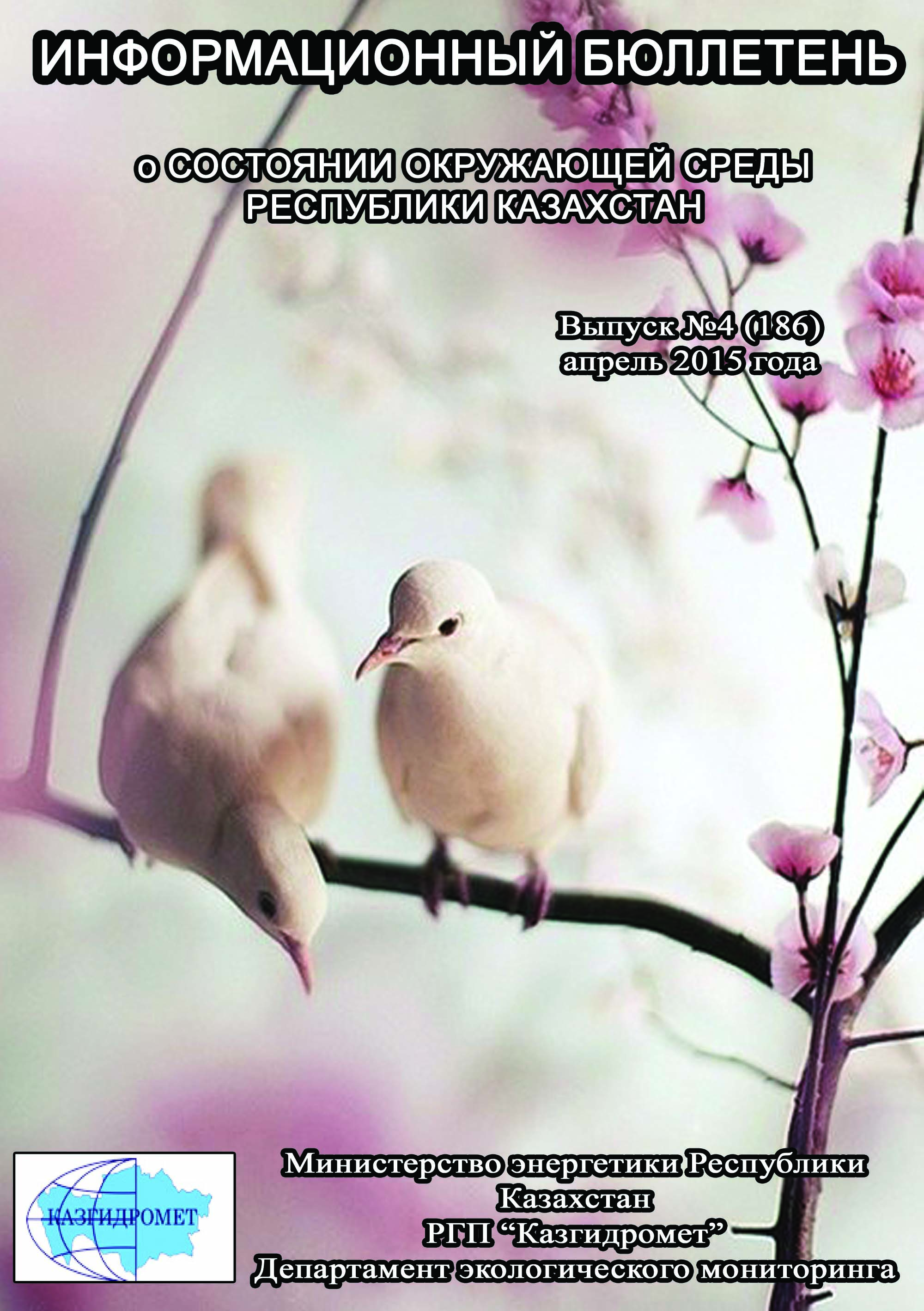 ПредисловиеИнформационный бюллетень предназначен для государственных органов управления в области охраны окружающей среды и подготовлен по результатам работ, выполняемых специализированными подразделениями             РГП «Казгидромет» по проведению экологического мониторинга за состоянием окружающей среды на наблюдательной сети национальной гидрометеорологической службы. Общая оценка уровня загрязнения воздуха в городахРеспублики КазахстанНаблюдения за состоянием атмосферного воздуха на территории Республики Казахстан проводились в 47 населенных пунктах республики на 137 постах наблюдений, в том числе на 56 стационарных постах: в городах Актау (1), Актобе (3), Алматы (5), Астана (4), Атырау (2), Балхаш (3), Жезказган (2), Караганда (4), Кокшетау (1), Костанай (2), Кызылорда (1), Риддер (2), Павлодар (2), Петропавловск (2), Семей (2), Талдыкорган (1), Тараз (4), Темиртау (3), Усть - Каменогорск (5), Шымкент (4), Экибастуз (1), Специальная экономическая зона (СЭЗ) Морпорт-Актау (1) и в поселке Глубокое (1) и на 81 автоматических постах наблюдений: Астана (2), СКФМ «Боровое» (1), Щучинск (1), санаторий Щучинск (1), ГНПП «Бурабай» (1),Кокшетау (1), Степногорск (1), Алматы (11), Талдыкорган (1), Актобе (3), Атырау (3), Кульсары (1), Усть-Каменогорск (2), Риддер (1), Семей (2), п.Глубокое (1), Тараз (1), Жанатас (1), Каратау (1), Шу (1), п.Кордай (1), Уральск (2), Аксай (1), п.Березовка (1), п.Январцево (1), Караганда (3), Балхаш (1), Жезказган (1), Сарань (1), Темиртау (1), Костанай (2), Рудный (2), Аркалык (2), Житикара (2), Лисаковск (2), п.Карабалык (1), п.Акай (1), п.Торетам (1), Актау (2), Жанаозен (2), п.Бейнеу (1), Павлодар (4), Аксу (1), Екибастуз (2), Петропавловск (2), Шымкент (2), Кентау (1), Туркестан(1) (рис.1). На стационарных постах ручного отбора проб по состоянию загрязнения атмосферного воздуха определяются следующие показатели: взвешенные вещества (пыль), диоксид серы, растворимые сульфаты, оксид углерода, диоксид азота, оксид азота, сероводород, фенол, фтористый водород, хлора, хлористый водород, углеводороды, аммиак, серная кислота, формальдегид, н/о соединения мышьяка, кадмий, свинец, хром, медь, бензол.На автоматических постах наблюдений за загрязнением атмосферного воздуха определяются следующие показатели: взвешенных частиц РМ-10, диоксид серы, диоксид углерода, оксид углерода, диоксид азота, оксид азота, озон, сероводород, сумма углеводородов, аммиак, формальдегид, метан, не метановые углеводороды.В зависимости отналичия  приборов и оборудования в различных регионах определяются разные примеси.Состояние загрязнения воздуха оценивалось по результатам анализа и обработки проб воздуха, отобранных на стационарных постах наблюдений. Проведена оценка состояния загрязнения атмосферного воздуха на территории РК по показателям стандартного индекса и наибольшей повторяемости в соответствии с РД 52.04.667-2005 «Документы о состоянии загрязнении атмосферы в городах для информирования государственных органов, общественности населения». Показатели загрязнения атмосферного воздуха.Степень загрязнения атмосферного воздуха примесью оценивается при сравнении концентрации примесей с ПДК (в мг/м3, мкг/м3). ПДК – предельно–допустимая концентрация примеси(Приложение 1).	Для оценки уровня загрязнения атмосферного воздуха за месяц используются два показателя качества воздуха:– стандартный индекс (СИ) – наибольшая измеренная в городе максимальная разовая концентрация любого загрязняющего вещества, деленная на ПДК.– наибольшая повторяемость; (НП), %, превышения ПДК – наибольшая повторяемость превышения ПДК любым загрязняющим веществом в воздухе города.Степень загрязнения атмосферы оценивается по четырем градациям значений СИ и НП в соответствии с таблицей1. Если СИ и НП попадают в разные градации, то степень загрязнения атмосферы оценивается по наибольшему значению из этих показателей.Таблица 1Оценка степени индекса загрязнения атмосферыРд 52.04.667–2005, Документы состояния загрязнения атмосферы в городах для информирования государственных органов, общественности и населения. Общие требования к разработке, постороению, изложению и содержанию	Общая оценка загрязнения атмосферного воздухаПо расчетам СИ и НП, в апреле месяце к классу очень высокого уровня загрязнения относятся (СИ – более 10, НП – более 50%): гг. Актау, Риддер, Алматы, Усть-Каменогорск, Аркалык, Астана, Лисаковск, Балхаш и п.Глубокое;Высоким уровнем загрязнения (СИ – 5-10, НП – 20-49%) характеризуются: гг. Тараз, Кокшетау, Шымкент, Талдыкорган, Караганда, Туркестан, Аксай, Житикара, Актобе, Темиртау, Петропавловск, Шу, Атырау, Жезказган;К повышенному уровню загрязнения (СИ – 2-4, НП – 1-19%) относятся 14 населенных пунктов: гг. Кызылорда, Екибастуз, Сарань, Павлодар, Рудный, Семей, Костанай, Жанатас, Каратау, п.п. Январцево, Торетам, Карабалык, Березовка, Бейнеу,;Низким уровнем загрязнения (СИ – 0-1, НП – 0%) характеризуются: Жанаозен, Степногорск, Кульсары, Аксу, Кентау, Уральск, п.п. Акай, Кордай, СКФМ Боровое и Щучинско-Боровская курортная зона (таблица 1.1).Таблица 1.1Уровень загрязнения населенных пунктов Республики КазахстанВысокий и очень высокий уровень загрязнения атмосферного воздуха в населенных пунктах такими загрязнителями как диоксид азота, оксид углерода, диоксид серы, формальдегид, сероводород, взвешенные вещества, фенол, аммиак обусловлен:загруженностью автодорог городским транспортом – многокомпонентность выхлопов бензиновового и дизельного топлива автотранспорта является одним из основных источников загрязнения атмосферного воздуха населенных пунктов диоксидом азота, оксидом углерода, органическими веществами и т.д., а высокая загруженность автодорог даже в городах с хорошей проветриваемостью приводит к накоплению вредных примесей в атмосфере воздуха.рассеиванием эмиссий от промышленных предприятий – результатом производственных процессов при сжигании продуктов промышлености является весь перечень вредных веществ, обуславливающих высокий уровень загрязнености воздуха. Рассеивание их в воздушном бассейне над территорией населенных пунктов значительно влияет на качество атмосферного воздуха городов, пригородов и поселков.низкой проветриваемостью атмосферного пространства населенных пунктов – находящиеся в воздухе загрязнители накапливаются в приземном слое атмосферы и их концентрация сохраняется на очень высоком уровне. 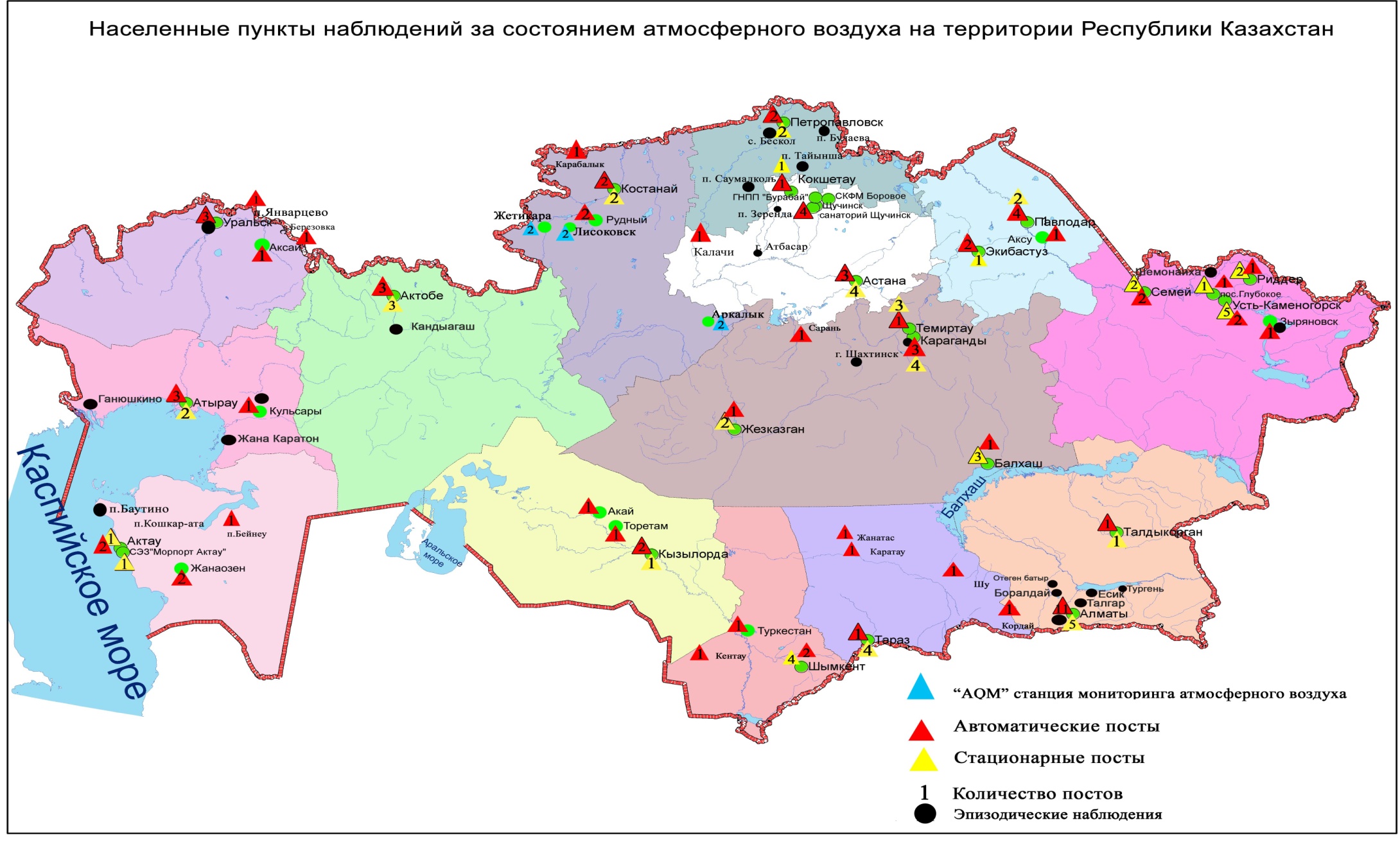 Рис 1. Схема расположения населенных пунктов наблюдения за состоянием атмосферного воздухана территории Республики КазахстанСведения о случаях высокого и экстремально высокого загрязнения атмосферного воздухаРеспублики Казахстан за апрель 2015 годаВелось оперативное уведомление Министерства энегетики РК, Департамента экологического мониторинга и информации, Комитета экологического регулирования, контроля и государственной инспекции в нефте-газовом комплексе РК для принятия необходимых мер.На территории Республики Казахстан было зафиксировано 48 случаев высокого загрязнения (ВЗ) и 9 случаев экстремально высокого загрязнения атмосферного воздуха (ЭВЗ) из них: в городе Аркалык – 1 случай ВЗ, в городе                     Астана – 1 случай ВЗ, в городе Балхаш 26 случаев ВЗ и 9 случаев ЭВЗ, в городе Лисаковск  – 20 случаев ВЗ.Таблица 2Качество поверхностных вод Республики КазахстанНаблюдения за качеством поверхностных вод по гидрохимическим показателям проведены на 205 гидрохимическом створе, распределенном на 96 водных объектах: 69 рек, 11 вдхр., 13 озер, 2 канала, 1 море (таблица 3, 4, 5,6 рис. 2,3).Основными критериями качества воды по гидрохимическим показателям являются значения предельно-допустимых концентраций (ПДК) загрязняющих веществ для рыбохозяйственных водоемов (Приложение 2,5).Уровень загрязнения поверхностных и морских вод оценивался по величине комплексного индекса загрязненности воды (КИЗВ), который используется для сравнения и выявления динамики изменения качества воды (Приложение 3).Всего из общего количества обследованных водных объектов качества воды классифицируется следующим образом:- «нормативно - чистая» - 2 реки, 1 море: реки Кигаш, Катта Бугунь и Каспийское море.- «умеренного уровня загрязнения» – 47 рек, 5 водохранилищ, 9 озер, 1 канал: реки Кара Ертис, Ертис, Буктырма, Оба, Емель, Жайык, Эмба (Атырауская), Шаранова, Шаган, Дерколь, Сарыозен, Караозен, Есиль, Нура (Акмолинская), Иле, Баянкол, Шилик, Шарын, Каскелен, Каркара, Есик, Тургень, Талгар, Темирлик, Киши Алматы, Есентай, Улькен Алматы, Талас, Асса, Шу, Аксу, Карабалта, Токташ, Сарыкау, Бериккара, Сырдария, Бадам, Арыс, Келес, Боген, Каргалы, Косестек, Актасты, Ойыл, Үлкен Кобда, Кара Кобда, Орь, Ыргиз, вдхр. Шардара, Вячеславское, Курты, Бартогай, Капшагай, Зеренды, Биликоль, Шалкар (ЗКО), Шалкар (Актюбинская), Бурабай, Шучье, Карасье, Сулуколь, Аральское море, канал Нура-Есиль;- «высокого уровня загрязнения» – 20 рек, 4 озер, 6 водохранилищ, 1 канал: реки Брекса, Тихая, Ульби, Красноярка, Елек (Актюбинская), Тобыл, Тогызак, Уй, Обаган, Жабай, Акбулак, Беттыбулак, Сарыбулак, Нура (Карагандинская), Кара Кенгир, Шерубайнура, Коргас, Текес, Эмба (Актюбинская), Темир, оз. Султанкельды, Копа, Улькен Шабакты, Киши Шабакты,Сергеевское, Кенгир, Самаркан, Каратомар, Аманкельды, Жогаргы Тобыл, канал Ертис-Караганды;- «чрезвычайно высокого уровня загрязнения» - реки Глубочанка, Айет (таблица 3, 4, 5,6  рис. 2, 3).Рис 2. Изменения комплексного индекса загрязненности воды на реках Республики КазахстанРис 3. Изменения комплексного индекса загрязненности воды на водохранилищах, озерах и каналах Республики Казахстантаблица 3Состояние поверхностных вод по гидрохимическим показателям за апрель 2015 годатаблица 4Перечень основных загрязняющих компонентов в поверхностных водах заапрель 2015 годаТаблица 5Перечень водных объектов за апрель 2015 годаТаблица 6Состояние качества поверхностных вод по гидрохимическим показателямСведения о случаях экстремально высокого и высокого загрязнения поверхностных вод на территории республики за апрель 2015 годаСведения о случаях высокого загрязнения поверхностных вод – зафиксированы 73 случаев ВЗ и 1 случай ЭВЗ на                     24 водных объектах: река Нура (Карагандинская область) – 21 случаев ВЗ,канал сточных вод (Карагандинская область) – 2 случая ВЗ, река Кара Кенгир (Карагандинская область) – 5 случаев ВЗ,река Кокпекты (Карагандинская область) – 1 случай ВЗ,водохранилище Самаркан (Карагандинская область) –1 случай ВЗ,вдхр. Кенгир (Карагандинская область) – 1 случайВЗ,река Сокыр (Карагандинская область) – 1 случай ВЗ,река Шерубайнура (Карагандинская область) – 3 случая ВЗ, река Тобыл (Костанайская область) – 3 случая ВЗ, река Айет (Костанайская область) – 1 случай ВЗ, река Тогызак (Костанайская область) – 1случай ВЗ,вдхр. Каратомар (Костанайская область)– 1случай ВЗ, река Обаган (Костанайская область) – 2 случая ВЗ,река Елек (Актюбинская область) – 10 случаев ВЗ,река Есиль (Акмолинская область) - 1 случай ВЗ,озеро Султанкельды (Акмолинская область) – 1 случай ЭВЗ,река Сарыбулак (Акмолинская область) – 3 случая ВЗ, река Жабай (Акмолинская область) - 5 случаевВЗ, река Глубочанка (ВКО) – 4 случая ВЗ,река Красноярка (ВКО) – 2 случая ВЗ,река Брекса (ВКО) – 1 случай ВЗ, река Тихая                     (ВКО) – 1 случай ВЗ, река Ульби (ВКО) – 2 случая ВЗ, озеро Киши Шабакты (Акмолинская область) – 1 случай ВЗ.Таблица 7Радиационное состояние приземного слоя атмосферыпо Республике КазахстанИзмерения гамма-фона (мощности экспозиционной дозы) на территории Республики Казахстан проводились ежедневно на 85 метеорологических станциях в 14 областях, также на 22 автоматических постах мониторинга загрязнения атмосферного воздуха проведены замеры мощности экспозиционной дозы в автоматическом режиме: Кокшетау (1), Актобе (2), Талдыкорган (1), Кульсары (1), Уральск (2), Аксай (1), Караганда (1), Темиртау (1), Костанай (2), Рудный (1), п.Акай (1), п.Торетам (1), Жанаозен (2), Павлодар (2), Аксу (1), Екибастуз (1), Туркестан (1) (рис. 4).По данным наблюдений, средние значения радиационного гамма-фона приземного слоя атмосферы по населенным пунктам Республики Казахстан находились в пределах 0,06-0,25мкЗв/ч. В среднем по Республике Казахстан радиационный гамма-фон составил 0,13 мкЗв/ч и находился в допустимых пределах.Плотность радиоактивных выпадений в приземномслое атмосферы по Республике КазахстанКонтроль за радиоактивным загрязнением приземного слоя атмосферы осуществлялся в 14 областях Казахстана на 43 метеорологических станциях путем отбора проб воздуха горизонтальными планшетами. На всех станциях проводился пятисуточный отбор проб (рис. 4).Среднесуточная плотность радиоактивных выпадений в приземном слое атмосферы на территории РК колебалась в пределах 0,6–2,0 Бк/м2. Средняя величина плотности выпадений по РК составила 1,2 Бк/м2, что не превышает предельно-допустимый уровень.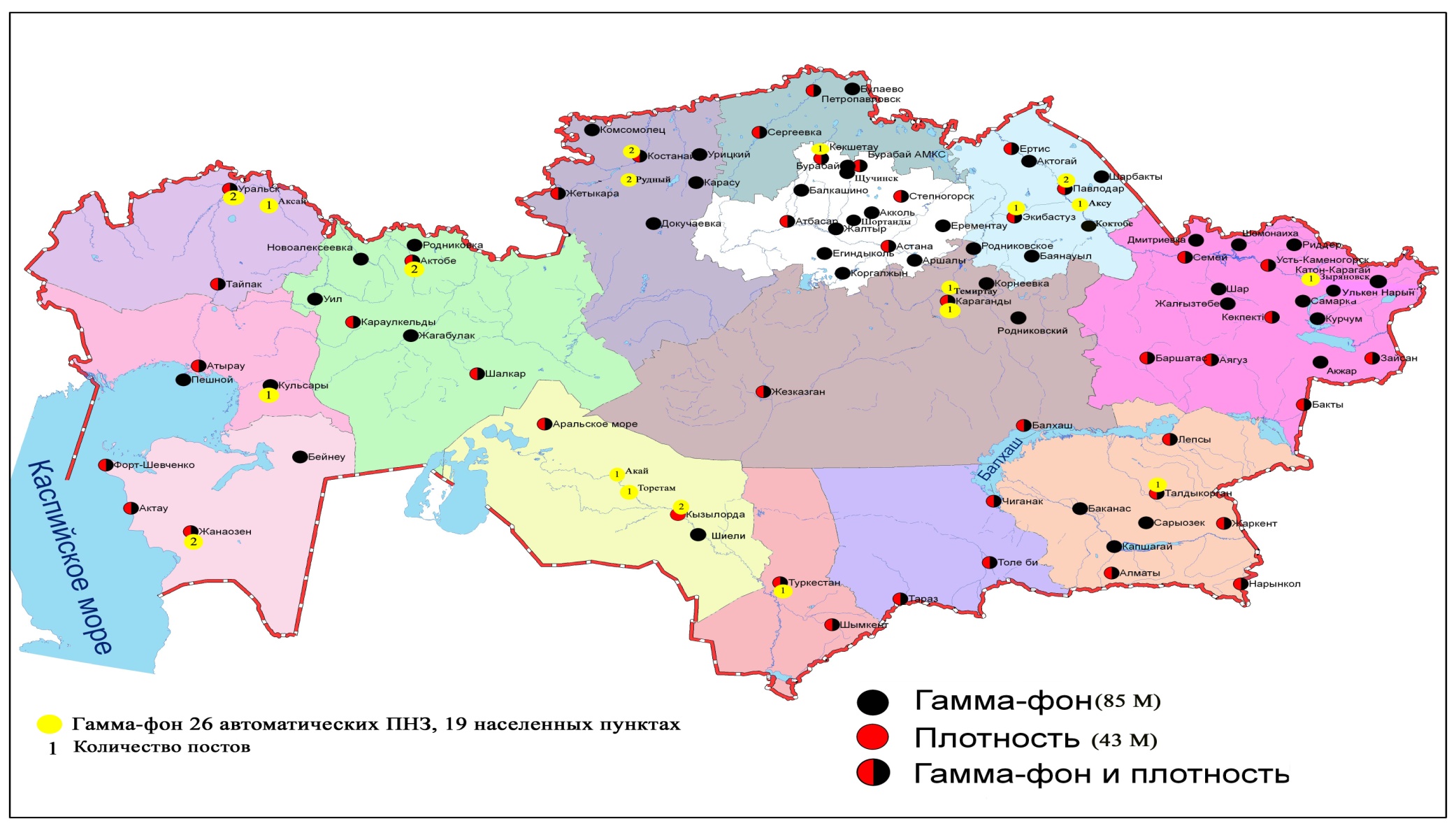 Рис. 4 Схема расположения метеостанций за наблюдением уровня радиационного гамма-фона и плотностью радиоактивных выпадений на территории Республики КазахстанСостояние окружающей среды Акмолинской областиСостояние загрязнения атмосферного воздуха по городу АстанаНаблюдения за состоянием атмосферного воздуха велись на 6 стационарных постах (рис1.1, таблица 8).Таблица 8Место расположения постов наблюдений и определяемые примеси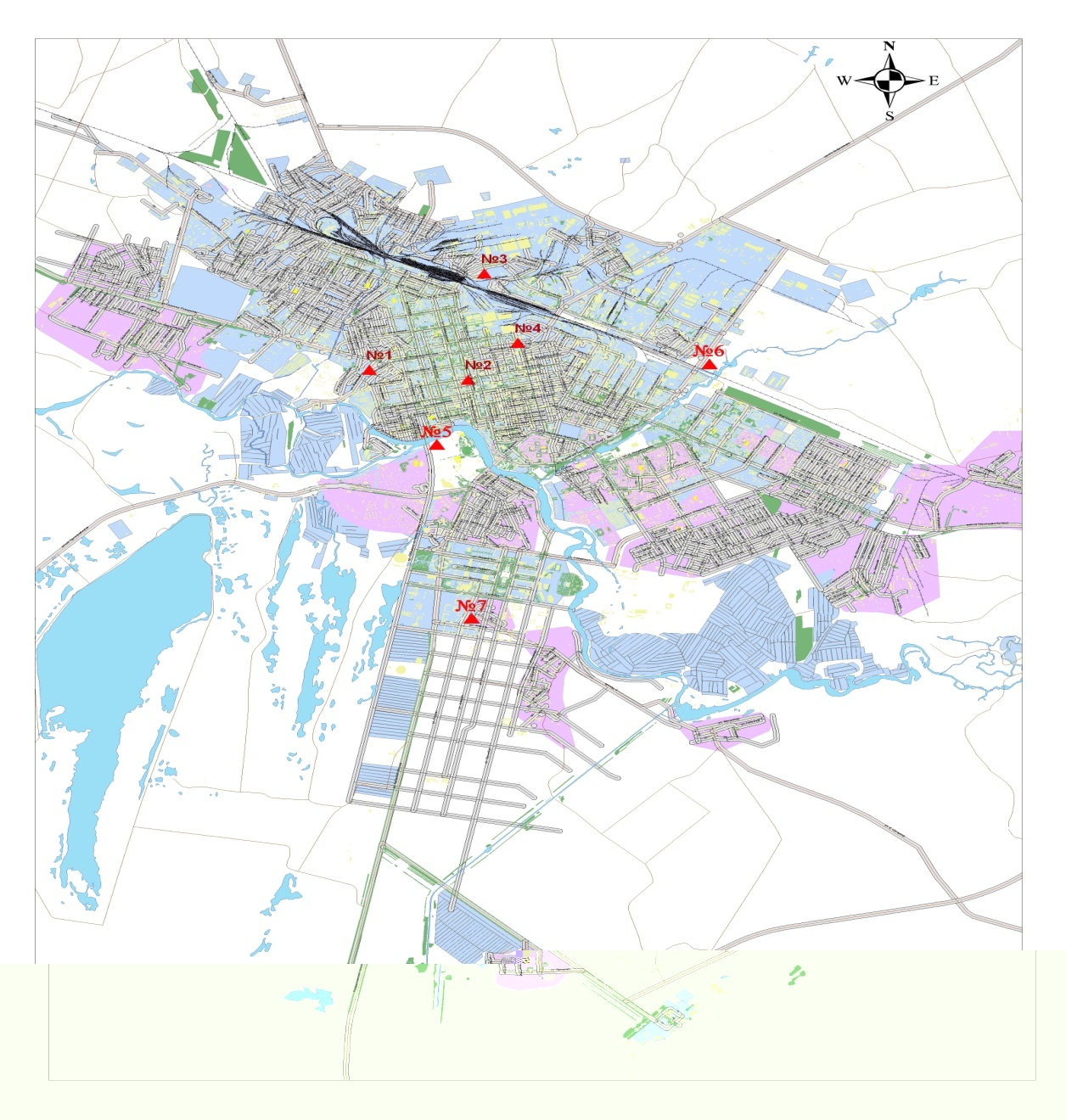 Рис.1.1 схема расположения стационарной сети наблюдений за загрязнением атмосферного воздуха города АстанаТаблица 9Характеристика загрязнения атмосферного воздуха города АстанаОбщая оценка загрязнения атмосферы.В апреле по данным стационарной сети наблюдений (рис.1.1),уровень загрязнения атмосферного воздуха оценивался очень высоким,он определялся значениями СИ равным 14,0 и НП = 71,8%. Воздух города более всего загрязнен диоксидом азота(таблица1 и 1.1).В целом по городу среднемесячная концентрация взвешенных веществ составила 1,2 ПДКс.с., диоксида азота -2,1ПДКс.с., других загрязняющих веществ – не превышали ПДК.Число случаев превышения более 1 ПДК наблюдалось по взвешенным веществам – 20 случаев, диоксиду азота– 127 случаев,также было выявлено 13 случаев превышения более 5 ПДК и 1 случай превышения более 10 ПДК (таблица 9).По данным ручного отбора проб в городе Астана был зафиксирован 1 случай высокого загрязнения атмосферного воздуха (таблица 2).Состояние загрязнения атмосферного воздуха по городу КокшетауВ городе  Кокшетау функционируют 2 стационарных поста наблюдений за состоянием атмосферного воздуха (рис.1.2, таблица 10).Таблица 10Место расположения постов наблюдений и определяемые примеси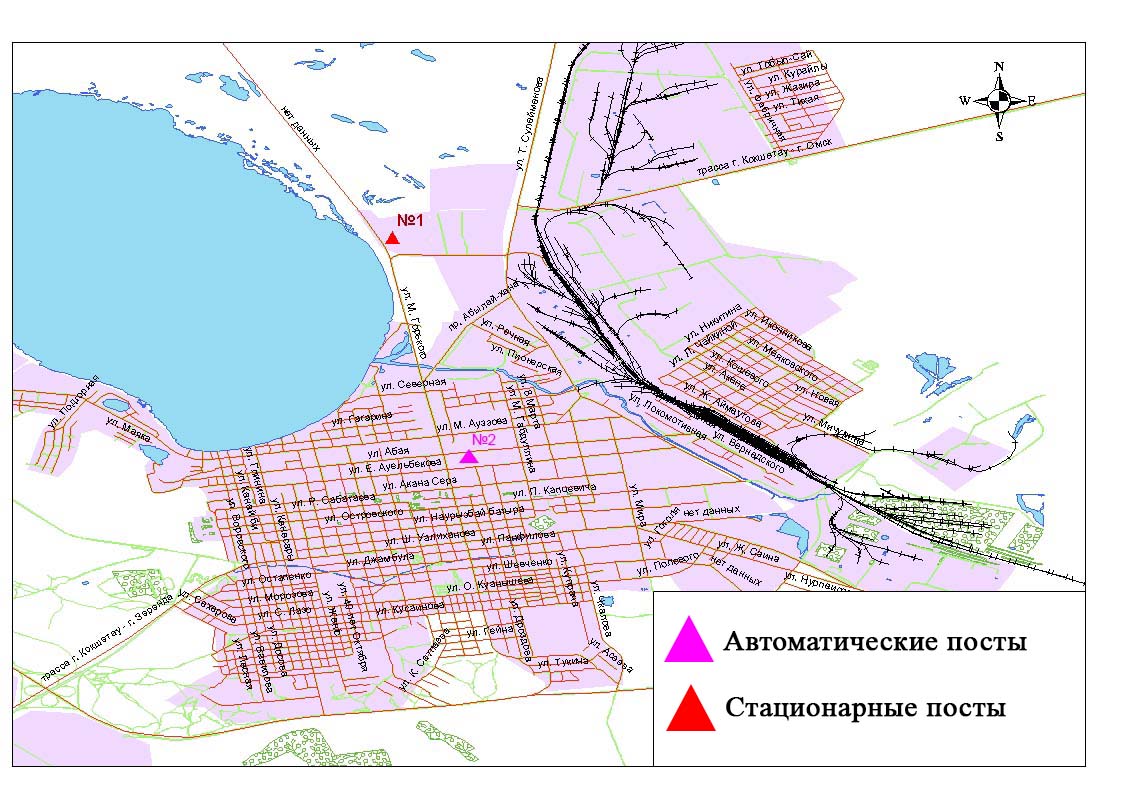 Рис.1.2схема расположения стационарной сети наблюдений за загрязнением атмосферного воздуха города КокшетауТаблица 11Характеристика загрязнения атмосферного воздуха города КокшетауОбщая оценка загрязнения атмосферы.По данным стационарной сети наблюдений (рис.1.2) атмосферный воздух города характеризуется высоким уровнем загрязнения, он определялся значением НП равным 20,5%, значение СИ=2,7 (повышенный уровень). Воздух города более всего загрязнен диоксидом азота (табл.11 и рис.1.2). В целом по городу среднемесячные концентрациизагрязняющих веществ, превышающих ПДК наблюдались по взвешенным веществам 1,9 ПДКс.с, других загрязняющих веществ – не превышали ПДК.Число случаев превышения более 1 ПДК наблюдалось по диоксиду азота – 166, взвешенным веществам – 16, оксиду углерода - 10 случаев (таблица 11).Состояние загрязнения атмосферного воздуха по городу СтепногорскВ городе Степногорск функционирует 1 стационарный пост наблюдения за состоянием атмосферного воздуха (рис. 1.3, таблица 12).Таблица 12Место расположения постов наблюдений и определяемые примеси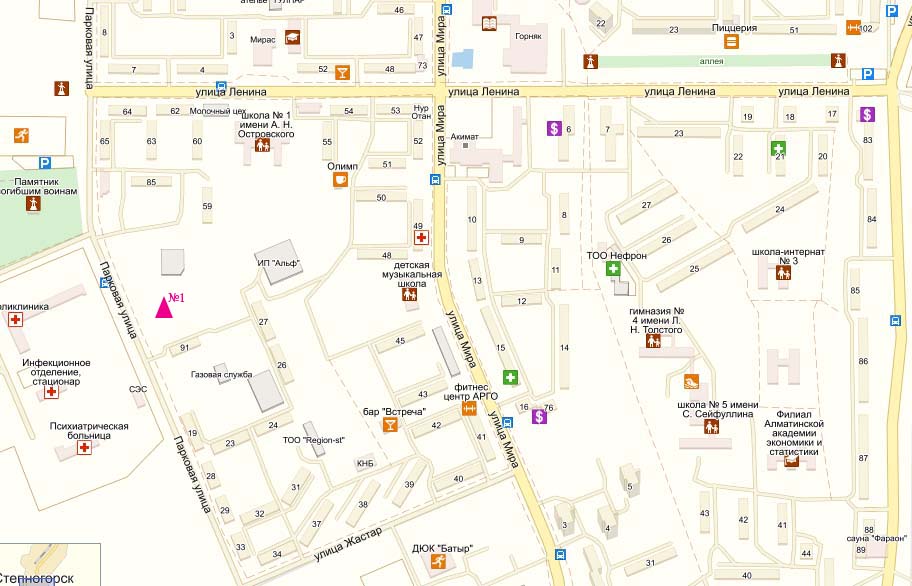 Рис. 1.3 схема расположения стационарной сети наблюдений за загрязнением атмосферного воздуха города  СтепногорскТаблица 13Характеристика загрязнения атмосферного воздуха города СтепногорскОбщая оценка загрязнения атмосферы. По данным стационарной сети наблюдений (рис.1.3) атмосферный воздух города характеризуется низкимуровнем загрязнения, он определялся значениямиСИ равным 0,8, значение НП = 0,0%(табл.13 и рис.1.3). В целом по городу среднемесячные концентрации озона составили 2,6 ПДКс.с, других загрязняющих веществ– не превышали  ПДК.Качество поверхностных вод на территории Акмолинской областиНаблюдения за загрязнением поверхностных вод на территории Акмолинской области проводились на 11 водных объектах (реки Есиль, Нура, Акбулак, Сарыбулак, Жабай, Беттыбулак, канал Нура-Есиль, озера Султанкельды, Копа, Зеренды, водохранилище Вячеславское).Река Есиль берет начало из родников в горах Нияз в Карагандинской области. Реки Сары Булак, Ак-Булак – правобережные притоки реки Есиль. На реке Есиль расположено водохранилище Астанинское. Озеро Султанкельды одно из озер Коргалжынского заповедника.В реке Есиль температура воды 2,7 ºC, водородный показатель равен 7,5, концентрация растворенного в воде кислорода – 6,33 мг/дм3, БПК5 –1,61 мг/дм3. Превышения ПДК были зафиксированы по веществам из групп тяжелых металлов (марганец – 6,4 ПДК, медь – 5,6 ПДК, цинк – 1,8 ПДК), главных ионов (сульфаты – 1,9 ПДК), биогенных веществ (азот нитритный – 1,7 ПДК).В реке Нура, температура воды 5,63 ºC, водородный показатель равен – 7,55, концентрация растворенного в воде кислорода – 6,92 мг/дм3, БПК5 – 1,93 мг/дм3. Превышения ПДК были зафиксированы по веществам из групп тяжелых металлов (марганец – 5,3 ПДК, медь – 4,1 ПДК, цинку 1,9 ПДК), главных ионов (сульфаты – 2,5 ПДК).каналНура-Есиль, температура воды 5,25 ºC, водородный показатель равен 7,64, концентрация растворенного в воде кислорода 6,59 мг/дм3, БПК5 0,63 мг/дм3. Превышения ПДК были зафиксированы по веществам из групп тяжелых металлов (марганец – 1,4 ПДК, медь – 2,7 ПДК).В реке Акбулак,температура воды 2,47 ºC, водородный показатель равен 7,51, концентрация растворенного в воде кислорода – 6,95 мг/дм3, БПК5 – 2,26 мг/дм3. Превышения ПДК были зафиксированы по веществам из групп тяжелых металлов (марганец – 8,0 ПДК, медь – 5,9 ПДК, цинк – 5,5 ПДК), главных ионов (сульфаты – 3,8 ПДК), биогенным веществам (фториды – 1,3 ПДК, аммоний солевой – 1,3 ПДК, азот нитритный – 3,3 ПДК).В реке Сарыбулак, температура воды 2,3 ºC, водородный показатель равен 7,5, концентрация растворенного в воде кислорода 5,88 мг/дм3, БПК5 5,14 мг/дм3. Превышения ПДК были зафиксированы по веществам из групп тяжелых металлов (марганец – 6,7 ПДК, медь – 6,7 ПДК, цинк – 3,7 ПДК), главных ионов (сульфаты – 5,3 ПДК, хлориды – 1,3 ПДК, магний – 1,5 ПДК), биогенным веществам (аммоний солевой – 9,5 ПДК, азот нитритный – 8,2 ПДК, фториды – 1,2 ПДК).В реке Беттыбулак температура воды 0 ºC, водородный показатель равен 7,59, концентрация растворенного в воде кислорода – 11,43 мг/дм3, БПК5 –2,44 мг/дм3. Превышения ПДК выявлены по веществам из групп тяжелых металлов (медь – 3,9 ПДК, цинк– 2,3 ПДК, марганец –3,7 ПДК).В реке Жабай - температура воды 0 ºC, водородный показатель равен 8,08, концентрация растворенного в воде кислорода – 9,59 мг/дм3, БПК5 –2,64мг/дм3. Превышения ПДК обнаружены по веществам из групп тяжелых металлов (медь – 4,9 ПДК, цинк – 2,2 ПДК, марганец – 38,7 ПДК), главных ионов (сульфаты – 1,5 ПДК), биогенных веществ (аммоний солевой – 1,9 ПДК, азот нитритный – 1,6 ПДК, железо общее – 5,7 ПДК).В озере Султанкельды, температура воды 0 ºC, водородный показатель равен 7,25, концентрация растворенного в воде кислорода 0,39 мг/дм3, БПК5 12,1 мг/дм3. Превышения ПДК были зафиксированы по веществам из групп тяжелых металлов (марганец – 9,7 ПДК, цинк – 2,8 ПДК, медь – 3,2 ПДК), главных ионов (сульфаты – 5,4 ПДК, хлориды – 1,7 ПДК, магний – 2,0 ПДК), органических веществ (фенолы – 2,0 ПДК).В водохранилище Вячеславское - температура воды 0 ºC, водородный показатель равен 7,5, концентрация растворенного в воде кислорода 7,16 мг/дм3, БПК5 0,86 мг/дм3. Превышения ПДК были зафиксированы по веществам из групп тяжелых металлов (медь – 3,7 ПДК, марганец – 2,5 ПДК).В озере Копа - температура воды 0 ºC, водородный показатель равен 8,35, концентрация растворенного в воде кислорода – 12,2 мг/дм3, БПК5 –1,14 мг/дм3. Превышения ПДК были зафиксированы по веществам из групп тяжелых металлов (медь – 6,0 ПДК, цинк – 1,8 ПДК, марганец – 3,8 ПДК).В озере Зеренды- температура воды 0 ºC, водородный показатель равен 9,68, концентрация растворенного в воде кислорода – 12,37 мг/дм3, БПК5 –1,99 мг/дм3. Превышения выявлены по веществам из групп тяжелых металлов (медь – 2,7 ПДК, марганец – 3,1 ПДК, цинк – 2,4 ПДК), биогенных веществ (аммоний солевой – 1,8 ПДК).Качество воды водных объектов на территории Акмолинской области оценивается следующим образом: вода «умеренного уровня загрязнения» - реки Есиль, Нура, канал Нура-Есиль, вдхр. Вячаславское, озеро Зеренды; вода «высокого уровня загрязнения» – реки Акбулак, Сарыбулак, Беттыбулак, Жабай, озера Султанкельды, Копа.В сравнении с мартом 2014 года качество воды в реке Нура, озере Зеренды значительно не изменилось; в реке Жабай, озере Копа, канале Нура-Есильводохранилище Вячаславское– улучшилось; в рекахЕсиль, Беттыбулак,Акбулак, Сарыбулак,озереСултанкельды – ухудшилось.В сравнении с февралем 2015 года качество воды рек Беттыбулак, Акбулак, Сарыбулак, озер Султанкельды,водохранилища Вячеславское,Копа, Зеренды,существенно не изменилось; в реках Есиль, Нураканале Нура-Есиль - улучшилось.Экстемально высокое загрязнение было зафиксировано в озере Султанкельды (1 случай ЭВЗ), высокое загрязнение отмечено в реке Есиль (1 случай ВЗ), реке Сарыбулак (3 случая ВЗ), реке Жабай (5 случаев ВЗ)(таблица 7).Состояние загрязнения атмосферного воздуха на территории Щучинско-Боровской курортной зоны (ЩБКЗ)Наблюдения за состоянием атмосферного воздуха на территории ЩБКЗ велись на 4 стационарных постах (рис. 1.4, таблица 14).Таблица 14Место расположения постов наблюдений и определяемые примеси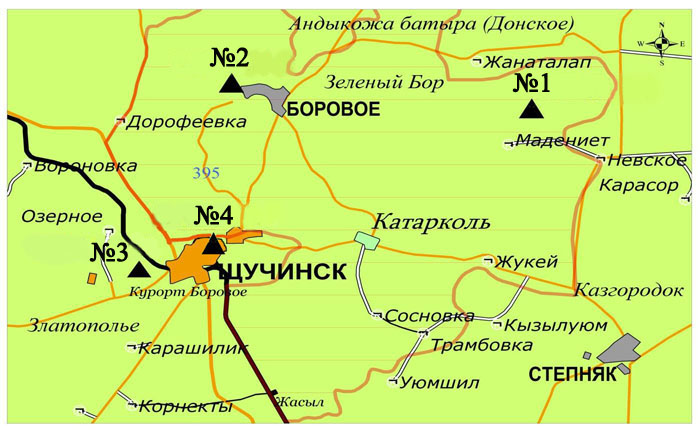 Рис.1.4 Схема расположения стационарной сети наблюдений за загрязнением атмосферного воздуха на территории ЩБКЗТаблица 15Характеристика загрязнения атмосферного воздуха на территории государственного национального природного парка (СКФМ Боровое)Общая оценка загрязнения атмосферы. По данным стационарной сети наблюдений (рис.1.4) атмосферный воздух города в целом характеризуется низким уровнем загрязнения, он определялся значениями СИ равным 0,5 и               НП = 0,0 % (таблица 1 и таблица 1.1).В целом по городу среднемесячные концентрации не превышали ПДК(таблица 15).Таблица 16Характеристика загрязнения атмосферного воздуха на территории               Щучинско-Боровской курортной зоны Общая оценка загрязнения атмосферы. В апреле месяце по данным стационарной сети наблюдений(рис.1.4) атмосферный воздух города в целом характеризуется низким уровнем загрязнения, он определялся значениями СИ равным 1,3 и НП = 0,7% (таблица 1 и таблица 1.1).В целом по городу среднемесячные концентрации озона составили 2,0 ПДКс.с., остальных загрязняющих веществ – не превышали ПДК (таблица 16). Были выявлены превышения более 1 ПДК по озону – 22, по диоксиду                      азота – 1 случай (таблица 16).Качество поверхностных вод по гидрохимическим показателям на территории Щучинско - Боровской курортной зоныВ озере Бурабай - температура воды 1,6 ºC, водородный показатель равен 7,59, концентрация растворенного в воде кислорода – 8,8 мг/дм3, БПК5 –1,29мг/дм3. Превышения ПДК были зафиксированы по веществам из групп тяжелых металлов (медь – 2,7 ПДК, цинк – 1,2 ПДК, марганец – 4,8 ПДК), биогенных веществ (фториды – 2,0 ПДК).В озере Улькен Шабакты - температура воды 1,4 ºC, водородный показатель равен 8,61, концентрация растворенного в воде кислорода – 10,85 мг/дм3, БПК5 –2,03 мг/дм3.  Превышения выявлены по веществам из групп тяжелых металлов (медь – 2,1 ПДК, цинк – 3,0 ПДК, марганец – 2,0 ПДК), главных ионов (сульфаты – 1,9 ПДК, магний – 1,7 ПДК), биогенных веществ (фториды – 9,9 ПДК).В озере Щучье, температура воды 0,8 ºC, водородный показатель равен 7,61 , концентрация растворенного в воде кислорода – 10,61 мг/дм3, БПК5 –2,15 мг/дм3. Превышения выявлены по веществам из групп тяжелых металлов (медь – 4,0 ПДК,  цинк– 2,2 ПДК, марганец – 1,1ПДК).В озере Киши Шабакты температура воды 1 ºC, водородный показатель равен 8,17, концентрация растворенного в воде кислорода – 11,57 мг/дм3, БПК5 –3,1 мг/дм3. Превышения ПДК выявлены по веществам из групп тяжелых металлов (медь – 2,0 ПДК, цинк – 3,1, марганец – 34,5 ПДК), главных ионов (сульфаты – 1,6 ПДК, магний – 1,1 ПДК), биогенных веществ (железо общее – 4,4 ПДК, азот нитритный – 1,4 ПДК, фториды – 1,6 ПДК).В озере Карасье - температура воды 0 ºC, водородный показатель равен 7,27, концентрация растворенного в воде кислорода – 9,11 мг/дм3, БПК5 –1,99 мг/дм3. Превышения ПДК обнаружены по веществам из групп тяжелых металлов (медь –3,1 ПДК, цинк – 1,9 ПДК), биогенных веществ (железо общее – 3,3 ПДК, фториды – 1,3 ПДК, аммоний солевой – 1,7 ПДК).В озере Сулуколь температура воды 1,3 ºC, водородный показатель равен 7,1, концентрация растворенного в воде кислорода – 6,26 мг/дм3, БПК5 –2,72 мг/дм3. Превышение ПДК выявлено по веществам из групп тяжелых металлов (цинк – 2,7 ПДК, медь – 2,2 ПДК), биогенных веществ (железо общее – 4,1 ПДК, фториды – 2,6 ПДК, аммоний солевой –2,1 ПДК).Качество воды озер характеризуется следующим образом: вода «умеренного уровня загрязнения» – озера Бурабай, Щучье, Сулуколь, Карасье; вода «высокого уровня загрязнения» - озера Улькен Шабакты, Киши Шабакты.По сравнению с апрелем 2014 года качество воды озер Щучье, Карасье, Сулуколь значительно не изменилось; в озерах Бурабай, Улькен Шабакты, Киши Шабакты – ухудшилось. По сравнению с мартом 2015 года качество вод озер Бурабай, Щучье – улучшилось; в озерах Улькен Шабакты, Киши Шабакты, Карасье, Сулуколь не изменилось.Высокое загрязнение отмечено в озере Киши Шабакты (1 случай ВЗ) (таблица 7).Таблица  17Состояние качества поверхностных вод по гидрохимическим показателям1.7 Радиационный гамма-фон Акмолинской областиНаблюдения за уровнем гамма излучения на местности осуществлялись ежедневно на 15-ти метеорологических станциях (Астана, Аршалы, Акколь, Атбасар, Балкашино,СКФМ Боровое, Егиндыколь, Ерейментау, Кокшетау, Коргалжин, Степногорск, Жалтыр, Бурабай, Щучинск, Шортанды) и на 1 автоматическом посту за загрязнением атмосферного воздуха г.Кокшетау (№2)(рис. 1.5).Средние значения радиационного гамма-фона приземного слоя атмосферы по населенным пунктам области находились в пределах                         0,06-0,25 мкЗв/ч. В среднем по области радиационный гамма-фон составил 0,13 мкЗв/ч и находился в допустимых пределах.1.8 Плотность радиоактивных выпадений в приземном слое атмосферыКонтроль за радиоактивным загрязнением приземного слоя атмосферы на территории Акмолинской области осуществлялся на 5-ти метеорологических станциях (Атбасар, Кокшетау, Степногорск, Астана, СКФМ «Боровое») путем отбора проб воздуха горизонтальными планшетами (рис. 1.5). На всех станциях проводился пятисуточный отбор проб.Среднесуточная плотность радиоактивных выпадений в приземном слое атмосферы на территории области колебалась в пределах 0,7–1,6 Бк/м2. Средняя величина плотности выпадений по области составила 1,1 Бк/м2, что не превышает предельно-допустимый уровень.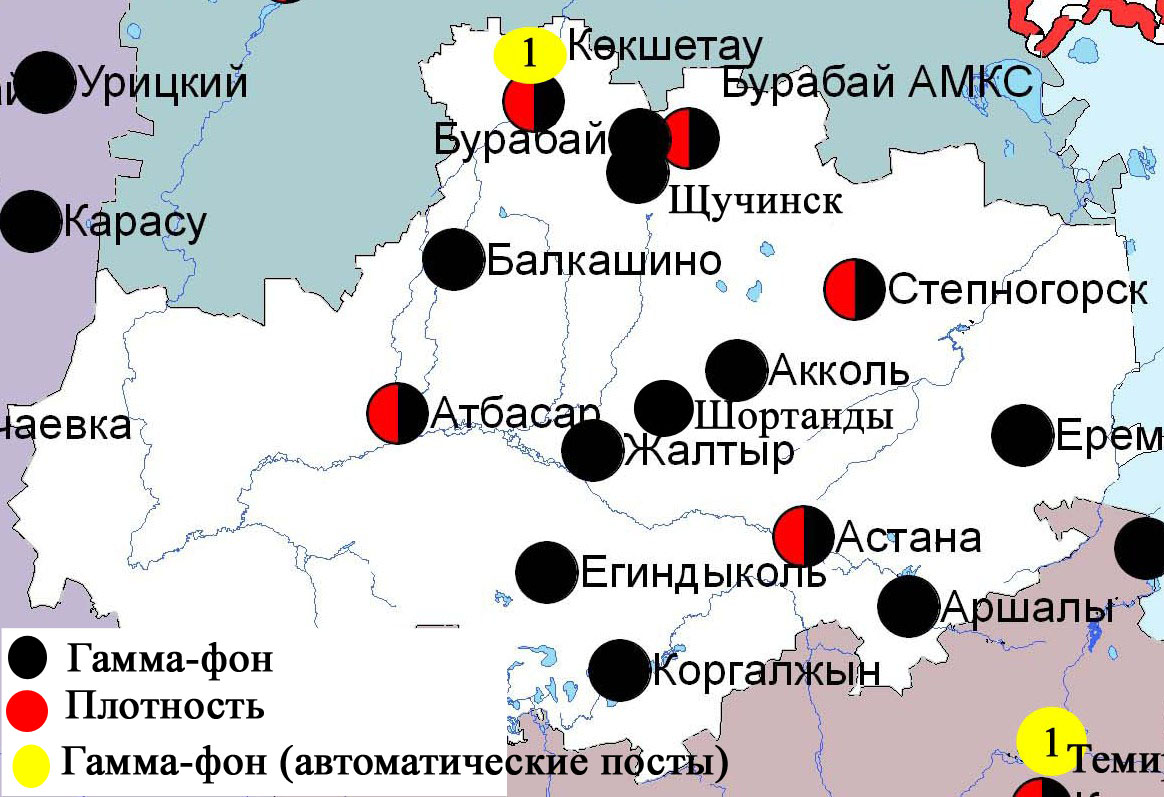 Рис. 1.5 Схема расположения метеостанций за наблюдением уровня радиационного гамма-фона и плотностью радиоактивных выпадений на территории Акмолинской областиСостояние окружающей среды Актюбинской областиСостояние загрязнения атмосферного воздуха по городу АктобеНаблюдения за состоянием атмосферного воздуха велись на 6 стационарных постах(рис.2.1, таблица 16).Таблица 18Место расположения постов наблюдений и определяемые примеси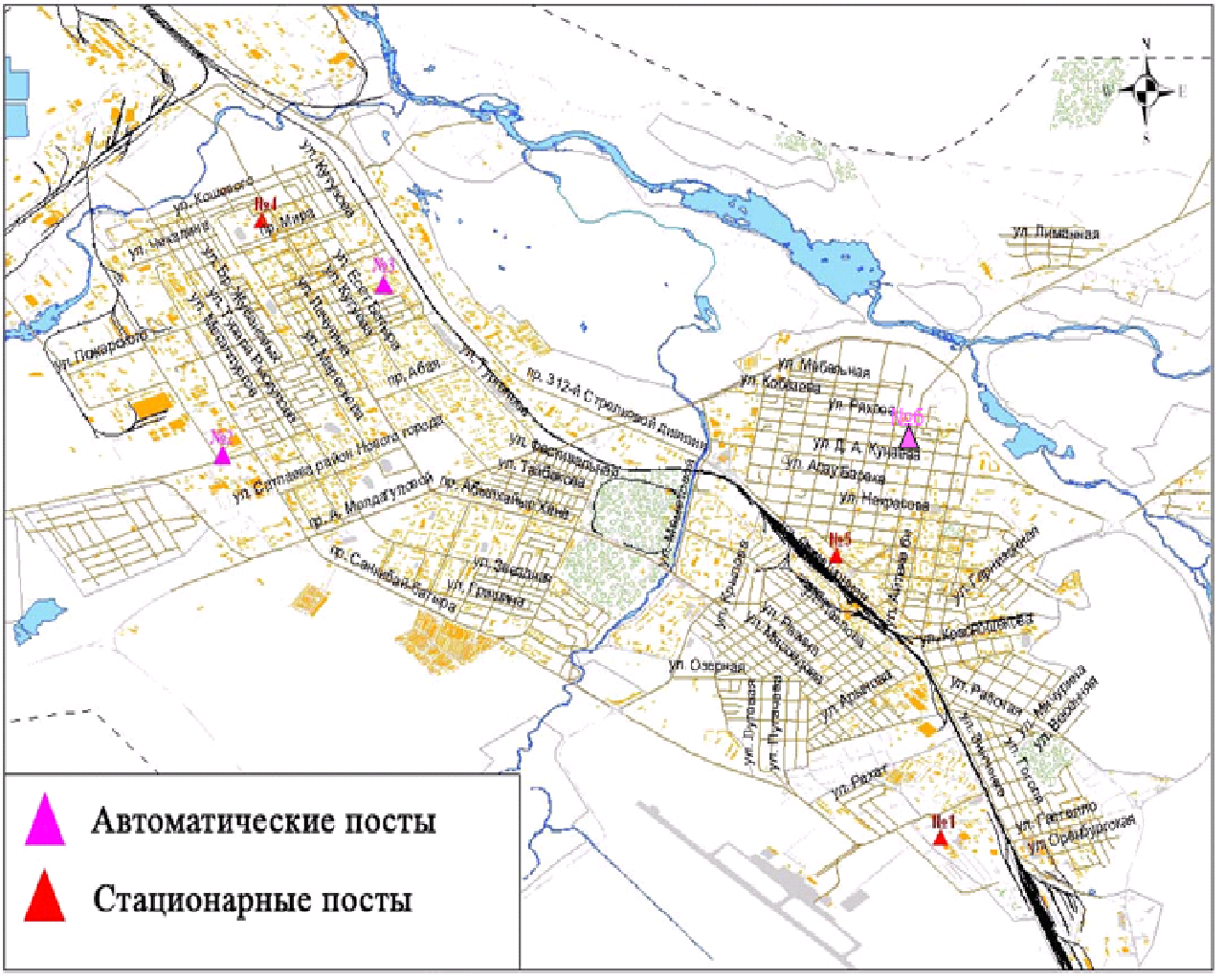 Рис.2.1. Схема расположения стационарной сети наблюдений за загрязнением атмосферного воздуха города АктобеТаблица 19Характеристика загрязнения атмосферного воздуха города АктобеОбщая оценка загрязнения атмосферы. По данным стационарной сети наблюдений (рис.2.1) атмосферный воздух города характеризуется высокимуровнем загрязнения. Он определялся значением СИ равным 8,1 (высокий уровень), НП =1,9 % (повышенный уровень)(табл.1 и табл.1.1). Воздух города более всего загрязнен сероводородом.В целом по городу среднемесячные концентрации составили по озону 2,0ПДКс.с, по другим загрязняющим веществам – не превышали ПДК. Число случаев превышения более 1 ПДК зарегистрировано по сероводороду - 60,по диоксиду азота- 38, по диоксиду серы и оксиду  углерода – 1 случай, также были выявлены превышения по сероводороду более 5 ПДК–8раз (таблица 19).2.2 Качество поверхностных вод на территории Актюбинской областиНаблюдения за загрязнением поверхностных вод на территории Актюбинской области проводились на 12 водных объектах: реки Елек, Орь, Эмба, Темир, Карагала, Косестек, Иргиз, Кара Хобда, Большая Хобда, Ойыл, Актасты и озеро Шалкар.Река Елек - многоводный левобережный приток реки Урал. В реке температура воды находится на уровне от 1,6 до 6,45 ºC, водородный показатель 7,6, концентрация растворенного в воде кислорода 9,22 мг/дм3, БПК5 3,19 мг/дм3. Превышения ПДК были зафиксированы по веществам из групп главных ионов (сульфаты – 1,4 ПДК), тяжелых металлов (медь – 7,2 ПДК, марганец – 7,4 ПДК, хром (6+) – 3,9 ПДК), биогенных и неорганических веществ (аммоний солевой – 3,2 ПДК, бор – 13,7 ПДК), органических веществ (фенолы – 1,2 ПДК).В реке Орь температура воды находится на уровне 13,25 ºC, водородный показатель 7,37, концентрация растворенного в воде кислорода 9,4 мг/дм3, БПК5 4,92 мг/дм3. Превышения ПДК было зафиксировано по веществам из групп тяжелых металлов (медь – 2,0 ПДК).В реке Эмба температура воды находится на уровне 8,65 ºC, водородный показатель 7,85, концентрация растворенного в воде кислорода 10,68 мг/дм3, БПК5 4,07 мг/дм3. Превышения ПДК были зафиксированы по веществам из групп тяжелых металлов (медь – 14,5 ПДК, марганец – 8,7 ПДК), органических веществ (нефтепродукты – 1,8 ПДК, фенолы – 3,5 ПДК).В реке Темир температура воды находится на уровне 7,5 ºC, водородный показатель 7,4, концентрация растворенного в воде кислорода 10,06 мг/дм3, БПК5 3,76 мг/дм3. Превышения ПДК были зафиксированы по веществам из групп тяжелых металлов (медь – 11,5 ПДК, марганец – 5,0 ПДК), органических веществ (нефтепродукты – 2,9 ПДК, фенолы – 2,0 ПДК).В реке Каргалы температура воды находится на уровне 1,8 ºC, водородный показатель 7,3, концентрация растворенного в воде кислорода 10,3 мг/дм3, БПК5 4,84 мг/дм3. Превышения ПДК были зафиксированы по веществам из групп биогенных веществ (аммоний солевой – 1,9 ПДК), органических веществ (нефтепродукты – 1,2 ПДК, фенолы – 2,0 ПДК).В реке Косестек температура воды находится на уровне 1,7 ºC, водородный показатель 7,61,концентрация растворенного в воде кислорода 10,4 мг/дм3, БПК5 4,41 мг/дм3. Превышения ПДК были зафиксированы по веществам из групп главных ионов (сульфаты – 1,1 ПДК), тяжелых металлов (медь – 2,0 ПДК), биогенных веществ (аммоний солевой – 1,2 ПДК), органических веществ (фенолы – 2,0 ПДК).В реке Ыргыз температура воды находится на уровне 13,6 ºC, водородный показатель 7,76, концентрация растворенного в воде кислорода 9,29 мг/дм3, БПК5 3,85 мг/дм3. Превышения ПДК были зафиксированы по веществам из групп главных ионов (сульфаты – 1,2 ПДК), тяжелых металлов (медь – 3,0 ПДК, марганец – 2,5 ПДК), биогенных веществ (аммоний солевой – 1,4 ПДК), органических веществ (нефтепродукты – 1,8 ПДК).В реке Кара Кобда температура воды находится на уровне 6,1 ºC, водородный показатель 7,35, концентрация растворенного в воде кислорода 10,6 мг/дм3, БПК5 2,4 мг/дм3. Превышения ПДК были зафиксированы по веществам из групп тяжелых металлов (медь – 5,0 ПДК, марганец – 1,5 ПДК), биогенных веществ (аммоний солевой – 1,6 ПДК), органических веществ (нефтепродукты – 4,4 ПДК).В реке Улькен Кобда температура воды находится на уровне 7,45 ºC, водородный показатель 7,34, концентрация растворенного в воде кислорода 9,7 мг/дм3, БПК5 5,03 мг/дм3. Превышения ПДК были зафиксированы по веществам из групп тяжелых металлов (медь – 1,2 ПДК, марганец – 1,2 ПДК), биогенных веществ (аммоний солевой – 1,9 ПДК), органических веществ (нефтепродукты – 3,4 ПДК).В реке Ойыл температура воды находится на уровне 8,5 ºC, водородный показатель 8,35,концентрация растворенного в воде кислорода 10,8 мг/дм3, БПК5 3,62 мг/дм3. Превышения ПДК были зафиксированы по веществам из групп главных ионов (хлориды – 1,2 ПДК, сульфаты – 2,9 ПДК), тяжелых металлов (марганец – 1,6 ПДК), биогенных веществ (аммоний солевой – 1,5 ПДК), органических веществ (нефтепродукты – 6,4 ПДК).В реке Актасты температура воды находится на уровне 1,35 ºC, водородный показатель 7,47, концентрация растворенного в воде кислорода 10,46 мг/дм3, БПК5 5,77 мг/дм3. Превышения ПДК были зафиксированы по веществам из групп главных ионов (сульфаты – 1,3 ПДК), тяжелых металлов (медь – 3,0 ПДК), органических веществ (нефтепродукты – 1,3 ПДК, фенолы – 5,0 ПДК).В озере Шалкар температура воды находится на уровне 17,75 ºC, водородный показатель 8,4,концентрация растворенного в воде кислорода 11,69 мг/дм3, БПК5 5,74 мг/дм3. Превышения ПДК были зафиксированы по веществам из групп главных ионов (сульфаты – 1,5 ПДК), тяжелых металлов (марганец – 1,7 ПДК), органических веществ (нефтепродукты – 2,1 ПДК).Качество воды оценивается следующим образом: вода «умеренно-загрязненная» реки Ойыл, Орь, Улькен Кобда, Кара Кобда, Косестек, Каргалы; Актасты, Ыргыз, озеро Шалкар; вода «высокого уровня загрязнения» - реки  Елек, Эмба, Темир.В сравнении с апрелем 2014 года качество воды в реках Елек, Орь, Косестек, Ойыл, существенно не изменилось; в реках Каргалы, Ыргыз, Кара Кобда, Улькен Кобда, Актасты, озере Шалкар - улучшилось, в рекахЭмба, Темир -ухудшилось. По сравнению с мартом 2015 года качество воды Елек ухудшилось.Высокое загрязнение отмечено в реке Елек – 10 случаев ВЗ(таблица 7).Радиационный гамма-фон Актюбинской областиНаблюдения за уровнем гамма излучения на местности осуществлялись ежедневно на 7-ми метеорологических станциях (Актобе, Караулкельды, Новоалексеевка, Родниковка, Уил, Шалкар, Жагабулак) и на 2-х автоматических постах за загрязнением атмосферного воздуха г. Актобе (№2, 3) (рис. 2.2).Средние значения радиационного гамма-фона приземного слоя атмосферы по населенным пунктам областинаходились в пределах                           0,07-0,25мкЗв/ч. В среднем по области радиационный гамма-фон составил               0,13 мкЗв/ч и находился в допустимых пределах.Плотность радиоактивных выпадений в приземном слое атмосферыКонтроль за радиоактивным загрязнением приземного слоя атмосферы на территории Актюбинской области осуществлялся на 3-х метеорологических станциях (Актобе, Караулкельды, Шалкар) путем отбора проб воздуха горизонтальными планшетами (рис. 2.2). На всех станциях проводился пятисуточный отбор проб.Среднесуточная плотность радиоактивных выпадений в приземном слое атмосферы на территории области колебалась в пределах 0,7–1,7 Бк/м2. Средняя величина плотности выпадений по области составила 1,2 Бк/м2, что не превышает предельно-допустимый уровень.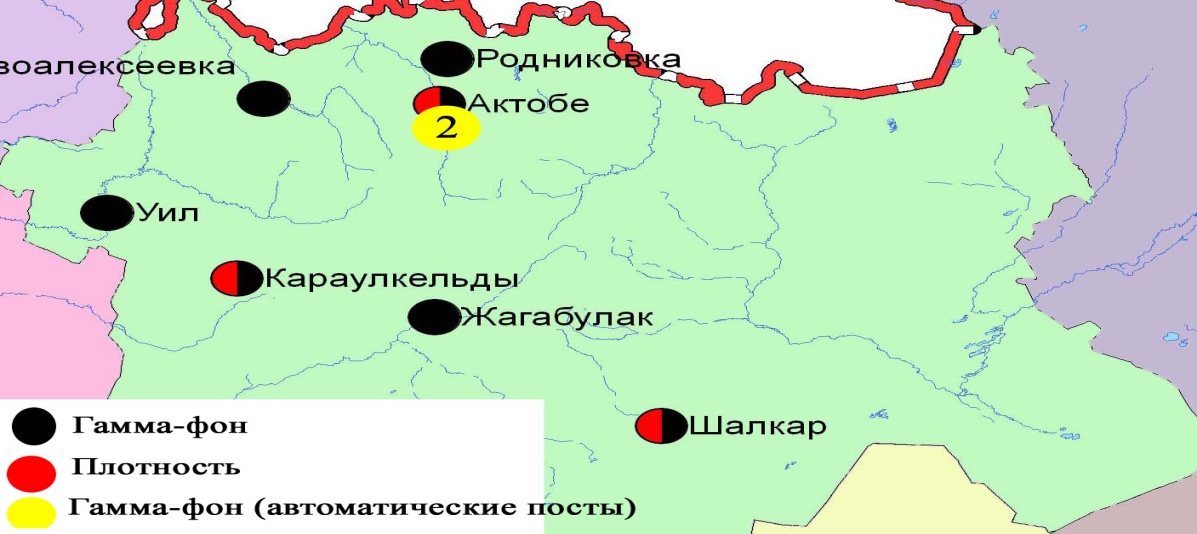 Рис. 2.2 Схема расположения метеостанций за наблюдением уровня радиационного гамма-фона и плотностью радиоактивных выпадений на территории Актюбинской областиСостояние загрязнения окружающей среды Алматинской области Состояние загрязнения атмосферного воздуха по городу АлматыНаблюдения за состоянием атмосферного воздуха велись на16стационарных постах(рис.3.1, таблица 20).Таблица 20Место расположения постов наблюдений и определяемые примеси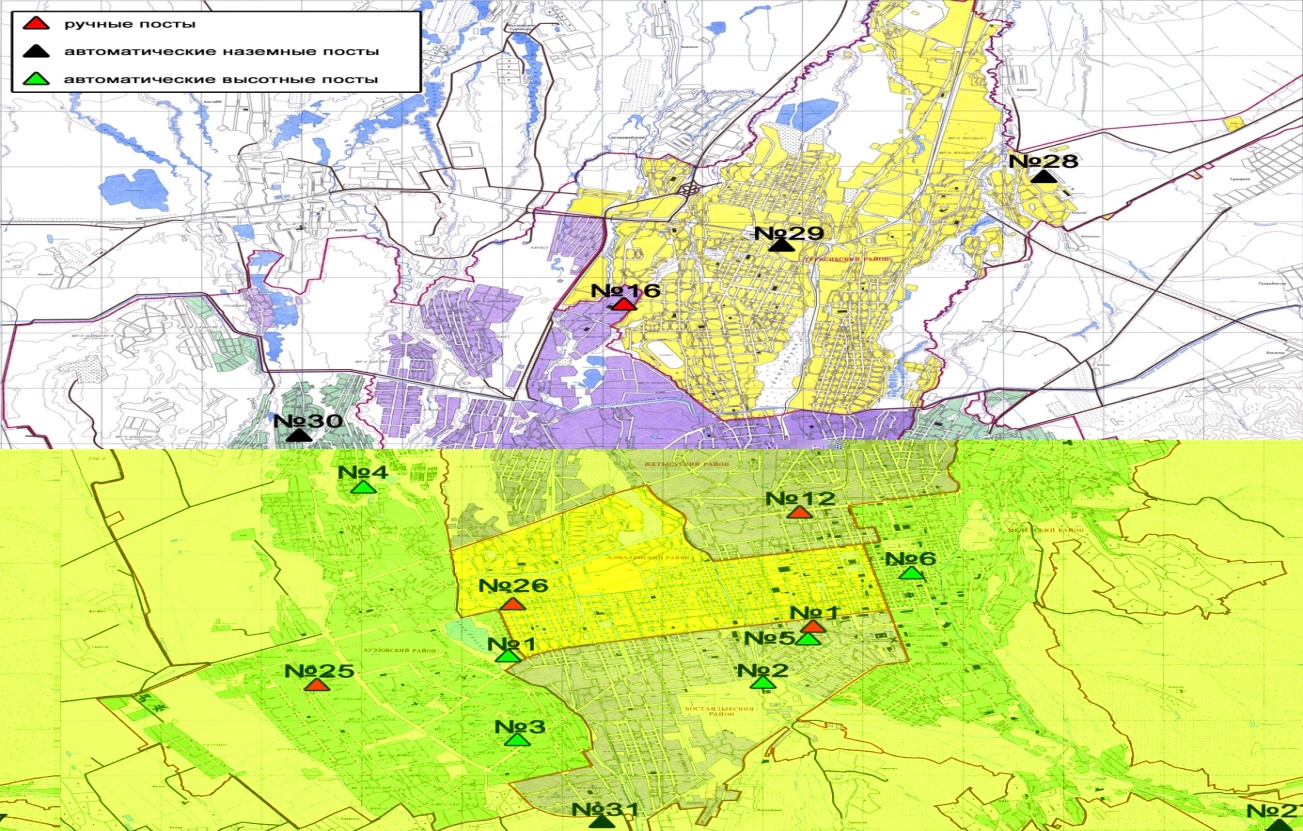 Рис.3.1 Схема расположения стационарной сети наблюдений за загрязнением атмосферного воздуха городаАлматыТаблица 21Характеристика загрязнения атмосферного воздуха города АлматыОбщая оценка загрязнения атмосферы.Атмосферный воздух города в целом характеризуется очень высоким уровнем загрязнения. Он определялся значением НП равным 97,4% (очень высокий уровень); СИ = 4,9 (повышенный уровень) по концентрации диоксида азота(табл.1 и табл.1.1).В целом по городу среднемесячные концентрации составили: диоксида серы – 1,2 ПДКс.с., диоксида азота– 2,7 ПДКс.с.,формальдегида– 5,2 ПДКс.с., содержание тяжелых металлов и других загрязняющих веществ – не превышали ПДК. За апрель месяц по городу зафиксированыпревышения более 1 ПДК: по взвешенным веществам – 3, по диоксиду серы – 877, по оксиду углерода – 98, по диоксиду азота – 787, по фенолу – 1 случай(таблица 21).Состояние загрязнения атмосферного воздуха по городу ТалдыкорганНаблюдения за состоянием атмосферного воздуха велись на 2 стационарных постах(рис. 3.2, таблица 22).Таблица 22Место расположения постов наблюдений и определяемые примеси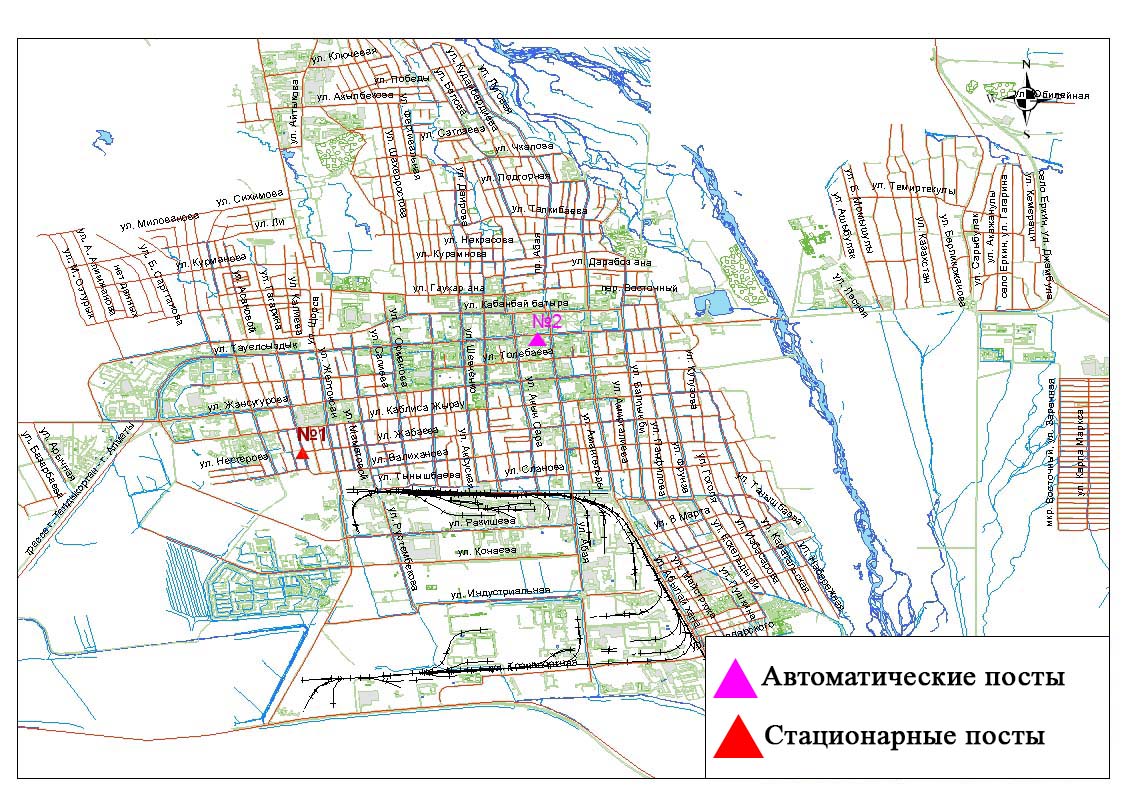 Рис.3.2 Схема расположения стационарной сети наблюдений за загрязнением атмосферного воздуха города Талдыкорган	Таблица 23Характеристика загрязнения атмосферного воздуха города ТалдыкорганОбщая оценка загрязнения атмосферы.По данным стационарной сети наблюдений (рис.3.2) атмосферный воздух города в целом характеризуется высоким уровнем загрязнения, он определялся значениями СИ равным 5,6 и НП =29,9%. Воздух города более всего загрязнен сероводородом(табл.1 и табл.1.1).В целом по городу среднемесячные концентрации загрязняющих веществ не превышали ПДК. Число случаев превышения более 1 ПДК было зафиксировано: по сероводороду – 67, по диоксиду азота – 56, по диоксиду серы – 26, по оксиду углерода – 1, по взвешенным веществам и                           аммиаку – 1,также были выявлены превышения по сероводороду более 5 ПДК – 4 случая(таблица 23).Качество поверхностных вод на территории Алматинской областиНаблюдения за загрязнением поверхностных вод на территории Алматинской области проводились на 18-ми водных объектах (реки Иле, Текес, Коргас, Киши Алматы, Есентай, Улькен Алматы, Шилик, Шарын, Баянкол, Каскелен, Каркара, Есик, Тургень, Талгар, Темирлик, вдхр. Курты, Бартогай, Капшагай).Река Иле берёт свое начало на территории Китая в предгорьях Тянь-Шаня и является одной из крупнейших трансграничных рек Казахстана. С территории Алматинской области впадает в западную часть озера Балкаш. Реки Текес, Шарын, Шилик, Тургень, Есик, Баянкол, Каскелен, Улькен Алматы, Киши Алматы являются левобережными притоками реки Иле. Река Есентай рукав реки Киши Алматы. Реки Каркара и Темирлик–притоки реки Шарын. Правобережным притоком реки Иле является река Коргас. Река Талгар впадает в водохранилище Капшагай.В реке Илетемпература воды находится на уровне 4,2 ºC, водородный показатель 8,0, концентрация растворенного в воде кислорода 12,2 мг/дм3, БПК5 0,96 мг/дм3. Превышения ПДК были зафиксированы по веществам из групп тяжелых металлов (медь – 1,9 ПДК, марганец – 1,6 ПДК).В реке Текестемпература воды находится на уровне 6,4 ºC, водородный показатель 8,0, концентрация растворенного в воде кислорода 10,6 мг/дм3, БПК5 2,0 мг/дм3. Превышения ПДК были зафиксированы по веществам из групп тяжелых металлов (медь – 7,2 ПДК, марганец – 4,4 ПДК).В реке Коргас температура воды находится на уровне 1,45 ºC, водородный показатель - 7,9, концентрация растворенного в воде кислорода - 12,9 мг/дм3, БПК5 – 1,62 мг/дм3. Превышения ПДК были зафиксированы по веществам из групп тяжелых металлов (медь – 4,0 ПДК, марганец – 5,6 ПДК).В вдхр. Капшагай температура воды находится на уровне 1,35 ºC, водородный показатель 8,0, концентрация растворенного в воде кислорода – 13,3 мг/дм3, БПК5 - 1,60 мг/дм3. Превышения ПДК были зафиксированы по веществам из групп главных ионов (сульфаты – 1,1 ПДК), тяжелых металлов (марганец – 1,3 ПДК, медь – 1,1 ПДК), биогенных веществ (азот нитритный – 1,3 ПДК).В реке Шарынтемпература воды находится на уровне 0,2 ºC, водородный показатель 8,03, концентрация растворенного в воде кислорода 14,2 мг/дм3, БПК5 1,50 мг/дм3. Превышения ПДК были зафиксированы по веществам из групп тяжелых металлов (марганец – 1,8 ПДК, медь – 1,1 ПДК).В реке Шиликтемпература воды находится на уровне 1,0 ºC, водородный показатель 7,96, концентрация растворенного в воде кислорода 12,9 мг/дм3, БПК5 1,40 мг/дм3. Превышения ПДК были зафиксированы по веществам из групп тяжелых металлов (марганец – 1,9 ПДК).В реке Баянколтемпература воды находится на уровне 0,2 ºC, водородный показатель 7,9, концентрация растворенного в воде кислорода 14,1 мг/дм3, БПК5 1,0 мг/дм3. Превышения ПДК были зафиксированы по веществам из групп тяжелых металлов (медь – 2,6 ПДК, марганец – 1,6 ПДК).В вдхр. Курты температура воды находится на уровне 1,9 ºC, водородный показатель 8,1, концентрация растворенного в воде кислорода – 14,2 мг/дм3, БПК5 – 0,5 мг/дм3. Превышения ПДК были зафиксированы по веществам из групп биогенных веществ и главных ионов (фториды – 1,4 ПДК, сульфаты– 2,9 ПДК), тяжелых металлов (медь – 3,5 ПДК, марганец – 1,9 ПДК).В вдхр. Бартогайтемпература воды находится на уровне 0,9 ºC, водородный показатель 8,02, концентрация растворенного в воде кислорода 14,5 мг/дм3, БПК5 0,8 мг/дм3. Превышения ПДК были зафиксированы по веществам из групп тяжелых металлов (медь – 1,4 ПДК, марганец – 2,3 ПДК).В реке Есиктемпература воды находится на уровне 0,4 ºC, водородный показатель 7,92, концентрация растворенного в воде кислорода 15,1 мг/дм3, БПК5 0,9 мг/дм3. Превышения ПДК были зафиксированы по веществам из групп тяжелых металлов (медь – 2,8 ПДК, марганец – 1,7 ПДК).В реке Каскелентемпература воды находится на уровне 1,65 ºC, водородный показатель 8,03, концентрация растворенного в воде кислорода 13,4 мг/дм3, БПК5 1,05 мг/дм3. Превышения ПДК были зафиксированы по веществам из групп биогенных веществ (азот нитритный – 1,7 ПДК, фториды –1,6 ПДК), тяжелых металлов (медь – 1,2 ПДК, марганец – 1,5 ПДК).В реке Каркаратемпература воды находится на уровне 0 ºC, водородный показатель 7,9, концентрация растворенного в воде кислорода 13,6 мг/дм3, БПК5 0,4 мг/дм3. Превышения ПДК были зафиксированы по веществам из групп главных ионов (сульфаты – 1,1 ПДК), тяжелых металлов (медь – 1,6 ПДК, марганец – 2,0 ПДК).В реке Тургеньтемпература воды находится на уровне 0,5 ºC, водородный показатель 7,99, концентрация растворенного в воде кислорода 12,0 мг/дм3, БПК5 1,6 мг/дм3. Превышения ПДК были зафиксированы по веществам из групп тяжелых металлов (марганец – 2,8 ПДК).В реке Талгартемпература воды находится на уровне 0,3 ºC, водородный показатель 8,03, концентрация растворенного в воде кислорода 12,3 мг/дм3, БПК5 1,6 мг/дм3. Превышения ПДК были зафиксированы по веществам из групп тяжелых металлов (медь – 3,1 ПДК, марганец –1,7 ПДК), из групп биогенных веществ (фториды –1,6 ПДК).В реке Темирлик температура воды находится на уровне 0,2 ºC, водородный показатель 8,0, концентрация растворенного в воде кислорода 14,1 мг/дм3, БПК5 1,1 мг/дм3. Превышения ПДК были зафиксированы по веществам из групп тяжелых металлов (медь – 1,8 ПДК, марганец –2,3 ПДК).В реке Киши Алматы температура воды находится на уровне 0,2 ºC, водородный показатель 7,6, концентрация растворенного в воде кислорода – 11,8 мг/дм3, БПК5 –0,97 мг/дм3. Превышения ПДК были зафиксированы по веществам из групп биогенных веществ (азот нитритный –1,3 ПДК, фториды –1,3 ПДК), тяжелых металлов (медь – 4,4 ПДК, марганец – 1,8 ПДК).В реке Улькен Алматы температура воды находится на уровне 0,2 ºC, водородный показатель 7,9, концентрация растворенного в воде кислорода – 11,9 мг/дм3, БПК5 - 1,40 мг/дм3. Превышения ПДК были зафиксированы по веществам из групп биогенных веществ (фториды – 1,2 ПДК), тяжелых металлов (марганец – 1,6 ПДК).В реке Есентай температура воды находится на уровне 0,1 ºC, водородный показатель 7,9, концентрация растворенного в воде кислорода – 11,1 мг/дм3, БПК5 – 1,20 мг/дм3. Превышения ПДК были зафиксированы по веществам из групп тяжелых металлов (медь – 3,4 ПДК, марганец –1,7 ПДК), биогенных веществ (азот нитритный –3,6 ПДК, фториды – 1,1 ПДК).Всего, из общего количества обследованных водных объектов, качество поверхностных вод оценивается следующим образом: вода «умеренного уровня загрязнения» - реки Улькен Алматы, Киши Алматы, Есентай, Иле, Есик, Баянкол, Каскелен,Шилик, Талгар, Шарын, Каркара, Тургень, Темирлик, вдхр. Капшагай, Курты, Бартогай; вода «высокого уровня загрязнения» - реки Текес, Коргас.По сравнению с апрелем 2014 года качество воды в реках Иле, Каскелен, Есик, Талгар,Каркара, Есентай, Киши Алматы, вдхр. Курты, Капшагай– значительно не изменилось; в реках Текес, Коргас, Шилик, Баянкол, Шарын, Тургень, Темирлик, Улькен Алматы, вдхр. Бартогай – ухудшилось.По сравнению с мартом 2015 года качество воды в реках Иле, Текес, Шарын, Улькен Алматы, Есентай, Киши Алматы, Есик, Каскелен,Шилик, Талгар, Каркара, Тургень, вдхр. Курты, Бартогай, Капшагай – значительно не изменилось; в реках Коргас, Баянкол, Темирлик – ухудшилось.3.4 Радиационный гамма–фон Алматинской областиНаблюдения за уровнем гамма излучения на местности осуществлялись ежедневно на 8-ми метеорологических станциях (Алматы, Баканас, Капшагай, Нарынкол,Жаркент, Лепсы, Талдыкорган, Сарыозек) ина 1автоматическом посту за загрязнением атмосферного воздуха г.Талдыкорган (№2)Алматинской области (рис. 3.3).Средние значения радиационного гамма-фона приземного слоя атмосферы по населенным пунктам области находились в пределах 0,12-0,24мкЗв/ч. В среднем по области радиационный гамма-фон составил 0,16 мкЗв/ч и находился в допустимых пределах.3.5 Плотность радиоактивных выпадений в приземном слое атмосферыКонтроль за радиоактивным загрязнением приземного слоя атмосферы на территории Алматинской области осуществлялся на 5-ти метеорологических станциях (Алматы, Нарынкол,Жаркент, Лепсы, Талдыкорган) путем отбора проб воздуха горизонтальными планшетами (рис.3.3). На всех станциях проводился пятисуточный отбор проб.Среднесуточная плотность радиоактивных выпадений в приземном слое атмосферы на территории области колебалась в пределах 0,7–1,8 Бк/м2. Средняя величина плотности выпадений по области составила 1,2 Бк/м2, что не превышает предельно-допустимый уровень.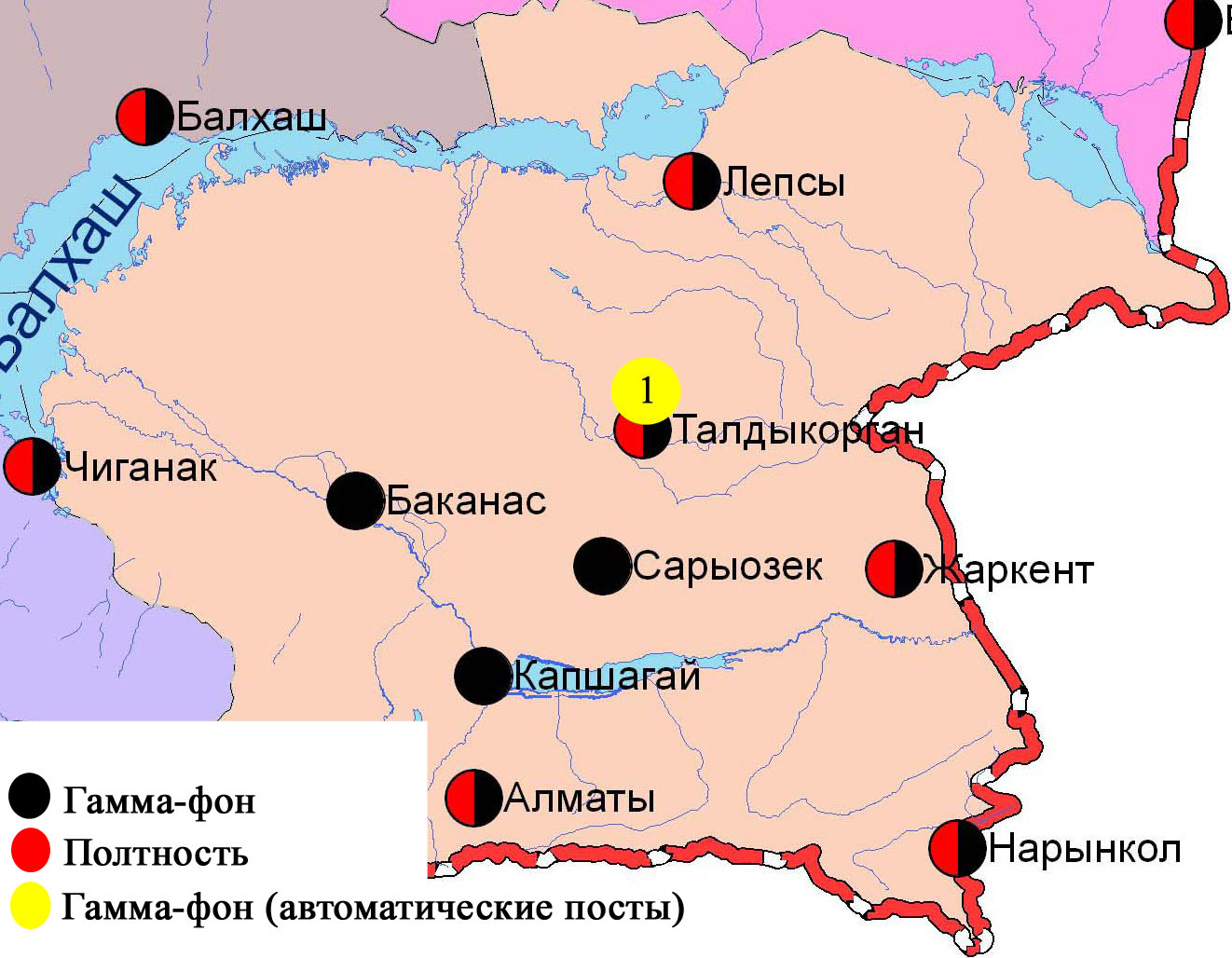 Рис. 3.3 Схема расположения метеостанций за наблюдением уровня радиационного гамма-фона и плотностью радиоактивных выпадений на территорииАлматинской областиСостояние окружающей среды Атырауской областиСостояние загрязнения атмосферного воздуха по городу АтырауНаблюдения за состоянием атмосферного воздуха велись на 5 стационарных постах (рис 4.1, таблица 24).Таблица 24Место расположения постов наблюдений и определяемые примеси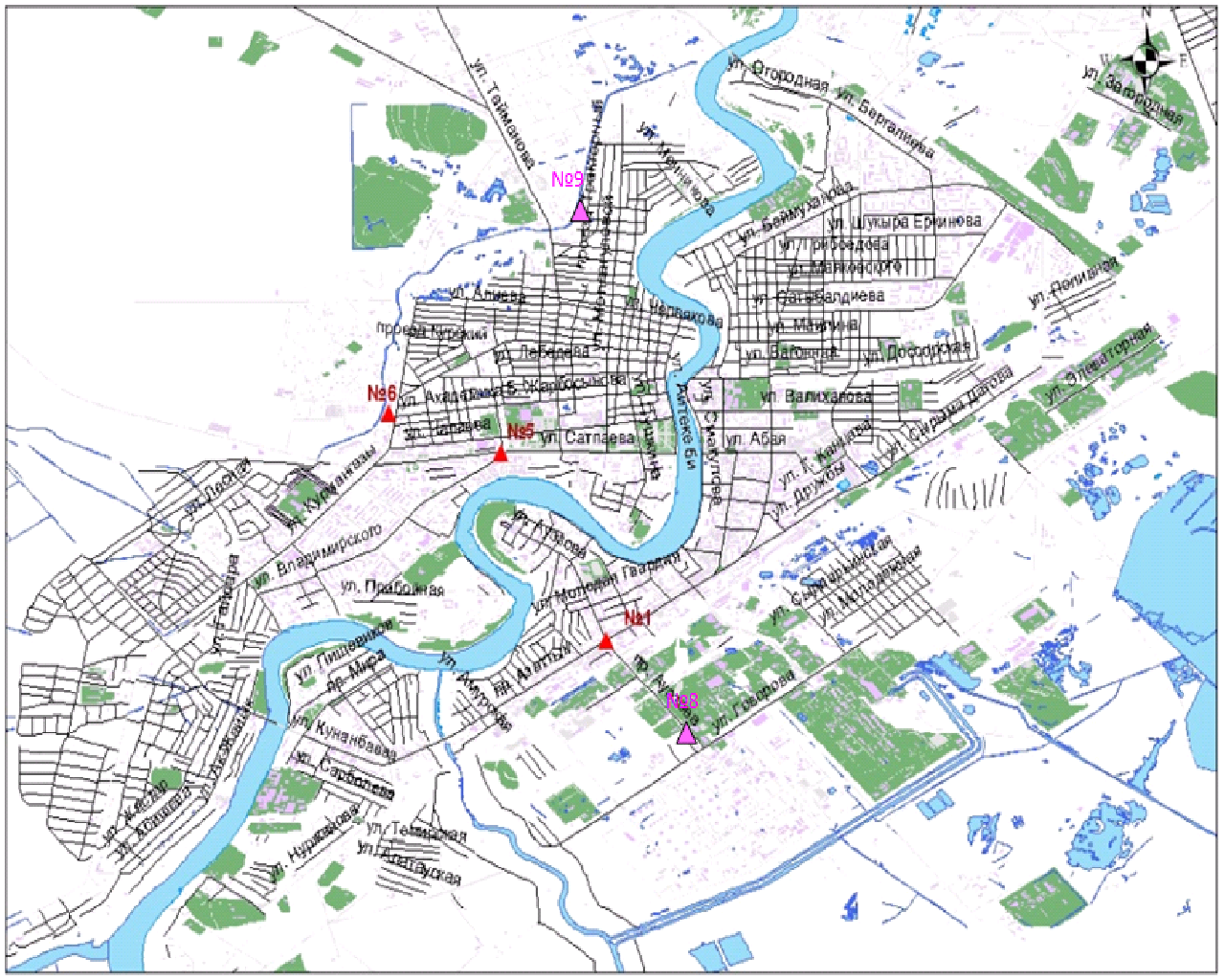 Рис. 4.1. Схема расположения стационарной сети наблюдений за загрязнением атмосферного воздуха города АтырауТаблица 25Характеристика загрязнения атмосферного воздуха города АтырауОбщая оценка загрязнения атмосферы.По данным стационарной сети наблюдений (рис.4.1) атмосферный воздух города оценивался высоким уровнем загрязнения, он определялся по значениям СИ равным 9,8 (высокий уровень), НП = 12,8%(повышенный уровень) по сероводороду(табл.1 и табл.1.1). В целом по городу среднемесячные концентрации составили: диоксида азота – 1,1 ПДКс.с,взвешенным веществам – 2,0 ПДКс.с, озону – 2,3 ПДКс.с, других загрязняющих веществ – не превышали ПДК. За апрель 2015 года число случаев превышения более 1 ПДК зафиксировано по взвешенным веществам –19, по диоксиду азота - 10 случаев, по оксиду азота – 9 случаев,   по сероводороду – 50 случаев(таблица 25).Состояние атмосферного воздуха по городу КульсарыНаблюдения за состоянием атмосферного воздуха в городе Кульсары велись на1 стационарном  посту(рис. 4.2, таблица 26).Таблица 26Место расположения постов наблюдений и определяемые примеси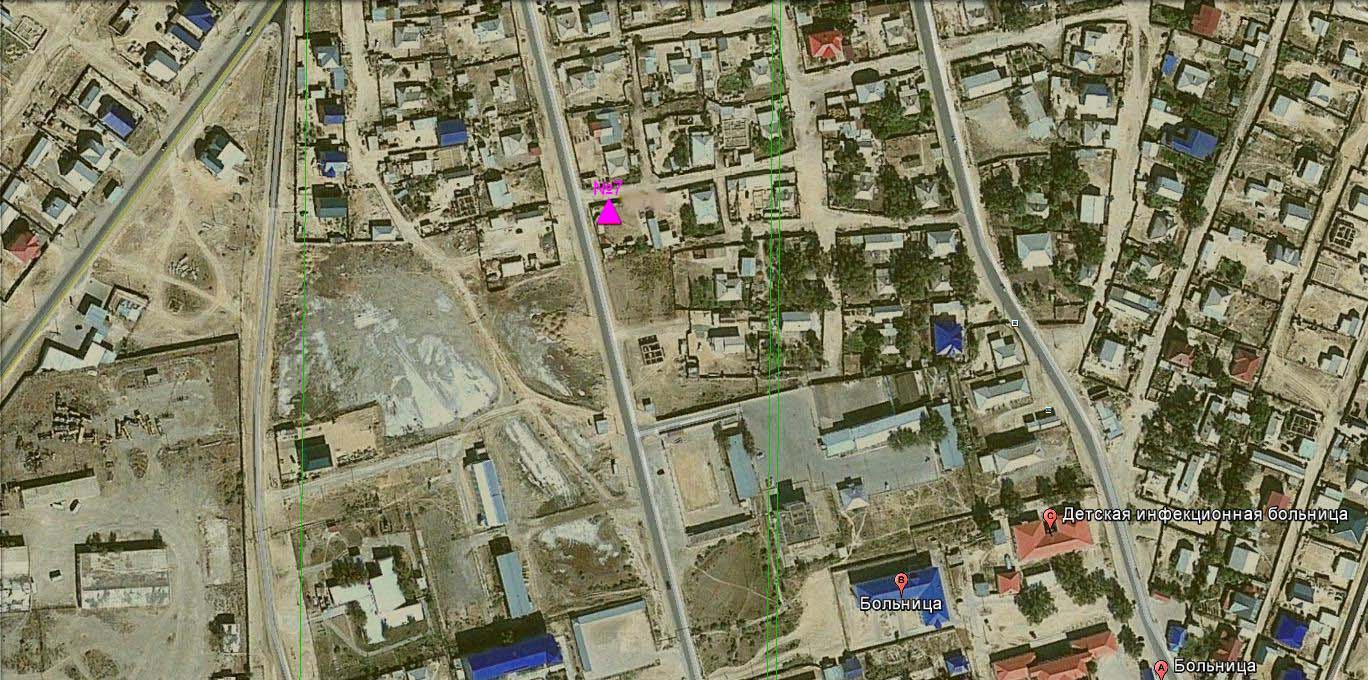 Рис. 4.2 Схема расположения стационарной сети наблюденийза загрязнением атмосферного воздуха города  Кулсары 	Таблица 27Характеристика загрязнения атмосферного воздуха города КулсарыОбщая оценка загрязнения атмосферы. По данным стационарной сети наблюдений (рис.4.2), в апреле атмосферный воздух города в целом характеризуется низким  уровнем загрязнения, он определялся значениями СИ равным 0,9 и НП = 0,0 %(табл.1 и табл.1.1). В целом по городу среднемесячные концентрации озона и формальдегида составили 1,1 ПДКс.с, остальных загрязняющих веществ – не превышали ПДК(таблица 27).4.3 Качество поверхностных вод на территории Атырауской областиНаблюдения за загрязнением поверхностных вод на территории Атырауской области проводились на 4 водных объектах: река Жайык, река Шаронова, река Кигаш, река Эмба.В реке Жайык температура воды 8,2 ºC, водородный показатель равен 11,0 концентрация растворенного в воде кислорода 12,25 мг/дм3, БПК5 3,01 мг/дм3. Превышения ПДК были зафиксированы по веществам из групп биогенных веществ (бор – 1,1 ПДК), тяжелых металлов (хром (6+) 1,5 ПДК), органических веществ (фенолы – 3,0 ПДК).В реке Шаронова температура воды 8,2 ºC, водородный показатель равен 11,0 концентрация растворенного в воде кислорода 12,4 мг/дм3, БПК5 -3,04 мг/дм3.Превышения ПДК были зафиксированы по веществам из групп биогенных веществ (бор 1,2 ПДК), тяжелых металлов (хром (6+) 1,5 ПДК).В реке Кигаш температура воды 1,0 ºC, водородный показатель равен 11,0 концентрация растворенного в воде кислорода 12,7 мг/дм3, БПК5 3,12 мг/дм3. Превышения ПДК не обнаружено.В реке Эмба температура воды 8,0 ºC, водородный показатель равен 11,0 концентрация растворенного в воде кислорода 13,0 мг/дм3, БПК5 2,8 мг/дм3. Превышения ПДК были зафиксированы по веществам из групп биогенных веществ (бор – 1,1 ПДК).Качество воды в реках Жайык, Шаронова, Эмба оценивается как«умеренного уровня загрязнения»; в реке Кигаш – «нормативно чистая».По сравнению с апрелем 2014 г. и мартом 2015 года качество воды в реках Жайык, Шаронова, Эмба - ухудшилось; в реке Кигаш – существенно не изменилось.4.4 Радиационный гамма-фон Атырауской областиНаблюдения за уровнем гамма излучения на местности осуществлялись ежедневно на 3-х метеорологических станциях (Атырау, Пешной, Кульсары) и на 1автоматическом посту наблюдений за загрязнением атмосферного воздуха г.Кульсары (№7)(рис 4.3).Средние значения радиационного гамма-фона приземного слоя атмосферы по населенным пунктам области находились в пределах                        0,07-0,16мкЗв/ч. В среднем по области радиационный гамма-фон составил  0,11 мкЗв/ч и находился в допустимых пределах.4.5Плотность радиоактивных выпадений в приземном слое атмосферыКонтроль за радиоактивным загрязнением приземного слоя атмосферы на территории Атырауской области осуществлялся на 1-ой метеорологической станции (Атырау) путем отбора проб воздуха горизонтальными планшетами (рис.4.3). На станции проводился пятисуточный отбор проб.Среднесуточная плотность радиоактивных выпадений в приземном слое атмосферы на территории области колебалась в пределах 1,1–1,8 Бк/м2. Средняя величина плотности выпадений по области составила 1,4 Бк/м2, что не превышает предельно-допустимый уровень.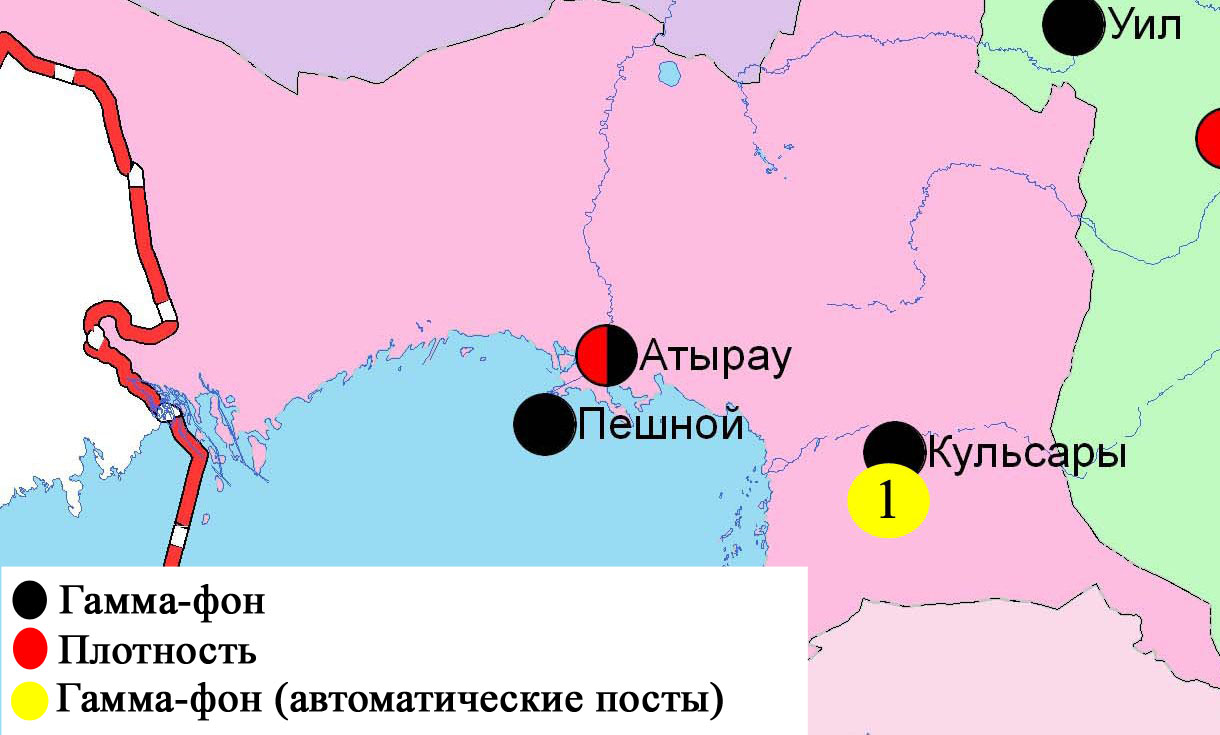 Рис. 4.3 Схема расположения метеостанций за наблюдением уровня радиационного гамма-фона и плотностью радиоактивных выпадений на территории Атырауской областиСостояние окружающей среды Восточно-Казахстанской области5.1 Состояние загрязнения атмосферного воздухапо городу Усть-КаменогорскНаблюдения за состоянием атмосферного воздуха в городе                           Усть-Каменогорск велись на 7 стационарных постах (рис.5.1, таблица 28).Таблица 28Место расположения постов наблюдений и определяемые примеси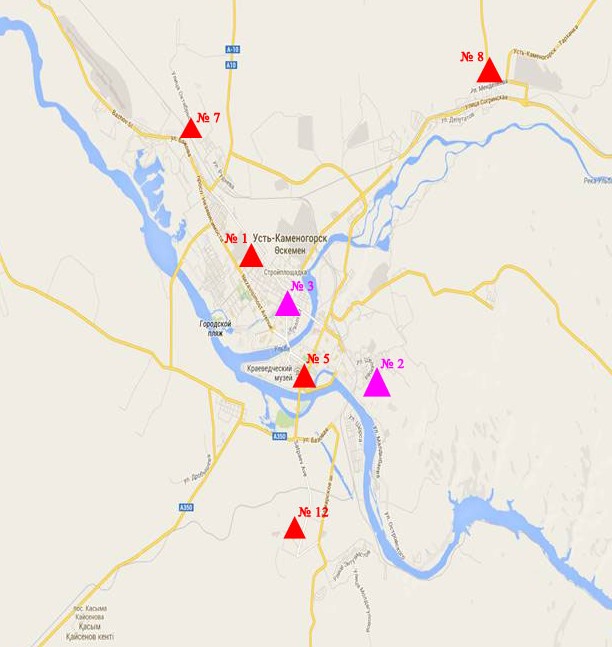 Рис.5.1Схема расположением стационарной сети наблюденийза загрязнением атмосферного воздуха города Усть-КаменогорскТаблица 29Характеристика загрязнения атмосферного воздухагорода Усть-КаменогорскОбщая оценка загрязнения атмосферы.По данным стационарной сети наблюдений (рис.5.1), в целом город характеризуется очень высоким уровнем загрязнения, он определялся значением НП равным 70,5%; СИ = 7,8 (высокий уровень) по диоксиду азота (табл.1 и табл.1.1).В целом по городу среднемесячные концентрации составили: диоксида серы – 1,4 ПДКс.с., диоксида азота – 1,5 ПДКс.с., озона – 2,3 ПДКс.с., фенола – 1,3 ПДКс.с., формальдегида – 2,5 ПДКс.с., других загрязняющих веществ – не превышали ПДК. Число случаев превышения более 1 ПДК по диоксиду серы – 360, по оксиду углерода – 17, по диоксиду азота – 152, по сероводороду – 1257, по фенолу – 13, также случаи превышения более 5 ПДК по диоксиду азота – 2 случая (таблица 29). Состояние загрязнения атмосферного воздуха по городу РиддерНаблюдения за состоянием атмосферного воздуха велись на 3 стационарных постах (рис.5.2, таблица 30).Таблица 30Место расположения постов наблюдений и определяемые примеси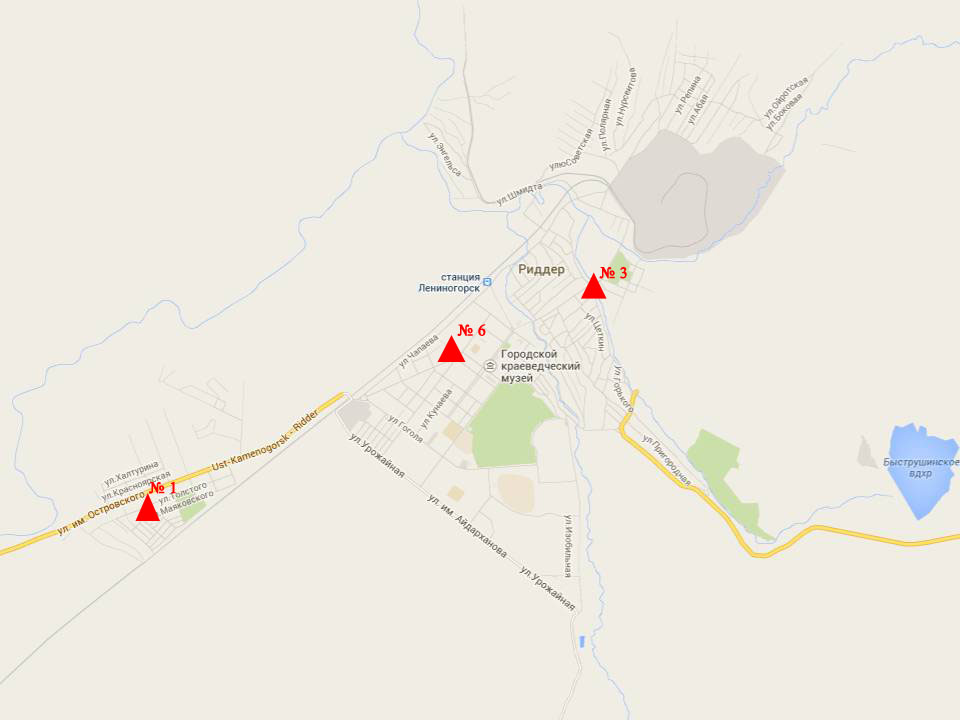 Рис.5.2. Схема расположения стационарной сети наблюдений за загрязнением атмосферного воздуха города  РиддерТаблица 31Характеристика загрязнения атмосферного воздуха города РиддерОбщая оценка загрязнения атмосферы. По данным стационарной сети наблюдений (рис.5.2) в апреле атмосферный воздух города в целом характеризуется очень высоким уровнем загрязнения. Он определялся  значением НП равным 83,1% (очень высокий уровень), СИ = 4,4 (повышенный уровень). Воздух города более всего загрязнен сероводородом (табл.1 и табл.1.1).В целом по городу среднемесячные концентрации составили: диоксида серы – 1,1 ПДКс.с., озона – 2,6 ПДКс.с., других загрязняющих веществ – не превышали ПДК. Были зарегистрированы случаи превышения более 1 ПДК по диоксиду серы и диоксиду азота – 3,  по оксиду азота – 16, по сероводороду – 1795 случаев (таблица 31).	Состояние загрязнения атмосферного воздуха по городу СемейНаблюдения за состоянием атмосферного воздуха велись на 4стационарных постах(рис.5.3, таблица 32).Таблица 32Место расположения постов наблюдений и определяемые примеси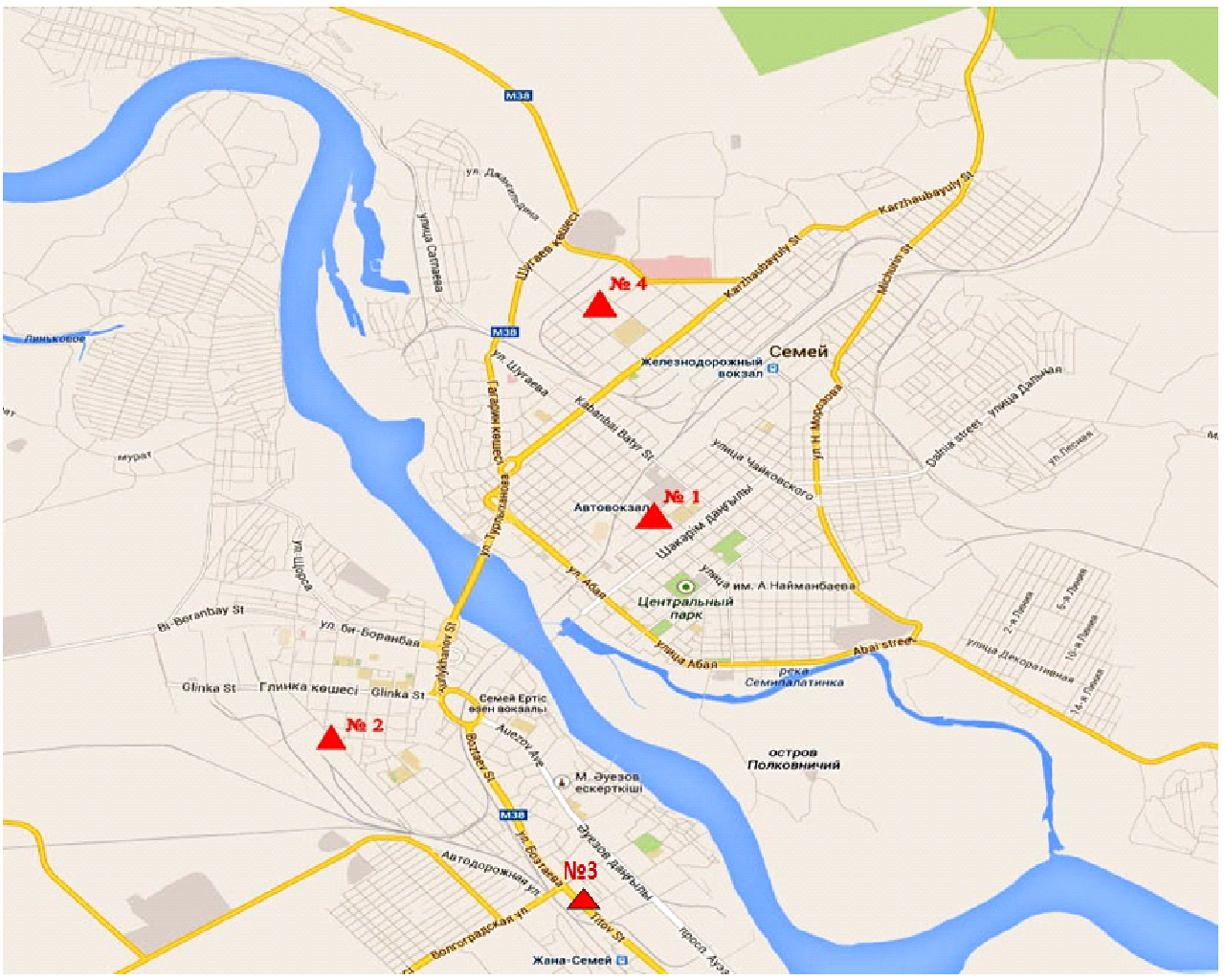 Рис.5.3 Схема расположения стационарной сети наблюденийза загрязнением атмосферного воздуха города СемейТаблица 33Характеристика загрязнения атмосферного воздуха города СемейОбщая оценка загрязнения атмосферы. По данным стационарной сети наблюдений (рис.5.3) атмосферный воздух города характеризуется повышенным уровнем загрязнения, он определялся значениями СИ                   равным 3,8 и НП = 8,1 % (табл.1 и табл.1.1). В целом по городу среднемесячные концентрации составили:                         озона – 1,3 ПДКс.с., фенола – 1,7 ПДКс.с., других загрязняющих веществ – не превышали ПДК. Число случаев превышения более 1 ПДК по сероводороду составило 175, по диоксиду азота – 7 случаев (таблица 29).Состояние загрязнения атмосферного воздуха по поселку ГлубокоеНаблюдения за состоянием атмосферного воздуха велись на 2 стационарных постах (рис. 5.4, таблица 34).Таблица34Место расположения постов наблюдений и определяемые примеси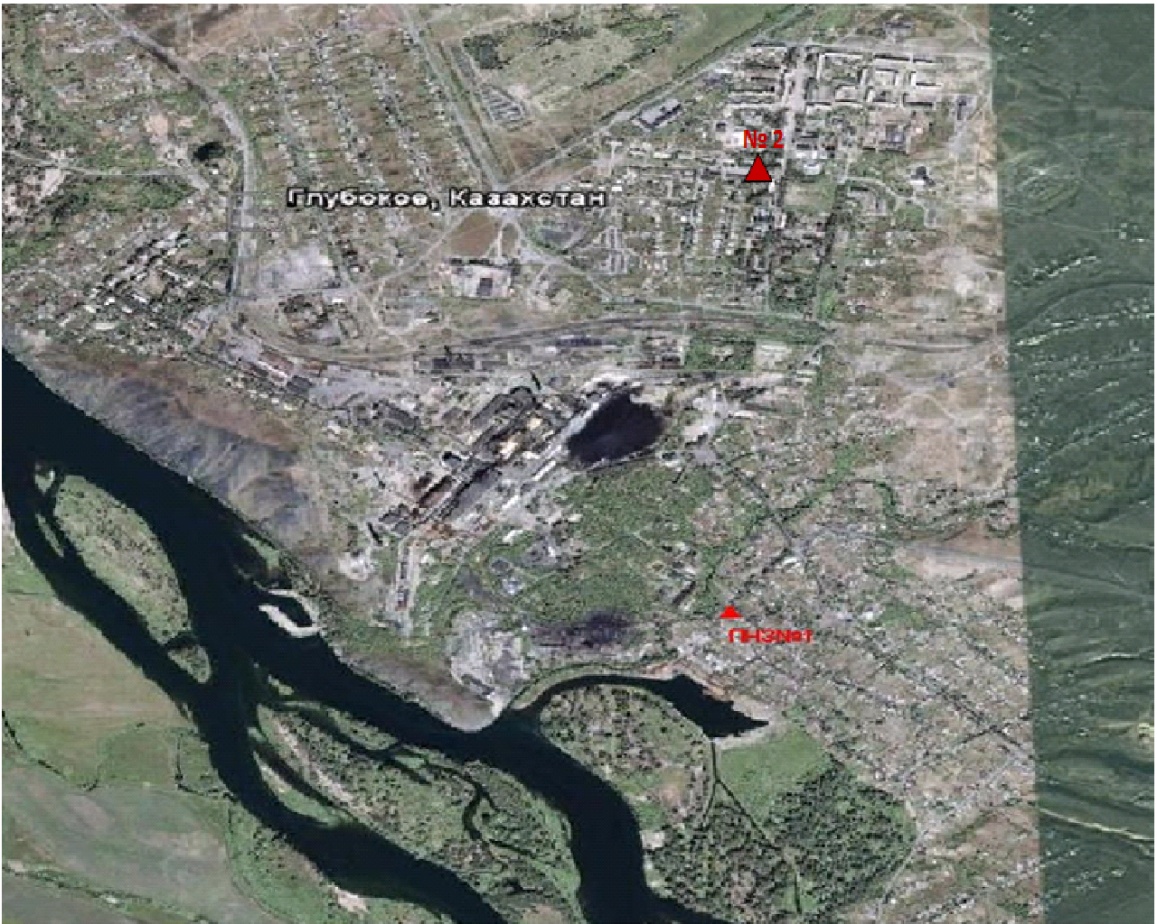 Рис. 5.4. Схема расположения стационарной сети наблюденийза загрязнением атмосферного воздуха в поселке ГлубокоеТаблица 35Характеристика загрязнения атмосферного воздуха поселка ГлубокоеОбщая оценка загрязнения атмосферы.По данным стационарной сети наблюдений (рис.5.4) атмосферный воздух города в целом характеризуется очень высоким уровнем загрязнения.Он определялся значением НП                  равным 61,8% (очень высокий уровень), СИ = 2,6 (повышенный уровень)(табл.1 и табл.1.1).В целом по городу среднемесячная концентрация озона составила 5,9ПДКс.с., других загрязняющих веществ – не превышали ПДК (таблица 33). Были зарегистрированы 41 случай превышения более 1 ПДК по диоксиду азота, 1334 случаев - по озону, 4 случая - по аммиаку (таблица 35).Качество поверхностных вод на территорииВосточно-Казахстанской областиНаблюдения за загрязнением поверхностных вод на территории Восточно-Казахстанской области проводились на 9-ти водных объектах (реки Кара Ертис, Ертис, Брекса, Тихая, Ульби, Глубочанка, Красноярка, Оба, Емель, Буктырма).В реке Кара Ертис температура воды находилась в пределах 0,1-11,6 ºC, водородный показатель 7,20 - 7,48, концентрация растворенного в воде кислорода 11,4 мг/дм3, БПК5 2,18 мг/дм3. Превышения ПДК были зафиксированы по веществам из групп биогенных веществ (железо общее 1,2 ПДК), тяжелых металлов (медь 1,2 ПДК, марганец 1,2 ПДК).В реке Ертис температура воды находилась в пределах 0,1-4,6 ºC, водородный показатель 7,58 - 7,82, концентрация растворенного в воде кислорода 11,8 мг/дм3, БПК5 1,38 мг/дм3. Превышения ПДК были зафиксированы по веществам из групп биогенных веществ (азот нитритный 1,2 ПДК), тяжелых металлов (медь 2,4 ПДК, цинк 2,5 ПДК, марганец 1,4 ПДК).В реке Буктырма температура воды находилась в пределах 2,1-4,2 ºC, водородный показатель 7,70 - 7,72, концентрация растворенного в воде кислорода 10,4 мг/дм3, БПК5 1,22 мг/дм3. Превышения ПДК были зафиксированы по веществам из групп биогенных веществ (железо общее 1,9 ПДК), тяжелых металлов (медь 1,2 ПДК, цинк 1,5 ПДК, марганец 1,7 ПДК).В реке Брекса температура воды находилась в пределах 1,0-2,9 ºC, водородный показатель 8,01 – 8,05, концентрация растворенного в воде кислорода 11,2 мг/дм3, БПК5 1,43 мг/дм3. Превышения ПДК были зафиксированы по веществам из групп главных ионов (сульфаты 1,1 ПДК), биогенных веществ (железо общее 3,7 ПДК, азот нитритный 2,4 ПДК), тяжелых металлов (цинк 17,9 ПДК, медь 8,0 ПДК, марганец 4,6 ПДК).В реке Тихая температура воды находилась в пределах 2,0-3,0 ºC, водородный показатель 7,98 – 8,02, концентрация растворенного в воде кислорода 9,31 мг/дм3, БПК5 2,14 мг/дм3. Превышения ПДК были зафиксированы по веществам из групп биогенных веществ (азот нитритный 3,1 ПДК, железо общее 2,7 ПДК), тяжелых металлов (цинк 19,4 ПДК, медь 9,5 ПДК, марганец 6,2 ПДК, кадмий 1,5 ПДК).В реке Ульби температура воды находилась в пределах 0,1-4,1 ºC, водородный показатель 7,58 – 7,90, концентрация растворенного в воде кислорода 11,0 мг/дм3, БПК5 0,80 мг/дм3. Превышения ПДК были зафиксированы по веществам из групп биогенных веществ (железо общее 3,9 ПДК, азот нитритный 1,9 ПДК), тяжелых металлов (цинк 12,5 ПДК, марганец 7,0 ПДК, медь 5,0 ПДК).В реке Глубочанка температура воды находилась в пределах 0,1-1,2 ºC, водородный показатель 8,22– 8,36, концентрация растворенного в воде кислорода 11,3 мг/дм3, БПК5 0,81 мг/дм3. Превышения ПДК были зафиксированы по веществам из групп тяжелых металлов (цинк 21,6 ПДК, марганец 10,6 ПДК, медь 8,8 ПДК).В реке Красноярка температура воды находилась в пределах 1,3-1,4 ºC, водородный показатель 8,40 – 8,43,, концентрация растворенного в воде кислорода 11,3 мг/дм3, БПК5 0,92 мг/дм3. Превышения ПДК были зафиксированы по веществам из групп тяжелых металлов (цинк 16,8 ПДК, марганец 6,6 ПДК, медь 5,1 ПДК).В реке Оба температура воды находилась в пределах 0,1 ºC, водородный показатель 7,76 - 7,77, концентрация растворенного в воде кислорода 11,0 мг/дм3, БПК5 0,87 мг/дм3. Превышения ПДК были зафиксированы по веществам групп биогенных веществ (железо общее 3,5 ПДК), тяжелых металлов (марганец 2,6 ПДК, медь 2,0 ПДК, цинк 1,3 ПДК).В реке Емель температура воды находилась в пределах 8,1-13,6 ºC, водородный показатель 7,78-8,01, концентрация растворенного в воде кислорода 8,51 мг/дм3, БПК5 1,59 мг/дм3. Превышения ПДК были зафиксированы по веществам из групп главных ионов (сульфаты 1,4 ПДК), биогенных веществ (железо общее 2,1 ПДК), тяжелых металлов (марганец 1,3 ПДК, медь 1,2 ПДК).Всего, из общего количества обследованных водных объектов, качество поверхностных вод оценивается следующим образом: вода «умеренного уровня загрязненная» - реки Кара Ертис, Ертис, Оба, Буктырма, Емель; вода «высокого уровня загрязнения» - реки Брекса, Тихая, Ульби, Красноярка; вода «чрезвычайно высокого уровня загрязнения» - река Глубочанка.По сравнению с апрелем 2014 года качество воды в реках Кара Ертис, Ертис, Буктырма, Брекса, Емель существенно не изменилось; в реках Тихая, Ульби, Глубочанка, Красноярка – ухудшилось; в реке Оба - улучшилось.По сравнению с мартом 2015 года качество воды в реке Красноярка – улучшилось; в реках Ертис, Буктырма, Тихая,Ульби, Оба, Емель существенно не изменилось; в реках Кара Ертис, Брекса, Глубочанка - ухудшилось.Высокое загрязнение наблюдалось в следующих водных объектах: река Глубочанка – 4 случая ВЗ, река Красноярка – 2 случая ВЗ, река Брекса – 1 случай ВЗ, река Тихая – 1 случай ВЗ, река Ульби – 2 случая ВЗ (таблица 7).5.6 Характеристика качества поверхностных вод по токсикологическим показателям на территории                                     Восточно-Казахстанской областир. Кара Ертис. Альгофлора р. Кара Ертис, отобранная в апреле 2015 г. была очень скудной., так как обрастания к этому времени еще не сформировались. В составе сообщества перифитона было определено 16 видов водорослей, которые встречались очень редко. С частотой встречаемости 3 были зафиксированы такие виды как  Achnantheslanceolataf. capitata, Gomphonemaolivaceum, Cymbellaventricosa и Diatomavulgare. Частота встречаемости остальных водорослей варьировала в пределах 1-2. Индекс сапробности равен 1,53. Класс качества воды III, умеренно-загрязненная.В составе макрозообентоса было определено 11 таксонов животных – это личинки веснянок, поденок, двукрылых, а также моллюски и клопы. Наиболее разнообразно представлены личинки поденок, они составили 55% от общего числа таксонов. Биотический индекс равен 9, что соответствует II классу качества, вода чистая. В результате биотестирования поверхностных вод р. Кара Ертисв апреле месяце, острой токсичности отмечено не было, гибель тест-объектов составила 7%.р. Ертис. По показателям развития перифитона поверхностные воды  р. Ертис в апреле 2015 г. оценивались III классом качества. Так, на створе «0,8 км ниже платины Усть - Каменогорский ГЭС» в пробе было зафиксировано 26 видов водорослей, из них: диатомовых – 22 вида, зеленых – 2 вида и по одному виду из отделов сине-зеленых и эвгленовых. Массового развития достигали диатомеи: Diatomavulgare, Gomphonemaventricosum, Diatomaelongatumvar. tenue, Naviculagracile, Nitzschiapalea, и Ulothrixzonata из отдела зеленых водорослей, частота встречаемости их равна 9. Индекс сапробности на данном створе равен 1,68, вода умеренно-загрязненная.	На левом берегу створа «0,35 км ниже понтонного моста» в пробе перифитона было определено 25 видов водорослей, только один вид из которых принадлежал к отделу зеленых водорослей, остальные к отделу диатомей. Доминирующие позиции занимали диатомовые водоросли Nitzcshiapalea и Gomphonemaventricosum. С частотой встречаемости 7 была зафиксирована зеленая водоросль Ulothrixzonata. Индекс сапробности составлял 1,76. Класс качества  III, вода умеренно-загрязненная. Правый берег этого же створа был менее богат по видовому обилию, в пробе определено 18 видов водорослей. Массового развития достигали диатомовые водоросли Cymbellaventricosa и Achnanthesminutissima, частота встречаемости которых по глазомерной шкале равна 9. С частотой встречаемости 5 были зафиксированы уродливые формы диатомеи Nitzschiapalea.  Индекс сапробности равен 1,68, что соответствует III классу качества, вода умеренно-загрязненная. На створе, расположенном в черте с. Прапорщиково в пробе было зафиксировано 25 видов водорослей, из которых  24 принадлежали к отделу диатомовых и 1 к зеленым водорослям. Доминирующие позиции занимал ά-сапробный вид Nitzcshiapalea, остальные виды водорослей имели частоту встречаемости от 1 до 5. Индекс сапробности составлял 1,86. Класс качества  III, вода умеренно загрязненная. На заключительном створе, расположенном в черте с. Предгорное наблюдалось максимальное видовое разнообразие водорослей перифитона. В пробе было определено 26  видов диатомовых водорослей и 1 вид цианобактерий. Также как и на предыдущем створе по частоте встречаемости доминировала Nitzcshiapalea. С частотой встречаемости 7 зафиксирован o-β мезосапробный вид Achnanthesminutissima. Индекс сапробности равен 1,83, что соответствует III классу качества, вода умеренно-загрязненная.  В составе макрозообентоса в апреле месяце 2015г. на створе «0,8 км ниже плотины ГЭС» было обнаружено четыре таксона: личинки ручейников, ракообразные, хирономиды и олигохеты. Индекс ЕРТ равен 1, доля оксиреофильных видов составила 25%, биотический индекс 4, что соответствует IV классу качества, вода загрязненная. В районе понтонного моста на левом берегу обнаружены лишь гаммарусы, двукрылые и олигохеты. Значение биотического индекса 4, что соответствует IV классу качества, вода загрязненная. На правом берегу зарегистрированы личинки веснянок, ручейников, двукрылых  и пиявки. Доля оксиреофильных видов составила 56%, индекс ЕРТ – 5, биотический индекс 8 - II класс качества, вода чистая. В черте с. Прапорщиково в составе макрозообентоса р. Иртыш были зарегистрированы личинки веснянок, двукрылых, гаммарусы, пиявки, клопы. Индекс ЕРТ составил 1, доля оксиреофильных видов 14%, биотический индекс 7, что соответствует классу качества II - вода чистая. В черте поселка  Предгорное в пробе зафиксировано семь таксонов - это личинки двукрылых, моллюски, пиявки, жуки, клопы и гаммарусы. Биотический индекс составил 5, что соответствует  III классу качества, воды умеренно загрязненные.Пробы воды р. Ертис, отобранные в апреле месяце не оказывали острого токсического действия на живые организмы. Однако на всех створах прослеживалась гибель тест-объектов,  и только на створе «3,2 км ниже впадения р. Ульби (01)»  выживаемость тест-объектов составила 100%. На створе «0,8 км ниже плотины ГЭС» была отмечена небольшая гибель дафний в количестве 3%. На створе «3,2 км ниже впадения р.Ульби (09)» процент погибших дафний составил 17%. На створах «в черте с.Прапорщиково;15 км ниже впадения руч. Бражный» и «в черте с.Предгорное; 1км ниже впадения р. Красноярка»  была зарегистрирована гибель дафний в количестве 10 и 20% соответственно.		р. Буктырма. В апреле 2015 г. на р. Буктырма качество воды по показателям перифитона оценивалось II классом – вода чистая. В пробе, отобранной на створе «0,3 км выше с. Лесная Пристань» было зафиксировано 13 видов диатомовых водорослей и 1 вид золотистых, преимущественно  x-o и o-β сапробы. Массового развития с частотой встречаемости 9 достигала x-o-сапробная диатомовая водоросль Ceratoneisarcus.   Остальные виды менее обильны, с частотой встречаемости 1 – 5.  Индекс сапробности равен 0,81, вода чистая. На створе «в черте с. Зубовка» в пробе перифитона было определено 16 видов водорослей. Здесь наряду с Ceratoneisarcus в комплекс доминант входит золотистая водоросль Hydrurusfoetidus. Индекс сапробности равен 1,01. Класс качества II, вода чистая.На створе «0,3 км выше с. Лесная Пристань» в апреле . качество воды р. Буктырма соответствовало II классу качества – воды чистые. В пробе зафиксированы личинки веснянок, поденок, двукрылых, олигохеты. Значение биотического индекса составило 7, индекс ЕРТ – 5, доля оксиреофильных видов 72%. На створе «в черте с. Зубовка» в пробе макрозообентоса определено четырнадцать таксонов: личинки поденок, веснянок, ручейников, двукрылых. Значение биотического индекса составило 9, индекс ЕРТ – 10, доля оксиреофильных видов 71%, класс качества II – чистые воды.В результате биотестирования поверхностных вод р. Буктырма в апреле 2015 г., острой токсичности зарегистрировано не было, но на обоих створах была отмечена незначительная гибель тест-объектов в количестве 13%.р. Брекса.В апреле 2015г. на «фоновом» створе р. Брекса в пробе перифитона было определено 13 видов водорослей, из них диатомовых – 12 видов и 1 вид золотистых. Наибольшее численное обилие наблюдалось у диатомей Ceratoneis arcus, Achnantes minutissima. Индекс сапробности равен 1,04. Класс качества II, вода чистая.  Ниже сбросов сточных вод свинцового завода в пробе перифитона было определено 11 видов водорослей, из них к отделу диатомовых принадлежало 8 видов, 2 вида сине-зеленых и 1 вид зеленых водорослей. В основном это ά и β-сапробы. Наибольшая частота встречаемости наблюдалась у вариации Ahnantes minutissima. В пробе с частотой встречаемости 3 отмечены уродливые формы  ά-сапробного вида Nitzschiapalea. Индекс сапробности равен 2,12, что соответствует III классу качества, вода умеренно-загрязненная.В апреле 2015г. на створе «0,5 км выше впадения ключа Шубина» в пробе макрозообентоса было определено 6 таксонов – это личинки, веснянок, поденок, ручейников, двукрылые и олигохеты, индекс ЕРТ - 4, доля оксиреофильных видов составила 67%. Биотический индекс 6, что соответствует III классу качества – воды умеренно загрязненные. На створе «в черте г.Риддера; 0,6 км вышеустья р.Брекса» в составе биоценоза обнаружены два таксона личинок двукрылых и личинки ручейника.Значение биотического индекса составило 4, индекс ЕРТ – 1, доля оксиреофильных видов 25%, IV класс качества - воды загрязненные.Пробы воды р. Брекса отобранные в апреле 2015 года, не оказывали острого токсического действия на живые организмы, однако на обоих створах наблюдалась гибель дафний. В пробе воды, отобранной на створе «0,5 км выше впадения ключа Шубина» зарегистрирована гибель дафний в количестве 13%. На створе «в черте г.Риддера; 0,6 км вышеустья р.Брекса» процент погибших дафний составил 30%.р. Тихая. Качество воды  р. Тихая в апреле 2015 г.  на двух створах оценивалось по разному.  На  створе «0,1 км выше сброса цинкового завода» в пробе перифитона было зафиксировано 10 видов водорослей, из них 6 видов диатомовых и по 2 вида зеленых и сине-зеленых, преимущественно ά-сапробы. С частотой встречаемости 5 отмечены уродливые формы диатомеи Nitzschiapalea. Остальные виды встречались реже, частота встречаемости по глазомерной шкале находилась в пределах 1 – 3. Индекс сапробности составлял 2,26, что соответствует III классу качества, вода умеренно загрязненная. На  створе ниже сброса качество воды несколько хуже. Здесь массового развития достигали ά-сапробы Stigeocloniumtenuis, из отдела зеленых водорослей и уродливые формы Nitzschiapalea, из отдела диатомовых водорослей. Всего в пробе определено 9 видов. Индекс сапробности равен 2,53, вода загрязненная.По показателям макрозообентоса в апреле 2015г. качество воды р. Тихая на створе «0,1 км выше впадения руч. Безымянный» соответствовало категории «умеренно загрязненные»,III класс качества. В пробе было определено 4 таксона: личинки веснянок, ручейников и двукрылых.  Значение биотического индекса составило 6, индекс ЕРТ – 2, доля оксиреофильных видов 50%. На створе «в черте города; 8 км выше устья» таксономический состав состоял из веснянок, хирономид, олигохет и гаммарусов. Индекс ЕРТ составил 1, доля оксиреофильных видов – 25%. Значение биотического индекса составило 6, класс качества III - воды умеренно загрязненные.По результатам биотестирования пробы воды, отобранные на р.Тихая в апреле 2015г. на двух точках отбора были различными. На створе «в черте города; 8 км выше устья» острой токсичности отмечено не было, гибель дафний составила 17%.   На створе «в черте города; 0,1 км вышевпадения руч. Безымянный» в результате биотестирования была зарегистрирована острая токсичность, гибель-тест объектов составила 93%. р. Ульби (рудн. Тишинский). В апреле 2015 г. на р. Ульби в зоне деятельности рудника Тишинский на обоих створах отбора фиксируются высокие показатели индексов сапробности.  Так, на створе, расположенном выше сбросов сточных вод рудника индекс сапробности равен 2,5, что соответствует III классу качества воды. В  пробе перифитона зафиксировано 9 видов водорослей, 6 видов относятся к отделу диатомовых водорослей, 2 вида из отдела зеленых и 1 вид евгленовых водорослей.  На створе ниже сбросов сточных вод рудника в пробе перифитона обнаружено 10 видов водорослей, 8 из которых относились к отделу диатомовых и 2 – к отделу зеленых водорослей. Здесь индекс сапробности составлял 2,51, то оценивается IV классом качества, воды загрязненные. Массовое развитие на обоих створах наблюдалось у ά, и р - ά –сапробных видов зеленых водорослей Stigeocloniumtenuis и Chlorellavulgaris.  С частотой встречаемости 5 отмечены уродливые формы Nitzschiapalea.Качество поверхностных вод р. Ульби в районе деятельности рудника Тишинский,  по показателям макрозообентоса в апреле 2015 г. различалось. На створе «100 м выше сброса шахтных вод рудн. Тишинский; 1,25 км ниже слияния рр. Громотухи и Тихой» обнаружено 4 таксона беспозвоночных: личинки веснянок, ручейников и двукрылых. Значение биотического индекса составило 6, показатель ЕРТ – 2, доля оксиреофильных видов – 50%, класс качества III – воды умеренно загрязненные.  Ниже по течению на створе «4,8 км ниже сброса шахтных вод рудника Тишинский; у автодорожного моста» таксономический состав состоял из веснянок, поденок, хирономид и олигохет, показатель ЕРТ – 2, доля оксиреофильных  видов составила 50%. Биотический индекс - 6, класс качества III - воды умеренно-загрязненные.Пробы воды р. Ульби, отобранные в апреле 2015 г., в результате биотестирования между собой также различались. На створе «100 м выше сброса шахтных вод рудн. Тишинский; 1,25 км ниже слияния рр. Громотухи и Тихой» выживаемость тест-объектов составила 100%. На втором створе «4,8 км ниже сброса шахтных вод рудн. Тишинский; у автодорожного моста» была зарегистрирована острая токсичность, смертность дафний составила 93%.р Ульби (г. Усть-Каменогорск).  В апреле  2015 г. на створе «21 км выше г. Усть-Каменогорска, в черте пос. Каменный Карьер» было определено 15 видов диатомовых водорослей. С частотой встречаемости 5 отмеченаCymbellaventricosa, остальные диатомеи наблюдались с частотой встречаемости 1 - 3. Индекс сапробности равен 1,19. Класс качества II, вода чистая. Ниже по течению, на левом берегу створа «1 км выше устья» было определено 14 видов водорослей, все относились к отделу диатомей. Доминирующие позиции по обилию занимала Cymbellaventricosa, частота встречаемости которой по глазомерной шкале равна 7. Acnantesminutissimavar. Cryptocephala занимал субдоминирующие позиции, частота встречаемости его соответствовала 5. Остальные виды встречались значительно реже, с частотой встречаемости 1 – 2.  Индекс сапробности равен 1,72, III класс качества. На правом берегу  было найдено 24 вида водорослей перифитона. Из них 22 вида принадлежало к отделу диатомовых, и по одному виду к отделам зеленых и сине-зеленых водорослей. Наибольшее численное обилие наблюдалось у диатомей Cymbellaventricosa, Ceratoneisarcus, Nitzschiapalea и уродливые формы Nitzschiapalea, частота встречаемости которых составляла 5 по глазомерной шкале. Индекс сапробности равен 1,57, что соответствует III классу качества, вода умеренно-загрязненная.На створе «в черте п.Каменный Карьер; в створе водпоста» в составе макрозообентоса были обнаружены веснянки, ручейники и хирономиды, индекс ЕРТ составил 3, доля оксиреофильных видов – 75%. Биотический индекс равен 7, II класс качества – вода чистая. На створе «в черте города; 1 км выше устья р.Ульби; у автодорожного моста» на левом берегу в составе макрозообентоса присутствовали личинкивеснянок, ручейников, двукрылых, клопы. Показатель ЕРТ – 2, доля оксиреофильных видов 33%. Биотический индекс 7, II класс качества, вода чистая. На правом берегу обнаружено 4 таксона беспозвоночных: личинки веснянок, поденок, ручейников, клопы. Биотический индекс равен 6, показатель ЕРТ-3, доля оксиреофильных видов составила 75%, класс качества III – воды умеренно загрязненные.Пробы воды р. Ульби, отобранные в черте г. Усть-Каменогорска в апреле 2015 г., не показывали наличие острой токсичности, но результаты биотестирования между собой немного различались. На створе «в черте п.Каменный Карьер; в створе водпоста» гибель дафний составила 23%. На створе «в черте города; 1 км выше устья р.Ульби (01); у автодорожного моста» и «в черте города; 1 км выше устья р.Ульби (09); у автодорожного моста» смертность тест-объектов составила 10% и 7% соответственно. р. Глубочанка. На «фоновом» створе р. Глубочанка в апреле 2015г. было определено 18 видов диатомовых водорослей. Массового развития достигали β-мезосапробные диатомеи Diatomavulgare и ее вариации. Индекс сапробности равен 1,99. Класс качества III, вода умеренно-загрязненная. Ниже по течению, на створе «ниже впадения сбросов сточных вод Белоусовской обогатительной фабрики» было зафиксировано 11 видов диатомовых водорослей, с частотой встречаемости 1-3. Индекс сапробности равен 2,11, что соответствует III классу качества, вода умеренно-загрязненная. На заключительном створе качество воды оценить не удалось, из-за недостаточного количества отобранных видов.В апреле . макрозообентос  условно «фонового» створа богат и разнообразен. В составе биоценоза зарегистрированы личинки поденок, ручейников, двукрылых, а также гаммарусы, моллюски, водные пауки и малощетинковые черви. Биотический индекс 9, вода чистая. Ниже по течению качество воды ухудшается. На створе  «ниже впадения сбросов сточных вод Белоусовской обогатительной фабрики» в составе макрозообентоса зафиксировано 5 таксонов донных беспозвоночных, в том числе: личинки ручейников и  двукрылых,  жуки и моллюски. Биотический индекс составил 4, вода загрязненная. На заключительном створе мониторинга качества поверхностных вод р. Глубочанки «в черте с.Глубокое;  выше устья»  в пробе встречены только личинки хирономид и олигохеты. Биотический индекс 2, V класс качества, вода грязная.Пробы воды реки Глубочанка в апреле 2015 годане оказывали острого токсического действия на живые организмы. Однако на всех трех створах была отмечена гибель культуры.В пробе воды, отобранной на створе «5,5 км выше сброса хозфек. вод о/с с. Белоусовска» процент погибших дафний составил 40%. На створах «0,5 км ниже сброса хозфек. вод о/с села, непоср. у автодорожного моста» гибель тест-объектов составила 30%,  и«в черте с.Глубокое; 0,3 км выше устья» гибель дафний составила 13%.р. Красноярка. В апреле 2015 г. на обеих точках р. Красноярка в пробах перифитона найдено 1 – 2 вида диатомовых водорослей. Качество воды определить не удалось из-за недостаточного количества встреченных видов. 		По показателям макрозообентоса в апреле . качество вод р. Красноярка на фоновом створе соответствовало III классу качества, вода умеренно загрязненная. Здесь были обнаружены гаммарусы, личинки, двукрылых, моллюски, пиявки, олигохеты. Значение биотического индекса составило 4, IV класс качества, вода загрязненная. На створе, ниже сбросов Березовского рудника были отловлены лишь хирономиды. Значение биотического индекса 1, VI класс качества, вода очень грязная.	В пробах воды р.Красноярки, отобранных в апреле 2015 г.в результате биотестирования случаев острой токсичности не зарегистрировано. На створе «1,5 км выше сброса хозбытовых сточных вод Иртышского рудника» гибель тест-объектов составила 37%. На втором створе «1 км ниже впадения р.Березовка; у автодорожного моста» гибель дафний составила 20%.р.Оба. Качество поверхностных вод р. Оба в апреле 2015 г. на створе, расположенном выше г. Шемонаиха оценить не удалось, так как в пробе перифитона было определено всего 2  вида водорослей, по таким данным рассчитать индекс сапробности не представлялось возможным. Ниже по течению, на створе, расположенном в черте с. Камышенка, в пробе было зафиксировано 3 вида водорослей, сапробная валентность из которых имелась только у одного вида. Поэтому индекс сапробности рассчитать не удалось.В апреле . качество воды р. Оба по показателям макрозообентоса соответствовало III классу, вода умеренно загрязненная. На створе «1,8 км выше впадения р. Березовки, г.Шемонаиха» в составе макрозообентоса было обнаружено 3 таксона: веснянки, двукрылые  и хирономиды. Показатель ЕРТ – 1, доля оксиреофильных видов 33%, значение биотического индекса – 6. На створе «в черте с. Камышенка» зарегистрировано 4 таксона: веснянки, двукрылые, олигохеты и гаммарусы. Показатель ЕРТ – 1, доля оксиреофильных видов 25%, значение биотического индекса – 5. В пробах воды  р.Оба,  отобранных в апреле 2015 года как и в прошлом месяце, острой токсичности зарегистрировано не было. На створе «1,8 км выше впадения р.Березовки» гибель дафний составила 23%, на втором створе «в черте с.Камышенка; 4,1 км нижевпадения р.Таловка» гибель тест-объектов составила 20%.р. Емель. По показателям развития фитопланктона качество воды на р. Емель в апреле 2015 г. оценивалось III классом, вода умеренно-загрязненная. В пробе определено 20 видов водорослей, из которых 19 видов диатомовых и 1 вид зеленых. Общая численность водорослей – 229,8тыс.кл/л, биомасса – 0,811 мг/л. Индекс сапробности равен 2,21. В пробе перифитона, отобранной на р. Емель в апреле месяце было определено 14 видов диатомовых водорослей, с частотой встречаемости 1 - 5. Индекс сапробности равен 2,22, что соовтвествует IIIклассу качества, вода умеренно загрязненная.  Проба зоопланктона оказалась пустой.В составе макрозообентоса р.Емель в апреле зарегистрировано 8 таксонов донных беспозвоночных, в том числе личинки поденок, ручейников, двукрылых, гаммарусы и клопы. Доля оксиреофильных видов составила 38%. Биотический индекс 7, II класс качества, вода чистая.В результате биотестирования поверхностных вод р. Емельострой токсичности не отмечено, выживаемость тест-объектов составила 100% (Приложение 8 ).5.7 Радиационный гамма-фон Восточно-Казахстанской областиНаблюдения за уровнем гамма излучения на местности осуществлялись ежедневно на 17 - ти метеорологических станциях (Акжар, Аягуз, Дмитриевка, Баршатас, Бакты, Зайсан, Жалгизтобе, Катон-Карагай, Кокпекты, Куршым, Риддер, Самарка, Семей, Улькен-Нарын, Усть-Каменогорск, Шар, Шемонаиха) (рис. 5.5).Средние значения радиационного гамма-фона приземного слоя атмосферы по населенным пунктам области находились в пределах 0,06-0,24 мкЗв/ч. В среднем по области радиационный гамма-фон составил 0,13 мкЗв/ч и находился в допустимых пределах.5.8 Плотность радиоактивных выпадений в приземном слое атмосферыКонтроль за радиоактивным загрязнением приземного слоя атмосферы на территории области осуществлялся на 7-ми метеорологических станциях (Аягоз, Баршатас, Бакты, Зайсан, Кокпекты, Семей, Усть-Каменогорск) путем отбора проб воздуха горизонтальными планшетами (рис.5.5). На всех станциях проводился пятисуточный отбор проб.Среднесуточная плотность радиоактивных выпадений в приземном слое атмосферы на территории области колебалась в пределах 0,8–1,8 Бк/м2. Средняя величина плотности выпадений по области составила 1,2 Бк/м2, что не превышает предельно-допустимый уровень.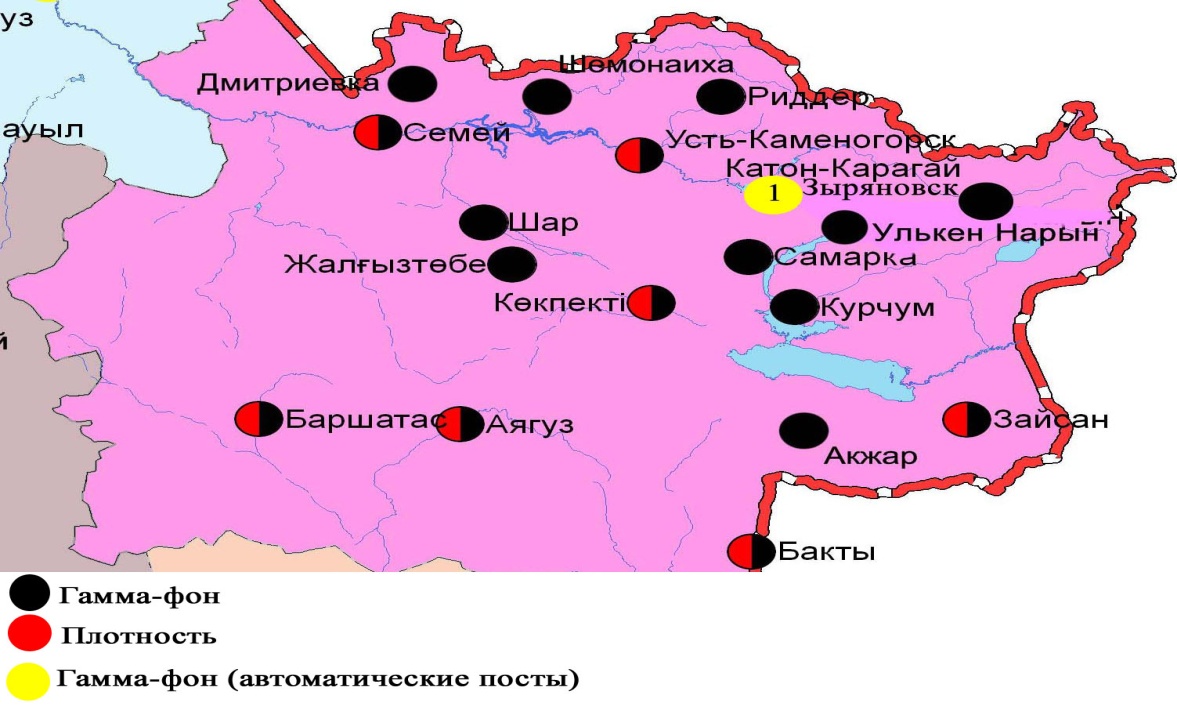 Рис. 5.5 Схема расположения метеостанций за наблюдением уровня радиационного гамма-фона и плотностью радиоактивных выпадений на территории Восточно-Казахстанской областиСостояние окружающей среды Жамбылской области Состояние загрязнения атмосферного воздуха по городу ТаразНаблюдения за состоянием атмосферного воздуха велись на 5 стационарных постах(рис. 6.1., таблица 36).Таблица 36Место расположения постов наблюдений и определяемые примеси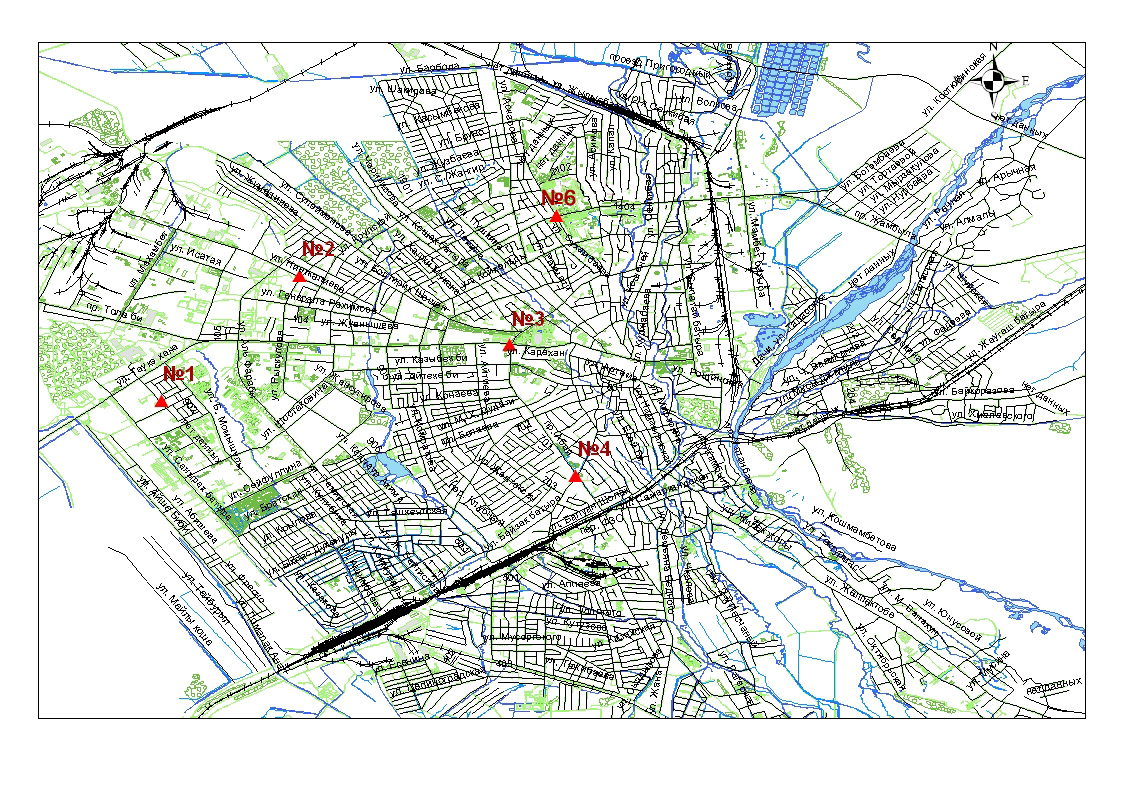 Рис.6.1. Схема расположения стационарной сети наблюдений за загрязнением атмосферного воздухагорода ТаразТаблица 37Характеристика загрязнения атмосферного воздуха города ТаразОбщая оценка загрязнения атмосферы.По данным стационарной сети наблюдений (рис.6.1) атмосферный воздух города в целом характеризуется высоким уровнем загрязнения, он определялся значением НП = 42,3% (высокий уровень), СИ был равен 1,9 (низкий уровень). Город более всего загрязнен диоксидом азота(табл.1 и табл.1.1). В целом по городу среднемесячные концентрации составили: формальдегида - 2,3 ПДКс.с.,диоксида азота и озона –1,4 ПДКс.с.,концентрации других загрязняющих веществ – не превышали ПДК. За апрель 2015 года были выявлены превышения более 1 ПДК: по диоксиду азота – 57 случаев                (таблица 37). Состояние загрязнения атмосферного воздуха по городу ЖанатасНаблюдения за состоянием атмосферного воздуха велись на 1 стационарном посту (рис. 6.2., таблица 38).Таблица 38Место расположения поста наблюдений и определяемые примеси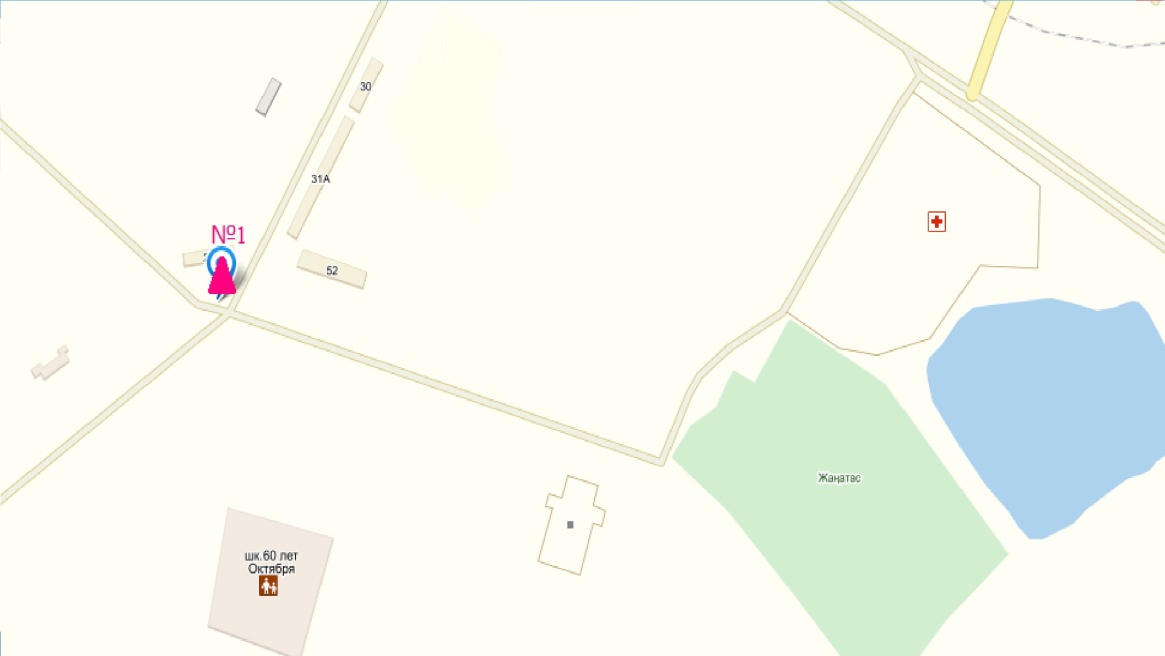 Рис.6.2. Схема расположения стационарной сети наблюдений за загрязнением атмосферного воздухагорода ЖанатасТаблица 39Характеристика загрязнения атмосферного воздуха города ЖанатасОбщая оценка загрязнения атмосферы. По данным стационарной сети наблюдений (рис.6.1) атмосферный воздух города в целом характеризуется повышенным уровнем загрязнения, он определялся значениями СИ                   равным 4,0 и НП = 4,0%. Город более всего загрязнен сероводородом (табл.1 и табл.1.1). В целом по городу среднемесячная концентрация озона составила 2,5ПДКс.с., концентрации других загрязняющих веществ – не превышали ПДК. За апрель 2015 года были выявлены превышения более 1 ПДК:                               по сероводороду – 86 случаев, по озону – 1 случай (таблица 39). Состояние загрязнения атмосферного воздуха по городу КаратауНаблюдения за состоянием атмосферного воздуха велись на 1 стационарном посту (рис. 6.3., таблица 40).Таблица 40Место расположения поста наблюдений и определяемые примеси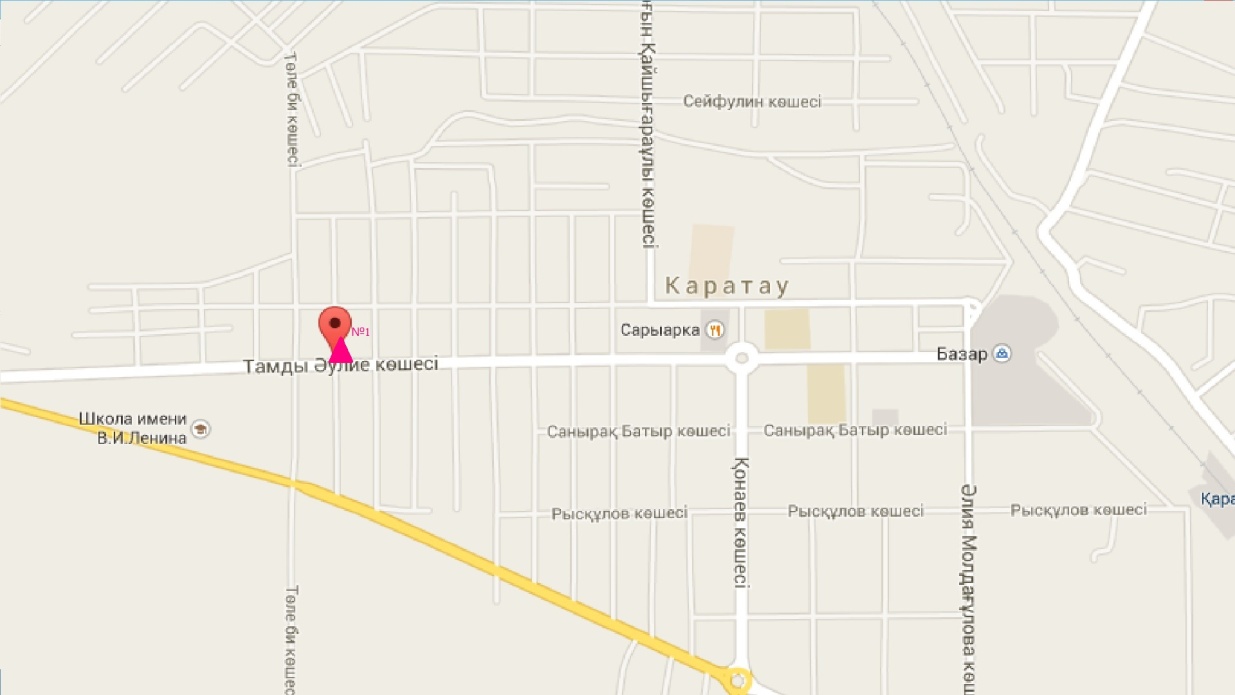 Рис.6.3. Схема расположения стационарной сети наблюдений за загрязнением атмосферного воздухагорода КаратауТаблица 41Характеристика загрязнения атмосферного воздуха города КаратауОбщая оценка загрязнения атмосферы. По данным стационарной сети наблюдений (рис.6.1) атмосферный воздух города в целом характеризуется повышенным уровнем загрязнения, он определялся значениям СИ равным 4,3 и НП = 2,5%. Город более всего загрязнен сероводородом(табл.1 и табл.1.1). В целом по городу среднемесячная концентрация озона составила 2,4 ПДКс.с., концентрации других загрязняющих веществ – не превышали ПДК.          За апрель 2015 года были выявлены превышения более 1 ПДК: по сероводороду – 55 случаев, по оксиду углерода – 20, по оксиду азота и озону – 1 случай(таблица 41).Состояние загрязнения атмосферного воздуха по городу ШуНаблюдения за состоянием атмосферного воздуха велись на 1 стационарном посту (рис. 6.4., таблица 42).Таблица 42Место расположения поста наблюдений и определяемые примеси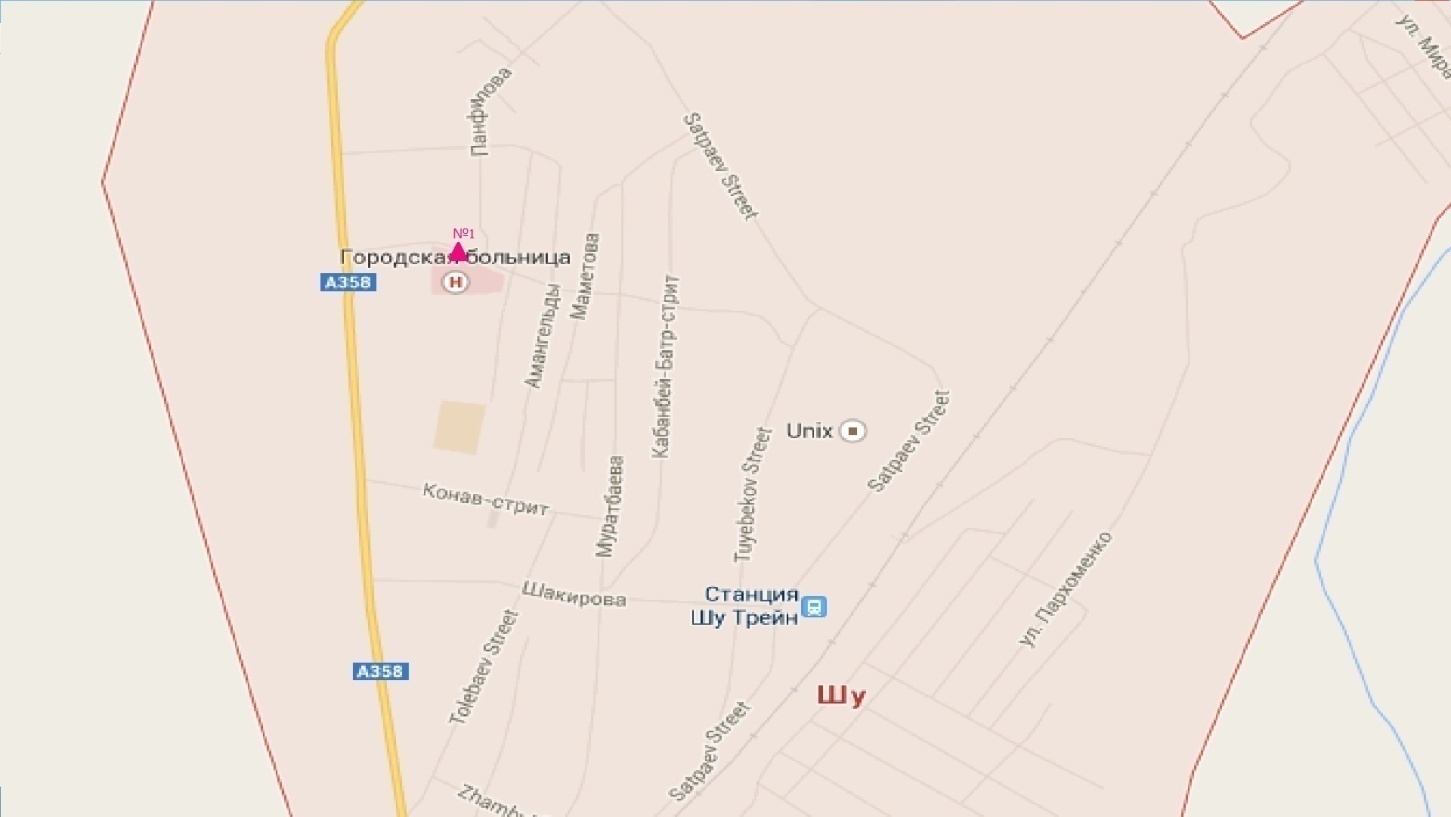 Рис.6.4. Схема расположения стационарной сети наблюдений за загрязнением атмосферного воздухагорода ЧуТаблица 43Характеристика загрязнения атмосферного воздуха города ЧуОбщая оценка загрязнения атмосферы. По данным стационарной сети наблюдений (рис.6.1) атмосферный воздух города в целом характеризуется высоким уровнем загрязнения, он определялся значением СИ равным 9,6 (высокий уровень), НП = 7,6% (повышенный уровень). Город более всего загрязнен по сероводородом(табл.1 и табл.1.1). В целом по городу среднемесячная концентрация озона составила 1,7 ПДКс.с., концентрации других загрязняющих веществ – не превышали ПДК. За апрель 2015 года были выявлены превышения более 1 ПДК: по сероводороду – 162 случая, по диоксиду азота – 9, по оксиду азота и аммиаку – 1 случай, также были превышения более 5 ПДК по диоксиду и оксиду азота – 1 случай(таблица 43). Состояние загрязнения атмосферного воздуха по поселку КордайНаблюдения за состоянием атмосферного воздуха велись на 1 стационарном посту (рис. 6.5., таблица 44).Таблица 44Место расположения поста наблюдений и определяемые примеси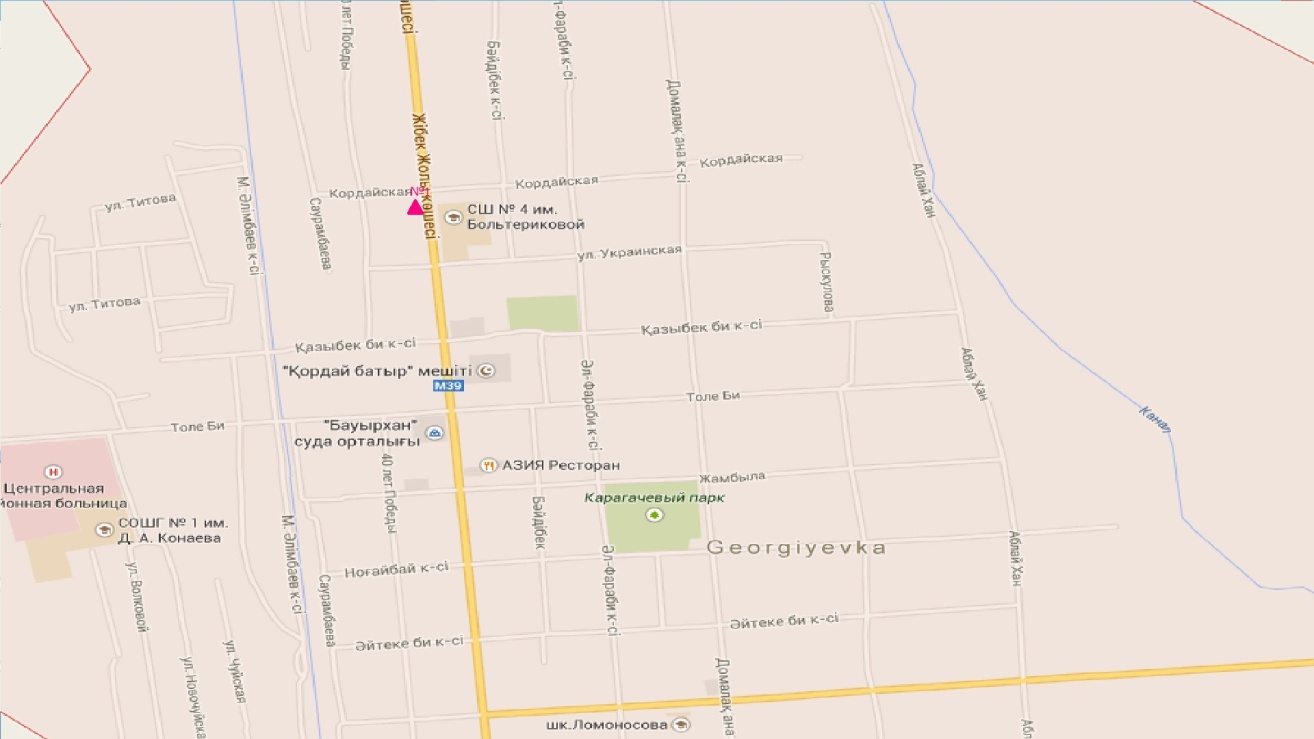 Рис.6.5. Схема расположения стационарной сети наблюдений за загрязнением атмосферного воздуха поселка КордайТаблица 45Характеристика загрязнения атмосферного воздуха поселка КордайОбщая оценка загрязнения атмосферы. По данным стационарной сети наблюдений (рис.6.1) атмосферный воздух города в целом характеризуется низким уровнем загрязнения, он определялся значениямиСИ равным 0,9 и НП = 0,0%.В целом по городу среднемесячная концентрация озона составила 2,0 ПДКс.с., концентрации других загрязняющих веществ – не превышали ПДК.Качество поверхностных вод на территории Жамбылской областиНаблюдения за загрязнением поверхностных вод на территории Жамбылской области проводились на 9 водных объектах (реки Талас, Бериккара, Асса, Шу, Аксу, Карабалта,  Токташ, Сарыкау, озеро Биликоль).Сток бассейна рек Шу, Талас и Асса формируется практически полностью на территории Кыргызской Республики. Реки Аксу, Карабалта, Токташ, Сарыкау являются притоками реки Шу.В реке Талас температура воды находится в пределах 9,0 – 15,0 ºC, водородный показатель равен 8,20, концентрация растворенного в воде кислорода 10,2 мг/дм3, БПК5  4,29 мгО2/дм3. Превышения ПДК были зафиксированы по веществам из групп тяжелых металлов (медь 3,5 ПДК), биогенных веществ(железо общее 1,2 ПДК), органических веществ (фенолы 2,0 ПДК).В реке Асса температура воды 9,0ºC, водородный показатель равен 8,05, концентрация растворенного в воде кислорода 10,1 мг/дм3, БПК5 1,41  мгО2/дм3. Превышения ПДК были зафиксированы по веществам из групп тяжелых металлов (медь 2,8 ПДК).В реке Бериккара температура воды 5,4ºC, водородный показатель равен 8,20, концентрация растворенного в воде кислорода 9,67 мг/дм3, БПК5 1,03 мгО2/дм3. Превышения ПДК были зафиксированы по веществам из групп тяжелых металлов (медь 1,4 ПДК).В озере Биликоль - температура воды 14,8ºC, водородный показатель равен 8,15, концентрация растворенного в воде кислорода 8,36 мг/дм3, БПК5 18,7 мгО2/дм3. Превышения ПДК были зафиксированы по веществам из групп главных ионов (сульфаты 6,2 ПДК, магния 2,2 ПДК), биогенных веществ (фториды 1,5 ПДК, железо общее 1,3 ПДК), органических веществ (фенолы 2,0 ПДК, нефтепродукты 1,4 ПДК), тяжелых металлов (меди 2,5 ПДК, цинка 4,3 ПДК, марганец 1,7 ПДК).В реке Шу температура воды находится в пределах 13,0 – 16,0 ºC, водородный показатель равен 7,90, концентрация растворенного в воде кислорода 9,00 мг/дм3, БПК5  2,80 мгО2/дм3. Превышения ПДК были зафиксированы по веществам из групп биогенных веществ (азот нитритный 3,7 ПДК), тяжёлых металлов (медь 2,9 ПДК, цинк 1,1 ПДК).Река Аксу, температура воды 11,0ºC, водородный показатель равен 8,00, концентрация растворенного в воде кислорода 9,33 мг/дм3, БПК5 2,88 мгО/дм3. Превышения ПДК были зафиксированы по веществам из групп: главных ионов (сульфаты 2,7 ПДК, магний 1,1), тяжелых металлов (медь 2,2 ПДК), из  органических веществ (фенолы  2,0 ПДК).Река Карабалта, температура воды 10,0ºC, водородный показатель равен 8,00, концентрация растворенного в воде кислорода 9,16 мг/дм3, БПК5 2,88 мгО2/дм3. Превышения ПДК были зафиксированы по веществам из групп главных ионов (сульфаты 6,5 ПДК, магний 2,2), тяжелых металлов (медь 2,8 ПДК), биогенных веществ (фториды 1,3 ПДК), органических веществ (фенолы 2,0 ПДК). Река Токташ, температура воды 10,5ºC, водородный показатель равен 8,05, концентрация растворенного в воде кислорода 9,94 мг/дм3, БПК5 4,80 мгО2/дм3. Превышения ПДК были зафиксированы по веществам из групп главных ионов (сульфаты 3,9 ПДК, магний – 1,1 ПДК), биогенных веществ (фториды 1,2 ПДК),  тяжелых металлов (медь 3,3 ПДК), органических веществ (фенолы  2,0 ПДК). Река Сарыкау - температура воды 8,0ºC, водородный показатель равен 8,05, концентрация растворенного в воде кислорода 10,2 мг/дм3, БПК5 3,7 мгО2/дм3. Превышения ПДК были зафиксированы по веществам из групп главных ионов (сульфаты  5,6 ПДК, магний 2,1 ПДК), тяжелых металлов (медь  3,6 ПДК), биогенных веществ (фториды  2,8 ПДК, железо общее 1,3 ПДК), органических веществ (фенолы  2,0 ПДК).Качество воды водных объектов на территории Жамбылской области оценивается следующим образом: вода «умеренного уровня загрязнения» - реки Шу, Талас, Асса, Аксу, Карабалта, Токташ, Сарыкау, Бериккара, озеро Биликоль.По сравнению с апрелем 2014 года качество воды в реках Талас, Бериккара, Асса, Сарыкау существенно не изменился; в реках Шу,Аксу, Карабалта,Токташ,озере Биликоль - улучшилось. По сравнению с мартом 2015 года качество воды в реках Шу, Талас, Асса, Аксу, Токташ, Сарыкау, Бериккара, озере Биликоль существенно не изменилось, в реке Карабалта - улучшилось.На территории области зафиксировано 1 случай ВЗ в озере Биликоль (таблица 7). Радиационный гамма-фон Жамбылской областиНаблюдения за уровнем гамма излучения на местности осуществлялись ежедневно на 3-х метеорологических станциях (Тараз, Толе би, Чиганак) (рис.6.6).Средние значения радиационного гамма-фона приземного слоя атмосферы по населенным пунктам области находились в пределах 0,10-0,19 мкЗв/ч. В среднем по области радиационный гамма-фон составил 0,16 мкЗв/ч и находился в допустимых пределах.Плотность радиоактивных выпадений в приземном слое атмосферыКонтроль за радиоактивным загрязнением приземного слоя атмосферы на территории Жамбылской области осуществлялся на 3-х метеорологических станциях (Тараз, Толе би, Чиганак) путем отбора проб воздуха горизонтальными планшетами (рис. 6.6). На всех станциях проводился пятисуточный отбор проб.Среднесуточная плотность радиоактивных выпадений в приземном слое атмосферы на территории области колебалась в пределах 0,7–2,0 Бк/м2. Средняя величина плотности выпадений по области составила 1,2 Бк/м2, что не превышает предельно-допустимый уровень.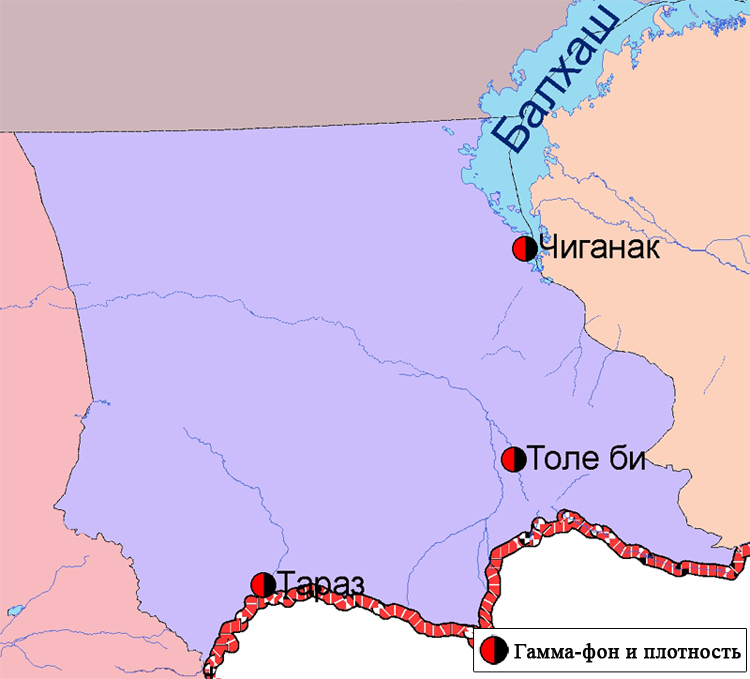 Рис. 6.6 Схема расположения метеостанций за наблюдением уровня радиационного гамма-фона и плотностью радиоактивных выпадений на территории Жамбылской областиСостояние окружающей среды Западно-Казахстанской области7.1 Состояние загрязнения атмосферного воздуха по городу УральскНаблюдения за состоянием атмосферного воздуха велись на 2 стационарных постах(рис.7.1, таблица 46).Таблица 46Место расположения постов наблюдений и определяемые примеси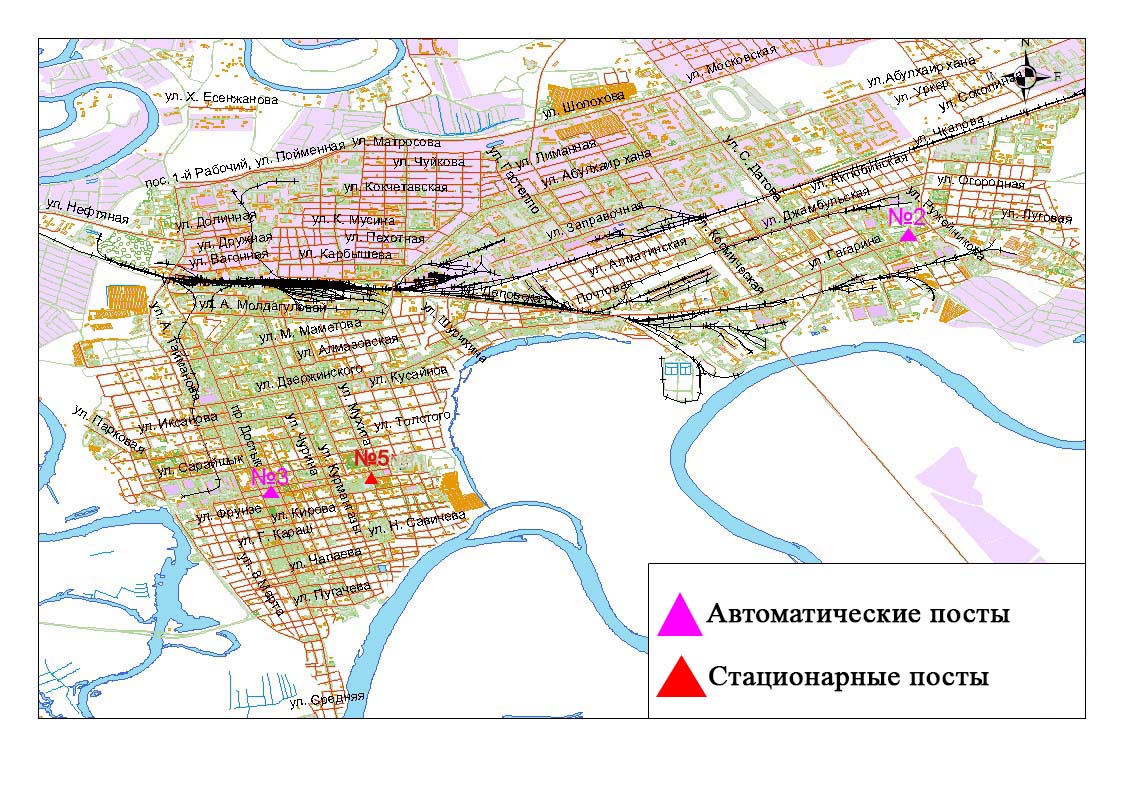 Рис.7.1. Схема расположения стационарной сети наблюдения за загрязнением атмосферного воздуха города УральскТаблица 47Характеристика загрязнения атмосферного воздуха города УральскОбщая оценка загрязнения атмосферы.По данным стационарной сети наблюдений (рис.7.1) атмосферный воздух города характеризуется низким уровнем загрязнения, он определялся значениями СИравным 1,3  и                         НП= 0,1%(табл.1 и табл.1.1).В целом по городу среднемесячные концентрации всех загрязняющих веществ - не превышали ПДК (таблица 47).За апрель 2015 года были выявлены превышения более 1 ПДК по сероводороду – 1 случай (таблица 47).7.2 Состояние атмосферного воздуха по городу АксайНаблюдения за состоянием атмосферного воздуха велись на 1 стационарном посту(рис 7.2., таблица 48).Таблица 48Место расположения постов наблюдений и определяемые примеси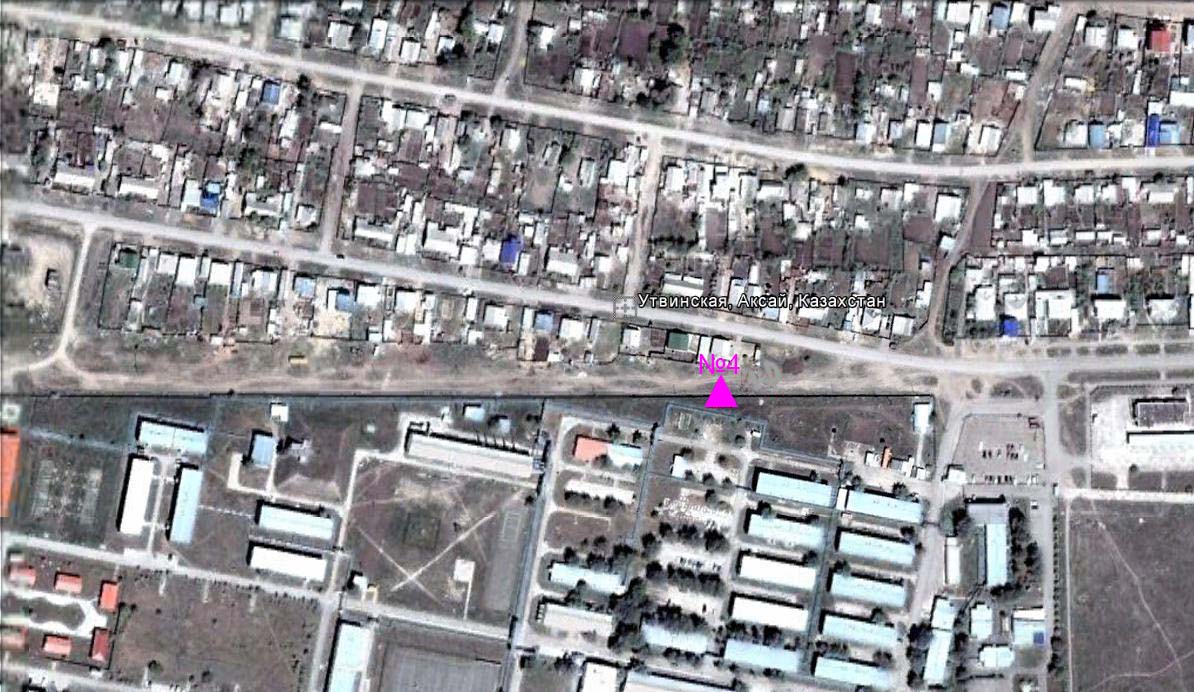 Рис.7.2. Схема расположения стационарной сети наблюдения за загрязнением атмосферного воздуха города АксайТаблица 49Характеристика загрязнения атмосферного воздуха города АксайОбщая оценка загрязнения атмосферы.По данным стационарной сети наблюдений (рис.7.2) атмосферный воздух города характеризуется высоким уровнем загрязнения,он определялся значением СИ равным 6,7 (высокий уровень),НП = 2,5% (повышенный уровень)(табл.1 и табл.1.1).В целом по городу среднемесячные концентрации всех загрязняющих веществ не превышали ПДК. Число случаев превышения более 1 ПДКпо оксиду углерода составило 55, по диоксиду азота – 1 случай, а также превышения более 5 ПДК по оксиду углерода – 6 случаев(таблица 49).7.3 Состояние атмосферного воздуха по поселку БерезовкаНаблюдения за состоянием атмосферного воздуха велись на 1 стационарном посту(рис 7.3., таблица 50).Таблица 50Место расположения постов наблюдений и определяемые примеси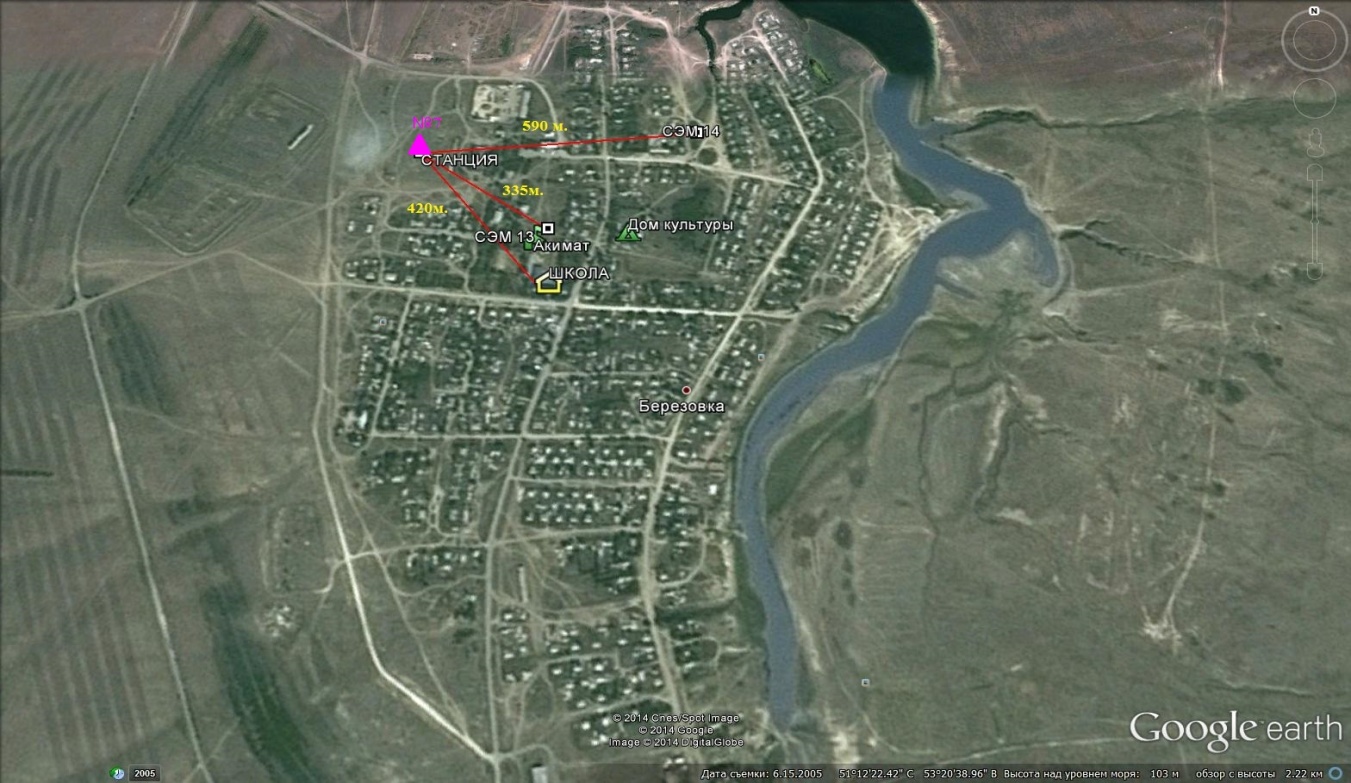 Рис.7.3. Схема расположения стационарной сети наблюдения за загрязнением атмосферного воздуха поселка БерезовкаТаблица 51Характеристика загрязнения атмосферного воздуха поселка БерезовкаОбщая оценка загрязнения атмосферы. По данным стационарной сети наблюдений (рис.7.3) атмосферный воздух города характеризуется повышенным уровнем загрязнения, он определялся значением СИ равным 3,5(повышенный уровень), НП = 0,7% (низкий уровень)(табл.1 и табл.1.1).В целом по городу среднемесячные концентрации всех загрязняющих веществ – не превышали ПДК. Число случаев превышения более 1 ПДК по сероводороду составило 16 случаев(таблица 51).7.4 Состояние атмосферного воздуха города Уральск	Наблюдения за загрязнением воздухав городе Уральск проводились на 2 точках (№1 - район  завода  «Пластик», ул.Шолохова и ул.Штыбы,№2 – район АО «Конденсат» район моста через р. Чаган).Измерялись концентрации взвешенных частиц (РМ 10), диоксида серы, оксида углерода, диоксида азота, оксида азота, сероводорода, углеводородов, аммиака, формальдегида, бензола.Максимальная из разовых концентраций диоксида азота на точке №1 составила 1,1ПДК.	Концентрации взвешенных частиц (РМ-10), диоксида серы, оксида углерода,оксида азота, сероводорода, углеводородов, аммиака, формальдегида, бензола по данным наблюдений находились в пределах допустимой нормы (таблица 52).Таблица 52Концентрации загрязняющих веществ по даннымнаблюденийв городе Уральск7.5 Состояние атмосферного воздуха п. Январцево	Наблюдения за состоянием атмосферного воздуха велись на 1 стационарном посту(рис 7.4., таблица 53).Таблица 53Место расположения постов наблюдений и определяемые примеси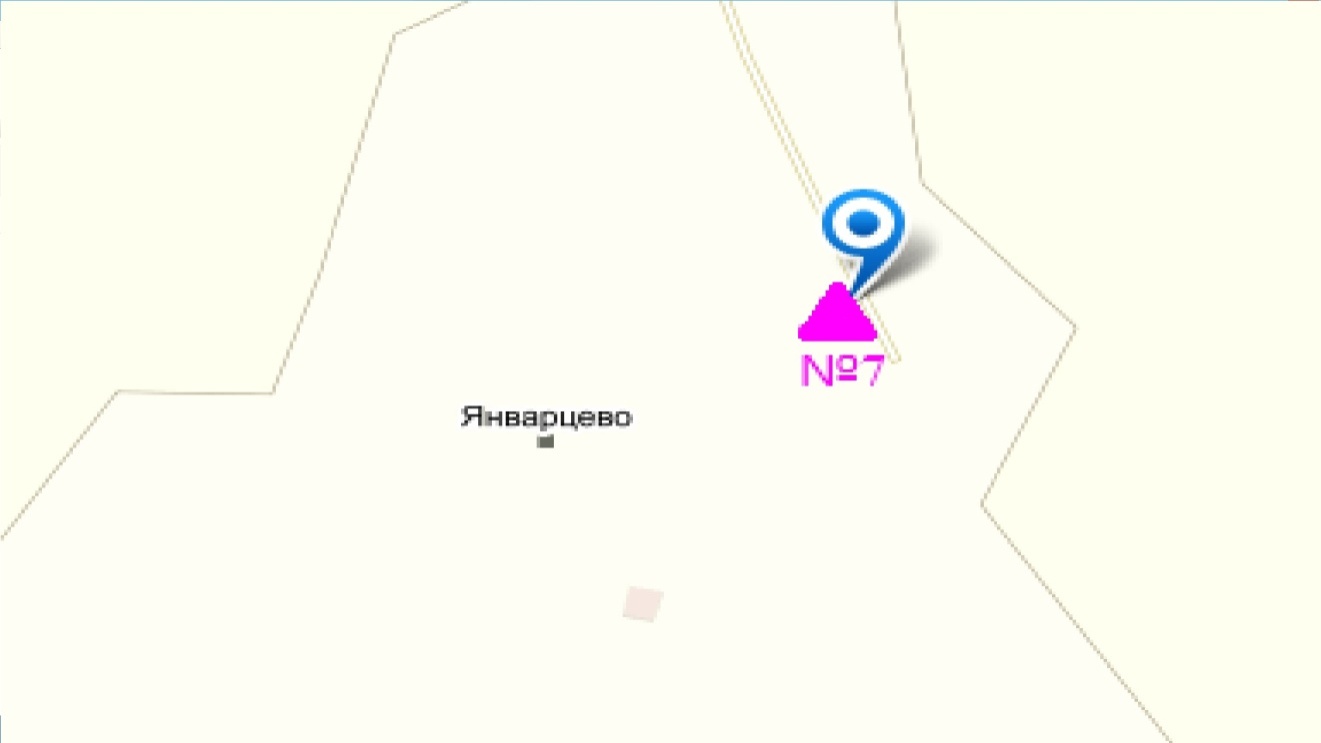 Рис.7.4. Схема расположения стационарной сети наблюдения за загрязнением атмосферного воздуха поселка ЯнварцевоТаблица 54Концентрации загрязняющих веществ по даннымнаблюденийв п. ЯнварцевоОбщая оценка загрязнения атмосферы. По данным стационарной сети наблюдений (рис.7.3) атмосферный воздух города характеризуется повышенным уровнем загрязнения, он определялся значением НП = 1,8% (повышенный уровень),СИ = 1,2 (низкий уровень) (табл.1 и табл.1.1).В целом по городу среднемесячная концентрация озона составила 1,3 ПДКс.с,концентрации всех загрязняющих веществ – не превышали ПДК. Число случаев превышения более 1 ПДК по сероводороду составило 35 случаев и по диоксиду азота – 1 случай (таблица 54).7.6 Качество поверхностных вод на территории                                             Западно - Казахстанской областиНаблюдения за загрязнением поверхностных вод на территории Западно-Казахстанской области проводились на 6 водных объектах: реках Жайык, Шаган, Дерколь, Сарыозен,Караозен, оз. Шалкар.В реке Жайык температура воды составила 0,23ºC, водородный показатель равен 6,79, концентрация растворенного в воде кислорода 8,29 мг/дм3, БПК5 4,79 мг/дм3. Превышения ПДК были зафиксированы по веществам из групп главных ионов(магний 1,2 ПДК), органических веществ(фенолы 1,1 ПДК).В реке Шаган температура воды составила 0,85 ºC, водородный показатель равен 6,91, концентрация растворенного в воде кислорода 15,76 мг/дм3, БПК5- 5,42 мг/дм3. Превышения ПДК были зафиксированы по веществам из групп биогенных ионов (азот нитритный 1,4 ПДК),органических веществ (фенолы 1,3 ПДК). В реке Дерколь температура воды составила 0,9ºC, водородный показатель равен 6,98, концентрация растворенного в воде кислорода 8,48 мг/дм3, БПК5  5,24 мг/дм3. Превышения ПДК были зафиксированы по веществам из групп главных ионов (магний 1,3 ПДК), биогенных веществ (азот нитритный 2,1 ПДК, железо общее 1,1 ПДК, аммоний солевой 1,6 ПДК), органических веществ (фенолы 1,3 ПДК).В реке Сарыозен температура  воды составила 2,0ºC, водородный показатель равен 7,29, концентрация растворенного в воде кислорода 7,28 мг/дм3, БПК5 4,98 мг/дм3. Превышения ПДК были зафиксированы по веществам из группы органических веществ (нефтепродукты 1,2 ПДК).В реке Караозен температура воды составила 2,0ºC, водородный показатель равен 7,03, концентрация растворенного в воде кислорода 7,14 мг/дм3, БПК5 3,74 мг/дм3. Превышения ПДК были зафиксированы по веществам из группы органических веществ (нефтепродукты 1,3 ПДК).В оз. Шалкар температура воды составила 0,2ºC, водородный показатель равен 7,47, концентрация растворенного в воде кислорода 7,48 мг/дм3,БПК5 6,43 мг/дм3. Превышения ПДК были зафиксированы по веществам из группы главных ионов (хлориды 4,5 ПДК, магний 3,4 ПДК,), биогенных веществам (аммоний солевой 4,0 ПДК, железо общее 1,2 ПДК), органических веществ (фенолы 1,3 ПДК).Качество воды во всех водных объектов на территории Западно-Казахстанской области оценивается как «умеренного уровня загрязнения».В сравнении с апрелем 2014 года качество воды рек Жайык, Шаган, Сарыозен, Караозен, существенно не изменилось, в реке Дерколь, озере Шалкар - улучшилось.В сравнении с мартом 2015 года качество воды рек Жайык, Шаган, Дерколь не изменилось.7.7 Радиационный гамма-фон Западно-Казахстанской областиНаблюдения за уровнем гамма излучения на местности осуществлялись ежедневно на 2-х метеорологических станциях (Уральск, Тайпак) на                            3-х автоматических постах наблюдений за загрязнением атмосферного воздуха г.Уральск (№2,3) и г.Аксай (№4)(рис. 7.5).Средние значения радиационного гамма-фона приземного слоя атмосферы по населенным пунктам области  находились в пределах                         0,05-0,14 мкЗв/ч. В среднем по области радиационный гамма-фон составил 0,12 мкЗв/ч и находился в допустимых пределах.7.8Плотность радиоактивных выпадений в приземном слое атмосферыКонтроль за радиоактивным загрязнением приземного слоя атмосферы на территории Западно-Казахстанской области осуществлялся на 2-х метеорологических станциях (Уральск, Тайпак) путем отбора проб воздуха горизонтальными планшетами (рис. 7.5). На всех станциях проводился пятисуточный отбор проб.Среднесуточная плотность радиоактивных выпадений в приземном слое атмосферы на территории области колебалась в пределах 0,7–2,0 Бк/м2. Средняя величина плотности выпадений по области составила 1,2 Бк/м2, что не превышает предельно-допустимый уровень.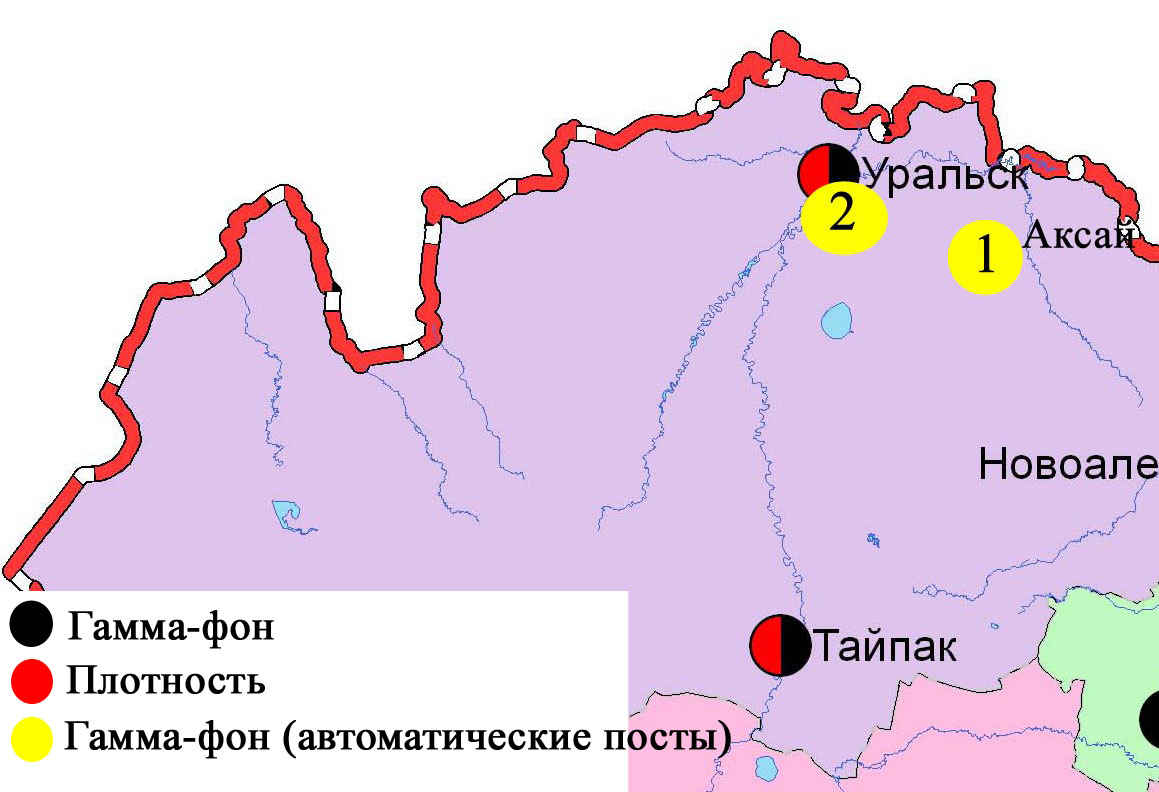 Рис. 7.5Схема расположения метеостанций за наблюдением уровня радиационного гамма-фона и плотностью радиоактивных выпадений на территорииЗападно-Казахстанкой области8 Состояние окружающей среды Карагандинской области8.1 Состояние загрязнения атмосферного воздуха по городу КарагандаНаблюдения за состоянием атмосферного воздуха велись на 7 стационарных постах(рис. 8.1., таблица 55).Таблица 55Место расположения постов наблюдений и определяемые примеси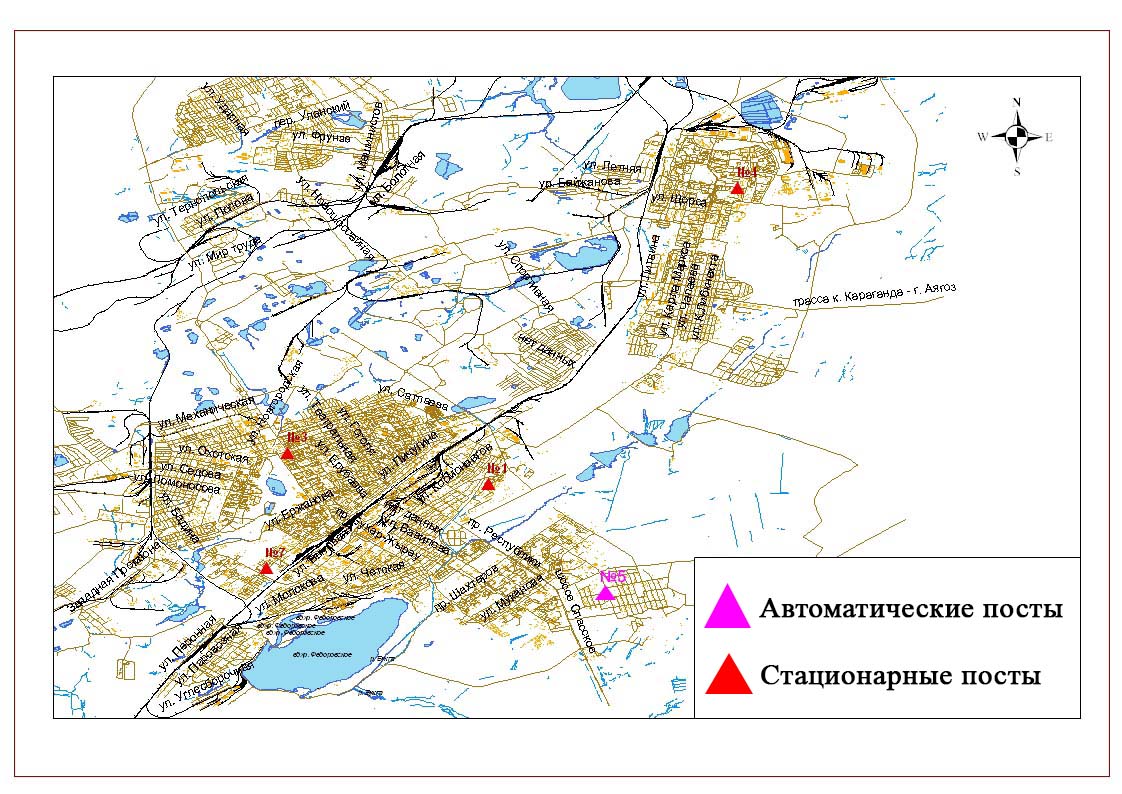 Рис. 8.1. Схема расположения стационарной сети наблюдения за загрязнением атмосферного воздуха города КарагандаТаблица 56Характеристика загрязнения атмосферного воздуха города КарагандаОбщая оценка загрязнения атмосферы.По данным стационарной сети наблюдений (рис.8.1.), уровень загрязнения атмосферного воздуха оценивалсявысоким, он определялся значением СИ = 5,9; НП равным 10,3% (повышенный уровень). Воздух города более всего загрязнен диоксидом азота(табл.1 и табл.1.1).В целом по городу среднемесячные концентрации составили:фенола - 2,3 ПДКс.с., формальдегида – 1,7 ПДКс.с., озона – 2,6 ПДКс.с, других загрязняющих веществ – не превышали ПДК. Были выявлены случаи превышения более 1 ПДК по диоксиду азота – 12, по фенолу – 8, по сероводороду – 3 случая, по оксиду углерода – 2 случая, а также превышения более 5 ПДК по сероводороду – 1 случай(таблица 56).8.2 Состояние атмосферного воздуха по данным эпизодических наблюдений города КарагандаНаблюдения за загрязнением воздухав городе Караганда проводились на 1 точке (Точка №1 – район Пришахтинска). Измерялись концентрации взвешенных веществ, диоксида серы, оксида углерода, диоксида азота, оксида азота, сероводорода, фенола,углеводородов, аммиака, формальдегида.Максимальная из разовых концентраций сероводорода составила 1,2ПДК.Концентрации взвешенных веществ, диоксида серы, диоксида азота, оксида азота, оксида углерода, фенола, углеводорода, аммиака, формальдегида по данным наблюдений находились в пределах допустимой нормы                    (таблица 57).Таблица 57Концентрации загрязняющих веществ по данным наблюденийв городе Караганда 8.3Состояние атмосферного воздуха по данным эпизодических наблюдений города ШахтинскНаблюдения за загрязнением воздухав городе Шахтинск проводились на 2точках(Точка №1 – Шахтинский ТЭЦ ул. Парковая пересекает ул. .Хусаинова точка №2 – шахты Казахстанская, 3 -й Строительный переулок пересекает ул. Гагарина).Измерялись концентрации взвешенных веществ, диоксида серы, оксида углерода,диоксида азота, оксида азота, сероводорода, фенола, углеводородов, аммиака и формальдегида.Максимальная концентрация углеводорода на точке № 1 составила                   1,1 ПДК.Максимальная концентрация сероводородана точке №1 составила                       1,2 ПДК, на точке №2 составила 1,1 ПДК.Концентрации остальных веществ по данным наблюдений находились               в пределах допустимой нормы (таблица 58).Таблица 58Максимальные концентрации загрязняющих веществ по даннымнаблюдений в городе Шахтинск8.4 Состояние загрязнения атмосферного воздуха по городу БалхашНаблюдения за состоянием атмосферного воздуха велись на 3 стационарных постах(рис.8.2., таблица 59).Таблица 59Место расположения постов наблюдений и определяемые примеси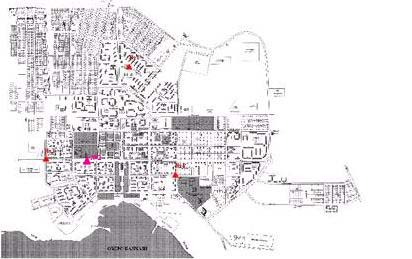 Рис.8.2. Схема расположения стационарной сети наблюдения за загрязнением атмосферного воздуха города  БалхашТаблица 60Характеристика загрязнения атмосферного воздуха города БалхашОбщая оценка загрязнения атмосферы.По данным стационарной сети наблюдений (рис.8.2), уровень загрязнения атмосферного воздуха оценивался очень высоким, он определялся значениями СИ равным 27,8 (очень высокий уровень), значение НП был равен 7,7% (повышенный уровень). Воздух города более всего загрязнен сероводородом(табл.1 и табл.1.1).В целом по городу среднемесячные концентрациивзвешенных веществ 1,9ПДКс.с., диоксида серы превысили 1,1ПДКс.с., озона 1,9 ПДКс.с., содержание тяжелых металлов свинца составил 1,8 ПДКс.с.,  другие загрязняющие веществане превышали ПДК. Были зафиксированы превышенияболее 1 ПДК по сероводороду – 110 случаев, по диоксиду серы – 91 случай, по взвешенным веществам – 11 случаев, по диоксиду азота – 6 случаев, по озону – 2 случая, также зафиксированы 78 случаев превышения более 5 ПДК по сероводороду и 3 случая по диоксиду серы, превышения более 10 ПДК наблюдались по сероводороду – 35 случаев(таблица 60).По данным автоматического поста наблюдений по городу Балхаш были зафиксированы 26 случаев высокого загрязнения (ВЗ) и 9 случаев экстремально высокого загрязнения (ЭВЗ) атмосферного воздуха (таблица 2).8.5 Состояние загрязнения атмосферного воздухапо городу ЖезказганНаблюдения за состоянием атмосферного воздуха велись на 3 стационарных постах(рис.8.3., таблица 61).Таблица 61Место расположения постов наблюдений и определяемые примеси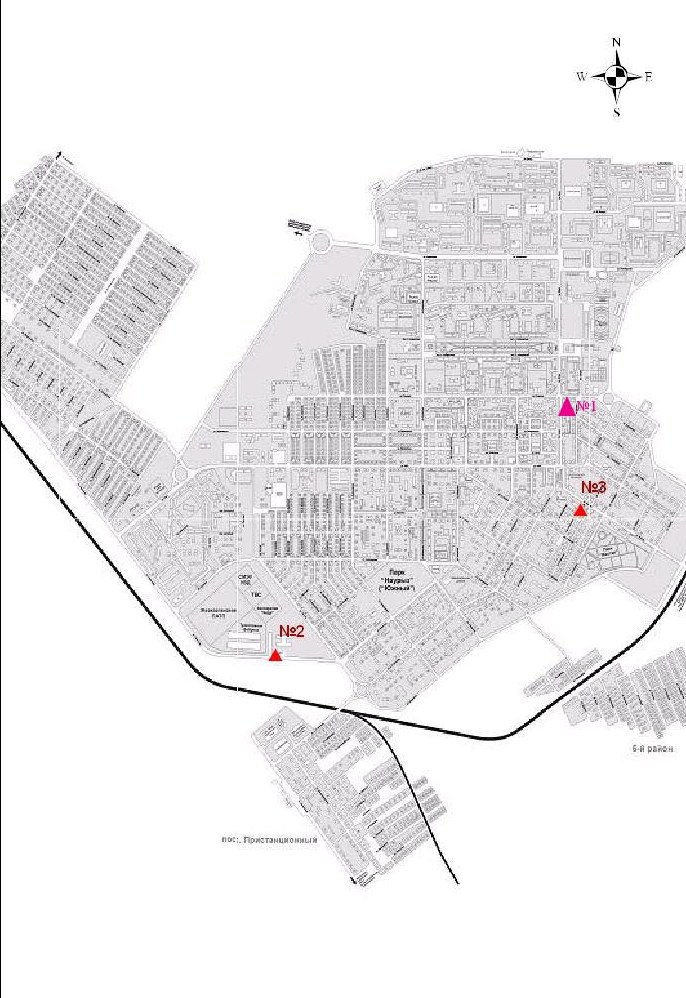 Рис.8.3. Схема расположения стационарной сети наблюдения за загрязнением атмосферного воздуха города ЖезказганТаблица 62Характеристика загрязнения атмосферного воздуха города ЖезказганОбщая оценка загрязнения атмосферы. По данным стационарной сети наблюдений (рис.8.3), уровень загрязнения атмосферного воздуха оценивался высоким, он определялся значением СИ равным 9,975; НП =14,1% (повышенный уровень)(табл.1 и табл.1.1). В целом по городу среднемесячные концентрации составили:                   фенола – 1,9 ПДКс.с., взвешенных веществ – 2,0 ПДКс.с., озона – 1,9 ПДКс.с., других загрязняющих веществ – не превышали ПДК. Также были выявлены случаи превышения более 1 ПДК по взвешенным веществам - 2, диоксиду серы - 20, оксида углерода - 1, по сероводороду – 266 и по фенолу – 18, также были зафиксированы превышения более 5 ПДК по диоксиду серы – 2 случая и по сероводороду – 59 случаев(таблица 62).8.6 Состояние загрязнения атмосферного воздуха по городу СараньНаблюдения за состоянием атмосферного воздуха велись на 1 стационарном посту (рис.8.4., таблица 63).Таблица 63Место расположения постов наблюдений и определяемые примеси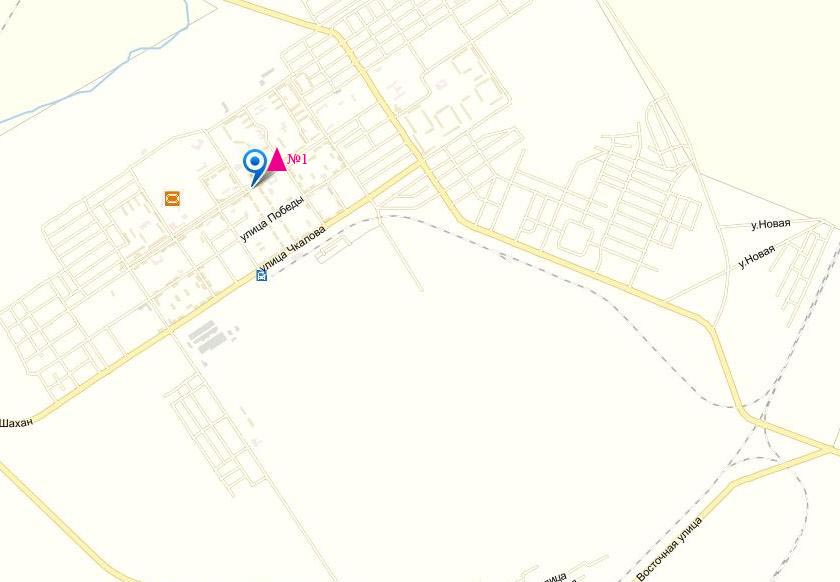 Рис.8.4. Схемарасположения стационарной сети наблюдения за загрязнением атмосферного воздуха города СараньТаблица 64Характеристика загрязнения атмосферного воздуха города СараньОбщая оценка загрязнения атмосферы. По данным стационарной сети наблюдений (рис.8.3), уровень загрязнения атмосферного воздуха оценивался повышенным, он определялся значениями НП равным 1,6%; СИ = 1,8 (низкий уровень)(табл.1 и табл.1.1). В целом по городу среднемесячная концентрация озона составила 2,2ПДКс.с., других загрязняющих веществ – не превышали ПДК. Также были выявлены случаи превышения более 1 ПДК по сероводороду – 35 случаев(таблица 64).   Состояние атмосферного воздуха по городу ТемиртауНаблюдения за состоянием атмосферного воздуха велись на 4 стационарных постах(рис. 8.5., таблица 65).Таблица 65Место расположения постов наблюдений и определяемые примеси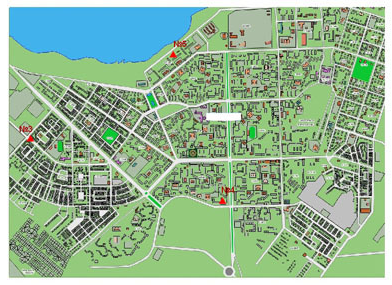 	Рис. 8.5. Схема расположения стационарной сети наблюдения за загрязнением атмосферного воздуха города Темиртау	Таблица 66Характеристика загрязнения атмосферного воздуха города ТемиртауОбщая оценка загрязнения атмосферы.По данным стационарной сети наблюдений (рис.8.4), уровень загрязнения атмосферного воздуха оценивался высоким, он определялся значением СИ равным 8,8 и НП = 32,1%(табл.1 и табл.1.1). В целом по городу среднемесячные концентрации составили: фенола – 2,7 ПДКс.с.,взвешенных веществ – 1,9ПДКс.с.,аммиака – 1,4ПДКс.с., диоксида серы – 1,2 ПДКс.с., других загрязняющих веществ – не превышали ПДК.Были выявлены случаи превышения более 1 ПДК взвешенным веществам –14, по диоксиду серы – 194, по оксиду углерода - 38, по  диоксиду азота – 115, по оксиду азота – 1, по сероводороду – 169, пофенолу – 61, по аммиаку – 3, также превышения более 5 ПДК – 1 случай по сероводороду(таблица 66).8.8Качество поверхностных вод на территории Карагандинской областиНаблюдения за загрязнением поверхностных вод на территории Карагандинской области проводились на 6 водных объектах: реки Нура, Шерубайнура, Кара Кенгир, водохранилища Самаркан, Кенгир, канал Ертис -Караганды.В реке Нура - температура воды 7,0ºC, водородный показатель равен 7,59, концентрация растворенного в воде кислорода – 9,66 мг/дм3, БПК5 –2,41 мг/дм3. Превышения ПДК были зафиксированы по веществам из групп тяжелых металлов (марганец – 16,2 ПДК, медь – 3,8 ПДК, цинк – 1,6 ПДК), биогенных веществ (железо общее –5,3 ПДК).В реке Шерубайнура - температура воды 8,7ºC, водородный показатель равен – 7,65, концентрация растворенного в воде кислорода – 8,08 мг/дм3, БПК5 – 2,02 мг/дм3. Превышения ПДК были зафиксированы по веществам из групп тяжелых металлов (марганец – 24,3 ПДК, медь – 6,2 ПДК, цинк – 1,9 ПДК), биогенных веществ (аммоний солевой – 1,2 ПДК, азот нитритный – 2,5 ПДК, железо общее – 5,8 ПДК).В водохранилище Самаркан – температура воды 7,0ºC, водородный показатель - 7,98, концентрация растворенного в воде кислорода 9,08 мг/дм3, БПК5 2,63 мг/дм3. Превышения ПДК были зафиксированы по веществам из групп тяжелых металлов (марганец – 8,0 ПДК, медь – 2,6 ПДК, цинк – 1,4 ПДК), биогенных веществ (железо общее –3,5 ПДК).В водохранилище Кенгир – температура воды 2,2ºC, водородный показатель равен 7,83, концентрация растворенного в воде кислорода – 6,39 мг/дм3, БПК5 – 2,58 мг/дм3. Превышения ПДК были зафиксированы по веществам из групп тяжелых металлов (марганец – 8,1 ПДК, медь – 6,0 ПДК), главных ионов (сульфаты – 2,6 ПДК). В реке Кара Кенгир - температура воды 6,3ºC, водородный показатель равен 7,89, концентрация растворенного в воде кислорода 5,07 мг/дм3, БПК5 2,89 мг/дм3. Превышения ПДК были зафиксированы по веществам из групп тяжелых металлов (марганец – 33,0 ПДК,  медь – 13,0 ПДК, цинк – 1,4 ПДК), главных ионов (сульфаты – 3,7 ПДК, магний – 2,2 ПДК), биогенных веществ (аммоний солевой – 12,6 ПДК, азот нитритный – 3,7 ПДК,  железо общее – 2,9 ПДК), органических веществ  (нефтепродукты - 1,1 ПДК).В канале Ертис-Караганды - температура воды 5,4ºC, водородный показатель равен 7,72, концентрация растворенного в воде кислорода 9,50 мг/дм3, БПК5 2,01 мг/дм3. Превышения ПДК были зафиксированы по веществам из групп тяжелых металлов (марганец – 8,2 ПДК, медь – 2,8 ПДК), биогенных веществ (железо общее – 1,7 ПДК).Качество воды водных объектов на территории Карагандинской области оценивается следующим образом: вода «высокого уровня загрязнения» - реки Нура, Шерубайнура, Кара Кенгир, вдхр. Кенгир, Самаркан, канал Ертис-Караганды.В сравнении с апрелем 2014 года качество воды рек Нура, Шерубайнура, Кара Кенгир, вдхр. Кенгир, Самаркан, канала Ертис-Караганды ухудшилось. В сравнении с мартом 2015 года качество воды река Нура, вдхр. Самаркан, Кенгир существенно не изменилось, рек Шерубайнура, Кара Кенгир - улучшилось.На территории области обнаружены следующие ВЗ: река Нура – 15 случаев,  река Кара Кенгир – 5 случаев, река Шерубайнура – 3 случая, вдхр. Самаркан – 1 случай, вдхр. Кенгир – 1 случай (таблица 7).8.9 Качество поверхностных вод по гидробиологическим показателям Карагандинской областиПробы за отчетный период были отобраны на створах рек Нура, Шерубайнура, Кара Кенгир, а также Самаркандского и Кенгирского водохранилищ. Качество воды определяли по состоянию  фитопланктона, зоопланктона и частично перифитона. Биотестирование (определение острой токсичности воды на дафниях) проводили по всем точкам мониторинга.р. Нура. В апрельском фитопланктоне доминировали диатомовые и зеленые водоросли, которые составили  92% от общей биомассы.  Сине-зеленые водоросли на 8% участвовали в создании биомассы.  Общая численность и биомасса фитопланктона  уменьшились  по сравнению с 2014 годом и в среднем  составили соответственно 0,04 тыс.кл/мл,  0,11 мг/дм³; число видов в пробе – 5. Индекс сапробности незначительно уменьшился (1,84), что соответствовало 3 классу "умеренно-загрязненных" вод.  Видовой состав перифитона был беден. Доминировали диатомовые водоросли, среди них наиболее распространены были такие роды как: Calonies, Surirella, Synedra. Наибольший индекс сапробности наблюдался на створе г. Темиртау «5,7 км ниже сброса сточных вод АО «Арселор Миттал Темиртау» и ХМЗ АО «ТЭМК» - 2,39. Качество воды соответствовало третьему классу, т.е. «умеренно- загрязненные» воды. Зоопланктонное сообщество реки в этот период наблюдения  было развито умеренно. Видовой состав зоопланктона по сравнению с прошлым годом не имел существенных различий. Преобладали веслоногие рачки, составившие 60% от общей численности зоопланктона. На долю ветвистоусых рачков пришлось 40% от общей численности, коловратки в пробах отсутствовали. Число видов в пробе в среднем было равно 2. Средняя численность на исследованном участке реки составила 0,40 тыс.экз/м³, при биомассе 2,22 мг/м³, что не значительно больше, чем в 2014 году. Сапробиологический анализ указал на доминирование в пробах бета-мезосапробных организмов. Индекс сапробности варьировал в пределах от 1,55 до 1,85 и в среднем по реке он был равен 1,78. Качество воды соответствовало третьему классу,  т. е. "умеренно- загрязненные"  воды.Согласно результатам биотестирования на створах реки Нуры наблюдались следующие тест-параметры (процент погибших дафний по отношению к контролю):  с. Шешенкара – 0%, жд. ст. Балыкты – 0%, г. Темиртау, ″1 км ниже сброса сточных вод…″– 0%; г. Темиртау, ″5,7 км ниже сброса сточных вод…″– 0%; г. Темиртау, ″1 км выше  сброса сточных вод…″– 3%,  нижний бьеф Интумакского водохранилища – 3%, а. Акмешит – 3%. По полученным данным исследуемая вода р. Нуры не оказывает токсического действия на тест-объект.р.Шерубай-Нура. Проба фитопланктона не богатая. Основу альгофлоры составили диатомовые и зеленые водоросли. По численности и биомассе доминировали диатомовые водоросли. Сине-зеленые и прочие водоросли отсутствовали. В среднем, общая численность составила 0,14 тыс.кл/мл, общая биомасса –0,33мг/дм³. Индекс сапробности увеличился  по сравнению с прошлым годом (1,90), но остался в пределах 3 класса "умеренно-загрязненных" вод.Основу перифитона  реки Шерубай-Нуры составили диатомовые водоросли. Доминировали водоросли таких родов, как Caloneis, Cyclotella, Navicula, Synedra. Индекс сапробности был равен 1,86.  Зоопланктон  в пробах был представлен не значительно.  Численность составила 0,25 тыс. экз/м³ при биомассе 2,5 мг/м³, что в 4 раза  меньше численности прошлогоднего зоопланктона.   Индекс сапробности  был равен 1,85. Качество воды оценивалось 3 классом, т.е. "умеренно-загрязненные" воды. В процессе определения острой токсичности воды на дафниях, процент погибших дафний по отношению к контролю по реке составил 3 %. Токсического влияния на тест-объект не обнаружено.   р. Кара-Кенгир. Согласно результатам анализов, в пробах фитопланктона доминировали диатомовые водоросли. Их качественное и количественное развитие было невысокое. По сравнению с прошлым годом, показатели численности и биомассы незначительно уменьшились. Общая численность в среднем составила  0,05 тыс.кл/мл, общая биомасса – 0,36 мг/дм³. Индекс сапробности варьировал в пределах от 1,65 до 1,83, в среднем составил 1,74 против 1,85 прошлого года, что говорит о незначительном улучшении качества воды в пределах третьего класса.Видовой состав зоопланктона развит  хорошо. Средняя численность  составила 0,80 тыс.экз/м³, биомасса – 2,98 мг/м³.  В пробах доминирующую роль  играли веслоногие рачки - 52% от общего числа зоопланктона. Коловратки также на 47% участвовали в создании биомассы зоопланктона. Среднее значение индекса сапробности соответствовало 1,68. Качество воды оценивалось третьим классом, т.е. "умеренно-загрязненные"  воды. В ходе биотестирования воды реки Кара-Кенгир  в апреле  месяце число выживших дафний составил 100%. Тест-параметр равен  0%. Полученные данные говорят о том, что вода не оказывает токсического действия на тест-объект.Водохранилище Кенгир. Количественное и качественное развитие альгофлоры слабое. По численности и биомассе преобладали диатомовые водоросли. Общая численность в среднем составила 0,06 тыс.кл/мл при биомассе 0,28 мг/дм³. Класс воды третий - "умеренно-загрязненные" воды.Зоопланктон  был богат в видовом отношении. Численность составила 2,06 тыс. экз/м³, при биомассе 2,7 мг/м³.  Доминировали коловратки - 97% от общего числа зоопланктона, на долю рачков пришлось чуть более 1% от общего числа зоопланктона. Индекс сапробности  был равен 1,52, качество воды соответствовало  третьему классу.Данные полученные в ходе биотестирования  показали отсутствие  токсического влияния на тест-обьект. Число выживших дафний в исследуемой воде составило 100%. Тест-параметр равен  0%.Водохранилище Самаркан. Доминировали диатомовые водоросли. Качественный и количественный состав фитопланктона не богат.  В среднем, общая численность составила 0,03 тыс.кл/мл,  общая биомасса – 0,043 мг/дм³, индекс сапробности уменьшился и составил  1,93. Вода "умеренно-загрязненная".Зоопланктон развит умеренно. В пробе присутствовали  только веслоногие  рачки, численность которых была равна 0,1 тыс.экз/м³, при биомассе 0,76 мг/м³.  Индекс сапробности был равен 1,72 и соответствовал “умеренно – загрязненным” водам. Количество выживших дафний на водохранилище в ходе биотестирования составило 100% по отношению к контролю. Тест параметр был равен 0%. Исследуемый водный объект не оказал токсического влияния на культуру Daphniamagna (Приложение 9 ).8.10 Характеристика загрязнения поверхностных вод бассейна реки Нура по Карагандинской области за апрель 2015 года(2 программа)В апреле месяце пробы поверхностных вод отбирались по длине реки Нура, Кокпекты, Сокыр, Шерубай-Нура, на канале объединенного сброса сточных вод АО «Арселор Миттал Темиртау» и АО «Темиртауский электро-металлургический комбинат (ТЭМК)» и Самаркандском водохранилище.В пункте наблюдения на реки Кокпекты, 0,5 км ниже Рабочего поселка, температура воды – 12,5ºC, водородный показатель равен 7,84, концентрация растворенного в воде кислорода составила – 6,91 мг/дм3, БПК5 – 1,95мг/дм3. Превышения ПДК были зафиксированы по веществам из групп биогенных веществ (аммоний солевой – 4,8 ПДК) и тяжелых металлов (медь – 3,8 ПДК, цинк –1,1 ПДК, марганец – 23,0 ПДК). Содержание общей ртути достигало 0,00011 мг/дм 3(таблица 67).В пункте наблюдения на реке Нура в районе железнодорожной станции Балыкты– температура воды – 7,1ºC, водородный показатель равен 7,46, концентрация растворенного в воде кислорода составила 9,08 мг/дм3, БПК5– 2,49 мг/дм3. Превышения ПДК были зафиксированы по веществам из групп биогенных веществ (аммоний солевой – 1,6 ПДК) и тяжелых металлов (медь – 3,8 ПДК, цинк –1,4 ПДК, марганец – 9,4 ПДК). Максимальное содержание общей ртути достигало 0,00007 мг/дм3, среднемесячное – 0,00004 мг/дм 3(таблица 67).В пункте наблюдения водохранилища Самаркан, 7 км выше плотины, в районе прорана г. Темиртау– температура воды составила 6,9оС, водородный показатель равен 8,23, концентрация растворенного кислорода в воде – 9,46 мг/дм3, БПК5 – 2,49 мг/дм3. Превышения ПДК были зафиксированы по веществам из группы тяжелых металлов (медь – 2,7 ПДК, цинк –1,4 ПДК, марганец – 6,0 ПДК). Максимальное содержание общей ртути достигало 0,00007 мг/дм3, среднемесячное – 0,00004 мг/дм 3 (таблица 67).В точке наблюдения «0,5 км по створу от южного берега в черте г. Темиртау водохранилища Самаркан – температура воды составила 7,0оС, водородный показатель равен 7,98, концентрация растворенного в воде кислорода –9,08 мг/дм3, БПК5– 2,63 мг/дм3.Превышения ПДК были зафиксированы по веществам из группы тяжелых металлов (медь –2,6 ПДК, цинк –1,4 ПДК, марганец – 8,0 ПДК). Содержание общей ртути не зарегистрировано (таблица 67).В пункте контроля реки Нура г. Темиртау, «1 км выше объединенного сброса сточных вод АО «Арселор Миттал Темиртау» и ХМЗ АО «Темиртауский электро-металлургический комбинат (ТЭМК)» – температура воды составила 6,1ºC, водородный показатель равен 7,67, концентрация растворенного в воде кислорода – 10,5 мг/дм3, БПК5– 2,61 мг/дм3. Превышения ПДК зафиксированы по веществам из группы тяжелых металлов (медь –3,3 ПДК, цинк –1,8 ПДК, марганец – 13,9 ПДК). Содержание общей ртути достигало 0,00001 мг/дм3 (таблица 67).В районе створа г. Темиртау, «Канал сточных вод АО «Арселор Миттал Темиртау» и ХМЗ АО «ТЭМК», средняя температура воды составила – 12,2ºC, водородный показатель равен 7,62, концентрация растворенного в воде кислорода –7,63 мг/дм3, БПК5 – 2,60 мг/дм3. Превышения ПДК были зафиксированы по веществам из групп главных ионов (сульфаты –3,2 ПДК, магний – 1,2 ПДК), биогенных веществ (аммоний солевой – 4,7 ПДК, азот нитритный – 4,6 ПДК), тяжелых металлов (медь – 3,7 ПДК, цинк –2,2 ПДК, марганец – 20,7 ПДК). Максимальное содержание общей ртути достигало 0,00049 мг/дм3, среднемесячное – 0,00017 мг/дм 3 (таблица 67).В пункте контроля реки Нура г. Темиртау, «1 км ниже объединенного сброса сточных вод АО «Арселор Миттал Темиртау» и ХМЗ АО «ТЭМК», средняя температура воды – 6,8ºC, водородный показатель равен 7,67, концентрация растворенного в воде кислорода составила 10,6 мг/дм3, БПК5 – 2,30 мг/дм3. Превышения ПДК были зафиксированы по веществам из группы тяжелых металлов (медь– 3,4 ПДК, цинк – 1,7 ПДК, марганец– 22,0 ПДК). Максимальное содержание общей ртути достигало 0,00151 мг/дм3, среднемесячное – 0,0006 мг/дм 3 (таблица 67).В пункте наблюдения реки Нуры, отделение Садовое (1 км ниже селения), г. Темиртау– температура воды равна 11,1ºC, водородный показатель–7,73, концентрация растворенного кислорода в воде составила 8,05 мг/дм3, БПК5– 2,93 мг/дм3. Превышения ПДК были зафиксированы по веществам из групп биогенных веществ (аммоний солевой – 1,7 ПДК) и тяжелых металлов (медь – 4,5 ПДК, цинк –3,0 ПДК, марганец – 12,4 ПДК). Максимальное содержание общей ртути достигало 0,00049 мг/дм3, среднемесячное – 0,00025 мг/дм 3 (таблица 67).В пункте контроля реки Нура г. Темиртау, «5,7 км ниже объединенного сброса сточных вод АО «Арселор Миттал Темиртау» и ХМЗ АО «ТЭМК», средняя температура воды – 7,3ºC, водородный показатель равен 7,65, концентрация растворенного в воде кислорода составила 10,3 мг/дм3, БПК5– 2,21 мг/дм3. Превышения ПДК были зафиксированы по веществам из группы тяжелых металлов (медь – 3,4 ПДК, цинк – 1,9 ПДК, марганец–18,7 ПДК). Максимальное содержание общей ртути достигало 0,00037 мг/дм3, среднемесячное – 0,00025 мг/дм 3 (таблица 67).В пункте наблюдения реки Нура с. Молодецкое (автодорожный мост в районе села), средняя температура воды составила 7,4ºC, водородный показатель – 7,63, концентрация растворенного кислорода в воде – 9,86 мг/дм3, БПК5–1,96 мг/дм3. Превышения ПДК были зафиксированы по веществам из групп биогенных веществ (азот нитритный– 1,1 ПДК) и тяжелых металлов (медь –4,2 ПДК, цинк – 1,4 ПДК, марганец– 10,0 ПДК). Максимальное содержание общей ртути достигало 0,00018 мг/дм3, среднемесячное – 0,00010 мг/дм 3 (таблица 67).В пункте наблюдения реки Нура, верхний бьеф Интумакского водохранилища, 4,8 км по руслу реке ниже с. Актобе – температура воды равна 11,9ºC, водородный показатель– 7,71, концентрация растворенного кислорода в воде составила 8,20 г/дм3, БПК5– 1,96 мг/дм3. Превышения ПДК были зафиксированы по веществам из групп биогенных веществ (азот нитритный – 1,4 ПДК) и тяжелых металлов (медь – 6,2 ПДК, цинк – 1,5 ПДК, марганец– 27,0 ПДК). Максимальное содержание общей ртути достигало 0,00011 мг/дм3, среднемесячное – 0,00008 мг/дм 3 (таблица 67).В пункте контроля реки Нура, нижний бьеф Интумакского водохранилища, 100 м ниже плотины, средняятемпература воды составила – 6,8ºC, водородный показатель равен 7,67, концентрация растворенного в воде кислорода – 8,88 мг/дм3, БПК5– 2,76 мг/дм3. Превышения ПДК были зафиксированы по веществам из групп биогенных веществ (аммоний солевой – 1,2 ПДК, азот нитритный– 1,6 ПДК), тяжелых металлов (медь – 4,5 ПДК, цинк – 1,3 ПДК, марганец–23,0 ПДК). Максимальное содержание общей ртути достигало 0,00009 мг/дм3, среднемесячное – 0,00005 мг/дм 3 (таблица 67).В пункте контроля реки Нура с. Акмешит (в черте села): температура воды составила 12,6ºC, водородный показатель – 7,76, концентрация растворенного в воде кислорода – 8,42 мг/дм3, БПК5– 1,52 мг/дм3. Превышения ПДК были зафиксированы по веществам из групп биогенных веществ (азот нитритный – 1,3 ПДК), тяжелых металлов (медь – 4,8 ПДК, цинк – 1,8 ПДК, марганец– 13,0 ПДК). Содержание общей ртути достигало 0,00003 мг/дм3 (таблица 67).В пункте наблюдения реки Нура п. Киевка, 2 км ниже поселка: температура воды составила 12,2ºC, водородный показатель составил 7,78, концентрация растворенного кислорода в воде составила 7,37 мг/дм3, БПК5 – 1,37 мг/дм3. Превышения ПДК были зафиксированы по веществам из группы тяжелых металлов (медь –9,1 ПДК, цинк –1,5 ПДК, марганец– 13,0 ПДК). Содержание общей ртути достигало 0,00003 мг/дм3 (таблица 67).В пункте наблюдения реки Нура с. Романовка, 5,0 км ниже поселка: температура воды составила 11,2ºC, водородный показатель –7,82, концентрация растворенного в воде кислорода составила 7,07 мг/дм3, БПК5 – 1,81 мг/дм3. Превышения ПДК были зафиксированы по веществам из группы тяжелых металлов (медь –4,0 ПДК, цинк –1,9 ПДК, марганец– 19,0 ПДК). Содержание общей ртути достигало 0,00003 мг/дм3 (таблица 67).В пункте контроля реки Нура с. Сабынды, 2,8 км ниже по течению от с. Егиндыколь: температура воды составила 11,0ºC, водородный показатель –7,84, концентрация растворенного в воде кислорода составила 7,53 мг/дм3, БПК5 – 1,96 мг/дм3. Превышения ПДК были зафиксированы по веществам из группы тяжелых металлов (медь –6,2 ПДК, цинк –1,6 ПДК, марганец– 27,0 ПДК). Содержание общей ртути достигало 0,00006 мг/дм3(таблица 67).В пункте наблюдения реки Нура с. Коргалжин, 0,2 км ниже села: температура воды составила 7,9ºC, водородный показатель – 8,00, концентрация растворенного в воде кислорода составила 11,1 мг/дм3, БПК5 – 2,26 мг/дм3. Превышения ПДК были зафиксированы по веществам из группы тяжелых металлов (медь –4,6 ПДК, цинк –1,8 ПДК, марганец– 14,0 ПДК). Содержание общей ртути не зарегистрировано (таблица 67).В пункте наблюдения реки Сокыр в районе автодорожного моста: температура воды составила 13,6ºC, водородный показатель составил 8,04, концентрация растворенного кислорода в воде составила 9,79 мг/дм3, БПК5– 3,61 мг/дм3. Превышения ПДК были зафиксированы по веществам из групп биогенных веществ (аммоний солевой–3,3 ПДК, азот нитритный–4,9 ПДК), тяжелых металлов (медь –7,5 ПДК, цинк –2,1 ПДК, марганец– 25,0 ПДК). Содержание общей ртути не зарегистрировано (таблица 67).В пункте контроля реки Шерубайнура (устье),2 км ниже села Асыл– температура воды составила 12,2ºC, водородный показатель равен7,78, концентрация растворенного в воде кислорода–7,37 мг/дм3, БПК5– 1,37 мг/дм3. Превышения ПДК были зафиксированы по веществам из групп биогенных и неорганических веществ (аммоний солевой – 1,5 ПДК, азот нитритный – 3,6 ПДК), тяжелых металлов (медь – 7,6 ПДК, цинк –1,6ПДК, марганец– 27,0 ПДК). Содержание общей ртути достигало 0,00002 мг/дм3(таблица 67).Качество воды водных объектов на территории Карагандинской области в апреле месяце 2015 года оценивается следующим образом: вода «высокого уровня загрязнения» - реки Кокпекты, Нура, Сокыр, Шерубайнура, вдхр. Самаркан, канал сточных вод.В сравнении с мартом 2015 года качество воды во всех створах реки Нура, вдхр. Самаркан«7 км выше плотины» и «0,5 км по створу от южного берега» - существенно не изменилось; в канале сточных вод - ухудшилось, в реках Сокыр и Шерубайнура – улучшилось.По сравнению с апрелем 2014 года качество воды в реках Кокпекты, Сокыр, Шерубайнура - существенно не изменилось, в створах реки Нура «ж/д станция Балыкты», «1 км выше и 1 км ниже объединенного сброса сточных вод», «отделение Садовое», «5,7 км ниже объединенного сброса сточных вод», «с. Молодецкое», «Верхний и нижний бьеф Интумакского водохранилища», «с. Акмешит», «п. Киевка», «с. Романовка», «с. Сабынды», «с. Коргалжин», вдхр. Самаркан «7 км выше плотины и 0,5 км по створу от южного берега» - ухудшилось(таблица 67).Таблица 67Состояние качества поверхностных вод бассейна реки Нура по гидрохимическим показателям8.11 Радиационный гамма-фон Карагандинской областиНаблюдения за уровнем гамма излучения на местности осуществлялись ежедневно на 5-ти метеорологическихстанциях (Балхаш, Жезказган, Караганда, Корнеевка, свх Родниковский) ина 2-хавтоматических постах наблюдений за загрязнением атмосферного воздуха г. Караганда (№5), г. Темиртау (№2)(рис. 8.6).Средние значения радиационного гамма-фона приземного слоя атмосферы по населенным пунктам области  находились в пределах 0,12-0,19 мкЗв/ч. В среднем по области радиационный гамма-фон составил 0,16 мкЗв/ч и находился в допустимых пределах.8.12 Плотность радиоактивных выпадений в приземном слое атмосферы
	Контроль за радиоактивным загрязнением приземного слоя атмосферы на территории Карагандинской области осуществлялся на 3-х метеорологических станциях (Балхаш, Жезказган, Караганда) путем отбора проб воздуха горизонтальными планшетами(рис. 8.6). На всех станциях проводился пятисуточный отбор проб.Среднесуточная плотность радиоактивных выпадений в приземном слое атмосферы на территории области колебалась в пределах 0,8–1,7 Бк/м2. Средняя величина плотности выпадений по области составила 1,2 Бк/м2, что не превышает предельно-допустимый уровень.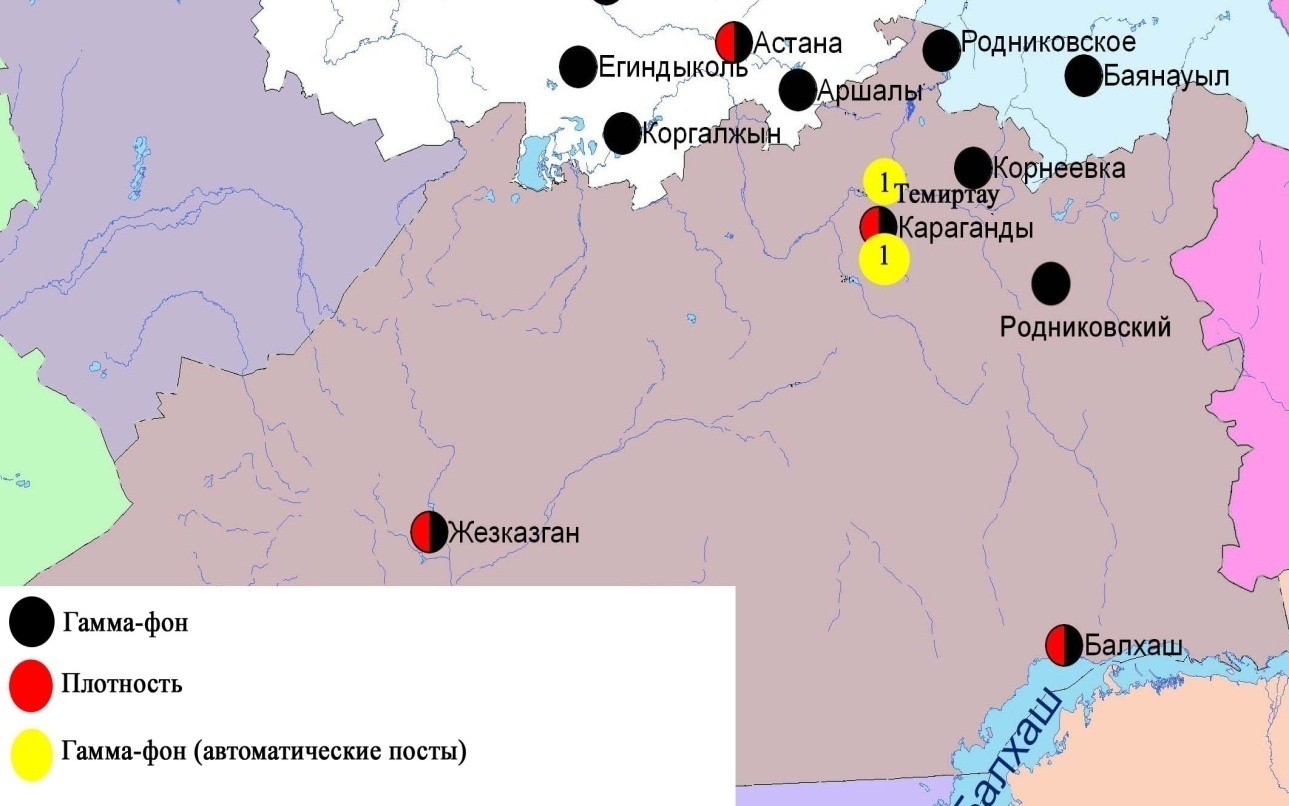 Рис. 8.6 Схема расположения метеостанций за наблюдением уровня радиационного гамма-фона и плотностью радиоактивных выпадений на территории Карагандинской областиСостояние окружающей среды Костанайской областиСостояние загрязнения атмосферного воздуха по городу КостанайНаблюдения за состоянием атмосферного воздуха велись на 4 стационарных постах(рис.9.1., таблица 68).Таблица 68Место расположения постов наблюдений и определяемые примеси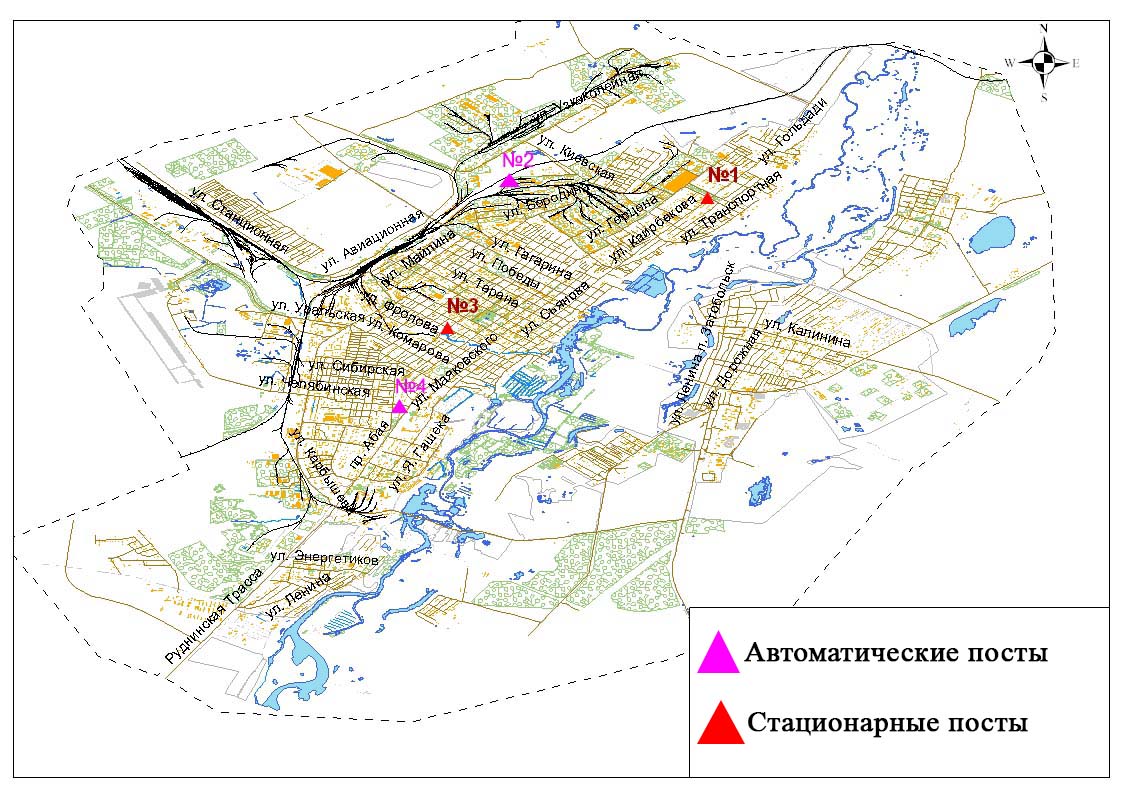 Рис.9.1 Схема расположения стационарной сети наблюдения за загрязнением атмосферного воздуха города Костанай Таблица 69Характеристика загрязнения атмосферного воздуха города КостанайОбщая оценка загрязнения атмосферы.По данным стационарной сети наблюдений (рис.9.1.), уровень загрязнения атмосферного воздуха оценивался повышенным,он определялся значениямиСИ равным 3,9, НП = 7,7 %. Воздух города более всего загрязнен диоксидом азота(табл.1 и табл.1.1). В целом по городу среднемесячные концентрации загрязняющих веществне превышали ПДК.За апрель по городу были зафиксированы превышения более 1 ПДК по диоксиду азота – 284 случаев, по оксиду азота – 42 случая, по диоксиду серы – 4 случая(таблица 69).Состояние атмосферного воздуха по городу РудныйНаблюдения за состоянием атмосферного воздуха велись на 2 стационарных постах(рис.9.2., таблица 70).Таблица 70Место расположения постов наблюдений и определяемые примеси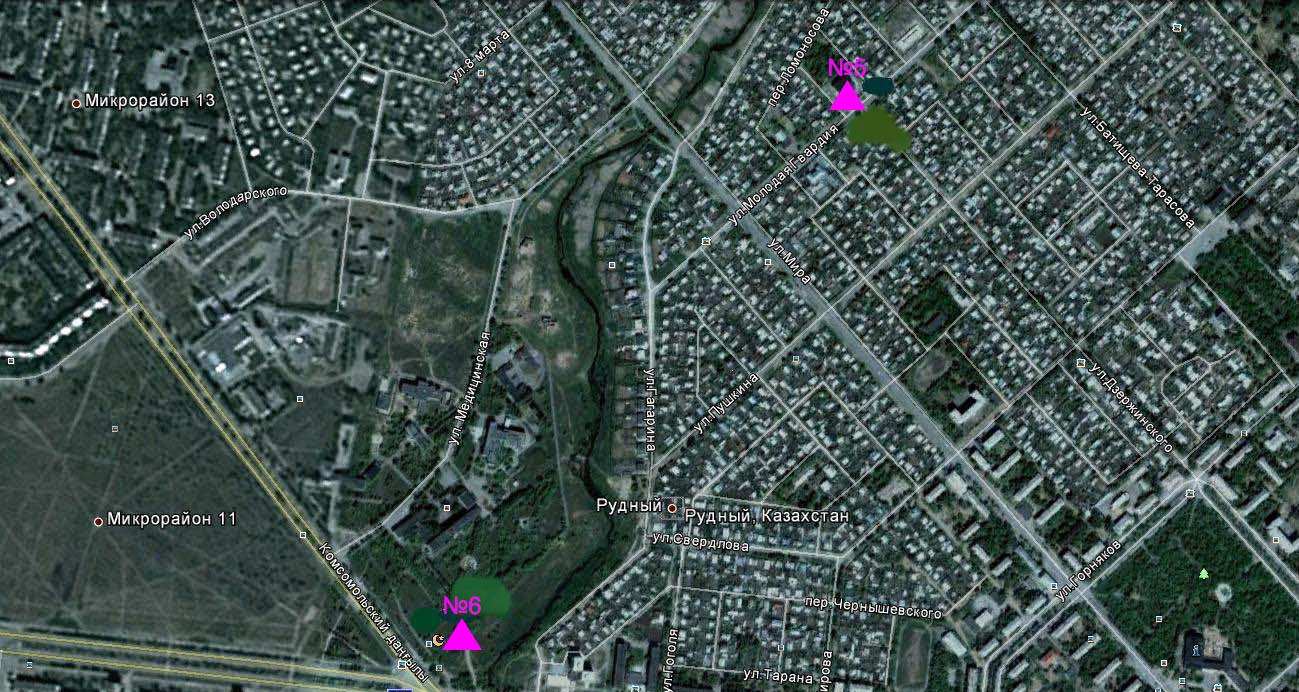 	Рис.9.2. Схема расположения тационарной сети наблюдения за загрязнением атмосферного воздуха города  РудныйТаблица 71Характеристика загрязнения атмосферного воздуха города РудныйОбщая оценка загрязнения атмосферы.По данным стационарной сети наблюдений (рис.9.2.), уровень загрязнения атмосферного воздуха оценивается повышенным,он определялся значениями СИ равным 3,1 и               НП= 6,0% (табл.1 и табл.1.1). Воздух города более всего загрязнен диоксидом азота. В целом по городу среднемесячные концентрации всех загрязняющих веществ не превышали ПДК. За апрель по городу были зафиксированы превышения более 1 ПДК по диоксиду азота – 253 случая, по оксиду углерода – 28 случаев, по диоксиду серы – 4 случая(таблица 71).Состояние атмосферного воздуха по поселку КарабалыкНаблюдения за состоянием атмосферного воздуха велись на 1 стационарном посту (рис.9.2., таблица 72).Таблица72Место расположения постов наблюдений и определяемые примеси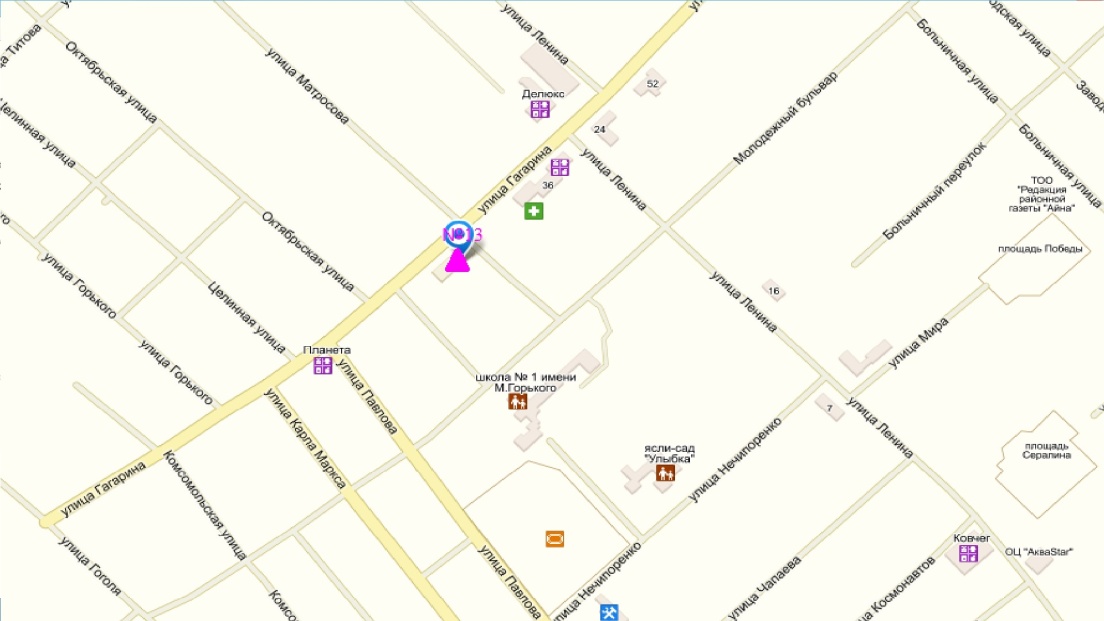 	Рис.9.2. Схема расположения тационарной сети наблюдения за загрязнением атмосферного воздуха поселку КарабалыкТаблица 73Характеристика загрязнения атмосферного воздуха поселка КарабалыкОбщая оценка загрязнения атмосферы. По данным стационарной сети наблюдений (рис.9.2.), уровень загрязнения атмосферного воздуха оценивается повышенным, он определялся значениями СИ равным 2,1 и НП = 2,8% (табл.1 и табл.1.1). Воздух города более всего загрязнен сероводородом. В целом по городу среднемесячная концентрация озона составляла 2,4 ПДКс.с., всех остальные загрязняющие вещества не превышали ПДК                   (таблица 73). Были зафиксированы превышения ПДК более 1 раза по сероводороду – 60 случаев, по оксиду углерода – 3 случая.9.4	Состояние атмосферного воздуха по городу АркалыкНаблюдения за состоянием атмосферного воздуха в городе Аркалык велись на 2стационарныхпостах(рис.9.3., таблица 74).Таблица 74Место расположения постов наблюдений и определяемые примеси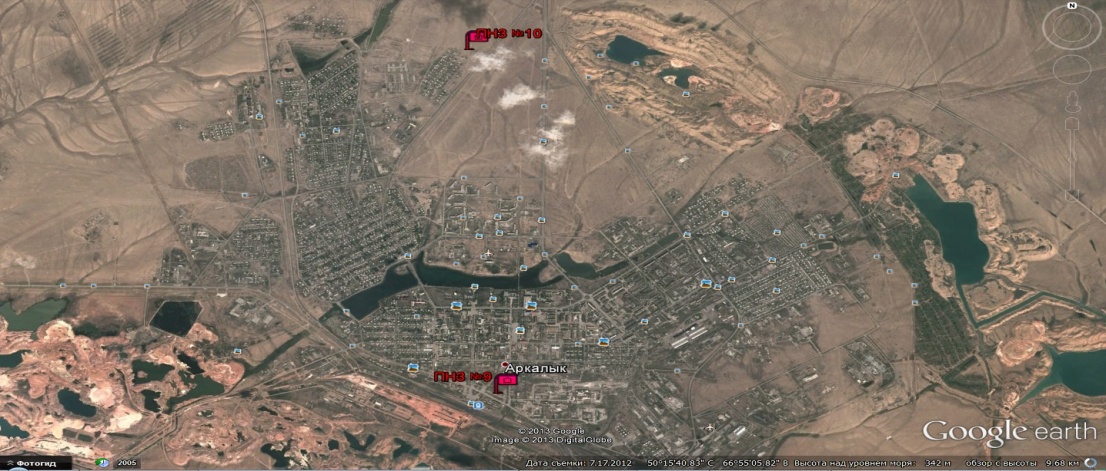 Рис.9.3 Схема расположения постов наблюдений атмосферного воздуха в городе АркалыкТаблица 75Характеристика загрязнения атмосферного воздуха города АркалыкОбщая оценка загрязнения атмосферы.По данным стационарной сети наблюдений (рис.9.3.), уровень загрязнения атмосферного воздуха оценивается очень высоким, он определялся значением СИ равным 14,0 (очень высокий уровень);НП = 10,7% (повышенный уровень) (табл.1 и табл.1.1). Воздух города более всего загрязнен сероводородом. В целом по городу среднемесячная концентрация озона составила 2,1 ПДКс.с, других загрязняющих веществ – не превышали ПДК. Были выявлены случаи превышения: более 1 ПДК по оксиду углерода – 20, по сероводороду– 405 случаев; также по сероводороду более 5 ПДК– 61 случай и более 10 ПДК – 1 случай(таблица 75).По данным автоматического поста в городе Аркалык был зафиксирован 1 случай ВЗ атмосферного воздуха (таблица 2).9.5 Состояние атмосферного воздуха по городу ЖитикараНаблюдения за состоянием атмосферного воздуха в городе Житикара велись на 2 стационарных постах(рис.9.4., таблица 76)Таблица 76Место расположения постов наблюдений и определяемые примеси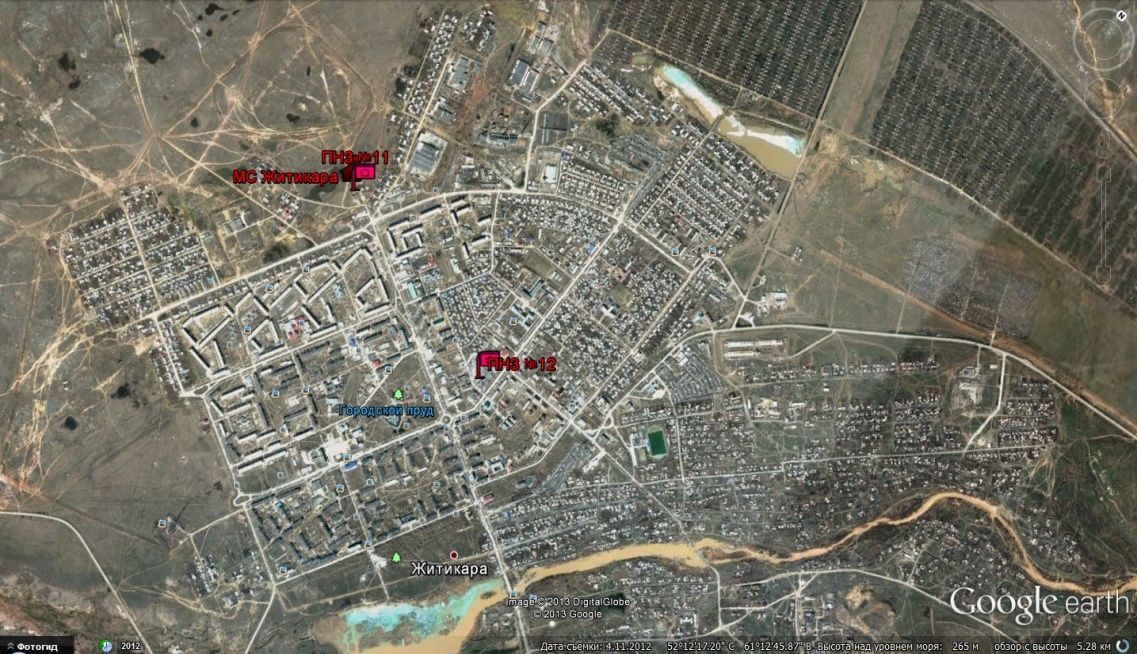 Рис.9.4 Схема расположения постов наблюдений атмосферного воздуха в городе ЖитикараТаблица 77Характеристика загрязнения атмосферного воздуха города ЖитикараОбщая оценка загрязнения атмосферы.По данным стационарной сети наблюдений (рис.9.4.), уровень загрязнения атмосферного воздуха оценивается высоким, он определялся значениями СИ равным 7,6 и                         НП = 26,8% (табл.1 и табл.1.1). Воздух города более всего загрязнен озоном. В целом по городу среднемесячные концентрациивсех загрязняющих веществ – не превышали ПДК. Были выявлены случаи превышения более                   1 ПДК по диоксиду серы –3 случая, по оксиду углерода – 143 случая,                            по озону – 579 случаев, а также были превышения более 5 ПДК по озону – 147 случаев (таблица 77).9.6 Состояние атмосферного воздуха по городу ЛисаковскНаблюдения за состоянием атмосферного воздуха в городе Лисаковск велись на 2 стационарных постах(рис.9.5., таблица 78)Таблица 78Место расположения постов наблюдений и определяемые примеси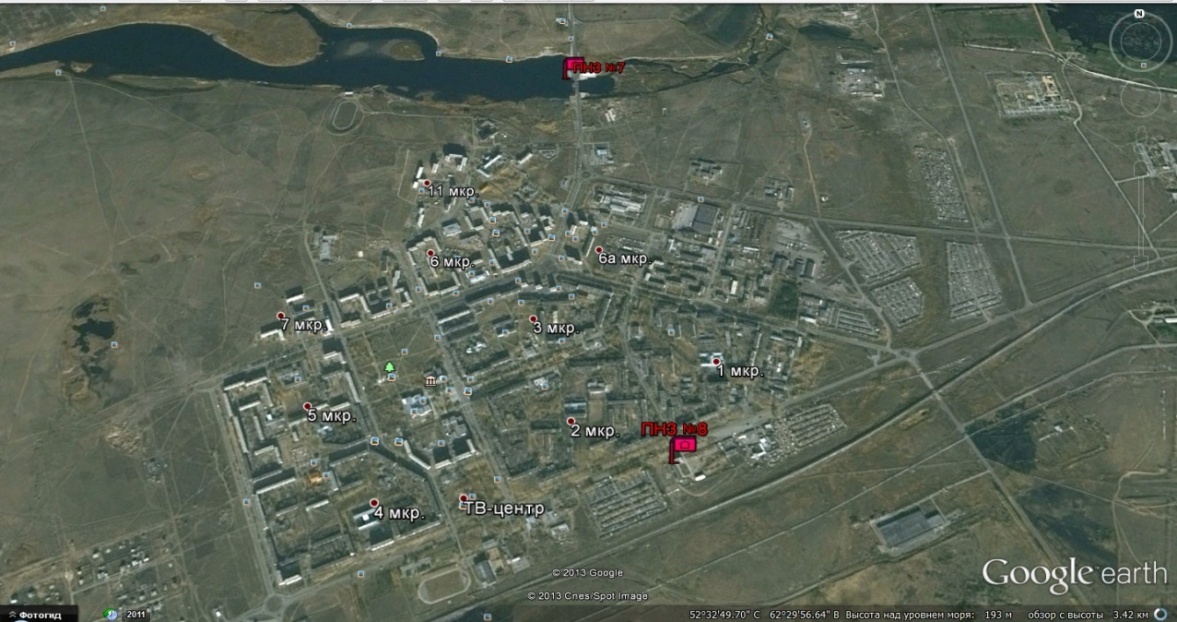 Рис.9.5 Схема расположения постов наблюдений атмосферного воздуха в городе ЛисаковскТаблица 79Характеристика загрязнения атмосферного воздуха города ЛисаковскОбщая оценка загрязнения атмосферы.По данным стационарной сети наблюдений (рис.9.5.), уровень загрязнения атмосферного воздуха оценивается очень высоким, он определялся значением СИ равным 19,6 и НП=86,8%(табл.1 и табл.1.1). Воздух города более всего загрязнен сероводородом. В целом по городу среднемесячные концентрации озона составили –                   7,3 ПДКс.с, других загрязняющих веществ – не превышали ПДК. Были выявлены случаи превышения более 1 ПДК по сероводороду – 852, по оксиду углерода – 579, по озону – 1192 случая, а также случаи превышения более                   5 ПДК по сероводороду – 215 и более 10 ПДК – 20 случаев (таблица 79).По данным автоматических постов в городе Лисаковск было зафиксировано 20 случаев выского загрязнения (ВЗ) атмосферного воздуха (таблица 2).9.7 Качество поверхностных вод на территории Костанайской областиНаблюдения за загрязнением поверхностных вод на территории Костанайской области проводились на 8 водных объектах: реки Тобыл, Айет, Тогызак, Уй, Обаган, водохранилища Жогаргы Тобыл, Аманкельды, Каратомар.В реке Тобыл температура воды 5,13 ºC, водородный показатель равен 7,58, концентрация растворенного в воде кислорода 6,78 мг/дм3, БПК52,90 мг/дм3. Превышения ПДК были зафиксированы по веществам из групп тяжелых металлов (марганец 5,9 ПДК, никель 10,2 ПДК, медь 7,5 ПДК, цинк 1,4 ПДК), биогенных веществ (железо общее 6,4 ПДК, аммоний солевой 1,2 ПДК), органических веществ (фенолы 11,5 ПДК).В реке Айет температура воды 3,20 ºC, водородный показатель равен 7,61, концентрация растворенного в воде кислорода 10,74 мг/дм3, БПК5 2,39 мг/дм3. Превышения ПДК были зафиксированы по веществам из групп тяжелых металлов (марганец 9,6 ПДК, никель 12,8 ПДК, цинк 1,1 ПДК, медь 5,0 ПДК), биогенных веществ (железо общее 7,7 ПДК, аммоний солевой 1,5 ПДК), органических веществ (фенолов 25,0 ПДК).В реке Тогызык температура воды 0,6 ºC, водородный показатель равен 7,54, концентрация растворенного в воде кислорода 11,21 мг/дм3, БПК5 4,55 мг/дм3. Превышения ПДК были зафиксированы по веществам из групп тяжелых металлов (марганец 16,7 ПДК, никель 4,7 ПДК, медь 4,0 ПДК, цинк 1,3 ПДК), биогенных веществ (железо общее 3,8 ПДК), главных ионов (сульфаты 1,7 ПДК, магния 1,2 ПДК).В реке Уй температура воды 6,0 ºC, водородный показатель равен 7,51, концентрация растворенного в воде кислорода 8,06 мг/дм3, БПК5 6,03 мг/дм3. Превышения ПДК были зафиксированы по веществам из групп тяжелых металлов (марганец 2,4 ПДК, никель 5,6 ПДК, медь 12,0 ПДК, цинк 1,9 ПДК), биогенных веществ (железо общее 8,1 ПДК, фториды 1,6 ПДК), главных ионов (сульфаты 1,2 ПДК) и органических веществ (фенолы 5,0 ПДК).В реке Обаган температура воды 5,25 ºC, водородный показатель равен 7,17, концентрация растворенного в воде кислорода 9,81 мг/дм3, БПК5 4,43 мг/дм3. Превышения ПДК были зафиксированы по веществам из групп тяжелых металлов (никель 23,4 ПДК, медь 10,0 ПДК, цинк 1,2 ПДК), биогенных веществ (железо общее 18,5 ПДК, аммоний солевой 2,6 ПДК), главных ионов (сульфаты 1,8 ПДК) и органических веществ (фенолы 14,5 ПДК).В вдхр. Аманкельды температура воды 4,2 ºC, водородный показатель равен 7,42, концентрация растворенного в воде кислорода 7,04 мг/дм3, БПК5 3,11 мг/дм3. Превышения ПДК были зафиксированы по веществам из групп тяжелых металлов (марганец 3,3 ПДК, никель 9,0 ПДК, медь 4,0 ПДК), биогенных веществ (железо общее 2,9 ПДК) и органических веществ (фенолы 9,0 ПДК).В вдхр. Каратомар температура воды 1.0 ºC, водородный показатель равен 7.35, концентрация растворенного в воде кислорода 6,38 мг/дм3, БПК5 1,00 мг/дм3. Превышения ПДК были зафиксированы по веществам из групп тяжелых металлов (марганец 3,8 ПДК, никель 12,3 ПДК, медь 2,0 ПДК), биогенных веществ (железо общее 3,9 ПДК, аммоний солевой 1,1 ПДК, азот нитритный 1,2 ПДК), органические вещества (фенолы 13,0 ПДК).В вдхр. Жогаргы Тобыл, температура воды 8,4 ºC, водородный показатель равен 7,52, концентрация растворенного в воде кислорода 7,91 мг/дм3, БПК5 3,27 мг/дм3. Превышения ПДК были зафиксированы по веществам из групп тяжелых металлов (марганец 6,2 ПДК, никель 4,0 ПДК, медь 4,0 ПДК), биогенных веществ (железо общее 1,2 ПДК) и органических веществ (фенолы 11,0 ПДК, нефтепродукты 1,4 ПДК).Качество воды водных объектов на территории Костанайской области оценивается следующим образом: вода «высокого уровня загрязнения» - реки Тобыл, Тогызак, Уй, Обаган, водохранилища Амангельды, Каратомар, Жогаргы Тобыл; вода «чрезвычайно высокого уровня загрязнения» - река Айет.В сравнении с апрелем 2014 года качество воды реки Тогызак существенно не изменилось; в реках Тобыл, Айет, Уй, Обаган, водохранилищ Амангельды, Каратомар, Жогаргы Тобыл ухудшилось. В сравнении с мартом 2015 года качество воды рек Тобыл, Тогызак, Уй, вдхр. Каратомар существенно не изменилось; в реке Айет, водохранилищах Амангельды, Жогаргы Тобыл – ухудшилось.Высокое загрязнение отмечено в следующих водных объектах: река Тобыл – 3 случая ВЗ, река Айет – 1 случай ВЗ, река Тогызак – 1 случай ВЗ, вдхр. Каратомар – 1 случай ВЗ, река Обаган – 2 случая ВЗ (таблица 7).9.8 Радиационный гамма-фон Костанайской областиНаблюдения за уровнем гамма излучения на местности осуществлялись ежедневно на 6-ти метеорологических станциях (Жетыкара, Караменды, Карасу, Карабалык, Костанай, Сарыколь) и на 3-х автоматических постах наблюдений за загрязнением атмосферного воздуха г.Костанай (№2,4);г.Рудный (№5) (рис. 9.6).Средние значения радиационного гамма-фона приземного слоя атмосферы по населенным пунктам областинаходились в пределах                         0,09-0,17мкЗв/ч. В среднем по области радиационный гамма-фон составил     0,12 мкЗв/ч и находился в допустимых пределах.Плотность радиоактивных выпадений в приземномслое атмосферыКонтроль за радиоактивным загрязнением приземного слоя атмосферы на территории Костанайской области осуществлялся на 2-х метеорологических станциях (Жетыкара, Костанай) путем отбора проб воздуха горизонтальными планшетами (рис. 9.6). На станции проводился пятисуточный отбор проб.Среднесуточная плотность радиоактивных выпадений в приземном слое атмосферы на территории области колебалась в пределах 0,7–1,6 Бк/м2. Средняя величина плотности выпадений по области составила 1,2 Бк/м2, что не превышает предельно-допустимый уровень.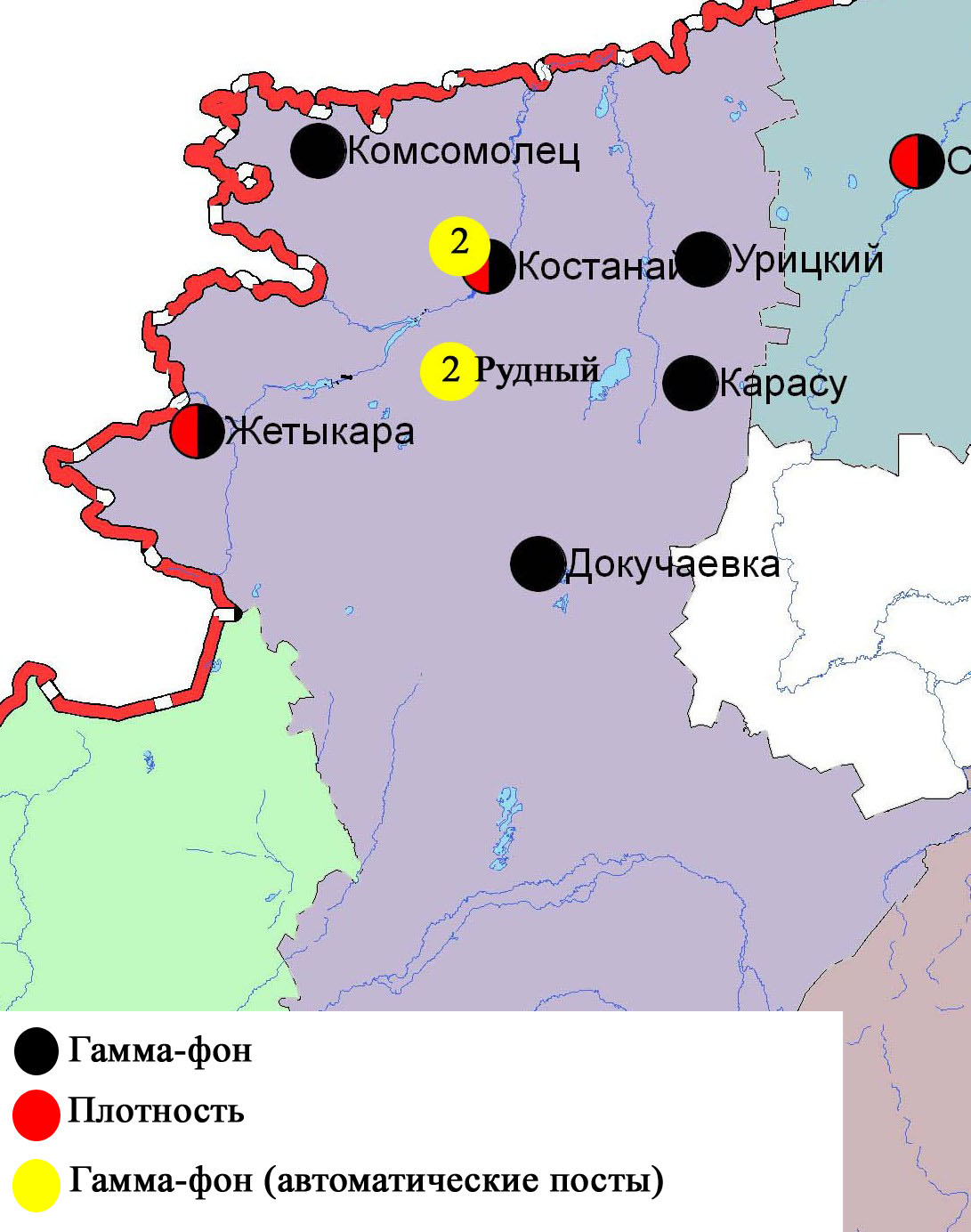 Рис. 9.6 Схема расположения метеостанций за наблюдением уровня радиационного гамма-фона и плотностью радиоактивных выпадений на территорииКостанайской областиСостояние окружающей среды Кызылординской областиСостояние загрязнения атмосферного воздуха по городу КызылордаНаблюдение за состоянием атмосферного воздуха велось на 1 стационарном посту(рис.10.1., таблица 80).Таблица 80Место расположения постов наблюдений и определяемые примеси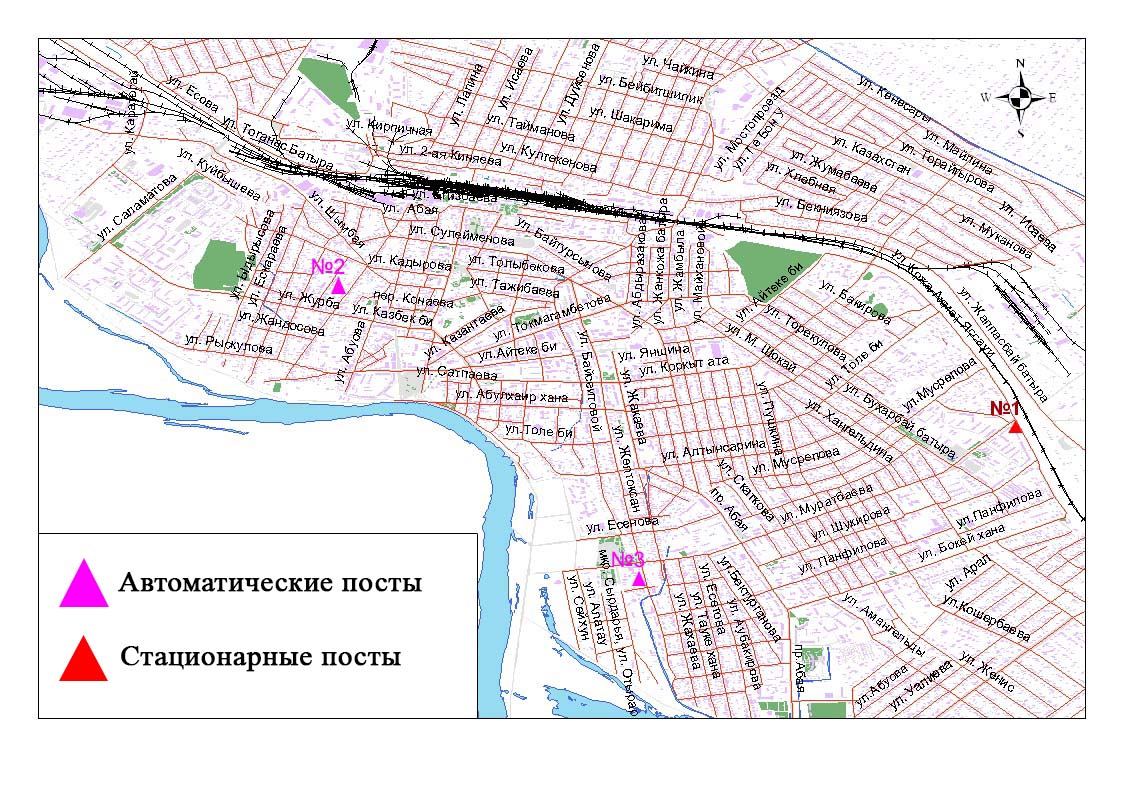 Рис.10.1. Схема расположения стационарной сети наблюдения за загрязнением атмосферного воздуха города Кызылорда	Таблица 81Характеристика загрязнения атмосферного воздуха города КызылордаОбщая оценка загрязнения атмосферы. По данным стационарной сети наблюдений (рис.10.1.), уровень загрязнения атмосферного воздуха оценивался повышенным, он определялся значением НП = 15,4% (повышенный уровень), СИ был равен 1,1(низкий уровень)(табл.1 и табл.1.1). В целом по городу среднемесячные концентрации составили: диоксида серы– 4,7 ПДКс.с., диоксида азота –1,8 ПДКс.с., других загрязняющих веществ – не превышали ПДК. Были выявлены случаи превышения более 1 ПДК по диоксиду азота – 12 случаев (таблица 81).10.2 Состояние атмосферного воздуха по поселку АкайНаблюдения за состоянием атмосферного воздуха велись на                                   1 стационарном посту(рис.10.2., таблица 82).Таблица 82Место расположения постов наблюдений и определяемые примеси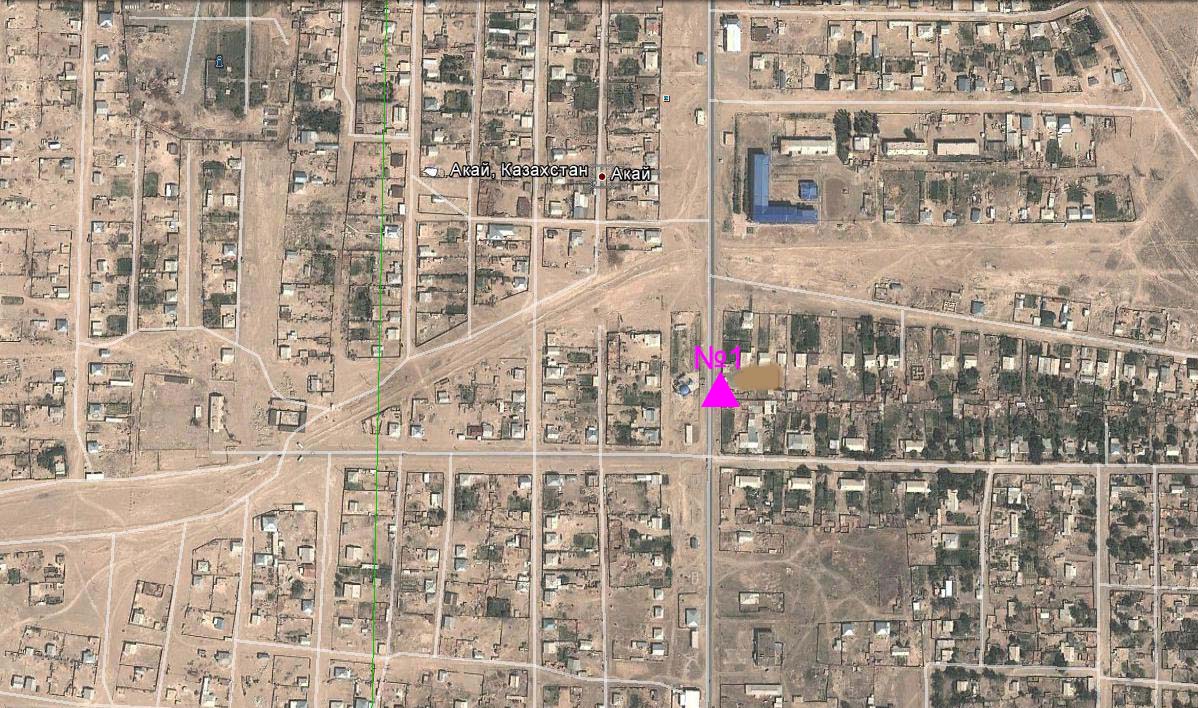 Рис.10.2. Схема расположения стационарной сети наблюдения за загрязнением атмосферного воздуха поселка Акай Таблица 83Характеристика загрязнения атмосферного воздуха поселка АкайОбщая оценка загрязнения атмосферы.По данным стационарной сети наблюдений (рис.10.2.), уровень загрязненияатмосферного воздуха оценивался низким, он определялся значениями СИ равным 0,9, НП = 0,0 %(табл.1 и табл.1.1). В целом по городу среднемесячные концентрации по озону составили 2,9 ПДКс.с., других загрязняющих веществ – не превышали ПДК(таблица 83).10.3 Состояние атмосферного воздуха по поселке ТоретамНаблюдения за состоянием атмосферного воздуха велись на 1 стационарном посту(рис.10.3., таблица 84).Таблица 84Место расположения постов наблюдений и определяемые примеси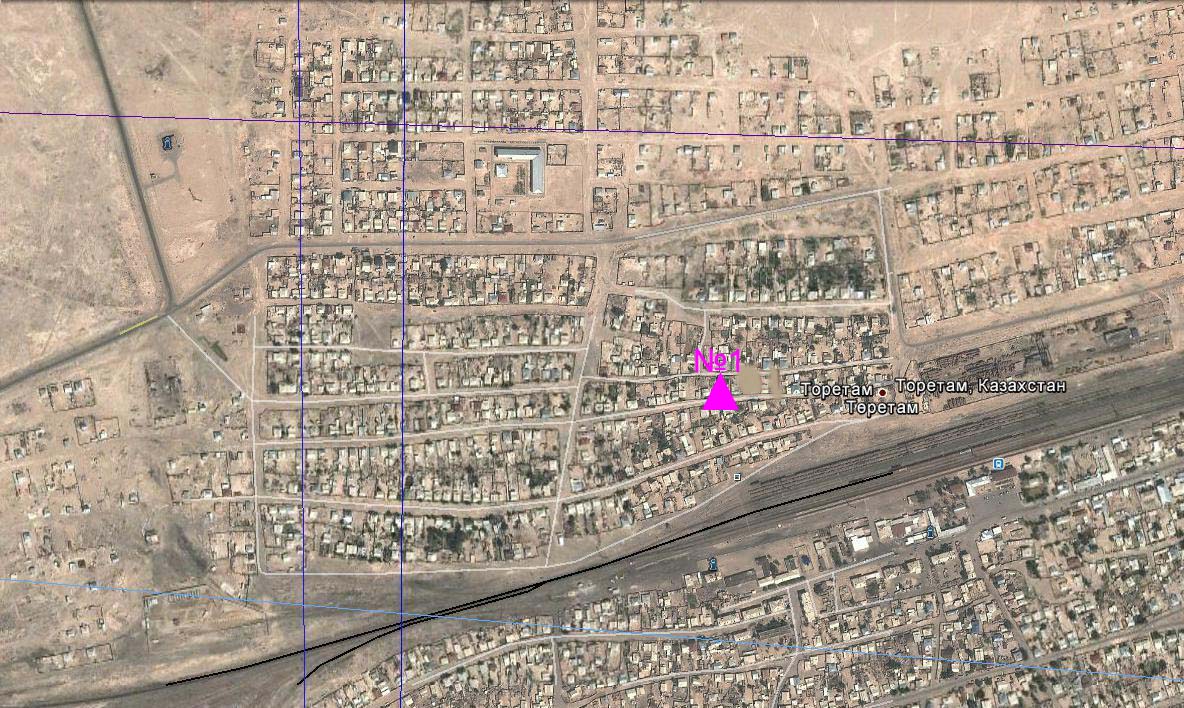 Рис. 10.3. Схема расположения стационарной сети наблюдения за загрязнением атмосферного воздуха поселка Торетам Таблица 85Характеристика загрязнения атмосферного воздуха поселка ТоретамОбщая оценка загрязнения атмосферы.По данным стационарной сети наблюдений (рис.10.3.), уровень загрязнения атмосферного воздуха оценивался повышенным,он определялся значением НП равным 1,5%;                  СИ = 1,7 (низкий уровень)(табл.1 и табл.1.1). В целом по городу среднемесячные концентрации загрязняющих веществ – не превышали ПДК. Были выявлены превышения более 1 ПДК по диоксиду азота – 22 случая(таблица 85).10.4 Состояние атмосферного воздуха города Кызылорда и Кызылординской области (экспедиция)В апреле 2015 года при проведении маршрутных обследований атмосферного воздуха по городу Кызылорда показало, что содержание взвешенных веществ, диоксида азота, оксида углерода и диоксида серы находились в пределах нормы (рис. 10.4, таблица 86).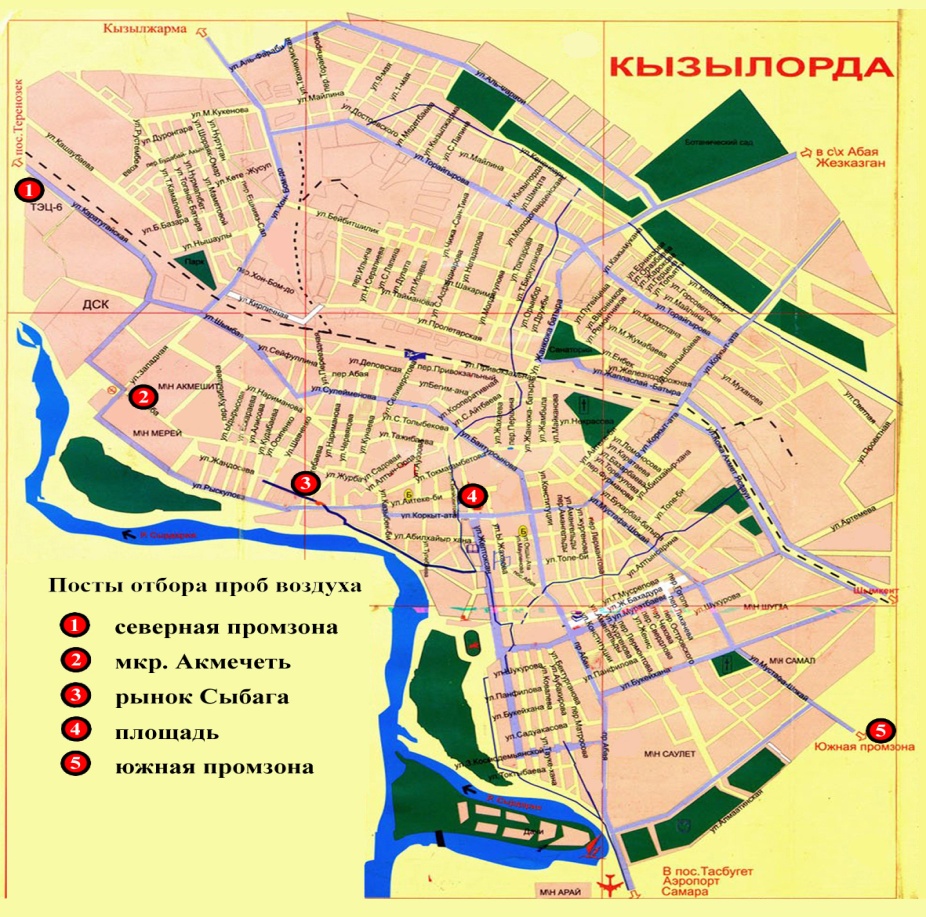 Рис.10.4 Схема расположения маршрутных постов экспедиционных наблюдений  по г. КызылордаТаблица 86Характеристика состояния атмосферного воздуха города Кызылордаза март 2015 годапо данным экспедиционных наблюдений10.5 Качество поверхностных вод на территорииКызылординской областиНаблюдения за загрязнением поверхностных вод на территории Кызылординской области проводились на 2 водных объектах в реке Сырдария и Аральском море. В реке Сырдария температура воды колебалась от 3,6ºC до 9,4ºC, среднее значение рН составило - 7,7, концентрация растворенного в воде кислорода в среднем составляла 7,6 мг/дм3, БПК5 в среднем 1,07 мг/дм3.Превышения ПДК были зафиксированы по веществам из групп тяжелых металлов (меди 2,0 ПДК, хрому (6+) 2,5 ПДК) и главных ионов (сульфаты 4,6 ПДК, магний 1,2 ПДК), по биогенным веществам (азот нитритный 2,1 ПДК, железо общее 2,0 ПДК).В Аральском море температура воды – 6,0ºC, рН составило – 7,4, концентрация растворенного в воде кислорода составила 7,58 мг/дм3, БПК5  1,2 мг/дм3.Превышения ПДК были зафиксированы по веществам из групп тяжелых металлов (медь 2,0 ПДК, хром (6+) 3,5 ПДК), биогенных веществ (железо общее 1,3 ПДК), главных ионов (сульфаты 4,5 ПДК).Качество воды водных объектов на территории Кызылординской области оценивается как «умеренного уровня загрязнения». По сравнении с апрелем 2014 года и с мартом 2015 год качество воды реки Сырдария и Аральского моря значительно не изменилось.10.6 Качество водыхозяйственно-питьевого и культурно-бытового водопользования города Кызылорда и Кызылординской областиОтбор проб воды для химического анализа по хозяйственно-питьевой категории водопользования производится с городского водозабора - водопроводной воды (перед поступлением в распределительную сеть), с открытого водоема (вода, поступающая из реки Сырдарья до очистки и фильтрации), с подземных источников – глубинных скважин (скважина - водозабор 100-120 м).Основными критериями качества проб воды из городского и районных водозаборов, глубинных скважин и децентрализованных источников являются значения ПДК вредных веществ в воде водных объектов хозяйственно-питьевого и культурно-бытового водопользования, для водопровода - гигиенические нормативы содержания вредных веществ в питьевой воде.В апреле 2015 года в открытых водоемах превышения ПДК наблюдается по следующим ингредиентам: цветность- 4,0 ПДК; мутность – 1,3 ПДК; магний – 1,1 ПДК, железо – 1,5 ПДК. В глубинных скважинах превышения ПДК наблюдается по следующим ингредиентам: цветность- 1,2 ПДК, сульфаты – 1,1 ПДК.В водопроводной сети превышения ПДК наблюдаются по цветности- 1,5 ПДК; магнию – 1,1 ПДК. По городу Кызылорда, в апреле 2015 году, качество питьевой воды по сравнению с апрелем 2014 года изменилось не значительно.10.7 Радиационный гамма-фон Кызылординской области.Наблюдения за уровнем гамма излучения на местности осуществлялись ежедневно на 3-х метеорологической станции (Кызылорда, Аральск, Шиели) и на 2-хавтоматических постах наблюдений за загрязнением атмосферного воздухап.Акай (№1) и п.Торетам (№1)(рис 10.5).Средние значения радиационного гамма-фона приземного слоя атмосферы по населенным пунктам области находились в пределах                   0,09-0,17 мкЗв/ч. В среднем по области радиационный гамма-фон составил              0,13 мкЗв/ч и находился в допустимых пределах.10.8 Радиационный гамма-фон города Кызылорда по данным экспедиционных наблюденийРадиационный гамма-фон (мощность экспозиционной дозы) по городу Кызылорда находился в допустимых пределах (0,05 - 0,23 мкЗв/ч), что не представляет практической опасности для населения области.10.9Плотность радиоактивных выпадений в приземном слое атмосферы на территории Кызылординской областиКонтроль за радиоактивным загрязнением приземного слоя атмосферы на территории Кызылординскойобласти осуществлялся на 2-х метеорологических станциях (Аральское море, Кызылорда) путем отбора проб воздуха горизонтальными планшетами (рис.10.5). На станциях проводился пятисуточный отбор проб.Среднесуточная плотность радиоактивных выпадений в приземном слое атмосферы на территории области колебалась в пределах 0,7–1,8 Бк/м2. Средняя величина плотности выпадений по области составила 1,2 Бк/м2, что не превышает предельно-допустимый уровень.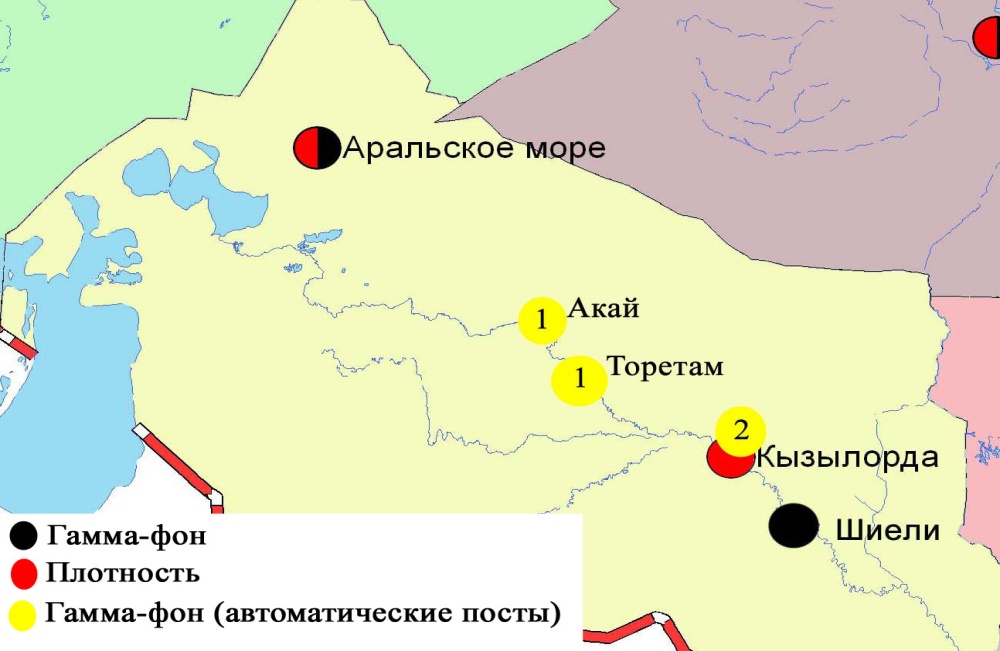 Рис. 10.5 Схема расположения метеостанций за наблюдением уровня радиационного гамма-фона и плотностью радиоактивных выпаденийна территории Кызылординской области10. Состояниездоровья населенияпо городу Кызылорда За апрель месяц 2015 года для проведения мониторинга состояния здоровья населения по г. Кызылорда (Южная промзона, Северная промзона, мкр. Акмечеть, рынок Сыбага, Центральная площадь) было обследовано всего 40 пациентов, 4 категории по 2 человека. По Южному региону, в возрасте 12-18 лет, Сейтмаганбет Е., жалобы на сухость во рту, слабость. Диагноз: Сахарный диабет 2 тип.  В возрасте 25-40 лет, Алиева А. жалобы на боль в области поясницы. Диагноз: Хр. Пиелонефрит. Свыше 40 лет, Арымкожаева У., жалобы на шум в ушах, головокружение. Диагноз: АГ3 риск 4. А также обследуемая Бекмуратова Ш., жалобы на сухость во рту, головные боли. Диагноз: Сахарный диабет.По Северному региону, свыше 40 лет, Алиева А., жалобы на боль в области поясницы. Диагноз: Хр. Пиелонефрит.  По рынку «Сыбага» в возрасте 12-18 лет, Батырбек А. и Батырбек Е., жалобы на боль в области эпидогастрии.. Диагноз: Алиментальный гастрит. Возрасте свыше 40 лет, Айтжанов М. жалобы на головные боли, шум в ушах. Диагноз: АГ2 риск3. Обследуемая Айтжанова А., жалобы на боль в области поясницы, частое мочеспускание. Диагноз: Хр. Пиелонефрит.По Центральной площади, в возрасте 25-40 лет, Досманбетова Г. жалобы на головные боли, слабость. Диагноз: ЖДА, послеродовой период. По мкр. Акмечеть, в возрасте 1-6 лет, обследуемый  Байзаков Р. и Токтанова Д., жалобы на слабость, температура, боль в горле. Диагноз: ОРЗ. В возрасте 25-40 лет, Досманбетов Н., жалобы на температуру, слабость,  кашель, головные боли. Диагноз: Хр. Бронхит.Состояние окружающей среды Мангистауской областиСостояние загрязнения атмосферного воздуха по городу АктауНаблюдения за состоянием атмосферного воздуха велись на 4 стационарных постах (рис.11.1., таблица 87).Таблица 87Место расположения постов наблюдений и определяемые примеси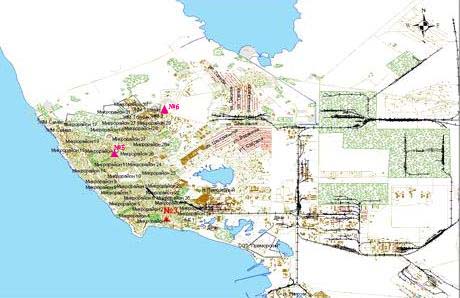 Рис.11.1 Схема расположения стационарной сети наблюдений за загрязнением атмосферного воздуха города Актау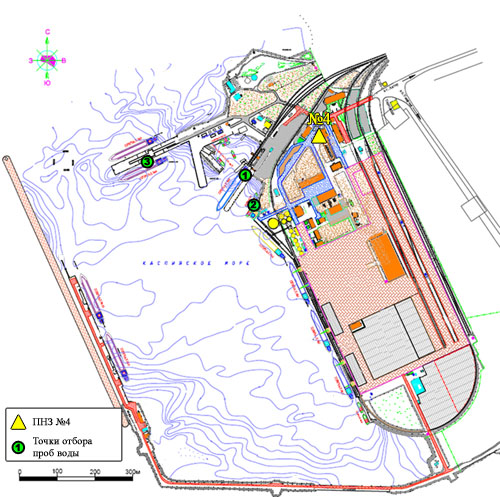 Рис.11.2 Схема расположения стационарной сети наблюдений за загрязнением атмосферного воздуха и точки отбора проб морских вод на территории СЭЗ «Морпорт Актау»Таблица 88Характеристика загрязнения атмосферного воздуха города АктауОбщая оценка загрязнения атмосферы.По данным стационарной сети наблюдений (рис.11.1.,11.2.), уровень загрязнения атмосферного воздуха оценивался очень высоким,он определялся значением НП равным  78,8%;                 СИ = 2,5 (повышенный уровень)(табл.1 и табл.1.1). В целом по городу среднемесячные концентрации озона 1,4 ПДКс.с., других загрязняющих веществ – не превышали ПДК.За апрель месяц по городу зафиксированы превышения более 1 ПДК: по озону – 220 случаев, по диоксиду азота – 62 случая, по углеводородам – 41 случай, по сероводороду – 10 случаев(таблица 88).Состояние атмосферного воздуха по городу ЖанаозенНаблюдения за состоянием атмосферного воздуха велось на 2 стационарных постах (рис. 11.3., таблица 89).Таблица 89Место расположения постов наблюдений и определяемые примеси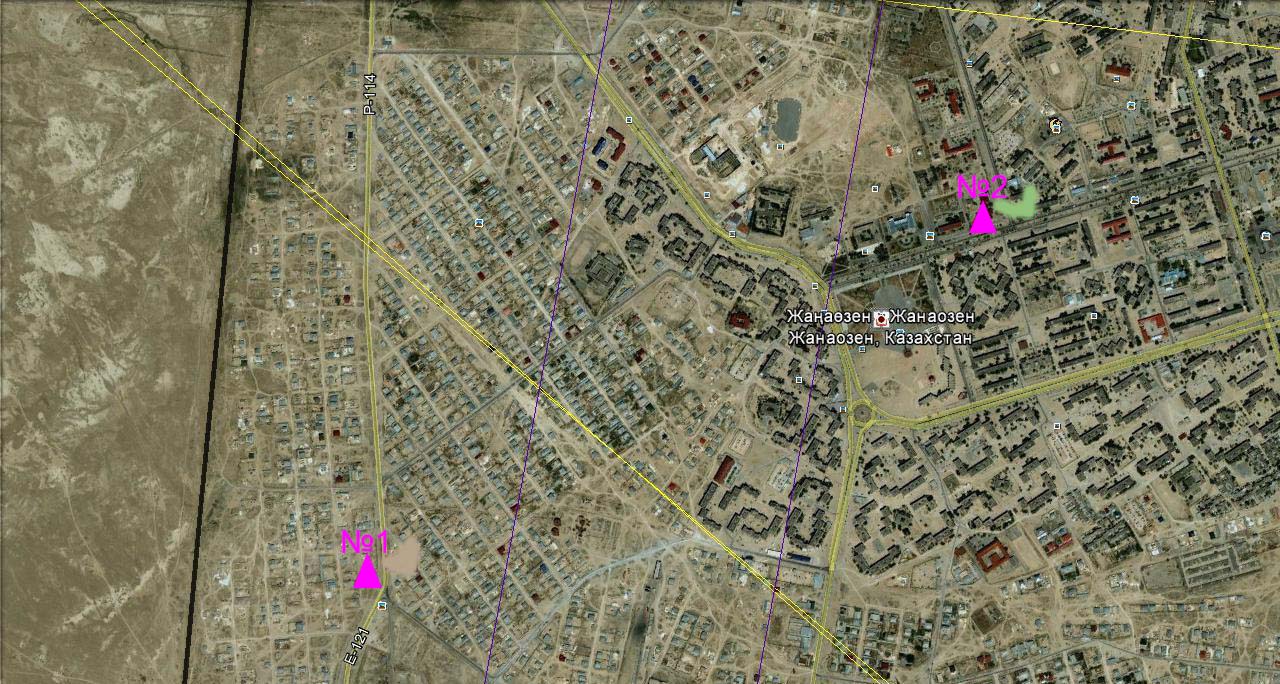 Рис. 11.3. Схемарасположения стационарной сети наблюдения за загрязнением атмосферного воздуха города  ЖанаозенТаблица 90Характеристика загрязнения атмосферного воздуха города ЖанаозенОбщая оценка загрязнения атмосферы. По данным стационарной сети наблюдений (рис.11.3.), уровень загрязнения атмосферного воздуха оценивался низким,он определялся значениями СИ равным 0,7 и НП = 0,0% (табл.1 и табл.1.1).В целом по городу среднемесячные концентрации загрязняющих веществ – не превышали ПДК(таблица 90).Состояние атмосферного воздуха по поселку БейнеуНаблюдения за состоянием атмосферного воздуха велось на 1 стационарном посту(рис. 11.4., таблица 91).Таблица 91Место расположения постов наблюдений и определяемые примеси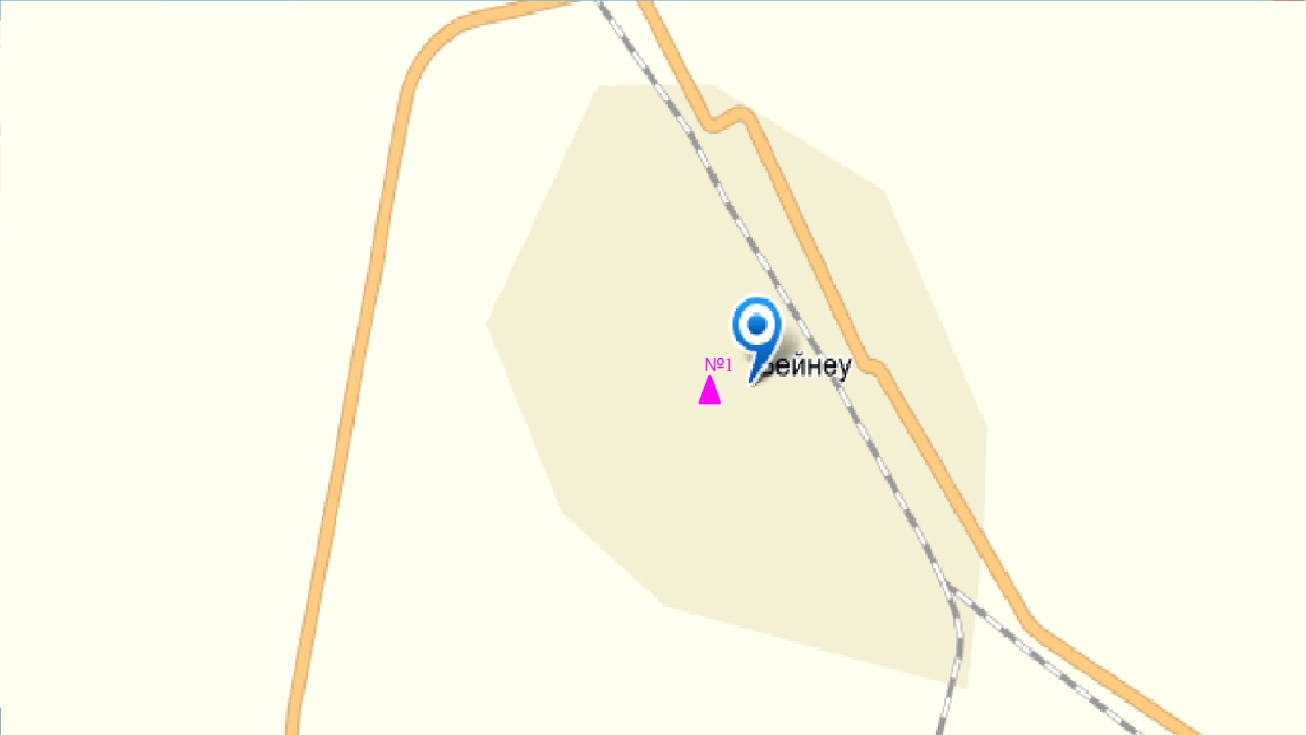 Рис. 11.4. Схемарасположения стационарной сети наблюдения за загрязнением атмосферного воздуха поселка БейнеуТаблица 92Характеристика загрязнения атмосферного воздуха поселка БейнеуОбщая оценка загрязнения атмосферы. По данным стационарной сети наблюдений (рис.11.3.), уровень загрязнения атмосферного воздуха оценивался повышенным, он определялся значением СИ равным 4,7; НП =0,1% (низкий уровень)(табл.1 и табл.1.1).По городу среднемесячная концентрация озона составляла 2,1  ПДКс.с.,остальные загрязняющие вещества не превышали ПДК (таблица 92). Были зафиксированы превышения более 1 ПДК по аммиаку – 3 случая по диоксиду азота – 2 случая.Состояние атмосферного воздуха на территории х/х Кошкар-Ата по данным эпизодических наблюденийНаблюдения за загрязнением атмосферного воздухапроводились на хвостохранилище «Кошкар – Ата».Измерялись концентрации взвешенных частиц (РМ-10), диоксида серы, оксида углерода, диоксида азота, оксида азота, аммиака, растворимых сульфатов, сумма углеводородов.Концентрации всех загрязняющих веществ по данным наблюдений находились в пределах допустимой нормы(таблица 93).Таблица 93Концентрации загрязняющих веществ по даннымнаблюденийх/х «Кошкар-Ата»11.5 Качество морских вод по гидрохимическим показателям на акватории Специальной экономической зоны (СЭЗ)"Морпорт Актау"Мангистауской областиНаблюдения за качеством морских вод на акватории СЭЗ "Морпорт Актау" проводились в апреле 2015 года по четырем контрольным точкам: 1точка –  выше поста, причал №8; 2 точка –  выше поста, причал №7; 3точка –  ниже поста, причал №4 (берег); 4 точка (фоновая) –  ниже дороги 1 микрорайона "Достар".Содержание гидрохимических показателей сравнивалось со значениями предельно допустимых концентраций (ПДК) для морских вод (Приложение 5).Уровень загрязнения морских вод оценивается по величине комплексного индекса загрязненности воды (КИЗВ), который используется для сравнения и выявления динамики изменения качества вод (Приложение 3).На акватории морского порта температура воды находилось в пределах7-11 °С, величина рН морской воды - 8,2-8,3, содержание растворенного кислорода  - 5,8-6,3 мг/дм3, БПК5 0,9-1,0 мг/дм3. Превышение допустимой нормы не обнаружено.На всех точках акватории Морпорта морская вода характеризуются как «нормативно-чистая», в апреле 2014 года был отмечен как "умеренно загрязненная". В сравнении с мартом 2015 года, в апреле 2015 года качество морской воды значительно не изменилось.11.6 Радиационный гамма-фон Мангистауской областиНаблюдения за уровнем гамма излучения на местности осуществлялись ежедневно на 4-х метеорологических станциях (Актау, Форт-Шевченко, Жана Узень, Бейнеу), хвостохранилище Кошкар-Ата и на 2-хавтоматических постах наблюдений за загрязнением атмосферного воздуха г.Жанаозен(№1,2).Средние значения радиационного гамма-фона приземного слоя атмосферы по населенным пунктам области  находились в пределах 0,09-0,12 мкЗв/ч. В среднем по области радиационный гамма-фон составил 0,10 мкЗв/ч и находился в допустимых пределах.11.7 Плотность радиоактивных выпадений в приземном слое атмосферыКонтроль за радиоактивным загрязнением приземного слоя атмосферы на территории Мангистауской области осуществлялся на 3-х метеорологических станциях (Актау, Форт-Шевченко, Жана Узень) путем отбора проб воздуха горизонтальными планшетами На станциях проводился пятисуточный отбор проб(рис.11.6).Среднесуточная плотность радиоактивных выпадений в приземном слое атмосферы на территории области колебалась в пределах 0,6–1,8 Бк/м2. Средняя величина плотности выпадений по области составила 1,1 Бк/м2, что не превышает предельно-допустимый уровень.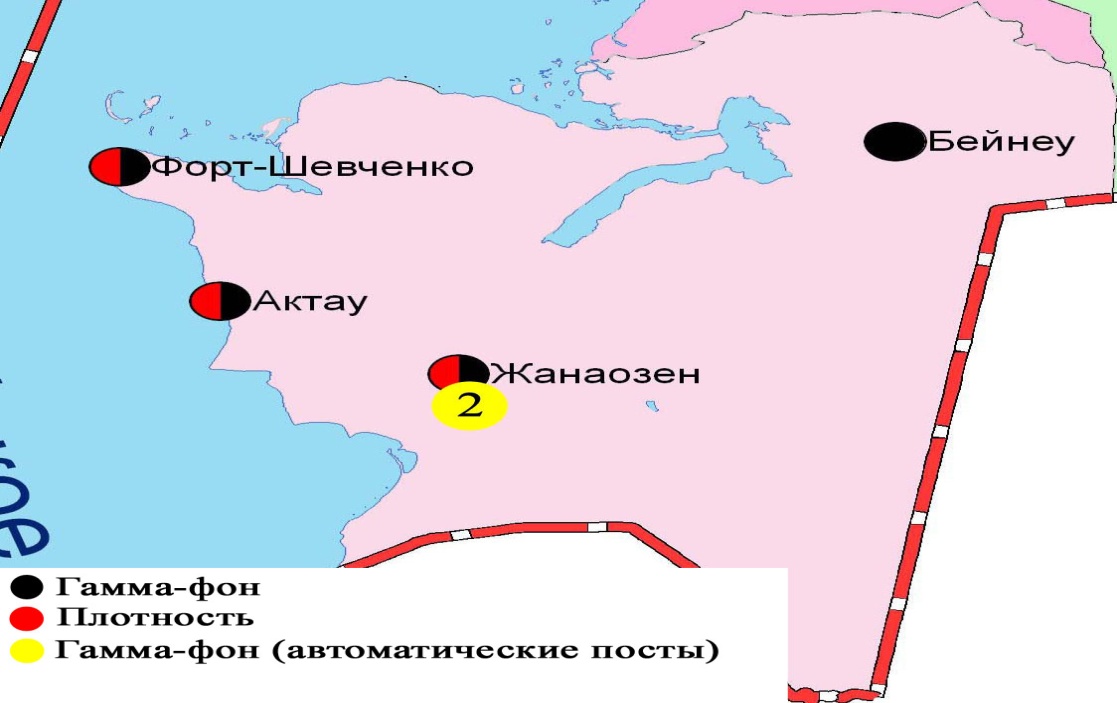 Рис. 11.6 Схема расположения метеостанций за наблюдением уровня радиационного гамма-фона и плотностью радиоактивных выпадений на территории Мангистауской области11.8 Состояние донных отложений моря на территории СЭЗ"Морпорт Актау" за весенний период 2015 годаНаблюдения за состоянием донных отложений моря проведены на 10 точках акватории СЭЗ. В донных отложениях моря определялось содержание нефтепродуктов и металлов (медь, марганец, хром шестивалентный, свинец, цинк, никель).В пробах донных отложений моря содержание меди находилось в пределах 1,15-2,27 мг/кг, марганца – 0,78-1,8 мг/кг, хрома (6+) - 0,02-0,05 мг/кг, нефтепродуктов - 0,015-0,035%, свинца - 0,001-0,003 мг/кг, цинка - 0,13-0,27 мг/кг, никеля - 0,20-0,40 мг/кг.11.9  Состояние почвы на территории СЭЗ"Морпорт Актау" за весенний период 2015 годаНаблюдения за состоянием почв проведены в 10 точках территории СЭЗ: 1 точка – СЭЗ причал №7, набережная зерновой терминал, 2 точка – СЭЗ возле заправочной станции, 3 точка – СЭЗ Экологический пост, 4 точка – СЭЗ административное здание "Морпорт Актау", 5 точка – СЭЗ набережная, причал № 8, 6 точка – СЭЗ пограничный пост, 7 точка – СЭЗ набережная, причал № 6, 8 точка – СЭЗ набережная, причал № 5, 9 точка – территория СЭЗ, 10 точка – территория СЭЗ.Анализировалось содержание в почве нефтепродуктов и металлов (медь, марганец, хром (6+), свинец, цинк, никель). Содержание определяемых показателей сравнивалось со значениями предельно допустимых концентраций (ПДК) для почв (Приложение 6).На всех точках на территории морпорта концентрация нефтепродуктов в воде достигала 0,014-0,032 %. Концентрация всех определяемых примесей не превышают допустимую норму.Состояние атмосферного воздуха Павлодарской областиСостояние загрязнения атмосферного воздуха по городу ПавлодарНаблюдения за состоянием атмосферного воздуха велись на 6стационарных постах(рис.12.1., таблица 94).Таблица 94Место расположения постов наблюдений и определяемые примеси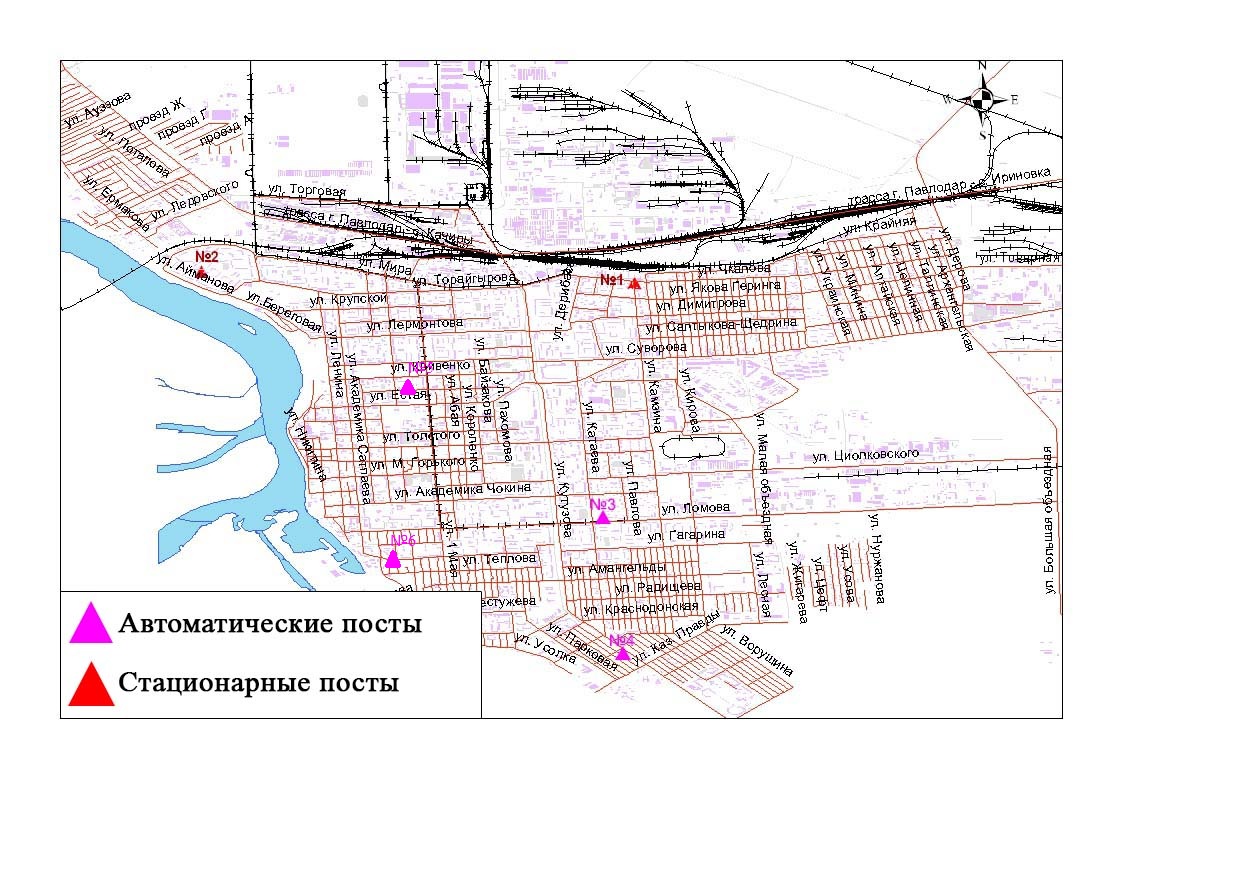 Рис.12.1.Схема расположения стационарной сети наблюдения за загрязнением атмосферного воздуха города Павлодар Таблица 95Характеристика загрязнения атмосферного воздуха города ПавлодарОбщая оценка загрязнения атмосферы.По данным стационарной сети наблюдений (рис.12.1), уровень загрязнения атмосферного воздуха оценивался повышенным,он определялся значениями СИ равным 2,2, НП = 10,3%(табл.1 и табл.1.1). В целом по городу среднемесячные концентрации взвешенных веществ составили 2,1 ПДКс.с., озона 2,2 ПДКс.с., других загрязняющих веществ – не превышали ПДК. Были выявлены случаи превышения более 1 ПДК по взвешенным веществам - 14,по диоксиду азота – 183, по сероводороду – 102, по оксиду азота - 10случаев(таблица 95).Состояние загрязнения атмосферного воздуха по городу ЕкибастузНаблюдения за состоянием атмосферного воздуха велись на 3 стационарных постах(рис.12.2., таблица 96).Таблица 96Место расположения постов наблюдений и определяемые примеси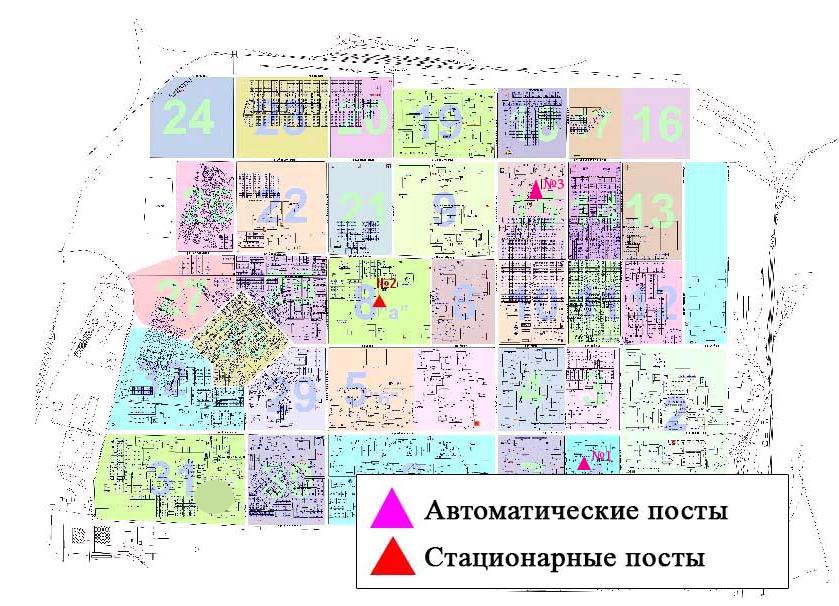 	Рис.12.2.Схемарасположения стационарной сети наблюдения за загрязнением атмосферного воздуха города ЕкибастузТаблица 97Характеристика загрязнения атмосферного воздуха города ЕкибастузОбщая оценка загрязнения атмосферы.По данным стационарной сети наблюдений (рис.12.2.), уровень загрязнения атмосферного воздуха оценивался повышенным,он определялся значениями НП равным 14,1%;СИ = 1,6 (низкий уровень)(табл.1 и табл.1.1). В целом по городу среднемесячные концентрации взвешенных веществ превысили 1,7 ПДКс.с., озона – 2,2 ПДКс.с., других загрязняющих веществ – не превышали ПДК.Зарегистрированы превышения более 1 ПДК:по взвешенным веществам и сероводороду – 11, по диоксиду азота – 8 случаев(таблица 97).Состояние атмосферного воздуха по городу АксуНаблюдения за состоянием атмосферного воздуха велись на 1 стационарном посту(рис.12.3., таблица 98).Таблица 98Место расположения постов наблюдений и определяемые примеси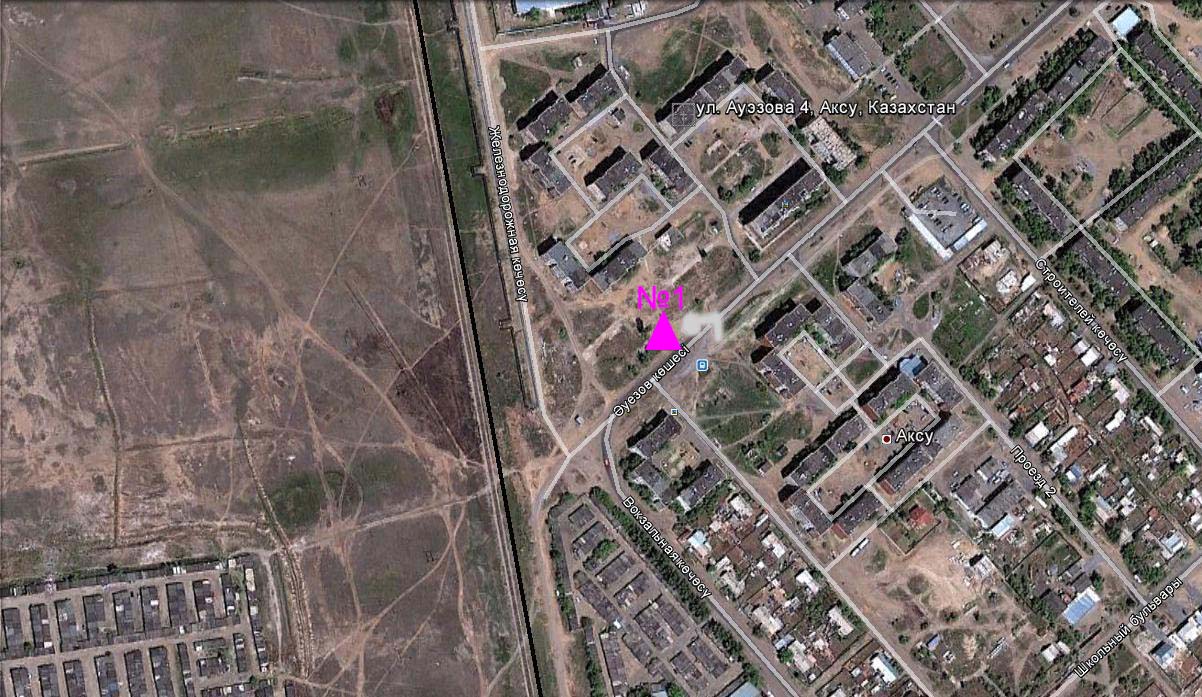 Рис. 12.3. Схема расположения стационарной сети наблюдения за загрязнением атмосферного воздуха города Аксу Таблица 99Характеристика загрязнения атмосферного воздуха города Аксу Общая оценка загрязнения атмосферы. По данным стационарной сети наблюдений (рис.12.3.), уровень загрязнения атмосферного воздуха оценивался низким,он определялся значениями СИ равным 1,1,НП = 0,0%(табл.1 и табл.1.1). В целом по городу среднемесячные концентрации загрязняющих веществ – не превышали ПДК. Были зафиксированы превышения более 1 ПДК по диоксиду азота – 1 случай (таблица 99).Качество поверхностных вод Павлодарской областиНаблюдения за загрязнением поверхностных вод на территории Павлодарской области проводились на реке Ертис.Значения температуры воды находились в пределах 0,1 - 9,6 ºC, значение рН составило - 8,04, концентрация растворенного в воде кислорода - 12,4 мг/дм³, БПК5   - 1,8 мг/дм³.Превышения ПДК были зафиксированы по веществу из группы  тяжелых металлов (медь 2,4 ПДК).Качество воды реки Ертис оценивается как «умеренного уровня загрязнения». В сравнении с апрелем 2014 года качество воды ухудшилось; в сравнении с мартом 2015 года не изменилось.Радиационный гамма-фон Павлодарской областиНаблюдения за уровнем гамма излучения на местности осуществлялись ежедневно на 7-ти метеорологических станциях (Актогай, Баянаул, Ертис, Павлодар, Шарбакты, Екибастуз, Коктобе) и на 4-х автоматических постах наблюдений за загрязнением атмосферного воздуха г.Павлодар(№3,4),г.Аксу (№1)и г.Екибастуз (№1)(рис. 12.4).Средние значения радиационного гамма-фона приземного слоя атмосферы по населенным пунктам областинаходились в пределах                        0,08-0,22мкЗв/ч. В среднем по области радиационный гамма-фон составил               0,13 мкЗв/ч и находился в допустимых пределах.Плотность радиоактивных выпадений в приземном слое атмосферыКонтроль за радиоактивным загрязнением приземного слоя атмосферы на территории Павлодарскойобласти осуществлялся на 3-х метеорологических станциях (Ертис, Павлодар, Экибастуз) путем отбора проб воздуха горизонтальными планшетами (рис.12.4). На станциях проводился пятисуточный отбор проб.Среднесуточная плотность радиоактивных выпадений в приземном слое атмосферы на территории области колебалась в пределах 0,6–1,3 Бк/м2. Средняя величина плотности выпадений по области составила 1,1 Бк/м2, что не превышает предельно-допустимый уровень.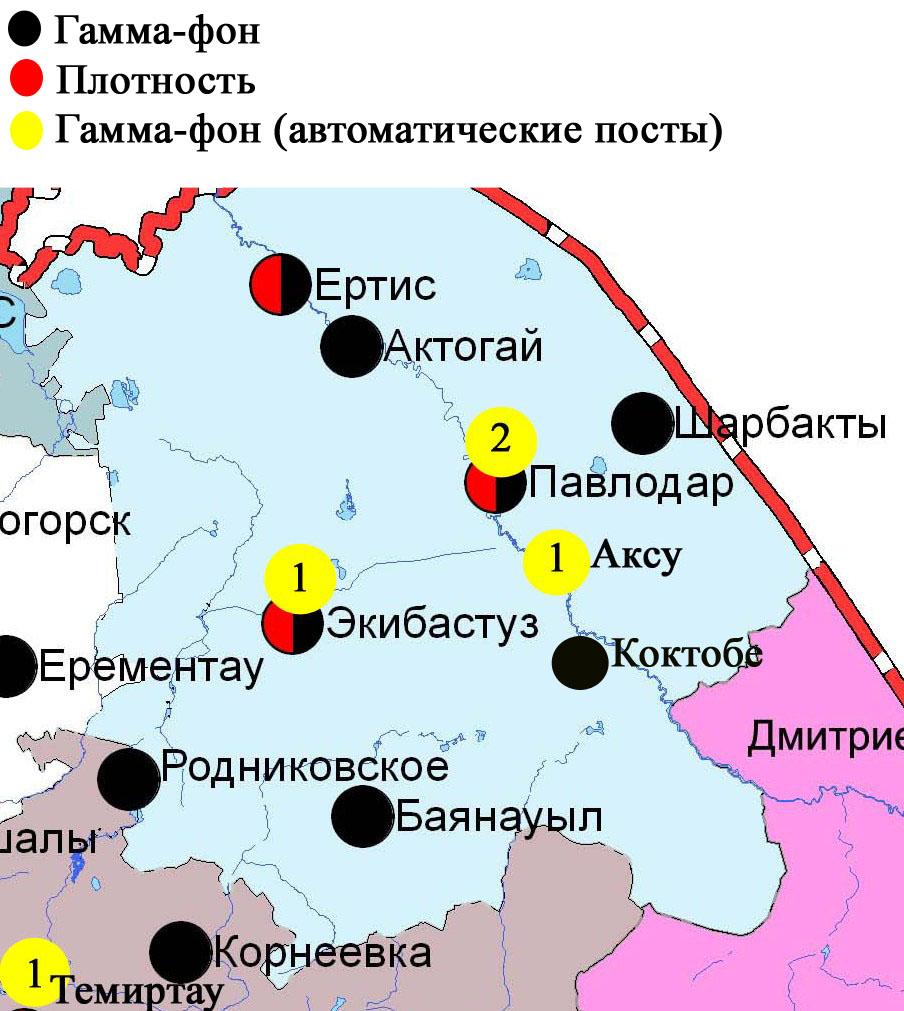 Рис. 12.4 Схема расположения метеостанций за наблюдением уровня радиационного гамма-фона и плотностью радиоактивных выпадений на территории Павлодарской областиСостояние окружающей среды Северо-Казахстанской областиСостояние загрязнения атмосферного воздухапо городу ПетропавловскНаблюдения за состоянием атмосферного воздуха велись на 4 стационарных постах(рис.13.1., таблица 100).Таблица 100Место расположения постов наблюдений и определяемые примеси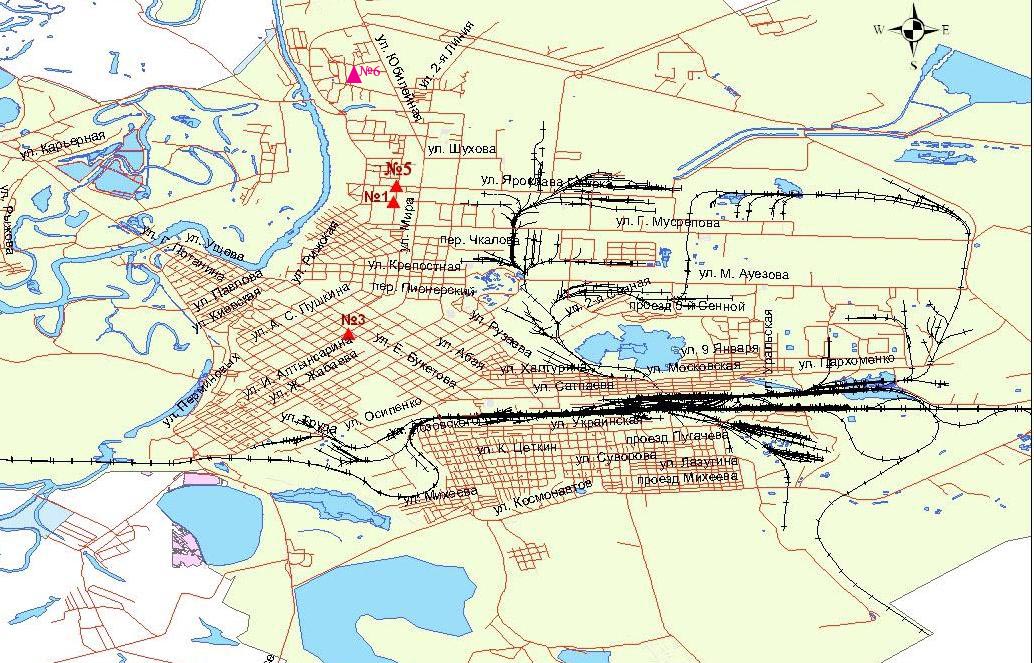 	Рис.13.1. Схемарасположения стационарной сети наблюдения за загрязнением атмосферного воздуха города  ПетропавловскТаблица 101Характеристика загрязнения атмосферного воздуха города ПетропавловскОбщая оценка загрязнения атмосферы.По данным стационарной сети наблюдений (рис.13.1.), уровень загрязнения атмосферного воздуха оценивался высоким,он определялся значениемСИ равным 9,3; НП = 5,0% (повышенный уровень)(табл.1 и табл.1.1). В целом по городу среднемесячняя концентрация озонасоставили 2,2 ПДКс.с., формальдегида 1,3 ПДКс.с.,других загрязняющих веществ – не превышали ПДК (таблица 101).Были зафиксированы првышения более 1 ПДК по сероводороду – 109 случаев, по оксиду углероду – 1, также превышения более 5 ПДК по сероводороду – 32 случая.Качество поверхностных вод на территории Северо-Казахстанской областиНаблюдения за загрязнением поверхностных вод на территории Северо – Казахстанской области  проводились на реке Есиль и вдхр. Сергеевское.В реке Есиль температура воды колебалась от 0,2 ºC до 0,8 ºC, значение рН составило - 6,86; концентрация растворенного в воде кислорода – 10,6 мгО2/дм3, БПК5 - 1,71 мгО2/дм3. Превышения ПДК были зафиксированы по веществам из групп тяжелых металлов (медь – 5,9 ПДК, цинк – 1,6 ПДК), главных ионов (сульфаты - 1,7 ПДК; магний – 1,3 ПДК; натрий – 1,4 ПДК).В водохранилище Сергеевское концентрация растворенного в воде кислорода в среднем составляла 7,16 мгО2/дм3, БПК5 - 2,13 мгО2/дм3. Превышения ПДК были зафиксированы по веществам из групп тяжелых металлов (медь – 8,4 ПДК, цинк – 2,2 ПДК).Качество воды реки Есиль оценивается как «умеренного уровня загрязнения», в вдхр. Сергеевское - «высокого уровня загрязнения».	По сравнению с апрелем 2014 г. качество воды в реке Есиль не изменилось, в вдхр. Сергеевское – ухудшилось; по сравнению с мартом 2015 г. качество воды реки Есиль и вдхр. Сергеевское не изменилось.Радиационный гамма фон Северо-Казахстанской областиНаблюдения за уровнем гамма излучения на местности осуществлялись ежедневно на 3-х метеорологических станциях (Булаево, Петропавловск, Сергеевка) (рис. 13.2).Средние значения радиационного гамма-фона приземного слоя атмосферы по населенным пунктам области находились в пределах 0,09-0,13мкЗв/ч. В среднем по области радиационный гамма-фон составил 0,10 мкЗв/ч и находился в допустимых пределах.Плотность радиоактивных выпадений в приземном слое атмосферыКонтроль за радиоактивным загрязнением приземного слоя атмосферы на территории Северо-Казахстанскойобласти осуществлялся на 2-х метеорологических станциях (Петропавловск, Сергеевка) путем отбора проб воздуха горизонтальными планшетами (рис. 13.2). На станциях проводился пятисуточный отбор проб.Среднесуточная плотность радиоактивных выпадений в приземном слое атмосферы на территории области колебалась в пределах 0,6–1,4 Бк/м2. Средняя величина плотности выпадений по области составила 1,1 Бк/м2, что не превышает предельно-допустимый уровень.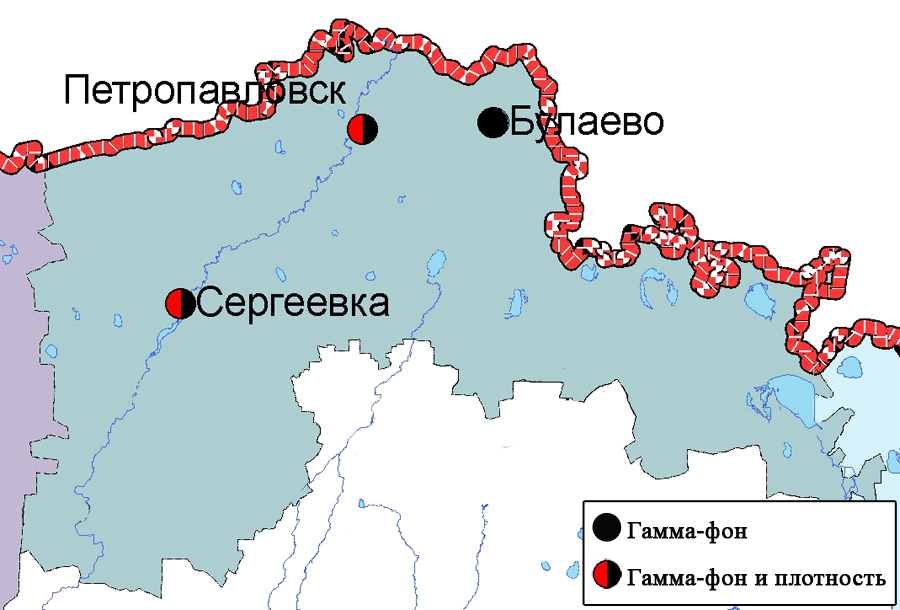 Рис. 13.2 Схема расположения метеостанций за наблюдением уровня радиационного гамма-фона и плотностью радиоактивных выпадений на территории Северо-Казахстанской областиСостояние окружающей среды Южно-Казахстанской областиСостояние загрязнения атмосферного воздухапо городу ШымкентНаблюдения за состоянием атмосферного воздуха велись на 6 стационарных постах(рис.14.1., таблица 102).Таблица 102Место расположения постов наблюдений и определяемые примеси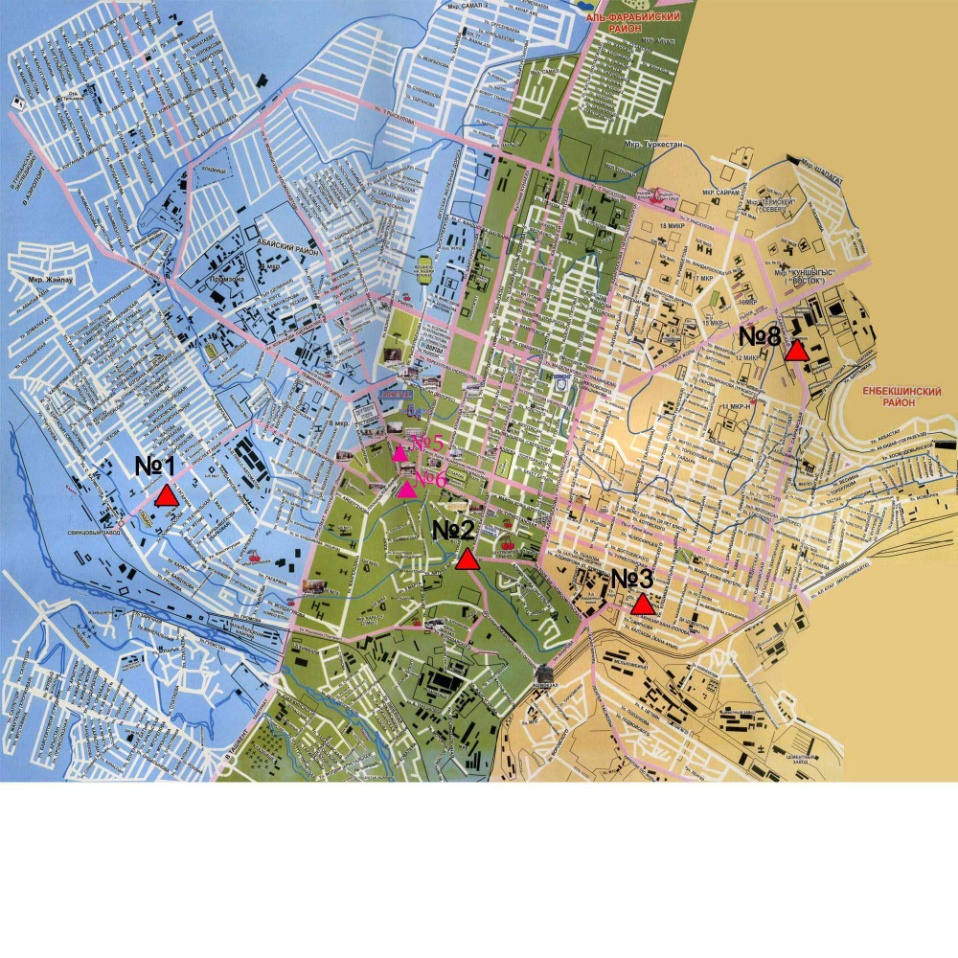 Рис.14.1 Схема расположения стационарной сети наблюдения за загрязнением атмосферного воздуха города ШымкентТаблица 103Характеристика загрязнения атмосферного воздуха города ШымкентОбщая оценка загрязнения атмосферы.По данным стационарной сети наблюдений (рис.14.1), уровень загрязнения атмосферного воздуха оценивался высоким,он пределялся значениями СИ равным 5,1 и НП 26,9%(табл.1 и табл.1.1). Воздух города более всего загрязнен диоксидом азота.В целом по городу среднемесячные концентрации составили: формальдегида – 5,9 ПДКс.с., диоксида азота  - 1,3ПДКс.с., взвешенных веществ – 1,5 ПДКс.с., озона – 1,8 ПДКс.с.,содержание тяжелых металлов и других загрязняющих веществ – не превышали ПДК.Были зафиксированы случаи превышения более 1 ПДКпо диоксиду азота – 89, по сероводороду – 11, по формальдегиду – 10, по взвешенным веществам – 6 случаев, по оксиду азота – 1 случай, а также превышения более 5 ПДК по сероводороду – 1 случай(таблица 103).Состояние атмосферного воздуха по городу ТуркестанНаблюдения за состоянием атмосферного воздуха велись на 1 стационарном посту(рис.14.2., таблица 104).Таблица 104Место расположения постов наблюдений и определяемые примеси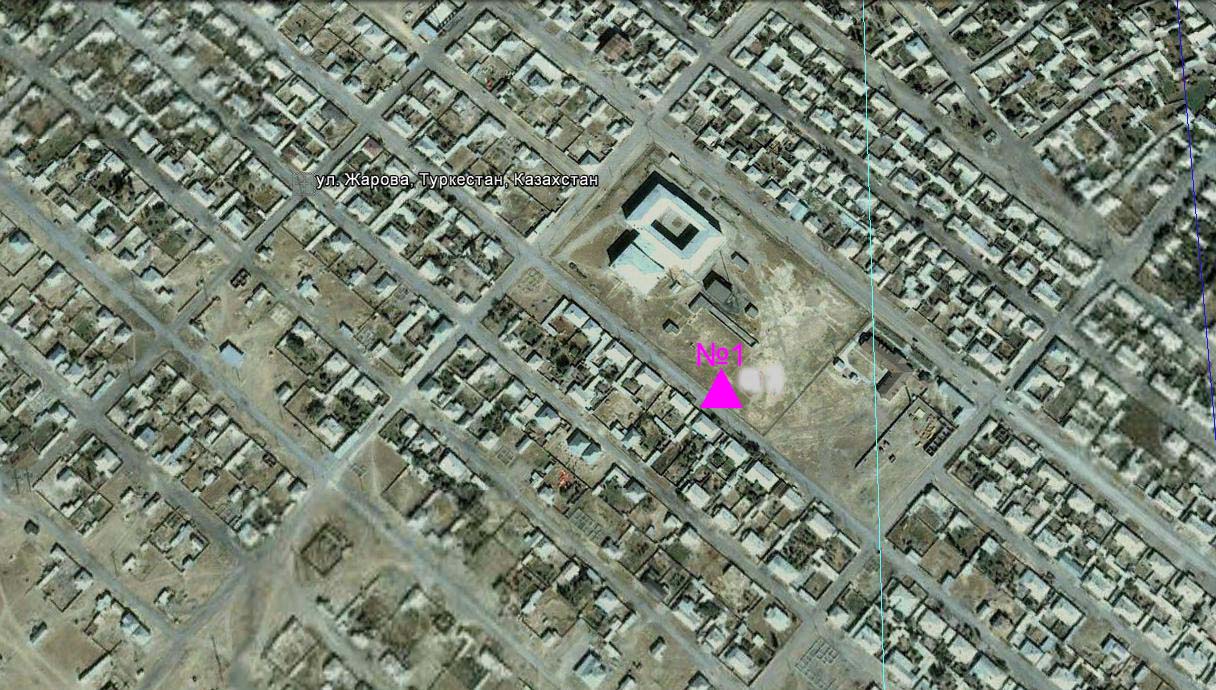 Рис.14.2. Схема расположения стационарной сети наблюдения за загрязнением атмосферного воздуха города ТуркестанТаблица 105Характеристика загрязнения атмосферного воздуха города ТуркестанОбщая оценка загрязнения атмосферы.По данным стационарной сети наблюдений (рис.14.2), уровень загрязнения атмосферного воздуха оценивался высоким, он пределялся значением СИ равным 6,2; НП = 18,2%(повышенный уровень) (табл.1 и табл.1.1). Воздух города более всего загрязнен оксидом углерода.В целом по городу среднемесячная концентрацияоксида углерода составляла 1,1ПДКс.с., остальных загрязняющих веществ – не превышала ПДК.Были выявлены превышения более 1 ПДК по оксиду углерода - 394 и по диоксиду азота –3 случая, а также превышения более 5 ПДК по оксиду углерода – 2 случая(таблица 105).Состояние атмосферного воздуха по городу КентауНаблюдения за состоянием атмосферного воздуха велись на 1 стационарном посту(рис.14.3., таблица 106).Таблица 106Место расположения постов наблюдений и определяемые примеси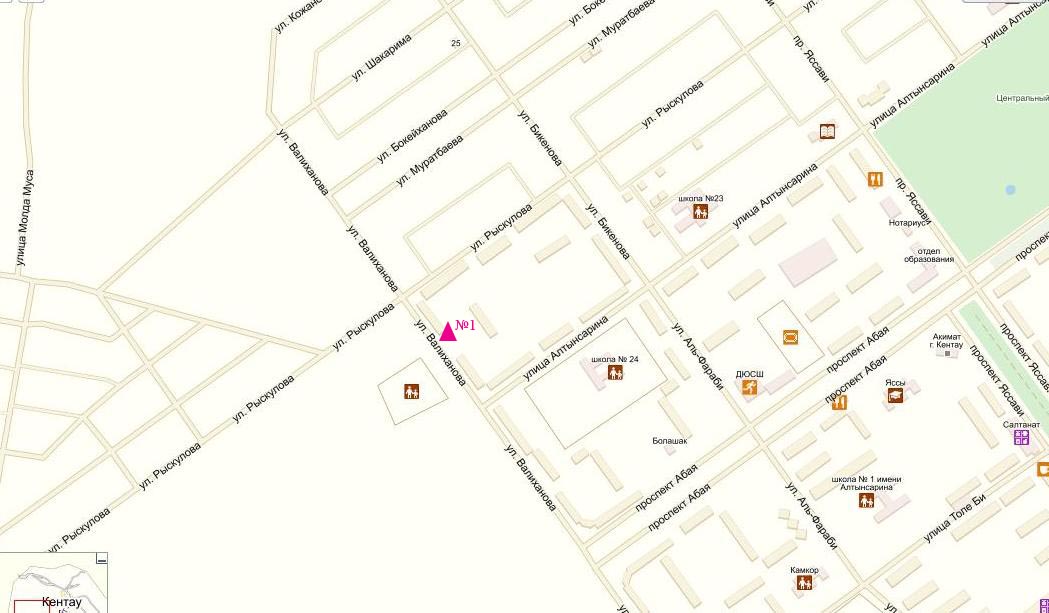 Рис.14.3. Схема расположения стационарной сети наблюдения за загрязнением атмосферного воздуха города КентауТаблица 107Характеристика загрязнения атмосферного воздуха города КентауОбщая оценка загрязнения атмосферы. По данным стационарной сети наблюдений (рис.14.2), уровень загрязнения атмосферного воздуха оценивался низким, он пределялся значениями СИ равным 1,1 и НП = 0,1% (табл.1 и табл.1.1). Воздух города более всего загрязнен оксидом углерода.В целом по городу среднемесячная концентрация загрязняющих веществ по озону составляла 2,4ПДКс.с.. Были выявлены превышения более 1 ПДК по оксиду углерода – 3 случая (таблица 107).Качество поверхностных вод на территории Южно-Казахстанской областиНаблюдения за загрязнением поверхностных вод на территории Южно-Казахстанскойобласти проводились на 7 водных объектах (реки Сырдария, Келес, Бадам, Арыс, Боген, Катта Бугунь, водохранилище Шардаринское).В реке Сырдария – температура воды от 8,8ºC до 19,6ºC, среднее значение рН составила 8,07, концентрация растворенного в воде кислорода в среднем 9,95 мг/дм3,  БПК5 в среднем 1,88 мг/дм3. Превышения ПДК были зафиксированы по веществам из групп главных ионов (сульфаты 4,3 ПДК, магний 1,2 ПДК), биогенных веществ (азот нитритный 3,2 ПДК), тяжелых металлов (меди 2,0 ПДК) и органических веществ (фенолы 3,0 ПДК). В реке Келес – температура воды от 7,2ºC до 12,3ºC, среднее значение рН = 8,29, концентрация растворенного в воде кислорода в среднем 11,1 мг/дм3,  БПК5 в среднем 2,05 мг/дм3. Превышения ПДК были зафиксированы по веществам из групп главных ионов (сульфаты 3,9 ПДК, магний 1,2 ПДК), биогенных веществ (азот нитритный 1,7 ПДК) и тяжелых металлов (меди 2,3 ПДК).В реке Бадам – температура воды от 6,4 ºC до 7,6ºC, среднее значение  рН = 8,38, концентрация растворенного в воде кислорода в среднем 10,9 мг/дм3,  БПК5 в среднем 1,85 мг/дм3. Превышения ПДК были зафиксированы по веществам из групп главных ионов (сульфаты  1,6 ПДК), биогенных веществ (азот нитритный 2,5 ПДК) и тяжелых металлов (меди 1,4 ПДК).В реке Арыс – температура воды 13,0ºC, водородный показатель равен 8,44, концентрация растворенного в воде кислорода 9,71 мг/дм3,  БПК5 1,38 мг/дм3. Превышения ПДК наблюдались по веществам из групп биогенных веществ (азот нитритный 1,9 ПДК), тяжелых металлов (меди 1,7 ПДК). В реке Боген – температура воды 15,2ºC, водородный показатель равен 8,40, концентрация растворенного в воде кислорода 10,2 мг/дм3,  БПК5 1,34 мг/дм3. Превышения ПДК наблюдались по веществам из групп тяжелых металлов (меди 1,1 ПДК).В реке Катта - Бугунь – температура воды 6,2ºC, водородный показатель равен 8,35, концентрация растворенного в воде кислорода 10,8 мг/дм3,  БПК5 1,01 мг/дм3. Превышения ПДК не наблюдались.В водохранилище Шардара – температура воды 8,8ºC, водородный показатель равен 8,17, концентрация растворенного в воде кислорода 11,8 мг/дм3,  БПК5 2,25 мг/дм3. Превышения ПДК были зафиксированы по веществам из групп главных ионов (сульфаты 4,6 ПДК, магний 1,2 ПДК), биогенных (азот нитритный 1,6 ПДК), тяжелых металлов (меди 2,7 ПДК) и органических веществ (фенолы 2,0 ПДК). Качество воды водных объектов на территории Южно-Казахстанской области оценивается следующим образом: вода «нормативно чистая» - река Катта – Бугунь; вода «умеренного уровня загрязнения» - реки Сырдария, Келес, Бадам, Арыс, Боген, вдхр. Шардара.  В сравнении с апрелем 2014 года качество воды реки Сырдария, Келес, Бадам, Арыс, Боген, Катта - Бугунь, вдхр. Шардара существенно не изменилось.В сравнении с мартом 2015 года качество воды реки Сырдария, Келес, Бадам, Арыс, Катта - Бугунь, вдхр. Шардара существенно не изменилось; в реке Боген - ухудшилось.Радиационный гамма-фон Южно-Казахстанской областиНаблюдения за уровнем гамма излучения на местности осуществлялись ежедневно на 2-х метеорологических станциях (Шымкент, Туркестан)и на 1 автоматическом посту наблюдений за загрязнением атмосферного воздуха г.Туркестан (№1)(рис. 14.4).Средние значения радиационного гамма-фона приземного слоя атмосферы по населенным пунктам области  находились в пределах                        0,06-0,17мкЗв/ч. В среднем по области радиационный гамма-фон составил                0,14 мкЗв/ч и находился в допустимых пределах.Плотность радиоактивных выпадений в приземном слое атмосферыКонтроль за радиоактивным загрязнением приземного слоя атмосферы на территории Южно-Казахстанскойобласти осуществлялся на 2-х метеорологических станциях (Шымкент, Туркестан) путем отбора проб воздуха горизонтальными планшетами (рис. 14.4). На станции проводился пятисуточный отбор проб.Среднесуточная плотность радиоактивных выпадений в приземном слое атмосферы на территории области колебалась в пределах 0,7–2,0 Бк/м2. Средняя величина плотности выпадений по области составила 1,3 Бк/м2, что не превышает предельно-допустимый уровень.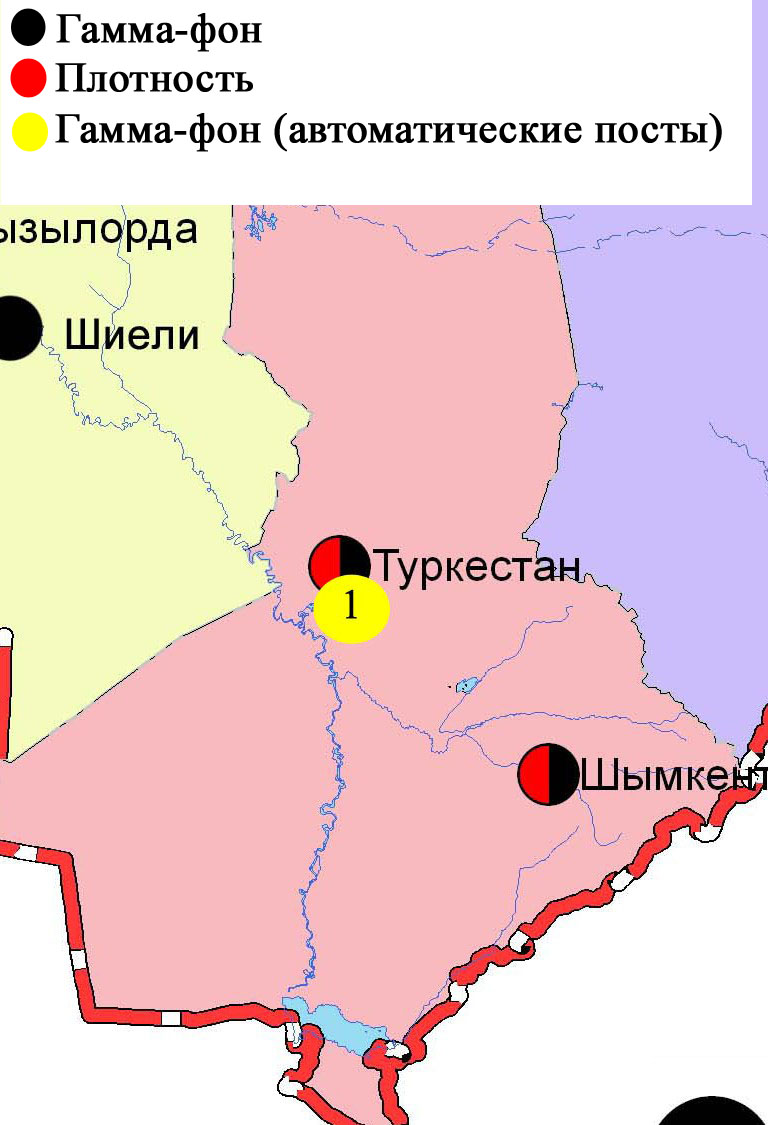 Рис. 14.4 Схема расположения метеостанций за наблюдением уровнярадиационного гамма-фона и плотностью радиоактивных выпаденийна территории Южно-Казахстанской областиТермины, определения и сокращенияКачество атмосферного воздуха: Совокупность физических, химических и биологических свойств атмосферного воздуха, отражающих степень его соответствия гигиеническим нормативам качества атмосферного воздуха и экологическим нормативам качества атмосферного воздуха;Пост наблюдения: Выбранное место (точка местности), на котором размещают павильон или автомобиль, оборудованные соответствующими приборами для отбора проб воздуха. Стационарный пост — место размещения павильона с приборами для отбора проб воздуха. Эпизодические наблюдения проводятся для обследования состояния загрязнения атмосферы в различных точках города или на разных расстояниях от промышленного предприятия; Предельно допустимая концентрация примеси в атмосфере; ПДК: Максимальная концентрация примеси, которая не оказывает на человека и его потомство прямого или косвенного вредного воздействия, не ухудшает их работоспособности, самочувствия, а также санитарно-бытовых условий жизни людей. Устанавливается Минздравом Республики Казахстан;Уровень загрязнения атмосферы: Качественная характеристика загрязнения атмосферы;ПДК – предельно допустимая концентрацияИЗВ – индекс загрязнения водыВЗ – высокое загрязнениеЭВЗ – экстремально высокое загрязнениеБПК5 – биохимическое потребление кислорода за 5 сутокрН – водородный показательБИ – биотический индексИС – индекс сапробностиГОСТ – государственный стандартГЭС – гидроэлектростанцияТЭЦ - теплоэлектростанцияТЭМК - Темиртаускийэлектро-металлургический комбинат р. – рекапр. - протокоз.  – озеровдхр. – водохранилищекан. – каналВКО – Восточно Казахстанская областьЗКО – ЗападноКазахстанская областьЮКО – Южно Казахстанская областьпос. – поселокг. – города. –ауылс. –селоим. - имениур. – урочищезал. – заливо. - островп-ов – полуостровсев. – северныйюж. – южныйвост. – восточныйзап. - западныйрис. – рисуноктабл. – таблицаПриложение 1Предельнодопустимые концентрации (ПДК) загрязняющих веществв воздухе населенных мест«Руководство по контролю загрязнения атмосферы» (РД 52.04.186-89 М.)Приложение 2Предельно допустимые концентрации (ПДК) вредных веществ для рыбохозяйственных водоемовПримечание: Обобщенный перечень предельно допустимых концентраций (ПДК) вредных веществ для воды рыбохозяйственных водоемов, Москва .Приложение 3Общая классификация водных объектов по степени загрязненияПриложение 4Значения предельно-допустимых концентраций (ПДК) веществ в водеводных объектов хозяйственно-питьевого и культурно-бытового водопользования по Республике КазахстанСанитарные правила«Санитарно-эпидемиологические требования к водоисточникам,местам водозабора для хозяйственно-питьевых целей,хозяйственно-питьевому водоснабжению и местам культурно-бытового водопользованияи безопасности водных объектов» № 104 СанПиН от 18 января 2012 годаПриложение 5Значения предельно-допустимых концентраций веществ в морских водахПримечание: Обобщенный перечень предельно допустимых концентраций (ПДК) вредных веществ для воды рыбохозяйственных водоемов, Москва .Приложение 6Нормативы предельно допустимых концентраций вредных веществ, загрязняющих почву	*Совместный приказ Министерства здравоохранения РК от 30.01.2004 г. №99 и Министерства охраны окружающей среды РК от 27.01.2004 г. №21-п Приложение 7Состояние качества поверхностных вод Восточно-Казахстанской области по гидробиологическим показателям за апрель 2015 г.Приложение 8Состояние качества поверхностных вод Восточно-Казахстанской области по токсикологическим показателям за апрель 2015 г.Приложение 9Состояние качества поверхностных вод по гидробиологическим показателям за апрель 2015 годаПриложение 10Промышленный мониторингСостояние загрязнения атмосферного воздуха по данным станций мониторинга качества воздуха «Аджип Казахстан Каспиан Оперейтинг»за  март 2015 годаДля наблюдений за состоянием атмосферного воздуха использовались станции мониторинга качества воздуха (далее - СМКВ), работающие в автоматическом непрерывном режиме.Наблюдения за загрязнением атмосферного воздуха на территории города Атырау и Атырауской области по данным 20 станции СМКВ «Аджип Казахстан Каспиан Оперейтинг» (Аджип ККО) (Жилгородок, Авангард, Акимат, Болашак Восток, Болашак Запад, Болашак Север, Болашак Юг, Вест Ойл, Восток, Доссор, Загородная, Макат, Поселок Ескене, Привокзальный, Самал, Станция Ескене, Карабатан, Таскескен, ТКА, Шагала).В атмосферном воздухе определяется содержание оксида углерода, диоксида серы, сероводорода, оксида и диоксида азота.Превышения наблюдались по сероводороду в районах Вест Ойл – 3,8 ПДК и ТКА – 1,1 ПДК.Концентрации остальных определяюмых веществ находились в пределах нормы (таблица 108).Таблица 108Состояние загрязнения атмосферного воздуха по данным станций мониторинга качества воздуха «Аджип Казахстан Каспиан Оперейтинг»продолжение таблицы 108Приложение 11Состояние загрязнения атмосферного воздуха по данным станций мониторинга качества воздуха «Атырауский нефтеперерабатывающий завод» за апрель 2015 годаДля наблюдений за состоянием атмосферного воздуха использовались станции мониторинга качества воздуха (далее - СМКВ), работающие в автоматическом непрерывном режиме.Наблюдения за загрязнением атмосферного воздуха на территории города Атырауна 4 экопостах (№1 Мирный – поселок Мирный, улица Гайдара, №2 Перетаска –улицаГоворова, №3 Химпоселок - поселок Химпоселок, улица Менделеева, №4 Пропарка - район промывочной станции).В атмосферном воздухе определяется содержание оксида углерода, оксида и диоксида азота, диоксида серы, сероводорода, суммарных углеводородов.Средние концентрации всех опреляющих веществ находились в пределах нормы.Вапреле максимально-разовые концентрациисероводорода – в поселке Химпоселок  -2,0 ПДК, Мирный - 1,2 ПДК, Перетаска – 1,1 ПДК,суммарных углеводородов составили в поселках: Пропарка – 2,4 ПДК, Химпоселок – 1,7 ПДК, Мирный – 1,6 ПДК, Перетаска – 1,3 ПДК.Концентрации остальных определяемых веществ находились в пределах нормы(таблица 109).Таблица 109Состояние загрязнения атмосферного воздуха по данным станций мониторинга качества воздуха «Атырауский нефтеперерабатывающий завод»продолжение таблицы 109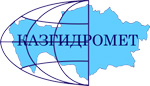 Департамент Экологического мониторингаРГП «Казгидромет»аДРЕС:город Астанаул. Орынбор 11/1тел. 8-(7172)-79-83-65 (внутр. 1090)е MAIL:cemosrk@mail.ruСОДЕРЖАНИЕСтр.Предисловие5Общая оценка уровня загрязнения воздуха в городах Республики Казахстан6Качество поверхностных вод Республики Казахстан 15Радиационное состояние приземного слоя атмосферы по Республике Казахстан63Плотность радиоактивных выпадений в приземном слое атмосферыпо Республике Казахстан631Состояние окружающей среды Акмолинской области661.1 Состояние загрязнения атмосферного воздуха по городу Астана 661.2Состояние загрязнения атмосферного воздуха по городу Кокшетау671.3Состояние загрязнения атмосферного воздуха по городу Степногорск691.4Качество поверхностных вод на территории Акмолинской области711.5Состояние загрязнения атмосферного воздуха на территории Щучинско-Боровской курортной зоны731.6Качество поверхностных вод по гидрохимическим показателям на территории Щучинско–Боровской курортной зоны761.7Радиационный гамма-фон Акмолинской области791.8Плотность радиоактивных выпадений в приземном слое атмосферы792Состояние окружающей среды Актюбинской области812.1Состояние загрязнения атмосферного воздуха по городу Актобе 812.2Качество поверхностных вод на территории Актюбинской области822.3Радиационный гамма-фон Актюбинской области842.4Плотность радиоактивных выпадений в приземном слое атмосферы853Состояние окружающей среды Алматинской области863.1Состояние загрязнения атмосферного воздуха по городу Алматы863.2Состояние загрязнения атмосферного воздуха по городу Талдыкорган883.3Качество поверхностных вод на территории Алматинской области893.4Радиационный гамма-фон Алматинской области923.5Плотность радиоактивных выпадений в приземном слое атмосферы924Состояние окружающей среды Атырауской области944.1 Состояние загрязнения атмосферного воздуха по городу Атырау944.2Состояние атмосферного воздуха по городу Кульсары954.3Качество поверхностных вод на территории Атырауской области974.4Радиационный гамма-фон Атырауской области974.5Плотность радиоактивных выпадений в приземном слое атмосферы985Состояние окружающей среды Восточно-Казахстанской области995.1Состояние загрязнения атмосферного воздуха по городу Усть-Каменогорск995.2Состояние загрязнения атмосферного воздуха по городу Риддер1005.3Состояние загрязнения атмосферного воздуха по городу Семей1025.4Состояние загрязнения атмосферного воздуха по поселку Глубокое1045.5Качество поверхностных вод на территории Восточно-Казахстанской области 1065.6Характеристика качества поверхностных вод по токсикологическим показателям на территории Восточно-Казахстанской области1085.7Радиационный гамма-фон Восточно-Казахстанской области 1155.8Плотность радиоактивных выпадений в приземном слое атмосферы1156Состояние окружающей среды Жамбылской области1176.1Состояние загрязнения атмосферного воздуха по городу Тараз1176.2Состояние загрязнения атмосферного воздуха по городу Жанатас1186.3Состояние загрязнения атмосферного воздуха по городу Каратау1206.4Состояние загрязнения атмосферного воздуха по городу Шу1216.5Состояние загрязнения атмосферного воздуха по поселку Кордай1236.6Качество поверхностных вод на территории Жамбылской области1246.7Радиационный гамма-фон Жамбылской области1266.8Плотность радиоактивных выпадений в приземном слое атмосферы1267Состояние окружающей среды Западно-Казахстанской области1277.1Состояние атмосферного воздуха по городу Уральск1277.2Состояние атмосферного воздуха по городу Аксай1287.3Состояние атмосферного воздуха п. Березовка1307.4Состояние атмосферного воздуха города Уральск (экспедиция)1317.5Состояние атмосферного воздуха п. Январцево1327.6Качество поверхностных вод на территории Западно-Казахстанской области1347.7Радиационный гамма-фон Западно-Казахстанской области 1357.8Плотность радиоактивных выпадений в приземном слое атмосферы1358Состояние окружающей среды Карагандинской области1368.1Состояние загрязнения атмосферного воздуха по городу Караганда 1368.2Состояние атмосферного воздуха по данным эпизодических наблюдений города Караганда1378.3Состояние атмосферного воздуха по данным эпизодических наблюдений наблюдений города Шахтинск1388.4Состояние загрязнения атмосферного воздуха по городу Балхаш1398.5Состояние загрязнения атмосферного воздуха по городу Жезказган1418.6Состояние загрязнения атмосферного воздуха по городу Сарань1438.7Состояние загрязнения атмосферного воздуха по городу Темиртау1448.8Качество поверхностных вод на территории Карагандинской области 1468.9Качество поверхностных вод по гидробиологическим показателям Карагандинской области1478.10Характеристика загрязнения поверхностных вод бассейна реки Нура по Карагандинской области (2 программа)1498.10Радиационный гамма-фон Карагандинской области1588.11Плотность радиоактивных выпадений в приземном слое атмосферы1589Состояние окружающей среды Костанайской области1609.1Состояние загрязнения атмосферного воздуха по городу Костанай1609.2Состояние загрязнения атмосферного воздуха по городу Рудный1619.3Состояние загрязнения атмосферного воздуха по поселку Карабалык1639.4Состояние атмосферного воздуха по городу Аркалык1649.5Состояние атмосферного воздуха по городу Житикара1669.6Состояние атмосферного воздуха по городу Лисаковск1679.7Качество поверхностных вод на территории Костанайской области1689.8Радиационный гамма-фон Костанайской области1709.9Плотность радиоактивных выпадений в приземном слое атмосферы17010Состояние окружающей среды Кызылординской области17210.1Состояние загрязнения атмосферного воздуха по городу Кызылорда17210.2Состояние атмосферного воздуха по поселке Акай17310.3Состояние атмосферного воздуха по поселке Торетам 17510.4Состояние атмосферного воздуха города Кызылорда  (экспедиция)17610.5Качество поверхностных вод на территории Кызылординской области 17810.6Качество воды хозяйственно-питьевого и культурно-бытового водопользования города Кызылорда 17810.7Радиационный гамма-фон Кызылординской области17910.8Радиационный гамма-фон города Кызылорда по данным эпизодических наблюдений17910.9Плотность радиоактивных выпадений в приземном слое атмосферы на территории Кызылординской области17910.10Состояние здоровья населения по городу Кызылорда 18011Состояние окружающей среды Мангистауской области18111.1Состояние загрязнения атмосферного воздуха по городу Актау18111.2Состояние атмосферного воздуха по городу Жанаозен18311.3Состояние атмосферного воздуха по поселка Бейнеу18411.4Состояние атмосферного воздуха на территорий х/х Кошкар ата по данным эпизодических наблюдений18611.5Качество морских вод по гидрохимическим показателям на акватории Специальной экономической зоны (СЭЗ) "Морпорт Актау" Мангистауской области18611.6Радиационный гамма-фон Мангистауской области18711.7Плотность радиоактивных выпадений в приземном слое атмосферы18711.8Состояние донных отложений моря на территории СЭЗ "Морпорт Актау" за весенний период 2015 года18811.9Состояние почвы на территории СЭЗ "Морпорт Актау" за весенний период 2015 года18812Состояние окружающей среды Павлодарской области18912.1Состояние загрязнения атмосферного воздуха по городу Павлодар18912.2Состояние загрязнения атмосферного воздуха по городу Екибастуз19112.3Состояние атмосферного воздуха по городу Аксу19312.4Качество поверхностных вод на территории Павлодарской области19412.5Радиационный гамма-фон Павлодарской области19412.6Плотность радиоактивных выпадений в приземном слое атмосферы19513Состояние окружающей среды Северо-Казахстанской области19613.1Состояние загрязнения атмосферного воздуха по городу Петропавловск19613.2Качество поверхностных вод на территории Северо-Казахстанской области19713.3Радиационный гамма-фон Северо-Казахстанской области19813.4Плотность радиоактивных выпадений в приземном слое атмосферы19814Состояние окружающей среды Южно-Казахстанской области20014.1Состояние загрязнения атмосферного воздуха по городу Шымкент20014.2Состояние загрязнения атмосферного воздуха по городу Туркестан20114.3Состояние загрязнения атмосферного воздуха по городу Кентау20314.4Качество поверхностных вод на территории Южно-Казахстанской области20414.5Радиационный гамма-фон Южно-Казахстанской области20514.6Плотность радиоактивных выпадений в приземном слое атмосферы206Термины, определения и сокращения209Приложение 1209Приложение 2209Приложение 3210Приложение 4210Приложение 5211Приложение 6212Приложение 7213Приложение 8214Приложение 9215Приложение 10217Приложение 11220ГрадацииЗагрязнение атмосферного воздухаПоказателиОценка за месяцIНизкоеСИНП, %0-10IIПовышенноеСИНП, %2-41-19IIIВысокоеСИНП, %5-1020-49IVОчень высокоеСИНП, %›10›50№ГородСИНП, %Степень загрязнения1СКФМ Боровое0,50,0I, низкое2Жанаозен0,70,0I, низкое3Степногорск0,80,0I, низкое4Кулсары0,90,0I, низкое5Акай0,90,0I, низкое6п. Кордай0,90,0I, низкое7Аксу1,10,0I, низкое8Кентау1,10,1I, низкое9Уральск1,30,1I, низкое10ЩБКЗ1,30,7I, низкое11Кызылорда1,115,4II, повышенное12п. Январцево1,21,8II, повышенное13Екибастуз1,614,1II, повышенное14п. Торетам1,71,5II, повышенное15Сарань1,81,6II, повышенное16п. Карабалык2,12,8II, повышенное17Павлодар2,210,3II, повышенное18Рудный3,16,0II, повышенное19п. Березовка3,50,7II, повышенное20Семей3,88,1II, повышенное21Костанай3,97,7II, повышенное22Жанатас4,04,0II, повышенное23Каратау4,32,5II, повышенное24п. Бейнеу4,70,1II, повышенное25Тараз1,942,3III, высокое26Кокшетау2,720,5III, высокое27Шымкент5,126,9III, высокое28Талдыкорган5,629,9III, высокое29Караганда5,910,3III, высокое30Туркестан6,218,2III, высокое31Аксай6,72,5III, высокое32Житикара7,626,8III, высокое33Актобе8,11,9III, высокое34Темиртау8,832,1III, высокое35Петропавловск9,35,0III, высокое36Чу9,67,6III, высокое37Атырау9,812,8III, высокое38Жезказган1014,1III, высокое39п.Глубокое2,661,8IV, очень высокое40Актау2,878,8IV, очень высокое41Риддер4,483,1IV, очень высокое42Алматы4,997,4IV, очень высокое43Усть-Каменогорск7,870,5IV, очень высокое44Аркалык14,010,7IV, очень высокое45Астана14,071,8IV, очень высокое46Лисаковск19,686,8IV, очень высокое47Балхаш27,87,7IV, очень высокоеПримесьЧисло, месяц, годВремя, часНомер постаКонцентрацияКонцентрацияВетерВетерТемпература, 0САтмосферные давленияПримесьЧисло, месяц, годВремя, часНомер постамг/м3Кратность превышения ПДКНаправление градСкорость, м/сТемпература, 0САтмосферные давленияг.  Аркалык (ВЗ)  г.  Аркалык (ВЗ)  г.  Аркалык (ВЗ)  г.  Аркалык (ВЗ)  г.  Аркалык (ВЗ)  г.  Аркалык (ВЗ)  г.  Аркалык (ВЗ)  г.  Аркалык (ВЗ)  г.  Аркалык (ВЗ)  г.  Аркалык (ВЗ)  Сероводород07.04.1501:12120,11214,0075,91,551,17г.  Астана (ВЗ)  г.  Астана (ВЗ)  г.  Астана (ВЗ)  г.  Астана (ВЗ)  г.  Астана (ВЗ)  г.  Астана (ВЗ)  г.  Астана (ВЗ)  г.  Астана (ВЗ)  г.  Астана (ВЗ)  г.  Астана (ВЗ)  Азота диоксид08.04.1519:0011,1914,0ССЗ12,6облачног.  Балхаш (ВЗ)  г.  Балхаш (ВЗ)  г.  Балхаш (ВЗ)  г.  Балхаш (ВЗ)  г.  Балхаш (ВЗ)  г.  Балхаш (ВЗ)  г.  Балхаш (ВЗ)  г.  Балхаш (ВЗ)  г.  Балхаш (ВЗ)  г.  Балхаш (ВЗ)  Сероводород12.04.1522:0020,140817,6Ю-ЮЮЗ(184)0,616,4726,4Сероводород12.04.1523:2020,142017,8Ю-ЮЮЗ(184)0,514,6726,2Сероводород13.04.1503:4020,086910,9ЮЮВ(158)1,111,7725,0Сероводород13.04.1507:2020,105813,2Ю-ЮЮ(201)1,112,8725,2Сероводород16.04.1504:2020,108313,5ЮЗ-ЗЮЗ(240)2,39,3726,9Сероводород16.04.1504:4020,101112,6ЗЮЗ-З(251)2,79,0727,0Сероводород16.04.1506:0020,092511,6ЮЗ-ЗЮЗ(246)2,48,0727,7Сероводород16.04.1507:0020,128716,1ЮЗ-ЗЮЗ(242)2,07,2728,7Сероводород16.04.1507:2020,129016,1ЗЮЗ-З(251)2,37,3728,9Сероводород16.04.1507:4020,082510,3ЮЗ-ЗЮЗ(238)2,37,2729,2Сероводород16.04.1511:4020,091611,5ЮЗ-ЗЮЗ(243)2,49,2731,9Сероводород16.04.1517:4020,087711,0ЮЮВ-Ю(167)1,28,6733,5Сероводород17.04.1517:4020,094011,8ЮЮВ-Ю(166)0,915,6730,1Сероводород21.04.1510:2020,121315,2ЮЮВ-Ю(169)1,319,6730,9Сероводород21.04.1510:4020,138117,3ЮЮВ-Ю(176)1,918,9731,0Сероводород21.04.1511:0020,112714,1ЮЮВ-Ю(174)1,419,6730,9Сероводород23.04.1501:0020,087410,9ЮЮЗ-ЮЗ(203)0,617,3727,0Сероводород26.04.1509:2020,086310,8ЮЮВ-Ю(160)0,714,6719,8Сероводород26.04.1509:4020,106713,3ВЮВ-ЮВ(126)0,915,7719,6Сероводород26.04.1510:2020,096412,1Ю-ЮЮЗ(198)0,716,7720,1Сероводород26.04.1522:0020,106913,4ЮЗ-ЗЮЗ(198)1,911,5723,9Сероводород27.04.1502:4020,099212,4ЮЗ-ЗЮЗ(245)2,310,1727,9Сероводород27.04.1504:0020,140717,6ЮЗ-ЗЮЗ(230)1,910,3728,9Сероводород27.04.1505:0020,135416,9ЮЮЗ-ЮЗ(218)1,710,7729,7Сероводород27.04.1505:4020,122115,3Ю-ЮЮЗ(200)1,610,6729,8Сероводород27.04.1509:2020,094011,8ЮЗ-ЗЮЗ(231)2,211,1731,9г.  Балхаш (ЭВЗ)  г.  Балхаш (ЭВЗ)  г.  Балхаш (ЭВЗ)  г.  Балхаш (ЭВЗ)  г.  Балхаш (ЭВЗ)  г.  Балхаш (ЭВЗ)  г.  Балхаш (ЭВЗ)  г.  Балхаш (ЭВЗ)  г.  Балхаш (ЭВЗ)  г.  Балхаш (ЭВЗ)  Сероводород08.04.1520:0020,218127,3ЮЗ-ЗЮЗ(240)0,811,4736,7Сероводород17.04.1508:2020,222227,8ВСВ-В(72)0,77,2733,9Сероводород17.04.1508:4020,222227,8СВ-ВСВ(66)0,97,5733,7Сероводород17.04.1509:0020,180722,6ВСВ-В(79)0,88,4733,6Сероводород20.04.1519:2020,187223,4ЗЮЗ-З(257)1,319,7728,2Сероводород27.04.1503:0020,182622,8ЮЗ-ЗЮЗ(238)2,110,0728,3Сероводород27.04.1503:4020,163720,5ЮЗ-ЗЮЗ(233)2,010,2728,7Сероводород27.04.1504:4020,199324,9ЮЮЗ-ЮЗ(211)1,910,7729,4Сероводород27.04.1506:0020,165120,6ЮЮЗ-ЮЗ(213)1,910,6729,9г.  Лисаковск (ВЗ)  г.  Лисаковск (ВЗ)  г.  Лисаковск (ВЗ)  г.  Лисаковск (ВЗ)  г.  Лисаковск (ВЗ)  г.  Лисаковск (ВЗ)  г.  Лисаковск (ВЗ)  г.  Лисаковск (ВЗ)  г.  Лисаковск (ВЗ)  г.  Лисаковск (ВЗ)  Сероводород06.04.1516:2170,09411,75106,91,421,42Сероводород06.04.1517:4170,09511,88165,91,361,75Сероводород11.04.1503:5970,12916,12243,91,093,26Сероводород11.04.1504:1970,15018,75138,90,863,46Сероводород11.04.1507:1970,15719,63206,90,272,94Сероводород17.04.1520:2170,08110,1307,93,2511,89Сероводород17.04.1523:0170,10513,1190,95,079,79Сероводород18.04.1501:2170,11113,9203,92,797,66Сероводород18.04.1501:4270,10513,1196,93,227,49Сероводород18.04.1505:4270,09111,41,90,877,2Сероводород18.04.1507:2270,09411,8219,91,084,97Сероводород18.04.1507:4270,10112,663,90,844,45Сероводород18.04.1509:2270,12015,0192,91,818,95Сероводород18.04.1509:4270,09211,5217,91,59,79Сероводород19.04.1503:4270,08510,657,91,215,00Сероводород19.04.1505:4270,09511,9219,91,514,55Сероводород19.04.1507:2270,09411,8221,91,085,37Сероводород19.04.1507:4270,08310,4220,91,635,63Сероводород19.04.1509:4270,08510,6243,92,576,52Сероводород19.04.1511:4270,09011,3124,92,147,2Всего: 4 населенных пунктаВсего: 4 населенных пункта48 ВЗ и 9 ЭВЗ48 ВЗ и 9 ЭВЗ48 ВЗ и 9 ЭВЗ48 ВЗ и 9 ЭВЗ48 ВЗ и 9 ЭВЗ48 ВЗ и 9 ЭВЗ48 ВЗ и 9 ЭВЗ48 ВЗ и 9 ЭВЗ«нормативно - чистая»,КИЗВ  ≤ 1,0«нормативно - чистая»,КИЗВ  ≤ 1,0«умеренного уровня загрязнения»,КИЗВ 1,1 - 3,0«умеренного уровня загрязнения»,КИЗВ 1,1 - 3,0«высокого уровня загрязнения»,КИЗВ 3,1 - 10,0«высокого уровня загрязнения»,КИЗВ 3,1 - 10,0«чрезвычайно высокого уровня загрязнения»,КИЗВ ≥ 10,1«чрезвычайно высокого уровня загрязнения»,КИЗВ ≥ 10,11р. Кигаш1р. Кара Ертис1р. Брекса1р. Глубочанка2р. Катта Бугунь2р. Ертис2р. Тихая2р. Айет3Каспийское море3р. Буктырма3р. Ульби4р. Оба4р. Красноярка5р. Емель5р. Елек (Актюбинская)6р. Жайык6р. Тобыл7проток Шаронова7р. Тогызак8Эмба (Атырауская)8р. Уй9р. Шаган9р. Обаган10р. Дерколь10р. Жабай11р. Сарыозен11р. Акбулак12р. Караозен12р. Беттыбулак13р. Есиль13р.Сарыбулак14р. Нура (Акмолинская)14р. Нура (Карагандинская)15р. Иле15р. Кара Кенгир16р. Баянкол16р. Шерубайнура17р. Шилик17р. Текес18р. Шарын18р. Коргас19р. Каскелен19р. Эмба (Актюбинская)20р. Каркара20р. Темир21р. Есик21оз. Улькен Шабакты22р. Тургень22оз. Султанкельды23р. Талгар23оз. Копа24р. Темирлик24оз. Киши Шабакты25р. Киши Алматы25вдхр. Сергеевское26р. Есентай26вдхр. Кенгир27р. Улькен Алматы27вдхр. Самаркан28р. Талас28вдхр. Аманкельды29р. Асса29вдхр. Каратомар30р. Шу30вдхр. Жогаргы Тобыл31р. Аксу31канал Ертис - Караганды32р. Карабалта33р. Токташ34р. Сарыкау35р. Бериккара36р. Сырдария37р. Келес38р. Бадам39р. Арыс40р. Боген41р. Каргала42р. Косестек43р. Актасты44р. Ойыл45р. Большая Хобда46р. Карахобда47р. Орь48р. Ыргыз49вдхр. Шардара50вдхр. Вячеславское51вдхр. Курты52вдхр. Бартогай53вдхр. Капшагай54оз. Зеренды55оз. Биликоль56оз. Бурабай57оз. Шучье58оз. Карасье59оз. Сулуколь60оз. Шалкар (ЗКО)61оз. Шалкар (Актюбинская)62Аральское море63канал Нура-Есиль№Наименование Пределы ПДККоличество объектовНазвание рек и водоемов1Медь 1,1 – 13,075реки Кара Ертис, Ертис, Буктырма, Брекса, Тихая, Глубочанка, Красноярка, Оба, Емель, Тобыл, Айет, Тогызак, Уй, Обаган, Косестек, Актасты, Кара Кобда, Орь, Ыргыз, Эмба (Актюбинская), Темир, Елек (Актюбинская), Есиль, Акбулак, Сарыбулак, Беттыбулак, Нура, Жабай, Кара Кенгир, Шерубайнура, Иле, Текес, Коргас, Баянкол, Асса, Аксу, Бадам, Шилик, Каскелен, Каркара, Есик, Талгар, Темирлик, Киши Алматы, Есентай, Талас, Шу, Карабалта, Токташ, Сарыкау, Бериккара, Сырдария, Келес, Боген, оз. Копа, Султанкельды, Зеренды, Биликоль, Бурабай, Улькен Шабакты, Киши Шабакты, Сулуколь, Щучье, Аральское море, вдхр. Аманкельды, Каратомар, Жогаргы Тобыл, Сергеевское, Вячеславское, Самаркан, Кенгир, Капшагай, Курты, Бартогай, Шардара, каналы Нура-Есиль, Ертис Караганды2Азот нитритный1,1 – 8,223реки Ертис (ВКО), Брекса, Тихая, Ульби, Шаган, Дерколь, Есиль (Акмолинская), Акбулак, Сарыбулак, Жабай, Кара Кенгир, Шерубайнура, Каскелен, Киши Алматы, Есентай, Шу, Сырдария, Келес, Бадам, Арыс, вдхр. Каратомар, Капшагай, Шардара 3Фенолы1,1- 25,026реки Жайык, Шаган, Дерколь, Тобыл, Айет, Уй, Обаган, Каргалы, Косестек, Актасты, Эмба (Актюбинская), Темир, Елек (Актюбинская), Талас, Аксу, Карабалта, Токташ, Сарыкау, Сырдария (ЮКО), вдхр. Аманкельды,Каратомар,Жогаргы Тобыл, Шардара, оз. Шалкар (ЗКО), Султанкельды, Биликоль4Цинк1,1-21,633реки Кара Ертис, Ертис (ВКО), Буктырма, Брекса, Тихая, Ульби, Глубочанка, Красноярка, Оба, Тобыл, Айет, Тогызак, Уй, Обаган, Беттыбулак, Есиль, Акбулак, Сарыбулак, Жабай,Нура, Кара Кенгир, Шерубайнура, Шу, оз. Копа, Султанкельды, Зеренды, Биликоль, Бурабай, Улькен Шабакты, Щучье, Киши Шабакты, Сулуколь, вдхр. Сергеевское, Самаркан5Аммоний солевой1,1- 12,620реки Дерколь, Тобыл, Айет, Обаган, Косестек, Ойыл, Улкен Кобда, Кара Кобда, Ыргыз, Елек (Актюбинская), Акбулак, Жабай, Шерубайнура, Кара Кенгир, Сарыбулак, Каргалы, оз. Шалкар (ЗКО), Зеренды, Киши Шабакты, Сулуколь, вдхр. Каратомар6Бор1,1-13,74река Жайык (Атырауская), Шаронова, Эмба (Атырауская), Елек (Актюбинская)7Марганец1,1 – 38,760реки Ертис (ВКО), Буктырма, Брекса, Тихая, Ульби, Глубочанка, Красноярка, Оба, Емель, Айет, Тогызак, Уй, Ойыл, Кара Кобда, Ыргыз, Эмба (Актюбинская), Темир, Елек (Актюбинская), Есиль (Акмолинская), Акбулак, Беттыбулак, Тобыл, Нура, Сарыбулак, Жабай, Кара Кенгир, Шерубайнура, Иле, Текес, Коргас, Баянкол, Шилик, Шарын, Каскелен, Каркара, Есик, Тургень, Темирлик, Улькен Алматы, Есентай, Киши Алматы, Талгар, оз. Шалкар, Копа, Султанкельды, Зеренды, Биликоль, Бурабай, Киши Шабакты, вдхр. Аманкельды, Каратомар, Жогаргы Тобыл, Вячеславское, Самаркан, Кенгир, Капшагай, Курты, Бартогай, каналы Нура-Есиль, Ертис Караганды8Нефтепродукты1,1 – 1,312река Сарыозен, Караозен, Кара Кенгир, Каргалы, Актасты, Ойыл, Кара Кобда, Ыргыз, Эмба (Актюбинская), Темир,  вдхр. Жогаргы Тобыл, оз. Шалкар, Биликоль9Сульфаты1,1- 5,334реки Брекса, Емель, Тогызак, Уй, Обаган, Косестек, Актасты, Ойыл, Ыргыз, Елек (Актюбинская), Есиль, Акбулак, Сарыбулак, Нура (Акмолинская), Жабай, Кара Кенгир, Каркара, Аксу, Карабалта, Токташ, Сарыкау, Сырдария, Келес, Бадам, оз. Шалкар, Биликоль, Улькен Шабакты, Киши Шабакты, Султанкельды, Аральское море, вдхр. Кенгир, Капшагай, Курты, Шардара10Фториды 1,1- 9,919реки Уй, Акбулак, Сарыбулак, Каскелен, Есик, Талгар, Киши Алматы, Есентай, Аксу, Карабалта, Токташ, Сарыкау, оз. Биликоль, Бурабай, Улькен Алматы, Улькен Шабакты, Карасье, Сулуколь, вдхр. Курты11Хлориды 1,1 - 9,13реки Сарыбулак, Ойыл, оз. Султанкельды12Железо общее1,1 – 18,532реки Кара Ертис, Буктырма, Брекса, Брекса, Ульби, Оба, Емель, Дерколь, Тобыл, Айет, Тогызак, Уй, Обаган, Жабай, Нура, Кара Кенгир, Шерубайнура, Талас, Аксу, Сарыкау, Сырдария (Кызылординская), вдхр. Аманкельды, Каратомар, Жогаргы Тобыл, Самаркан, оз. Шалкар (ЗКО), Биликоль, Аральское море, Киши Шабакты, Карасье, Сулуколь, кан. Ертис Караганды13Хром (6+)1,1-3,95реки Жайык (Атырауская), Шаронова, Елек (Актюбинская), Сырдария (Кызылординская), Аральское море14Никель1,1- 23,48реки Тобыл, Айет, Тогызак, Уй, Обаган, вдхр. Аманкельды, Каратомар, Жогаргы Тобыл15Кадмий1,51реки Тихая№РекиОзераВодохранилищеКаналКаналп/пРекиОзераВодохранилищеКаналКаналМореМоре1р. Есиль (Акмолинская)1. оз. Копа1. вдхр. Вячеславское1. канал Нура-Есиль  1. Каспийское море 1. Каспийское море р. Есиль (СКО)2. оз. Султанкельды2. вдхр. Капшагай2. канал Ертис - Караганды2р. Нура (Акмолинская)3. оз. Зеренды3. вдхр. Самарканр. Нура (Карагандинская)4. оз. Биликоль4. вдхр. Кенгир3р. Акбулак5. Аральское море5. вдхр. Сергеевское4р. Сарыбулак6. оз. Шучье6. вдхр. Шардара5р. Беттыбулак7. оз. Бурабай7. вдхр. Курты6р. Иле8. оз. Улькен Шабакты8. вдхр. Бартогай7р. Текес9. оз. Киши Шабакты9. вдхр. Аманкельды8р. Коргас10. оз. Карасье10. вдхр. Каратомар9р. Есентай11. оз. Сулуколь11. вдхр. Жогаргы Тобыл10р. Улькен Алматы12. оз. Шалкар (ЗКО)11р. Киши Алматы13. оз. Шалкар (Актюбинская)12р. Шилик13р. Талгар14р. Баянкол15р. Каскелен16р. Каркара17р. Есик18р. Тургень19р. Темирлик20р. Шарын21р. Елек (Актюбинская)22р. Эмба (Актюбинская)р. Эмба (Атырауская)23р. Орь24р. Каргалы25р. Косестек26р. Ыргыз27р. Кара Кобда28р. Улькен Кобда29р. Ойыл30р. Темир31р. Актасты32р. Жайык (Атырауская)р. Жайык (ЗКО)33пр. Шаронова34р. Кигаш35р.Ертис (ВКО)р.Кара Ертис (ВКО)р.Ертис (Павлодарская)36р. Буктырма37р. Ульби38р. Глубочанка39р. Красноярка40р. Оба41р. Брекса42р. Тихая43р. Емель 44р. Шу45р. Талас46р. Асса47р. Аксу48р. Карабалта49р. Токташ50р. Сарыкау51р. Бериккара52р. Шаган53р. Дерколь54р. Жабай55р. Сарыозен56р.Караозен57р. Кара Кенгир58р. Шерубайнура59р.Сырдарья (ЮКО)р.Сырдарья(Кызылординская)60р. Тобыл61р. Айет62р. Тогызак63р. Уй64р. Келес65р. Обаган66р. Бадам67р. Боген68р. Арыс69р. Катта Бугуньобщее: 96 в/о, 69 рек, 11 вдхр., 13 озер, 2 канала, 1 мореобщее: 96 в/о, 69 рек, 11 вдхр., 13 озер, 2 канала, 1 мореобщее: 96 в/о, 69 рек, 11 вдхр., 13 озер, 2 канала, 1 мореобщее: 96 в/о, 69 рек, 11 вдхр., 13 озер, 2 канала, 1 мореобщее: 96 в/о, 69 рек, 11 вдхр., 13 озер, 2 канала, 1 мореобщее: 96 в/о, 69 рек, 11 вдхр., 13 озер, 2 канала, 1 мореобщее: 96 в/о, 69 рек, 11 вдхр., 13 озер, 2 канала, 1 мореНаименование водного объекта (бассейн, река, гидрохимический створ) Наименование водного объекта (бассейн, река, гидрохимический створ) Комплексный индекс загрязненности воды (КИЗВ) и класс качества водыКомплексный индекс загрязненности воды (КИЗВ) и класс качества водыКомплексный индекс загрязненности воды (КИЗВ) и класс качества водыКомплексный индекс загрязненности воды (КИЗВ) и класс качества водыКомплексный индекс загрязненности воды (КИЗВ) и класс качества водыКомплексный индекс загрязненности воды (КИЗВ) и класс качества водыСодержание загрязняющих веществ в апреле .Содержание загрязняющих веществ в апреле .Содержание загрязняющих веществ в апреле .Содержание загрязняющих веществ в апреле .Содержание загрязняющих веществ в апреле .Содержание загрязняющих веществ в апреле .Содержание загрязняющих веществ в апреле .Наименование водного объекта (бассейн, река, гидрохимический створ) Наименование водного объекта (бассейн, река, гидрохимический створ) апрель .(по ИЗВ)апрель .(по ИЗВ)март 2015 г.(по КИЗВ)март 2015 г.(по КИЗВ)апрель.(по КИЗВ)апрель.(по КИЗВ)показатели качества водыпоказатели качества водысредняя концентрация, мг/дм3средняя концентрация, мг/дм3средняя концентрация, мг/дм3Крат-ность превышенияКрат-ность превышенияр. Кара Ертис (ВКО)р. Кара Ертис (ВКО)12,6 (нормативно чистая)12,6 (нормативно чистая)11,4(нормативно чистая)11,4(нормативно чистая)Растворенный кислородРастворенный кислород11,411,411,4р. Кара Ертис (ВКО)р. Кара Ертис (ВКО)1,85 (нормативно чистая)1,85 (нормативно чистая)2,18 (нормативно чистая)2,18 (нормативно чистая)БПК5БПК52,182,182,18р. Кара Ертис (ВКО)р. Кара Ертис (ВКО)1,35 (3кл.) умеренно загрязненная1,35 (3кл.) умеренно загрязненная0,00 (нормативно чистая)0,00 (нормативно чистая)1,20 (умеренного уровня загрязнения)1,20 (умеренного уровня загрязнения)биогенные веществабиогенные веществабиогенные веществабиогенные веществабиогенные веществабиогенные веществабиогенные веществар. Кара Ертис (ВКО)р. Кара Ертис (ВКО)1,35 (3кл.) умеренно загрязненная1,35 (3кл.) умеренно загрязненная0,00 (нормативно чистая)0,00 (нормативно чистая)1,20 (умеренного уровня загрязнения)1,20 (умеренного уровня загрязнения)Железо общееЖелезо общее0,120,120,121,21,2р. Кара Ертис (ВКО)р. Кара Ертис (ВКО)1,35 (3кл.) умеренно загрязненная1,35 (3кл.) умеренно загрязненная0,00 (нормативно чистая)0,00 (нормативно чистая)1,20 (умеренного уровня загрязнения)1,20 (умеренного уровня загрязнения)тяжелые металлытяжелые металлытяжелые металлытяжелые металлытяжелые металлытяжелые металлытяжелые металлыр. Кара Ертис (ВКО)р. Кара Ертис (ВКО)1,35 (3кл.) умеренно загрязненная1,35 (3кл.) умеренно загрязненная0,00 (нормативно чистая)0,00 (нормативно чистая)1,20 (умеренного уровня загрязнения)1,20 (умеренного уровня загрязнения)МедьМедь0,00120,00120,00121,21,2р. Кара Ертис (ВКО)р. Кара Ертис (ВКО)1,35 (3кл.) умеренно загрязненная1,35 (3кл.) умеренно загрязненная0,00 (нормативно чистая)0,00 (нормативно чистая)1,20 (умеренного уровня загрязнения)1,20 (умеренного уровня загрязнения)ЦинкЦинк0,0120,0120,0121,21,2р. Ертис (ВКО)р. Ертис (ВКО)11,6 (нормативно чистая)11,6 (нормативно чистая)11,8 (нормативно чистая)11,8 (нормативно чистая)Растворенный кислородРастворенный кислород11,811,811,8р. Ертис (ВКО)р. Ертис (ВКО)0,98 (нормативно чистая)0,98 (нормативно чистая)1,38 (нормативно чистая)1,38 (нормативно чистая)БПК5БПК51,381,381,38р. Ертис (ВКО)р. Ертис (ВКО)1,39  (3 кл.)умеренно загрязнённая1,39  (3 кл.)умеренно загрязнённая1,32 (умеренного уровня загрязнения)1,32 (умеренного уровня загрязнения)1,65 (умеренного уровня загрязнения)1,65 (умеренного уровня загрязнения)биогенные веществабиогенные веществабиогенные веществабиогенные веществабиогенные веществабиогенные веществабиогенные веществар. Ертис (ВКО)р. Ертис (ВКО)1,39  (3 кл.)умеренно загрязнённая1,39  (3 кл.)умеренно загрязнённая1,32 (умеренного уровня загрязнения)1,32 (умеренного уровня загрязнения)1,65 (умеренного уровня загрязнения)1,65 (умеренного уровня загрязнения)Азот нитритныйАзот нитритный0,0250,0250,0251,21,2р. Ертис (ВКО)р. Ертис (ВКО)1,39  (3 кл.)умеренно загрязнённая1,39  (3 кл.)умеренно загрязнённая1,32 (умеренного уровня загрязнения)1,32 (умеренного уровня загрязнения)1,65 (умеренного уровня загрязнения)1,65 (умеренного уровня загрязнения)тяжелые металлытяжелые металлытяжелые металлытяжелые металлытяжелые металлытяжелые металлытяжелые металлыр. Ертис (ВКО)р. Ертис (ВКО)1,39  (3 кл.)умеренно загрязнённая1,39  (3 кл.)умеренно загрязнённая1,32 (умеренного уровня загрязнения)1,32 (умеренного уровня загрязнения)1,65 (умеренного уровня загрязнения)1,65 (умеренного уровня загрязнения)ЦинкЦинк0,0250,0250,0252,52,5р. Ертис (ВКО)р. Ертис (ВКО)1,39  (3 кл.)умеренно загрязнённая1,39  (3 кл.)умеренно загрязнённая1,32 (умеренного уровня загрязнения)1,32 (умеренного уровня загрязнения)1,65 (умеренного уровня загрязнения)1,65 (умеренного уровня загрязнения)МедьМедь0,00240,00240,00242,42,4р. Ертис (ВКО)р. Ертис (ВКО)1,39  (3 кл.)умеренно загрязнённая1,39  (3 кл.)умеренно загрязнённая1,32 (умеренного уровня загрязнения)1,32 (умеренного уровня загрязнения)1,65 (умеренного уровня загрязнения)1,65 (умеренного уровня загрязнения)МарганецМарганец0,0140,0140,0141,41,4р. Ертис(Павлодарская)р. Ертис(Павлодарская)12,22  (нормативно чистая)12,22  (нормативно чистая)12,4  (нормативно чистая)12,4  (нормативно чистая)Растворенный кислородРастворенный кислород12,412,412,4р. Ертис(Павлодарская)р. Ертис(Павлодарская)1,75 (нормативно чистая)1,75 (нормативно чистая)1,81 (нормативно чистая)1,81 (нормативно чистая)БПК5БПК51,811,811,81р. Ертис(Павлодарская)р. Ертис(Павлодарская)0,92 (2 кл)   чистая0,92 (2 кл)   чистая2,0 (умеренного уровня загрязнения)2,0 (умеренного уровня загрязнения)2,40 (умеренного уровня загрязнения)2,40 (умеренного уровня загрязнения)тяжелые металлытяжелые металлытяжелые металлытяжелые металлытяжелые металлытяжелые металлытяжелые металлыр. Ертис(Павлодарская)р. Ертис(Павлодарская)0,92 (2 кл)   чистая0,92 (2 кл)   чистая2,0 (умеренного уровня загрязнения)2,0 (умеренного уровня загрязнения)2,40 (умеренного уровня загрязнения)2,40 (умеренного уровня загрязнения)МедьМедь0,00240,00240,00242,42,4р.Буктырма(ВКО)р.Буктырма(ВКО)10,6 (нормативно чистая)10,6 (нормативно чистая)10,4 (нормативно чистая)10,4 (нормативно чистая)Растворенный кислородРастворенный кислород10,410,410,4р.Буктырма(ВКО)р.Буктырма(ВКО)1,70 (нормативно чистая)1,70 (нормативно чистая)1,22 (нормативно чистая)1,22 (нормативно чистая)БПК5БПК51,221,221,22р.Буктырма(ВКО)р.Буктырма(ВКО)1,84  (3 кл.)умеренно загрязнённая1,84  (3 кл.)умеренно загрязнённая1,70 (умеренного уровня загрязнения)1,70 (умеренного уровня загрязнения)1,64 (умеренного уровня загрязнения)1,64 (умеренного уровня загрязнения)биогенные веществабиогенные веществабиогенные веществабиогенные веществабиогенные веществабиогенные веществабиогенные веществар.Буктырма(ВКО)р.Буктырма(ВКО)1,84  (3 кл.)умеренно загрязнённая1,84  (3 кл.)умеренно загрязнённая1,70 (умеренного уровня загрязнения)1,70 (умеренного уровня загрязнения)1,64 (умеренного уровня загрязнения)1,64 (умеренного уровня загрязнения)Железо общееЖелезо общее0,190,190,191,91,9р.Буктырма(ВКО)р.Буктырма(ВКО)1,84  (3 кл.)умеренно загрязнённая1,84  (3 кл.)умеренно загрязнённая1,70 (умеренного уровня загрязнения)1,70 (умеренного уровня загрязнения)1,64 (умеренного уровня загрязнения)1,64 (умеренного уровня загрязнения)тяжелые металлытяжелые металлытяжелые металлытяжелые металлытяжелые металлытяжелые металлытяжелые металлыр.Буктырма(ВКО)р.Буктырма(ВКО)1,84  (3 кл.)умеренно загрязнённая1,84  (3 кл.)умеренно загрязнённая1,70 (умеренного уровня загрязнения)1,70 (умеренного уровня загрязнения)1,64 (умеренного уровня загрязнения)1,64 (умеренного уровня загрязнения)МарганецМарганец0,0170,0170,0171,71,7р.Буктырма(ВКО)р.Буктырма(ВКО)1,84  (3 кл.)умеренно загрязнённая1,84  (3 кл.)умеренно загрязнённая1,70 (умеренного уровня загрязнения)1,70 (умеренного уровня загрязнения)1,64 (умеренного уровня загрязнения)1,64 (умеренного уровня загрязнения)ЦинкЦинк0,0150,0150,0151,51,5р.Буктырма(ВКО)р.Буктырма(ВКО)1,84  (3 кл.)умеренно загрязнённая1,84  (3 кл.)умеренно загрязнённая1,70 (умеренного уровня загрязнения)1,70 (умеренного уровня загрязнения)1,64 (умеренного уровня загрязнения)1,64 (умеренного уровня загрязнения)МедьМедь0,00120,00120,00121,21,2р.Брекса(ВКО)р.Брекса(ВКО)12,0 (нормативно чистая)12,0 (нормативно чистая)11,2 (нормативно чистая)11,2 (нормативно чистая)Растворенный кислородРастворенный кислород11,211,211,2р.Брекса(ВКО)р.Брекса(ВКО)1,20 (нормативно чистая)1,20 (нормативно чистая)1,43 (нормативно чистая)1,43 (нормативно чистая)БПК5БПК51,431,431,43р.Брекса(ВКО)р.Брекса(ВКО)5,30 (5кл) грязная5,30 (5кл) грязная2,97 (умеренного уровня загрязнения)2,97 (умеренного уровня загрязнения)4,78 (высокого уровня загрязнения)4,78 (высокого уровня загрязнения)биогенные веществабиогенные веществабиогенные веществабиогенные веществабиогенные веществабиогенные веществабиогенные веществар.Брекса(ВКО)р.Брекса(ВКО)5,30 (5кл) грязная5,30 (5кл) грязная2,97 (умеренного уровня загрязнения)2,97 (умеренного уровня загрязнения)4,78 (высокого уровня загрязнения)4,78 (высокого уровня загрязнения)Железо общееЖелезо общее0,370,370,373,73,7р.Брекса(ВКО)р.Брекса(ВКО)5,30 (5кл) грязная5,30 (5кл) грязная2,97 (умеренного уровня загрязнения)2,97 (умеренного уровня загрязнения)4,78 (высокого уровня загрязнения)4,78 (высокого уровня загрязнения)Азот нитритныйАзот нитритный0,0480,0480,0482,42,4р.Брекса(ВКО)р.Брекса(ВКО)5,30 (5кл) грязная5,30 (5кл) грязная2,97 (умеренного уровня загрязнения)2,97 (умеренного уровня загрязнения)4,78 (высокого уровня загрязнения)4,78 (высокого уровня загрязнения)главные ионыглавные ионыглавные ионыглавные ионыглавные ионыглавные ионыглавные ионыр.Брекса(ВКО)р.Брекса(ВКО)5,30 (5кл) грязная5,30 (5кл) грязная2,97 (умеренного уровня загрязнения)2,97 (умеренного уровня загрязнения)4,78 (высокого уровня загрязнения)4,78 (высокого уровня загрязнения)СульфатыСульфаты115,0115,0115,01,11,1р.Брекса(ВКО)р.Брекса(ВКО)5,30 (5кл) грязная5,30 (5кл) грязная2,97 (умеренного уровня загрязнения)2,97 (умеренного уровня загрязнения)4,78 (высокого уровня загрязнения)4,78 (высокого уровня загрязнения)тяжелые металлытяжелые металлытяжелые металлытяжелые металлытяжелые металлытяжелые металлытяжелые металлыр.Брекса(ВКО)р.Брекса(ВКО)5,30 (5кл) грязная5,30 (5кл) грязная2,97 (умеренного уровня загрязнения)2,97 (умеренного уровня загрязнения)4,78 (высокого уровня загрязнения)4,78 (высокого уровня загрязнения)ЦинкЦинк0,1790,1790,17917,917,9р.Брекса(ВКО)р.Брекса(ВКО)5,30 (5кл) грязная5,30 (5кл) грязная2,97 (умеренного уровня загрязнения)2,97 (умеренного уровня загрязнения)4,78 (высокого уровня загрязнения)4,78 (высокого уровня загрязнения)МедьМедь0,0080,0080,0088,08,0р.Брекса(ВКО)р.Брекса(ВКО)5,30 (5кл) грязная5,30 (5кл) грязная2,97 (умеренного уровня загрязнения)2,97 (умеренного уровня загрязнения)4,78 (высокого уровня загрязнения)4,78 (высокого уровня загрязнения)МарганецМарганец0,0460,0460,0464,64,6р. Тихая(ВКО)р. Тихая(ВКО)11,3 (нормативно чистая)11,3 (нормативно чистая)9,31 (нормативно чистая)9,31 (нормативно чистая)Растворенный кислородРастворенный кислород9,319,319,31р. Тихая(ВКО)р. Тихая(ВКО)1,95 (умеренного уровня загрязнения)1,95 (умеренного уровня загрязнения)2,14 (нормативно чистая)2,14 (нормативно чистая)БПК5БПК52,142,142,14р. Тихая(ВКО)р. Тихая(ВКО)4,12 (5кл) грязная4,12 (5кл) грязная4,82 (высокого уровня загрязнения)4,82 (высокого уровня загрязнения)6,01 (высокого уровня загрязнения)6,01 (высокого уровня загрязнения)биогенные веществабиогенные веществабиогенные веществабиогенные веществабиогенные веществабиогенные веществабиогенные веществар. Тихая(ВКО)р. Тихая(ВКО)4,12 (5кл) грязная4,12 (5кл) грязная4,82 (высокого уровня загрязнения)4,82 (высокого уровня загрязнения)6,01 (высокого уровня загрязнения)6,01 (высокого уровня загрязнения)Азот нитритныйАзот нитритный0,0620,0620,0623,13,1р. Тихая(ВКО)р. Тихая(ВКО)4,12 (5кл) грязная4,12 (5кл) грязная4,82 (высокого уровня загрязнения)4,82 (высокого уровня загрязнения)6,01 (высокого уровня загрязнения)6,01 (высокого уровня загрязнения)Железо общее Железо общее 0,270,270,272,72,7р. Тихая(ВКО)р. Тихая(ВКО)4,12 (5кл) грязная4,12 (5кл) грязная4,82 (высокого уровня загрязнения)4,82 (высокого уровня загрязнения)6,01 (высокого уровня загрязнения)6,01 (высокого уровня загрязнения)тяжелые металлытяжелые металлытяжелые металлытяжелые металлытяжелые металлытяжелые металлытяжелые металлыр. Тихая(ВКО)р. Тихая(ВКО)4,12 (5кл) грязная4,12 (5кл) грязная4,82 (высокого уровня загрязнения)4,82 (высокого уровня загрязнения)6,01 (высокого уровня загрязнения)6,01 (высокого уровня загрязнения)ЦинкЦинк0,1940,1940,19419,419,4р. Тихая(ВКО)р. Тихая(ВКО)4,12 (5кл) грязная4,12 (5кл) грязная4,82 (высокого уровня загрязнения)4,82 (высокого уровня загрязнения)6,01 (высокого уровня загрязнения)6,01 (высокого уровня загрязнения)МедьМедь0,00950,00950,00959,59,5р. Тихая(ВКО)р. Тихая(ВКО)4,12 (5кл) грязная4,12 (5кл) грязная4,82 (высокого уровня загрязнения)4,82 (высокого уровня загрязнения)6,01 (высокого уровня загрязнения)6,01 (высокого уровня загрязнения)МарганецМарганец0,0620,0620,0626,26,2р. Тихая(ВКО)р. Тихая(ВКО)4,12 (5кл) грязная4,12 (5кл) грязная4,82 (высокого уровня загрязнения)4,82 (высокого уровня загрязнения)6,01 (высокого уровня загрязнения)6,01 (высокого уровня загрязнения)КадмийКадмий0,00750,00750,00751,51,5р. Ульби(ВКО)р. Ульби(ВКО)12,3 (нормативно чистая)12,3 (нормативно чистая)11,0 (нормативно чистая)11,0 (нормативно чистая)Растворенный кислородРастворенный кислород11,011,011,0р. Ульби(ВКО)р. Ульби(ВКО)1,76(нормативно чистая)1,76(нормативно чистая)0,80 (нормативно чистая)0,80 (нормативно чистая)БПК5БПК50,800,800,80р. Ульби(ВКО)р. Ульби(ВКО)4,28 (5кл) грязная4,28 (5кл) грязная3,43 (высокого уровня загрязнения)3,43 (высокого уровня загрязнения)5,54 (высокого уровня загрязнения)5,54 (высокого уровня загрязнения)биогенные веществабиогенные веществабиогенные веществабиогенные веществабиогенные веществабиогенные веществабиогенные веществар. Ульби(ВКО)р. Ульби(ВКО)4,28 (5кл) грязная4,28 (5кл) грязная3,43 (высокого уровня загрязнения)3,43 (высокого уровня загрязнения)5,54 (высокого уровня загрязнения)5,54 (высокого уровня загрязнения)Железо общееЖелезо общее0,390,393,93,93,9р. Ульби(ВКО)р. Ульби(ВКО)4,28 (5кл) грязная4,28 (5кл) грязная3,43 (высокого уровня загрязнения)3,43 (высокого уровня загрязнения)5,54 (высокого уровня загрязнения)5,54 (высокого уровня загрязнения)Азот нитритныйАзот нитритный0,0380,0381,91,91,9р. Ульби(ВКО)р. Ульби(ВКО)4,28 (5кл) грязная4,28 (5кл) грязная3,43 (высокого уровня загрязнения)3,43 (высокого уровня загрязнения)5,54 (высокого уровня загрязнения)5,54 (высокого уровня загрязнения)тяжелые металлытяжелые металлытяжелые металлытяжелые металлытяжелые металлытяжелые металлытяжелые металлыр. Ульби(ВКО)р. Ульби(ВКО)4,28 (5кл) грязная4,28 (5кл) грязная3,43 (высокого уровня загрязнения)3,43 (высокого уровня загрязнения)5,54 (высокого уровня загрязнения)5,54 (высокого уровня загрязнения)ЦинкЦинк0,1250,1250,12512,512,5р. Ульби(ВКО)р. Ульби(ВКО)4,28 (5кл) грязная4,28 (5кл) грязная3,43 (высокого уровня загрязнения)3,43 (высокого уровня загрязнения)5,54 (высокого уровня загрязнения)5,54 (высокого уровня загрязнения)МарганецМарганец0,0700,0700,0707,07,0р. Ульби(ВКО)р. Ульби(ВКО)4,28 (5кл) грязная4,28 (5кл) грязная3,43 (высокого уровня загрязнения)3,43 (высокого уровня загрязнения)5,54 (высокого уровня загрязнения)5,54 (высокого уровня загрязнения)МедьМедь0,0050,0050,0055,05,0р. Глубочанка(ВКО)р. Глубочанка(ВКО)11,7 (нормативно чистая)11,7 (нормативно чистая)11,3 (нормативно чистая)11,3 (нормативно чистая)Растворенный кислородРастворенный кислород11,311,311,3р. Глубочанка(ВКО)р. Глубочанка(ВКО)1,77 (нормативно чистая)1,77 (нормативно чистая)0,81 (нормативно чистая)0,81 (нормативно чистая)БПК5БПК50,810,810,81р. Глубочанка(ВКО)р. Глубочанка(ВКО)3,14 (4 кл.)загрязненная3,14 (4 кл.)загрязненная8,30 (высокого уровня загрязнения)8,30 (высокого уровня загрязнения)13,63 (чрезвычайно высокого уровня загрязнения13,63 (чрезвычайно высокого уровня загрязнениятяжелые металлытяжелые металлытяжелые металлытяжелые металлытяжелые металлытяжелые металлытяжелые металлыр. Глубочанка(ВКО)р. Глубочанка(ВКО)3,14 (4 кл.)загрязненная3,14 (4 кл.)загрязненная8,30 (высокого уровня загрязнения)8,30 (высокого уровня загрязнения)13,63 (чрезвычайно высокого уровня загрязнения13,63 (чрезвычайно высокого уровня загрязненияЦинкЦинк0,2160,2160,21621,621,6р. Глубочанка(ВКО)р. Глубочанка(ВКО)3,14 (4 кл.)загрязненная3,14 (4 кл.)загрязненная8,30 (высокого уровня загрязнения)8,30 (высокого уровня загрязнения)13,63 (чрезвычайно высокого уровня загрязнения13,63 (чрезвычайно высокого уровня загрязненияМарганецМарганец0,1060,1060,10610,610,6р. Глубочанка(ВКО)р. Глубочанка(ВКО)3,14 (4 кл.)загрязненная3,14 (4 кл.)загрязненная8,30 (высокого уровня загрязнения)8,30 (высокого уровня загрязнения)13,63 (чрезвычайно высокого уровня загрязнения13,63 (чрезвычайно высокого уровня загрязненияМедьМедь0,00880,00880,00888,88,8р. Красноярка(ВКО)р. Красноярка(ВКО)11,7 (нормативно чистая)11,7 (нормативно чистая)11,3 (нормативно чистая)11,3 (нормативно чистая)Растворенный кислородРастворенный кислород11,311,311,3р. Красноярка(ВКО)р. Красноярка(ВКО)1,45 (нормативно чистая)1,45 (нормативно чистая)0,92 (нормативно чистая)0,92 (нормативно чистая)БПК5БПК50,920,920,92р. Красноярка(ВКО)р. Красноярка(ВКО)2,42 (3 кл.)умеренно загрязненная2,42 (3 кл.)умеренно загрязненная16,98 (чрезвычайно высокого уровня загрязнения16,98 (чрезвычайно высокого уровня загрязнения9,47 (высокого уровня загрязнения)9,47 (высокого уровня загрязнения)тяжелые металлытяжелые металлытяжелые металлытяжелые металлытяжелые металлытяжелые металлытяжелые металлыр. Красноярка(ВКО)р. Красноярка(ВКО)2,42 (3 кл.)умеренно загрязненная2,42 (3 кл.)умеренно загрязненная16,98 (чрезвычайно высокого уровня загрязнения16,98 (чрезвычайно высокого уровня загрязнения9,47 (высокого уровня загрязнения)9,47 (высокого уровня загрязнения)ЦинкЦинк0,1680,1680,16816,816,8р. Красноярка(ВКО)р. Красноярка(ВКО)2,42 (3 кл.)умеренно загрязненная2,42 (3 кл.)умеренно загрязненная16,98 (чрезвычайно высокого уровня загрязнения16,98 (чрезвычайно высокого уровня загрязнения9,47 (высокого уровня загрязнения)9,47 (высокого уровня загрязнения)МарганецМарганец0,0660,0660,0666,66,6р. Красноярка(ВКО)р. Красноярка(ВКО)2,42 (3 кл.)умеренно загрязненная2,42 (3 кл.)умеренно загрязненная16,98 (чрезвычайно высокого уровня загрязнения16,98 (чрезвычайно высокого уровня загрязнения9,47 (высокого уровня загрязнения)9,47 (высокого уровня загрязнения)МедьМедь0,00510,00510,00515,15,1р. Оба(ВКО)р. Оба(ВКО)13,6 (нормативно чистая)13,6 (нормативно чистая)11,0 (нормативно чистая)11,0 (нормативно чистая)Растворенный кислородРастворенный кислород11,011,011,0р. Оба(ВКО)р. Оба(ВКО)0,85 (нормативно чистая)0,85 (нормативно чистая)0,87 (нормативно чистая)0,87 (нормативно чистая)БПК5БПК50,870,870,87р. Оба(ВКО)р. Оба(ВКО)3,22 (4 кл.)загрязнённая3,22 (4 кл.)загрязнённая2,13 (умеренного уровня загрязнения)2,13 (умеренного уровня загрязнения)2,69 (умеренного уровня загрязнения)2,69 (умеренного уровня загрязнения)биогенные веществабиогенные веществабиогенные веществабиогенные веществабиогенные веществабиогенные веществабиогенные веществар. Оба(ВКО)р. Оба(ВКО)3,22 (4 кл.)загрязнённая3,22 (4 кл.)загрязнённая2,13 (умеренного уровня загрязнения)2,13 (умеренного уровня загрязнения)2,69 (умеренного уровня загрязнения)2,69 (умеренного уровня загрязнения)Железо общееЖелезо общее0,350,350,353,53,5р. Оба(ВКО)р. Оба(ВКО)3,22 (4 кл.)загрязнённая3,22 (4 кл.)загрязнённая2,13 (умеренного уровня загрязнения)2,13 (умеренного уровня загрязнения)2,69 (умеренного уровня загрязнения)2,69 (умеренного уровня загрязнения)тяжелые металлытяжелые металлытяжелые металлытяжелые металлытяжелые металлытяжелые металлытяжелые металлыр. Оба(ВКО)р. Оба(ВКО)3,22 (4 кл.)загрязнённая3,22 (4 кл.)загрязнённая2,13 (умеренного уровня загрязнения)2,13 (умеренного уровня загрязнения)2,69 (умеренного уровня загрязнения)2,69 (умеренного уровня загрязнения)МарганецМарганец0,0260,0260,0262,62,6р. Оба(ВКО)р. Оба(ВКО)3,22 (4 кл.)загрязнённая3,22 (4 кл.)загрязнённая2,13 (умеренного уровня загрязнения)2,13 (умеренного уровня загрязнения)2,69 (умеренного уровня загрязнения)2,69 (умеренного уровня загрязнения)МедьМедь0,0020,0020,0022,02,0р. Оба(ВКО)р. Оба(ВКО)3,22 (4 кл.)загрязнённая3,22 (4 кл.)загрязнённая2,13 (умеренного уровня загрязнения)2,13 (умеренного уровня загрязнения)2,69 (умеренного уровня загрязнения)2,69 (умеренного уровня загрязнения)ЦинкЦинк0,0130,0130,0131,31,3р. Емель(ВКО)р. Емель(ВКО)12,4(нормативно чистая)12,4(нормативно чистая)8,51 (нормативночистая)8,51 (нормативночистая)Растворенный кислородРастворенный кислород8,518,518,51--р. Емель(ВКО)р. Емель(ВКО)2,35 (нормативно чистая)2,35 (нормативно чистая)1,59 (нормативно чистая)1,59 (нормативно чистая)БПК5БПК51,591,591,59--р. Емель(ВКО)р. Емель(ВКО)1,34 (3 кл.)умеренно загрязнённая1,34 (3 кл.)умеренно загрязнённая2,10 (умеренного уровня загрязнения)2,10 (умеренного уровня загрязнения)1,58 (умеренного уровня загрязнения)1,58 (умеренного уровня загрязнения)главные ионыглавные ионыглавные ионыглавные ионыглавные ионыглавные ионыглавные ионыр. Емель(ВКО)р. Емель(ВКО)1,34 (3 кл.)умеренно загрязнённая1,34 (3 кл.)умеренно загрязнённая2,10 (умеренного уровня загрязнения)2,10 (умеренного уровня загрязнения)1,58 (умеренного уровня загрязнения)1,58 (умеренного уровня загрязнения)СульфатыСульфаты143,0143,0143,01,41,4р. Емель(ВКО)р. Емель(ВКО)1,34 (3 кл.)умеренно загрязнённая1,34 (3 кл.)умеренно загрязнённая2,10 (умеренного уровня загрязнения)2,10 (умеренного уровня загрязнения)1,58 (умеренного уровня загрязнения)1,58 (умеренного уровня загрязнения)биогенные веществабиогенные веществабиогенные веществабиогенные веществабиогенные веществабиогенные веществабиогенные веществар. Емель(ВКО)р. Емель(ВКО)1,34 (3 кл.)умеренно загрязнённая1,34 (3 кл.)умеренно загрязнённая2,10 (умеренного уровня загрязнения)2,10 (умеренного уровня загрязнения)1,58 (умеренного уровня загрязнения)1,58 (умеренного уровня загрязнения)Железо общееЖелезо общее0,210,210,212,12,1р. Емель(ВКО)р. Емель(ВКО)1,34 (3 кл.)умеренно загрязнённая1,34 (3 кл.)умеренно загрязнённая2,10 (умеренного уровня загрязнения)2,10 (умеренного уровня загрязнения)1,58 (умеренного уровня загрязнения)1,58 (умеренного уровня загрязнения)тяжелые металлытяжелые металлытяжелые металлытяжелые металлытяжелые металлытяжелые металлытяжелые металлыр. Емель(ВКО)р. Емель(ВКО)1,34 (3 кл.)умеренно загрязнённая1,34 (3 кл.)умеренно загрязнённая2,10 (умеренного уровня загрязнения)2,10 (умеренного уровня загрязнения)1,58 (умеренного уровня загрязнения)1,58 (умеренного уровня загрязнения)МарганецМарганец0,0130,0130,0131,31,3р. Емель(ВКО)р. Емель(ВКО)1,34 (3 кл.)умеренно загрязнённая1,34 (3 кл.)умеренно загрязнённая2,10 (умеренного уровня загрязнения)2,10 (умеренного уровня загрязнения)1,58 (умеренного уровня загрязнения)1,58 (умеренного уровня загрязнения)МедьМедь0,00120,00120,00121,21,2р. Жайык(Атырауская)р. Жайык(Атырауская)11,0  (нормативно чистая)11,0  (нормативно чистая)12,25 (нормативно чистая)12,25 (нормативно чистая)Растворенный кислородРастворенный кислород12,2512,2512,25р. Жайык(Атырауская)р. Жайык(Атырауская)2,72 (нормативно чистая)2,72 (нормативно чистая)3,01 (нормативно чистая)3,01 (нормативно чистая)БПК5БПК53,013,013,01р. Жайык(Атырауская)р. Жайык(Атырауская)0,81(2 кл) чистая0,81(2 кл) чистая0,00 (нормативно чистая)0,00 (нормативно чистая)1,87 (умеренного уровня загрязнения) 1,87 (умеренного уровня загрязнения) биогенные и неорганические вещества биогенные и неорганические вещества биогенные и неорганические вещества биогенные и неорганические вещества биогенные и неорганические вещества биогенные и неорганические вещества биогенные и неорганические вещества р. Жайык(Атырауская)р. Жайык(Атырауская)0,81(2 кл) чистая0,81(2 кл) чистая0,00 (нормативно чистая)0,00 (нормативно чистая)1,87 (умеренного уровня загрязнения) 1,87 (умеренного уровня загрязнения) Бор Бор 0,0190,0190,0191,11,1р. Жайык(Атырауская)р. Жайык(Атырауская)0,81(2 кл) чистая0,81(2 кл) чистая0,00 (нормативно чистая)0,00 (нормативно чистая)1,87 (умеренного уровня загрязнения) 1,87 (умеренного уровня загрязнения) тяжелые металлы тяжелые металлы тяжелые металлы тяжелые металлы тяжелые металлы тяжелые металлы тяжелые металлы р. Жайык(Атырауская)р. Жайык(Атырауская)0,81(2 кл) чистая0,81(2 кл) чистая0,00 (нормативно чистая)0,00 (нормативно чистая)1,87 (умеренного уровня загрязнения) 1,87 (умеренного уровня загрязнения) Хром (6+)Хром (6+)0,030,030,031,51,5р. Жайык(Атырауская)р. Жайык(Атырауская)0,81(2 кл) чистая0,81(2 кл) чистая0,00 (нормативно чистая)0,00 (нормативно чистая)1,87 (умеренного уровня загрязнения) 1,87 (умеренного уровня загрязнения) органические вещества органические вещества органические вещества органические вещества органические вещества органические вещества органические вещества р. Жайык(Атырауская)р. Жайык(Атырауская)0,81(2 кл) чистая0,81(2 кл) чистая0,00 (нормативно чистая)0,00 (нормативно чистая)1,87 (умеренного уровня загрязнения) 1,87 (умеренного уровня загрязнения) Фенолы Фенолы 0,0030,0030,0033,03,0р. Шаронова (Атырауская) р. Шаронова (Атырауская) 13,0 (нормативно чистая)13,0 (нормативно чистая)12,4 (нормативно чистая)12,4 (нормативно чистая)Растворенный кислородРастворенный кислород12,412,412,4р. Шаронова (Атырауская) р. Шаронова (Атырауская) 3,0 (нормативно чистая)3,0 (нормативно чистая)3,04 (нормативно чистая)3,04 (нормативно чистая)БПК5БПК53,043,043,04р. Шаронова (Атырауская) р. Шаронова (Атырауская) 0,80(2 кл) чистая0,80(2 кл) чистая0,00 (нормативно чистая)0,00 (нормативно чистая)1,34 (умеренного уровня загрязнения) 1,34 (умеренного уровня загрязнения) биогенные и неорганические веществабиогенные и неорганические веществабиогенные и неорганические веществабиогенные и неорганические веществабиогенные и неорганические веществабиогенные и неорганические веществабиогенные и неорганические веществар. Шаронова (Атырауская) р. Шаронова (Атырауская) 0,80(2 кл) чистая0,80(2 кл) чистая0,00 (нормативно чистая)0,00 (нормативно чистая)1,34 (умеренного уровня загрязнения) 1,34 (умеренного уровня загрязнения) Бор Бор 0,020,020,021,21,2р. Шаронова (Атырауская) р. Шаронова (Атырауская) 0,80(2 кл) чистая0,80(2 кл) чистая0,00 (нормативно чистая)0,00 (нормативно чистая)1,34 (умеренного уровня загрязнения) 1,34 (умеренного уровня загрязнения) тяжелые металлы тяжелые металлы тяжелые металлы тяжелые металлы тяжелые металлы тяжелые металлы тяжелые металлы р. Шаронова (Атырауская) р. Шаронова (Атырауская) 0,80(2 кл) чистая0,80(2 кл) чистая0,00 (нормативно чистая)0,00 (нормативно чистая)1,34 (умеренного уровня загрязнения) 1,34 (умеренного уровня загрязнения) Хром (6+)Хром (6+)0,030,030,031,51,5р. Кигаш(Атырауская)р. Кигаш(Атырауская)13,0 (нормативно чистая)13,0 (нормативно чистая)12,7 (нормативно чистая)12,7 (нормативно чистая)Растворенный кислородРастворенный кислород12,712,712,7р. Кигаш(Атырауская)р. Кигаш(Атырауская)3,1(умеренного уровня загрязнения)3,1(умеренного уровня загрязнения)3,12 (умеренного уровня загрязнения)3,12 (умеренного уровня загрязнения)БПК5БПК53,123,123,12р. Кигаш(Атырауская)р. Кигаш(Атырауская)0,75(2 кл) чистая0,75(2 кл) чистая0,00 (нормативно чистая)0,00 (нормативно чистая)0,00 (нормативно чистая)0,00 (нормативно чистая)р.Эмба (Атырауская)р.Эмба (Атырауская)13,0(нормативно чистая)13,0(нормативно чистая)13,0 (нормативно чистая)13,0 (нормативно чистая)Растворенный кислородРастворенный кислород13,013,013,00,460,46р.Эмба (Атырауская)р.Эмба (Атырауская)3,1 (умеренного уровня загрязнения)3,1 (умеренного уровня загрязнения)2,8 (нормативно чистая)2,8 (нормативно чистая)БПК5БПК52,82,82,80,930,93р.Эмба (Атырауская)р.Эмба (Атырауская)0,75(2 кл) чистая0,75(2 кл) чистая0,00 (нормативно чистая)0,00 (нормативно чистая)1,10 (умеренного уровня загрязнения) 1,10 (умеренного уровня загрязнения) биогенные и неорганические веществабиогенные и неорганические веществабиогенные и неорганические веществабиогенные и неорганические веществабиогенные и неорганические веществабиогенные и неорганические веществабиогенные и неорганические веществар.Эмба (Атырауская)р.Эмба (Атырауская)0,75(2 кл) чистая0,75(2 кл) чистая0,00 (нормативно чистая)0,00 (нормативно чистая)1,10 (умеренного уровня загрязнения) 1,10 (умеренного уровня загрязнения) Бор Бор 0,0190,0190,0191,11,1р. Жайык(ЗКО)р. Жайык(ЗКО)--6,23(нормативно чистая)6,23(нормативно чистая)8,29(нормативно чистая)8,29(нормативно чистая)Растворенный кислородРастворенный кислород8,298,29р. Жайык(ЗКО)р. Жайык(ЗКО)--5,88 (умеренногоуровня загрязнения)5,88 (умеренногоуровня загрязнения)4,79 (умеренногоуровня загрязнения)4,79 (умеренногоуровня загрязнения)БПК5БПК54,794,79р. Жайык(ЗКО)р. Жайык(ЗКО)1,99 (3 кл.)умеренно-загрязненная1,99 (3 кл.)умеренно-загрязненная1,40(умеренного уровня загрязнения)1,40(умеренного уровня загрязнения)1,15 (умеренного уровня загрязнения)1,15 (умеренного уровня загрязнения)главные ионыглавные ионыглавные ионыглавные ионыглавные ионыглавные ионыглавные ионыр. Жайык(ЗКО)р. Жайык(ЗКО)1,99 (3 кл.)умеренно-загрязненная1,99 (3 кл.)умеренно-загрязненная1,40(умеренного уровня загрязнения)1,40(умеренного уровня загрязнения)1,15 (умеренного уровня загрязнения)1,15 (умеренного уровня загрязнения)МагнийМагний47,047,01,21,21,2р. Жайык(ЗКО)р. Жайык(ЗКО)1,99 (3 кл.)умеренно-загрязненная1,99 (3 кл.)умеренно-загрязненная1,40(умеренного уровня загрязнения)1,40(умеренного уровня загрязнения)1,15 (умеренного уровня загрязнения)1,15 (умеренного уровня загрязнения)органические ионыорганические ионыорганические ионыорганические ионыорганические ионыорганические ионыорганические ионыр. Жайык(ЗКО)р. Жайык(ЗКО)1,99 (3 кл.)умеренно-загрязненная1,99 (3 кл.)умеренно-загрязненная1,40(умеренного уровня загрязнения)1,40(умеренного уровня загрязнения)1,15 (умеренного уровня загрязнения)1,15 (умеренного уровня загрязнения)ФенолыФенолы0,00110,00111,11,11,1р. Шаган(ЗКО)р. Шаган(ЗКО)--6,17(нормативно чистая)6,17(нормативно чистая)15,76(нормативно чистая)15,76(нормативно чистая)РастворенныйкислородРастворенныйкислород15,7615,76р. Шаган(ЗКО)р. Шаган(ЗКО)--6,41 (умеренногоуровня загрязнения)6,41 (умеренногоуровня загрязнения)5,42 (умеренногоуровня загрязнения)5,42 (умеренногоуровня загрязнения)БПК5БПК55,425,42р. Шаган(ЗКО)р. Шаган(ЗКО)2,47 (3кл.)умеренно загрязненная 2,47 (3кл.)умеренно загрязненная 1,70 (умеренногоуровня загрязнения)1,70 (умеренногоуровня загрязнения)1,37(умеренного уровня загрязнения)1,37(умеренного уровня загрязнения)биогенные ионыбиогенные ионыбиогенные ионыбиогенные ионыбиогенные ионыбиогенные ионыбиогенные ионыр. Шаган(ЗКО)р. Шаган(ЗКО)2,47 (3кл.)умеренно загрязненная 2,47 (3кл.)умеренно загрязненная 1,70 (умеренногоуровня загрязнения)1,70 (умеренногоуровня загрязнения)1,37(умеренного уровня загрязнения)1,37(умеренного уровня загрязнения)Азот нитритныйАзот нитритный0,0280,0281,41,41,4р. Шаган(ЗКО)р. Шаган(ЗКО)2,47 (3кл.)умеренно загрязненная 2,47 (3кл.)умеренно загрязненная 1,70 (умеренногоуровня загрязнения)1,70 (умеренногоуровня загрязнения)1,37(умеренного уровня загрязнения)1,37(умеренного уровня загрязнения)органические ионыорганические ионыорганические ионыорганические ионыорганические ионыорганические ионыорганические ионыр. Шаган(ЗКО)р. Шаган(ЗКО)2,47 (3кл.)умеренно загрязненная 2,47 (3кл.)умеренно загрязненная 1,70 (умеренногоуровня загрязнения)1,70 (умеренногоуровня загрязнения)1,37(умеренного уровня загрязнения)1,37(умеренного уровня загрязнения)ФенолыФенолы0,00130,00131,31,31,3р. Дерколь(ЗКО)р. Дерколь(ЗКО)--5,98 (нормативно чистая)5,98 (нормативно чистая)8,48(нормативно чистая)8,48(нормативно чистая)РастворенныйкислородРастворенныйкислород8,488,48р. Дерколь(ЗКО)р. Дерколь(ЗКО)--6,54 (умеренногоуровня загрязнения)6,54 (умеренногоуровня загрязнения)5,24 (умеренногоуровня загрязнения)5,24 (умеренногоуровня загрязнения)БПК5БПК55,245,24р. Дерколь(ЗКО)р. Дерколь(ЗКО)2,95 (4 кл)загрязненная2,95 (4 кл)загрязненная1,93(умеренногоуровнязагрязнения)1,93(умеренногоуровнязагрязнения)1,40(умеренногоуровнязагрязнения)1,40(умеренногоуровнязагрязнения)главные ионыглавные ионыглавные ионыглавные ионыглавные ионыглавные ионыглавные ионыр. Дерколь(ЗКО)р. Дерколь(ЗКО)2,95 (4 кл)загрязненная2,95 (4 кл)загрязненная1,93(умеренногоуровнязагрязнения)1,93(умеренногоуровнязагрязнения)1,40(умеренногоуровнязагрязнения)1,40(умеренногоуровнязагрязнения)МагнийМагний50,450,41,31,31,3р. Дерколь(ЗКО)р. Дерколь(ЗКО)2,95 (4 кл)загрязненная2,95 (4 кл)загрязненная1,93(умеренногоуровнязагрязнения)1,93(умеренногоуровнязагрязнения)1,40(умеренногоуровнязагрязнения)1,40(умеренногоуровнязагрязнения)биогенные ионыбиогенные ионыбиогенные ионыбиогенные ионыбиогенные ионыбиогенные ионыбиогенные ионыр. Дерколь(ЗКО)р. Дерколь(ЗКО)2,95 (4 кл)загрязненная2,95 (4 кл)загрязненная1,93(умеренногоуровнязагрязнения)1,93(умеренногоуровнязагрязнения)1,40(умеренногоуровнязагрязнения)1,40(умеренногоуровнязагрязнения)Азот нитритныйАзот нитритный0,0420,0422,12,12,1р. Дерколь(ЗКО)р. Дерколь(ЗКО)2,95 (4 кл)загрязненная2,95 (4 кл)загрязненная1,93(умеренногоуровнязагрязнения)1,93(умеренногоуровнязагрязнения)1,40(умеренногоуровнязагрязнения)1,40(умеренногоуровнязагрязнения)Железо общееЖелезо общее0,110,111,11,11,1р. Дерколь(ЗКО)р. Дерколь(ЗКО)2,95 (4 кл)загрязненная2,95 (4 кл)загрязненная1,93(умеренногоуровнязагрязнения)1,93(умеренногоуровнязагрязнения)1,40(умеренногоуровнязагрязнения)1,40(умеренногоуровнязагрязнения)Аммоний солевойАммоний солевой0,800,801,61,61,6р. Дерколь(ЗКО)р. Дерколь(ЗКО)2,95 (4 кл)загрязненная2,95 (4 кл)загрязненная1,93(умеренногоуровнязагрязнения)1,93(умеренногоуровнязагрязнения)1,40(умеренногоуровнязагрязнения)1,40(умеренногоуровнязагрязнения)органические веществаорганические веществаорганические веществаорганические веществаорганические веществаорганические веществаорганические веществар. Дерколь(ЗКО)р. Дерколь(ЗКО)2,95 (4 кл)загрязненная2,95 (4 кл)загрязненная1,93(умеренногоуровнязагрязнения)1,93(умеренногоуровнязагрязнения)1,40(умеренногоуровнязагрязнения)1,40(умеренногоуровнязагрязнения)ФенолыФенолы0,00130,00131,31,31,3р. Сарыозен(ЗКО)р. Сарыозен(ЗКО)--7,28 (нормативно чистая)7,28 (нормативно чистая)РастворенныйкислородРастворенныйкислород7,287,28р. Сарыозен(ЗКО)р. Сарыозен(ЗКО)--4,98 (умеренногоуровня загрязнения)4,98 (умеренногоуровня загрязнения)БПК5БПК54,984,98р. Сарыозен(ЗКО)р. Сарыозен(ЗКО)1,64(3кл.)умеренно загрязненная1,64(3кл.)умеренно загрязненная1,20(умеренногоуровнязагрязнения)1,20(умеренногоуровнязагрязнения)органические веществаорганические веществаорганические веществаорганические веществаорганические веществаорганические веществаорганические веществар. Сарыозен(ЗКО)р. Сарыозен(ЗКО)1,64(3кл.)умеренно загрязненная1,64(3кл.)умеренно загрязненная1,20(умеренногоуровнязагрязнения)1,20(умеренногоуровнязагрязнения)НефтепродуктыНефтепродукты0,0540,0541,21,21,2р. Караозен(ЗКО)р. Караозен(ЗКО)7,14(нормативно чистая)7,14(нормативно чистая)РастворенныйкислородРастворенныйкислород7,147,14р. Караозен(ЗКО)р. Караозен(ЗКО)3,74 (умеренногоуровня загрязнения)3,74 (умеренногоуровня загрязнения)БПК5БПК53,743,74р. Караозен(ЗКО)р. Караозен(ЗКО)1,73 (3кл.)умеренно загрязненная1,73 (3кл.)умеренно загрязненная1,30(умеренногоуровнязагрязнения)1,30(умеренногоуровнязагрязнения)органические веществаорганические веществаорганические веществаорганические веществаорганические веществаорганические веществаорганические веществар. Караозен(ЗКО)р. Караозен(ЗКО)1,73 (3кл.)умеренно загрязненная1,73 (3кл.)умеренно загрязненная1,30(умеренногоуровнязагрязнения)1,30(умеренногоуровнязагрязнения)НефтепродуктыНефтепродукты0,0670,0671,31,31,3оз.Шалкар(ЗКО)оз.Шалкар(ЗКО)--7,48(нормативно чистая)7,48(нормативно чистая)РастворенныйкислородРастворенныйкислород7,487,48оз.Шалкар(ЗКО)оз.Шалкар(ЗКО)--6,43 (умеренногоуровня загрязнения)6,43 (умеренногоуровня загрязнения)БПК5БПК56,436,43оз.Шалкар(ЗКО)оз.Шалкар(ЗКО)2,68(4кл.)загрязненная2,68(4кл.)загрязненная2,62(умеренного уровня загрязнения)2,62(умеренного уровня загрязнения)главные ионыглавные ионыглавные ионыглавные ионыглавные ионыглавные ионыглавные ионыоз.Шалкар(ЗКО)оз.Шалкар(ЗКО)2,68(4кл.)загрязненная2,68(4кл.)загрязненная2,62(умеренного уровня загрязнения)2,62(умеренного уровня загрязнения)ХлоридыХлориды1346,41346,44,54,54,5оз.Шалкар(ЗКО)оз.Шалкар(ЗКО)2,68(4кл.)загрязненная2,68(4кл.)загрязненная2,62(умеренного уровня загрязнения)2,62(умеренного уровня загрязнения)МагнийМагний134,4134,43,43,43,4оз.Шалкар(ЗКО)оз.Шалкар(ЗКО)2,68(4кл.)загрязненная2,68(4кл.)загрязненная2,62(умеренного уровня загрязнения)2,62(умеренного уровня загрязнения)биогенные ионыбиогенные ионыбиогенные ионыбиогенные ионыбиогенные ионыбиогенные ионыбиогенные ионыоз.Шалкар(ЗКО)оз.Шалкар(ЗКО)2,68(4кл.)загрязненная2,68(4кл.)загрязненная2,62(умеренного уровня загрязнения)2,62(умеренного уровня загрязнения)Аммоний солевойАммоний солевой2,02,04,04,04,0оз.Шалкар(ЗКО)оз.Шалкар(ЗКО)2,68(4кл.)загрязненная2,68(4кл.)загрязненная2,62(умеренного уровня загрязнения)2,62(умеренного уровня загрязнения)Железо общееЖелезо общее0,120,121,21,21,2оз.Шалкар(ЗКО)оз.Шалкар(ЗКО)2,68(4кл.)загрязненная2,68(4кл.)загрязненная2,62(умеренного уровня загрязнения)2,62(умеренного уровня загрязнения)органические ионыорганические ионыорганические ионыорганические ионыорганические ионыорганические ионыорганические ионыоз.Шалкар(ЗКО)оз.Шалкар(ЗКО)2,68(4кл.)загрязненная2,68(4кл.)загрязненная2,62(умеренного уровня загрязнения)2,62(умеренного уровня загрязнения)ФенолыФенолы0,00130,00131,31,31,3оз.Шалкар(ЗКО)оз.Шалкар(ЗКО)2,68(4кл.)загрязненная2,68(4кл.)загрязненная2,62(умеренного уровня загрязнения)2,62(умеренного уровня загрязнения)Растворенный кислородРастворенный кислород9,229,22оз.Шалкар(ЗКО)оз.Шалкар(ЗКО)2,68(4кл.)загрязненная2,68(4кл.)загрязненная2,62(умеренного уровня загрязнения)2,62(умеренного уровня загрязнения)БПК5БПК53,193,19оз.Шалкар(ЗКО)оз.Шалкар(ЗКО)2,92(4 кл.) загрязнённая2,92(4 кл.) загрязнённая7,05 (высокого уровня загрязнения)7,05 (высокого уровня загрязнения)4,31 (высокого уровня загрязнения)4,31 (высокого уровня загрязнения)главные ионыглавные ионыглавные ионыглавные ионыглавные ионыглавные ионыглавные ионыоз.Шалкар(ЗКО)оз.Шалкар(ЗКО)2,92(4 кл.) загрязнённая2,92(4 кл.) загрязнённая7,05 (высокого уровня загрязнения)7,05 (высокого уровня загрязнения)4,31 (высокого уровня загрязнения)4,31 (высокого уровня загрязнения)СульфатыСульфаты141,7141,71,41,41,4оз.Шалкар(ЗКО)оз.Шалкар(ЗКО)2,92(4 кл.) загрязнённая2,92(4 кл.) загрязнённая7,05 (высокого уровня загрязнения)7,05 (высокого уровня загрязнения)4,31 (высокого уровня загрязнения)4,31 (высокого уровня загрязнения)биогенные ионыбиогенные ионыбиогенные ионыбиогенные ионыбиогенные ионыбиогенные ионыбиогенные ионыоз.Шалкар(ЗКО)оз.Шалкар(ЗКО)2,92(4 кл.) загрязнённая2,92(4 кл.) загрязнённая7,05 (высокого уровня загрязнения)7,05 (высокого уровня загрязнения)4,31 (высокого уровня загрязнения)4,31 (высокого уровня загрязнения)Аммоний солевойАммоний солевой1,61,63,23,23,2оз.Шалкар(ЗКО)оз.Шалкар(ЗКО)2,92(4 кл.) загрязнённая2,92(4 кл.) загрязнённая7,05 (высокого уровня загрязнения)7,05 (высокого уровня загрязнения)4,31 (высокого уровня загрязнения)4,31 (высокого уровня загрязнения)БорБор0,2330,23313,713,713,7оз.Шалкар(ЗКО)оз.Шалкар(ЗКО)2,92(4 кл.) загрязнённая2,92(4 кл.) загрязнённая7,05 (высокого уровня загрязнения)7,05 (высокого уровня загрязнения)4,31 (высокого уровня загрязнения)4,31 (высокого уровня загрязнения)тяжелые металлытяжелые металлытяжелые металлытяжелые металлытяжелые металлытяжелые металлытяжелые металлыоз.Шалкар(ЗКО)оз.Шалкар(ЗКО)2,92(4 кл.) загрязнённая2,92(4 кл.) загрязнённая7,05 (высокого уровня загрязнения)7,05 (высокого уровня загрязнения)4,31 (высокого уровня загрязнения)4,31 (высокого уровня загрязнения)МедьМедь0,00720,00727,27,27,2оз.Шалкар(ЗКО)оз.Шалкар(ЗКО)2,92(4 кл.) загрязнённая2,92(4 кл.) загрязнённая7,05 (высокого уровня загрязнения)7,05 (высокого уровня загрязнения)4,31 (высокого уровня загрязнения)4,31 (высокого уровня загрязнения)ХромХром0,0790,0793,93,93,9оз.Шалкар(ЗКО)оз.Шалкар(ЗКО)2,92(4 кл.) загрязнённая2,92(4 кл.) загрязнённая7,05 (высокого уровня загрязнения)7,05 (высокого уровня загрязнения)4,31 (высокого уровня загрязнения)4,31 (высокого уровня загрязнения)МарганецМарганец0,0740,0747,47,47,4оз.Шалкар(ЗКО)оз.Шалкар(ЗКО)2,92(4 кл.) загрязнённая2,92(4 кл.) загрязнённая7,05 (высокого уровня загрязнения)7,05 (высокого уровня загрязнения)4,31 (высокого уровня загрязнения)4,31 (высокого уровня загрязнения)органические веществаорганические веществаорганические веществаорганические веществаорганические веществаорганические веществаорганические веществаоз.Шалкар(ЗКО)оз.Шалкар(ЗКО)2,92(4 кл.) загрязнённая2,92(4 кл.) загрязнённая7,05 (высокого уровня загрязнения)7,05 (высокого уровня загрязнения)4,31 (высокого уровня загрязнения)4,31 (высокого уровня загрязнения)ФенолыФенолы0,00120,00121,21,21,2р.Елек (Актюбинская)р.Елек (Актюбинская)9,78(нормативно чистая)9,78(нормативно чистая)9,22 (нормативно чистая)9,22 (нормативно чистая)Растворенный кислородРастворенный кислород9,229,22р.Елек (Актюбинская)р.Елек (Актюбинская)2,36(нормативно чистая)2,36(нормативно чистая)3,19 (умеренного уровня загрязнения)3,19 (умеренного уровня загрязнения)БПК5БПК53,193,19р.Елек (Актюбинская)р.Елек (Актюбинская)2,92(4 кл.) загрязнённая2,92(4 кл.) загрязнённая7,05 (высокого уровня загрязнения)7,05 (высокого уровня загрязнения)4,31 (высокого уровня загрязнения)4,31 (высокого уровня загрязнения)главные ионыглавные ионыглавные ионыглавные ионыглавные ионыглавные ионыглавные ионыр.Елек (Актюбинская)р.Елек (Актюбинская)2,92(4 кл.) загрязнённая2,92(4 кл.) загрязнённая7,05 (высокого уровня загрязнения)7,05 (высокого уровня загрязнения)4,31 (высокого уровня загрязнения)4,31 (высокого уровня загрязнения)СульфатыСульфаты141,7141,71,41,41,4р.Елек (Актюбинская)р.Елек (Актюбинская)2,92(4 кл.) загрязнённая2,92(4 кл.) загрязнённая7,05 (высокого уровня загрязнения)7,05 (высокого уровня загрязнения)4,31 (высокого уровня загрязнения)4,31 (высокого уровня загрязнения)биогенные и неогранические веществабиогенные и неогранические веществабиогенные и неогранические веществабиогенные и неогранические веществабиогенные и неогранические веществабиогенные и неогранические веществабиогенные и неогранические веществар.Елек (Актюбинская)р.Елек (Актюбинская)2,92(4 кл.) загрязнённая2,92(4 кл.) загрязнённая7,05 (высокого уровня загрязнения)7,05 (высокого уровня загрязнения)4,31 (высокого уровня загрязнения)4,31 (высокого уровня загрязнения)Аммоний солевойАммоний солевой1,61,63,23,23,2р.Елек (Актюбинская)р.Елек (Актюбинская)2,92(4 кл.) загрязнённая2,92(4 кл.) загрязнённая7,05 (высокого уровня загрязнения)7,05 (высокого уровня загрязнения)4,31 (высокого уровня загрязнения)4,31 (высокого уровня загрязнения)БорБор0,2330,23313,713,713,7р.Елек (Актюбинская)р.Елек (Актюбинская)2,92(4 кл.) загрязнённая2,92(4 кл.) загрязнённая7,05 (высокого уровня загрязнения)7,05 (высокого уровня загрязнения)4,31 (высокого уровня загрязнения)4,31 (высокого уровня загрязнения)тяжелые металлытяжелые металлытяжелые металлытяжелые металлытяжелые металлытяжелые металлытяжелые металлыр.Елек (Актюбинская)р.Елек (Актюбинская)2,92(4 кл.) загрязнённая2,92(4 кл.) загрязнённая7,05 (высокого уровня загрязнения)7,05 (высокого уровня загрязнения)4,31 (высокого уровня загрязнения)4,31 (высокого уровня загрязнения)МедьМедь0,00720,00727,27,27,2р.Елек (Актюбинская)р.Елек (Актюбинская)2,92(4 кл.) загрязнённая2,92(4 кл.) загрязнённая7,05 (высокого уровня загрязнения)7,05 (высокого уровня загрязнения)4,31 (высокого уровня загрязнения)4,31 (высокого уровня загрязнения)Хром (6+)Хром (6+)0,0790,0793,93,93,9р.Елек (Актюбинская)р.Елек (Актюбинская)2,92(4 кл.) загрязнённая2,92(4 кл.) загрязнённая7,05 (высокого уровня загрязнения)7,05 (высокого уровня загрязнения)4,31 (высокого уровня загрязнения)4,31 (высокого уровня загрязнения)МарганецМарганец0,0740,0747,47,47,4р.Елек (Актюбинская)р.Елек (Актюбинская)2,92(4 кл.) загрязнённая2,92(4 кл.) загрязнённая7,05 (высокого уровня загрязнения)7,05 (высокого уровня загрязнения)4,31 (высокого уровня загрязнения)4,31 (высокого уровня загрязнения)органические веществаорганические веществаорганические веществаорганические веществаорганические веществаорганические веществаорганические веществар.Елек (Актюбинская)р.Елек (Актюбинская)2,92(4 кл.) загрязнённая2,92(4 кл.) загрязнённая7,05 (высокого уровня загрязнения)7,05 (высокого уровня загрязнения)4,31 (высокого уровня загрязнения)4,31 (высокого уровня загрязнения)ФенолыФенолы0,00120,00121,21,21,2р. Каргалы (Актюбинская)р. Каргалы (Актюбинская)10,3 (нормативно чистая)10,3 (нормативно чистая)Растворенный кислородРастворенный кислород10,310,3р. Каргалы (Актюбинская)р. Каргалы (Актюбинская)4,84 (умеренного уровня загрязнения)4,84 (умеренного уровня загрязнения)БПК5БПК54,844,84р. Каргалы (Актюбинская)р. Каргалы (Актюбинская)2,54(4 кл) загрязненная2,54(4 кл) загрязненная1,75 (умеренного уровня загрязнения)1,75 (умеренного уровня загрязнения)биогенные веществабиогенные веществабиогенные веществабиогенные веществабиогенные веществабиогенные веществабиогенные веществар. Каргалы (Актюбинская)р. Каргалы (Актюбинская)2,54(4 кл) загрязненная2,54(4 кл) загрязненная1,75 (умеренного уровня загрязнения)1,75 (умеренного уровня загрязнения)Аммоний солевойАммоний солевой0,940,941,91,91,9р. Каргалы (Актюбинская)р. Каргалы (Актюбинская)2,54(4 кл) загрязненная2,54(4 кл) загрязненная1,75 (умеренного уровня загрязнения)1,75 (умеренного уровня загрязнения)органические веществаорганические веществаорганические веществаорганические веществаорганические веществаорганические веществаорганические веществар. Каргалы (Актюбинская)р. Каргалы (Актюбинская)2,54(4 кл) загрязненная2,54(4 кл) загрязненная1,75 (умеренного уровня загрязнения)1,75 (умеренного уровня загрязнения)НефтепродуктыНефтепродукты0,0580,0581,21,21,2р. Каргалы (Актюбинская)р. Каргалы (Актюбинская)2,54(4 кл) загрязненная2,54(4 кл) загрязненная1,75 (умеренного уровня загрязнения)1,75 (умеренного уровня загрязнения)ФенолыФенолы0,0020,0022,02,02,0р.Косестек (Актюбинская)р.Косестек (Актюбинская)10,4 (нормативно чистая)10,4 (нормативно чистая)Растворенный кислородРастворенный кислород10,410,4р.Косестек (Актюбинская)р.Косестек (Актюбинская)4,41 (умеренного уровня загрязнения)4,41 (умеренного уровня загрязнения)БПК5БПК54,414,41р.Косестек (Актюбинская)р.Косестек (Актюбинская)2,20(3 кл) умеренно загрязненная2,20(3 кл) умеренно загрязненная1,44 (умеренного уровня загрязнения)1,44 (умеренного уровня загрязнения)главные ионыглавные ионыглавные ионыглавные ионыглавные ионыглавные ионыглавные ионыр.Косестек (Актюбинская)р.Косестек (Актюбинская)2,20(3 кл) умеренно загрязненная2,20(3 кл) умеренно загрязненная1,44 (умеренного уровня загрязнения)1,44 (умеренного уровня загрязнения)СульфатыСульфаты113,0113,01,11,11,1р.Косестек (Актюбинская)р.Косестек (Актюбинская)2,20(3 кл) умеренно загрязненная2,20(3 кл) умеренно загрязненная1,44 (умеренного уровня загрязнения)1,44 (умеренного уровня загрязнения)биогенные и неогранические веществабиогенные и неогранические веществабиогенные и неогранические веществабиогенные и неогранические веществабиогенные и неогранические веществабиогенные и неогранические веществабиогенные и неогранические веществар.Косестек (Актюбинская)р.Косестек (Актюбинская)2,20(3 кл) умеренно загрязненная2,20(3 кл) умеренно загрязненная1,44 (умеренного уровня загрязнения)1,44 (умеренного уровня загрязнения)Аммоний солевойАммоний солевой0,590,591,21,21,2р.Косестек (Актюбинская)р.Косестек (Актюбинская)2,20(3 кл) умеренно загрязненная2,20(3 кл) умеренно загрязненная1,44 (умеренного уровня загрязнения)1,44 (умеренного уровня загрязнения)тяжелые металлытяжелые металлытяжелые металлытяжелые металлытяжелые металлытяжелые металлытяжелые металлыр.Косестек (Актюбинская)р.Косестек (Актюбинская)2,20(3 кл) умеренно загрязненная2,20(3 кл) умеренно загрязненная1,44 (умеренного уровня загрязнения)1,44 (умеренного уровня загрязнения)МедьМедь0,0020,0022,02,02,0р.Косестек (Актюбинская)р.Косестек (Актюбинская)2,20(3 кл) умеренно загрязненная2,20(3 кл) умеренно загрязненная1,44 (умеренного уровня загрязнения)1,44 (умеренного уровня загрязнения)органические веществаорганические веществаорганические веществаорганические веществаорганические веществаорганические веществаорганические веществар.Косестек (Актюбинская)р.Косестек (Актюбинская)2,20(3 кл) умеренно загрязненная2,20(3 кл) умеренно загрязненная1,44 (умеренного уровня загрязнения)1,44 (умеренного уровня загрязнения)ФенолыФенолы0,0020,0022,02,02,0р.Актасты (Актюбинская)р.Актасты (Актюбинская)10,46 (нормативно чистая)10,46 (нормативно чистая)Растворенный кислородРастворенный кислород10,4610,46р.Актасты (Актюбинская)р.Актасты (Актюбинская)5,77 (умеренного уровня загрязнения)5,77 (умеренного уровня загрязнения)БПК5БПК55,775,77р.Актасты (Актюбинская)р.Актасты (Актюбинская)3,39(4 кл.) загрязнённая3,39(4 кл.) загрязнённая2,48 (умеренного уровня загрязнения)2,48 (умеренного уровня загрязнения)главные ионыглавные ионыглавные ионыглавные ионыглавные ионыглавные ионыглавные ионыр.Актасты (Актюбинская)р.Актасты (Актюбинская)3,39(4 кл.) загрязнённая3,39(4 кл.) загрязнённая2,48 (умеренного уровня загрязнения)2,48 (умеренного уровня загрязнения)СульфатыСульфаты127,0127,01,31,31,3р.Актасты (Актюбинская)р.Актасты (Актюбинская)3,39(4 кл.) загрязнённая3,39(4 кл.) загрязнённая2,48 (умеренного уровня загрязнения)2,48 (умеренного уровня загрязнения)тяжелые металлытяжелые металлытяжелые металлытяжелые металлытяжелые металлытяжелые металлытяжелые металлыр.Актасты (Актюбинская)р.Актасты (Актюбинская)3,39(4 кл.) загрязнённая3,39(4 кл.) загрязнённая2,48 (умеренного уровня загрязнения)2,48 (умеренного уровня загрязнения)МедьМедь0,0030,0033,03,03,0р.Актасты (Актюбинская)р.Актасты (Актюбинская)3,39(4 кл.) загрязнённая3,39(4 кл.) загрязнённая2,48 (умеренного уровня загрязнения)2,48 (умеренного уровня загрязнения)органические веществаорганические веществаорганические веществаорганические веществаорганические веществаорганические веществаорганические веществар.Актасты (Актюбинская)р.Актасты (Актюбинская)3,39(4 кл.) загрязнённая3,39(4 кл.) загрязнённая2,48 (умеренного уровня загрязнения)2,48 (умеренного уровня загрязнения)НефтепродуктыНефтепродукты0,0670,0671,31,31,3р.Актасты (Актюбинская)р.Актасты (Актюбинская)3,39(4 кл.) загрязнённая3,39(4 кл.) загрязнённая2,48 (умеренного уровня загрязнения)2,48 (умеренного уровня загрязнения)ФенолыФенолы0,0050,0055,05,05,0р.Ойыл (Актюбинская)р.Ойыл (Актюбинская)10,8 (нормативно чистая)10,8 (нормативно чистая)Растворенный кислородРастворенный кислород10,810,8р.Ойыл (Актюбинская)р.Ойыл (Актюбинская)3,62 (умеренного уровня загрязнения)3,62 (умеренного уровня загрязнения)БПК5БПК53,623,62р.Ойыл (Актюбинская)р.Ойыл (Актюбинская)1,77(3 кл) умеренно загрязненная1,77(3 кл) умеренно загрязненная2,90 (умеренного уровня загрязнения)2,90 (умеренного уровня загрязнения)главные ионыглавные ионыглавные ионыглавные ионыглавные ионыглавные ионыглавные ионыр.Ойыл (Актюбинская)р.Ойыл (Актюбинская)1,77(3 кл) умеренно загрязненная1,77(3 кл) умеренно загрязненная2,90 (умеренного уровня загрязнения)2,90 (умеренного уровня загрязнения)ХлоридыХлориды350,0350,01,21,21,2р.Ойыл (Актюбинская)р.Ойыл (Актюбинская)1,77(3 кл) умеренно загрязненная1,77(3 кл) умеренно загрязненная2,90 (умеренного уровня загрязнения)2,90 (умеренного уровня загрязнения)СульфатыСульфаты293,0293,02,92,92,9р.Ойыл (Актюбинская)р.Ойыл (Актюбинская)1,77(3 кл) умеренно загрязненная1,77(3 кл) умеренно загрязненная2,90 (умеренного уровня загрязнения)2,90 (умеренного уровня загрязнения)биогенные и неогранические веществабиогенные и неогранические веществабиогенные и неогранические веществабиогенные и неогранические веществабиогенные и неогранические веществабиогенные и неогранические веществабиогенные и неогранические веществар.Ойыл (Актюбинская)р.Ойыл (Актюбинская)1,77(3 кл) умеренно загрязненная1,77(3 кл) умеренно загрязненная2,90 (умеренного уровня загрязнения)2,90 (умеренного уровня загрязнения)Аммоний солевойАммоний солевой0,770,771,51,51,5р.Ойыл (Актюбинская)р.Ойыл (Актюбинская)1,77(3 кл) умеренно загрязненная1,77(3 кл) умеренно загрязненная2,90 (умеренного уровня загрязнения)2,90 (умеренного уровня загрязнения)тяжелые металлытяжелые металлытяжелые металлытяжелые металлытяжелые металлытяжелые металлытяжелые металлыр.Ойыл (Актюбинская)р.Ойыл (Актюбинская)1,77(3 кл) умеренно загрязненная1,77(3 кл) умеренно загрязненная2,90 (умеренного уровня загрязнения)2,90 (умеренного уровня загрязнения)МарганецМарганец0,0160,0161,61,61,6р.Ойыл (Актюбинская)р.Ойыл (Актюбинская)1,77(3 кл) умеренно загрязненная1,77(3 кл) умеренно загрязненная2,90 (умеренного уровня загрязнения)2,90 (умеренного уровня загрязнения)органические веществаорганические веществаорганические веществаорганические веществаорганические веществаорганические веществаорганические веществар.Ойыл (Актюбинская)р.Ойыл (Актюбинская)1,77(3 кл) умеренно загрязненная1,77(3 кл) умеренно загрязненная2,90 (умеренного уровня загрязнения)2,90 (умеренного уровня загрязнения)НефтепродуктыНефтепродукты0,320,326,46,46,4р. Улкен Кобда (Актюбинская)р. Улкен Кобда (Актюбинская)9,7 (нормативно чистая)9,7 (нормативно чистая)Растворенный кислородРастворенный кислород9,79,7р. Улкен Кобда (Актюбинская)р. Улкен Кобда (Актюбинская)5,03 (умеренного уровня загрязнения)5,03 (умеренного уровня загрязнения)БПК5БПК55,035,03р. Улкен Кобда (Актюбинская)р. Улкен Кобда (Актюбинская)2,53(4 кл) загрязненная2,53(4 кл) загрязненная2,16 (умеренного уровня загрязнения)2,16 (умеренного уровня загрязнения)биогенные и неогранические веществабиогенные и неогранические веществабиогенные и неогранические веществабиогенные и неогранические веществабиогенные и неогранические веществабиогенные и неогранические веществабиогенные и неогранические веществар. Улкен Кобда (Актюбинская)р. Улкен Кобда (Актюбинская)2,53(4 кл) загрязненная2,53(4 кл) загрязненная2,16 (умеренного уровня загрязнения)2,16 (умеренного уровня загрязнения)Аммоний солевойАммоний солевой0,950,951,91,91,9р. Улкен Кобда (Актюбинская)р. Улкен Кобда (Актюбинская)2,53(4 кл) загрязненная2,53(4 кл) загрязненная2,16 (умеренного уровня загрязнения)2,16 (умеренного уровня загрязнения)тяжелые металлытяжелые металлытяжелые металлытяжелые металлытяжелые металлытяжелые металлытяжелые металлыр. Улкен Кобда (Актюбинская)р. Улкен Кобда (Актюбинская)2,53(4 кл) загрязненная2,53(4 кл) загрязненная2,16 (умеренного уровня загрязнения)2,16 (умеренного уровня загрязнения)МедьМедь0,0120,0121,21,21,2р. Улкен Кобда (Актюбинская)р. Улкен Кобда (Актюбинская)2,53(4 кл) загрязненная2,53(4 кл) загрязненная2,16 (умеренного уровня загрязнения)2,16 (умеренного уровня загрязнения)МарганецМарганец0,0180,0181,21,21,2р. Улкен Кобда (Актюбинская)р. Улкен Кобда (Актюбинская)2,53(4 кл) загрязненная2,53(4 кл) загрязненная2,16 (умеренного уровня загрязнения)2,16 (умеренного уровня загрязнения)органические веществаорганические веществаорганические веществаорганические веществаорганические веществаорганические веществаорганические веществар. Улкен Кобда (Актюбинская)р. Улкен Кобда (Актюбинская)2,53(4 кл) загрязненная2,53(4 кл) загрязненная2,16 (умеренного уровня загрязнения)2,16 (умеренного уровня загрязнения)НефтепродуктыНефтепродукты0,170,173,43,43,4р. Кара Кобда (Актюбинская)р. Кара Кобда (Актюбинская)10,6 (нормативно чистая)10,6 (нормативно чистая)Растворенный кислородРастворенный кислород10,610,6р. Кара Кобда (Актюбинская)р. Кара Кобда (Актюбинская)2,40  (умеренного уровня загрязнения)2,40  (умеренного уровня загрязнения)БПК5БПК52,402,40р. Кара Кобда (Актюбинская)р. Кара Кобда (Актюбинская)6,27(6 кл.) очень грязная6,27(6 кл.) очень грязная3,09 (умеренного уровня загрязнения)3,09 (умеренного уровня загрязнения)биогенные и неогранические веществабиогенные и неогранические веществабиогенные и неогранические веществабиогенные и неогранические веществабиогенные и неогранические веществабиогенные и неогранические веществабиогенные и неогранические веществар. Кара Кобда (Актюбинская)р. Кара Кобда (Актюбинская)6,27(6 кл.) очень грязная6,27(6 кл.) очень грязная3,09 (умеренного уровня загрязнения)3,09 (умеренного уровня загрязнения)Аммоний солевойАммоний солевой0,810,811,61,61,6р. Кара Кобда (Актюбинская)р. Кара Кобда (Актюбинская)6,27(6 кл.) очень грязная6,27(6 кл.) очень грязная3,09 (умеренного уровня загрязнения)3,09 (умеренного уровня загрязнения)тяжелые металлытяжелые металлытяжелые металлытяжелые металлытяжелые металлытяжелые металлытяжелые металлыр. Кара Кобда (Актюбинская)р. Кара Кобда (Актюбинская)6,27(6 кл.) очень грязная6,27(6 кл.) очень грязная3,09 (умеренного уровня загрязнения)3,09 (умеренного уровня загрязнения)МедьМедь0,0050,0055,05,05,0р. Кара Кобда (Актюбинская)р. Кара Кобда (Актюбинская)6,27(6 кл.) очень грязная6,27(6 кл.) очень грязная3,09 (умеренного уровня загрязнения)3,09 (умеренного уровня загрязнения)МарганецМарганец0,0150,0151,51,51,5р. Кара Кобда (Актюбинская)р. Кара Кобда (Актюбинская)6,27(6 кл.) очень грязная6,27(6 кл.) очень грязная3,09 (умеренного уровня загрязнения)3,09 (умеренного уровня загрязнения)органические веществаорганические веществаорганические веществаорганические веществаорганические веществаорганические веществаорганические веществар. Кара Кобда (Актюбинская)р. Кара Кобда (Актюбинская)6,27(6 кл.) очень грязная6,27(6 кл.) очень грязная3,09 (умеренного уровня загрязнения)3,09 (умеренного уровня загрязнения)НефтепродуктыНефтепродукты0,220,224,44,44,4оз.Шалкар (Актюбинская)оз.Шалкар (Актюбинская)11,69 (нормативно чистая)11,69 (нормативно чистая)Растворенный кислородРастворенный кислород11,6911,69оз.Шалкар (Актюбинская)оз.Шалкар (Актюбинская)5,74 (умеренного уровня загрязнения)5,74 (умеренного уровня загрязнения)БПК5БПК55,745,74оз.Шалкар (Актюбинская)оз.Шалкар (Актюбинская)3,32(4 кл.) загрязнённая3,32(4 кл.) загрязнённая1,77 (умеренного уровня загрязнения)1,77 (умеренного уровня загрязнения)главные ионыглавные ионыглавные ионыглавные ионыглавные ионыглавные ионыглавные ионыоз.Шалкар (Актюбинская)оз.Шалкар (Актюбинская)3,32(4 кл.) загрязнённая3,32(4 кл.) загрязнённая1,77 (умеренного уровня загрязнения)1,77 (умеренного уровня загрязнения)СульфатыСульфаты152,0152,01,51,51,5оз.Шалкар (Актюбинская)оз.Шалкар (Актюбинская)3,32(4 кл.) загрязнённая3,32(4 кл.) загрязнённая1,77 (умеренного уровня загрязнения)1,77 (умеренного уровня загрязнения)тяжелые металлытяжелые металлытяжелые металлытяжелые металлытяжелые металлытяжелые металлытяжелые металлыоз.Шалкар (Актюбинская)оз.Шалкар (Актюбинская)3,32(4 кл.) загрязнённая3,32(4 кл.) загрязнённая1,77 (умеренного уровня загрязнения)1,77 (умеренного уровня загрязнения)МарганецМарганец0,0170,0171,71,71,7оз.Шалкар (Актюбинская)оз.Шалкар (Актюбинская)3,32(4 кл.) загрязнённая3,32(4 кл.) загрязнённая1,77 (умеренного уровня загрязнения)1,77 (умеренного уровня загрязнения)органические веществаорганические веществаорганические веществаорганические веществаорганические веществаорганические веществаорганические веществаоз.Шалкар (Актюбинская)оз.Шалкар (Актюбинская)3,32(4 кл.) загрязнённая3,32(4 кл.) загрязнённая1,77 (умеренного уровня загрязнения)1,77 (умеренного уровня загрязнения)НефтепродуктыНефтепродукты0,1050,1052,12,12,1р.Орь (Актюбинская)р.Орь (Актюбинская)9,40 (нормативно чистая)9,40 (нормативно чистая)Растворенный кислородРастворенный кислород9,409,40р.Орь (Актюбинская)р.Орь (Актюбинская)4,92 (умеренного уровня загрязнения)4,92 (умеренного уровня загрязнения)БПК5БПК54,924,92р.Орь (Актюбинская)р.Орь (Актюбинская)2,21(3 кл) умеренно загрязненная2,21(3 кл) умеренно загрязненная2,00 (умеренного уровня загрязнения)2,00 (умеренного уровня загрязнения)тяжелые металлытяжелые металлытяжелые металлытяжелые металлытяжелые металлытяжелые металлытяжелые металлыр.Орь (Актюбинская)р.Орь (Актюбинская)2,21(3 кл) умеренно загрязненная2,21(3 кл) умеренно загрязненная2,00 (умеренного уровня загрязнения)2,00 (умеренного уровня загрязнения)МедьМедь0,0020,0022,02,02,0р. Ыргыз (Актюбинская)р. Ыргыз (Актюбинская)9,29 (нормативно чистая)9,29 (нормативно чистая)Растворенный кислородРастворенный кислород9,299,29р. Ыргыз (Актюбинская)р. Ыргыз (Актюбинская)3,85 (умеренного уровня загрязнения)3,85 (умеренного уровня загрязнения)БПК5БПК53,853,85р. Ыргыз (Актюбинская)р. Ыргыз (Актюбинская)3,38(4 кл.) загрязнённая3,38(4 кл.) загрязнённая1,79 (умеренного уровня загрязнения)1,79 (умеренного уровня загрязнения)главные ионыглавные ионыглавные ионыглавные ионыглавные ионыглавные ионыглавные ионыр. Ыргыз (Актюбинская)р. Ыргыз (Актюбинская)3,38(4 кл.) загрязнённая3,38(4 кл.) загрязнённая1,79 (умеренного уровня загрязнения)1,79 (умеренного уровня загрязнения)СульфатыСульфаты122,0122,01,21,21,2р. Ыргыз (Актюбинская)р. Ыргыз (Актюбинская)3,38(4 кл.) загрязнённая3,38(4 кл.) загрязнённая1,79 (умеренного уровня загрязнения)1,79 (умеренного уровня загрязнения)биогенные и неогранические веществабиогенные и неогранические веществабиогенные и неогранические веществабиогенные и неогранические веществабиогенные и неогранические веществабиогенные и неогранические веществабиогенные и неогранические веществар. Ыргыз (Актюбинская)р. Ыргыз (Актюбинская)3,38(4 кл.) загрязнённая3,38(4 кл.) загрязнённая1,79 (умеренного уровня загрязнения)1,79 (умеренного уровня загрязнения)Аммоний солевойАммоний солевой0,700,701,41,41,4р. Ыргыз (Актюбинская)р. Ыргыз (Актюбинская)3,38(4 кл.) загрязнённая3,38(4 кл.) загрязнённая1,79 (умеренного уровня загрязнения)1,79 (умеренного уровня загрязнения)тяжелые металлытяжелые металлытяжелые металлытяжелые металлытяжелые металлытяжелые металлытяжелые металлыр. Ыргыз (Актюбинская)р. Ыргыз (Актюбинская)3,38(4 кл.) загрязнённая3,38(4 кл.) загрязнённая1,79 (умеренного уровня загрязнения)1,79 (умеренного уровня загрязнения)МедьМедь0,0030,0033,03,03,0р. Ыргыз (Актюбинская)р. Ыргыз (Актюбинская)3,38(4 кл.) загрязнённая3,38(4 кл.) загрязнённая1,79 (умеренного уровня загрязнения)1,79 (умеренного уровня загрязнения)МарганецМарганец0,0250,0252,52,52,5р. Ыргыз (Актюбинская)р. Ыргыз (Актюбинская)3,38(4 кл.) загрязнённая3,38(4 кл.) загрязнённая1,79 (умеренного уровня загрязнения)1,79 (умеренного уровня загрязнения)органические веществаорганические веществаорганические веществаорганические веществаорганические веществаорганические веществаорганические веществар. Ыргыз (Актюбинская)р. Ыргыз (Актюбинская)3,38(4 кл.) загрязнённая3,38(4 кл.) загрязнённая1,79 (умеренного уровня загрязнения)1,79 (умеренного уровня загрязнения)НефтепродуктыНефтепродукты0,0890,0891,81,81,8р.Эмба (Актюбинская)р.Эмба (Актюбинская)10,68 (нормативно чистая)10,68 (нормативно чистая)Растворенный кислородРастворенный кислород10,6810,68р.Эмба (Актюбинская)р.Эмба (Актюбинская)4,07 (умеренного уровня загрязнения)4,07 (умеренного уровня загрязнения)БПК5БПК54,074,07р.Эмба (Актюбинская)р.Эмба (Актюбинская)4,09(5 кл.) грязная4,09(5 кл.) грязная7,14 (высокого уровня загрязнения)7,14 (высокого уровня загрязнения)тяжелые металлытяжелые металлытяжелые металлытяжелые металлытяжелые металлытяжелые металлытяжелые металлыр.Эмба (Актюбинская)р.Эмба (Актюбинская)4,09(5 кл.) грязная4,09(5 кл.) грязная7,14 (высокого уровня загрязнения)7,14 (высокого уровня загрязнения)МедьМедь0,01450,014514,514,514,5р.Эмба (Актюбинская)р.Эмба (Актюбинская)4,09(5 кл.) грязная4,09(5 кл.) грязная7,14 (высокого уровня загрязнения)7,14 (высокого уровня загрязнения)МарганецМарганец0,0870,0878,78,78,7р.Эмба (Актюбинская)р.Эмба (Актюбинская)4,09(5 кл.) грязная4,09(5 кл.) грязная7,14 (высокого уровня загрязнения)7,14 (высокого уровня загрязнения)органические веществаорганические веществаорганические веществаорганические веществаорганические веществаорганические веществаорганические веществар.Эмба (Актюбинская)р.Эмба (Актюбинская)4,09(5 кл.) грязная4,09(5 кл.) грязная7,14 (высокого уровня загрязнения)7,14 (высокого уровня загрязнения)НефтепродуктыНефтепродукты0,090,091,81,81,8р.Эмба (Актюбинская)р.Эмба (Актюбинская)4,09(5 кл.) грязная4,09(5 кл.) грязная7,14 (высокого уровня загрязнения)7,14 (высокого уровня загрязнения)ФенолыФенолы0,00350,00353,53,53,5р.Темир (Актюбинская)р.Темир (Актюбинская)10,06 (нормативно чистая)10,06 (нормативно чистая)Растворенный кислородРастворенный кислород10,0610,06р.Темир (Актюбинская)р.Темир (Актюбинская)3,76 (умеренного уровня загрязнения)3,76 (умеренного уровня загрязнения)БПК5БПК53,763,76р.Темир (Актюбинская)р.Темир (Актюбинская)3,86(4 кл.) загрязнённая3,86(4 кл.) загрязнённая5,37 (высокого уровня загрязнения)5,37 (высокого уровня загрязнения)тяжелые металлытяжелые металлытяжелые металлытяжелые металлытяжелые металлытяжелые металлытяжелые металлыр.Темир (Актюбинская)р.Темир (Актюбинская)3,86(4 кл.) загрязнённая3,86(4 кл.) загрязнённая5,37 (высокого уровня загрязнения)5,37 (высокого уровня загрязнения)МедьМедь0,01150,011511,511,511,5р.Темир (Актюбинская)р.Темир (Актюбинская)3,86(4 кл.) загрязнённая3,86(4 кл.) загрязнённая5,37 (высокого уровня загрязнения)5,37 (высокого уровня загрязнения)МарганецМарганец0,050,055,05,05,0р.Темир (Актюбинская)р.Темир (Актюбинская)3,86(4 кл.) загрязнённая3,86(4 кл.) загрязнённая5,37 (высокого уровня загрязнения)5,37 (высокого уровня загрязнения)органические веществаорганические веществаорганические веществаорганические веществаорганические веществаорганические веществаорганические веществар.Темир (Актюбинская)р.Темир (Актюбинская)3,86(4 кл.) загрязнённая3,86(4 кл.) загрязнённая5,37 (высокого уровня загрязнения)5,37 (высокого уровня загрязнения)НефтепродуктыНефтепродукты0,1460,1462,92,92,9р.Темир (Актюбинская)р.Темир (Актюбинская)3,86(4 кл.) загрязнённая3,86(4 кл.) загрязнённая5,37 (высокого уровня загрязнения)5,37 (высокого уровня загрязнения)ФенолыФенолы0,0020,0022,02,02,0р. Тобыл(Костанайская)6,71 (нормативно – чистая)6,78 (нормативно – чистая)Растворенный кислород6,78-р. Тобыл(Костанайская)2,10 (нормативно – чистая)2,90 (нормативно – чистая)БПК52,90-р. Тобыл(Костанайская)1,30(3 кл.)умеренно загрязнённая5,85 (высокого уровня загрязнения)7,17 (высокого уровня загрязнения)органические веществаорганические веществаорганические веществар. Тобыл(Костанайская)1,30(3 кл.)умеренно загрязнённая5,85 (высокого уровня загрязнения)7,17 (высокого уровня загрязнения)Фенолы 0,011511,5р. Тобыл(Костанайская)1,30(3 кл.)умеренно загрязнённая5,85 (высокого уровня загрязнения)7,17 (высокого уровня загрязнения)биогенные веществабиогенные веществабиогенные веществар. Тобыл(Костанайская)1,30(3 кл.)умеренно загрязнённая5,85 (высокого уровня загрязнения)7,17 (высокого уровня загрязнения)Железо общее0,646,4р. Тобыл(Костанайская)1,30(3 кл.)умеренно загрязнённая5,85 (высокого уровня загрязнения)7,17 (высокого уровня загрязнения)Аммоний солевой0,621,2р. Тобыл(Костанайская)1,30(3 кл.)умеренно загрязнённая5,85 (высокого уровня загрязнения)7,17 (высокого уровня загрязнения)тяжелые металлытяжелые металлытяжелые металлыр. Тобыл(Костанайская)1,30(3 кл.)умеренно загрязнённая5,85 (высокого уровня загрязнения)7,17 (высокого уровня загрязнения)Медь0,00757,5р. Тобыл(Костанайская)1,30(3 кл.)умеренно загрязнённая5,85 (высокого уровня загрязнения)7,17 (высокого уровня загрязнения)Марганец0,0595,9р. Тобыл(Костанайская)1,30(3 кл.)умеренно загрязнённая5,85 (высокого уровня загрязнения)7,17 (высокого уровня загрязнения)Никель0,10210,2р. Тобыл(Костанайская)1,30(3 кл.)умеренно загрязнённая5,85 (высокого уровня загрязнения)7,17 (высокого уровня загрязнения)Цинк0,0141,4р. Айет(Костанайская)7,62 (нормативно – чистая)10,74 (нормативно – чистая)Растворенный кислород10,74р. Айет(Костанайская)1,43 (нормативно – чистая)2,39 (нормативно – чистая)БПК52,39р. Айет(Костанайская)5,99(5 кл.)грязная7,17 (высокого уровня загрязнения)12,24 (чрезвычайно высокого уровня загрязнения)органические веществаорганические веществаорганические веществар. Айет(Костанайская)5,99(5 кл.)грязная7,17 (высокого уровня загрязнения)12,24 (чрезвычайно высокого уровня загрязнения)Фенолы 0,02525,0р. Айет(Костанайская)5,99(5 кл.)грязная7,17 (высокого уровня загрязнения)12,24 (чрезвычайно высокого уровня загрязнения)биогенные веществабиогенные веществабиогенные веществар. Айет(Костанайская)5,99(5 кл.)грязная7,17 (высокого уровня загрязнения)12,24 (чрезвычайно высокого уровня загрязнения)Железо общее0,777,7р. Айет(Костанайская)5,99(5 кл.)грязная7,17 (высокого уровня загрязнения)12,24 (чрезвычайно высокого уровня загрязнения)Аммоний солевой0,741,5р. Айет(Костанайская)5,99(5 кл.)грязная7,17 (высокого уровня загрязнения)12,24 (чрезвычайно высокого уровня загрязнения)тяжелые металлытяжелые металлытяжелые металлыр. Айет(Костанайская)5,99(5 кл.)грязная7,17 (высокого уровня загрязнения)12,24 (чрезвычайно высокого уровня загрязнения)Медь 0,0055,0р. Айет(Костанайская)5,99(5 кл.)грязная7,17 (высокого уровня загрязнения)12,24 (чрезвычайно высокого уровня загрязнения)Цинк 0,0111,1р. Айет(Костанайская)5,99(5 кл.)грязная7,17 (высокого уровня загрязнения)12,24 (чрезвычайно высокого уровня загрязнения)Марганец0,0969,6р. Айет(Костанайская)5,99(5 кл.)грязная7,17 (высокого уровня загрязнения)12,24 (чрезвычайно высокого уровня загрязнения)Никель0,12812,8р. Тогызак(Костанайская)10,90 (нормативно – чистая)11,21 (нормативно – чистая)Растворенный кислород11,21р. Тогызак(Костанайская)1,43 (нормативно – чистая)4,55 (высокого уровня загрязнения)БПК54,55р. Тогызак(Костанайская)3,59(4 кл.)загрязнённая4,12 (высокого уровня загрязнения)3,97(высокого уровня загрязнения)главные ионыглавные ионыглавные ионыр. Тогызак(Костанайская)3,59(4 кл.)загрязнённая4,12 (высокого уровня загрязнения)3,97(высокого уровня загрязнения)Сульфаты167,11,7р. Тогызак(Костанайская)3,59(4 кл.)загрязнённая4,12 (высокого уровня загрязнения)3,97(высокого уровня загрязнения)Магний 48,61,2р. Тогызак(Костанайская)3,59(4 кл.)загрязнённая4,12 (высокого уровня загрязнения)3,97(высокого уровня загрязнения)биогенные веществабиогенные веществабиогенные веществар. Тогызак(Костанайская)3,59(4 кл.)загрязнённая4,12 (высокого уровня загрязнения)3,97(высокого уровня загрязнения)Железо общее0,383,8р. Тогызак(Костанайская)3,59(4 кл.)загрязнённая4,12 (высокого уровня загрязнения)3,97(высокого уровня загрязнения)тяжелые металлытяжелые металлытяжелые металлыр. Тогызак(Костанайская)3,59(4 кл.)загрязнённая4,12 (высокого уровня загрязнения)3,97(высокого уровня загрязнения)Медь 0,0044,0р. Тогызак(Костанайская)3,59(4 кл.)загрязнённая4,12 (высокого уровня загрязнения)3,97(высокого уровня загрязнения)Цинк0,0131,3р. Тогызак(Костанайская)3,59(4 кл.)загрязнённая4,12 (высокого уровня загрязнения)3,97(высокого уровня загрязнения)Марганец0,16716,7р. Тогызак(Костанайская)3,59(4 кл.)загрязнённая4,12 (высокого уровня загрязнения)3,97(высокого уровня загрязнения)Никель0,0474,7р. Уй(Костанайская)7,47 (нормативно – чистая)8,06 (нормативно – чистая)Растворенный кислород8,06-р. Уй(Костанайская)0,63 (нормативно – чистая)6,03 (высокого уровня загрязнения)БПК56,03-р. Уй(Костанайская)1,59(3 кл.)умеренно загрязнённая7,19 (высокого уровня загрязнения)4,14 (высокого уровня загрязнения)главные ионыглавные ионыглавные ионыр. Уй(Костанайская)1,59(3 кл.)умеренно загрязнённая7,19 (высокого уровня загрязнения)4,14 (высокого уровня загрязнения)Сульфаты123,01,2р. Уй(Костанайская)1,59(3 кл.)умеренно загрязнённая7,19 (высокого уровня загрязнения)4,14 (высокого уровня загрязнения)биогенные веществабиогенные веществабиогенные веществар. Уй(Костанайская)1,59(3 кл.)умеренно загрязнённая7,19 (высокого уровня загрязнения)4,14 (высокого уровня загрязнения)Железо общее0,818,1р. Уй(Костанайская)1,59(3 кл.)умеренно загрязнённая7,19 (высокого уровня загрязнения)4,14 (высокого уровня загрязнения)Фториды1,211,6р. Уй(Костанайская)1,59(3 кл.)умеренно загрязнённая7,19 (высокого уровня загрязнения)4,14 (высокого уровня загрязнения)тяжелые металлытяжелые металлытяжелые металлыр. Уй(Костанайская)1,59(3 кл.)умеренно загрязнённая7,19 (высокого уровня загрязнения)4,14 (высокого уровня загрязнения)Медь0,01212,0р. Уй(Костанайская)1,59(3 кл.)умеренно загрязнённая7,19 (высокого уровня загрязнения)4,14 (высокого уровня загрязнения)Цинк0,0191,9р. Уй(Костанайская)1,59(3 кл.)умеренно загрязнённая7,19 (высокого уровня загрязнения)4,14 (высокого уровня загрязнения)Марганец0,0242,4р. Уй(Костанайская)1,59(3 кл.)умеренно загрязнённая7,19 (высокого уровня загрязнения)4,14 (высокого уровня загрязнения)Никель0,0565,6р. Уй(Костанайская)1,59(3 кл.)умеренно загрязнённая7,19 (высокого уровня загрязнения)4,14 (высокого уровня загрязнения)органические веществаорганические веществаорганические веществар. Уй(Костанайская)1,59(3 кл.)умеренно загрязнённая7,19 (высокого уровня загрязнения)4,14 (высокого уровня загрязнения)Фенолы0,0055,0р. Обаган(Костанайская)9,81 (нормативно – чистая)Растворенный кислород9,81р. Обаган(Костанайская)3,43 (высокого уровня загрязнения)БПК53,43р. Обаган(Костанайская)3,78(4 кл.)загрязнённая7,98 (высокого уровня загрязнения)главные ионыглавные ионыглавные ионыр. Обаган(Костанайская)3,78(4 кл.)загрязнённая7,98 (высокого уровня загрязнения)Сульфаты181,61,8р. Обаган(Костанайская)3,78(4 кл.)загрязнённая7,98 (высокого уровня загрязнения)биогенные веществабиогенные веществабиогенные веществар. Обаган(Костанайская)3,78(4 кл.)загрязнённая7,98 (высокого уровня загрязнения)Железо общее1,8518,5р. Обаган(Костанайская)3,78(4 кл.)загрязнённая7,98 (высокого уровня загрязнения)Аммоний солевой1,3152,6р. Обаган(Костанайская)3,78(4 кл.)загрязнённая7,98 (высокого уровня загрязнения)тяжелые металлытяжелые металлытяжелые металлыр. Обаган(Костанайская)3,78(4 кл.)загрязнённая7,98 (высокого уровня загрязнения)Медь0,01010,0р. Обаган(Костанайская)3,78(4 кл.)загрязнённая7,98 (высокого уровня загрязнения)Цинк0,0121,2р. Обаган(Костанайская)3,78(4 кл.)загрязнённая7,98 (высокого уровня загрязнения)Никель0,23523,4р. Обаган(Костанайская)3,78(4 кл.)загрязнённая7,98 (высокого уровня загрязнения)органические веществаорганические веществаорганические веществар. Обаган(Костанайская)3,78(4 кл.)загрязнённая7,98 (высокого уровня загрязнения)Фенолы0,014514,5вдхр. Аманкельды (Костанайская)9,36 (нормативно – чистая)7,04 (нормативно – чистая)Растворенный кислород7,04вдхр. Аманкельды (Костанайская)0,36 (нормативно – чистая)3,11 (высокого уровня загрязнения)БПК53,11вдхр. Аманкельды (Костанайская)3,65(4 кл.)загрязнённая2,75 (умеренного уровня загрязнения)5,78(высокого уровня загрязнения )органические веществаорганические веществаорганические веществавдхр. Аманкельды (Костанайская)3,65(4 кл.)загрязнённая2,75 (умеренного уровня загрязнения)5,78(высокого уровня загрязнения )Фенолы 0,0099,0вдхр. Аманкельды (Костанайская)3,65(4 кл.)загрязнённая2,75 (умеренного уровня загрязнения)5,78(высокого уровня загрязнения )биогенные веществабиогенные веществабиогенные веществавдхр. Аманкельды (Костанайская)3,65(4 кл.)загрязнённая2,75 (умеренного уровня загрязнения)5,78(высокого уровня загрязнения )Железо общее0,292,9вдхр. Аманкельды (Костанайская)3,65(4 кл.)загрязнённая2,75 (умеренного уровня загрязнения)5,78(высокого уровня загрязнения )тяжелые металлытяжелые металлытяжелые металлывдхр. Аманкельды (Костанайская)3,65(4 кл.)загрязнённая2,75 (умеренного уровня загрязнения)5,78(высокого уровня загрязнения )Медь0,0044,0вдхр. Аманкельды (Костанайская)3,65(4 кл.)загрязнённая2,75 (умеренного уровня загрязнения)5,78(высокого уровня загрязнения )Марганец0,0333,3вдхр. Аманкельды (Костанайская)3,65(4 кл.)загрязнённая2,75 (умеренного уровня загрязнения)5,78(высокого уровня загрязнения )Никель0,0909,0вдхр. Каратомар (Костанайская)9,36 (нормативно – чистая)6,38 (нормативно – чистая)Растворенный кислород6,38вдхр. Каратомар (Костанайская)0,43 (нормативно чистая)1,00 (нормативно чистая)БПК51,00вдхр. Каратомар (Костанайская)2,51(4 кл.)загрязнённая9,34 (высокого уровня загрязнения)7,04 (высокого уровня загрязнения)биогенные веществабиогенные веществабиогенные веществавдхр. Каратомар (Костанайская)2,51(4 кл.)загрязнённая9,34 (высокого уровня загрязнения)7,04 (высокого уровня загрязнения)Железо общее0,393,9вдхр. Каратомар (Костанайская)2,51(4 кл.)загрязнённая9,34 (высокого уровня загрязнения)7,04 (высокого уровня загрязнения)Аммоний солевой0,561,1вдхр. Каратомар (Костанайская)2,51(4 кл.)загрязнённая9,34 (высокого уровня загрязнения)7,04 (высокого уровня загрязнения)Азот нитритный0,0241,2вдхр. Каратомар (Костанайская)2,51(4 кл.)загрязнённая9,34 (высокого уровня загрязнения)7,04 (высокого уровня загрязнения)тяжелые металлытяжелые металлытяжелые металлывдхр. Каратомар (Костанайская)2,51(4 кл.)загрязнённая9,34 (высокого уровня загрязнения)7,04 (высокого уровня загрязнения)Медь0,0022,0вдхр. Каратомар (Костанайская)2,51(4 кл.)загрязнённая9,34 (высокого уровня загрязнения)7,04 (высокого уровня загрязнения)Марганец0,0383,8вдхр. Каратомар (Костанайская)2,51(4 кл.)загрязнённая9,34 (высокого уровня загрязнения)7,04 (высокого уровня загрязнения)Никель0,12312,3вдхр. Каратомар (Костанайская)2,51(4 кл.)загрязнённая9,34 (высокого уровня загрязнения)7,04 (высокого уровня загрязнения)органические веществаорганические веществаорганические веществавдхр. Каратомар (Костанайская)2,51(4 кл.)загрязнённая9,34 (высокого уровня загрязнения)7,04 (высокого уровня загрязнения)Фенолы0,01313,0вдхр. Жогаргы Тобыл (Костанайская)11,52 (нормативно чистая)7,91 (нормативно чистая)Растворенный кислород7,91вдхр. Жогаргы Тобыл (Костанайская)3,96 (нормативно чистая)3,27 (высокого уровня загрязнения)БПК53,27вдхр. Жогаргы Тобыл (Костанайская)2,74(4 кл.)загрязнённая2,32(умеренного уровня загрязнения)3,64(высокого уровня загрязнения )органические веществаорганические веществаорганические веществавдхр. Жогаргы Тобыл (Костанайская)2,74(4 кл.)загрязнённая2,32(умеренного уровня загрязнения)3,64(высокого уровня загрязнения )Фенолы0,01111,0вдхр. Жогаргы Тобыл (Костанайская)2,74(4 кл.)загрязнённая2,32(умеренного уровня загрязнения)3,64(высокого уровня загрязнения )Нефтепродукты0,071,4вдхр. Жогаргы Тобыл (Костанайская)2,74(4 кл.)загрязнённая2,32(умеренного уровня загрязнения)3,64(высокого уровня загрязнения )биогенные веществабиогенные веществабиогенные веществавдхр. Жогаргы Тобыл (Костанайская)2,74(4 кл.)загрязнённая2,32(умеренного уровня загрязнения)3,64(высокого уровня загрязнения )Железо общее0,121,2вдхр. Жогаргы Тобыл (Костанайская)2,74(4 кл.)загрязнённая2,32(умеренного уровня загрязнения)3,64(высокого уровня загрязнения )тяжелые металлытяжелые металлытяжелые металлывдхр. Жогаргы Тобыл (Костанайская)2,74(4 кл.)загрязнённая2,32(умеренного уровня загрязнения)3,64(высокого уровня загрязнения )Медь0,0044,0вдхр. Жогаргы Тобыл (Костанайская)2,74(4 кл.)загрязнённая2,32(умеренного уровня загрязнения)3,64(высокого уровня загрязнения )Никель0,044,0вдхр. Жогаргы Тобыл (Костанайская)2,74(4 кл.)загрязнённая2,32(умеренного уровня загрязнения)3,64(высокого уровня загрязнения )Марганец0,0626,2р. Есиль (СКО)9,52(нормативно-чистая)10,6 (нормативно- чистая)Растворенный кислород10,6р. Есиль (СКО)1,45(нормативно-чистая)1,71 (нормативно- чистая)БПК51,71р. Есиль (СКО)1,13 (3 кл.)умеренно загрязнённая2,37(умеренного уровня загрязнения)2,61(умеренного уровня загрязнения)главные ионыглавные ионыглавные ионыр. Есиль (СКО)1,13 (3 кл.)умеренно загрязнённая2,37(умеренного уровня загрязнения)2,61(умеренного уровня загрязнения)Сульфаты 174,01,7р. Есиль (СКО)1,13 (3 кл.)умеренно загрязнённая2,37(умеренного уровня загрязнения)2,61(умеренного уровня загрязнения)Магний51,01,3р. Есиль (СКО)1,13 (3 кл.)умеренно загрязнённая2,37(умеренного уровня загрязнения)2,61(умеренного уровня загрязнения)Натрий167,01,4р. Есиль (СКО)1,13 (3 кл.)умеренно загрязнённая2,37(умеренного уровня загрязнения)2,61(умеренного уровня загрязнения)тяжелые металлытяжелые металлытяжелые металлыр. Есиль (СКО)1,13 (3 кл.)умеренно загрязнённая2,37(умеренного уровня загрязнения)2,61(умеренного уровня загрязнения)Медь0,00595,9р. Есиль (СКО)1,13 (3 кл.)умеренно загрязнённая2,37(умеренного уровня загрязнения)2,61(умеренного уровня загрязнения)Цинк0,0161,6вдхр. Сергеевское (СКО)9,83 (нормативно-чистая)7,16 (нормативно-чистая)Растворенный кислород7,16вдхр. Сергеевское (СКО)1,83 (нормативно-чистая)2,13 (нормативно-чистая)БПК52,13вдхр. Сергеевское (СКО)1,34 (3 кл.)умеренно загрязнённая3,15(высокого уровня загрязнения)5,32 (высокого уровня загрязнения)тяжелые металлытяжелые металлытяжелые металлывдхр. Сергеевское (СКО)1,34 (3 кл.)умеренно загрязнённая3,15(высокого уровня загрязнения)5,32 (высокого уровня загрязнения)Медь0,00848,4вдхр. Сергеевское (СКО)1,34 (3 кл.)умеренно загрязнённая3,15(высокого уровня загрязнения)5,32 (высокого уровня загрязнения)Цинк0,0222,2р. Есиль(Акмолинская)р. Есиль(Акмолинская)7,05 (нормативно-чистый)7,05 (нормативно-чистый)6,33 (нормативно-чистая)6,33 (нормативно-чистая)6,33 (нормативно-чистая)6,33 (нормативно-чистая)6,33 (нормативно-чистая)Растворенный кислородРастворенный кислород6,336,336,33--р. Есиль(Акмолинская)р. Есиль(Акмолинская)2,22 (нормативно-чистый)2,22 (нормативно-чистый)1,61 (нормативно-чистая)1,61 (нормативно-чистая)1,61 (нормативно-чистая)1,61 (нормативно-чистая)1,61 (нормативно-чистая)БПК5БПК51,611,611,61--р. Есиль(Акмолинская)р. Есиль(Акмолинская)3,52 (4 кл.)загрязнённая3,52 (4 кл.)загрязнённая3,55 (высокого уровня загрязнения)3,55 (высокого уровня загрязнения)2,76 (умеренного уровня загрязнения)2,76 (умеренного уровня загрязнения)2,76 (умеренного уровня загрязнения)2,76 (умеренного уровня загрязнения)2,76 (умеренного уровня загрязнения)главные ионыглавные ионыглавные ионыглавные ионыглавные ионыглавные ионыглавные ионыр. Есиль(Акмолинская)р. Есиль(Акмолинская)3,52 (4 кл.)загрязнённая3,52 (4 кл.)загрязнённая3,55 (высокого уровня загрязнения)3,55 (высокого уровня загрязнения)2,76 (умеренного уровня загрязнения)2,76 (умеренного уровня загрязнения)2,76 (умеренного уровня загрязнения)2,76 (умеренного уровня загрязнения)2,76 (умеренного уровня загрязнения)СульфатыСульфаты193,0193,0193,01,91,9р. Есиль(Акмолинская)р. Есиль(Акмолинская)3,52 (4 кл.)загрязнённая3,52 (4 кл.)загрязнённая3,55 (высокого уровня загрязнения)3,55 (высокого уровня загрязнения)2,76 (умеренного уровня загрязнения)2,76 (умеренного уровня загрязнения)2,76 (умеренного уровня загрязнения)2,76 (умеренного уровня загрязнения)2,76 (умеренного уровня загрязнения)тяжелые металлытяжелые металлытяжелые металлытяжелые металлытяжелые металлытяжелые металлытяжелые металлыр. Есиль(Акмолинская)р. Есиль(Акмолинская)3,52 (4 кл.)загрязнённая3,52 (4 кл.)загрязнённая3,55 (высокого уровня загрязнения)3,55 (высокого уровня загрязнения)2,76 (умеренного уровня загрязнения)2,76 (умеренного уровня загрязнения)2,76 (умеренного уровня загрязнения)2,76 (умеренного уровня загрязнения)2,76 (умеренного уровня загрязнения)МедьМедь0,00560,00560,00565,65,6р. Есиль(Акмолинская)р. Есиль(Акмолинская)3,52 (4 кл.)загрязнённая3,52 (4 кл.)загрязнённая3,55 (высокого уровня загрязнения)3,55 (высокого уровня загрязнения)2,76 (умеренного уровня загрязнения)2,76 (умеренного уровня загрязнения)2,76 (умеренного уровня загрязнения)2,76 (умеренного уровня загрязнения)2,76 (умеренного уровня загрязнения)ЦинкЦинк0,0180,0180,0181,81,8р. Есиль(Акмолинская)р. Есиль(Акмолинская)3,52 (4 кл.)загрязнённая3,52 (4 кл.)загрязнённая3,55 (высокого уровня загрязнения)3,55 (высокого уровня загрязнения)2,76 (умеренного уровня загрязнения)2,76 (умеренного уровня загрязнения)2,76 (умеренного уровня загрязнения)2,76 (умеренного уровня загрязнения)2,76 (умеренного уровня загрязнения)МарганецМарганец0,0640,0640,0646,46,4р. Есиль(Акмолинская)р. Есиль(Акмолинская)3,52 (4 кл.)загрязнённая3,52 (4 кл.)загрязнённая3,55 (высокого уровня загрязнения)3,55 (высокого уровня загрязнения)2,76 (умеренного уровня загрязнения)2,76 (умеренного уровня загрязнения)2,76 (умеренного уровня загрязнения)2,76 (умеренного уровня загрязнения)2,76 (умеренного уровня загрязнения)биогенные веществабиогенные веществабиогенные веществабиогенные веществабиогенные веществабиогенные веществабиогенные веществар. Есиль(Акмолинская)р. Есиль(Акмолинская)3,52 (4 кл.)загрязнённая3,52 (4 кл.)загрязнённая3,55 (высокого уровня загрязнения)3,55 (высокого уровня загрязнения)2,76 (умеренного уровня загрязнения)2,76 (умеренного уровня загрязнения)2,76 (умеренного уровня загрязнения)2,76 (умеренного уровня загрязнения)2,76 (умеренного уровня загрязнения)Азот нитритныйАзот нитритный0,0340,0340,0341,71,7р. Акбулак (Акмолинская)р. Акбулак (Акмолинская)8,44 (нормативно-чистый)8,44 (нормативно-чистый)6,95 (нормативно-чистая)6,95 (нормативно-чистая)6,95 (нормативно-чистая)6,95 (нормативно-чистая)6,95 (нормативно-чистая)Растворенный кислородРастворенный кислород6,956,956,95р. Акбулак (Акмолинская)р. Акбулак (Акмолинская)1,93(нормативно-чистый)1,93(нормативно-чистый)2,26 (нормативно-чистая)2,26 (нормативно-чистая)2,26 (нормативно-чистая)2,26 (нормативно-чистая)2,26 (нормативно-чистая)БПК5БПК52,262,262,26р. Акбулак (Акмолинская)р. Акбулак (Акмолинская)1,98 (3 кл)умеренно загрязненная1,98 (3 кл)умеренно загрязненная3,19 (высокого уровня загрязнения)3,19 (высокого уровня загрязнения)4,08 (высокого уровня загрязнения)4,08 (высокого уровня загрязнения)4,08 (высокого уровня загрязнения)4,08 (высокого уровня загрязнения)4,08 (высокого уровня загрязнения)главные ионыглавные ионыглавные ионыглавные ионыглавные ионыглавные ионыглавные ионыр. Акбулак (Акмолинская)р. Акбулак (Акмолинская)1,98 (3 кл)умеренно загрязненная1,98 (3 кл)умеренно загрязненная3,19 (высокого уровня загрязнения)3,19 (высокого уровня загрязнения)4,08 (высокого уровня загрязнения)4,08 (высокого уровня загрязнения)4,08 (высокого уровня загрязнения)4,08 (высокого уровня загрязнения)4,08 (высокого уровня загрязнения)СульфатыСульфаты377,5377,5377,53,83,8р. Акбулак (Акмолинская)р. Акбулак (Акмолинская)1,98 (3 кл)умеренно загрязненная1,98 (3 кл)умеренно загрязненная3,19 (высокого уровня загрязнения)3,19 (высокого уровня загрязнения)4,08 (высокого уровня загрязнения)4,08 (высокого уровня загрязнения)4,08 (высокого уровня загрязнения)4,08 (высокого уровня загрязнения)4,08 (высокого уровня загрязнения)биогенные веществабиогенные веществабиогенные веществабиогенные веществабиогенные веществабиогенные веществабиогенные веществар. Акбулак (Акмолинская)р. Акбулак (Акмолинская)1,98 (3 кл)умеренно загрязненная1,98 (3 кл)умеренно загрязненная3,19 (высокого уровня загрязнения)3,19 (высокого уровня загрязнения)4,08 (высокого уровня загрязнения)4,08 (высокого уровня загрязнения)4,08 (высокого уровня загрязнения)4,08 (высокого уровня загрязнения)4,08 (высокого уровня загрязнения)ФторидыФториды1,011,011,011,31,3р. Акбулак (Акмолинская)р. Акбулак (Акмолинская)1,98 (3 кл)умеренно загрязненная1,98 (3 кл)умеренно загрязненная3,19 (высокого уровня загрязнения)3,19 (высокого уровня загрязнения)4,08 (высокого уровня загрязнения)4,08 (высокого уровня загрязнения)4,08 (высокого уровня загрязнения)4,08 (высокого уровня загрязнения)4,08 (высокого уровня загрязнения)Аммоний солевойАммоний солевой0,640,640,641,31,3р. Акбулак (Акмолинская)р. Акбулак (Акмолинская)1,98 (3 кл)умеренно загрязненная1,98 (3 кл)умеренно загрязненная3,19 (высокого уровня загрязнения)3,19 (высокого уровня загрязнения)4,08 (высокого уровня загрязнения)4,08 (высокого уровня загрязнения)4,08 (высокого уровня загрязнения)4,08 (высокого уровня загрязнения)4,08 (высокого уровня загрязнения)Азот нитритныйАзот нитритный0,0660,0660,0663,33,3р. Акбулак (Акмолинская)р. Акбулак (Акмолинская)1,98 (3 кл)умеренно загрязненная1,98 (3 кл)умеренно загрязненная3,19 (высокого уровня загрязнения)3,19 (высокого уровня загрязнения)4,08 (высокого уровня загрязнения)4,08 (высокого уровня загрязнения)4,08 (высокого уровня загрязнения)4,08 (высокого уровня загрязнения)4,08 (высокого уровня загрязнения)тяжелые металлытяжелые металлытяжелые металлытяжелые металлытяжелые металлытяжелые металлытяжелые металлыр. Акбулак (Акмолинская)р. Акбулак (Акмолинская)1,98 (3 кл)умеренно загрязненная1,98 (3 кл)умеренно загрязненная3,19 (высокого уровня загрязнения)3,19 (высокого уровня загрязнения)4,08 (высокого уровня загрязнения)4,08 (высокого уровня загрязнения)4,08 (высокого уровня загрязнения)4,08 (высокого уровня загрязнения)4,08 (высокого уровня загрязнения)МедьМедь0,00590,00590,00595,95,9р. Акбулак (Акмолинская)р. Акбулак (Акмолинская)1,98 (3 кл)умеренно загрязненная1,98 (3 кл)умеренно загрязненная3,19 (высокого уровня загрязнения)3,19 (высокого уровня загрязнения)4,08 (высокого уровня загрязнения)4,08 (высокого уровня загрязнения)4,08 (высокого уровня загрязнения)4,08 (высокого уровня загрязнения)4,08 (высокого уровня загрязнения)МарганецМарганец0,080,080,088,08,0р. Акбулак (Акмолинская)р. Акбулак (Акмолинская)1,98 (3 кл)умеренно загрязненная1,98 (3 кл)умеренно загрязненная3,19 (высокого уровня загрязнения)3,19 (высокого уровня загрязнения)4,08 (высокого уровня загрязнения)4,08 (высокого уровня загрязнения)4,08 (высокого уровня загрязнения)4,08 (высокого уровня загрязнения)4,08 (высокого уровня загрязнения)ЦинкЦинк0,05470,05470,05475,55,5р. Сарыбулак (Акмолинская)р. Сарыбулак (Акмолинская)6,48 (нормативно- чистый)6,48 (нормативно- чистый)5,88 (нормативно-чистая)5,88 (нормативно-чистая)5,88 (нормативно-чистая)5,88 (нормативно-чистая)5,88 (нормативно-чистая)Растворенный кислородРастворенный кислород5,885,885,88р. Сарыбулак (Акмолинская)р. Сарыбулак (Акмолинская)3,96 (умеренного уровня загрязнения) 3,96 (умеренного уровня загрязнения) 5,14 (умеренного уровня загрязнения) 5,14 (умеренного уровня загрязнения) 5,14 (умеренного уровня загрязнения) 5,14 (умеренного уровня загрязнения) 5,14 (умеренного уровня загрязнения) БПК5БПК55,145,145,14р. Сарыбулак (Акмолинская)р. Сарыбулак (Акмолинская)3,09 (4 кл.)загрязненная3,09 (4 кл.)загрязненная3,77(высокого уровня загрязнения)3,77(высокого уровня загрязнения)4,89(высокого уровня загрязнения)4,89(высокого уровня загрязнения)4,89(высокого уровня загрязнения)4,89(высокого уровня загрязнения)4,89(высокого уровня загрязнения)главные ионыглавные ионыглавные ионыглавные ионыглавные ионыглавные ионыглавные ионыглавные ионыр. Сарыбулак (Акмолинская)р. Сарыбулак (Акмолинская)3,09 (4 кл.)загрязненная3,09 (4 кл.)загрязненная3,77(высокого уровня загрязнения)3,77(высокого уровня загрязнения)4,89(высокого уровня загрязнения)4,89(высокого уровня загрязнения)4,89(высокого уровня загрязнения)4,89(высокого уровня загрязнения)4,89(высокого уровня загрязнения)ХлоридыХлориды390,0390,0390,01,31,3р. Сарыбулак (Акмолинская)р. Сарыбулак (Акмолинская)3,09 (4 кл.)загрязненная3,09 (4 кл.)загрязненная3,77(высокого уровня загрязнения)3,77(высокого уровня загрязнения)4,89(высокого уровня загрязнения)4,89(высокого уровня загрязнения)4,89(высокого уровня загрязнения)4,89(высокого уровня загрязнения)4,89(высокого уровня загрязнения)СульфатыСульфаты531,7531,7531,75,35,3р. Сарыбулак (Акмолинская)р. Сарыбулак (Акмолинская)3,09 (4 кл.)загрязненная3,09 (4 кл.)загрязненная3,77(высокого уровня загрязнения)3,77(высокого уровня загрязнения)4,89(высокого уровня загрязнения)4,89(высокого уровня загрязнения)4,89(высокого уровня загрязнения)4,89(высокого уровня загрязнения)4,89(высокого уровня загрязнения)МагнийМагний59,459,459,41,51,5р. Сарыбулак (Акмолинская)р. Сарыбулак (Акмолинская)3,09 (4 кл.)загрязненная3,09 (4 кл.)загрязненная3,77(высокого уровня загрязнения)3,77(высокого уровня загрязнения)4,89(высокого уровня загрязнения)4,89(высокого уровня загрязнения)4,89(высокого уровня загрязнения)4,89(высокого уровня загрязнения)4,89(высокого уровня загрязнения)биогенные веществабиогенные веществабиогенные веществабиогенные веществабиогенные веществабиогенные веществабиогенные веществар. Сарыбулак (Акмолинская)р. Сарыбулак (Акмолинская)3,09 (4 кл.)загрязненная3,09 (4 кл.)загрязненная3,77(высокого уровня загрязнения)3,77(высокого уровня загрязнения)4,89(высокого уровня загрязнения)4,89(высокого уровня загрязнения)4,89(высокого уровня загрязнения)4,89(высокого уровня загрязнения)4,89(высокого уровня загрязнения)Аммоний солевойАммоний солевой4,744,744,749,59,5р. Сарыбулак (Акмолинская)р. Сарыбулак (Акмолинская)3,09 (4 кл.)загрязненная3,09 (4 кл.)загрязненная3,77(высокого уровня загрязнения)3,77(высокого уровня загрязнения)4,89(высокого уровня загрязнения)4,89(высокого уровня загрязнения)4,89(высокого уровня загрязнения)4,89(высокого уровня загрязнения)4,89(высокого уровня загрязнения)Азот нитритныйАзот нитритный0,1640,1640,1648,28,2р. Сарыбулак (Акмолинская)р. Сарыбулак (Акмолинская)3,09 (4 кл.)загрязненная3,09 (4 кл.)загрязненная3,77(высокого уровня загрязнения)3,77(высокого уровня загрязнения)4,89(высокого уровня загрязнения)4,89(высокого уровня загрязнения)4,89(высокого уровня загрязнения)4,89(высокого уровня загрязнения)4,89(высокого уровня загрязнения)ФторидыФториды0,9130,9130,9131,21,2р. Сарыбулак (Акмолинская)р. Сарыбулак (Акмолинская)3,09 (4 кл.)загрязненная3,09 (4 кл.)загрязненная3,77(высокого уровня загрязнения)3,77(высокого уровня загрязнения)4,89(высокого уровня загрязнения)4,89(высокого уровня загрязнения)4,89(высокого уровня загрязнения)4,89(высокого уровня загрязнения)4,89(высокого уровня загрязнения)тяжелые металлытяжелые металлытяжелые металлытяжелые металлытяжелые металлытяжелые металлытяжелые металлыр. Сарыбулак (Акмолинская)р. Сарыбулак (Акмолинская)3,09 (4 кл.)загрязненная3,09 (4 кл.)загрязненная3,77(высокого уровня загрязнения)3,77(высокого уровня загрязнения)4,89(высокого уровня загрязнения)4,89(высокого уровня загрязнения)4,89(высокого уровня загрязнения)4,89(высокого уровня загрязнения)4,89(высокого уровня загрязнения)МедьМедь0,006680,006680,006686,76,7р. Сарыбулак (Акмолинская)р. Сарыбулак (Акмолинская)3,09 (4 кл.)загрязненная3,09 (4 кл.)загрязненная3,77(высокого уровня загрязнения)3,77(высокого уровня загрязнения)4,89(высокого уровня загрязнения)4,89(высокого уровня загрязнения)4,89(высокого уровня загрязнения)4,89(высокого уровня загрязнения)4,89(высокого уровня загрязнения)ЦинкЦинк0,03670,03670,03673,73,7р. Сарыбулак (Акмолинская)р. Сарыбулак (Акмолинская)3,09 (4 кл.)загрязненная3,09 (4 кл.)загрязненная3,77(высокого уровня загрязнения)3,77(высокого уровня загрязнения)4,89(высокого уровня загрязнения)4,89(высокого уровня загрязнения)4,89(высокого уровня загрязнения)4,89(высокого уровня загрязнения)4,89(высокого уровня загрязнения)МарганецМарганец0,06720,06720,06726,76,7оз. Султан-кельды(Акмолинская)оз. Султан-кельды(Акмолинская)0,46 (чрезвычайно высокого уровня загрязнения)0,46 (чрезвычайно высокого уровня загрязнения)0,39 (чрезвычайно высокого уровня загрязнения)0,39 (чрезвычайно высокого уровня загрязнения)0,39 (чрезвычайно высокого уровня загрязнения)0,39 (чрезвычайно высокого уровня загрязнения)0,39 (чрезвычайно высокого уровня загрязнения)Растворенный кислородРастворенный кислород0,390,390,39оз. Султан-кельды(Акмолинская)оз. Султан-кельды(Акмолинская)11,24 (чрезвычайно высокого уровня загрязнения)11,24 (чрезвычайно высокого уровня загрязнения)12,1 (чрезвычайно высокого уровня загрязнения)12,1 (чрезвычайно высокого уровня загрязнения)12,1 (чрезвычайно высокого уровня загрязнения)12,1 (чрезвычайно высокого уровня загрязнения)12,1 (чрезвычайно высокого уровня загрязнения)БПК5БПК512,112,112,1оз. Султан-кельды(Акмолинская)оз. Султан-кельды(Акмолинская)1,36  (3кл.)умеренно-загрязненная1,36  (3кл.)умеренно-загрязненная3,54 (высокого уровня загрязнения)3,54 (высокого уровня загрязнения)4,13 (высокого уровня загрязнения)4,13 (высокого уровня загрязнения)4,13 (высокого уровня загрязнения)4,13 (высокого уровня загрязнения)4,13 (высокого уровня загрязнения)главные ионыглавные ионыглавные ионыглавные ионыглавные ионыглавные ионыглавные ионыоз. Султан-кельды(Акмолинская)оз. Султан-кельды(Акмолинская)1,36  (3кл.)умеренно-загрязненная1,36  (3кл.)умеренно-загрязненная3,54 (высокого уровня загрязнения)3,54 (высокого уровня загрязнения)4,13 (высокого уровня загрязнения)4,13 (высокого уровня загрязнения)4,13 (высокого уровня загрязнения)4,13 (высокого уровня загрязнения)4,13 (высокого уровня загрязнения)ХлоридыХлориды507,0507,0507,01,71,7оз. Султан-кельды(Акмолинская)оз. Султан-кельды(Акмолинская)1,36  (3кл.)умеренно-загрязненная1,36  (3кл.)умеренно-загрязненная3,54 (высокого уровня загрязнения)3,54 (высокого уровня загрязнения)4,13 (высокого уровня загрязнения)4,13 (высокого уровня загрязнения)4,13 (высокого уровня загрязнения)4,13 (высокого уровня загрязнения)4,13 (высокого уровня загрязнения)Сульфаты Сульфаты 544,0544,0544,05,45,4оз. Султан-кельды(Акмолинская)оз. Султан-кельды(Акмолинская)1,36  (3кл.)умеренно-загрязненная1,36  (3кл.)умеренно-загрязненная3,54 (высокого уровня загрязнения)3,54 (высокого уровня загрязнения)4,13 (высокого уровня загрязнения)4,13 (высокого уровня загрязнения)4,13 (высокого уровня загрязнения)4,13 (высокого уровня загрязнения)4,13 (высокого уровня загрязнения)Магний Магний 80,880,880,82,02,0оз. Султан-кельды(Акмолинская)оз. Султан-кельды(Акмолинская)1,36  (3кл.)умеренно-загрязненная1,36  (3кл.)умеренно-загрязненная3,54 (высокого уровня загрязнения)3,54 (высокого уровня загрязнения)4,13 (высокого уровня загрязнения)4,13 (высокого уровня загрязнения)4,13 (высокого уровня загрязнения)4,13 (высокого уровня загрязнения)4,13 (высокого уровня загрязнения)тяжелые металлытяжелые металлытяжелые металлытяжелые металлытяжелые металлытяжелые металлытяжелые металлыоз. Султан-кельды(Акмолинская)оз. Султан-кельды(Акмолинская)1,36  (3кл.)умеренно-загрязненная1,36  (3кл.)умеренно-загрязненная3,54 (высокого уровня загрязнения)3,54 (высокого уровня загрязнения)4,13 (высокого уровня загрязнения)4,13 (высокого уровня загрязнения)4,13 (высокого уровня загрязнения)4,13 (высокого уровня загрязнения)4,13 (высокого уровня загрязнения)Медь Медь 0,00320,00320,00323,23,2оз. Султан-кельды(Акмолинская)оз. Султан-кельды(Акмолинская)1,36  (3кл.)умеренно-загрязненная1,36  (3кл.)умеренно-загрязненная3,54 (высокого уровня загрязнения)3,54 (высокого уровня загрязнения)4,13 (высокого уровня загрязнения)4,13 (высокого уровня загрязнения)4,13 (высокого уровня загрязнения)4,13 (высокого уровня загрязнения)4,13 (высокого уровня загрязнения)Цинк Цинк 0,02770,02770,02772,82,8оз. Султан-кельды(Акмолинская)оз. Султан-кельды(Акмолинская)1,36  (3кл.)умеренно-загрязненная1,36  (3кл.)умеренно-загрязненная3,54 (высокого уровня загрязнения)3,54 (высокого уровня загрязнения)4,13 (высокого уровня загрязнения)4,13 (высокого уровня загрязнения)4,13 (высокого уровня загрязнения)4,13 (высокого уровня загрязнения)4,13 (высокого уровня загрязнения)Марганец Марганец 0,09660,09660,09669,79,7оз. Султан-кельды(Акмолинская)оз. Султан-кельды(Акмолинская)1,36  (3кл.)умеренно-загрязненная1,36  (3кл.)умеренно-загрязненная3,54 (высокого уровня загрязнения)3,54 (высокого уровня загрязнения)4,13 (высокого уровня загрязнения)4,13 (высокого уровня загрязнения)4,13 (высокого уровня загрязнения)4,13 (высокого уровня загрязнения)4,13 (высокого уровня загрязнения)органические веществаорганические веществаорганические веществаорганические веществаорганические веществаорганические веществаорганические веществаоз. Султан-кельды(Акмолинская)оз. Султан-кельды(Акмолинская)1,36  (3кл.)умеренно-загрязненная1,36  (3кл.)умеренно-загрязненная3,54 (высокого уровня загрязнения)3,54 (высокого уровня загрязнения)4,13 (высокого уровня загрязнения)4,13 (высокого уровня загрязнения)4,13 (высокого уровня загрязнения)4,13 (высокого уровня загрязнения)4,13 (высокого уровня загрязнения)ФенолыФенолы0,0020,0020,0022,02,0канал Нура - Есиль(Акмолинская)канал Нура - Есиль(Акмолинская)4,21 (нормативно чистая)4,21 (нормативно чистая)6,59 (нормативно чистая)6,59 (нормативно чистая)6,59 (нормативно чистая)6,59 (нормативно чистая)6,59 (нормативно чистая)Растворенный кислородРастворенный кислород6,596,596,59канал Нура - Есиль(Акмолинская)канал Нура - Есиль(Акмолинская)0,77 (нормативно чистая)0,77 (нормативно чистая)0,63 (нормативно чистая)0,63 (нормативно чистая)0,63 (нормативно чистая)0,63 (нормативно чистая)0,63 (нормативно чистая)БПК5БПК50,630,630,63канал Нура - Есиль(Акмолинская)канал Нура - Есиль(Акмолинская)1,82 (3 кл)умеренно загрязненная1,82 (3 кл)умеренно загрязненная3,22 (высокого уровня загрязнения)3,22 (высокого уровня загрязнения)2,06 (умеренного уровня загрязнения)2,06 (умеренного уровня загрязнения)2,06 (умеренного уровня загрязнения)2,06 (умеренного уровня загрязнения)2,06 (умеренного уровня загрязнения)тяжелые металлытяжелые металлытяжелые металлытяжелые металлытяжелые металлытяжелые металлытяжелые металлыканал Нура - Есиль(Акмолинская)канал Нура - Есиль(Акмолинская)1,82 (3 кл)умеренно загрязненная1,82 (3 кл)умеренно загрязненная3,22 (высокого уровня загрязнения)3,22 (высокого уровня загрязнения)2,06 (умеренного уровня загрязнения)2,06 (умеренного уровня загрязнения)2,06 (умеренного уровня загрязнения)2,06 (умеренного уровня загрязнения)2,06 (умеренного уровня загрязнения)Медь Медь 0,00270,00270,00272,72,7канал Нура - Есиль(Акмолинская)канал Нура - Есиль(Акмолинская)1,82 (3 кл)умеренно загрязненная1,82 (3 кл)умеренно загрязненная3,22 (высокого уровня загрязнения)3,22 (высокого уровня загрязнения)2,06 (умеренного уровня загрязнения)2,06 (умеренного уровня загрязнения)2,06 (умеренного уровня загрязнения)2,06 (умеренного уровня загрязнения)2,06 (умеренного уровня загрязнения)Марганец Марганец 0,0140,0140,0141,41,4р. Нура (Акмолинская)р. Нура (Акмолинская)4,58 (нормативно-чистый)4,58 (нормативно-чистый)6,92 (нормативно-чистая)6,92 (нормативно-чистая)6,92 (нормативно-чистая)6,92 (нормативно-чистая)6,92 (нормативно-чистая)Растворенный кислородРастворенный кислород6,926,926,92р. Нура (Акмолинская)р. Нура (Акмолинская)0,71 (нормативно-чистый)0,71 (нормативно-чистый)1,93 (нормативно-чистая)1,93 (нормативно-чистая)1,93 (нормативно-чистая)1,93 (нормативно-чистая)1,93 (нормативно-чистая)БПК5БПК51,931,931,93р. Нура (Акмолинская)р. Нура (Акмолинская)1,41 (3 кл)умеренно загрязненная1,41 (3 кл)умеренно загрязненная3,49 (высокого уровня загрязнения)3,49 (высокого уровня загрязнения)2,97 (умеренного уровня загрязнения)2,97 (умеренного уровня загрязнения)2,97 (умеренного уровня загрязнения)2,97 (умеренного уровня загрязнения)2,97 (умеренного уровня загрязнения)главные ионыглавные ионыглавные ионыглавные ионыглавные ионыглавные ионыглавные ионыр. Нура (Акмолинская)р. Нура (Акмолинская)1,41 (3 кл)умеренно загрязненная1,41 (3 кл)умеренно загрязненная3,49 (высокого уровня загрязнения)3,49 (высокого уровня загрязнения)2,97 (умеренного уровня загрязнения)2,97 (умеренного уровня загрязнения)2,97 (умеренного уровня загрязнения)2,97 (умеренного уровня загрязнения)2,97 (умеренного уровня загрязнения)СульфатыСульфаты248,0248,0248,02,52,5р. Нура (Акмолинская)р. Нура (Акмолинская)1,41 (3 кл)умеренно загрязненная1,41 (3 кл)умеренно загрязненная3,49 (высокого уровня загрязнения)3,49 (высокого уровня загрязнения)2,97 (умеренного уровня загрязнения)2,97 (умеренного уровня загрязнения)2,97 (умеренного уровня загрязнения)2,97 (умеренного уровня загрязнения)2,97 (умеренного уровня загрязнения)тяжелые металлытяжелые металлытяжелые металлытяжелые металлытяжелые металлытяжелые металлытяжелые металлыр. Нура (Акмолинская)р. Нура (Акмолинская)1,41 (3 кл)умеренно загрязненная1,41 (3 кл)умеренно загрязненная3,49 (высокого уровня загрязнения)3,49 (высокого уровня загрязнения)2,97 (умеренного уровня загрязнения)2,97 (умеренного уровня загрязнения)2,97 (умеренного уровня загрязнения)2,97 (умеренного уровня загрязнения)2,97 (умеренного уровня загрязнения)МедьМедь0,00410,00410,00414,14,1р. Нура (Акмолинская)р. Нура (Акмолинская)1,41 (3 кл)умеренно загрязненная1,41 (3 кл)умеренно загрязненная3,49 (высокого уровня загрязнения)3,49 (высокого уровня загрязнения)2,97 (умеренного уровня загрязнения)2,97 (умеренного уровня загрязнения)2,97 (умеренного уровня загрязнения)2,97 (умеренного уровня загрязнения)2,97 (умеренного уровня загрязнения)ЦинкЦинк0,01940,01940,01941,91,9р. Нура (Акмолинская)р. Нура (Акмолинская)1,41 (3 кл)умеренно загрязненная1,41 (3 кл)умеренно загрязненная3,49 (высокого уровня загрязнения)3,49 (высокого уровня загрязнения)2,97 (умеренного уровня загрязнения)2,97 (умеренного уровня загрязнения)2,97 (умеренного уровня загрязнения)2,97 (умеренного уровня загрязнения)2,97 (умеренного уровня загрязнения)МарганецМарганец0,05290,05290,05295,35,3вдхр.Вячаславское (Акмолинская)вдхр.Вячаславское (Акмолинская)9,73 (нормативно чистая)9,73 (нормативно чистая)7,16 (нормативно чистая)7,16 (нормативно чистая)7,16 (нормативно чистая)7,16 (нормативно чистая)7,16 (нормативно чистая)Растворенный кислородРастворенный кислород7,167,167,16вдхр.Вячаславское (Акмолинская)вдхр.Вячаславское (Акмолинская)1,76 (нормативно чистая)1,76 (нормативно чистая)0,86 (нормативно чистая)0,86 (нормативно чистая)0,86 (нормативно чистая)0,86 (нормативно чистая)0,86 (нормативно чистая)БПК5БПК50,860,860,86вдхр.Вячаславское (Акмолинская)вдхр.Вячаславское (Акмолинская)0,96 (2 кл)чистая0,96 (2 кл)чистая1,78 (умеренного уровня загрязнения)1,78 (умеренного уровня загрязнения)3,08 (умеренного уровня загрязнения)3,08 (умеренного уровня загрязнения)3,08 (умеренного уровня загрязнения)3,08 (умеренного уровня загрязнения)3,08 (умеренного уровня загрязнения)тяжелые металлытяжелые металлытяжелые металлытяжелые металлытяжелые металлытяжелые металлытяжелые металлывдхр.Вячаславское (Акмолинская)вдхр.Вячаславское (Акмолинская)0,96 (2 кл)чистая0,96 (2 кл)чистая1,78 (умеренного уровня загрязнения)1,78 (умеренного уровня загрязнения)3,08 (умеренного уровня загрязнения)3,08 (умеренного уровня загрязнения)3,08 (умеренного уровня загрязнения)3,08 (умеренного уровня загрязнения)3,08 (умеренного уровня загрязнения)Медь Медь 0,00370,00370,00373,73,7вдхр.Вячаславское (Акмолинская)вдхр.Вячаславское (Акмолинская)0,96 (2 кл)чистая0,96 (2 кл)чистая1,78 (умеренного уровня загрязнения)1,78 (умеренного уровня загрязнения)3,08 (умеренного уровня загрязнения)3,08 (умеренного уровня загрязнения)3,08 (умеренного уровня загрязнения)3,08 (умеренного уровня загрязнения)3,08 (умеренного уровня загрязнения)МарганецМарганец0,0250,0250,0252,52,5оз.Копа(Акмолинская)оз.Копа(Акмолинская)9,61 (нормативно-чистая)9,61 (нормативно-чистая)12,2 (нормативно-чистая )12,2 (нормативно-чистая )12,2 (нормативно-чистая )12,2 (нормативно-чистая )12,2 (нормативно-чистая )Растворенный кислородРастворенный кислород12,212,212,2оз.Копа(Акмолинская)оз.Копа(Акмолинская)1,62(нормативно-чистая )1,62(нормативно-чистая )1,14(нормативно-чистая )1,14(нормативно-чистая )1,14(нормативно-чистая )1,14(нормативно-чистая )1,14(нормативно-чистая )БПК5БПК51,141,141,14оз.Копа(Акмолинская)оз.Копа(Акмолинская)5,71(5 кл.)грязная 5,71(5 кл.)грязная 3,25(высокого уровня загрязнения3,25(высокого уровня загрязнения3,88(высокого уровня загрязнения)3,88(высокого уровня загрязнения)3,88(высокого уровня загрязнения)3,88(высокого уровня загрязнения)3,88(высокого уровня загрязнения)тяжелые металлытяжелые металлытяжелые металлытяжелые металлытяжелые металлытяжелые металлытяжелые металлыоз.Копа(Акмолинская)оз.Копа(Акмолинская)5,71(5 кл.)грязная 5,71(5 кл.)грязная 3,25(высокого уровня загрязнения3,25(высокого уровня загрязнения3,88(высокого уровня загрязнения)3,88(высокого уровня загрязнения)3,88(высокого уровня загрязнения)3,88(высокого уровня загрязнения)3,88(высокого уровня загрязнения)Медь  Медь  0,0060,0060,0066,06,0оз.Копа(Акмолинская)оз.Копа(Акмолинская)5,71(5 кл.)грязная 5,71(5 кл.)грязная 3,25(высокого уровня загрязнения3,25(высокого уровня загрязнения3,88(высокого уровня загрязнения)3,88(высокого уровня загрязнения)3,88(высокого уровня загрязнения)3,88(высокого уровня загрязнения)3,88(высокого уровня загрязнения)Цинк Цинк 0,0180,0180,0181,81,8оз.Копа(Акмолинская)оз.Копа(Акмолинская)5,71(5 кл.)грязная 5,71(5 кл.)грязная 3,25(высокого уровня загрязнения3,25(высокого уровня загрязнения3,88(высокого уровня загрязнения)3,88(высокого уровня загрязнения)3,88(высокого уровня загрязнения)3,88(высокого уровня загрязнения)3,88(высокого уровня загрязнения)Марганец Марганец 0,0380,0380,0383,83,8оз. Зеренды (Акмолинская)оз. Зеренды (Акмолинская)9,77 (нормативно-чистая)9,77 (нормативно-чистая)12,37(нормативно-чистая)12,37(нормативно-чистая)12,37(нормативно-чистая)12,37(нормативно-чистая)12,37(нормативно-чистая)Растворенный кислородРастворенный кислород12,3712,3712,37оз. Зеренды (Акмолинская)оз. Зеренды (Акмолинская)0,9(нормативно-чистая)0,9(нормативно-чистая)1,99(нормативно-чистая)1,99(нормативно-чистая)1,99(нормативно-чистая)1,99(нормативно-чистая)1,99(нормативно-чистая)БПК5БПК51,991,991,99оз. Зеренды (Акмолинская)оз. Зеренды (Акмолинская)2,73 (4 кл.)загрязнённая2,73 (4 кл.)загрязнённая2,71 (умеренного уровня загрязнения)2,71 (умеренного уровня загрязнения)2,29(умеренного уровня загрязнения)2,29(умеренного уровня загрязнения)2,29(умеренного уровня загрязнения)2,29(умеренного уровня загрязнения)2,29(умеренного уровня загрязнения)биогенные веществабиогенные веществабиогенные веществабиогенные веществабиогенные веществабиогенные веществабиогенные веществаоз. Зеренды (Акмолинская)оз. Зеренды (Акмолинская)2,73 (4 кл.)загрязнённая2,73 (4 кл.)загрязнённая2,71 (умеренного уровня загрязнения)2,71 (умеренного уровня загрязнения)2,29(умеренного уровня загрязнения)2,29(умеренного уровня загрязнения)2,29(умеренного уровня загрязнения)2,29(умеренного уровня загрязнения)2,29(умеренного уровня загрязнения)оз. Зеренды (Акмолинская)оз. Зеренды (Акмолинская)2,73 (4 кл.)загрязнённая2,73 (4 кл.)загрязнённая2,71 (умеренного уровня загрязнения)2,71 (умеренного уровня загрязнения)2,29(умеренного уровня загрязнения)2,29(умеренного уровня загрязнения)2,29(умеренного уровня загрязнения)2,29(умеренного уровня загрязнения)2,29(умеренного уровня загрязнения)Аммоний солевой  Аммоний солевой  0,9230,9230,9231,81,8оз. Зеренды (Акмолинская)оз. Зеренды (Акмолинская)2,73 (4 кл.)загрязнённая2,73 (4 кл.)загрязнённая2,71 (умеренного уровня загрязнения)2,71 (умеренного уровня загрязнения)2,29(умеренного уровня загрязнения)2,29(умеренного уровня загрязнения)2,29(умеренного уровня загрязнения)2,29(умеренного уровня загрязнения)2,29(умеренного уровня загрязнения)тяжелые металлытяжелые металлытяжелые металлытяжелые металлытяжелые металлытяжелые металлытяжелые металлыоз. Зеренды (Акмолинская)оз. Зеренды (Акмолинская)2,73 (4 кл.)загрязнённая2,73 (4 кл.)загрязнённая2,71 (умеренного уровня загрязнения)2,71 (умеренного уровня загрязнения)2,29(умеренного уровня загрязнения)2,29(умеренного уровня загрязнения)2,29(умеренного уровня загрязнения)2,29(умеренного уровня загрязнения)2,29(умеренного уровня загрязнения)МедьМедь0,00270,00270,00272,72,7оз. Зеренды (Акмолинская)оз. Зеренды (Акмолинская)2,73 (4 кл.)загрязнённая2,73 (4 кл.)загрязнённая2,71 (умеренного уровня загрязнения)2,71 (умеренного уровня загрязнения)2,29(умеренного уровня загрязнения)2,29(умеренного уровня загрязнения)2,29(умеренного уровня загрязнения)2,29(умеренного уровня загрязнения)2,29(умеренного уровня загрязнения)Цинк Цинк 0,0240,0240,0242,42,4оз. Зеренды (Акмолинская)оз. Зеренды (Акмолинская)2,73 (4 кл.)загрязнённая2,73 (4 кл.)загрязнённая2,71 (умеренного уровня загрязнения)2,71 (умеренного уровня загрязнения)2,29(умеренного уровня загрязнения)2,29(умеренного уровня загрязнения)2,29(умеренного уровня загрязнения)2,29(умеренного уровня загрязнения)2,29(умеренного уровня загрязнения)Марганец Марганец 0,0310,0310,0313,13,1р. Беттыбулак (Акмолинская)р. Беттыбулак (Акмолинская)12,03нормативно чистая12,03нормативно чистая11,43 (нормативно-чистая)11,43 (нормативно-чистая)11,43 (нормативно-чистая)11,43 (нормативно-чистая)11,43 (нормативно-чистая)Растворенный кислородРастворенный кислород11,4311,4311,43р. Беттыбулак (Акмолинская)р. Беттыбулак (Акмолинская)0,47 (нормативно-чистая)0,47 (нормативно-чистая)2,44(нормативно-чистая)2,44(нормативно-чистая)2,44(нормативно-чистая)2,44(нормативно-чистая)2,44(нормативно-чистая)БПК5БПК52,442,442,44р. Беттыбулак (Акмолинская)р. Беттыбулак (Акмолинская)1,23 (3 кл)умеренно загрязненная1,23 (3 кл)умеренно загрязненная3,10(высокого уровня загрязнения)3,10(высокого уровня загрязнения)3,30(высокого уровня загрязнения)3,30(высокого уровня загрязнения)3,30(высокого уровня загрязнения)3,30(высокого уровня загрязнения)3,30(высокого уровня загрязнения)тяжелые металлытяжелые металлытяжелые металлытяжелые металлытяжелые металлытяжелые металлытяжелые металлыр. Беттыбулак (Акмолинская)р. Беттыбулак (Акмолинская)1,23 (3 кл)умеренно загрязненная1,23 (3 кл)умеренно загрязненная3,10(высокого уровня загрязнения)3,10(высокого уровня загрязнения)3,30(высокого уровня загрязнения)3,30(высокого уровня загрязнения)3,30(высокого уровня загрязнения)3,30(высокого уровня загрязнения)3,30(высокого уровня загрязнения)Медь Медь 0,00390,00390,00393,93,9р. Беттыбулак (Акмолинская)р. Беттыбулак (Акмолинская)1,23 (3 кл)умеренно загрязненная1,23 (3 кл)умеренно загрязненная3,10(высокого уровня загрязнения)3,10(высокого уровня загрязнения)3,30(высокого уровня загрязнения)3,30(высокого уровня загрязнения)3,30(высокого уровня загрязнения)3,30(высокого уровня загрязнения)3,30(высокого уровня загрязнения)Цинк Цинк 0,02330,02330,02332,32,3р. Беттыбулак (Акмолинская)р. Беттыбулак (Акмолинская)1,23 (3 кл)умеренно загрязненная1,23 (3 кл)умеренно загрязненная3,10(высокого уровня загрязнения)3,10(высокого уровня загрязнения)3,30(высокого уровня загрязнения)3,30(высокого уровня загрязнения)3,30(высокого уровня загрязнения)3,30(высокого уровня загрязнения)3,30(высокого уровня загрязнения)Марганец Марганец 0,0370,0370,0373,73,7р. Жабай (Акмолинская)р. Жабай (Акмолинская)9,59(нормативно-чистая)9,59(нормативно-чистая)9,59(нормативно-чистая)9,59(нормативно-чистая)9,59(нормативно-чистая)Растворенный кислородРастворенный кислород9,599,599,59р. Жабай (Акмолинская)р. Жабай (Акмолинская)2,64(нормативно-чистая)2,64(нормативно-чистая)2,64(нормативно-чистая)2,64(нормативно-чистая)2,64(нормативно-чистая)БПК5БПК52,642,642,64р. Жабай (Акмолинская)р. Жабай (Акмолинская)8,40 (6 кл.)очень грязная8,40 (6 кл.)очень грязная6,60(высокого уровня загрязнения)6,60(высокого уровня загрязнения)6,60(высокого уровня загрязнения)6,60(высокого уровня загрязнения)6,60(высокого уровня загрязнения)главные ионыглавные ионыглавные ионыглавные ионыглавные ионыглавные ионыглавные ионыр. Жабай (Акмолинская)р. Жабай (Акмолинская)8,40 (6 кл.)очень грязная8,40 (6 кл.)очень грязная6,60(высокого уровня загрязнения)6,60(высокого уровня загрязнения)6,60(высокого уровня загрязнения)6,60(высокого уровня загрязнения)6,60(высокого уровня загрязнения)СульфатыСульфаты151,9151,9151,91,51,5р. Жабай (Акмолинская)р. Жабай (Акмолинская)8,40 (6 кл.)очень грязная8,40 (6 кл.)очень грязная6,60(высокого уровня загрязнения)6,60(высокого уровня загрязнения)6,60(высокого уровня загрязнения)6,60(высокого уровня загрязнения)6,60(высокого уровня загрязнения)биогенные веществабиогенные веществабиогенные веществабиогенные веществабиогенные веществабиогенные веществабиогенные веществар. Жабай (Акмолинская)р. Жабай (Акмолинская)8,40 (6 кл.)очень грязная8,40 (6 кл.)очень грязная6,60(высокого уровня загрязнения)6,60(высокого уровня загрязнения)6,60(высокого уровня загрязнения)6,60(высокого уровня загрязнения)6,60(высокого уровня загрязнения)Аммоний солевой Аммоний солевой 0,940,940,941,91,9р. Жабай (Акмолинская)р. Жабай (Акмолинская)8,40 (6 кл.)очень грязная8,40 (6 кл.)очень грязная6,60(высокого уровня загрязнения)6,60(высокого уровня загрязнения)6,60(высокого уровня загрязнения)6,60(высокого уровня загрязнения)6,60(высокого уровня загрязнения)Азот нитритныйАзот нитритный0,0330,0330,0331,61,6р. Жабай (Акмолинская)р. Жабай (Акмолинская)8,40 (6 кл.)очень грязная8,40 (6 кл.)очень грязная6,60(высокого уровня загрязнения)6,60(высокого уровня загрязнения)6,60(высокого уровня загрязнения)6,60(высокого уровня загрязнения)6,60(высокого уровня загрязнения)Железо общееЖелезо общее0,570,570,575,75,7р. Жабай (Акмолинская)р. Жабай (Акмолинская)8,40 (6 кл.)очень грязная8,40 (6 кл.)очень грязная6,60(высокого уровня загрязнения)6,60(высокого уровня загрязнения)6,60(высокого уровня загрязнения)6,60(высокого уровня загрязнения)6,60(высокого уровня загрязнения)тяжелые металлытяжелые металлытяжелые металлытяжелые металлытяжелые металлытяжелые металлытяжелые металлыр. Жабай (Акмолинская)р. Жабай (Акмолинская)8,40 (6 кл.)очень грязная8,40 (6 кл.)очень грязная6,60(высокого уровня загрязнения)6,60(высокого уровня загрязнения)6,60(высокого уровня загрязнения)6,60(высокого уровня загрязнения)6,60(высокого уровня загрязнения)Медь Медь 0,00490,00490,00494,94,9р. Жабай (Акмолинская)р. Жабай (Акмолинская)8,40 (6 кл.)очень грязная8,40 (6 кл.)очень грязная6,60(высокого уровня загрязнения)6,60(высокого уровня загрязнения)6,60(высокого уровня загрязнения)6,60(высокого уровня загрязнения)6,60(высокого уровня загрязнения)Цинк Цинк 0,021950,021950,021952,22,2р. Жабай (Акмолинская)р. Жабай (Акмолинская)8,40 (6 кл.)очень грязная8,40 (6 кл.)очень грязная6,60(высокого уровня загрязнения)6,60(высокого уровня загрязнения)6,60(высокого уровня загрязнения)6,60(высокого уровня загрязнения)6,60(высокого уровня загрязнения)Марганец Марганец 0,3870,3870,38738,738,7вдхр. Самаркан, (Карагандинская)вдхр. Самаркан, (Карагандинская)--6,47 (нормативно чистая)6,47 (нормативно чистая)6,47 (нормативно чистая)6,47 (нормативно чистая)9,08 (нормативно- чистая)9,08 (нормативно- чистая)9,08 (нормативно- чистая)Растворенный кислородРастворенный кислород9,089,089,08вдхр. Самаркан, (Карагандинская)вдхр. Самаркан, (Карагандинская)--1,50 (нормативно чистая)1,50 (нормативно чистая)1,50 (нормативно чистая)1,50 (нормативно чистая)2,63 (нормативно- чистая)2,63 (нормативно- чистая)2,63 (нормативно- чистая)БПК5БПК52,632,632,63вдхр. Самаркан, (Карагандинская)вдхр. Самаркан, (Карагандинская)1,56 (3 кл.)умеренно-загрязнён-ная1,56 (3 кл.)умеренно-загрязнён-ная3,46 (высокого уровня загрязнения)3,46 (высокого уровня загрязнения)3,46 (высокого уровня загрязнения)3,46 (высокого уровня загрязнения)3,72(высокого уровня загрязнения)3,72(высокого уровня загрязнения)3,72(высокого уровня загрязнения)биогенные веществабиогенные веществабиогенные веществабиогенные веществабиогенные веществабиогенные веществабиогенные веществавдхр. Самаркан, (Карагандинская)вдхр. Самаркан, (Карагандинская)1,56 (3 кл.)умеренно-загрязнён-ная1,56 (3 кл.)умеренно-загрязнён-ная3,46 (высокого уровня загрязнения)3,46 (высокого уровня загрязнения)3,46 (высокого уровня загрязнения)3,46 (высокого уровня загрязнения)3,72(высокого уровня загрязнения)3,72(высокого уровня загрязнения)3,72(высокого уровня загрязнения)Железо общееЖелезо общее0,350,350,353,53,5вдхр. Самаркан, (Карагандинская)вдхр. Самаркан, (Карагандинская)1,56 (3 кл.)умеренно-загрязнён-ная1,56 (3 кл.)умеренно-загрязнён-ная3,46 (высокого уровня загрязнения)3,46 (высокого уровня загрязнения)3,46 (высокого уровня загрязнения)3,46 (высокого уровня загрязнения)3,72(высокого уровня загрязнения)3,72(высокого уровня загрязнения)3,72(высокого уровня загрязнения)тяжелые металлытяжелые металлытяжелые металлытяжелые металлытяжелые металлытяжелые металлытяжелые металлывдхр. Самаркан, (Карагандинская)вдхр. Самаркан, (Карагандинская)1,56 (3 кл.)умеренно-загрязнён-ная1,56 (3 кл.)умеренно-загрязнён-ная3,46 (высокого уровня загрязнения)3,46 (высокого уровня загрязнения)3,46 (высокого уровня загрязнения)3,46 (высокого уровня загрязнения)3,72(высокого уровня загрязнения)3,72(высокого уровня загрязнения)3,72(высокого уровня загрязнения)МарганецМарганец0,0800,0800,0808,08,0вдхр. Самаркан, (Карагандинская)вдхр. Самаркан, (Карагандинская)1,56 (3 кл.)умеренно-загрязнён-ная1,56 (3 кл.)умеренно-загрязнён-ная3,46 (высокого уровня загрязнения)3,46 (высокого уровня загрязнения)3,46 (высокого уровня загрязнения)3,46 (высокого уровня загрязнения)3,72(высокого уровня загрязнения)3,72(высокого уровня загрязнения)3,72(высокого уровня загрязнения)МедьМедь0,00260,00260,00262,62,6вдхр. Самаркан, (Карагандинская)вдхр. Самаркан, (Карагандинская)1,56 (3 кл.)умеренно-загрязнён-ная1,56 (3 кл.)умеренно-загрязнён-ная3,46 (высокого уровня загрязнения)3,46 (высокого уровня загрязнения)3,46 (высокого уровня загрязнения)3,46 (высокого уровня загрязнения)3,72(высокого уровня загрязнения)3,72(высокого уровня загрязнения)3,72(высокого уровня загрязнения)ЦинкЦинк0,0140,0140,0141,41,4р. Нура(Карагандинская)р. Нура(Карагандинская)--10,0(нормативно- чистая)10,0(нормативно- чистая)10,0(нормативно- чистая)10,0(нормативно- чистая)9,66(нормативно- чистая)9,66(нормативно- чистая)9,66(нормативно- чистая)Растворенный кислородРастворенный кислород9,669,669,66р. Нура(Карагандинская)р. Нура(Карагандинская)--2,09 (нормативно- чистая)2,09 (нормативно- чистая)2,09 (нормативно- чистая)2,09 (нормативно- чистая)2,41 (нормативно- чистая)2,41 (нормативно- чистая)2,41 (нормативно- чистая)БПК5БПК52,412,412,41р. Нура(Карагандинская)р. Нура(Карагандинская)1,68 (3кл) умеренно- загрязнен-ная1,68 (3кл) умеренно- загрязнен-ная5,35 (высокого уровня загрязнения)5,35 (высокого уровня загрязнения)5,35 (высокого уровня загрязнения)5,35 (высокого уровня загрязнения)6,25(высокого уровня загрязнения)6,25(высокого уровня загрязнения)6,25(высокого уровня загрязнения)биогенные веществабиогенные веществабиогенные веществабиогенные веществабиогенные веществабиогенные веществабиогенные веществар. Нура(Карагандинская)р. Нура(Карагандинская)1,68 (3кл) умеренно- загрязнен-ная1,68 (3кл) умеренно- загрязнен-ная5,35 (высокого уровня загрязнения)5,35 (высокого уровня загрязнения)5,35 (высокого уровня загрязнения)5,35 (высокого уровня загрязнения)6,25(высокого уровня загрязнения)6,25(высокого уровня загрязнения)6,25(высокого уровня загрязнения)Железо общееЖелезо общее0,530,530,535,35,3р. Нура(Карагандинская)р. Нура(Карагандинская)1,68 (3кл) умеренно- загрязнен-ная1,68 (3кл) умеренно- загрязнен-ная5,35 (высокого уровня загрязнения)5,35 (высокого уровня загрязнения)5,35 (высокого уровня загрязнения)5,35 (высокого уровня загрязнения)6,25(высокого уровня загрязнения)6,25(высокого уровня загрязнения)6,25(высокого уровня загрязнения)тяжелые металлытяжелые металлытяжелые металлытяжелые металлытяжелые металлытяжелые металлытяжелые металлыр. Нура(Карагандинская)р. Нура(Карагандинская)1,68 (3кл) умеренно- загрязнен-ная1,68 (3кл) умеренно- загрязнен-ная5,35 (высокого уровня загрязнения)5,35 (высокого уровня загрязнения)5,35 (высокого уровня загрязнения)5,35 (высокого уровня загрязнения)6,25(высокого уровня загрязнения)6,25(высокого уровня загрязнения)6,25(высокого уровня загрязнения)МарганецМарганец0,1620,1620,16216,216,2р. Нура(Карагандинская)р. Нура(Карагандинская)1,68 (3кл) умеренно- загрязнен-ная1,68 (3кл) умеренно- загрязнен-ная5,35 (высокого уровня загрязнения)5,35 (высокого уровня загрязнения)5,35 (высокого уровня загрязнения)5,35 (высокого уровня загрязнения)6,25(высокого уровня загрязнения)6,25(высокого уровня загрязнения)6,25(высокого уровня загрязнения)МедьМедь0,00380,00380,00383,83,8р. Нура(Карагандинская)р. Нура(Карагандинская)1,68 (3кл) умеренно- загрязнен-ная1,68 (3кл) умеренно- загрязнен-ная5,35 (высокого уровня загрязнения)5,35 (высокого уровня загрязнения)5,35 (высокого уровня загрязнения)5,35 (высокого уровня загрязнения)6,25(высокого уровня загрязнения)6,25(высокого уровня загрязнения)6,25(высокого уровня загрязнения)ЦинкЦинк0,0160,0160,0161,61,6вдхр. Кенгир (Карагандинская)вдхр. Кенгир (Карагандинская)--5,94 (нормативно- чистая)5,94 (нормативно- чистая)5,94 (нормативно- чистая)5,94 (нормативно- чистая)6,39 (нормативно- чистая)6,39 (нормативно- чистая)6,39 (нормативно- чистая)Растворен-ный кислородРастворен-ный кислород6,396,396,39вдхр. Кенгир (Карагандинская)вдхр. Кенгир (Карагандинская)--2,97 (умеренного уровня загрязнения)2,97 (умеренного уровня загрязнения)2,97 (умеренного уровня загрязнения)2,97 (умеренного уровня загрязнения)2,58 (нормативно- чистая)2,58 (нормативно- чистая)2,58 (нормативно- чистая)БПК5БПК52,582,582,58вдхр. Кенгир (Карагандинская)вдхр. Кенгир (Карагандинская)2,81 (4кл) загрязнен-ная2,81 (4кл) загрязнен-ная9,47(высокого уровня загрязнения)9,47(высокого уровня загрязнения)9,47(высокого уровня загрязнения)9,47(высокого уровня загрязнения)4,81(высокого уровня загрязнения)4,81(высокого уровня загрязнения)4,81(высокого уровня загрязнения)главные ионыглавные ионыглавные ионыглавные ионыглавные ионыглавные ионыглавные ионывдхр. Кенгир (Карагандинская)вдхр. Кенгир (Карагандинская)2,81 (4кл) загрязнен-ная2,81 (4кл) загрязнен-ная9,47(высокого уровня загрязнения)9,47(высокого уровня загрязнения)9,47(высокого уровня загрязнения)9,47(высокого уровня загрязнения)4,81(высокого уровня загрязнения)4,81(высокого уровня загрязнения)4,81(высокого уровня загрязнения)СульфатыСульфаты257,0257,0257,02,62,6вдхр. Кенгир (Карагандинская)вдхр. Кенгир (Карагандинская)2,81 (4кл) загрязнен-ная2,81 (4кл) загрязнен-ная9,47(высокого уровня загрязнения)9,47(высокого уровня загрязнения)9,47(высокого уровня загрязнения)9,47(высокого уровня загрязнения)4,81(высокого уровня загрязнения)4,81(высокого уровня загрязнения)4,81(высокого уровня загрязнения)тяжелые металлытяжелые металлытяжелые металлытяжелые металлытяжелые металлытяжелые металлытяжелые металлывдхр. Кенгир (Карагандинская)вдхр. Кенгир (Карагандинская)2,81 (4кл) загрязнен-ная2,81 (4кл) загрязнен-ная9,47(высокого уровня загрязнения)9,47(высокого уровня загрязнения)9,47(высокого уровня загрязнения)9,47(высокого уровня загрязнения)4,81(высокого уровня загрязнения)4,81(высокого уровня загрязнения)4,81(высокого уровня загрязнения)МарганецМарганец0,0810,0810,0818,18,1вдхр. Кенгир (Карагандинская)вдхр. Кенгир (Карагандинская)2,81 (4кл) загрязнен-ная2,81 (4кл) загрязнен-ная9,47(высокого уровня загрязнения)9,47(высокого уровня загрязнения)9,47(высокого уровня загрязнения)9,47(высокого уровня загрязнения)4,81(высокого уровня загрязнения)4,81(высокого уровня загрязнения)4,81(высокого уровня загрязнения)МедьМедь0,0060,0060,0066,06,0р. Кара Кенгир(Карагандинская)р. Кара Кенгир(Карагандинская)--5,40 (нормативно чистая)5,40 (нормативно чистая)5,40 (нормативно чистая)5,40 (нормативно чистая)5,07 (нормативно- чистая)5,07 (нормативно- чистая)5,07 (нормативно- чистая)Растворенный кислородРастворенный кислород5,075,075,07р. Кара Кенгир(Карагандинская)р. Кара Кенгир(Карагандинская)--3,43 (умеренного уровня загрязнения)3,43 (умеренного уровня загрязнения)3,43 (умеренного уровня загрязнения)3,43 (умеренного уровня загрязнения)2,89 (нормативно- чистая)2,89 (нормативно- чистая)2,89 (нормативно- чистая)БПК5БПК52,892,892,89р. Кара Кенгир(Карагандинская)р. Кара Кенгир(Карагандинская)4,77(5кл.)грязная4,77(5кл.)грязная15,8 (чрезвычайно высокого уровня загрязнения)15,8 (чрезвычайно высокого уровня загрязнения)15,8 (чрезвычайно высокого уровня загрязнения)15,8 (чрезвычайно высокого уровня загрязнения)6,56(высокого уровня загрязнения)6,56(высокого уровня загрязнения)6,56(высокого уровня загрязнения)главные ионыглавные ионыглавные ионыглавные ионыглавные ионыглавные ионыглавные ионыр. Кара Кенгир(Карагандинская)р. Кара Кенгир(Карагандинская)4,77(5кл.)грязная4,77(5кл.)грязная15,8 (чрезвычайно высокого уровня загрязнения)15,8 (чрезвычайно высокого уровня загрязнения)15,8 (чрезвычайно высокого уровня загрязнения)15,8 (чрезвычайно высокого уровня загрязнения)6,56(высокого уровня загрязнения)6,56(высокого уровня загрязнения)6,56(высокого уровня загрязнения)СульфатыСульфаты367,0367,0367,03,73,7р. Кара Кенгир(Карагандинская)р. Кара Кенгир(Карагандинская)4,77(5кл.)грязная4,77(5кл.)грязная15,8 (чрезвычайно высокого уровня загрязнения)15,8 (чрезвычайно высокого уровня загрязнения)15,8 (чрезвычайно высокого уровня загрязнения)15,8 (чрезвычайно высокого уровня загрязнения)6,56(высокого уровня загрязнения)6,56(высокого уровня загрязнения)6,56(высокого уровня загрязнения)МагнийМагний87,987,987,92,22,2р. Кара Кенгир(Карагандинская)р. Кара Кенгир(Карагандинская)4,77(5кл.)грязная4,77(5кл.)грязная15,8 (чрезвычайно высокого уровня загрязнения)15,8 (чрезвычайно высокого уровня загрязнения)15,8 (чрезвычайно высокого уровня загрязнения)15,8 (чрезвычайно высокого уровня загрязнения)6,56(высокого уровня загрязнения)6,56(высокого уровня загрязнения)6,56(высокого уровня загрязнения)биогенные веществабиогенные веществабиогенные веществабиогенные веществабиогенные веществабиогенные веществабиогенные веществар. Кара Кенгир(Карагандинская)р. Кара Кенгир(Карагандинская)4,77(5кл.)грязная4,77(5кл.)грязная15,8 (чрезвычайно высокого уровня загрязнения)15,8 (чрезвычайно высокого уровня загрязнения)15,8 (чрезвычайно высокого уровня загрязнения)15,8 (чрезвычайно высокого уровня загрязнения)6,56(высокого уровня загрязнения)6,56(высокого уровня загрязнения)6,56(высокого уровня загрязнения)Аммоний солевойАммоний солевой6,286,286,2812,612,6р. Кара Кенгир(Карагандинская)р. Кара Кенгир(Карагандинская)4,77(5кл.)грязная4,77(5кл.)грязная15,8 (чрезвычайно высокого уровня загрязнения)15,8 (чрезвычайно высокого уровня загрязнения)15,8 (чрезвычайно высокого уровня загрязнения)15,8 (чрезвычайно высокого уровня загрязнения)6,56(высокого уровня загрязнения)6,56(высокого уровня загрязнения)6,56(высокого уровня загрязнения)Азот нитритныйАзот нитритный0,0740,0740,0743,73,7р. Кара Кенгир(Карагандинская)р. Кара Кенгир(Карагандинская)4,77(5кл.)грязная4,77(5кл.)грязная15,8 (чрезвычайно высокого уровня загрязнения)15,8 (чрезвычайно высокого уровня загрязнения)15,8 (чрезвычайно высокого уровня загрязнения)15,8 (чрезвычайно высокого уровня загрязнения)6,56(высокого уровня загрязнения)6,56(высокого уровня загрязнения)6,56(высокого уровня загрязнения)Железо общееЖелезо общее0,290,290,292,92,9р. Кара Кенгир(Карагандинская)р. Кара Кенгир(Карагандинская)4,77(5кл.)грязная4,77(5кл.)грязная15,8 (чрезвычайно высокого уровня загрязнения)15,8 (чрезвычайно высокого уровня загрязнения)15,8 (чрезвычайно высокого уровня загрязнения)15,8 (чрезвычайно высокого уровня загрязнения)6,56(высокого уровня загрязнения)6,56(высокого уровня загрязнения)6,56(высокого уровня загрязнения)тяжелые металлытяжелые металлытяжелые металлытяжелые металлытяжелые металлытяжелые металлытяжелые металлыр. Кара Кенгир(Карагандинская)р. Кара Кенгир(Карагандинская)4,77(5кл.)грязная4,77(5кл.)грязная15,8 (чрезвычайно высокого уровня загрязнения)15,8 (чрезвычайно высокого уровня загрязнения)15,8 (чрезвычайно высокого уровня загрязнения)15,8 (чрезвычайно высокого уровня загрязнения)6,56(высокого уровня загрязнения)6,56(высокого уровня загрязнения)6,56(высокого уровня загрязнения)МарганецМарганец0,3300,3300,33033,033,0р. Кара Кенгир(Карагандинская)р. Кара Кенгир(Карагандинская)4,77(5кл.)грязная4,77(5кл.)грязная15,8 (чрезвычайно высокого уровня загрязнения)15,8 (чрезвычайно высокого уровня загрязнения)15,8 (чрезвычайно высокого уровня загрязнения)15,8 (чрезвычайно высокого уровня загрязнения)6,56(высокого уровня загрязнения)6,56(высокого уровня загрязнения)6,56(высокого уровня загрязнения)МедьМедь0,0130,0130,01313,013,0р. Кара Кенгир(Карагандинская)р. Кара Кенгир(Карагандинская)4,77(5кл.)грязная4,77(5кл.)грязная15,8 (чрезвычайно высокого уровня загрязнения)15,8 (чрезвычайно высокого уровня загрязнения)15,8 (чрезвычайно высокого уровня загрязнения)15,8 (чрезвычайно высокого уровня загрязнения)6,56(высокого уровня загрязнения)6,56(высокого уровня загрязнения)6,56(высокого уровня загрязнения)ЦинкЦинк0,0140,0140,0141,41,4р. Кара Кенгир(Карагандинская)р. Кара Кенгир(Карагандинская)4,77(5кл.)грязная4,77(5кл.)грязная15,8 (чрезвычайно высокого уровня загрязнения)15,8 (чрезвычайно высокого уровня загрязнения)15,8 (чрезвычайно высокого уровня загрязнения)15,8 (чрезвычайно высокого уровня загрязнения)6,56(высокого уровня загрязнения)6,56(высокого уровня загрязнения)6,56(высокого уровня загрязнения)органические веществаорганические веществаорганические веществаорганические веществаорганические веществаорганические веществаорганические веществар. Кара Кенгир(Карагандинская)р. Кара Кенгир(Карагандинская)4,77(5кл.)грязная4,77(5кл.)грязная15,8 (чрезвычайно высокого уровня загрязнения)15,8 (чрезвычайно высокого уровня загрязнения)15,8 (чрезвычайно высокого уровня загрязнения)15,8 (чрезвычайно высокого уровня загрязнения)6,56(высокого уровня загрязнения)6,56(высокого уровня загрязнения)6,56(высокого уровня загрязнения)НефтепродуктыНефтепродукты0,060,060,061,11,1р. Шерубайнура, (Карагандинская)р. Шерубайнура, (Карагандинская)--6,02 (нормативно чистая)6,02 (нормативно чистая)6,02 (нормативно чистая)6,02 (нормативно чистая)8,08(нормативно- чистая)8,08(нормативно- чистая)8,08(нормативно- чистая)Растворенный кислородРастворенный кислород8,088,088,08--р. Шерубайнура, (Карагандинская)р. Шерубайнура, (Карагандинская)--2,70 (нормативно чистая)2,70 (нормативно чистая)2,70 (нормативно чистая)2,70 (нормативно чистая)2,02 (нормативно- чистая)2,02 (нормативно- чистая)2,02 (нормативно- чистая)БПК5БПК52,022,022,02р. Шерубайнура, (Карагандинская)р. Шерубайнура, (Карагандинская)3,57 (4кл.)загрязнён-ная3,57 (4кл.)загрязнён-ная23,1 (чрезвычайно высокого уровня загрязнения)23,1 (чрезвычайно высокого уровня загрязнения)23,1 (чрезвычайно высокого уровня загрязнения)23,1 (чрезвычайно высокого уровня загрязнения)6,36(высокого уровня загрязнения)6,36(высокого уровня загрязнения)6,36(высокого уровня загрязнения)биогенные веществабиогенные веществабиогенные веществабиогенные веществабиогенные веществабиогенные веществабиогенные веществар. Шерубайнура, (Карагандинская)р. Шерубайнура, (Карагандинская)3,57 (4кл.)загрязнён-ная3,57 (4кл.)загрязнён-ная23,1 (чрезвычайно высокого уровня загрязнения)23,1 (чрезвычайно высокого уровня загрязнения)23,1 (чрезвычайно высокого уровня загрязнения)23,1 (чрезвычайно высокого уровня загрязнения)6,36(высокого уровня загрязнения)6,36(высокого уровня загрязнения)6,36(высокого уровня загрязнения)Аммоний солевойАммоний солевой0,620,620,621,21,2р. Шерубайнура, (Карагандинская)р. Шерубайнура, (Карагандинская)3,57 (4кл.)загрязнён-ная3,57 (4кл.)загрязнён-ная23,1 (чрезвычайно высокого уровня загрязнения)23,1 (чрезвычайно высокого уровня загрязнения)23,1 (чрезвычайно высокого уровня загрязнения)23,1 (чрезвычайно высокого уровня загрязнения)6,36(высокого уровня загрязнения)6,36(высокого уровня загрязнения)6,36(высокого уровня загрязнения)Азот нитритныйАзот нитритный0,0510,0510,0512,52,5р. Шерубайнура, (Карагандинская)р. Шерубайнура, (Карагандинская)3,57 (4кл.)загрязнён-ная3,57 (4кл.)загрязнён-ная23,1 (чрезвычайно высокого уровня загрязнения)23,1 (чрезвычайно высокого уровня загрязнения)23,1 (чрезвычайно высокого уровня загрязнения)23,1 (чрезвычайно высокого уровня загрязнения)6,36(высокого уровня загрязнения)6,36(высокого уровня загрязнения)6,36(высокого уровня загрязнения)Железо общееЖелезо общее0,580,580,585,85,8р. Шерубайнура, (Карагандинская)р. Шерубайнура, (Карагандинская)3,57 (4кл.)загрязнён-ная3,57 (4кл.)загрязнён-ная23,1 (чрезвычайно высокого уровня загрязнения)23,1 (чрезвычайно высокого уровня загрязнения)23,1 (чрезвычайно высокого уровня загрязнения)23,1 (чрезвычайно высокого уровня загрязнения)6,36(высокого уровня загрязнения)6,36(высокого уровня загрязнения)6,36(высокого уровня загрязнения)тяжелые металлытяжелые металлытяжелые металлытяжелые металлытяжелые металлытяжелые металлытяжелые металлыр. Шерубайнура, (Карагандинская)р. Шерубайнура, (Карагандинская)3,57 (4кл.)загрязнён-ная3,57 (4кл.)загрязнён-ная23,1 (чрезвычайно высокого уровня загрязнения)23,1 (чрезвычайно высокого уровня загрязнения)23,1 (чрезвычайно высокого уровня загрязнения)23,1 (чрезвычайно высокого уровня загрязнения)6,36(высокого уровня загрязнения)6,36(высокого уровня загрязнения)6,36(высокого уровня загрязнения)МарганецМарганец0,2430,2430,24324,324,3р. Шерубайнура, (Карагандинская)р. Шерубайнура, (Карагандинская)3,57 (4кл.)загрязнён-ная3,57 (4кл.)загрязнён-ная23,1 (чрезвычайно высокого уровня загрязнения)23,1 (чрезвычайно высокого уровня загрязнения)23,1 (чрезвычайно высокого уровня загрязнения)23,1 (чрезвычайно высокого уровня загрязнения)6,36(высокого уровня загрязнения)6,36(высокого уровня загрязнения)6,36(высокого уровня загрязнения)МедьМедь0,00620,00620,00626,26,2р. Шерубайнура, (Карагандинская)р. Шерубайнура, (Карагандинская)3,57 (4кл.)загрязнён-ная3,57 (4кл.)загрязнён-ная23,1 (чрезвычайно высокого уровня загрязнения)23,1 (чрезвычайно высокого уровня загрязнения)23,1 (чрезвычайно высокого уровня загрязнения)23,1 (чрезвычайно высокого уровня загрязнения)6,36(высокого уровня загрязнения)6,36(высокого уровня загрязнения)6,36(высокого уровня загрязнения)ЦинкЦинк0,0190,0190,0191,91,9канал Ертис-Караганды (Карагандинская)канал Ертис-Караганды (Карагандинская)------9,50 (нормативно- чистая)9,50 (нормативно- чистая)9,50 (нормативно- чистая)Растворенный кислородРастворенный кислород9,509,509,50канал Ертис-Караганды (Карагандинская)канал Ертис-Караганды (Карагандинская)------2,01(нормативно- чистая)2,01(нормативно- чистая)2,01(нормативно- чистая)БПК5БПК52,012,012,01канал Ертис-Караганды (Карагандинская)канал Ертис-Караганды (Карагандинская)1,58 (3 кл) умеренно-загрязнён-ная1,58 (3 кл) умеренно-загрязнён-ная3,57 (высокого уровня загрязнения)3,57 (высокого уровня загрязнения)3,57 (высокого уровня загрязнения)биогенные веществабиогенные веществабиогенные веществабиогенные веществабиогенные веществабиогенные веществабиогенные веществаканал Ертис-Караганды (Карагандинская)канал Ертис-Караганды (Карагандинская)1,58 (3 кл) умеренно-загрязнён-ная1,58 (3 кл) умеренно-загрязнён-ная3,57 (высокого уровня загрязнения)3,57 (высокого уровня загрязнения)3,57 (высокого уровня загрязнения)Железо общееЖелезо общее0,170,170,171,71,7канал Ертис-Караганды (Карагандинская)канал Ертис-Караганды (Карагандинская)1,58 (3 кл) умеренно-загрязнён-ная1,58 (3 кл) умеренно-загрязнён-ная3,57 (высокого уровня загрязнения)3,57 (высокого уровня загрязнения)3,57 (высокого уровня загрязнения)тяжелые металлытяжелые металлытяжелые металлытяжелые металлытяжелые металлытяжелые металлытяжелые металлыканал Ертис-Караганды (Карагандинская)канал Ертис-Караганды (Карагандинская)1,58 (3 кл) умеренно-загрязнён-ная1,58 (3 кл) умеренно-загрязнён-ная3,57 (высокого уровня загрязнения)3,57 (высокого уровня загрязнения)3,57 (высокого уровня загрязнения)МарганецМарганец0,0820,0820,0828,28,2канал Ертис-Караганды (Карагандинская)канал Ертис-Караганды (Карагандинская)1,58 (3 кл) умеренно-загрязнён-ная1,58 (3 кл) умеренно-загрязнён-ная3,57 (высокого уровня загрязнения)3,57 (высокого уровня загрязнения)3,57 (высокого уровня загрязнения)МедьМедь0,00280,00280,00282,82,8р. Иле(Алматинская)р. Иле(Алматинская)--14,6(нормативно чистая)14,6(нормативно чистая)14,6(нормативно чистая)14,6(нормативно чистая)14,6(нормативно чистая)14,6(нормативно чистая)12,2(нормативно чистая)Растворенный кислородРастворенный кислород12,212,212,2р. Иле(Алматинская)р. Иле(Алматинская)--0,6 (нормативно чистая)0,6 (нормативно чистая)0,6 (нормативно чистая)0,6 (нормативно чистая)0,6 (нормативно чистая)0,6 (нормативно чистая)0,96 (нормативно чистая)БПК5БПК50,960,960,96р. Иле(Алматинская)р. Иле(Алматинская)1,30 (3кл.)умеренного уровня загрязнения1,30 (3кл.)умеренного уровня загрязнения2,50(умеренного уровня загрязнения)2,50(умеренного уровня загрязнения)2,50(умеренного уровня загрязнения)2,50(умеренного уровня загрязнения)2,50(умеренного уровня загрязнения)2,50(умеренного уровня загрязнения)1,72(умеренного уровня загрязнения)тяжелые металлытяжелые металлытяжелые металлытяжелые металлытяжелые металлытяжелые металлытяжелые металлыр. Иле(Алматинская)р. Иле(Алматинская)1,30 (3кл.)умеренного уровня загрязнения1,30 (3кл.)умеренного уровня загрязнения2,50(умеренного уровня загрязнения)2,50(умеренного уровня загрязнения)2,50(умеренного уровня загрязнения)2,50(умеренного уровня загрязнения)2,50(умеренного уровня загрязнения)2,50(умеренного уровня загрязнения)1,72(умеренного уровня загрязнения)МедьМедь0,00190,00190,00191,91,9р. Иле(Алматинская)р. Иле(Алматинская)1,30 (3кл.)умеренного уровня загрязнения1,30 (3кл.)умеренного уровня загрязнения2,50(умеренного уровня загрязнения)2,50(умеренного уровня загрязнения)2,50(умеренного уровня загрязнения)2,50(умеренного уровня загрязнения)2,50(умеренного уровня загрязнения)2,50(умеренного уровня загрязнения)1,72(умеренного уровня загрязнения)МарганецМарганец0,0160,0160,0161,61,6р. Текес(Алматинская)р. Текес(Алматинская)--10,3 (нормативно  чистая)10,3 (нормативно  чистая)10,3 (нормативно  чистая)10,3 (нормативно  чистая)10,3 (нормативно  чистая)10,3 (нормативно  чистая)10,6 (нормативно  чистая)Растворенный кислородРастворенный кислород10,610,610,6р. Текес(Алматинская)р. Текес(Алматинская)--1,6 (нормативно  чистая)1,6 (нормативно  чистая)1,6 (нормативно  чистая)1,6 (нормативно  чистая)1,6 (нормативно  чистая)1,6 (нормативно  чистая)2,0 (нормативно  чистая)БПК5БПК52,02,02,0р. Текес(Алматинская)р. Текес(Алматинская)1,05 (3кл.)умеренного уровня загрязнения1,05 (3кл.)умеренного уровня загрязнения4,45 (высокого уровня загрязнения)4,45 (высокого уровня загрязнения)4,45 (высокого уровня загрязнения)4,45 (высокого уровня загрязнения)4,45 (высокого уровня загрязнения)4,45 (высокого уровня загрязнения)5,8 (высокого уровня загрязнения)тяжелые металлытяжелые металлытяжелые металлытяжелые металлытяжелые металлытяжелые металлытяжелые металлыр. Текес(Алматинская)р. Текес(Алматинская)1,05 (3кл.)умеренного уровня загрязнения1,05 (3кл.)умеренного уровня загрязнения4,45 (высокого уровня загрязнения)4,45 (высокого уровня загрязнения)4,45 (высокого уровня загрязнения)4,45 (высокого уровня загрязнения)4,45 (высокого уровня загрязнения)4,45 (высокого уровня загрязнения)5,8 (высокого уровня загрязнения)МедьМедь0,00720,00720,00727,27,2р. Текес(Алматинская)р. Текес(Алматинская)1,05 (3кл.)умеренного уровня загрязнения1,05 (3кл.)умеренного уровня загрязнения4,45 (высокого уровня загрязнения)4,45 (высокого уровня загрязнения)4,45 (высокого уровня загрязнения)4,45 (высокого уровня загрязнения)4,45 (высокого уровня загрязнения)4,45 (высокого уровня загрязнения)5,8 (высокого уровня загрязнения)МарганецМарганец0,0440,0440,0444,44,4р. Коргас(Алматинская)р. Коргас(Алматинская)12,7 (нормативно чистая)12,7 (нормативно чистая)12,7 (нормативно чистая)12,7 (нормативно чистая)12,7 (нормативно чистая)12,7 (нормативно чистая)12,9 (нормативно чистая)Растворенный кислородРастворенный кислород12,912,912,9р. Коргас(Алматинская)р. Коргас(Алматинская)0,7 (нормативно чистая)0,7 (нормативно чистая)0,7 (нормативно чистая)0,7 (нормативно чистая)0,7 (нормативно чистая)0,7 (нормативно чистая)1,62 (нормативно чистая)БПК5БПК51,621,621,62р. Коргас(Алматинская)р. Коргас(Алматинская)1,90  (3кл.)умеренного уровня загрязнения1,90  (3кл.)умеренного уровня загрязнения2,90 (умеренного уровня загрязнения)2,90 (умеренного уровня загрязнения)2,90 (умеренного уровня загрязнения)2,90 (умеренного уровня загрязнения)2,90 (умеренного уровня загрязнения)2,90 (умеренного уровня загрязнения)4,80 (высокого уровня загрязнения)тяжелые металлытяжелые металлытяжелые металлытяжелые металлытяжелые металлытяжелые металлытяжелые металлыр. Коргас(Алматинская)р. Коргас(Алматинская)1,90  (3кл.)умеренного уровня загрязнения1,90  (3кл.)умеренного уровня загрязнения2,90 (умеренного уровня загрязнения)2,90 (умеренного уровня загрязнения)2,90 (умеренного уровня загрязнения)2,90 (умеренного уровня загрязнения)2,90 (умеренного уровня загрязнения)2,90 (умеренного уровня загрязнения)4,80 (высокого уровня загрязнения)МарганецМарганец0,0560,0560,0565,65,6р. Коргас(Алматинская)р. Коргас(Алматинская)1,90  (3кл.)умеренного уровня загрязнения1,90  (3кл.)умеренного уровня загрязнения2,90 (умеренного уровня загрязнения)2,90 (умеренного уровня загрязнения)2,90 (умеренного уровня загрязнения)2,90 (умеренного уровня загрязнения)2,90 (умеренного уровня загрязнения)2,90 (умеренного уровня загрязнения)4,80 (высокого уровня загрязнения)МедьМедь0,0040,0040,0044,04,0вдхр Капшагай(Алматинская)вдхр Капшагай(Алматинская)15,2 (нормативно чистая)15,2 (нормативно чистая)15,2 (нормативно чистая)15,2 (нормативно чистая)15,2 (нормативно чистая)15,2 (нормативно чистая)13,3 (нормативно чистая)Растворенный кислородРастворенный кислород13,313,313,3вдхр Капшагай(Алматинская)вдхр Капшагай(Алматинская)1,60 (нормативно чистая)1,60 (нормативно чистая)1,60 (нормативно чистая)1,60 (нормативно чистая)1,60 (нормативно чистая)1,60 (нормативно чистая)1,60 (нормативно чистая)БПК5БПК51,601,601,60вдхр Капшагай(Алматинская)вдхр Капшагай(Алматинская)1,26 (3кл.)умеренного уровня загрязнения1,26 (3кл.)умеренного уровня загрязнения1,85  (умеренного уровня загрязнения)1,85  (умеренного уровня загрязнения)1,85  (умеренного уровня загрязнения)1,85  (умеренного уровня загрязнения)1,85  (умеренного уровня загрязнения)1,85  (умеренного уровня загрязнения)1,25  (умеренного уровня загрязнения)главные ионыглавные ионыглавные ионыглавные ионыглавные ионыглавные ионыглавные ионывдхр Капшагай(Алматинская)вдхр Капшагай(Алматинская)1,26 (3кл.)умеренного уровня загрязнения1,26 (3кл.)умеренного уровня загрязнения1,85  (умеренного уровня загрязнения)1,85  (умеренного уровня загрязнения)1,85  (умеренного уровня загрязнения)1,85  (умеренного уровня загрязнения)1,85  (умеренного уровня загрязнения)1,85  (умеренного уровня загрязнения)1,25  (умеренного уровня загрязнения)СульфатыСульфаты115,0115,0115,01,11,1вдхр Капшагай(Алматинская)вдхр Капшагай(Алматинская)1,26 (3кл.)умеренного уровня загрязнения1,26 (3кл.)умеренного уровня загрязнения1,85  (умеренного уровня загрязнения)1,85  (умеренного уровня загрязнения)1,85  (умеренного уровня загрязнения)1,85  (умеренного уровня загрязнения)1,85  (умеренного уровня загрязнения)1,85  (умеренного уровня загрязнения)1,25  (умеренного уровня загрязнения)тяжелые металлытяжелые металлытяжелые металлытяжелые металлытяжелые металлытяжелые металлытяжелые металлывдхр Капшагай(Алматинская)вдхр Капшагай(Алматинская)1,26 (3кл.)умеренного уровня загрязнения1,26 (3кл.)умеренного уровня загрязнения1,85  (умеренного уровня загрязнения)1,85  (умеренного уровня загрязнения)1,85  (умеренного уровня загрязнения)1,85  (умеренного уровня загрязнения)1,85  (умеренного уровня загрязнения)1,85  (умеренного уровня загрязнения)1,25  (умеренного уровня загрязнения)МедьМедь0,00110,00110,00111,11,1вдхр Капшагай(Алматинская)вдхр Капшагай(Алматинская)1,26 (3кл.)умеренного уровня загрязнения1,26 (3кл.)умеренного уровня загрязнения1,85  (умеренного уровня загрязнения)1,85  (умеренного уровня загрязнения)1,85  (умеренного уровня загрязнения)1,85  (умеренного уровня загрязнения)1,85  (умеренного уровня загрязнения)1,85  (умеренного уровня загрязнения)1,25  (умеренного уровня загрязнения)МарганецМарганец0,01350,01350,01351,31,3вдхр Капшагай(Алматинская)вдхр Капшагай(Алматинская)1,26 (3кл.)умеренного уровня загрязнения1,26 (3кл.)умеренного уровня загрязнения1,85  (умеренного уровня загрязнения)1,85  (умеренного уровня загрязнения)1,85  (умеренного уровня загрязнения)1,85  (умеренного уровня загрязнения)1,85  (умеренного уровня загрязнения)1,85  (умеренного уровня загрязнения)1,25  (умеренного уровня загрязнения)биогенные веществабиогенные веществабиогенные веществабиогенные веществабиогенные веществабиогенные веществабиогенные веществавдхр Капшагай(Алматинская)вдхр Капшагай(Алматинская)1,26 (3кл.)умеренного уровня загрязнения1,26 (3кл.)умеренного уровня загрязнения1,85  (умеренного уровня загрязнения)1,85  (умеренного уровня загрязнения)1,85  (умеренного уровня загрязнения)1,85  (умеренного уровня загрязнения)1,85  (умеренного уровня загрязнения)1,85  (умеренного уровня загрязнения)1,25  (умеренного уровня загрязнения)Азот нитритныйАзот нитритный0,0270,0270,0271,31,3р. Баянкол(Алматинская)р. Баянкол(Алматинская)12,7 (нормативно чистая  )12,7 (нормативно чистая  )12,7 (нормативно чистая  )12,7 (нормативно чистая  )12,7 (нормативно чистая  )12,7 (нормативно чистая  )14,1 (нормативно чистая  )Растворенный кислородРастворенный кислород14,114,114,1р. Баянкол(Алматинская)р. Баянкол(Алматинская)1,30(нормативно чистая)1,30(нормативно чистая)1,30(нормативно чистая)1,30(нормативно чистая)1,30(нормативно чистая)1,30(нормативно чистая)1,50(нормативно чистая)БПК5БПК51,501,501,50р. Баянкол(Алматинская)р. Баянкол(Алматинская)0,81 (2кл.)чистая0,81 (2кл.)чистая0,00 (нормативно чистая  )0,00 (нормативно чистая  )0,00 (нормативно чистая  )0,00 (нормативно чистая  )0,00 (нормативно чистая  )0,00 (нормативно чистая  )2,13  (умеренного уровня загрязнения)тяжелые металлытяжелые металлытяжелые металлытяжелые металлытяжелые металлытяжелые металлытяжелые металлыр. Баянкол(Алматинская)р. Баянкол(Алматинская)0,81 (2кл.)чистая0,81 (2кл.)чистая0,00 (нормативно чистая  )0,00 (нормативно чистая  )0,00 (нормативно чистая  )0,00 (нормативно чистая  )0,00 (нормативно чистая  )0,00 (нормативно чистая  )2,13  (умеренного уровня загрязнения)МедьМедь0,00260,00260,00262,62,6р. Баянкол(Алматинская)р. Баянкол(Алматинская)0,81 (2кл.)чистая0,81 (2кл.)чистая0,00 (нормативно чистая  )0,00 (нормативно чистая  )0,00 (нормативно чистая  )0,00 (нормативно чистая  )0,00 (нормативно чистая  )0,00 (нормативно чистая  )2,13  (умеренного уровня загрязнения)МарганецМарганец0,0160,0160,0161,61,6р. Шилик(Алматинская)р. Шилик(Алматинская)14,0 (нормативно чистая)14,0 (нормативно чистая)14,0 (нормативно чистая)14,0 (нормативно чистая)14,0 (нормативно чистая)14,0 (нормативно чистая)12,9 (нормативно чистая)Растворенный кислородРастворенный кислород12,912,912,9р. Шилик(Алматинская)р. Шилик(Алматинская)0,5 (нормативно чистая)0,5 (нормативно чистая)0,5 (нормативно чистая)0,5 (нормативно чистая)0,5 (нормативно чистая)0,5 (нормативно чистая)1,40 (нормативно чистая)БПК5БПК51,401,401,40р. Шилик(Алматинская)р. Шилик(Алматинская)0,85 (2кл.)чистая0,85 (2кл.)чистая1,30(умеренного уровня  загрязненная1,30(умеренного уровня  загрязненная1,30(умеренного уровня  загрязненная1,30(умеренного уровня  загрязненная1,30(умеренного уровня  загрязненная1,30(умеренного уровня  загрязненная1,90 (умеренного уровня  загрязненнаяр. Шилик(Алматинская)р. Шилик(Алматинская)0,85 (2кл.)чистая0,85 (2кл.)чистая1,30(умеренного уровня  загрязненная1,30(умеренного уровня  загрязненная1,30(умеренного уровня  загрязненная1,30(умеренного уровня  загрязненная1,30(умеренного уровня  загрязненная1,30(умеренного уровня  загрязненная1,90 (умеренного уровня  загрязненнаяМарганецМарганец0,0190,0190,0191,91,9р. Шарын(Алматинская)р. Шарын(Алматинская)16,3 (нормативно чистая)16,3 (нормативно чистая)16,3 (нормативно чистая)16,3 (нормативно чистая)16,3 (нормативно чистая)16,3 (нормативно чистая)14,2 (нормативно чистая)Растворенный кислородРастворенный кислород14,214,214,2р. Шарын(Алматинская)р. Шарын(Алматинская)1,2 (нормативно чистая)1,2 (нормативно чистая)1,2 (нормативно чистая)1,2 (нормативно чистая)1,2 (нормативно чистая)1,2 (нормативно чистая)1,50 (нормативно чистая)БПК5БПК51,501,501,50р. Шарын(Алматинская)р. Шарын(Алматинская)0,89 (2кл.)чистая0,89 (2кл.)чистая1,13(умеренного уровня  загрязненная1,13(умеренного уровня  загрязненная1,13(умеренного уровня  загрязненная1,13(умеренного уровня  загрязненная1,13(умеренного уровня  загрязненная1,13(умеренного уровня  загрязненная1,83(умеренного уровня  загрязненнаятяжелые металлытяжелые металлытяжелые металлытяжелые металлытяжелые металлытяжелые металлытяжелые металлыр. Шарын(Алматинская)р. Шарын(Алматинская)0,89 (2кл.)чистая0,89 (2кл.)чистая1,13(умеренного уровня  загрязненная1,13(умеренного уровня  загрязненная1,13(умеренного уровня  загрязненная1,13(умеренного уровня  загрязненная1,13(умеренного уровня  загрязненная1,13(умеренного уровня  загрязненная1,83(умеренного уровня  загрязненнаяМедьМедь0,00110,00110,00111,11,1р. Шарын(Алматинская)р. Шарын(Алматинская)0,89 (2кл.)чистая0,89 (2кл.)чистая1,13(умеренного уровня  загрязненная1,13(умеренного уровня  загрязненная1,13(умеренного уровня  загрязненная1,13(умеренного уровня  загрязненная1,13(умеренного уровня  загрязненная1,13(умеренного уровня  загрязненная1,83(умеренного уровня  загрязненнаяМарганецМарганец0,0180,0180,0181,81,8р. Каскелен(Алматинская)р. Каскелен(Алматинская)14,2 (нормативно чистая)14,2 (нормативно чистая)14,2 (нормативно чистая)14,2 (нормативно чистая)14,2 (нормативно чистая)14,2 (нормативно чистая)13,4 (нормативно чистая)Растворенный кислородРастворенный кислород13,413,413,4р. Каскелен(Алматинская)р. Каскелен(Алматинская)0,9 (нормативно чистая)0,9 (нормативно чистая)0,9 (нормативно чистая)0,9 (нормативно чистая)0,9 (нормативно чистая)0,9 (нормативно чистая)1,05 (нормативно чистая)БПК5БПК51,051,051,05р. Каскелен(Алматинская)р. Каскелен(Алматинская)1,74 (3кл.)умеренно загрязнённая1,74 (3кл.)умеренно загрязнённая2,00(умеренного уровня  загрязненная)2,00(умеренного уровня  загрязненная)2,00(умеренного уровня  загрязненная)2,00(умеренного уровня  загрязненная)2,00(умеренного уровня  загрязненная)2,00(умеренного уровня  загрязненная)1,50(умеренного уровня  загрязненная)биогенные веществабиогенные веществабиогенные веществабиогенные веществабиогенные веществабиогенные веществабиогенные веществар. Каскелен(Алматинская)р. Каскелен(Алматинская)1,74 (3кл.)умеренно загрязнённая1,74 (3кл.)умеренно загрязнённая2,00(умеренного уровня  загрязненная)2,00(умеренного уровня  загрязненная)2,00(умеренного уровня  загрязненная)2,00(умеренного уровня  загрязненная)2,00(умеренного уровня  загрязненная)2,00(умеренного уровня  загрязненная)1,50(умеренного уровня  загрязненная)ФторидыФториды1,231,231,231,61,6р. Каскелен(Алматинская)р. Каскелен(Алматинская)1,74 (3кл.)умеренно загрязнённая1,74 (3кл.)умеренно загрязнённая2,00(умеренного уровня  загрязненная)2,00(умеренного уровня  загрязненная)2,00(умеренного уровня  загрязненная)2,00(умеренного уровня  загрязненная)2,00(умеренного уровня  загрязненная)2,00(умеренного уровня  загрязненная)1,50(умеренного уровня  загрязненная)Азот нитритныйАзот нитритный0,0330,0330,0331,71,7р. Каскелен(Алматинская)р. Каскелен(Алматинская)1,74 (3кл.)умеренно загрязнённая1,74 (3кл.)умеренно загрязнённая2,00(умеренного уровня  загрязненная)2,00(умеренного уровня  загрязненная)2,00(умеренного уровня  загрязненная)2,00(умеренного уровня  загрязненная)2,00(умеренного уровня  загрязненная)2,00(умеренного уровня  загрязненная)1,50(умеренного уровня  загрязненная)тяжелые металлытяжелые металлытяжелые металлытяжелые металлытяжелые металлытяжелые металлытяжелые металлыр. Каскелен(Алматинская)р. Каскелен(Алматинская)1,74 (3кл.)умеренно загрязнённая1,74 (3кл.)умеренно загрязнённая2,00(умеренного уровня  загрязненная)2,00(умеренного уровня  загрязненная)2,00(умеренного уровня  загрязненная)2,00(умеренного уровня  загрязненная)2,00(умеренного уровня  загрязненная)2,00(умеренного уровня  загрязненная)1,50(умеренного уровня  загрязненная)МедьМедь0,001170,001170,001171,21,2р. Каскелен(Алматинская)р. Каскелен(Алматинская)1,74 (3кл.)умеренно загрязнённая1,74 (3кл.)умеренно загрязнённая2,00(умеренного уровня  загрязненная)2,00(умеренного уровня  загрязненная)2,00(умеренного уровня  загрязненная)2,00(умеренного уровня  загрязненная)2,00(умеренного уровня  загрязненная)2,00(умеренного уровня  загрязненная)1,50(умеренного уровня  загрязненная)МарганецМарганец0,0150,0150,0151,51,5р. Каркара(Алматинская)р. Каркара(Алматинская)13,3 (нормативно чистая  )13,3 (нормативно чистая  )13,3 (нормативно чистая  )13,3 (нормативно чистая  )13,3 (нормативно чистая  )13,3 (нормативно чистая  )13,6 (нормативно чистая  )Растворенный кислородРастворенный кислород13,613,613,6р. Каркара(Алматинская)р. Каркара(Алматинская)1,7 (нормативно чистая)1,7 (нормативно чистая)1,7 (нормативно чистая)1,7 (нормативно чистая)1,7 (нормативно чистая)1,7 (нормативно чистая)0,4 (нормативно чистая)БПК5БПК50,40,40,4р. Каркара(Алматинская)р. Каркара(Алматинская)1,17 (3кл.)умеренно загрязнённая1,17 (3кл.)умеренно загрязнённая1,2(умеренного уровня загрязнения)1,2(умеренного уровня загрязнения)1,2(умеренного уровня загрязнения)1,2(умеренного уровня загрязнения)1,2(умеренного уровня загрязнения)1,2(умеренного уровня загрязнения)1,49(умеренного уровня загрязнения)главные ионыглавные ионыглавные ионыглавные ионыглавные ионыглавные ионыглавные ионыр. Каркара(Алматинская)р. Каркара(Алматинская)1,17 (3кл.)умеренно загрязнённая1,17 (3кл.)умеренно загрязнённая1,2(умеренного уровня загрязнения)1,2(умеренного уровня загрязнения)1,2(умеренного уровня загрязнения)1,2(умеренного уровня загрязнения)1,2(умеренного уровня загрязнения)1,2(умеренного уровня загрязнения)1,49(умеренного уровня загрязнения)СульфатыСульфаты115,0115,01,11,11,1р. Каркара(Алматинская)р. Каркара(Алматинская)1,17 (3кл.)умеренно загрязнённая1,17 (3кл.)умеренно загрязнённая1,2(умеренного уровня загрязнения)1,2(умеренного уровня загрязнения)1,2(умеренного уровня загрязнения)1,2(умеренного уровня загрязнения)1,2(умеренного уровня загрязнения)1,2(умеренного уровня загрязнения)1,49(умеренного уровня загрязнения)тяжелые металлытяжелые металлытяжелые металлытяжелые металлытяжелые металлытяжелые металлытяжелые металлыр. Каркара(Алматинская)р. Каркара(Алматинская)1,17 (3кл.)умеренно загрязнённая1,17 (3кл.)умеренно загрязнённая1,2(умеренного уровня загрязнения)1,2(умеренного уровня загрязнения)1,2(умеренного уровня загрязнения)1,2(умеренного уровня загрязнения)1,2(умеренного уровня загрязнения)1,2(умеренного уровня загрязнения)1,49(умеренного уровня загрязнения)МарганецМарганец0,0200,0200,0202,02,0р. Каркара(Алматинская)р. Каркара(Алматинская)1,17 (3кл.)умеренно загрязнённая1,17 (3кл.)умеренно загрязнённая1,2(умеренного уровня загрязнения)1,2(умеренного уровня загрязнения)1,2(умеренного уровня загрязнения)1,2(умеренного уровня загрязнения)1,2(умеренного уровня загрязнения)1,2(умеренного уровня загрязнения)1,49(умеренного уровня загрязнения)МедьМедь0,00160,00160,00161,61,6р. Есик(Алматинская)р. Есик(Алматинская)12,9 (нормативно чистая)12,9 (нормативно чистая)12,9 (нормативно чистая)12,9 (нормативно чистая)12,9 (нормативно чистая)12,9 (нормативно чистая)15,1 (нормативно чистая)Растворенный кислородРастворенный кислород15,115,115,1р. Есик(Алматинская)р. Есик(Алматинская)0,4 (нормативно чистая)0,4 (нормативно чистая)0,4 (нормативно чистая)0,4 (нормативно чистая)0,4 (нормативно чистая)0,4 (нормативно чистая)0,9 (нормативно чистая)БПК5БПК50,90,90,9р. Есик(Алматинская)р. Есик(Алматинская)1,06 (3 кл.)умеренно загрязненная1,06 (3 кл.)умеренно загрязненная1,70(умеренного уровня загрязнения)1,70(умеренного уровня загрязнения)1,70(умеренного уровня загрязнения)1,70(умеренного уровня загрязнения)1,70(умеренного уровня загрязнения)1,70(умеренного уровня загрязнения)1,69(умеренного уровня загрязнения)тяжелые металлытяжелые металлытяжелые металлытяжелые металлытяжелые металлытяжелые металлытяжелые металлыр. Есик(Алматинская)р. Есик(Алматинская)1,06 (3 кл.)умеренно загрязненная1,06 (3 кл.)умеренно загрязненная1,70(умеренного уровня загрязнения)1,70(умеренного уровня загрязнения)1,70(умеренного уровня загрязнения)1,70(умеренного уровня загрязнения)1,70(умеренного уровня загрязнения)1,70(умеренного уровня загрязнения)1,69(умеренного уровня загрязнения)МедьМедь0,002790,002790,002792,82,81,06 (3 кл.)умеренно загрязненная1,06 (3 кл.)умеренно загрязненная1,70(умеренного уровня загрязнения)1,70(умеренного уровня загрязнения)1,70(умеренного уровня загрязнения)1,70(умеренного уровня загрязнения)1,70(умеренного уровня загрязнения)1,70(умеренного уровня загрязнения)1,69(умеренного уровня загрязнения)МарганецМарганец0,0170,0170,0171,71,71,06 (3 кл.)умеренно загрязненная1,06 (3 кл.)умеренно загрязненная1,70(умеренного уровня загрязнения)1,70(умеренного уровня загрязнения)1,70(умеренного уровня загрязнения)1,70(умеренного уровня загрязнения)1,70(умеренного уровня загрязнения)1,70(умеренного уровня загрязнения)1,69(умеренного уровня загрязнения)биогенные веществабиогенные веществабиогенные веществабиогенные веществабиогенные веществабиогенные веществабиогенные вещества1,06 (3 кл.)умеренно загрязненная1,06 (3 кл.)умеренно загрязненная1,70(умеренного уровня загрязнения)1,70(умеренного уровня загрязнения)1,70(умеренного уровня загрязнения)1,70(умеренного уровня загрязнения)1,70(умеренного уровня загрязнения)1,70(умеренного уровня загрязнения)1,69(умеренного уровня загрязнения)ФторидыФториды0,850,850,851,11,1вдхр Курты(Алматинская)вдхр Курты(Алматинская)15,3 (нормативно чистая)15,3 (нормативно чистая)15,3 (нормативно чистая)15,3 (нормативно чистая)15,3 (нормативно чистая)15,3 (нормативно чистая)14,2 (нормативно чистая)Растворенный кислородРастворенный кислород14,214,214,2вдхр Курты(Алматинская)вдхр Курты(Алматинская)0,4 (нормативно чистая)0,4 (нормативно чистая)0,4 (нормативно чистая)0,4 (нормативно чистая)0,4 (нормативно чистая)0,4 (нормативно чистая)0,5 (нормативно чистая)БПК5БПК50,50,50,5вдхр Курты(Алматинская)вдхр Курты(Алматинская)1,76 (3 кл.)умеренно загрязнённая1,76 (3 кл.)умеренно загрязнённая2,70(умеренного уровня загрязнения)2,70(умеренного уровня загрязнения)2,70(умеренного уровня загрязнения)2,70(умеренного уровня загрязнения)2,70(умеренного уровня загрязнения)2,70(умеренного уровня загрязнения)2,32(умеренного уровня загрязнения)биогенные веществабиогенные веществабиогенные веществабиогенные веществабиогенные веществабиогенные веществабиогенные веществавдхр Курты(Алматинская)вдхр Курты(Алматинская)1,76 (3 кл.)умеренно загрязнённая1,76 (3 кл.)умеренно загрязнённая2,70(умеренного уровня загрязнения)2,70(умеренного уровня загрязнения)2,70(умеренного уровня загрязнения)2,70(умеренного уровня загрязнения)2,70(умеренного уровня загрязнения)2,70(умеренного уровня загрязнения)2,32(умеренного уровня загрязнения)ФторидыФториды1,051,051,051,41,4вдхр Курты(Алматинская)вдхр Курты(Алматинская)1,76 (3 кл.)умеренно загрязнённая1,76 (3 кл.)умеренно загрязнённая2,70(умеренного уровня загрязнения)2,70(умеренного уровня загрязнения)2,70(умеренного уровня загрязнения)2,70(умеренного уровня загрязнения)2,70(умеренного уровня загрязнения)2,70(умеренного уровня загрязнения)2,32(умеренного уровня загрязнения)главные ионыглавные ионыглавные ионыглавные ионыглавные ионыглавные ионыглавные ионывдхр Курты(Алматинская)вдхр Курты(Алматинская)1,76 (3 кл.)умеренно загрязнённая1,76 (3 кл.)умеренно загрязнённая2,70(умеренного уровня загрязнения)2,70(умеренного уровня загрязнения)2,70(умеренного уровня загрязнения)2,70(умеренного уровня загрязнения)2,70(умеренного уровня загрязнения)2,70(умеренного уровня загрязнения)2,32(умеренного уровня загрязнения)СульфатыСульфаты288,0288,0288,02,92,9вдхр Курты(Алматинская)вдхр Курты(Алматинская)1,76 (3 кл.)умеренно загрязнённая1,76 (3 кл.)умеренно загрязнённая2,70(умеренного уровня загрязнения)2,70(умеренного уровня загрязнения)2,70(умеренного уровня загрязнения)2,70(умеренного уровня загрязнения)2,70(умеренного уровня загрязнения)2,70(умеренного уровня загрязнения)2,32(умеренного уровня загрязнения)тяжелые металлытяжелые металлытяжелые металлытяжелые металлытяжелые металлытяжелые металлытяжелые металлывдхр Курты(Алматинская)вдхр Курты(Алматинская)1,76 (3 кл.)умеренно загрязнённая1,76 (3 кл.)умеренно загрязнённая2,70(умеренного уровня загрязнения)2,70(умеренного уровня загрязнения)2,70(умеренного уровня загрязнения)2,70(умеренного уровня загрязнения)2,70(умеренного уровня загрязнения)2,70(умеренного уровня загрязнения)2,32(умеренного уровня загрязнения)МедьМедь0,003480,003480,003483,53,5вдхр Курты(Алматинская)вдхр Курты(Алматинская)1,76 (3 кл.)умеренно загрязнённая1,76 (3 кл.)умеренно загрязнённая2,70(умеренного уровня загрязнения)2,70(умеренного уровня загрязнения)2,70(умеренного уровня загрязнения)2,70(умеренного уровня загрязнения)2,70(умеренного уровня загрязнения)2,70(умеренного уровня загрязнения)2,32(умеренного уровня загрязнения)МарганецМарганец0,01860,01860,01861,91,9вдхр. Бартогай(Алматинская)вдхр. Бартогай(Алматинская)13,9 (нормативно чистая)13,9 (нормативно чистая)13,9 (нормативно чистая)13,9 (нормативно чистая)13,9 (нормативно чистая)13,9 (нормативно чистая)14,5 (нормативно чистая)Растворенный кислородРастворенный кислород14,514,514,5вдхр. Бартогай(Алматинская)вдхр. Бартогай(Алматинская)0,5 (нормативно чистая)0,5 (нормативно чистая)0,5 (нормативно чистая)0,5 (нормативно чистая)0,5 (нормативно чистая)0,5 (нормативно чистая)0,8 (нормативно чистая)БПК5БПК50,80,80,8вдхр. Бартогай(Алматинская)вдхр. Бартогай(Алматинская)0,91(2 кл.) (нормативно чистая)0,91(2 кл.) (нормативно чистая)1,20 (умеренного уровня  загрязненная)1,20 (умеренного уровня  загрязненная)1,20 (умеренного уровня  загрязненная)1,20 (умеренного уровня  загрязненная)1,20 (умеренного уровня  загрязненная)1,20 (умеренного уровня  загрязненная)1,84(умеренного уровня  загрязненная)тяжелые металлытяжелые металлытяжелые металлытяжелые металлытяжелые металлытяжелые металлытяжелые металлывдхр. Бартогай(Алматинская)вдхр. Бартогай(Алматинская)0,91(2 кл.) (нормативно чистая)0,91(2 кл.) (нормативно чистая)1,20 (умеренного уровня  загрязненная)1,20 (умеренного уровня  загрязненная)1,20 (умеренного уровня  загрязненная)1,20 (умеренного уровня  загрязненная)1,20 (умеренного уровня  загрязненная)1,20 (умеренного уровня  загрязненная)1,84(умеренного уровня  загрязненная)МедьМедь0,00140,00140,00141,41,4вдхр. Бартогай(Алматинская)вдхр. Бартогай(Алматинская)0,91(2 кл.) (нормативно чистая)0,91(2 кл.) (нормативно чистая)1,20 (умеренного уровня  загрязненная)1,20 (умеренного уровня  загрязненная)1,20 (умеренного уровня  загрязненная)1,20 (умеренного уровня  загрязненная)1,20 (умеренного уровня  загрязненная)1,20 (умеренного уровня  загрязненная)1,84(умеренного уровня  загрязненная)МарганецМарганец0,0230,0230,0232,32,3р. Тургень(Алматинская)р. Тургень(Алматинская)13,3 (нормативно чистая)13,3 (нормативно чистая)13,3 (нормативно чистая)13,3 (нормативно чистая)13,3 (нормативно чистая)13,3 (нормативно чистая)12,0 (нормативно чистая)Растворенный кислородРастворенный кислород12,012,012,0р. Тургень(Алматинская)р. Тургень(Алматинская)0,3 (нормативно чистая)0,3 (нормативно чистая)0,3 (нормативно чистая)0,3 (нормативно чистая)0,3 (нормативно чистая)0,3 (нормативно чистая)1,6 (нормативно чистая)БПК5БПК51,61,61,6р. Тургень(Алматинская)р. Тургень(Алматинская)0,84 (2 кл)чистая0,84 (2 кл)чистая2,40 (умеренного уровня загрязнения)2,40 (умеренного уровня загрязнения)2,40 (умеренного уровня загрязнения)2,40 (умеренного уровня загрязнения)2,40 (умеренного уровня загрязнения)2,40 (умеренного уровня загрязнения)2,83 (умеренного уровня загрязнения)тяжелые металлытяжелые металлытяжелые металлытяжелые металлытяжелые металлытяжелые металлытяжелые металлыр. Тургень(Алматинская)р. Тургень(Алматинская)0,84 (2 кл)чистая0,84 (2 кл)чистая2,40 (умеренного уровня загрязнения)2,40 (умеренного уровня загрязнения)2,40 (умеренного уровня загрязнения)2,40 (умеренного уровня загрязнения)2,40 (умеренного уровня загрязнения)2,40 (умеренного уровня загрязнения)2,83 (умеренного уровня загрязнения)МарганецМарганец0,02830,02830,02832,82,8р. Талгар(Алматинская)р. Талгар(Алматинская)13,0 (нормативно чистая)13,0 (нормативно чистая)13,0 (нормативно чистая)13,0 (нормативно чистая)13,0 (нормативно чистая)13,0 (нормативно чистая)12,3 (нормативно чистая)Растворенный кислородРастворенный кислород12,312,312,3р. Талгар(Алматинская)р. Талгар(Алматинская)1,7 (нормативно чистая)1,7 (нормативно чистая)1,7 (нормативно чистая)1,7 (нормативно чистая)1,7 (нормативно чистая)1,7 (нормативно чистая)1,6 (нормативно чистая)БПК5БПК51,61,61,6р. Талгар(Алматинская)р. Талгар(Алматинская)1,20 (3 кл.)умеренно загрязненная1,20 (3 кл.)умеренно загрязненная1,46 (умеренного уровня загрязнения)1,46 (умеренного уровня загрязнения)1,46 (умеренного уровня загрязнения)1,46 (умеренного уровня загрязнения)1,46 (умеренного уровня загрязнения)1,46 (умеренного уровня загрязнения)1,99 (умеренного уровня загрязнения)тяжелые металлытяжелые металлытяжелые металлытяжелые металлытяжелые металлытяжелые металлытяжелые металлыр. Талгар(Алматинская)р. Талгар(Алматинская)1,20 (3 кл.)умеренно загрязненная1,20 (3 кл.)умеренно загрязненная1,46 (умеренного уровня загрязнения)1,46 (умеренного уровня загрязнения)1,46 (умеренного уровня загрязнения)1,46 (умеренного уровня загрязнения)1,46 (умеренного уровня загрязнения)1,46 (умеренного уровня загрязнения)1,99 (умеренного уровня загрязнения)МедьМедь0,00310,00310,00313,13,1р. Талгар(Алматинская)р. Талгар(Алматинская)1,20 (3 кл.)умеренно загрязненная1,20 (3 кл.)умеренно загрязненная1,46 (умеренного уровня загрязнения)1,46 (умеренного уровня загрязнения)1,46 (умеренного уровня загрязнения)1,46 (умеренного уровня загрязнения)1,46 (умеренного уровня загрязнения)1,46 (умеренного уровня загрязнения)1,99 (умеренного уровня загрязнения)МарганецМарганец0,0170,0170,0171,71,7р. Талгар(Алматинская)р. Талгар(Алматинская)1,20 (3 кл.)умеренно загрязненная1,20 (3 кл.)умеренно загрязненная1,46 (умеренного уровня загрязнения)1,46 (умеренного уровня загрязнения)1,46 (умеренного уровня загрязнения)1,46 (умеренного уровня загрязнения)1,46 (умеренного уровня загрязнения)1,46 (умеренного уровня загрязнения)1,99 (умеренного уровня загрязнения)биогенные веществабиогенные веществабиогенные веществабиогенные веществабиогенные веществабиогенные веществабиогенные веществар. Талгар(Алматинская)р. Талгар(Алматинская)1,20 (3 кл.)умеренно загрязненная1,20 (3 кл.)умеренно загрязненная1,46 (умеренного уровня загрязнения)1,46 (умеренного уровня загрязнения)1,46 (умеренного уровня загрязнения)1,46 (умеренного уровня загрязнения)1,46 (умеренного уровня загрязнения)1,46 (умеренного уровня загрязнения)1,99 (умеренного уровня загрязнения)ФторидыФториды1,181,181,181,61,6р.Темирлик(Алматинская)р.Темирлик(Алматинская)11,9 (нормативно чистая)11,9 (нормативно чистая)11,9 (нормативно чистая)11,9 (нормативно чистая)11,9 (нормативно чистая)11,9 (нормативно чистая)14,1 (нормативно чистая)Растворенный кислородРастворенный кислород14,114,114,1р.Темирлик(Алматинская)р.Темирлик(Алматинская)1,5 (нормативно чистая)1,5 (нормативно чистая)1,5 (нормативно чистая)1,5 (нормативно чистая)1,5 (нормативно чистая)1,5 (нормативно чистая)1,1 (нормативно чистая)БПК5БПК51,11,11,1р.Темирлик(Алматинская)р.Темирлик(Алматинская)0,79(2кл.)чистая0,79(2кл.)чистая0,00 (нормативно чистая)0,00 (нормативно чистая)0,00 (нормативно чистая)0,00 (нормативно чистая)0,00 (нормативно чистая)0,00 (нормативно чистая)2,07 (умеренного уровня загрязнения)тяжелые металлытяжелые металлытяжелые металлытяжелые металлытяжелые металлытяжелые металлытяжелые металлыр.Темирлик(Алматинская)р.Темирлик(Алматинская)0,79(2кл.)чистая0,79(2кл.)чистая0,00 (нормативно чистая)0,00 (нормативно чистая)0,00 (нормативно чистая)0,00 (нормативно чистая)0,00 (нормативно чистая)0,00 (нормативно чистая)2,07 (умеренного уровня загрязнения)МедьМедь0,00180,00180,00181,81,8р.Темирлик(Алматинская)р.Темирлик(Алматинская)0,79(2кл.)чистая0,79(2кл.)чистая0,00 (нормативно чистая)0,00 (нормативно чистая)0,00 (нормативно чистая)0,00 (нормативно чистая)0,00 (нормативно чистая)0,00 (нормативно чистая)2,07 (умеренного уровня загрязнения)МарганецМарганец0,02330,02330,02332,32,3р. Киши Алматы(г. Алматы)р. Киши Алматы(г. Алматы)10,1                    (нормативно- чистая)10,1                    (нормативно- чистая)10,1                    (нормативно- чистая)10,1                    (нормативно- чистая)10,1                    (нормативно- чистая)10,1                    (нормативно- чистая)11,8 (нормативно- чистая)Растворенный кислородРастворенный кислород11,811,811,8--р. Киши Алматы(г. Алматы)р. Киши Алматы(г. Алматы)2,0 (нормативно – чистая)2,0 (нормативно – чистая)2,0 (нормативно – чистая)2,0 (нормативно – чистая)2,0 (нормативно – чистая)2,0 (нормативно – чистая)0,97 (нормативно – чистая)БПК5БПК50,970,970,97р. Киши Алматы(г. Алматы)р. Киши Алматы(г. Алматы)1,52 (3 кл)умеренно загрязненная1,52 (3 кл)умеренно загрязненная2,40 (умеренного уровня загрязнения)2,40 (умеренного уровня загрязнения)2,40 (умеренного уровня загрязнения)2,40 (умеренного уровня загрязнения)2,40 (умеренного уровня загрязнения)2,40 (умеренного уровня загрязнения)2,23 (умеренного уровня загрязнения)тяжелые металлытяжелые металлытяжелые металлытяжелые металлытяжелые металлытяжелые металлытяжелые металлыр. Киши Алматы(г. Алматы)р. Киши Алматы(г. Алматы)1,52 (3 кл)умеренно загрязненная1,52 (3 кл)умеренно загрязненная2,40 (умеренного уровня загрязнения)2,40 (умеренного уровня загрязнения)2,40 (умеренного уровня загрязнения)2,40 (умеренного уровня загрязнения)2,40 (умеренного уровня загрязнения)2,40 (умеренного уровня загрязнения)2,23 (умеренного уровня загрязнения)МедьМедь0,004450,004450,004454,44,4р. Киши Алматы(г. Алматы)р. Киши Алматы(г. Алматы)1,52 (3 кл)умеренно загрязненная1,52 (3 кл)умеренно загрязненная2,40 (умеренного уровня загрязнения)2,40 (умеренного уровня загрязнения)2,40 (умеренного уровня загрязнения)2,40 (умеренного уровня загрязнения)2,40 (умеренного уровня загрязнения)2,40 (умеренного уровня загрязнения)2,23 (умеренного уровня загрязнения)МарганецМарганец0,0180,0180,0181,81,8р. Киши Алматы(г. Алматы)р. Киши Алматы(г. Алматы)1,52 (3 кл)умеренно загрязненная1,52 (3 кл)умеренно загрязненная2,40 (умеренного уровня загрязнения)2,40 (умеренного уровня загрязнения)2,40 (умеренного уровня загрязнения)2,40 (умеренного уровня загрязнения)2,40 (умеренного уровня загрязнения)2,40 (умеренного уровня загрязнения)2,23 (умеренного уровня загрязнения)биогенные веществабиогенные веществабиогенные веществабиогенные веществабиогенные веществабиогенные веществабиогенные веществар. Киши Алматы(г. Алматы)р. Киши Алматы(г. Алматы)1,52 (3 кл)умеренно загрязненная1,52 (3 кл)умеренно загрязненная2,40 (умеренного уровня загрязнения)2,40 (умеренного уровня загрязнения)2,40 (умеренного уровня загрязнения)2,40 (умеренного уровня загрязнения)2,40 (умеренного уровня загрязнения)2,40 (умеренного уровня загрязнения)2,23 (умеренного уровня загрязнения)Азот нитритныйАзот нитритный0,0260,0260,0261,31,3р. Киши Алматы(г. Алматы)р. Киши Алматы(г. Алматы)1,52 (3 кл)умеренно загрязненная1,52 (3 кл)умеренно загрязненная2,40 (умеренного уровня загрязнения)2,40 (умеренного уровня загрязнения)2,40 (умеренного уровня загрязнения)2,40 (умеренного уровня загрязнения)2,40 (умеренного уровня загрязнения)2,40 (умеренного уровня загрязнения)2,23 (умеренного уровня загрязнения)ФторидыФториды1,011,011,011,31,3р. Есентай(г. Алматы)р. Есентай(г. Алматы)10,6 (нормативно – чистая10,6 (нормативно – чистая10,6 (нормативно – чистая10,6 (нормативно – чистая10,6 (нормативно – чистая10,6 (нормативно – чистая11,1 (нормативно – чистаяРастворенный кислородРастворенный кислород11,111,111,1р. Есентай(г. Алматы)р. Есентай(г. Алматы)1,7 (нормативно – чистая1,7 (нормативно – чистая1,7 (нормативно – чистая1,7 (нормативно – чистая1,7 (нормативно – чистая1,7 (нормативно – чистая1,20 (нормативно – чистаяБПК5БПК51,201,201,20р. Есентай(г. Алматы)р. Есентай(г. Алматы)1,11 (3 кл)умеренно загрязненная1,11 (3 кл)умеренно загрязненная1,80 (умеренного уровня загрязнения)1,80 (умеренного уровня загрязнения)1,80 (умеренного уровня загрязнения)1,80 (умеренного уровня загрязнения)1,80 (умеренного уровня загрязнения)1,80 (умеренного уровня загрязнения)2,43 (умеренного уровня загрязнения)тяжелые металлытяжелые металлытяжелые металлытяжелые металлытяжелые металлытяжелые металлытяжелые металлыр. Есентай(г. Алматы)р. Есентай(г. Алматы)1,11 (3 кл)умеренно загрязненная1,11 (3 кл)умеренно загрязненная1,80 (умеренного уровня загрязнения)1,80 (умеренного уровня загрязнения)1,80 (умеренного уровня загрязнения)1,80 (умеренного уровня загрязнения)1,80 (умеренного уровня загрязнения)1,80 (умеренного уровня загрязнения)2,43 (умеренного уровня загрязнения)МарганецМарганец0,01700,01700,01701,71,7р. Есентай(г. Алматы)р. Есентай(г. Алматы)1,11 (3 кл)умеренно загрязненная1,11 (3 кл)умеренно загрязненная1,80 (умеренного уровня загрязнения)1,80 (умеренного уровня загрязнения)1,80 (умеренного уровня загрязнения)1,80 (умеренного уровня загрязнения)1,80 (умеренного уровня загрязнения)1,80 (умеренного уровня загрязнения)2,43 (умеренного уровня загрязнения)МедьМедь0,003360,003360,003363,43,4р. Есентай(г. Алматы)р. Есентай(г. Алматы)1,11 (3 кл)умеренно загрязненная1,11 (3 кл)умеренно загрязненная1,80 (умеренного уровня загрязнения)1,80 (умеренного уровня загрязнения)1,80 (умеренного уровня загрязнения)1,80 (умеренного уровня загрязнения)1,80 (умеренного уровня загрязнения)1,80 (умеренного уровня загрязнения)2,43 (умеренного уровня загрязнения)биогенные веществабиогенные веществабиогенные веществабиогенные веществабиогенные веществабиогенные веществабиогенные веществар. Есентай(г. Алматы)р. Есентай(г. Алматы)1,11 (3 кл)умеренно загрязненная1,11 (3 кл)умеренно загрязненная1,80 (умеренного уровня загрязнения)1,80 (умеренного уровня загрязнения)1,80 (умеренного уровня загрязнения)1,80 (умеренного уровня загрязнения)1,80 (умеренного уровня загрязнения)1,80 (умеренного уровня загрязнения)2,43 (умеренного уровня загрязнения)Азот нитритныйАзот нитритный0,0710,0710,0713,63,6р. Есентай(г. Алматы)р. Есентай(г. Алматы)1,11 (3 кл)умеренно загрязненная1,11 (3 кл)умеренно загрязненная1,80 (умеренного уровня загрязнения)1,80 (умеренного уровня загрязнения)1,80 (умеренного уровня загрязнения)1,80 (умеренного уровня загрязнения)1,80 (умеренного уровня загрязнения)1,80 (умеренного уровня загрязнения)2,43 (умеренного уровня загрязнения)ФторидыФториды0,820,820,821,11,1р. УлькенАлматы(г. Алматы)р. УлькенАлматы(г. Алматы)11,4 (нормативно – чистая11,4 (нормативно – чистая11,4 (нормативно – чистая11,4 (нормативно – чистая11,4 (нормативно – чистая11,4 (нормативно – чистая11,9 (нормативно – чистаяРастворенный кислородРастворенный кислород11,911,911,9р. УлькенАлматы(г. Алматы)р. УлькенАлматы(г. Алматы)1,3 (нормативно – чистая1,3 (нормативно – чистая1,3 (нормативно – чистая1,3 (нормативно – чистая1,3 (нормативно – чистая1,3 (нормативно – чистая1,40 (нормативно – чистаяБПК5БПК51,401,401,40р. УлькенАлматы(г. Алматы)р. УлькенАлматы(г. Алматы)0,85 (2 кл.)чистая0,85 (2 кл.)чистая2,10 (умеренного уровня загрязнения2,10 (умеренного уровня загрязнения2,10 (умеренного уровня загрязнения2,10 (умеренного уровня загрязнения2,10 (умеренного уровня загрязнения2,10 (умеренного уровня загрязнения2,44 (умеренного уровня загрязнениябиогенные веществабиогенные веществабиогенные веществабиогенные веществабиогенные веществабиогенные веществабиогенные веществар. УлькенАлматы(г. Алматы)р. УлькенАлматы(г. Алматы)0,85 (2 кл.)чистая0,85 (2 кл.)чистая2,10 (умеренного уровня загрязнения2,10 (умеренного уровня загрязнения2,10 (умеренного уровня загрязнения2,10 (умеренного уровня загрязнения2,10 (умеренного уровня загрязнения2,10 (умеренного уровня загрязнения2,44 (умеренного уровня загрязненияФторидыФториды0,930,930,931,21,2р. УлькенАлматы(г. Алматы)р. УлькенАлматы(г. Алматы)0,85 (2 кл.)чистая0,85 (2 кл.)чистая2,10 (умеренного уровня загрязнения2,10 (умеренного уровня загрязнения2,10 (умеренного уровня загрязнения2,10 (умеренного уровня загрязнения2,10 (умеренного уровня загрязнения2,10 (умеренного уровня загрязнения2,44 (умеренного уровня загрязнениятяжелые металлытяжелые металлытяжелые металлытяжелые металлытяжелые металлытяжелые металлытяжелые металлыр. УлькенАлматы(г. Алматы)р. УлькенАлматы(г. Алматы)0,85 (2 кл.)чистая0,85 (2 кл.)чистая2,10 (умеренного уровня загрязнения2,10 (умеренного уровня загрязнения2,10 (умеренного уровня загрязнения2,10 (умеренного уровня загрязнения2,10 (умеренного уровня загрязнения2,10 (умеренного уровня загрязнения2,44 (умеренного уровня загрязненияМарганецМарганец0,01580,01580,01581,61,6р. Талас (Жамбылская)р. Талас (Жамбылская)--10,1(нормативно чистая)10,1(нормативно чистая)10,2 (нормативно чистая)10,2 (нормативно чистая)10,2 (нормативно чистая)10,2 (нормативно чистая)10,2 (нормативно чистая)Растворенный кислородРастворенный кислород10,210,210,2р. Талас (Жамбылская)р. Талас (Жамбылская)--2,88 (нормативно чистая)2,88 (нормативно чистая)4,29 (умеренного уровня загрязнения)4,29 (умеренного уровня загрязнения)4,29 (умеренного уровня загрязнения)4,29 (умеренного уровня загрязнения)4,29 (умеренного уровня загрязнения)БПК5БПК54,294,294,29р. Талас (Жамбылская)р. Талас (Жамбылская)1,56(3 кл.умеренно загрязнённая)1,56(3 кл.умеренно загрязнённая)1,90(умеренного уровня загрязнения)1,90(умеренного уровня загрязнения)2,23(умеренного уровня загрязнения)2,23(умеренного уровня загрязнения)2,23(умеренного уровня загрязнения)2,23(умеренного уровня загрязнения)2,23(умеренного уровня загрязнения)тяжелые металлытяжелые металлытяжелые металлытяжелые металлытяжелые металлытяжелые металлытяжелые металлытяжелые металлыр. Талас (Жамбылская)р. Талас (Жамбылская)1,56(3 кл.умеренно загрязнённая)1,56(3 кл.умеренно загрязнённая)1,90(умеренного уровня загрязнения)1,90(умеренного уровня загрязнения)2,23(умеренного уровня загрязнения)2,23(умеренного уровня загрязнения)2,23(умеренного уровня загрязнения)2,23(умеренного уровня загрязнения)2,23(умеренного уровня загрязнения)МедьМедь0,00350,00350,00353,53,53,5р. Талас (Жамбылская)р. Талас (Жамбылская)1,56(3 кл.умеренно загрязнённая)1,56(3 кл.умеренно загрязнённая)1,90(умеренного уровня загрязнения)1,90(умеренного уровня загрязнения)2,23(умеренного уровня загрязнения)2,23(умеренного уровня загрязнения)2,23(умеренного уровня загрязнения)2,23(умеренного уровня загрязнения)2,23(умеренного уровня загрязнения)органические веществаорганические веществаорганические веществаорганические веществаорганические веществаорганические веществаорганические веществаорганические веществар. Талас (Жамбылская)р. Талас (Жамбылская)1,56(3 кл.умеренно загрязнённая)1,56(3 кл.умеренно загрязнённая)1,90(умеренного уровня загрязнения)1,90(умеренного уровня загрязнения)2,23(умеренного уровня загрязнения)2,23(умеренного уровня загрязнения)2,23(умеренного уровня загрязнения)2,23(умеренного уровня загрязнения)2,23(умеренного уровня загрязнения)ФенолыФенолы0,0020,0020,002	2,0	2,0	2,0р. Талас (Жамбылская)р. Талас (Жамбылская)1,56(3 кл.умеренно загрязнённая)1,56(3 кл.умеренно загрязнённая)1,90(умеренного уровня загрязнения)1,90(умеренного уровня загрязнения)2,23(умеренного уровня загрязнения)2,23(умеренного уровня загрязнения)2,23(умеренного уровня загрязнения)2,23(умеренного уровня загрязнения)2,23(умеренного уровня загрязнения)биогенные веществабиогенные веществабиогенные веществабиогенные веществабиогенные веществабиогенные веществабиогенные веществабиогенные веществар. Талас (Жамбылская)р. Талас (Жамбылская)1,56(3 кл.умеренно загрязнённая)1,56(3 кл.умеренно загрязнённая)1,90(умеренного уровня загрязнения)1,90(умеренного уровня загрязнения)2,23(умеренного уровня загрязнения)2,23(умеренного уровня загрязнения)2,23(умеренного уровня загрязнения)2,23(умеренного уровня загрязнения)2,23(умеренного уровня загрязнения)Железо общееЖелезо общее0,120,120,121,21,21,2р. Асса (Жамбылская)р. Асса (Жамбылская)--12,9(нормативно чистая)12,9(нормативно чистая)10,1(нормативно чистая)10,1(нормативно чистая)10,1(нормативно чистая)10,1(нормативно чистая)10,1(нормативно чистая)Растворенный кислородРастворенный кислород10,110,110,1р. Асса (Жамбылская)р. Асса (Жамбылская)--1,85 (нормативно чистая)1,85 (нормативно чистая)1,41 (нормативно чистая)1,41 (нормативно чистая)1,41 (нормативно чистая)1,41 (нормативно чистая)1,41 (нормативно чистая)БПК5БПК51,411,411,41р. Асса (Жамбылская)р. Асса (Жамбылская)1,03 (3 кл)умеренно загрязненная1,03 (3 кл)умеренно загрязненная2,30 (умеренногоуровня загрязнения)2,30 (умеренногоуровня загрязнения)2,80 (умеренногоуровня загрязнения)2,80 (умеренногоуровня загрязнения)2,80 (умеренногоуровня загрязнения)2,80 (умеренногоуровня загрязнения)2,80 (умеренногоуровня загрязнения)тяжелые металлытяжелые металлытяжелые металлытяжелые металлытяжелые металлытяжелые металлытяжелые металлытяжелые металлыр. Асса (Жамбылская)р. Асса (Жамбылская)1,03 (3 кл)умеренно загрязненная1,03 (3 кл)умеренно загрязненная2,30 (умеренногоуровня загрязнения)2,30 (умеренногоуровня загрязнения)2,80 (умеренногоуровня загрязнения)2,80 (умеренногоуровня загрязнения)2,80 (умеренногоуровня загрязнения)2,80 (умеренногоуровня загрязнения)2,80 (умеренногоуровня загрязнения)МедьМедь0,00280,00280,00282,82,82,8оз. Биликоль (Жамбылская)оз. Биликоль (Жамбылская)--7,88 (нормативно чистая)7,88 (нормативно чистая)8,36 (нормативно чистая)8,36 (нормативно чистая)8,36 (нормативно чистая)8,36 (нормативно чистая)8,36 (нормативно чистая)Растворенный кислородРастворенный кислород8,368,368,36оз. Биликоль (Жамбылская)оз. Биликоль (Жамбылская)--15,6 (чрезвычайно высокого уровня загрязнения)15,6 (чрезвычайно высокого уровня загрязнения)18,7(чрезвычайно высокого уровня загрязнения)18,7(чрезвычайно высокого уровня загрязнения)18,7(чрезвычайно высокого уровня загрязнения)18,7(чрезвычайно высокого уровня загрязнения)18,7(чрезвычайно высокого уровня загрязнения)БПК5БПК518,718,718,7оз. Биликоль (Жамбылская)оз. Биликоль (Жамбылская)6,29 (6 кл)очень грязная6,29 (6 кл)очень грязная2,48 (умеренногоуровня загрязнения)2,48 (умеренногоуровня загрязнения)2,53(умеренногоуровня загрязнения)2,53(умеренногоуровня загрязнения)2,53(умеренногоуровня загрязнения)2,53(умеренногоуровня загрязнения)2,53(умеренногоуровня загрязнения)главные ионыглавные ионыглавные ионыглавные ионыглавные ионыглавные ионыглавные ионыглавные ионыоз. Биликоль (Жамбылская)оз. Биликоль (Жамбылская)6,29 (6 кл)очень грязная6,29 (6 кл)очень грязная2,48 (умеренногоуровня загрязнения)2,48 (умеренногоуровня загрязнения)2,53(умеренногоуровня загрязнения)2,53(умеренногоуровня загрязнения)2,53(умеренногоуровня загрязнения)2,53(умеренногоуровня загрязнения)2,53(умеренногоуровня загрязнения)СульфатыСульфаты622,0622,0622,06,26,26,2оз. Биликоль (Жамбылская)оз. Биликоль (Жамбылская)6,29 (6 кл)очень грязная6,29 (6 кл)очень грязная2,48 (умеренногоуровня загрязнения)2,48 (умеренногоуровня загрязнения)2,53(умеренногоуровня загрязнения)2,53(умеренногоуровня загрязнения)2,53(умеренногоуровня загрязнения)2,53(умеренногоуровня загрязнения)2,53(умеренногоуровня загрязнения)МагнийМагний88,688,688,62,22,22,2оз. Биликоль (Жамбылская)оз. Биликоль (Жамбылская)6,29 (6 кл)очень грязная6,29 (6 кл)очень грязная2,48 (умеренногоуровня загрязнения)2,48 (умеренногоуровня загрязнения)2,53(умеренногоуровня загрязнения)2,53(умеренногоуровня загрязнения)2,53(умеренногоуровня загрязнения)2,53(умеренногоуровня загрязнения)2,53(умеренногоуровня загрязнения)биогенные веществабиогенные веществабиогенные веществабиогенные веществабиогенные веществабиогенные веществабиогенные веществабиогенные веществаоз. Биликоль (Жамбылская)оз. Биликоль (Жамбылская)6,29 (6 кл)очень грязная6,29 (6 кл)очень грязная2,48 (умеренногоуровня загрязнения)2,48 (умеренногоуровня загрязнения)2,53(умеренногоуровня загрязнения)2,53(умеренногоуровня загрязнения)2,53(умеренногоуровня загрязнения)2,53(умеренногоуровня загрязнения)2,53(умеренногоуровня загрязнения)ФторидыФториды1,121,121,121,51,51,5оз. Биликоль (Жамбылская)оз. Биликоль (Жамбылская)6,29 (6 кл)очень грязная6,29 (6 кл)очень грязная2,48 (умеренногоуровня загрязнения)2,48 (умеренногоуровня загрязнения)2,53(умеренногоуровня загрязнения)2,53(умеренногоуровня загрязнения)2,53(умеренногоуровня загрязнения)2,53(умеренногоуровня загрязнения)2,53(умеренногоуровня загрязнения)Железо общееЖелезо общее0,130,130,131,31,31,3оз. Биликоль (Жамбылская)оз. Биликоль (Жамбылская)6,29 (6 кл)очень грязная6,29 (6 кл)очень грязная2,48 (умеренногоуровня загрязнения)2,48 (умеренногоуровня загрязнения)2,53(умеренногоуровня загрязнения)2,53(умеренногоуровня загрязнения)2,53(умеренногоуровня загрязнения)2,53(умеренногоуровня загрязнения)2,53(умеренногоуровня загрязнения)тяжёлые металлытяжёлые металлытяжёлые металлытяжёлые металлытяжёлые металлытяжёлые металлытяжёлые металлытяжёлые металлыоз. Биликоль (Жамбылская)оз. Биликоль (Жамбылская)6,29 (6 кл)очень грязная6,29 (6 кл)очень грязная2,48 (умеренногоуровня загрязнения)2,48 (умеренногоуровня загрязнения)2,53(умеренногоуровня загрязнения)2,53(умеренногоуровня загрязнения)2,53(умеренногоуровня загрязнения)2,53(умеренногоуровня загрязнения)2,53(умеренногоуровня загрязнения)МедьМедь0,00250,00250,00252,52,52,5оз. Биликоль (Жамбылская)оз. Биликоль (Жамбылская)6,29 (6 кл)очень грязная6,29 (6 кл)очень грязная2,48 (умеренногоуровня загрязнения)2,48 (умеренногоуровня загрязнения)2,53(умеренногоуровня загрязнения)2,53(умеренногоуровня загрязнения)2,53(умеренногоуровня загрязнения)2,53(умеренногоуровня загрязнения)2,53(умеренногоуровня загрязнения)ЦинкЦинк0,04280,04280,04284,34,34,3оз. Биликоль (Жамбылская)оз. Биликоль (Жамбылская)6,29 (6 кл)очень грязная6,29 (6 кл)очень грязная2,48 (умеренногоуровня загрязнения)2,48 (умеренногоуровня загрязнения)2,53(умеренногоуровня загрязнения)2,53(умеренногоуровня загрязнения)2,53(умеренногоуровня загрязнения)2,53(умеренногоуровня загрязнения)2,53(умеренногоуровня загрязнения)МарганецМарганец0,0170,0170,0171,71,71,7оз. Биликоль (Жамбылская)оз. Биликоль (Жамбылская)6,29 (6 кл)очень грязная6,29 (6 кл)очень грязная2,48 (умеренногоуровня загрязнения)2,48 (умеренногоуровня загрязнения)2,53(умеренногоуровня загрязнения)2,53(умеренногоуровня загрязнения)2,53(умеренногоуровня загрязнения)2,53(умеренногоуровня загрязнения)2,53(умеренногоуровня загрязнения)органические веществаорганические веществаорганические веществаорганические веществаорганические веществаорганические веществаорганические веществаорганические веществаоз. Биликоль (Жамбылская)оз. Биликоль (Жамбылская)6,29 (6 кл)очень грязная6,29 (6 кл)очень грязная2,48 (умеренногоуровня загрязнения)2,48 (умеренногоуровня загрязнения)2,53(умеренногоуровня загрязнения)2,53(умеренногоуровня загрязнения)2,53(умеренногоуровня загрязнения)2,53(умеренногоуровня загрязнения)2,53(умеренногоуровня загрязнения)ФенолыФенолы0,0020,0020,0022,02,02,0оз. Биликоль (Жамбылская)оз. Биликоль (Жамбылская)6,29 (6 кл)очень грязная6,29 (6 кл)очень грязная2,48 (умеренногоуровня загрязнения)2,48 (умеренногоуровня загрязнения)2,53(умеренногоуровня загрязнения)2,53(умеренногоуровня загрязнения)2,53(умеренногоуровня загрязнения)2,53(умеренногоуровня загрязнения)2,53(умеренногоуровня загрязнения)НефтепродуктыНефтепродукты0,070,070,071,41,41,4р. Шу (Жамбылская)р. Шу (Жамбылская)--10,5 (нормативно чистая)10,5 (нормативно чистая)9,00 (нормативно чистая)9,00 (нормативно чистая)9,00 (нормативно чистая)9,00 (нормативно чистая)9,00 (нормативно чистая)РастворённыйкислородРастворённыйкислород9,009,009,00р. Шу (Жамбылская)р. Шу (Жамбылская)--3,36 (умеренного уровня загрязнения)3,36 (умеренного уровня загрязнения)2,80 (нормативно чистая)2,80 (нормативно чистая)2,80 (нормативно чистая)2,80 (нормативно чистая)2,80 (нормативно чистая)БПК5БПК52,802,802,80р. Шу (Жамбылская)р. Шу (Жамбылская)2,73 (4 кл)загрязненная2,73 (4 кл)загрязненная2,29(умеренного уровня загрязнения)2,29(умеренного уровня загрязнения)2,87(умеренного уровня загрязнения)2,87(умеренного уровня загрязнения)2,87(умеренного уровня загрязнения)2,87(умеренного уровня загрязнения)2,87(умеренного уровня загрязнения)биогенные веществабиогенные веществабиогенные веществабиогенные веществабиогенные веществабиогенные веществабиогенные веществабиогенные веществар. Шу (Жамбылская)р. Шу (Жамбылская)2,73 (4 кл)загрязненная2,73 (4 кл)загрязненная2,29(умеренного уровня загрязнения)2,29(умеренного уровня загрязнения)2,87(умеренного уровня загрязнения)2,87(умеренного уровня загрязнения)2,87(умеренного уровня загрязнения)2,87(умеренного уровня загрязнения)2,87(умеренного уровня загрязнения)Азот нитритныйАзот нитритный0,0740,0740,0743,73,73,7р. Шу (Жамбылская)р. Шу (Жамбылская)2,73 (4 кл)загрязненная2,73 (4 кл)загрязненная2,29(умеренного уровня загрязнения)2,29(умеренного уровня загрязнения)2,87(умеренного уровня загрязнения)2,87(умеренного уровня загрязнения)2,87(умеренного уровня загрязнения)2,87(умеренного уровня загрязнения)2,87(умеренного уровня загрязнения)тяжелые металлытяжелые металлытяжелые металлытяжелые металлытяжелые металлытяжелые металлытяжелые металлытяжелые металлыр. Шу (Жамбылская)р. Шу (Жамбылская)2,73 (4 кл)загрязненная2,73 (4 кл)загрязненная2,29(умеренного уровня загрязнения)2,29(умеренного уровня загрязнения)2,87(умеренного уровня загрязнения)2,87(умеренного уровня загрязнения)2,87(умеренного уровня загрязнения)2,87(умеренного уровня загрязнения)2,87(умеренного уровня загрязнения)МедьМедь0,00290,00290,00292,92,92,9р. Шу (Жамбылская)р. Шу (Жамбылская)2,73 (4 кл)загрязненная2,73 (4 кл)загрязненная2,29(умеренного уровня загрязнения)2,29(умеренного уровня загрязнения)2,87(умеренного уровня загрязнения)2,87(умеренного уровня загрязнения)2,87(умеренного уровня загрязнения)2,87(умеренного уровня загрязнения)2,87(умеренного уровня загрязнения)Цинк Цинк 0,01150,01150,01151,11,11,1р. Аксу (Жамбылская)р. Аксу (Жамбылская)12,7(нормативно чистая)12,7(нормативно чистая)9,33 (нормативно чистая)9,33 (нормативно чистая)9,33 (нормативно чистая)9,33 (нормативно чистая)9,33 (нормативно чистая)Растворённый кислородРастворённый кислород9,339,339,33р. Аксу (Жамбылская)р. Аксу (Жамбылская)3,64 (умеренного уровня загрязнения)3,64 (умеренного уровня загрязнения)2,56 (нормативно чистая)2,56 (нормативно чистая)2,56 (нормативно чистая)2,56 (нормативно чистая)2,56 (нормативно чистая)БПК5БПК52,562,562,56р. Аксу (Жамбылская)р. Аксу (Жамбылская)2,70 (4 кл)загрязненная2,70 (4 кл)загрязненная2,75 (умеренного уровня загрязнения)2,75 (умеренного уровня загрязнения)1,89 (умеренного уровня загрязнения)1,89 (умеренного уровня загрязнения)1,89 (умеренного уровня загрязнения)1,89 (умеренного уровня загрязнения)1,89 (умеренного уровня загрязнения)главные ионыглавные ионыглавные ионыглавные ионыглавные ионыглавные ионыглавные ионыглавные ионыр. Аксу (Жамбылская)р. Аксу (Жамбылская)2,70 (4 кл)загрязненная2,70 (4 кл)загрязненная2,75 (умеренного уровня загрязнения)2,75 (умеренного уровня загрязнения)1,89 (умеренного уровня загрязнения)1,89 (умеренного уровня загрязнения)1,89 (умеренного уровня загрязнения)1,89 (умеренного уровня загрязнения)1,89 (умеренного уровня загрязнения)СульфатыСульфаты267,0267,0267,02,72,72,7р. Аксу (Жамбылская)р. Аксу (Жамбылская)2,70 (4 кл)загрязненная2,70 (4 кл)загрязненная2,75 (умеренного уровня загрязнения)2,75 (умеренного уровня загрязнения)1,89 (умеренного уровня загрязнения)1,89 (умеренного уровня загрязнения)1,89 (умеренного уровня загрязнения)1,89 (умеренного уровня загрязнения)1,89 (умеренного уровня загрязнения)МагнийМагний45,745,745,71,11,11,1р. Аксу (Жамбылская)р. Аксу (Жамбылская)2,70 (4 кл)загрязненная2,70 (4 кл)загрязненная2,75 (умеренного уровня загрязнения)2,75 (умеренного уровня загрязнения)1,89 (умеренного уровня загрязнения)1,89 (умеренного уровня загрязнения)1,89 (умеренного уровня загрязнения)1,89 (умеренного уровня загрязнения)1,89 (умеренного уровня загрязнения)биогенные веществабиогенные веществабиогенные веществабиогенные веществабиогенные веществабиогенные веществабиогенные веществабиогенные веществар. Аксу (Жамбылская)р. Аксу (Жамбылская)2,70 (4 кл)загрязненная2,70 (4 кл)загрязненная2,75 (умеренного уровня загрязнения)2,75 (умеренного уровня загрязнения)1,89 (умеренного уровня загрязнения)1,89 (умеренного уровня загрязнения)1,89 (умеренного уровня загрязнения)1,89 (умеренного уровня загрязнения)1,89 (умеренного уровня загрязнения)Железо общееЖелезо общее0,180,180,181,81,81,8р. Аксу (Жамбылская)р. Аксу (Жамбылская)2,70 (4 кл)загрязненная2,70 (4 кл)загрязненная2,75 (умеренного уровня загрязнения)2,75 (умеренного уровня загрязнения)1,89 (умеренного уровня загрязнения)1,89 (умеренного уровня загрязнения)1,89 (умеренного уровня загрязнения)1,89 (умеренного уровня загрязнения)1,89 (умеренного уровня загрязнения)ФторидыФториды1,091,091,091,41,41,4р. Аксу (Жамбылская)р. Аксу (Жамбылская)2,70 (4 кл)загрязненная2,70 (4 кл)загрязненная2,75 (умеренного уровня загрязнения)2,75 (умеренного уровня загрязнения)1,89 (умеренного уровня загрязнения)1,89 (умеренного уровня загрязнения)1,89 (умеренного уровня загрязнения)1,89 (умеренного уровня загрязнения)1,89 (умеренного уровня загрязнения)тяжёлые металлытяжёлые металлытяжёлые металлытяжёлые металлытяжёлые металлытяжёлые металлытяжёлые металлытяжёлые металлыр. Аксу (Жамбылская)р. Аксу (Жамбылская)2,70 (4 кл)загрязненная2,70 (4 кл)загрязненная2,75 (умеренного уровня загрязнения)2,75 (умеренного уровня загрязнения)1,89 (умеренного уровня загрязнения)1,89 (умеренного уровня загрязнения)1,89 (умеренного уровня загрязнения)1,89 (умеренного уровня загрязнения)1,89 (умеренного уровня загрязнения)МедьМедь0,00220,00220,00222,22,22,2р. Аксу (Жамбылская)р. Аксу (Жамбылская)2,70 (4 кл)загрязненная2,70 (4 кл)загрязненная2,75 (умеренного уровня загрязнения)2,75 (умеренного уровня загрязнения)1,89 (умеренного уровня загрязнения)1,89 (умеренного уровня загрязнения)1,89 (умеренного уровня загрязнения)1,89 (умеренного уровня загрязнения)1,89 (умеренного уровня загрязнения)органические веществаорганические веществаорганические веществаорганические веществаорганические веществаорганические веществаорганические веществаорганические веществар. Аксу (Жамбылская)р. Аксу (Жамбылская)2,70 (4 кл)загрязненная2,70 (4 кл)загрязненная2,75 (умеренного уровня загрязнения)2,75 (умеренного уровня загрязнения)1,89 (умеренного уровня загрязнения)1,89 (умеренного уровня загрязнения)1,89 (умеренного уровня загрязнения)1,89 (умеренного уровня загрязнения)1,89 (умеренного уровня загрязнения)ФенолыФенолы0,0020,0020,0022,02,02,0р. Карабалта(Жамбылская)р. Карабалта(Жамбылская)10,0 (нормативно чистая)10,0 (нормативно чистая)9,16 (нормативно чистая)9,16 (нормативно чистая)9,16 (нормативно чистая)9,16 (нормативно чистая)9,16 (нормативно чистая)Растворённый кислородРастворённый кислород9,169,169,16р. Карабалта(Жамбылская)р. Карабалта(Жамбылская)2,06(нормативно чистая)2,06(нормативно чистая)2,88(нормативно чистая)2,88(нормативно чистая)2,88(нормативно чистая)2,88(нормативно чистая)2,88(нормативно чистая)БПК5БПК52,882,882,88р. Карабалта(Жамбылская)р. Карабалта(Жамбылская)2,57 (4 кл)загрязненная2,57 (4 кл)загрязненная3,70(высокого уровня загрязнения)3,70(высокого уровня загрязнения)2,66(умеренного уровня загрязнения)2,66(умеренного уровня загрязнения)2,66(умеренного уровня загрязнения)2,66(умеренного уровня загрязнения)2,66(умеренного уровня загрязнения)главные ионыглавные ионыглавные ионыглавные ионыглавные ионыглавные ионыглавные ионыглавные ионыр. Карабалта(Жамбылская)р. Карабалта(Жамбылская)2,57 (4 кл)загрязненная2,57 (4 кл)загрязненная3,70(высокого уровня загрязнения)3,70(высокого уровня загрязнения)2,66(умеренного уровня загрязнения)2,66(умеренного уровня загрязнения)2,66(умеренного уровня загрязнения)2,66(умеренного уровня загрязнения)2,66(умеренного уровня загрязнения)СульфатыСульфаты653,0653,0653,06,56,56,5р. Карабалта(Жамбылская)р. Карабалта(Жамбылская)2,57 (4 кл)загрязненная2,57 (4 кл)загрязненная3,70(высокого уровня загрязнения)3,70(высокого уровня загрязнения)2,66(умеренного уровня загрязнения)2,66(умеренного уровня загрязнения)2,66(умеренного уровня загрязнения)2,66(умеренного уровня загрязнения)2,66(умеренного уровня загрязнения)МагнийМагний87,887,887,82,22,22,2р. Карабалта(Жамбылская)р. Карабалта(Жамбылская)2,57 (4 кл)загрязненная2,57 (4 кл)загрязненная3,70(высокого уровня загрязнения)3,70(высокого уровня загрязнения)2,66(умеренного уровня загрязнения)2,66(умеренного уровня загрязнения)2,66(умеренного уровня загрязнения)2,66(умеренного уровня загрязнения)2,66(умеренного уровня загрязнения)биогенные веществабиогенные веществабиогенные веществабиогенные веществабиогенные веществабиогенные веществабиогенные веществабиогенные веществар. Карабалта(Жамбылская)р. Карабалта(Жамбылская)2,57 (4 кл)загрязненная2,57 (4 кл)загрязненная3,70(высокого уровня загрязнения)3,70(высокого уровня загрязнения)2,66(умеренного уровня загрязнения)2,66(умеренного уровня загрязнения)2,66(умеренного уровня загрязнения)2,66(умеренного уровня загрязнения)2,66(умеренного уровня загрязнения)ФторидыФториды0,970,970,971,31,31,3р. Карабалта(Жамбылская)р. Карабалта(Жамбылская)2,57 (4 кл)загрязненная2,57 (4 кл)загрязненная3,70(высокого уровня загрязнения)3,70(высокого уровня загрязнения)2,66(умеренного уровня загрязнения)2,66(умеренного уровня загрязнения)2,66(умеренного уровня загрязнения)2,66(умеренного уровня загрязнения)2,66(умеренного уровня загрязнения)тяжёлые металлытяжёлые металлытяжёлые металлытяжёлые металлытяжёлые металлытяжёлые металлытяжёлые металлытяжёлые металлыр. Карабалта(Жамбылская)р. Карабалта(Жамбылская)2,57 (4 кл)загрязненная2,57 (4 кл)загрязненная3,70(высокого уровня загрязнения)3,70(высокого уровня загрязнения)2,66(умеренного уровня загрязнения)2,66(умеренного уровня загрязнения)2,66(умеренного уровня загрязнения)2,66(умеренного уровня загрязнения)2,66(умеренного уровня загрязнения)МедьМедь0,00280,00280,00282,82,82,8р. Карабалта(Жамбылская)р. Карабалта(Жамбылская)2,57 (4 кл)загрязненная2,57 (4 кл)загрязненная3,70(высокого уровня загрязнения)3,70(высокого уровня загрязнения)2,66(умеренного уровня загрязнения)2,66(умеренного уровня загрязнения)2,66(умеренного уровня загрязнения)2,66(умеренного уровня загрязнения)2,66(умеренного уровня загрязнения)органические веществаорганические веществаорганические веществаорганические веществаорганические веществаорганические веществаорганические веществаорганические веществар. Карабалта(Жамбылская)р. Карабалта(Жамбылская)2,57 (4 кл)загрязненная2,57 (4 кл)загрязненная3,70(высокого уровня загрязнения)3,70(высокого уровня загрязнения)2,66(умеренного уровня загрязнения)2,66(умеренного уровня загрязнения)2,66(умеренного уровня загрязнения)2,66(умеренного уровня загрязнения)2,66(умеренного уровня загрязнения)ФенолыФенолы0,0020,0020,0022,02,02,0р. Токташ(Жамбылская)р. Токташ(Жамбылская)11,9 (нормативно чистая)11,9 (нормативно чистая)9,94 (нормативно чистая)9,94 (нормативно чистая)9,94 (нормативно чистая)9,94 (нормативно чистая)9,94 (нормативно чистая)Растворённый кислородРастворённый кислород9,949,949,94р. Токташ(Жамбылская)р. Токташ(Жамбылская)2,54 (нормативно чистая)2,54 (нормативно чистая)4,80 (умеренного уровня загрязнения)4,80 (умеренного уровня загрязнения)4,80 (умеренного уровня загрязнения)4,80 (умеренного уровня загрязнения)4,80 (умеренного уровня загрязнения)БПК5БПК54,804,804,80р. Токташ(Жамбылская)р. Токташ(Жамбылская)2,62 (4 кл)загрязненная2,62 (4 кл)загрязненная2,28(умеренного уровня загрязнения)2,28(умеренного уровня загрязнения)2,26(умеренного уровня загрязнения)2,26(умеренного уровня загрязнения)2,26(умеренного уровня загрязнения)2,26(умеренного уровня загрязнения)2,26(умеренного уровня загрязнения)главные ионыглавные ионыглавные ионыглавные ионыглавные ионыглавные ионыглавные ионыглавные ионыр. Токташ(Жамбылская)р. Токташ(Жамбылская)2,62 (4 кл)загрязненная2,62 (4 кл)загрязненная2,28(умеренного уровня загрязнения)2,28(умеренного уровня загрязнения)2,26(умеренного уровня загрязнения)2,26(умеренного уровня загрязнения)2,26(умеренного уровня загрязнения)2,26(умеренного уровня загрязнения)2,26(умеренного уровня загрязнения)СульфатыСульфаты391,0391,0391,03,93,93,9р. Токташ(Жамбылская)р. Токташ(Жамбылская)2,62 (4 кл)загрязненная2,62 (4 кл)загрязненная2,28(умеренного уровня загрязнения)2,28(умеренного уровня загрязнения)2,26(умеренного уровня загрязнения)2,26(умеренного уровня загрязнения)2,26(умеренного уровня загрязнения)2,26(умеренного уровня загрязнения)2,26(умеренного уровня загрязнения)МагнийМагний44,944,944,91,11,11,1р. Токташ(Жамбылская)р. Токташ(Жамбылская)2,62 (4 кл)загрязненная2,62 (4 кл)загрязненная2,28(умеренного уровня загрязнения)2,28(умеренного уровня загрязнения)2,26(умеренного уровня загрязнения)2,26(умеренного уровня загрязнения)2,26(умеренного уровня загрязнения)2,26(умеренного уровня загрязнения)2,26(умеренного уровня загрязнения)биогенные веществабиогенные веществабиогенные веществабиогенные веществабиогенные веществабиогенные веществабиогенные веществабиогенные веществар. Токташ(Жамбылская)р. Токташ(Жамбылская)2,62 (4 кл)загрязненная2,62 (4 кл)загрязненная2,28(умеренного уровня загрязнения)2,28(умеренного уровня загрязнения)2,26(умеренного уровня загрязнения)2,26(умеренного уровня загрязнения)2,26(умеренного уровня загрязнения)2,26(умеренного уровня загрязнения)2,26(умеренного уровня загрязнения)ФторидыФториды0,910,910,911,21,21,2р. Токташ(Жамбылская)р. Токташ(Жамбылская)2,62 (4 кл)загрязненная2,62 (4 кл)загрязненная2,28(умеренного уровня загрязнения)2,28(умеренного уровня загрязнения)2,26(умеренного уровня загрязнения)2,26(умеренного уровня загрязнения)2,26(умеренного уровня загрязнения)2,26(умеренного уровня загрязнения)2,26(умеренного уровня загрязнения)тяжёлые металлытяжёлые металлытяжёлые металлытяжёлые металлытяжёлые металлытяжёлые металлытяжёлые металлытяжёлые металлыр. Токташ(Жамбылская)р. Токташ(Жамбылская)2,62 (4 кл)загрязненная2,62 (4 кл)загрязненная2,28(умеренного уровня загрязнения)2,28(умеренного уровня загрязнения)2,26(умеренного уровня загрязнения)2,26(умеренного уровня загрязнения)2,26(умеренного уровня загрязнения)2,26(умеренного уровня загрязнения)2,26(умеренного уровня загрязнения)МедьМедь0,00330,00330,00333,33,33,3р. Токташ(Жамбылская)р. Токташ(Жамбылская)2,62 (4 кл)загрязненная2,62 (4 кл)загрязненная2,28(умеренного уровня загрязнения)2,28(умеренного уровня загрязнения)2,26(умеренного уровня загрязнения)2,26(умеренного уровня загрязнения)2,26(умеренного уровня загрязнения)2,26(умеренного уровня загрязнения)2,26(умеренного уровня загрязнения)органические веществаорганические веществаорганические веществаорганические веществаорганические веществаорганические веществаорганические веществаорганические веществар. Токташ(Жамбылская)р. Токташ(Жамбылская)2,62 (4 кл)загрязненная2,62 (4 кл)загрязненная2,28(умеренного уровня загрязнения)2,28(умеренного уровня загрязнения)2,26(умеренного уровня загрязнения)2,26(умеренного уровня загрязнения)2,26(умеренного уровня загрязнения)2,26(умеренного уровня загрязнения)2,26(умеренного уровня загрязнения)ФенолыФенолы0,0020,0020,0022,02,02,0р. Сарыкау(Жамбылская)р. Сарыкау(Жамбылская)10,7(нормативно чистая)10,7(нормативно чистая)10,2(нормативно чистая)10,2(нормативно чистая)10,2(нормативно чистая)10,2(нормативно чистая)10,2(нормативно чистая)Растворённый кислородРастворённый кислород10,210,210,2р. Сарыкау(Жамбылская)р. Сарыкау(Жамбылская)6,30 (умеренного уровня загрязнения)6,30 (умеренного уровня загрязнения)3,7 (умеренного уровня загрязнения)3,7 (умеренного уровня загрязнения)3,7 (умеренного уровня загрязнения)3,7 (умеренного уровня загрязнения)3,7 (умеренного уровня загрязнения)БПК5БПК53,73,73,7р. Сарыкау(Жамбылская)р. Сарыкау(Жамбылская)2,41 (3 кл.)умереннозагрязнённая2,41 (3 кл.)умереннозагрязнённая2,94(умеренного уровня загрязнения)2,94(умеренного уровня загрязнения)2,95(умеренного уровня загрязнения)2,95(умеренного уровня загрязнения)2,95(умеренного уровня загрязнения)2,95(умеренного уровня загрязнения)2,95(умеренного уровня загрязнения)главные ионыглавные ионыглавные ионыглавные ионыглавные ионыглавные ионыглавные ионыглавные ионыр. Сарыкау(Жамбылская)р. Сарыкау(Жамбылская)2,41 (3 кл.)умереннозагрязнённая2,41 (3 кл.)умереннозагрязнённая2,94(умеренного уровня загрязнения)2,94(умеренного уровня загрязнения)2,95(умеренного уровня загрязнения)2,95(умеренного уровня загрязнения)2,95(умеренного уровня загрязнения)2,95(умеренного уровня загрязнения)2,95(умеренного уровня загрязнения)Сульфаты Сульфаты 556,0556,0556,05,65,65,6р. Сарыкау(Жамбылская)р. Сарыкау(Жамбылская)2,41 (3 кл.)умереннозагрязнённая2,41 (3 кл.)умереннозагрязнённая2,94(умеренного уровня загрязнения)2,94(умеренного уровня загрязнения)2,95(умеренного уровня загрязнения)2,95(умеренного уровня загрязнения)2,95(умеренного уровня загрязнения)2,95(умеренного уровня загрязнения)2,95(умеренного уровня загрязнения)МагнийМагний86,386,386,32,12,12,1р. Сарыкау(Жамбылская)р. Сарыкау(Жамбылская)2,41 (3 кл.)умереннозагрязнённая2,41 (3 кл.)умереннозагрязнённая2,94(умеренного уровня загрязнения)2,94(умеренного уровня загрязнения)2,95(умеренного уровня загрязнения)2,95(умеренного уровня загрязнения)2,95(умеренного уровня загрязнения)2,95(умеренного уровня загрязнения)2,95(умеренного уровня загрязнения)биогенные веществабиогенные веществабиогенные веществабиогенные веществабиогенные веществабиогенные веществабиогенные веществабиогенные веществар. Сарыкау(Жамбылская)р. Сарыкау(Жамбылская)2,41 (3 кл.)умереннозагрязнённая2,41 (3 кл.)умереннозагрязнённая2,94(умеренного уровня загрязнения)2,94(умеренного уровня загрязнения)2,95(умеренного уровня загрязнения)2,95(умеренного уровня загрязнения)2,95(умеренного уровня загрязнения)2,95(умеренного уровня загрязнения)2,95(умеренного уровня загрязнения)ФторидыФториды2,082,082,082,82,82,8р. Сарыкау(Жамбылская)р. Сарыкау(Жамбылская)2,41 (3 кл.)умереннозагрязнённая2,41 (3 кл.)умереннозагрязнённая2,94(умеренного уровня загрязнения)2,94(умеренного уровня загрязнения)2,95(умеренного уровня загрязнения)2,95(умеренного уровня загрязнения)2,95(умеренного уровня загрязнения)2,95(умеренного уровня загрязнения)2,95(умеренного уровня загрязнения)Железо общееЖелезо общее0,130,130,131,31,31,3р. Сарыкау(Жамбылская)р. Сарыкау(Жамбылская)2,41 (3 кл.)умереннозагрязнённая2,41 (3 кл.)умереннозагрязнённая2,94(умеренного уровня загрязнения)2,94(умеренного уровня загрязнения)2,95(умеренного уровня загрязнения)2,95(умеренного уровня загрязнения)2,95(умеренного уровня загрязнения)2,95(умеренного уровня загрязнения)2,95(умеренного уровня загрязнения)тяжелые металлытяжелые металлытяжелые металлытяжелые металлытяжелые металлытяжелые металлытяжелые металлытяжелые металлыр. Сарыкау(Жамбылская)р. Сарыкау(Жамбылская)2,41 (3 кл.)умереннозагрязнённая2,41 (3 кл.)умереннозагрязнённая2,94(умеренного уровня загрязнения)2,94(умеренного уровня загрязнения)2,95(умеренного уровня загрязнения)2,95(умеренного уровня загрязнения)2,95(умеренного уровня загрязнения)2,95(умеренного уровня загрязнения)2,95(умеренного уровня загрязнения)МедьМедь0,00360,00360,00363,63,63,6р. Сарыкау(Жамбылская)р. Сарыкау(Жамбылская)2,41 (3 кл.)умереннозагрязнённая2,41 (3 кл.)умереннозагрязнённая2,94(умеренного уровня загрязнения)2,94(умеренного уровня загрязнения)2,95(умеренного уровня загрязнения)2,95(умеренного уровня загрязнения)2,95(умеренного уровня загрязнения)2,95(умеренного уровня загрязнения)2,95(умеренного уровня загрязнения)органические веществаорганические веществаорганические веществаорганические веществаорганические веществаорганические веществаорганические веществаорганические веществар. Сарыкау(Жамбылская)р. Сарыкау(Жамбылская)2,41 (3 кл.)умереннозагрязнённая2,41 (3 кл.)умереннозагрязнённая2,94(умеренного уровня загрязнения)2,94(умеренного уровня загрязнения)2,95(умеренного уровня загрязнения)2,95(умеренного уровня загрязнения)2,95(умеренного уровня загрязнения)2,95(умеренного уровня загрязнения)2,95(умеренного уровня загрязнения)ФенолыФенолы0,0020,0020,0022,02,02,0р. Бериккара(Жамбылская)р. Бериккара(Жамбылская)13,7(нормативно чистая)13,7(нормативно чистая)9,67(нормативно чистая)9,67(нормативно чистая)9,67(нормативно чистая)9,67(нормативно чистая)9,67(нормативно чистая)РастворённыйкислородРастворённыйкислород9,679,679,67р. Бериккара(Жамбылская)р. Бериккара(Жамбылская)2,34(нормативно чистая)2,34(нормативно чистая)1,03(нормативно чистая)1,03(нормативно чистая)1,03(нормативно чистая)1,03(нормативно чистая)1,03(нормативно чистая)БПК5БПК51,031,031,03р. Бериккара(Жамбылская)р. Бериккара(Жамбылская)1,04 (3 кл.)умереннозагрязнённая1,04 (3 кл.)умереннозагрязнённая2,10(умеренного уровня загрязнения)2,10(умеренного уровня загрязнения)1,40(умеренного уровня загрязнения)1,40(умеренного уровня загрязнения)1,40(умеренного уровня загрязнения)1,40(умеренного уровня загрязнения)1,40(умеренного уровня загрязнения)тяжелые металлытяжелые металлытяжелые металлытяжелые металлытяжелые металлытяжелые металлытяжелые металлытяжелые металлыр. Бериккара(Жамбылская)р. Бериккара(Жамбылская)1,04 (3 кл.)умереннозагрязнённая1,04 (3 кл.)умереннозагрязнённая2,10(умеренного уровня загрязнения)2,10(умеренного уровня загрязнения)1,40(умеренного уровня загрязнения)1,40(умеренного уровня загрязнения)1,40(умеренного уровня загрязнения)1,40(умеренного уровня загрязнения)1,40(умеренного уровня загрязнения)МедьМедь0,00140,00140,00141,41,41,4р. Сырдария (Южно-Казахстанская)р. Сырдария (Южно-Казахстанская)--11,6 (нормативно чистая)11,6 (нормативно чистая)9,95 (нормативно чистая)9,95 (нормативно чистая)9,95 (нормативно чистая)9,95 (нормативно чистая)9,95 (нормативно чистая)Растворенный кислородРастворенный кислород9,959,959,95р. Сырдария (Южно-Казахстанская)р. Сырдария (Южно-Казахстанская)--1,80 (нормативно чистая)1,80 (нормативно чистая)1,88 (нормативно чистая)1,88 (нормативно чистая)1,88 (нормативно чистая)1,88 (нормативно чистая)1,88 (нормативно чистая)БПК5БПК51,881,881,88р. Сырдария (Южно-Казахстанская)р. Сырдария (Южно-Казахстанская)2,33 (3 кл.)умеренно загрязнённая2,33 (3 кл.)умеренно загрязнённая1,63 (умеренного уровня загрязнения)1,63 (умеренного уровня загрязнения)2,72 (умеренного уровня загрязнения)2,72 (умеренного уровня загрязнения)2,72 (умеренного уровня загрязнения)2,72 (умеренного уровня загрязнения)2,72 (умеренного уровня загрязнения)главные ионыглавные ионыглавные ионыглавные ионыглавные ионыглавные ионыглавные ионыр. Сырдария (Южно-Казахстанская)р. Сырдария (Южно-Казахстанская)2,33 (3 кл.)умеренно загрязнённая2,33 (3 кл.)умеренно загрязнённая1,63 (умеренного уровня загрязнения)1,63 (умеренного уровня загрязнения)2,72 (умеренного уровня загрязнения)2,72 (умеренного уровня загрязнения)2,72 (умеренного уровня загрязнения)2,72 (умеренного уровня загрязнения)2,72 (умеренного уровня загрязнения)СульфатыСульфаты433,0433,0433,04,34,3р. Сырдария (Южно-Казахстанская)р. Сырдария (Южно-Казахстанская)2,33 (3 кл.)умеренно загрязнённая2,33 (3 кл.)умеренно загрязнённая1,63 (умеренного уровня загрязнения)1,63 (умеренного уровня загрязнения)2,72 (умеренного уровня загрязнения)2,72 (умеренного уровня загрязнения)2,72 (умеренного уровня загрязнения)2,72 (умеренного уровня загрязнения)2,72 (умеренного уровня загрязнения)МагнийМагний47,547,547,51,21,2р. Сырдария (Южно-Казахстанская)р. Сырдария (Южно-Казахстанская)2,33 (3 кл.)умеренно загрязнённая2,33 (3 кл.)умеренно загрязнённая1,63 (умеренного уровня загрязнения)1,63 (умеренного уровня загрязнения)2,72 (умеренного уровня загрязнения)2,72 (умеренного уровня загрязнения)2,72 (умеренного уровня загрязнения)2,72 (умеренного уровня загрязнения)2,72 (умеренного уровня загрязнения)биогенные веществабиогенные веществабиогенные веществабиогенные веществабиогенные веществабиогенные веществабиогенные веществар. Сырдария (Южно-Казахстанская)р. Сырдария (Южно-Казахстанская)2,33 (3 кл.)умеренно загрязнённая2,33 (3 кл.)умеренно загрязнённая1,63 (умеренного уровня загрязнения)1,63 (умеренного уровня загрязнения)2,72 (умеренного уровня загрязнения)2,72 (умеренного уровня загрязнения)2,72 (умеренного уровня загрязнения)2,72 (умеренного уровня загрязнения)2,72 (умеренного уровня загрязнения)Азот нитритныйАзот нитритный0,0640,0640,0643,23,2р. Сырдария (Южно-Казахстанская)р. Сырдария (Южно-Казахстанская)2,33 (3 кл.)умеренно загрязнённая2,33 (3 кл.)умеренно загрязнённая1,63 (умеренного уровня загрязнения)1,63 (умеренного уровня загрязнения)2,72 (умеренного уровня загрязнения)2,72 (умеренного уровня загрязнения)2,72 (умеренного уровня загрязнения)2,72 (умеренного уровня загрязнения)2,72 (умеренного уровня загрязнения)тяжелые металлытяжелые металлытяжелые металлытяжелые металлытяжелые металлытяжелые металлытяжелые металлыр. Сырдария (Южно-Казахстанская)р. Сырдария (Южно-Казахстанская)2,33 (3 кл.)умеренно загрязнённая2,33 (3 кл.)умеренно загрязнённая1,63 (умеренного уровня загрязнения)1,63 (умеренного уровня загрязнения)2,72 (умеренного уровня загрязнения)2,72 (умеренного уровня загрязнения)2,72 (умеренного уровня загрязнения)2,72 (умеренного уровня загрязнения)2,72 (умеренного уровня загрязнения)МедьМедь0,00200,00200,00202,02,0р. Сырдария (Южно-Казахстанская)р. Сырдария (Южно-Казахстанская)2,33 (3 кл.)умеренно загрязнённая2,33 (3 кл.)умеренно загрязнённая1,63 (умеренного уровня загрязнения)1,63 (умеренного уровня загрязнения)2,72 (умеренного уровня загрязнения)2,72 (умеренного уровня загрязнения)2,72 (умеренного уровня загрязнения)2,72 (умеренного уровня загрязнения)2,72 (умеренного уровня загрязнения)органические веществаорганические веществаорганические веществаорганические веществаорганические веществаорганические веществаорганические веществар. Сырдария (Южно-Казахстанская)р. Сырдария (Южно-Казахстанская)2,33 (3 кл.)умеренно загрязнённая2,33 (3 кл.)умеренно загрязнённая1,63 (умеренного уровня загрязнения)1,63 (умеренного уровня загрязнения)2,72 (умеренного уровня загрязнения)2,72 (умеренного уровня загрязнения)2,72 (умеренного уровня загрязнения)2,72 (умеренного уровня загрязнения)2,72 (умеренного уровня загрязнения)ФенолыФенолы0,0030,0030,0033,03,0р. Келес (Южно-Казахстанская)р. Келес (Южно-Казахстанская)--11,6 (нормативно чистая)11,6 (нормативно чистая)11,1 (нормативно чистая)11,1 (нормативно чистая)11,1 (нормативно чистая)11,1 (нормативно чистая)11,1 (нормативно чистая)Растворенный кислородРастворенный кислород11,111,111,1--р. Келес (Южно-Казахстанская)р. Келес (Южно-Казахстанская)--1,80 (нормативно чистая)1,80 (нормативно чистая)2,05 (нормативно чистая)2,05 (нормативно чистая)2,05 (нормативно чистая)2,05 (нормативно чистая)2,05 (нормативно чистая)БПК5БПК52,052,052,05--р. Келес (Южно-Казахстанская)р. Келес (Южно-Казахстанская)1,71 (3 кл.)умеренно загрязнённая1,71 (3 кл.)умеренно загрязнённая2,66 (умеренного уровня загрязнения)2,66 (умеренного уровня загрязнения)2,20 (умеренного уровня загрязнения)2,20 (умеренного уровня загрязнения)2,20 (умеренного уровня загрязнения)2,20 (умеренного уровня загрязнения)2,20 (умеренного уровня загрязнения)главные ионыглавные ионыглавные ионыглавные ионыглавные ионыглавные ионыглавные ионыр. Келес (Южно-Казахстанская)р. Келес (Южно-Казахстанская)1,71 (3 кл.)умеренно загрязнённая1,71 (3 кл.)умеренно загрязнённая2,66 (умеренного уровня загрязнения)2,66 (умеренного уровня загрязнения)2,20 (умеренного уровня загрязнения)2,20 (умеренного уровня загрязнения)2,20 (умеренного уровня загрязнения)2,20 (умеренного уровня загрязнения)2,20 (умеренного уровня загрязнения)СульфатыСульфаты394,0394,0394,03,93,9р. Келес (Южно-Казахстанская)р. Келес (Южно-Казахстанская)1,71 (3 кл.)умеренно загрязнённая1,71 (3 кл.)умеренно загрязнённая2,66 (умеренного уровня загрязнения)2,66 (умеренного уровня загрязнения)2,20 (умеренного уровня загрязнения)2,20 (умеренного уровня загрязнения)2,20 (умеренного уровня загрязнения)2,20 (умеренного уровня загрязнения)2,20 (умеренного уровня загрязнения)МагнийМагний48,148,148,11,21,2р. Келес (Южно-Казахстанская)р. Келес (Южно-Казахстанская)1,71 (3 кл.)умеренно загрязнённая1,71 (3 кл.)умеренно загрязнённая2,66 (умеренного уровня загрязнения)2,66 (умеренного уровня загрязнения)2,20 (умеренного уровня загрязнения)2,20 (умеренного уровня загрязнения)2,20 (умеренного уровня загрязнения)2,20 (умеренного уровня загрязнения)2,20 (умеренного уровня загрязнения)биогенные веществабиогенные веществабиогенные веществабиогенные веществабиогенные веществабиогенные веществабиогенные веществар. Келес (Южно-Казахстанская)р. Келес (Южно-Казахстанская)1,71 (3 кл.)умеренно загрязнённая1,71 (3 кл.)умеренно загрязнённая2,66 (умеренного уровня загрязнения)2,66 (умеренного уровня загрязнения)2,20 (умеренного уровня загрязнения)2,20 (умеренного уровня загрязнения)2,20 (умеренного уровня загрязнения)2,20 (умеренного уровня загрязнения)2,20 (умеренного уровня загрязнения)Азот нитритныйАзот нитритный0,0350,0350,0351,71,7р. Келес (Южно-Казахстанская)р. Келес (Южно-Казахстанская)1,71 (3 кл.)умеренно загрязнённая1,71 (3 кл.)умеренно загрязнённая2,66 (умеренного уровня загрязнения)2,66 (умеренного уровня загрязнения)2,20 (умеренного уровня загрязнения)2,20 (умеренного уровня загрязнения)2,20 (умеренного уровня загрязнения)2,20 (умеренного уровня загрязнения)2,20 (умеренного уровня загрязнения)тяжелые металлытяжелые металлытяжелые металлытяжелые металлытяжелые металлытяжелые металлытяжелые металлыр. Келес (Южно-Казахстанская)р. Келес (Южно-Казахстанская)1,71 (3 кл.)умеренно загрязнённая1,71 (3 кл.)умеренно загрязнённая2,66 (умеренного уровня загрязнения)2,66 (умеренного уровня загрязнения)2,20 (умеренного уровня загрязнения)2,20 (умеренного уровня загрязнения)2,20 (умеренного уровня загрязнения)2,20 (умеренного уровня загрязнения)2,20 (умеренного уровня загрязнения)МедьМедь0,00230,00230,00232,32,3р. Бадам (Южно-Казахстанская)р. Бадам (Южно-Казахстанская)--11,5 (нормативно чистая)11,5 (нормативно чистая)10,9 (нормативно чистая)10,9 (нормативно чистая)10,9 (нормативно чистая)10,9 (нормативно чистая)10,9 (нормативно чистая)Растворенный кислородРастворенный кислород10,910,910,9р. Бадам (Южно-Казахстанская)р. Бадам (Южно-Казахстанская)--2,29 (нормативно чистая)2,29 (нормативно чистая)1,85 (нормативно чистая)1,85 (нормативно чистая)1,85 (нормативно чистая)1,85 (нормативно чистая)1,85 (нормативно чистая)БПК5БПК51,851,851,85р. Бадам (Южно-Казахстанская)р. Бадам (Южно-Казахстанская)1,56 (3 кл.)умеренно загрязнённая1,56 (3 кл.)умеренно загрязнённая1,77 (умеренного уровня загрязнения)1,77 (умеренного уровня загрязнения)1,81 (умеренного уровня загрязнения)1,81 (умеренного уровня загрязнения)1,81 (умеренного уровня загрязнения)1,81 (умеренного уровня загрязнения)1,81 (умеренного уровня загрязнения)главные ионыглавные ионыглавные ионыглавные ионыглавные ионыглавные ионыглавные ионыр. Бадам (Южно-Казахстанская)р. Бадам (Южно-Казахстанская)1,56 (3 кл.)умеренно загрязнённая1,56 (3 кл.)умеренно загрязнённая1,77 (умеренного уровня загрязнения)1,77 (умеренного уровня загрязнения)1,81 (умеренного уровня загрязнения)1,81 (умеренного уровня загрязнения)1,81 (умеренного уровня загрязнения)1,81 (умеренного уровня загрязнения)1,81 (умеренного уровня загрязнения)СульфатыСульфаты159,0159,0159,01,61,6р. Бадам (Южно-Казахстанская)р. Бадам (Южно-Казахстанская)1,56 (3 кл.)умеренно загрязнённая1,56 (3 кл.)умеренно загрязнённая1,77 (умеренного уровня загрязнения)1,77 (умеренного уровня загрязнения)1,81 (умеренного уровня загрязнения)1,81 (умеренного уровня загрязнения)1,81 (умеренного уровня загрязнения)1,81 (умеренного уровня загрязнения)1,81 (умеренного уровня загрязнения)биогенные вещества биогенные вещества биогенные вещества биогенные вещества биогенные вещества биогенные вещества биогенные вещества р. Бадам (Южно-Казахстанская)р. Бадам (Южно-Казахстанская)1,56 (3 кл.)умеренно загрязнённая1,56 (3 кл.)умеренно загрязнённая1,77 (умеренного уровня загрязнения)1,77 (умеренного уровня загрязнения)1,81 (умеренного уровня загрязнения)1,81 (умеренного уровня загрязнения)1,81 (умеренного уровня загрязнения)1,81 (умеренного уровня загрязнения)1,81 (умеренного уровня загрязнения)Азот нитритныйАзот нитритный0,0490,0490,0492,52,5р. Бадам (Южно-Казахстанская)р. Бадам (Южно-Казахстанская)1,56 (3 кл.)умеренно загрязнённая1,56 (3 кл.)умеренно загрязнённая1,77 (умеренного уровня загрязнения)1,77 (умеренного уровня загрязнения)1,81 (умеренного уровня загрязнения)1,81 (умеренного уровня загрязнения)1,81 (умеренного уровня загрязнения)1,81 (умеренного уровня загрязнения)1,81 (умеренного уровня загрязнения)тяжелые металлытяжелые металлытяжелые металлытяжелые металлытяжелые металлытяжелые металлытяжелые металлыр. Бадам (Южно-Казахстанская)р. Бадам (Южно-Казахстанская)1,56 (3 кл.)умеренно загрязнённая1,56 (3 кл.)умеренно загрязнённая1,77 (умеренного уровня загрязнения)1,77 (умеренного уровня загрязнения)1,81 (умеренного уровня загрязнения)1,81 (умеренного уровня загрязнения)1,81 (умеренного уровня загрязнения)1,81 (умеренного уровня загрязнения)1,81 (умеренного уровня загрязнения)МедьМедь0,00140,00140,00141,41,4р. Арыс (Южно-Казахстанская)р. Арыс (Южно-Казахстанская)--9,77 (нормативно чистая)9,77 (нормативно чистая)9,71 (нормативно чистая)9,71 (нормативно чистая)9,71 (нормативно чистая)9,71 (нормативно чистая)9,71 (нормативно чистая)Растворенный кислородРастворенный кислород9,719,719,71р. Арыс (Южно-Казахстанская)р. Арыс (Южно-Казахстанская)--1,25 (нормативно чистая)1,25 (нормативно чистая)1,38 (нормативно чистая)1,38 (нормативно чистая)1,38 (нормативно чистая)1,38 (нормативно чистая)1,38 (нормативно чистая)БПК5БПК51,381,381,38р. Арыс (Южно-Казахстанская)р. Арыс (Южно-Казахстанская)1,11 (3 кл.)умеренно загрязнённая1,11 (3 кл.)умеренно загрязнённая1,10 (умеренного уровня загрязнения)1,10 (умеренного уровня загрязнения)1,78 (умеренного уровня загрязнения)1,78 (умеренного уровня загрязнения)1,78 (умеренного уровня загрязнения)1,78 (умеренного уровня загрязнения)1,78 (умеренного уровня загрязнения)биогенные вещества биогенные вещества биогенные вещества биогенные вещества биогенные вещества биогенные вещества биогенные вещества р. Арыс (Южно-Казахстанская)р. Арыс (Южно-Казахстанская)1,11 (3 кл.)умеренно загрязнённая1,11 (3 кл.)умеренно загрязнённая1,10 (умеренного уровня загрязнения)1,10 (умеренного уровня загрязнения)1,78 (умеренного уровня загрязнения)1,78 (умеренного уровня загрязнения)1,78 (умеренного уровня загрязнения)1,78 (умеренного уровня загрязнения)1,78 (умеренного уровня загрязнения)Азот нитритныйАзот нитритный0,0370,0370,0371,91,9р. Арыс (Южно-Казахстанская)р. Арыс (Южно-Казахстанская)1,11 (3 кл.)умеренно загрязнённая1,11 (3 кл.)умеренно загрязнённая1,10 (умеренного уровня загрязнения)1,10 (умеренного уровня загрязнения)1,78 (умеренного уровня загрязнения)1,78 (умеренного уровня загрязнения)1,78 (умеренного уровня загрязнения)1,78 (умеренного уровня загрязнения)1,78 (умеренного уровня загрязнения)тяжелые металлытяжелые металлытяжелые металлытяжелые металлытяжелые металлытяжелые металлытяжелые металлыр. Арыс (Южно-Казахстанская)р. Арыс (Южно-Казахстанская)1,11 (3 кл.)умеренно загрязнённая1,11 (3 кл.)умеренно загрязнённая1,10 (умеренного уровня загрязнения)1,10 (умеренного уровня загрязнения)1,78 (умеренного уровня загрязнения)1,78 (умеренного уровня загрязнения)1,78 (умеренного уровня загрязнения)1,78 (умеренного уровня загрязнения)1,78 (умеренного уровня загрязнения)МедьМедь0,00170,00170,00171,71,7р. Боген (Южно-Казахстанская)р. Боген (Южно-Казахстанская)--11,9 (нормативно чистая)11,9 (нормативно чистая)10,2 (нормативно чистая)10,2 (нормативно чистая)10,2 (нормативно чистая)10,2 (нормативно чистая)10,2 (нормативно чистая)Растворенный кислородРастворенный кислород10,210,210,2р. Боген (Южно-Казахстанская)р. Боген (Южно-Казахстанская)--1,30 (нормативно чистая)1,30 (нормативно чистая)1,34 (нормативно чистая)1,34 (нормативно чистая)1,34 (нормативно чистая)1,34 (нормативно чистая)1,34 (нормативно чистая)БПК5БПК51,341,341,34р. Боген (Южно-Казахстанская)р. Боген (Южно-Казахстанская)1,12 (3 кл.)умеренно загрязнённая1,12 (3 кл.)умеренно загрязнённая0,00 (нормативно   чистая)0,00 (нормативно   чистая)1,10 (умеренного уровня загрязнения) 1,10 (умеренного уровня загрязнения) 1,10 (умеренного уровня загрязнения) 1,10 (умеренного уровня загрязнения) 1,10 (умеренного уровня загрязнения) тяжелые металлытяжелые металлытяжелые металлытяжелые металлытяжелые металлытяжелые металлытяжелые металлыр. Боген (Южно-Казахстанская)р. Боген (Южно-Казахстанская)1,12 (3 кл.)умеренно загрязнённая1,12 (3 кл.)умеренно загрязнённая0,00 (нормативно   чистая)0,00 (нормативно   чистая)1,10 (умеренного уровня загрязнения) 1,10 (умеренного уровня загрязнения) 1,10 (умеренного уровня загрязнения) 1,10 (умеренного уровня загрязнения) 1,10 (умеренного уровня загрязнения) МедьМедь0,00110,00110,00111,11,1р. Катта-Бугунь (Южно-Казахстанская)р. Катта-Бугунь (Южно-Казахстанская)--10,4 (нормативно чистая)10,4 (нормативно чистая)10,8 (нормативно чистая)10,8 (нормативно чистая)10,8 (нормативно чистая)10,8 (нормативно чистая)10,8 (нормативно чистая)Растворенный кислородРастворенный кислород10,810,810,8р. Катта-Бугунь (Южно-Казахстанская)р. Катта-Бугунь (Южно-Казахстанская)--0,89 (нормативно чистая)0,89 (нормативно чистая)1,01 (нормативно чистая)1,01 (нормативно чистая)1,01 (нормативно чистая)1,01 (нормативно чистая)1,01 (нормативно чистая)БПК5БПК51,011,011,01р. Катта-Бугунь (Южно-Казахстанская)р. Катта-Бугунь (Южно-Казахстанская)0,58  (2 кл.)  чистая0,58  (2 кл.)  чистая0,00 (нормативно  чистая)0,00 (нормативно  чистая)0,00 (нормативно  чистая)0,00 (нормативно  чистая)0,00 (нормативно  чистая)0,00 (нормативно  чистая)0,00 (нормативно  чистая)-------вдхр. Шардара   (Южно-Казахстанская)вдхр. Шардара   (Южно-Казахстанская)--13,3 (нормативно чистая)13,3 (нормативно чистая)11,8 (нормативно чистая)11,8 (нормативно чистая)11,8 (нормативно чистая)11,8 (нормативно чистая)11,8 (нормативно чистая)Растворенный кислородРастворенный кислород11,811,811,8вдхр. Шардара   (Южно-Казахстанская)вдхр. Шардара   (Южно-Казахстанская)--2,90 (нормативно чистая)2,90 (нормативно чистая)2,25 (нормативно чистая)2,25 (нормативно чистая)2,25 (нормативно чистая)2,25 (нормативно чистая)2,25 (нормативно чистая)БПК5БПК52,252,252,25вдхр. Шардара   (Южно-Казахстанская)вдхр. Шардара   (Южно-Казахстанская)2,06 (3 кл.)умеренно загрязнённая2,06 (3 кл.)умеренно загрязнённая2,11 (умеренного уровня загрязнения)2,11 (умеренного уровня загрязнения)2,29 (умеренного уровня загрязнения)2,29 (умеренного уровня загрязнения)2,29 (умеренного уровня загрязнения)2,29 (умеренного уровня загрязнения)2,29 (умеренного уровня загрязнения)главные ионыглавные ионыглавные ионыглавные ионыглавные ионыглавные ионыглавные ионывдхр. Шардара   (Южно-Казахстанская)вдхр. Шардара   (Южно-Казахстанская)2,06 (3 кл.)умеренно загрязнённая2,06 (3 кл.)умеренно загрязнённая2,11 (умеренного уровня загрязнения)2,11 (умеренного уровня загрязнения)2,29 (умеренного уровня загрязнения)2,29 (умеренного уровня загрязнения)2,29 (умеренного уровня загрязнения)2,29 (умеренного уровня загрязнения)2,29 (умеренного уровня загрязнения)СульфатыСульфаты461,0461,0461,04,64,6вдхр. Шардара   (Южно-Казахстанская)вдхр. Шардара   (Южно-Казахстанская)2,06 (3 кл.)умеренно загрязнённая2,06 (3 кл.)умеренно загрязнённая2,11 (умеренного уровня загрязнения)2,11 (умеренного уровня загрязнения)2,29 (умеренного уровня загрязнения)2,29 (умеренного уровня загрязнения)2,29 (умеренного уровня загрязнения)2,29 (умеренного уровня загрязнения)2,29 (умеренного уровня загрязнения)МагнийМагний48,648,648,61,21,2вдхр. Шардара   (Южно-Казахстанская)вдхр. Шардара   (Южно-Казахстанская)2,06 (3 кл.)умеренно загрязнённая2,06 (3 кл.)умеренно загрязнённая2,11 (умеренного уровня загрязнения)2,11 (умеренного уровня загрязнения)2,29 (умеренного уровня загрязнения)2,29 (умеренного уровня загрязнения)2,29 (умеренного уровня загрязнения)2,29 (умеренного уровня загрязнения)2,29 (умеренного уровня загрязнения)биогенные веществабиогенные веществабиогенные веществабиогенные веществабиогенные веществабиогенные веществабиогенные веществавдхр. Шардара   (Южно-Казахстанская)вдхр. Шардара   (Южно-Казахстанская)2,06 (3 кл.)умеренно загрязнённая2,06 (3 кл.)умеренно загрязнённая2,11 (умеренного уровня загрязнения)2,11 (умеренного уровня загрязнения)2,29 (умеренного уровня загрязнения)2,29 (умеренного уровня загрязнения)2,29 (умеренного уровня загрязнения)2,29 (умеренного уровня загрязнения)2,29 (умеренного уровня загрязнения)Азот нитритныйАзот нитритный0,0310,0310,0311,61,6вдхр. Шардара   (Южно-Казахстанская)вдхр. Шардара   (Южно-Казахстанская)2,06 (3 кл.)умеренно загрязнённая2,06 (3 кл.)умеренно загрязнённая2,11 (умеренного уровня загрязнения)2,11 (умеренного уровня загрязнения)2,29 (умеренного уровня загрязнения)2,29 (умеренного уровня загрязнения)2,29 (умеренного уровня загрязнения)2,29 (умеренного уровня загрязнения)2,29 (умеренного уровня загрязнения)тяжелые металлытяжелые металлытяжелые металлытяжелые металлытяжелые металлытяжелые металлытяжелые металлывдхр. Шардара   (Южно-Казахстанская)вдхр. Шардара   (Южно-Казахстанская)2,06 (3 кл.)умеренно загрязнённая2,06 (3 кл.)умеренно загрязнённая2,11 (умеренного уровня загрязнения)2,11 (умеренного уровня загрязнения)2,29 (умеренного уровня загрязнения)2,29 (умеренного уровня загрязнения)2,29 (умеренного уровня загрязнения)2,29 (умеренного уровня загрязнения)2,29 (умеренного уровня загрязнения)МедьМедь0,00270,00270,00272,72,7вдхр. Шардара   (Южно-Казахстанская)вдхр. Шардара   (Южно-Казахстанская)2,06 (3 кл.)умеренно загрязнённая2,06 (3 кл.)умеренно загрязнённая2,11 (умеренного уровня загрязнения)2,11 (умеренного уровня загрязнения)2,29 (умеренного уровня загрязнения)2,29 (умеренного уровня загрязнения)2,29 (умеренного уровня загрязнения)2,29 (умеренного уровня загрязнения)2,29 (умеренного уровня загрязнения)органические веществаорганические веществаорганические веществаорганические веществаорганические веществаорганические веществаорганические веществавдхр. Шардара   (Южно-Казахстанская)вдхр. Шардара   (Южно-Казахстанская)2,06 (3 кл.)умеренно загрязнённая2,06 (3 кл.)умеренно загрязнённая2,11 (умеренного уровня загрязнения)2,11 (умеренного уровня загрязнения)2,29 (умеренного уровня загрязнения)2,29 (умеренного уровня загрязнения)2,29 (умеренного уровня загрязнения)2,29 (умеренного уровня загрязнения)2,29 (умеренного уровня загрязнения)ФенолыФенолы0,0020,0020,0022,02,0р. Сырдария(Кызылординская)р. Сырдария(Кызылординская)6,67 (нормативно чистая)6,67 (нормативно чистая)6,67 (нормативно чистая)6,67 (нормативно чистая)7,6 (нормативно чистая)7,6 (нормативно чистая)7,6 (нормативно чистая)Растворенный кислородРастворенный кислород7,67,67,6р. Сырдария(Кызылординская)р. Сырдария(Кызылординская)0,9 (нормативно чистая)0,9 (нормативно чистая)0,9 (нормативно чистая)0,9 (нормативно чистая)1,07 (нормативно чистая)1,07 (нормативно чистая)1,07 (нормативно чистая)БПК5БПК51,071,071,07р. Сырдария(Кызылординская)р. Сырдария(Кызылординская)2,09(3 кл. умеренногоуровня загрязнения)2,09(3 кл. умеренногоуровня загрязнения)2,87(умеренного уровня загрязнения)2,87(умеренного уровня загрязнения)2,87(умеренного уровня загрязнения)2,87(умеренного уровня загрязнения)2,60(умеренного уровня загрязнения)2,60(умеренного уровня загрязнения)2,60(умеренного уровня загрязнения)главные ионыглавные ионыглавные ионыглавные ионыглавные ионыглавные ионыглавные ионыглавные ионыр. Сырдария(Кызылординская)р. Сырдария(Кызылординская)2,09(3 кл. умеренногоуровня загрязнения)2,09(3 кл. умеренногоуровня загрязнения)2,87(умеренного уровня загрязнения)2,87(умеренного уровня загрязнения)2,87(умеренного уровня загрязнения)2,87(умеренного уровня загрязнения)2,60(умеренного уровня загрязнения)2,60(умеренного уровня загрязнения)2,60(умеренного уровня загрязнения)СульфатыСульфаты465,0465,0465,04,64,64,6р. Сырдария(Кызылординская)р. Сырдария(Кызылординская)2,09(3 кл. умеренногоуровня загрязнения)2,09(3 кл. умеренногоуровня загрязнения)2,87(умеренного уровня загрязнения)2,87(умеренного уровня загрязнения)2,87(умеренного уровня загрязнения)2,87(умеренного уровня загрязнения)2,60(умеренного уровня загрязнения)2,60(умеренного уровня загрязнения)2,60(умеренного уровня загрязнения)МагнийМагний49,749,749,71,21,21,2р. Сырдария(Кызылординская)р. Сырдария(Кызылординская)2,09(3 кл. умеренногоуровня загрязнения)2,09(3 кл. умеренногоуровня загрязнения)2,87(умеренного уровня загрязнения)2,87(умеренного уровня загрязнения)2,87(умеренного уровня загрязнения)2,87(умеренного уровня загрязнения)2,60(умеренного уровня загрязнения)2,60(умеренного уровня загрязнения)2,60(умеренного уровня загрязнения)биогенные веществабиогенные веществабиогенные веществабиогенные веществабиогенные веществабиогенные веществабиогенные веществабиогенные веществар. Сырдария(Кызылординская)р. Сырдария(Кызылординская)2,09(3 кл. умеренногоуровня загрязнения)2,09(3 кл. умеренногоуровня загрязнения)2,87(умеренного уровня загрязнения)2,87(умеренного уровня загрязнения)2,87(умеренного уровня загрязнения)2,87(умеренного уровня загрязнения)2,60(умеренного уровня загрязнения)2,60(умеренного уровня загрязнения)2,60(умеренного уровня загрязнения)Азот нитритныйАзот нитритный0,0420,0420,0422,12,12,1р. Сырдария(Кызылординская)р. Сырдария(Кызылординская)2,09(3 кл. умеренногоуровня загрязнения)2,09(3 кл. умеренногоуровня загрязнения)2,87(умеренного уровня загрязнения)2,87(умеренного уровня загрязнения)2,87(умеренного уровня загрязнения)2,87(умеренного уровня загрязнения)2,60(умеренного уровня загрязнения)2,60(умеренного уровня загрязнения)2,60(умеренного уровня загрязнения)Железо общееЖелезо общее0,20,20,22,02,02,0р. Сырдария(Кызылординская)р. Сырдария(Кызылординская)2,09(3 кл. умеренногоуровня загрязнения)2,09(3 кл. умеренногоуровня загрязнения)2,87(умеренного уровня загрязнения)2,87(умеренного уровня загрязнения)2,87(умеренного уровня загрязнения)2,87(умеренного уровня загрязнения)2,60(умеренного уровня загрязнения)2,60(умеренного уровня загрязнения)2,60(умеренного уровня загрязнения)тяжелые металлытяжелые металлытяжелые металлытяжелые металлытяжелые металлытяжелые металлытяжелые металлытяжелые металлыр. Сырдария(Кызылординская)р. Сырдария(Кызылординская)2,09(3 кл. умеренногоуровня загрязнения)2,09(3 кл. умеренногоуровня загрязнения)2,87(умеренного уровня загрязнения)2,87(умеренного уровня загрязнения)2,87(умеренного уровня загрязнения)2,87(умеренного уровня загрязнения)2,60(умеренного уровня загрязнения)2,60(умеренного уровня загрязнения)2,60(умеренного уровня загрязнения)МедьМедь0,0020,0020,0022,02,02,0р. Сырдария(Кызылординская)р. Сырдария(Кызылординская)2,09(3 кл. умеренногоуровня загрязнения)2,09(3 кл. умеренногоуровня загрязнения)2,87(умеренного уровня загрязнения)2,87(умеренного уровня загрязнения)2,87(умеренного уровня загрязнения)2,87(умеренного уровня загрязнения)2,60(умеренного уровня загрязнения)2,60(умеренного уровня загрязнения)2,60(умеренного уровня загрязнения)Хром (6+)Хром (6+)0,050,050,052,52,52,56,81 (нормативно чистая)6,81 (нормативно чистая)6,81 (нормативно чистая)6,81 (нормативно чистая)7,58 (нормативно чистая)7,58 (нормативно чистая)7,58 (нормативно чистая)Растворенный кислородРастворенный кислород7,587,587,58Аральское море(Кызылординская)Аральское море(Кызылординская)1,1 (нормативно чистая)1,1 (нормативно чистая)1,1 (нормативно чистая)1,1 (нормативно чистая)1,2 (нормативно чистая)1,2 (нормативно чистая)1,2 (нормативно чистая)БПК5БПК51,21,21,21,43(3 кл. умереннозагрязненая)1,43(3 кл. умереннозагрязненая)2,67(умеренногоуровня загрязнения)2,67(умеренногоуровня загрязнения)2,67(умеренногоуровня загрязнения)2,67(умеренногоуровня загрязнения)2,86(умеренногоуровня загрязнения)2,86(умеренногоуровня загрязнения)2,86(умеренногоуровня загрязнения)главные ионыглавные ионыглавные ионыглавные ионыглавные ионыглавные ионыглавные ионыглавные ионы1,43(3 кл. умереннозагрязненая)1,43(3 кл. умереннозагрязненая)2,67(умеренногоуровня загрязнения)2,67(умеренногоуровня загрязнения)2,67(умеренногоуровня загрязнения)2,67(умеренногоуровня загрязнения)2,86(умеренногоуровня загрязнения)2,86(умеренногоуровня загрязнения)2,86(умеренногоуровня загрязнения)СульфатыСульфаты450,0450,0450,04,54,54,51,43(3 кл. умереннозагрязненая)1,43(3 кл. умереннозагрязненая)2,67(умеренногоуровня загрязнения)2,67(умеренногоуровня загрязнения)2,67(умеренногоуровня загрязнения)2,67(умеренногоуровня загрязнения)2,86(умеренногоуровня загрязнения)2,86(умеренногоуровня загрязнения)2,86(умеренногоуровня загрязнения)тяжелые металлытяжелые металлытяжелые металлытяжелые металлытяжелые металлытяжелые металлытяжелые металлытяжелые металлы1,43(3 кл. умереннозагрязненая)1,43(3 кл. умереннозагрязненая)2,67(умеренногоуровня загрязнения)2,67(умеренногоуровня загрязнения)2,67(умеренногоуровня загрязнения)2,67(умеренногоуровня загрязнения)2,86(умеренногоуровня загрязнения)2,86(умеренногоуровня загрязнения)2,86(умеренногоуровня загрязнения)МедьМедь0,0020,0020,0022,02,02,01,43(3 кл. умереннозагрязненая)1,43(3 кл. умереннозагрязненая)2,67(умеренногоуровня загрязнения)2,67(умеренногоуровня загрязнения)2,67(умеренногоуровня загрязнения)2,67(умеренногоуровня загрязнения)2,86(умеренногоуровня загрязнения)2,86(умеренногоуровня загрязнения)2,86(умеренногоуровня загрязнения)Хром (6+)Хром (6+)0,070,070,073,53,53,51,43(3 кл. умереннозагрязненая)1,43(3 кл. умереннозагрязненая)2,67(умеренногоуровня загрязнения)2,67(умеренногоуровня загрязнения)2,67(умеренногоуровня загрязнения)2,67(умеренногоуровня загрязнения)2,86(умеренногоуровня загрязнения)2,86(умеренногоуровня загрязнения)2,86(умеренногоуровня загрязнения)биогенные веществабиогенные веществабиогенные веществабиогенные веществабиогенные веществабиогенные веществабиогенные веществабиогенные вещества1,43(3 кл. умереннозагрязненая)1,43(3 кл. умереннозагрязненая)2,67(умеренногоуровня загрязнения)2,67(умеренногоуровня загрязнения)2,67(умеренногоуровня загрязнения)2,67(умеренногоуровня загрязнения)2,86(умеренногоуровня загрязнения)2,86(умеренногоуровня загрязнения)2,86(умеренногоуровня загрязнения)Железо общееЖелезо общее0,130,130,131,31,31,3Наименованиеводного объекта, область, пункт наблюдения, створКол-во случаев ВЗ и ЭВЗГод, число,месяцотбора пробГод, число,месяц проведения анализаЗагрязняющие веществаЗагрязняющие веществаЗагрязняющие веществаНомера и датыисходящих документов от РГП «Казгидромет» в МЭ РКНаименованиеводного объекта, область, пункт наблюдения, створКол-во случаев ВЗ и ЭВЗГод, число,месяцотбора пробГод, число,месяц проведения анализаНаименованиеКонцентрация, мг/дм3Кратность превышения ПДКНомера и датыисходящих документов от РГП «Казгидромет» в МЭ РКрека Елек, Актюбинская область, г. Алга, 1,0 км выше шламовых прудов1 ВЗ02.04.1503.04.15бор0,2212,94Министерству Энергетики РКДепартамент экологического мониторинга и информации№11-1-05/831 от 06.04.15 г.Министерству энергетикиКомитет экологического регулирования, контроля и государственной инспекции в нефтегазовм комплексе№11-1-05/830 от 06.04.15 г.река Елек, Актюбинская область, г. Алга, 0,5 км ниже выхода подземных вод1 ВЗ02.04.1503.04.15бор0,1710,00Министерству Энергетики РКДепартамент экологического мониторинга и информации№11-1-05/831 от 06.04.15 г.Министерству энергетикиКомитет экологического регулирования, контроля и государственной инспекции в нефтегазовм комплексе№11-1-05/830 от 06.04.15 г.река Глубочанка, ВКО, 0,5 км ниже сброса очистных сооружений с. Белоусовка, непосредственно у автодор. моста (09)2 ВЗ02.04.1503.04.15цинк0,44044,0Министерству Энергетики РКДепартамент экологического мониторинга и информации№11-1-05/833 от 06.04.15 г.Министерству энергетики Комитет экологического регулирования, контроля и государственной инспекции в нефтегазовм комплексе№11-1-05/832 от 06.04.15 г.река Глубочанка, ВКО, 0,5 км ниже сброса очистных сооружений с. Белоусовка, непосредственно у автодор. моста (09)2 ВЗ02.04.1503.04.15марганец0,16316,3Министерству Энергетики РКДепартамент экологического мониторинга и информации№11-1-05/833 от 06.04.15 г.Министерству энергетики Комитет экологического регулирования, контроля и государственной инспекции в нефтегазовм комплексе№11-1-05/832 от 06.04.15 г.река Глубочанка, ВКО, с. Глубокое, 0,3 км выше устья (09)2 ВЗ02.04.1503.04.15цинк0,20320,3Министерству Энергетики РКДепартамент экологического мониторинга и информации№11-1-05/833 от 06.04.15 г.Министерству энергетики Комитет экологического регулирования, контроля и государственной инспекции в нефтегазовм комплексе№11-1-05/832 от 06.04.15 г.река Глубочанка, ВКО, с. Глубокое, 0,3 км выше устья (09)2 ВЗ02.04.1503.04.15марганец0,12412,4Министерству Энергетики РКДепартамент экологического мониторинга и информации№11-1-05/833 от 06.04.15 г.Министерству энергетики Комитет экологического регулирования, контроля и государственной инспекции в нефтегазовм комплексе№11-1-05/832 от 06.04.15 г.река Красноярка, ВКО, 1 км ниже впадения р. Березовка; у автодор. моста (01)2 ВЗ02.04.1503.04.15цинк0,33233,2Министерству Энергетики РКДепартамент экологического мониторинга и информации№11-1-05/833 от 06.04.15 г.Министерству энергетики Комитет экологического регулирования, контроля и государственной инспекции в нефтегазовм комплексе№11-1-05/832 от 06.04.15 г.река Красноярка, ВКО, 1 км ниже впадения р. Березовка; у автодор. моста (01)2 ВЗ02.04.1503.04.15марганец0,11211,2Министерству Энергетики РКДепартамент экологического мониторинга и информации№11-1-05/833 от 06.04.15 г.Министерству энергетики Комитет экологического регулирования, контроля и государственной инспекции в нефтегазовм комплексе№11-1-05/832 от 06.04.15 г.река Брекса, ВКО, г.Риддер, 0,6 км выше устья реки (09)1 ВЗ01.04.1503.04.15цинк0,35135,1Министерству Энергетики РКДепартамент экологического мониторинга и информации№11-1-05/833 от 06.04.15 г.Министерству энергетики Комитет экологического регулирования, контроля и государственной инспекции в нефтегазовм комплексе№11-1-05/832 от 06.04.15 г.река Тихая, ВКО,  г.Риддер, 0,1 км выше впадения р.Безымянный (01)1 ВЗ01.04.1503.04.15марганец0,31831,8Министерству Энергетики РКДепартамент экологического мониторинга и информации№11-1-05/833 от 06.04.15 г.Министерству энергетики Комитет экологического регулирования, контроля и государственной инспекции в нефтегазовм комплексе№11-1-05/832 от 06.04.15 г.река Ульби, ВКО, р-к Тишинский, 4,8 км ниже сброса шахтных вод рудника Тишинский; у автодор. моста(09)2 ВЗ01.04.1503.04.15цинк0,36336,3Министерству Энергетики РКДепартамент экологического мониторинга и информации№11-1-05/833 от 06.04.15 г.Министерству энергетики Комитет экологического регулирования, контроля и государственной инспекции в нефтегазовм комплексе№11-1-05/832 от 06.04.15 г.река Ульби, ВКО, р-к Тишинский, 4,8 км ниже сброса шахтных вод рудника Тишинский; у автодор. моста(09)2 ВЗ01.04.1503.04.15марганец0,20120,1Министерству Энергетики РКДепартамент экологического мониторинга и информации№11-1-05/833 от 06.04.15 г.Министерству энергетики Комитет экологического регулирования, контроля и государственной инспекции в нефтегазовм комплексе№11-1-05/832 от 06.04.15 г.река Жабай, Акмолинская область, г. Атбасар, в створе водомерного поста 1 ВЗ08.04.1509.04.15марганец0,43043,0Министерству Энергетики РКДепартамент экологического мониторинга и информации№11-1-05/910 от 10.04.15 г.Министерству энергетикиКомитет экологического регулирования, контроля и государственной инспекции в нефтегазовм комплексе№11-1-05/909 от 10.04.15 г.река Жабай, Акмолинская область, c. Балкашино, в створе водомерного поста1 ВЗ08.04.1509.04.15марганец0,20520,5Министерству Энергетики РКДепартамент экологического мониторинга и информации№11-1-05/910 от 10.04.15 г.Министерству энергетикиКомитет экологического регулирования, контроля и государственной инспекции в нефтегазовм комплексе№11-1-05/909 от 10.04.15 г.река Сарыбулак, г.Астана, 0,2 км выше впадения в реку Есиль1 ВЗ10.04.1510.04.15Аммоний солевой12,2524,5Министерству Энергетики РКДепартамент экологического мониторинга и информации№11-1-05/918 от 13.04.15 г.Министерству энергетикиКомитет экологического регулирования, контроля и государственной инспекции в нефтегазовм комплексе№11-1-05/917 от 13.04.15 г.река Нура, Карагандинская область, с. Шешенкара, 3 км ниже села1 ВЗ11.04.15 13.04.15марганец0,10010,0Министерству Энергетики РКДепартамент экологического мониторинга и информации№11-1-05/927 от 13.04.15 г.Министерству энергетикиКомитет экологического регулирования, контроля и государственной инспекции в нефтегазовм комплексе№11-1-05/926 от 13.04.15 г.река Нура, Карагандинская область, жд.станция Балыкты, 2 км выше села1 ВЗ11.04.15 13.04.15марганец0,27027,0Министерству Энергетики РКДепартамент экологического мониторинга и информации№11-1-05/927 от 13.04.15 г.Министерству энергетикиКомитет экологического регулирования, контроля и государственной инспекции в нефтегазовм комплексе№11-1-05/926 от 13.04.15 г.река Нура, Карагандинская область, г.Темиртау, 1 км выше объединенного сброса сточных вод АО «Арселор Миттал» и АО «ТЭМК»1 ВЗ12.04.1513.04.15марганец0,24024,0Министерству Энергетики РКДепартамент экологического мониторинга и информации№11-1-05/927 от 13.04.15 г.Министерству энергетикиКомитет экологического регулирования, контроля и государственной инспекции в нефтегазовм комплексе№11-1-05/926 от 13.04.15 г.Карагандинская область, г.Темиртау, Канал объединенного сброса сточных вод АО «Арселор Миттал» и АО «ТЭМК»1 ВЗ12.04.1513.04.15марганец0,23023,0Министерству Энергетики РКДепартамент экологического мониторинга и информации№11-1-05/927 от 13.04.15 г.Министерству энергетикиКомитет экологического регулирования, контроля и государственной инспекции в нефтегазовм комплексе№11-1-05/926 от 13.04.15 г.река Нура, Карагандинская область, г.Темиртау, 1 км ниже объединенного сброса сточных вод АО «Арселор Миттал» и АО «ТЭМК»1 ВЗ12.04.1513.04.15марганец0,28028,0Министерству Энергетики РКДепартамент экологического мониторинга и информации№11-1-05/927 от 13.04.15 г.Министерству энергетикиКомитет экологического регулирования, контроля и государственной инспекции в нефтегазовм комплексе№11-1-05/926 от 13.04.15 г.река Нура, Карагандинская область, г.Темиртау, 5,7 км ниже канала сточных вод АО «Арселор Миттал» и АО «ТЭМК»1 ВЗ12.04.1513.04.15марганец0,25025,0Министерству Энергетики РКДепартамент экологического мониторинга и информации№11-1-05/927 от 13.04.15 г.Министерству энергетикиКомитет экологического регулирования, контроля и государственной инспекции в нефтегазовм комплексе№11-1-05/926 от 13.04.15 г.река Кара Кенгир,Карагандинская область, 0,5 км ниже сброса сточных вод предприятия АО «ПТВС» г.Жезказган1 ВЗ13.04.1513.04.15Аммоний солевой12,424,8Министерству Энергетики РКДепартамент экологического мониторинга и информации№11-1-05/932от 13.04.15 г.Министерству энергетикиКомитет экологического регулирования, контроля и государственной инспекции в нефтегазовм комплексе№11-1-05/931 от 13.04.15 г.река Кара Кенгир, Карагандинская область, 5,5 км ниже сброса сточных вод предприятия АО «ПТВС» г.Жезказган 1 ВЗ13.04.1513.04.15Аммоний солевой11,523,0Министерству Энергетики РКДепартамент экологического мониторинга и информации№11-1-05/932от 13.04.15 г.Министерству энергетикиКомитет экологического регулирования, контроля и государственной инспекции в нефтегазовм комплексе№11-1-05/931 от 13.04.15 г.озеро Султанкельды, Акмолинская область, Кордон Каражар1 ЭВЗ14.04.1515.04.15Растворенный кислород0,39Министерству Энергетики РКДепартамент экологического мониторинга и информации№11-1-05/961 от 16.04.15 г.Министерству энергетикиКомитет экологического регулирования, контроля и государственной инспекции в нефтегазовм комплексе№11-1-05/960 от 16.04.15 г.озеро Султанкельды, Акмолинская область, Кордон Каражар14.04.1515.04.15сероводород0,28Для информацииМинистерству Энергетики РКДепартамент экологического мониторинга и информации№11-1-05/961 от 16.04.15 г.Министерству энергетикиКомитет экологического регулирования, контроля и государственной инспекции в нефтегазовм комплексе№11-1-05/960 от 16.04.15 г.река Нура, Карагандинская область, село Молодецкое, автодорожный мост в районе села1 ВЗ13.04.1515.04.15марганец0,14014,0Министерству Энергетики РКДепартамент экологического мониторинга и информации№11-1-05/976 от 16.04.15 г.Министерству энергетикиКомитет экологического регулирования, контроля и государственной инспекции в нефтегазовм комплексе№11-1-05/975 от 16.04.15 г.река Нура, Карагандинская область, нижний бъеф Интумакского вдхр., 100 м ниже плотины1 ВЗ13.04.1515.04.15марганец0,26026,0Министерству Энергетики РКДепартамент экологического мониторинга и информации№11-1-05/976 от 16.04.15 г.Министерству энергетикиКомитет экологического регулирования, контроля и государственной инспекции в нефтегазовм комплексе№11-1-05/975 от 16.04.15 г.река Нура, Карагандинская область, с Акмешит, в черте села1 ВЗ13.04.1515.04.15марганец0,14014,0Министерству Энергетики РКДепартамент экологического мониторинга и информации№11-1-05/976 от 16.04.15 г.Министерству энергетикиКомитет экологического регулирования, контроля и государственной инспекции в нефтегазовм комплексе№11-1-05/975 от 16.04.15 г.река Шерубайнура, Карагандинская область,  устье, 2 км ниже с. Асыл1 ВЗ13.04.1515.04.15марганец0,24024,0Министерству Энергетики РКДепартамент экологического мониторинга и информации№11-1-05/976 от 16.04.15 г.Министерству энергетикиКомитет экологического регулирования, контроля и государственной инспекции в нефтегазовм комплексе№11-1-05/975 от 16.04.15 г.река Жабай, Акмолинская область, c. Балкашино, в створе водомерного поста2 ВЗ14.04.1516.04.15Железо общее1,717Министерству Энергетики РКДепартамент экологического мониторинга и информации№11-1-05/998 от 17.04.15 г.Министерству энергетикиКомитет экологического регулирования, контроля и государственной инспекции в нефтегазовм комплексе№11-1-05/997 от 17.04.15 г.река Жабай, Акмолинская область, c. Балкашино, в створе водомерного поста2 ВЗ14.04.1516.04.15марганец0,58458,4Министерству Энергетики РКДепартамент экологического мониторинга и информации№11-1-05/998 от 17.04.15 г.Министерству энергетикиКомитет экологического регулирования, контроля и государственной инспекции в нефтегазовм комплексе№11-1-05/997 от 17.04.15 г.река Жабай, Акмолинская область, г. Атбасар, в створе водомерного поста1 ВЗ14.04.1516.04.15марганец0,32932,9Министерству Энергетики РКДепартамент экологического мониторинга и информации№11-1-05/998 от 17.04.15 г.Министерству энергетикиКомитет экологического регулирования, контроля и государственной инспекции в нефтегазовм комплексе№11-1-05/997 от 17.04.15 г.Оз. Киши Шабакты, Акмолинская область, с. Акылбай1 ВЗ14.04.1516.04.15марганец0,34534,5Министерству Энергетики РКДепартамент экологического мониторинга и информации№11-1-05/998 от 17.04.15 г.Министерству энергетикиКомитет экологического регулирования, контроля и государственной инспекции в нефтегазовм комплексе№11-1-05/997 от 17.04.15 г.река Есиль, г. Астана,  ниже города, пос.Коктал1 ВЗ15.04.1516.04.15Азот нитритный0,23111,6Министерству Энергетики РКДепартамент экологического мониторинга и информации№11-1-05/1000 от 17.04.15 г.Министерству энергетикиКомитет экологического регулирования, контроля и государственной инспекции в нефтегазовм комплексе№11-1-05/999 от 17.04.15 г.река Сарыбулак, г.Астана, под мостом на ул.Тлендиева1 ВЗ15.04.1516.04.15Азот нитритный0,36318,2Министерству Энергетики РКДепартамент экологического мониторинга и информации№11-1-05/1000 от 17.04.15 г.Министерству энергетикиКомитет экологического регулирования, контроля и государственной инспекции в нефтегазовм комплексе№11-1-05/999 от 17.04.15 г.река Сарыбулак, г.Астана, 0,2км выше города до впадения в р. Есиль1 ВЗ15.04.1516.04.15Азот нитритный0,39019,5Министерству Энергетики РКДепартамент экологического мониторинга и информации№11-1-05/1000 от 17.04.15 г.Министерству энергетикиКомитет экологического регулирования, контроля и государственной инспекции в нефтегазовм комплексе№11-1-05/999 от 17.04.15 г.река Тогызак, Костанайская область, 1,5 км СЗ Тогызак станции, в створе г/п1 ВЗ14.04.1516.04.15марганец0,16716,7Министерству Энергетики РКДепартамент экологического мониторинга и информации№11-1-05/1002 от 17.04.15 г.Министерству энергетикиКомитет экологического регулирования, контроля и государственной инспекции в нефтегазовм комплексе№11-1-05/1001 от 17.04.15 г.река Айет, Костанайская область, с. Варваринка,  выше села в створе г/п1 ВЗ15.04.1522.04.15никель0,12812,8Министерству Энергетики РКДепартамент экологического мониторинга и информации№11-1-05/1066 от 24.04.15 г.Министерству энергетикиКомитет экологического регулирования, контроля и государственной инспекции в нефтегазовм комплексе№11-1-05/1067 от 24.04.15 г.река Тобыл, Костанайская область, 10 км ниже г. Костанай2 ВЗ17.04.1522.04.15марганец0,18218,2Министерству Энергетики РКДепартамент экологического мониторинга и информации№11-1-05/1066 от 24.04.15 г.Министерству энергетикиКомитет экологического регулирования, контроля и государственной инспекции в нефтегазовм комплексе№11-1-05/1067 от 24.04.15 г.река Тобыл, Костанайская область, 10 км ниже г. Костанай2 ВЗ17.04.1522.04.15никель0,13113,1Министерству Энергетики РКДепартамент экологического мониторинга и информации№11-1-05/1066 от 24.04.15 г.Министерству энергетикиКомитет экологического регулирования, контроля и государственной инспекции в нефтегазовм комплексе№11-1-05/1067 от 24.04.15 г.река Обаган, Костанайская область, п. Аксуат,  к В от села в створе г/п1 ВЗ16.04.1522.04.15никель0,14714,7Министерству Энергетики РКДепартамент экологического мониторинга и информации№11-1-05/1066 от 24.04.15 г.Министерству энергетикиКомитет экологического регулирования, контроля и государственной инспекции в нефтегазовм комплексе№11-1-05/1067 от 24.04.15 г.река Кокпекты, 0,5 ниже рабочего поселка1 ВЗ22.04.15 23.04.15марганец0,23023,0Министерству Энергетики РКДепартамент экологического мониторинга и информации№11-1-05/1068 от 24.04.15 г.Министерству энергетикиКомитет экологического регулирования, контроля и государственной инспекции в нефтегазовм комплексе№11-1-05/1067 от 24.04.15 г.река Нура, ж.д. станция Балыкты, 2 км выше села1 ВЗ22.04.15 23.04.15марганец0,11011,0Министерству Энергетики РКДепартамент экологического мониторинга и информации№11-1-05/1068 от 24.04.15 г.Министерству энергетикиКомитет экологического регулирования, контроля и государственной инспекции в нефтегазовм комплексе№11-1-05/1067 от 24.04.15 г.река Нура, Карагандинская область, Верхний бъеф Интумакского вдхр., 4,8 км по руслу реки ниже с.Актобе1 ВЗ21.04.1523.04.15марганец0,29029,0Министерству Энергетики РКДепартамент экологического мониторинга и информации№11-1-05/1068 от 24.04.15 г.Министерству энергетикиКомитет экологического регулирования, контроля и государственной инспекции в нефтегазовм комплексе№11-1-05/1067 от 24.04.15 г.река Нура, Карагандинская область, нижний бъеф Интумакского вдхр., 100 м ниже плотины1 ВЗ21.04.1523.04.15марганец0,22022,0Министерству Энергетики РКДепартамент экологического мониторинга и информации№11-1-05/1068 от 24.04.15 г.Министерству энергетикиКомитет экологического регулирования, контроля и государственной инспекции в нефтегазовм комплексе№11-1-05/1067 от 24.04.15 г.река Нура, Карагандинская область, с Акмешит, в черте села1 ВЗ21.04.1523.04.15марганец0,16016,0Министерству Энергетики РКДепартамент экологического мониторинга и информации№11-1-05/1068 от 24.04.15 г.Министерству энергетикиКомитет экологического регулирования, контроля и государственной инспекции в нефтегазовм комплексе№11-1-05/1067 от 24.04.15 г.река Шерубайнура, Карагандинская область,  устье, 2 км ниже с. Асыл1 ВЗ21.04.1523.04.15марганец0,22022,0Министерству Энергетики РКДепартамент экологического мониторинга и информации№11-1-05/1068 от 24.04.15 г.Министерству энергетикиКомитет экологического регулирования, контроля и государственной инспекции в нефтегазовм комплексе№11-1-05/1067 от 24.04.15 г.вдхр. Кенгир, 0,1 км А15 от реки Кара Кенгир, г.Жезказган1 ВЗ13.04.1523.04.15марганец0,12012,0Министерству Энергетики РКДепартамент экологического мониторинга и информации№11-1-05/1068 от 24.04.15 г.Министерству энергетикиКомитет экологического регулирования, контроля и государственной инспекции в нефтегазовм комплексе№11-1-05/1067 от 24.04.15 г.река Кара Кенгир, Карагандинская область, 0,2 км выше сброса сточных вод предприятия АО «ПТВС» г.Жезказган1 ВЗ13.04.1523.04.15марганец0,21021,0Министерству Энергетики РКДепартамент экологического мониторинга и информации№11-1-05/1068 от 24.04.15 г.Министерству энергетикиКомитет экологического регулирования, контроля и государственной инспекции в нефтегазовм комплексе№11-1-05/1067 от 24.04.15 г.река Кара Кенгир, Карагандинская область, 0,5 км ниже сброса сточных вод предприятия АО «ПТВС» г.Жезказган1 ВЗ13.04.1523.04.15марганец0,45045,0Министерству Энергетики РКДепартамент экологического мониторинга и информации№11-1-05/1068 от 24.04.15 г.Министерству энергетикиКомитет экологического регулирования, контроля и государственной инспекции в нефтегазовм комплексе№11-1-05/1067 от 24.04.15 г.река Кара Кенгир, Карагандинская область, 5,5 км ниже сброса сточных вод предприятия АО «ПТВС» г.Жезказган 1 ВЗ13.04.1523.04.15марганец0,42042,0Министерству Энергетики РКДепартамент экологического мониторинга и информации№11-1-05/1068 от 24.04.15 г.Министерству энергетикиКомитет экологического регулирования, контроля и государственной инспекции в нефтегазовм комплексе№11-1-05/1067 от 24.04.15 г.водохранилище Самаркан, Карагандинская область, г.Темиртау, 0,5 км выше плотины1 ВЗ23.04.1524.04.15марганец0,11011,0Министерству Энергетики РКДепартамент экологического мониторинга и информации№11-1-05/1075 от 27.04.15 г.Министерству энергетикиКомитет экологического регулирования, контроля и государственной инспекции в нефтегазовм комплексе№11-1-05/1074 от 27.04.15 г.Карагандинская область, г.Темиртау, Канал сточных вод АО «Арселор Миттал» и АО «ТЭМК»1 ВЗ23.04.1524.04.15марганец0,22022,0Министерству Энергетики РКДепартамент экологического мониторинга и информации№11-1-05/1075 от 27.04.15 г.Министерству энергетикиКомитет экологического регулирования, контроля и государственной инспекции в нефтегазовм комплексе№11-1-05/1074 от 27.04.15 г.река Нура, Карагандинская область, г.Темиртау, 1 км ниже объединенного сброса сточных вод АО «Арселор Миттал» и АО «ТЭМК»1 ВЗ23.04.1524.04.15марганец0,27027,0Министерству Энергетики РКДепартамент экологического мониторинга и информации№11-1-05/1075 от 27.04.15 г.Министерству энергетикиКомитет экологического регулирования, контроля и государственной инспекции в нефтегазовм комплексе№11-1-05/1074 от 27.04.15 г.река Нура, Карагандинская область, г.Темиртау, отделеление Садовое, 1 км ниже селения1 ВЗ23.04.1524.04.15марганец0,17017,0Министерству Энергетики РКДепартамент экологического мониторинга и информации№11-1-05/1075 от 27.04.15 г.Министерству энергетикиКомитет экологического регулирования, контроля и государственной инспекции в нефтегазовм комплексе№11-1-05/1074 от 27.04.15 г.река Нура, Карагандинская область, г.Темиртау, 5,7 км ниже объединенного сброса сточных вод АО «Арселор Миттал» и АО «ТЭМК»1 ВЗ23.04.1524.04.15марганец0,20020,0Министерству Энергетики РКДепартамент экологического мониторинга и информации№11-1-05/1075 от 27.04.15 г.Министерству энергетикиКомитет экологического регулирования, контроля и государственной инспекции в нефтегазовм комплексе№11-1-05/1074 от 27.04.15 г.река Нура, Карагандинская область, Верхний бъеф Интумакского вдхр., 4,8 км по руслу реки ниже с.Актобе1 ВЗ23.04.1527.04.15марганец0,25025,0Министерству Энергетики РКДепартамент экологического мониторинга и информации№11-1-05/1077 от 27.04.15 г.Министерству энергетикиКомитет экологического регулирования, контроля и государственной инспекции в нефтегазовм комплексе№11-1-05/1076 от 27.04.15 г.река Нура, Карагандинская область, нижний бъеф Интумакского вдхр., 100 м ниже плотины1 ВЗ23.04.1527.04.15марганец0,21021,0Министерству Энергетики РКДепартамент экологического мониторинга и информации№11-1-05/1077 от 27.04.15 г.Министерству энергетикиКомитет экологического регулирования, контроля и государственной инспекции в нефтегазовм комплексе№11-1-05/1076 от 27.04.15 г.река Нура, Карагандинская область, п. Киевка, 2 км ниже села1 ВЗ24.04.1527.04.15марганец0,13013,0Министерству Энергетики РКДепартамент экологического мониторинга и информации№11-1-05/1077 от 27.04.15 г.Министерству энергетикиКомитет экологического регулирования, контроля и государственной инспекции в нефтегазовм комплексе№11-1-05/1076 от 27.04.15 г.река Нура, Карагандинская область, с. Романовка, 5 км ниже села1 ВЗ24.04.1527.04.15марганец0,19019,0Министерству Энергетики РКДепартамент экологического мониторинга и информации№11-1-05/1077 от 27.04.15 г.Министерству энергетикиКомитет экологического регулирования, контроля и государственной инспекции в нефтегазовм комплексе№11-1-05/1076 от 27.04.15 г.река Нура, Карагандинская область, с. Сабынды, 2,8 км ниже по течению от с. Егиндиколь1 ВЗ24.04.1527.04.15марганец0,27027,0Министерству Энергетики РКДепартамент экологического мониторинга и информации№11-1-05/1077 от 27.04.15 г.Министерству энергетикиКомитет экологического регулирования, контроля и государственной инспекции в нефтегазовм комплексе№11-1-05/1076 от 27.04.15 г.река Нура, Карагандинская область, с. Коргалжин, 0,2 км ниже села1 ВЗ25.04.1527.04.15марганец0,14014,0Министерству Энергетики РКДепартамент экологического мониторинга и информации№11-1-05/1077 от 27.04.15 г.Министерству энергетикиКомитет экологического регулирования, контроля и государственной инспекции в нефтегазовм комплексе№11-1-05/1076 от 27.04.15 г.река Сокыр, Карагандинская область, автодорожный мост в районе села Каражар1 ВЗ26.04.1527.04.15марганец0,25025,0Министерству Энергетики РКДепартамент экологического мониторинга и информации№11-1-05/1077 от 27.04.15 г.Министерству энергетикиКомитет экологического регулирования, контроля и государственной инспекции в нефтегазовм комплексе№11-1-05/1076 от 27.04.15 г.река Шерубайнура, Карагандинская область, устье реки, 2 км ниже села Асыл1 ВЗ26.04.1527.04.15марганец0,27027,0Министерству Энергетики РКДепартамент экологического мониторинга и информации№11-1-05/1077 от 27.04.15 г.Министерству энергетикиКомитет экологического регулирования, контроля и государственной инспекции в нефтегазовм комплексе№11-1-05/1076 от 27.04.15 г.река Елек, Актюбинская область,г. Алга, 1 км выше шламовых прудов1 ВЗ27.04.1528.04.15бор0,2011,76Министерству Энергетики РКДепартамент экологического мониторинга и информации№11-1-05/1097 от 29.04.15 г.Министерству энергетикиКомитет экологического регулирования, контроля и государственной инспекции в нефтегазовм комплексе№11-1-05/1096 от 29.04.15 г.река Елек, Актюбинская область,г. Алга, 0,5 км ниже выхода подземных вод 1 ВЗ27.04.1528.04.15бор0,2112,35Министерству Энергетики РКДепартамент экологического мониторинга и информации№11-1-05/1097 от 29.04.15 г.Министерству энергетикиКомитет экологического регулирования, контроля и государственной инспекции в нефтегазовм комплексе№11-1-05/1096 от 29.04.15 г.река Елек, Актюбинская область,г. Актобе, 0,5 км выше города1 ВЗ27.04.1528.04.15бор0,1911,18Министерству Энергетики РКДепартамент экологического мониторинга и информации№11-1-05/1097 от 29.04.15 г.Министерству энергетикиКомитет экологического регулирования, контроля и государственной инспекции в нефтегазовм комплексе№11-1-05/1096 от 29.04.15 г.река Елек, Актюбинская область,0,5 км ниже устья р. Дженишке 1 ВЗ27.04.1528.04.15бор0,2011,76Министерству Энергетики РКДепартамент экологического мониторинга и информации№11-1-05/1097 от 29.04.15 г.Министерству энергетикиКомитет экологического регулирования, контроля и государственной инспекции в нефтегазовм комплексе№11-1-05/1096 от 29.04.15 г.река Елек, Актюбинская область, п. Георгиевка, 0,5 км ниже выхода подземных вод2 ВЗ27.04.1528.04.15бор0,2917,06Министерству Энергетики РКДепартамент экологического мониторинга и информации№11-1-05/1097 от 29.04.15 г.Министерству энергетикиКомитет экологического регулирования, контроля и государственной инспекции в нефтегазовм комплексе№11-1-05/1096 от 29.04.15 г.река Елек, Актюбинская область, п. Георгиевка, 0,5 км ниже выхода подземных вод2 ВЗ27.04.1528.04.15Тұзды аммоний5,2610,52Министерству Энергетики РКДепартамент экологического мониторинга и информации№11-1-05/1097 от 29.04.15 г.Министерству энергетикиКомитет экологического регулирования, контроля и государственной инспекции в нефтегазовм комплексе№11-1-05/1096 от 29.04.15 г.река Елек, Актюбинская область, п. Целинный, 1 км выше села2 ВЗ27.04.1528.04.15бор0,1911,18Министерству Энергетики РКДепартамент экологического мониторинга и информации№11-1-05/1097 от 29.04.15 г.Министерству энергетикиКомитет экологического регулирования, контроля и государственной инспекции в нефтегазовм комплексе№11-1-05/1096 от 29.04.15 г.река Елек, Актюбинская область, п. Целинный, 1 км выше села2 ВЗ27.04.1528.04.15Тұзды аммоний6,5013,00Министерству Энергетики РКДепартамент экологического мониторинга и информации№11-1-05/1097 от 29.04.15 г.Министерству энергетикиКомитет экологического регулирования, контроля и государственной инспекции в нефтегазовм комплексе№11-1-05/1096 от 29.04.15 г.река Тобыл, Костанайская область, с. Гришенка, 0,2 км  ниже села в створе г/п1 ВЗ24.04.1529.04.15Никель0,19319,3Министерству Энергетики РКДепартамент экологического мониторинга и информации№11-1-05/1112 от 30.04.15 г.Министерству энергетикиКомитет экологического регулирования, контроля и государственной инспекции в нефтегазовм комплексе№11-1-05/1111 от 30.04.15 г.вдхр. Каратомар, Костанайская область, свх. Викторовский, 1 м А 300 от ОГП1 ВЗ24.04.1529.04.15Никель0,12312,3Министерству Энергетики РКДепартамент экологического мониторинга и информации№11-1-05/1112 от 30.04.15 г.Министерству энергетикиКомитет экологического регулирования, контроля и государственной инспекции в нефтегазовм комплексе№11-1-05/1111 от 30.04.15 г.река Обаган, с. Аксуат,  к В от села в створе г/п1 ВЗ24.04.1529.04.15Никель 0,32232,2Министерству Энергетики РКДепартамент экологического мониторинга и информации№11-1-05/1112 от 30.04.15 г.Министерству энергетикиКомитет экологического регулирования, контроля и государственной инспекции в нефтегазовм комплексе№11-1-05/1111 от 30.04.15 г.Всего: в/о73 случаев ВЗ и 1 случай ЭВЗ73 случаев ВЗ и 1 случай ЭВЗ73 случаев ВЗ и 1 случай ЭВЗ73 случаев ВЗ и 1 случай ЭВЗ73 случаев ВЗ и 1 случай ЭВЗ73 случаев ВЗ и 1 случай ЭВЗ73 случаев ВЗ и 1 случай ЭВЗНомерпостаСроки отбораПроведения наблюденийАдрес постаОпределяемые примеси13 разав суткиручной отбор проб  (дискретные  методы)ул. Джамбула 211взвешенные вещества, диоксид серы, сульфаты, оксид углерода, диоксид азота, фтористый водород23 разав суткиручной отбор проб  (дискретные  методы)пересечение ул. Ауэзова -Сейфуллинавзвешенные вещества, диоксид серы, сульфаты, оксид углерода, диоксид азота, фтористый водород33 разав суткиручной отбор проб  (дискретные  методы)ул. Ташкентская, район лесозаводавзвешенные вещества, диоксид серы, сульфаты, оксид углерода, диоксид азота, фтористый водород43 разав суткиручной отбор проб  (дискретные  методы)рынок «Шапагат», угол ул. Богенбаявзвешенные вещества, диоксид серы, сульфаты, оксид углерода, диоксид азота, фтористый водород6каждые 20 в непрерывном режимеул. Можайского, район насосно-фильтровой станциивзвешенные частицы РМ-10, диоксид серы, оксид углерода7каждые 20 в непрерывном режимеРайон жилого комплекса «Достар»взвешенные частицы РМ-10, диоксид серы, оксид углеродаПримесьСредняя концентрация (gс.с.)Средняя концентрация (gс.с.)Максимально разовая концентрация (gм.р.)Максимально разовая концентрация (gм.р.)Число случаев превышения ПДКЧисло случаев превышения ПДКЧисло случаев превышения ПДКПримесьмг/м3Кратность превышения ПДКс.с.мг/м3Кратность превышения ПДКм.р.>ПДК>5 ПДК>10 ПДКВзвешенные вещества 0,1791,1931,1002,20020Взвешенныечастицы РМ -100,0250,538Диоксид серы0,0020,0380,0670,134Оксид углерода0,0790,0264,0000,800Сульфаты0,0060,0200,002Диоксид азота0,0862,1481,19014,000127131Оксид азота0,0000,0000,0010,003Фтористый водород0,0000,0050,0020,100НомерпостаСроки отбораПроведения наблюденийАдрес постаОпределяемые примеси13 разав cуткиручной отбор проб (дискретные методы)на территории метеостанции, в 500- на ЮЗ м-н 5 этажных домов, в 2-3 км трасса Кокшетау-Петропавловсквзвешенные вещества, диоксид серы, оксид углерода, диоксид и оксид азота2 каждые 20 минутв непрерывном режимеул. Ауелбекова 124взвешенные частицы РМ-10, диоксид серы, оксид углерода, диоксид и оксид азотаПримесьСредняя концентрация (gс.с.)Средняя концентрация (gс.с.)Максимально разовая концентрация (gм.р.)Максимально разовая концентрация (gм.р.)Число случаев превышения ПДКЧисло случаев превышения ПДКЧисло случаев превышения ПДКПримесьмг/м3Кратность превышения ПДКс.с.мг/м3Кратность превышения ПДКм.р.>ПДК>5 ПДК>10 ПДКВзвешенные вещества 0,2861,9061,1002,20016Взвешенные частицы РМ-100,3350,492Диоксид серы0,0410,8100,2520,503Оксид углерода0,4010,13413,7172,74310Диоксид азота0,0250,6260,1772,080166Оксид азота0,0160,2700,1830,458НомерпостаСроки отбораПроведения наблюденийАдрес постаОпределяемые примеси1 каждые 20 минутв непрерывном режиме1 микрорайонвзвешенные частицы РМ-2,5, взвешенные частицы РМ-10, диоксид серы, оксид углерода, диоксид и оксид азота, озон, сероводород, сумма углеводородов, аммиак, метанПримесьСредняя концентрация (gс.с.)Средняя концентрация (gс.с.)Максимально разовая концентрация (gм.р.)Максимально разовая концентрация (gм.р.)Число случаев превышения ПДКЧисло случаев превышения ПДКЧисло случаев превышения ПДКПримесьмг/м3Кратность превышения ПДКс.с.мг/м3Кратность превышения ПДКм.р.>ПДК>5 ПДК>10 ПДКВзвешанные частицы РМ-2,50,0050,009Взвешанные частицы РМ-100,0620,272Диоксид серы0,0020,0480,1910,382Оксид углерода0,1670,0560,8570,171Диоксид азота0,0020,0550,0170,200Оксид азота0,0000,0000,0020,005Озон0,0782,5970,1340,838Сероводород0,0010,0050,625Аммиак0,0010,0280,0050,025Сумма углеводородов (с вычетом метана)0,8941,551Метан0,8911,524НомерпостаСроки отбораПроведение наблюденийАдрес постаОпределяемые примеси1каждые 20 минутавтоматическим путемстанция комплексного фонового мониторинга (СКФМ) «Боровое»взвешенные вещества, взвешенные частицы РМ-2,5, взвешенные частицы РМ-10, диоксид серы, оксид углерода,  диоксид и оксид азота, озон, сероводород, сумма углеводородов, аммиак, метан, диоксид углерода2каждые 20 минутавтоматическим путемна территории школы п.Бурабайвзвешенные вещества, взвешенные частицы РМ-2,5, взвешенные частицы РМ-10, диоксид серы, оксид углерода,  диоксид и оксид азота, озон, сероводород, сумма углеводородов, аммиак, метан, диоксид углерода3каждые 20 минутавтоматическим путемсанаторий «Щучинск»взвешенные вещества, взвешенные частицы РМ-2,5, взвешенные частицы РМ-10, диоксид серы, оксид углерода,  диоксид и оксид азота, озон, сероводород, аммиак, диоксид углерода4каждые 20 минутавтоматическим путемна территории школы №1 г.Щучинсквзвешенные вещества, взвешенные частицы РМ-2,5, взвешенные частицы РМ-10, диоксид серы, оксид углерода,  диоксид и оксид азота, озон, сероводород, сумма углеводородов, аммиак, метан, диоксид углеродаПримесьСредняя концентрация (gс.с.)Средняя концентрация (gс.с.)Максимально-разовая концентрация (gм.р.)Максимально-разовая концентрация (gм.р.)Чило случаев превышения ПДКЧило случаев превышения ПДКЧило случаев превышения ПДКПримесьмг/м3Кратность превышения ПДКс.с.мг/м3Кратность превышенияПДК м.р.>ПДК>5 ПДК>10 ПДКВзвешенные вещества 0,01720,11470,06780,1356Взвешенные частицы РМ-2,50,01640,0653Взвешенные частицы РМ-100,01710,0672Диоксид серы0,00110,02200,02640,0528Оксид углерода0,10890,03632,38220,4764Диоксид азота0,00890,22250,04410,5188Оксид азота0,00410,06830,10080,2520ОзонСероводород0,00010,00110,1375Сумма углеводородов1,33723,1027Аммиак0,01210,30250,06180,3090Метан 1,32033,0832Диоксид углерода825,2571 089,34ПримесьСредняя концентрация (gс.с.)Средняя концентрация (gс.с.)Максимально-разовая концентрация (gм.р.)Максимально-разовая концентрация (gм.р.)Чило случаев превышения ПДКЧило случаев превышения ПДКЧило случаев превышения ПДКПримесьмг/м3Кратность превышения ПДКс.с.мг/м3Кратность превышения ПДК м.р.>ПДК>5 ПДК>10 ПДКВзвешенные вещества 0,07150,47670,43040,8608Взвешенные частицы РМ-2,50,06970,6917Взвешенные частицы РМ-100,07130,8705Диоксид серы0,00660,13270,17250,3450Оксид углерода0,01290,00433,09640,6193Диоксид азота0,00600,15000,08961,05411Оксид азота0,00130,02220,10820,2705Озон0,06112,03620,20291,268122Сероводород0,00030,00490,6125Сумма углеводородов1,17603,0940Аммиак0,00490,12330,03560,1780Метан 1,11033,0832Диоксид углерода766,359892,8315Наименованиеводного объекта(адм.область)Комплексный индекс загрязненности воды (КИЗВ) и класс качества водыКомплексный индекс загрязненности воды (КИЗВ) и класс качества водыКомплексный индекс загрязненности воды (КИЗВ) и класс качества водыСодержание загрязняющих веществ в апреле2015 годапревышающих ПДКСодержание загрязняющих веществ в апреле2015 годапревышающих ПДКСодержание загрязняющих веществ в апреле2015 годапревышающих ПДКСодержание загрязняющих веществ в апреле2015 годапревышающих ПДКСодержание загрязняющих веществ в апреле2015 годапревышающих ПДКНаименованиеводного объекта(адм.область)апрель 2014 г.(по ИЗВ)март 2015 г.(по КИЗВ)апрель 2015 г.(по КИЗВ)ИнгредиентыИнгредиентыСредняя концетрация, мг/дм3КратностьпревышенияПДККратностьпревышенияПДКоз. Бурабай(Акмолинская)4,76 (нормативно-чистая)8,8(нормативно-чистая)Растворенный кислородРастворенный кислород8,8оз. Бурабай(Акмолинская)1,29 (нормативно-чистая)2,79(нормативно-чистая)БПК5БПК52,79оз. Бурабай(Акмолинская)0,60 (2 кл.)чистая3,96(высокого уровня загрязнения )2,47(умеренного  уровня загрязнения )биогенные веществабиогенные веществабиогенные веществабиогенные веществабиогенные веществаоз. Бурабай(Акмолинская)0,60 (2 кл.)чистая3,96(высокого уровня загрязнения )2,47(умеренного  уровня загрязнения )Фториды Фториды 1,522,02,0оз. Бурабай(Акмолинская)0,60 (2 кл.)чистая3,96(высокого уровня загрязнения )2,47(умеренного  уровня загрязнения )тяжелые металлытяжелые металлытяжелые металлытяжелые металлытяжелые металлыоз. Бурабай(Акмолинская)0,60 (2 кл.)чистая3,96(высокого уровня загрязнения )2,47(умеренного  уровня загрязнения )Медь Медь 0,00272,72,7оз. Бурабай(Акмолинская)0,60 (2 кл.)чистая3,96(высокого уровня загрязнения )2,47(умеренного  уровня загрязнения )Марганец Марганец 0,0484,84,8оз. Бурабай(Акмолинская)0,60 (2 кл.)чистая3,96(высокого уровня загрязнения )2,47(умеренного  уровня загрязнения )Цинк Цинк 0,01241,21,2оз.УлькенШабакты(Акмолинская)9,78 (нормативно-чистая)11,57 (нормативно-чистая)Растворенный кислородРастворенный кислород11,57оз.УлькенШабакты(Акмолинская)0,62(нормативно-чистая)2,03(нормативно-чистая)БПК5БПК52,03оз.УлькенШабакты(Акмолинская)1,19 (3 кл.)умеренно загрязнённая7,64 (высокого  уровня загрязнения)4,68 (высокого  уровня загрязнения)главные ионы главные ионы главные ионы главные ионы главные ионы оз.УлькенШабакты(Акмолинская)1,19 (3 кл.)умеренно загрязнённая7,64 (высокого  уровня загрязнения)4,68 (высокого  уровня загрязнения)Сульфаты Сульфаты 188,01,91,9оз.УлькенШабакты(Акмолинская)1,19 (3 кл.)умеренно загрязнённая7,64 (высокого  уровня загрязнения)4,68 (высокого  уровня загрязнения)Магний Магний 67,71,71,7оз.УлькенШабакты(Акмолинская)1,19 (3 кл.)умеренно загрязнённая7,64 (высокого  уровня загрязнения)4,68 (высокого  уровня загрязнения)биогенные веществабиогенные веществабиогенные веществабиогенные веществабиогенные веществаоз.УлькенШабакты(Акмолинская)1,19 (3 кл.)умеренно загрязнённая7,64 (высокого  уровня загрязнения)4,68 (высокого  уровня загрязнения)Фториды Фториды 7,429,99,9оз.УлькенШабакты(Акмолинская)1,19 (3 кл.)умеренно загрязнённая7,64 (высокого  уровня загрязнения)4,68 (высокого  уровня загрязнения)тяжелые металлытяжелые металлытяжелые металлытяжелые металлытяжелые металлыоз.УлькенШабакты(Акмолинская)1,19 (3 кл.)умеренно загрязнённая7,64 (высокого  уровня загрязнения)4,68 (высокого  уровня загрязнения)Медь Медь 0,00212,12,1оз.УлькенШабакты(Акмолинская)1,19 (3 кл.)умеренно загрязнённая7,64 (высокого  уровня загрязнения)4,68 (высокого  уровня загрязнения)Марганец Марганец 0,022,02,0оз.УлькенШабакты(Акмолинская)1,19 (3 кл.)умеренно загрязнённая7,64 (высокого  уровня загрязнения)4,68 (высокого  уровня загрязнения)Цинк0,0300,0300,0303,0оз.Щучье(Акмолинская)10,79 (нормативно-чистая)10,61(нормативно-чистая)Растворенный кислородРастворенный кислород10,61оз.Щучье(Акмолинская)1,71(нормативно-чистая) 2,15(нормативно-чистая) БПК5БПК52,15оз.Щучье(Акмолинская)1,15 (3 кл.)умеренно загрязнённая7,25(высокого уровня загрязнения)2,43(умеренного уровня загрязнения)тяжелые металлытяжелые металлытяжелые металлытяжелые металлытяжелые металлыоз.Щучье(Акмолинская)1,15 (3 кл.)умеренно загрязнённая7,25(высокого уровня загрязнения)2,43(умеренного уровня загрязнения)Медь Медь 0,0044,04,0оз.Щучье(Акмолинская)1,15 (3 кл.)умеренно загрязнённая7,25(высокого уровня загрязнения)2,43(умеренного уровня загрязнения)ЦинкЦинк0,02192,22,2оз.Щучье(Акмолинская)1,15 (3 кл.)умеренно загрязнённая7,25(высокого уровня загрязнения)2,43(умеренного уровня загрязнения)Марганец Марганец 0,0111,11,1оз.КишиШабакты(Акмолинская) 11,22(нормативно-чистая)11,57(нормативно-чистая)Растворенный кислородРастворенный кислород11,57оз.КишиШабакты(Акмолинская)1,61 (нормативно-чистая)3,1 (умеренного уровня загрязнения )БПК5БПК53,1оз.КишиШабакты(Акмолинская)2,09  (3 кл.)умеренно загрязненная6,87 (высокогоуровня загрязнения)4,76(высокогоуровня загрязнения)главные ионы главные ионы главные ионы главные ионы главные ионы оз.КишиШабакты(Акмолинская)2,09  (3 кл.)умеренно загрязненная6,87 (высокогоуровня загрязнения)4,76(высокогоуровня загрязнения)Сульфаты Сульфаты 165,01,61,6оз.КишиШабакты(Акмолинская)2,09  (3 кл.)умеренно загрязненная6,87 (высокогоуровня загрязнения)4,76(высокогоуровня загрязнения)Магний Магний 42,41,11,1оз.КишиШабакты(Акмолинская)2,09  (3 кл.)умеренно загрязненная6,87 (высокогоуровня загрязнения)4,76(высокогоуровня загрязнения)биогенные веществабиогенные веществабиогенные веществабиогенные веществабиогенные веществаоз.КишиШабакты(Акмолинская)2,09  (3 кл.)умеренно загрязненная6,87 (высокогоуровня загрязнения)4,76(высокогоуровня загрязнения)Железо общееЖелезо общее0,444,44,4оз.КишиШабакты(Акмолинская)2,09  (3 кл.)умеренно загрязненная6,87 (высокогоуровня загрязнения)4,76(высокогоуровня загрязнения)Азот нитритныйАзот нитритный0,0291,41,4оз.КишиШабакты(Акмолинская)2,09  (3 кл.)умеренно загрязненная6,87 (высокогоуровня загрязнения)4,76(высокогоуровня загрязнения)Фториды Фториды 1,21,61,6оз.КишиШабакты(Акмолинская)2,09  (3 кл.)умеренно загрязненная6,87 (высокогоуровня загрязнения)4,76(высокогоуровня загрязнения)тяжелые металлытяжелые металлытяжелые металлытяжелые металлытяжелые металлыоз.КишиШабакты(Акмолинская)2,09  (3 кл.)умеренно загрязненная6,87 (высокогоуровня загрязнения)4,76(высокогоуровня загрязнения)Медь Медь 0,0022,02,0оз.КишиШабакты(Акмолинская)2,09  (3 кл.)умеренно загрязненная6,87 (высокогоуровня загрязнения)4,76(высокогоуровня загрязнения)Цинк Цинк 0,03213,23,2оз.КишиШабакты(Акмолинская)2,09  (3 кл.)умеренно загрязненная6,87 (высокогоуровня загрязнения)4,76(высокогоуровня загрязнения)Марганец Марганец 0,34534,534,5оз. Карасье(Акмолинская)2,82 (высокого  уровня загрязнения)9,11(нормативно-чистая)Растворенный кислородРастворенный кислород9,11оз. Карасье(Акмолинская)1,07(нормативно-чистая)1,99(нормативно-чистая)БПК5БПК51,99оз. Карасье(Акмолинская)1,08 (3 кл.)умеренно загрязнённая2,92 (умеренного уровня загрязнения)2,29 (умеренного  уровня загрязнения)биогенные веществабиогенные веществабиогенные веществабиогенные веществабиогенные веществаоз. Карасье(Акмолинская)1,08 (3 кл.)умеренно загрязнённая2,92 (умеренного уровня загрязнения)2,29 (умеренного  уровня загрязнения)Железо общееЖелезо общее0,333,33,3оз. Карасье(Акмолинская)1,08 (3 кл.)умеренно загрязнённая2,92 (умеренного уровня загрязнения)2,29 (умеренного  уровня загрязнения)Фториды Фториды 0,9671,31,3оз. Карасье(Акмолинская)1,08 (3 кл.)умеренно загрязнённая2,92 (умеренного уровня загрязнения)2,29 (умеренного  уровня загрязнения)Аммоний солевой Аммоний солевой 0,861,71,7оз. Карасье(Акмолинская)1,08 (3 кл.)умеренно загрязнённая2,92 (умеренного уровня загрязнения)2,29 (умеренного  уровня загрязнения)тяжелые металлытяжелые металлытяжелые металлытяжелые металлытяжелые металлыоз. Карасье(Акмолинская)1,08 (3 кл.)умеренно загрязнённая2,92 (умеренного уровня загрязнения)2,29 (умеренного  уровня загрязнения)Медь Медь 0,00313,13,1оз. Карасье(Акмолинская)1,08 (3 кл.)умеренно загрязнённая2,92 (умеренного уровня загрязнения)2,29 (умеренного  уровня загрязнения)ЦинкЦинк0,01861,91,9оз. Сулуколь(Акмолинская) 3,95(умеренного уровня загрязнения)6,26(нормативно-чистая)Растворенный кислородРастворенный кислород6,26оз. Сулуколь(Акмолинская)0,81(нормативно-чистая)2,72(нормативно-чистая)БПК5БПК52,72оз. Сулуколь(Акмолинская)1,24 (3 кл.) умеренно загрязнённая3,80 (умеренного уровня загрязнения)2,70(умеренного  уровня загрязнения)биогенные веществабиогенные веществабиогенные веществабиогенные веществабиогенные веществаоз. Сулуколь(Акмолинская)1,24 (3 кл.) умеренно загрязнённая3,80 (умеренного уровня загрязнения)2,70(умеренного  уровня загрязнения)Железо общееЖелезо общее0,414,14,1оз. Сулуколь(Акмолинская)1,24 (3 кл.) умеренно загрязнённая3,80 (умеренного уровня загрязнения)2,70(умеренного  уровня загрязнения)ФторидыФториды1,982,62,6оз. Сулуколь(Акмолинская)1,24 (3 кл.) умеренно загрязнённая3,80 (умеренного уровня загрязнения)2,70(умеренного  уровня загрязнения)Аммоний солевой Аммоний солевой 1,0292,12,1оз. Сулуколь(Акмолинская)1,24 (3 кл.) умеренно загрязнённая3,80 (умеренного уровня загрязнения)2,70(умеренного  уровня загрязнения)тяжелые металлытяжелые металлытяжелые металлытяжелые металлытяжелые металлыоз. Сулуколь(Акмолинская)1,24 (3 кл.) умеренно загрязнённая3,80 (умеренного уровня загрязнения)2,70(умеренного  уровня загрязнения)Цинк Цинк 0,0272,72,7оз. Сулуколь(Акмолинская)1,24 (3 кл.) умеренно загрязнённая3,80 (умеренного уровня загрязнения)2,70(умеренного  уровня загрязнения)Медь Медь 0,00222,22,2НомерпостаСроки отбораПроведение наблюденийАдрес постаОпределяемые примеси14 раза в суткиручной отбор проб (дискретные методы)Авиагородок, 14взвешенные вещества, диоксид серы, сульфаты, оксид углерода, диоксид и оксида азота, сероводород, формальдегид, хром43 раза в суткиручной отбор проб (дискретные методы)ул. Белинского, 5взвешенные вещества, диоксид серы, сульфаты, оксид углерода, диоксид и оксида азота, сероводород, формальдегид, хром53 раза в суткиручной отбор проб (дискретные методы)ул. Ломоносова, 7взвешенные вещества, диоксид серы, сульфаты, оксид углерода, диоксид и оксида азота, сероводород, формальдегид, хром2каждые 20 минутв непрерывном режимеул. Рыскулова, 4 «Г»взвешенные частицы РМ-10, диоксид серы, оксид углерода, диоксид и оксид азота, озон, сероводород, формальдегид3каждые 20 минутв непрерывном режимеул. Есет-батыра, 109взвешенные частицы РМ-10, диоксид серы, оксид углерода, диоксид и оксид азота, озон, сероводород, формальдегид6каждые 20 минутв непрерывном режимеул. Жанкожа-батыра, 89взвешенные частицы РМ-2,5, взвешенные частицы РМ-10, диоксид серы, оксид углерода, диоксид и оксид азота, озон, сероводород, сумма углеводородов, аммиак, метанПримесьСредняя концентрация (gс.с.)Средняя концентрация (gс.с.)Максимально разовая концентрация (gм.р.)Максимально разовая концентрация (gм.р.)Число случаев превышения ПДКЧисло случаев превышения ПДКЧисло случаев превышения ПДКПримесьмг/м3Кратность превышения ПДКс.с.мг/м3Кратность превышения ПДКм.р.>ПДК>5 ПДК>10 ПДКВзвешенные вещества0,0550,3670,3000,600Взвешанные частицы РМ-2,50,0230,589Взвешенные частицы РМ-100,0602,718Сульфаты0,0020,0100,001Диоксид серы0,0250,5090,6531,3061Оксид углерода0,3760,1256,0001,2001Диоксид азота0,0120,3090,1321,54838Оксид азота0,0050,0790,3860,964Озон0,0622,0500,1430,893Сероводород0,0010,0648,050608Аммиак0,0060,1550,0480,238Формальдегид0,0030,9000,0240,686Хром0,0000,1220,0010,600Сумма углеводородов 0,0000,000Метан0,0000,000НомерпостаСроки отбораПроведения наблюденийАдрес постаОпределяемые примеси14 раза в суткиручной отбор проб (дискретные методы)ул. Амангельды, угол ул. Сатпаевавзвешенные вещества, диоксид серы, оксид углерода, диоксид азота, фенол, формальдегид123 раза в сутки ручной отбор проб  (дискретные  методы)пр. Райымбека угол ул. Наурызбай батыравзвешенные вещества, диоксид серы, оксид углерода, диоксид азота, фенол, формальдегид163 раза в сутки ручной отбор проб  (дискретные  методы)м-н Айнабулак-3взвешенные вещества, диоксид серы, оксид углерода, диоксид азота, фенол, формальдегид253 раза в сутки ручной отбор проб  (дискретные  методы)м-н Аксай-3, ул. Маречека угол ул. Б.Момышулывзвешенные вещества, диоксид серы, оксид углерода, диоксид азота, фенол, формальдегид263 раза в сутки ручной отбор проб  (дискретные  методы)м-н Тастак-1, ул. Толеби, 249, ГУ «Городская детская поликлиника №8взвешенные вещества, диоксид серы, оксид углерода, диоксид азота, фенол, формальдегид27(наземный)каждые 20 минутв непрерывном режимеметеостанция Медео, ул. Горная,548взвешенные частицы РМ-10, диоксид серы, оксид углерода, диоксид и оксид азота28(наземный)каждые 20 минутв непрерывном режимеаэрологическая станция (район Аэропорта) ул. Ахметова, 50диоксид серы, оксид углерода, диоксид и оксид азота29(наземный)каждые 20 минутв непрерывном режимеРУВД Турскибского района, ул. Р. Зорге,14диоксид серы, оксид углерода, диоксид и оксид азота30(наземный)каждые 20 минутв непрерывном режимем-н «Шанырак», школа №26, ул. Жанкожа батыра, 202диоксид серы, оксид углерода, диоксид и оксид азота31(наземный)каждые 20 минутв непрерывном режимепр. Аль-фараби угол ул. Навои м-н Орбита (территория Дендропарка АО «Зеленстрой»диоксид серы, оксид углерода, диоксид и оксид азота1(высотный)каждые 20 минутв непрерывном режимеДГП «Институт горного дела» им. Д.А.Кунаева, пр. Абая, 191диоксид серы, оксид углерода, диоксид и оксид азота2(высотный)каждые 20 минутв непрерывном режимеКазНУ им. Аль-Фараби, ул.  Тимирязева, 74диоксид серы, оксид углерода, диоксид и оксид азота3(высотный)каждые 20 минутв непрерывном режимеул. Рыскулбекова, 28, АО «КазГАСА»диоксид серы, оксид углерода, диоксид и оксид азота4(высотный)каждые 20 минутв непрерывном режимеАкимат Алатауского р-на, м-н Шанырак-2, ул. Жанкожа батыра, 26диоксид серы, оксид углерода, диоксид и оксид азота5(высотный)каждые 20 минутв непрерывном режимеКазНТУ им. К.Сатпаева, ул. К.Сатпаева, 22диоксид серы, оксид углерода, диоксид и оксид азота6(высотный)ул. Пушкина, 72 (здание акимата Медеуского района)ПримесьСредняя концентрация (gс.с.)Средняя концентрация (gс.с.)Максимально разовая концентрация (gм.р.)Максимально разовая концентрация (gм.р.)Число случаев превышения ПДКЧисло случаев превышения ПДКЧисло случаев превышения ПДКПримесьмг/м3Кратность превышения ПДКс.с.мг/м3Кратность превышения ПДК м.р.>ПДК>5 ПДК>10 ПДКВзвешенные вещества 0,1410,9390,6001,2003Взвешенные частицы РМ -100,0000,000Диоксид серы0,0581,1631,5483,096877Оксид углерода1,1160,3727,3001,46098Диоксид азота0,1072,6670,4204,941787Оксид азота0,0180,2980,2380,596Фенол 0,0010,4530,0111,1001Формальдегид 0,0165,2320,0340,971НомерпостаСроки отбораПроведения наблюденийАдрес постаОпределяемые примеси13 раза в суткиручной отбор проб  (дискретные  методы)ул. Гагарина, 216 и ул. Джабаевавзвешенные вещества, диоксид серы, оксид углерода, сероводород, формальдегид2каждые 20 минутв непрерывном режимеул. Абая 337/339взвешенные частицы РМ-10, диоксид серы, оксид углерода, диоксид и оксид азота, сероводород, сумма углеводородов, аммиак, формальдегид, метанПримесьСредняя концентрация (gс.с.)Средняя концентрация (gс.с.)Максимально разовая концентрация (gм.р.)Максимально разовая концентрация (gм.р.)Число случаев превышения ПДКЧисло случаев превышения ПДКЧисло случаев превышения ПДКПримесьмг/м3Кратность превышения ПДКс.с.мг/м3Кратность превышения ПДК м.р.>ПДК>5 ПДК>10 ПДКВзвешенные вещества 0,10900,72650,90001,80001Взвешенные частицы РМ -100,17490,7789Диоксид серы0,03110,62201,88873,777426Оксид углерода0,26330,08787,02041,40411Диоксид азота0,02430,60750,23342,745956Оксид азота0,00120,02000,17750,4438Сероводород 0,00420,04505,6250674Аммиак0,00360,09000,25651,28251Формальдегид0,00020,06670,00080,0229∑ углеводородов1,25383,3775Метан 0,00260,0598НомерпостаСроки отбораПроведения наблюденийАдрес постаОпределяемые примеси13 раза в суткиручной отбор проб (дискретные методы)пр. Азаттык, угол пр. Ауэзовавзвешенные вещества, диоксид серы, оксид углерода, диоксид азота, сероводород, фенол, аммиак, формальдегид53 раза в суткиручной отбор проб (дискретные методы)угол пр. Сатпаева и ул. Владимирскаявзвешенные вещества, диоксид серы, оксид углерода, диоксид азота, сероводород, фенол, аммиак, формальдегид6каждые 20 минутв непрерывном режиместанция аэропорт, рядом с Атырауским филиаломвзвешенные частицы РМ-10, диоксид серы, оксид азота, озон8каждые 20 минутв непрерывном режимерайон проспекта М.Ауэзовавзвешенные частицы РМ-2,5, взвешенные частицы РМ-10, диоксид серы, оксид углерода, диоксид и оксид азота, озон, сероводород, сумма углеводородов, аммиак, метан9каждые 20 минутв непрерывном режимемикрорайон Береке, район промзоны Берекевзвешенные частицы РМ-2,5, взвешенные частицы РМ-10, диоксид серы, оксид углерода, диоксид и оксид азота, озон, сероводород, сумма углеводородов, аммиак, метанПримесьСредняя концентрация (gс.с.)Средняя концентрация (gс.с.)Максимально разовая концентрация (gм.р.)Максимально разовая концентрация (gм.р.)Число случаев превышения ПДКЧисло случаев превышения ПДКЧисло случаев превышения ПДКПримесьмг/м3Кратность превышения ПДКс.с.мг/м3Кратность превышения ПДК м.р.>ПДК>5 ПДК>10 ПДКВзвешенные вещества0,2951,9662,0004,00019Взвешанные частицы РМ-2,50,0150,091Взвешенные частицы РМ-100,0460,661Диоксид серы0,0060,1250,0160,031Оксид углерода1,0200,3403,0000,600Диоксид азота0,0431,0740,0941,10610Оксид азота0,0040,0720,8062,0149Озон0,0702,3380,1140,713Сероводород0,0030,0789,80050Аммиак0,0050,1310,0200,100Фенол0,0020,6090,0030,300Формальдегид0,0020,5920,0030,086Сумма углеводородов 2,13113,480Метан2,25713,145НомерпостаСроки отбораПроведение наблюденийАдрес постаОпределяемые примеси7каждые 20 минутв непрерывном режимер-н Промзоны, возле метеостанции Кульсарывзвешенные частицы РМ-10, диоксид серы, оксид углерода, диоксид и оксид азота, озон, сероводород, сумма углеводородов, аммиак, формальдегид, метанПримесьСредняя концентрация (gс.с.)Средняя концентрация (gс.с.)Максимально разовая концентрация (gм.р.)Максимально разовая концентрация (gм.р.)Число случаев превышения ПДКЧисло случаев превышения ПДКЧисло случаев превышения ПДКПримесьмг/м3Кратность превышения ПДКс.с.мг/м3Кратность превышения ПДК м.р.>ПДК> 5 ПДК> 10 ПДКВзвешенные частицы РМ -100,0540,306Диоксид серы0,0350,7000,0820,164Оксид углерода0,0660,0220,4260,085Диоксид азота0,0050,1150,0380,445Оксид азота0,0000,0000,0310,077Озон 0,0331,1070,0440,274Сероводород 0,0020,0070,888Аммиак0,0110,2750,0460,228Формальдегид0,0031,1330,0060,169∑ углеводородов0,0000,000Метан 0,0000,000НомерпостаСроки отбораПроведение наблюденийАдрес постаОпределяемые примеси13 раза в суткиручной отбор проб  (дискретные  методы)ул. Рабочая, 6взвешенные вещества, диоксид серы, оксид углерода, диоксид азота, фенол, хлор, формальдегид, серная кислота, н/о соединения мышьякаНа ПНЗ №1,5,7: свинец53 раза в суткиручной отбор проб  (дискретные  методы)ул. Кайсенова, 30взвешенные вещества, диоксид серы, оксид углерода, диоксид азота, фенол, хлор, формальдегид, серная кислота, н/о соединения мышьякаНа ПНЗ №1,5,7: свинец73 раза в суткиручной отбор проб  (дискретные  методы)ул. Перво-Октябрьская, 216 (станция Защита)взвешенные вещества, диоксид серы, оксид углерода, диоксид азота, фенол, хлор, формальдегид, серная кислота, н/о соединения мышьякаНа ПНЗ №1,5,7: свинец83 раза в суткиручной отбор проб  (дискретные  методы)ул. Егорова, 6взвешенные вещества, диоксид серы, оксид углерода, диоксид азота, фенол, хлор, формальдегид, серная кислота, н/о соединения мышьякаНа ПНЗ №1,5,7: свинец123 раза в суткиручной отбор проб  (дискретные  методы)проспект Сатпаева, 12взвешенные вещества, диоксид серы, оксид углерода, диоксид азота, фенол, хлор, формальдегид, серная кислота, н/о соединения мышьякаНа ПНЗ №1,5,7: свинец2каждые 20 минутв непрерывном режимеул. Питерских-Коммунаров, 18взвешенные частицы РМ-10, диоксид серы, оксид углерода, диоксид и оксид азота, озон, сероводород, сумма углеводородов, аммиак, метан3каждые 20 минутв непрерывном режимеул. Ворошилова, 79взвешенные частицы РМ-10, диоксид серы, оксид углерода, диоксид и оксид азота, озон, сероводород, сумма углеводородов, аммиак, метанПримесьСредняя концентрация (gс.с.)Средняя концентрация (gс.с.)Максимально-разовая концентрация (gм.р.)Максимально-разовая концентрация (gм.р.)Число случаев превышения ПДКЧисло случаев превышения ПДКЧисло случаев превышения ПДКПримесьмг/м3Кратность превышения ПДКс.с.мг/м3Кратность превышения ПДК м.р.>ПДК>5 ПДК>10 ПДКВзвешенные вещества0,1050,6970,5001,000Взвешенные частицы РМ-100,0000,000Диоксид серы0,0711,4171,2932,586360Оксид углерода0,5080,1697,9411,58817Диоксид азота0,0611,5150,6607,7651522Оксид азота0,0070,1120,1220,306Озон0,0682,2740,1580,988Сероводород0,0150,0303,7881257Фенол0,0041,3240,0151,50013Хлор0,0030,1130,0400,400Аммиак0,0050,1320,0920,458Кислота серная0,0200,1960,1200,400Формальдегид0,0082,5330,0160,457Мышьяк0,0000,1130,0010,333∑ углеводородов1,9792,650Метан1,2961,804НомерпостаСроки отбораПроведение наблюденийАдрес постаОпределяемые примеси13 раза в суткиручной отбор проб  (дискретные  методы)ул. Островского, 13Авзвешенные вещества, диоксид серы, оксид углерода, диоксид азота, фенол, формальдегид, мышьяк63 раза в суткиручной отбор проб  (дискретные  методы)ул. Клинки, 7взвешенные вещества, диоксид серы, оксид углерода, диоксид азота, фенол, формальдегид, мышьяк3каждые 20 минутв непрерывном режимеул. 9 мая ,7взвешенные частицы РМ-10, диоксид серы, оксид углерода, диоксид и оксид азота, озон, сероводород, сумма углеводородов, аммиак, метанПримесьСредняя концентрация (gс.с.)Средняя концентрация (gс.с.)Максимально-разовая концентрация (gм.р.)Максимально-разовая концентрация (gм.р.)Число случаев превышения ПДКЧисло случаев превышения ПДКЧисло случаев превышения ПДКПримесьмг/м3Кратность превышения ПДКс.с.мг/м3Кратность превышения ПДК м.р.>ПДК>5 ПДК>10 ПДКВзвешанные вещества0,0900,5980,3000,600Взвешенные частицы РМ-100,0000,000Диоксид серы0,0551,1060,8201,6403Оксид углерода0,3900,1303,6030,721Диоксид азота0,0340,8570,1001,1763Оксид азота0,0060,1041,7774,44316Озон0,0782,6110,1380,860Сероводород0,0110,0192,4251795Фенол0,0020,7910,0070,700Аммиак0,0040,1090,0590,293Формальдегид0,0031,0280,0080,229Мышьяк0,0010,1990,0020,667∑ углеводородов1,9119,151Метан1,2691,930НомерпостаСроки отбораПроведение наблюденийАдрес постаОпределяемые примеси23 раза в суткиручной отбор проб  (дискретные  методы)ул. Рыскулова 27, цемзаводвзвешенные вещества, диоксид серы, оксид углерода, диоксид азота, фенол43 раза в суткиручной отбор проб  (дискретные  методы)Район Силикатного завода, 343 кварталвзвешенные вещества, диоксид серы, оксид углерода, диоксид азота, фенол1каждые 20 минутв непрерывном режимеул. Найманбаева, 189взвешенные частицы РМ-10, диоксид серы, оксид углерода, диоксид и оксид азота, озон, сероводород, сумма углеводородов, аммиак, метан3каждые 20 минутв непрерывном режимеул. Аэрологическая станция, 1взвешенные частицы РМ-2,5, взвешенные частицы РМ-10, диоксид серы, оксид углерода, диоксид и оксид азота, озон, сероводород, сумма углеводородов, аммиак, метанПримесьСредняя концентрация (gс.с.)Средняя концентрация (gс.с.)Максимально-разовая концентрация (gм.р.)Максимально-разовая концентрация (gм.р.)Число случаев превышения ПДКЧисло случаев превышения ПДКЧисло случаев превышения ПДКПримесьмг/м3Кратность превышения ПДКс.с.мг/м3Кратность превышения ПДК м.р.>ПДК>5 ПДК>10 ПДКВзвешанные вещества0,1270,8460,3000,600Взвешенные частицы РМ-2,50,0360,600Взвешенные частицы РМ-100,0261,017Диоксид серы0,0260,5300,1960,392Оксид углерода0,5320,1773,2840,657Диоксид азота0,0210,5340,0961,1317Оксид азота0,0060,0980,1900,475Озон0,0381,2560,1130,707Сероводород0,0040,0303,800175Фенол0,0051,6670,0080,800Аммиак0,0070,1790,0450,224∑ углеводородов1,5076,009Метан0,6781,537НомерпостаСроки отбораПроведения наблюденийАдрес постаОпределяемые примеси13 раза в суткиручной отбор проб  (дискретные  методы)ул. Ленина,15взвешенные вещества, диоксид серы, диоксид азота, фенол, мышьяк2каждые 20 минутв непрерывном режимеул. Поповича, 9 «А»взвешенные частицы РМ-2,5, взвешенные частицы РМ-10, диоксид серы, оксид углерода, диоксид и оксид азота, озон, сероводород, сумма углеводородов, аммиак, метанПримесьСредняя концентрация (gс.с.)Средняя концентрация (gс.с.)Максимально разовая концентрация (gм.р.)Максимально разовая концентрация (gм.р.)Число случаев превышения ПДКЧисло случаев превышения ПДКЧисло случаев превышения ПДКПримесьмг/м3Кратность превышения ПДКс.с.мг/м3Кратность превышения ПДК м.р.>ПДК>5 ПДК>10 ПДКВзвешенные вещества0,0370,2480,1000,200Взвешанные частицы РМ-2,50,0280,460Взвешанные частицы РМ-100,0440,511Диоксид серы0,0440,8750,3510,702Оксид углерода0,4920,1643,3500,670Диоксид азота0,0330,8130,2182,56641Оксид азота0,0020,0300,0230,057Озон0,1765,8670,4042,5251334Сероводород0,0010,0060,700Фенол0,0020,6710,0070,700Аммиак0,0040,0880,2441,2224Мышьяк0,0000,0670,0010,333Сумма углеводородов 1,0461,806Метан1,2972,245НомерпостаСроки отбораПроведения наблюденийАдрес постаОпределяемые примеси13 раза в суткиручной отбор проб  (дискретные  методы)ул. Шымкентская, 22взвешенные вещества, диоксид серы, сульфаты, оксид углерода, диоксид и оксид азота, фтористый водород, формальдегид23 раза в суткиручной отбор проб  (дискретные  методы)ул. Рысбек батыра, 15, угол ул. Ниеткалиевавзвешенные вещества, диоксид серы, сульфаты, оксид углерода, диоксид и оксид азота, фтористый водород, формальдегид33 раза в суткиручной отбор проб  (дискретные  методы)угол ул. Абая и Толе бивзвешенные вещества, диоксид серы, сульфаты, оксид углерода, диоксид и оксид азота, фтористый водород, формальдегид43 раза в суткиручной отбор проб  (дискретные  методы)ул. Байзак батыра, 162взвешенные вещества, диоксид серы, сульфаты, оксид углерода, диоксид и оксид азота, фтористый водород, формальдегид6каждые 20 минутв непрерывном режимеул. Сатпаева и проспект Джамбулавзвешенные частицы РМ-10, диоксид серы, оксид углерода, диоксид и оксид азота, озон, сероводород, аммиак, диоксид углеродаПримесьСредняя концентрация (gс.с.)Средняя концентрация (gс.с.)Максимально разовая концентрация (gм.р.)Максимально разовая концентрация (gм.р.)Число случаев превышения ПДКЧисло случаев превышения ПДКЧисло случаев превышения ПДКПримесьмг/м3Кратность превышения ПДКс.с.мг/м3Кратность превышения ПДК м.р.>ПДК>5 ПДК>10 ПДКВзвешенные вещества0,1521,0110,5001,000Взвешенные частицы РМ-100,0470,645Диоксид серы0,0080,1570,2980,596Сульфаты0,0170,1400,016Оксид углерода1,2030,4015,0001,000Диоксид азота0,0551,3630,1601,88257Оксид азота0,0070,1180,0400,100Озон 0,0431,4270,0930,581Сероводород 0,0000,0000,000Аммиак 0,0130,3330,0580,288Фтористый водород0,0030,5620,0070,350Формальдегид0,0072,2820,0210,600Диоксид углерода 741,349923,977НомерпостаСроки отбораПроведения наблюденийАдрес постаОпределяемые примеси1каждые 20 минутв непрерывном режимеул. Токтарова, 27/1 и 27-авзвешенные частицы РМ-2,5, взвешенные частицы РМ-10, диоксид серы, оксид углерода, диоксид и оксид азота, озон, сероводород, сумма углеводородов, аммиак, метанПримесьСредняя концентрация (gс.с.)Средняя концентрация (gс.с.)Максимально разовая концентрация (gм.р.)Максимально разовая концентрация (gм.р.)Число случаев превышения ПДКПримесьмг/м3Кратность превышения ПДКс.с.мг/м3Кратность превышения ПДК м.р.>ПДКВзвешанные частицы РМ-2,50,0150,432Взвешанные частицы РМ-100,0420,648Диоксид серы0,0070,1320,0600,121Оксид углерода0,3120,1043,1840,637Диоксид азота0,0060,1600,0560,664Оксид азота0,0010,0120,0510,127Озон0,0762,5170,1821,1381Сероводород0,0040,0324,02586Аммиак0,0030,0830,0280,140Сумма углеводородов 1,7082,300Метан1,9983,118НомерпостаСроки отбораПроведения наблюденийАдрес постаОпределяемые примеси1каждые 20 минутв непрерывном режимеул. Тамды аулие, №130взвешенные частицы РМ-2,5, взвешенные частицы РМ-10, диоксид серы, оксид углерода, диоксид и оксид азота, озон, сероводород, сумма углеводородов, аммиак, метанПримесьСредняя концентрация (gс.с.)Средняя концентрация (gс.с.)Максимально разовая концентрация (gм.р.)Максимально разовая концентрация (gм.р.)Число случаев превышения ПДКЧисло случаев превышения ПДКЧисло случаев превышения ПДКПримесьмг/м3Кратность превышения ПДКс.с.мг/м3Кратность превышения ПДК м.р.>ПДК>5 ПДК>10 ПДКВзвешанные частицы РМ-2,50,0160,584Взвешанные частицы РМ-100,0260,684Диоксид серы0,0040,0860,0390,079Оксид углерода0,3220,10721,4834,29720Диоксид азота0,0100,2550,1691,9911Оксид азота0,0020,0380,2460,616Озон0,0732,4300,2821,7631Сероводород0,0000,0222,80055Аммиак0,0080,1900,1770,886Сумма углеводородов 0,9493,391Метан1,0874,504НомерпостаСроки отбораПроведения наблюденийАдрес постаОпределяемые примеси1каждые 20 минутв непрерывном режимевозле Шуйской городской больницывзвешенные частицы РМ-2,5, взвешенные частицы РМ-10, диоксид серы, оксид углерода, диоксид и оксид азота, озон, сероводород, сумма углеводородов, аммиак, метанПримесьСредняя концентрация (gс.с.)Средняя концентрация (gс.с.)Максимально разовая концентрация (gм.р.)Максимально разовая концентрация (gм.р.)Число случаев превышения ПДКЧисло случаев превышения ПДКЧисло случаев превышения ПДКПримесьмг/м3Кратность превышения ПДКс.с.мг/м3Кратность превышения ПДК м.р.>ПДК>5 ПДК>10 ПДКВзвешанные частицы РМ-2,50,0010,087Взвешанные частицы РМ-100,0050,550Диоксид серы0,0050,1080,0550,110Оксид углерода0,2110,0702,3500,470Диоксид азота0,0110,2730,7298,58191Оксид азота0,0100,1733,8269,56511Озон0,0501,6600,1360,850Сероводород0,0030,0384,725162Аммиак0,0010,0150,2481,2391Сумма углеводородов 0,0000,000Метан0,0000,000НомерпостаСроки отбораПроведения наблюденийАдрес постаОпределяемые примеси1каждые 20 минутв непрерывном режимеул. Жибек жолы, №496«А»взвешенные частицы РМ-2,5, взвешенные частицы РМ-10, диоксид серы, оксид углерода, диоксид и оксид азота, озон, сероводород, сумма углеводородов, аммиак, метанПримесьСредняя концентрация (gс.с.)Средняя концентрация (gс.с.)Максимально разовая концентрация (gм.р.)Максимально разовая концентрация (gм.р.)Число случаев превышения ПДКЧисло случаев превышения ПДКЧисло случаев превышения ПДКПримесьмг/м3Кратность превышения ПДКс.с.мг/м3Кратность превышения ПДК м.р.>ПДК>5 ПДК>10 ПДКВзвешанные частицы РМ-2,50,0210,148Взвешанные частицы РМ-100,0510,792Диоксид серы0,0030,0500,0130,026Оксид углерода0,2860,0951,1190,224Диоксид азота0,0070,1630,0620,729Оксид азота0,0010,0130,0640,160Озон0,0612,0330,1440,900Сероводород0,0010,0060,700Аммиак0,0010,0180,0050,025Сумма углеводородов 0,7922,210Метан0,9822,679НомерпостаСроки отбораПроведение наблюденийАдрес постаОпределяемые примеси2каждые 20 минутв непрерывном режимепожарная часть (ул. Гагарина, р-н дома 25, возле пожарной части)взвешенные частицы РМ-10, диоксид серы, оксид углерода, диоксид и оксид азота, сероводород, аммиак3каждые 20 минутв непрерывном режимеул. Даумова, рядом с парком отдыха им.Кировавзвешенные частицы РМ-10, диоксид серы, оксид углерода, сероводородПримесьСредняя концентрация (gс.с.)Средняя концентрация (gс.с.)Максимально-разовая концентрация (gм.р.)Максимально-разовая концентрация (gм.р.)Число случаев превышения ПДКЧисло случаев превышения ПДКЧисло случаев превышения ПДКПримесьмг/м3Кратность превышения ПДКс.с.мг/м3Кратность превышения ПДК м.р.>ПДК>5 ПДК>10 ПДКВзвешенные частицы РМ -100,0310,213Диоксид серы0,0420,8390,1070,215Оксид углерода0,0380,0132,0180,404Диоксид азота0,0130,3150,0480,567Оксид азота0,0170,2770,1080,270Сероводород0,0010,0101,2501Аммиак0,0100,2430,0160,078НомерпостаСроки отбораПроведение наблюденийАдрес постаОпределяемые примеси4каждые 20 минутв непрерывном режимеул. Утвинская, 17взвешенные частицы РМ-10, диоксид серы, оксид углерода, диоксид и оксид азота,сероводород, аммиакПримесьСредняя концентрация (gс.с.)Средняя концентрация (gс.с.)Максимально разовая концентрация (gм.р.)Максимально разовая концентрация (gм.р.)Число случаев превышения ПДКЧисло случаев превышения ПДКЧисло случаев превышения ПДКПримесьмг/м3Кратность превышения ПДКс.с.мг/м3Кратность превышения ПДК м.р.>ПДК>5 ПДК>10 ПДКВзвешенные частицы РМ-100,0170,138Диоксид серы0,0470,9400,1190,237Оксид углерода1,0750,35833,4136,683556Диоксид азота0,0180,4400,1221,4391Оксид азота0,0140,2320,0500,125Сероводород0,0020,0040,500Аммиак0,0130,3130,0310,153Сумма углеводородов 0,6792,877Метан0,5981,871НомерпостаСроки отбораПроведение наблюденийАдрес постаОпределяемые примеси7каждые 20 минутв непрерывном режимеул. Тупиковая, 1/6взвешенные частицы РМ-2,5, взвешенные частицы РМ-10, диоксид серы, оксид углерода, диоксид и оксид азота, озон, сероводород, сумма углеводородов, аммиак, метанПримесьСредняя концентрация (gс.с.)Средняя концентрация (gс.с.)Максимально разовая концентрация (gм.р.)Максимально разовая концентрация (gм.р.)Число случаев превышения ПДКЧисло случаев превышения ПДКЧисло случаев превышения ПДКПримесьмг/м3Кратность превышения ПДКс.с.мг/м3Кратность превышения ПДК м.р.>ПДК>5 ПДК>10 ПДКВзвешенные частицы РМ -2,50,0070,138Взвешенные частицы РМ -100,0130,270Диоксид серы0,0160,3200,2610,522Оксид углерода0,3990,1331,0020,200Диоксид азота0,0050,1250,0710,835Оксид азота0,0020,0330,0830,208Озон 0,0250,8330,1400,875Сероводород 0,0060,0283,50016Аммиак 0,0110,2750,1380,690∑углеводородов0,0000,000Метан0,0000,000Определяемые примесиТочки отбораТочки отбораТочки отбораТочки отбораОпределяемые примеси№1№1№2№2Определяемые примесиq м.р.мг/м3q м.р./ПДКq м.р.мг/м3q м.р./ПДКВзвешенные частицы РМ-100,0820,097Диоксид серы  0,0120,0240,0120,025Оксид углерода 3,6060,7213,6320,726Диоксид азота  0,0981,10,0851,0Оксид азота 0,0620,1570,0250,063Сероводород 0,0010,2170,0020,296Углеводороды 28,1570,46927,3020,455Аммиак  0,0530,2650,0580,294Формальдегид 0000Бензол 0,0850,0570,0490,032НомерпостаСроки отбораПроведение наблюденийАдрес постаОпределяемые примеси7каждые 20 минутв непрерывном режимес. Январцевовзвешенные частицы РМ-2,5, взвешенные частицы РМ-10, диоксид серы, оксид углерода, диоксид и оксид азота, озон, сероводород, сумма углеводородов, аммиак, метанПримесьСредняя концентрация (gс.с.)Средняя концентрация (gс.с.)Максимально разовая концентрация (gм.р.)Максимально разовая концентрация (gм.р.)Число случаев превышения ПДКЧисло случаев превышения ПДКЧисло случаев превышения ПДКПримесьмг/м3Кратность превышения ПДКс.с.мг/м3Кратность превышения ПДК м.р.>ПДК>5 ПДК>10 ПДКВзвешенные частицы РМ -2,50,0140,820Взвешенные частицы РМ -100,0220,948Диоксид серы0,0020,0460,0180,037Оксид углерода0,2730,0913,3620,672Диоксид азота0,0050,1180,0981,1511Оксид азота0,0000,0070,1520,381Озон 0,0381,2800,1240,775Сероводород 0,0020,0081,05035Аммиак 0,0000,0100,0070,035∑углеводородов1,1141,651Метан1,3782,064НомерпостаСроки отбораПроведения наблюденийАдрес постаОпределяемые примеси14 раза в суткиручной отбор проб  (дискретные  методы)аэрологическая станция, р-н аэропорта «Городской»взвешенные вещества, диоксид серы, сульфаты, оксид углерода, диоксид и оксид азота, фенол, формальдегид33 раза в суткиручной отбор проб  (дискретные  методы)угол ул. Ленина и пр. Бухар-Жыраувзвешенные вещества, диоксид серы, сульфаты, оксид углерода, диоксид и оксид азота, фенол, формальдегид43 раза в суткиручной отбор проб  (дискретные  методы)ул. Бирюзова,15, новый Майкудуквзвешенные вещества, диоксид серы, сульфаты, оксид углерода, диоксид и оксид азота, фенол, формальдегид73 раза в суткиручной отбор проб  (дискретные  методы)ул. Ермекова, 116взвешенные вещества, диоксид серы, сульфаты, оксид углерода, диоксид и оксид азота, фенол, формальдегид5каждые 20 минутв непрерывном режимеул. Муканова, 57/3взвешенные частицы РМ-10, диоксид серы, оксид серы, диоксид азота, оксид азота, сумма углеводородов, метан6каждые 20 минутв непрерывном режимегородской акимат (в районе старого аэропорта)взвешенные частицы РМ-2,5, взвешенные частицы РМ-10, диоксид серы, оксид углерода, диоксид и оксид азота, озон, сероводород, сумма углеводородов, аммиак, метан8каждые 20 минутв непрерывном режимерайон больницы (микрорайон Пришахтинск)взвешенные частицы РМ-2,5, взвешенные частицы РМ-10, диоксид серы, оксид углерода, диоксид и оксид азота, озон, сероводород, сумма углеводородов, аммиак, метанПримесьСредняя концентрация (gс.с.)Средняя концентрация (gс.с.)Максимально разовая концентрация (gм.р.)Максимально разовая концентрация (gм.р.)Число случаев превышения ПДКЧисло случаев превышения ПДКЧисло случаев превышения ПДКПримесьмг/м3Кратность превышения ПДКс.с.мг/м3Кратность превышения ПДК м.р.>ПДК>5 ПДК>10 ПДКВзвешенные вещества0,1070,7120,5001,000Взвешанные частицы РМ-2,50,0711,124Взвешенные частицы РМ-100,0651,129Диоксид серы0,0090,1760,0760,151Сульфаты0,0000,0100,001Оксид углерода1,2010,4006,0001,2002Диоксид азота0,0290,7300,1161,36912Оксид азота0,0070,1210,0800,200Озон0,0782,5870,1560,977Сероводород0,0000,0475,90031Фенол0,0072,2920,0181,8008Аммиак0,0100,2530,0260,128Формальдегид0,0051,6860,010Сумма углеводородов (с вычетом метана)1,2284,605Метан1,3574,644Загрязняющие веществаqm мг/м3qm/ПДКВзвешенные вещества (пыль)0,0600,12Диоксид серы  0,1500,30Оксид углерода 1,1000,22Диоксид азота  0,0070,08Оксид азота 0,0150,04Сероводород 0,0101,2Фенол 0,0060,60Углеводороды 37,00,62Аммиак  0,0100,05Формальдегид00Определяемые примесиТочки отбораТочки отбораТочки отбораТочки отбораОпределяемые примеси№1№1№2№2Определяемые примесиqm мг/м3qm/ПДКqm мг/м3qm/ПДКВзвешенные вещества (пыль)0,0800,160,0700,14Диоксид серы  0,1500,300,0680,14Оксид углерода 0,9500,191,1000,22Диоксид азота  0,0100,120,0400,47Оксид азота 0,0150,040,0100,03Сероводород 0,0101,20,0091,1Фенол0,0060,600,0050,50Углеводороды 69,01,160,21,0Аммиак  0,0300,150,0300,15Формальдегид0000НомерпостаСроки отбораПроведения наблюденийАдрес постаОпределяемые примеси13 раза в суткиручной отбор проб  (дискретные  методы)м-н Сабитовой возле СШ № 6, ул. Уалиханова на севервзвешенные вещества, диоксид серы, сульфаты, оксид углерода, диоксид азота33 раза в суткиручной отбор проб  (дискретные  методы)ул. Ленина,  уг. ул.  Алимжановавзвешенные вещества, диоксид серы, сульфаты, оксид углерода, диоксид азота43 раза в суткиручной отбор проб  (дискретные  методы)Больничный городоквзвешенные вещества, диоксид серы, сульфаты, оксид углерода, диоксид азота2каждые 20 минутв непрерывном режимеул. Ленина, южнее дома 10взвешенные частицы РМ-2,5, взвешенные частицы РМ-10, диоксид серы, оксид углерода, диоксид и оксид азота, озон, сероводород, сумма углеводородов, аммиак, метанПримесьСредняя концентрация (gс.с.)Средняя концентрация (gс.с.)Максимально разовая концентрация (gм.р.)Максимально разовая концентрация (gм.р.)Число случаев превышения ПДКЧисло случаев превышения ПДКЧисло случаев превышения ПДКПримесь    мг/м3Кратность превышения ПДКс.с.мг/м3Кратность превышения ПДК м.р.>ПДК>5 ПДК>10 ПДКВзвешанные вещества0,2861,9061,0002,00011Взвешанные частицы РМ-2,50,0340,553Взвешанные частицы РМ-100,0340,553Диоксид серы0,0551,0913,2956,590913Сульфаты0,0080,0400,004Оксид углерода0,7380,2465,0001,000Диоксид азота0,0240,6080,2002,3536Оксид азота0,0010,0100,0340,086Озон0,0561,8630,1651,0322Сероводород0,0040,22227,7751107835Аммиак0,0100,2450,0140,070Сумма углеводородов (с вычетом метана)1,3861,868Метан1,29711,3679НомерпостаСроки отбораПроведения наблюденийАдрес постаОпределяемые примеси23 раза в суткиручной отбор проб (дискретные методы)ул. Сарыарка, район трикотажной фабрикивзвешенные вещества, диоксид серы, сульфаты, оксид углерода, диоксид азота, фенол33 раза в суткиручной отбор проб (дискретные методы)ул. Жастар, 6, площадь Металлурговвзвешенные вещества, диоксид серы, сульфаты, оксид углерода, диоксид азота, фенол1каждые 20 минутв непрерывном режимеул. М.Жамиля, 4а/1взвешенные частицы РМ-2,5, взвешенные частицы РМ-10, диоксид серы, оксид углерода, диоксид и оксид азота, озон, сероводород, сумма углеводородов, аммиак, метанПримесьСредняя концентрация (gс.с.)Средняя концентрация (gс.с.)Максимально разовая концентрация (gм.р.)Максимально разовая концентрация (gм.р.)Число случаев превышения ПДКЧисло случаев превышения ПДКПримесьмг/м3Кратность превышения ПДКс.с.мг/м3Кратность превышения ПДК м.р.>ПДК>5 ПДКВзвешанные вещества0,3042,0260,7001,4002Взвешенные частицы РМ-2,50,0160,069Взвешенные частицы РМ-100,0440,534Диоксид серы0,0200,3902,6785,355202Сульфаты0,0070,0400,004Оксид углерода0,3250,1083,2350,647Диоксид азота0,0060,1600,0530,619Оксид азота0,0040,0650,1030,259Озон0,0561,8500,1400,875Сероводород0,0040,0809,97526659Фенол0,0061,9150,0454,50018Аммиак0,0000,0000,0020,011Сумма углеводородов (с вычетом метана)0,2300,945Метан0,2461,008НомерпостаСроки отбораПроведения наблюденийАдрес постаОпределяемые примеси1каждые 20 минутв непрерывном режимеул. Саранская, 28а, на территории центральной больницывзвешенные частицы РМ-2,5, взвешенные частицы РМ-10, диоксид серы, оксид углерода, диоксид и оксид азота, озон, сероводород, сумма углеводородов, аммиак, метанПримесьСредняя концентрация (gс.с.)Средняя концентрация (gс.с.)Максимально разовая концентрация (gм.р.)Максимально разовая концентрация (gм.р.)Число случаев превышения ПДКЧисло случаев превышения ПДКЧисло случаев превышения ПДКПримесьмг/м3Кратность превышения ПДКс.с.мг/м3Кратность превышения ПДК м.р.>ПДК>5 ПДК>10 ПДКВзвешенные частицы РМ-2,50,0350,352Взвешенные частицы РМ-100,0540,944Диоксид серы0,0260,5180,1440,288Оксид углерода0,0070,0020,9060,181Диоксид азота0,0090,2250,0680,796Оксид азота0,0020,0280,0340,085Озон0,0672,2200,1460,913Сероводород0,0010,0141,75035Аммиак0,0020,0400,0180,091Сумма углеводородов (с вычетом метана)1,0072,120Метан0,9962,708НомерпостаСроки отбораПроведения наблюденийАдрес постаОпределяемые примеси33 раза в суткиручной отбор проб  (дискретные  методы)ул. Дмитрова,212 и Степана Рамзинавзвешенные вещества, диоксид серы, сульфаты, оксид углерода, диоксид и оксид азота, сероводород, фенол, аммиак43 раза в суткиручной отбор проб  (дискретные  методы)6-ой м-н Амангельды/Темиртаускаявзвешенные вещества, диоксид серы, сульфаты, оксид углерода, диоксид и оксид азота, сероводород, фенол, аммиак53 раза в суткиручной отбор проб  (дискретные  методы)3 «а» м-нвзвешенные вещества, диоксид серы, сульфаты, оксид углерода, диоксид и оксид азота, сероводород, фенол, аммиак2каждые 20 минутв непрерывном режимеул. Фурманова, 5взвешенные частицы РМ-10, формальдегидПримесьСредняя концентрация (gс.с.)Средняя концентрация (gс.с.)Максимально разовая концентрация (gм.р.)Максимально разовая концентрация (gм.р.)Число случаев превышения ПДКЧисло случаев превышения ПДКЧисло случаев превышения ПДКПримесьмг/м3Кратность превышения ПДКс.с.мг/м3Кратность превышенияПДК м.р.>ПДК>5 ПДК>10 ПДКВзвешенные вещества0,2921,9461,4002,80014Взвешенные частицы РМ-100,0000,000Диоксид серы0,0581,1522,9845,9681946Сульфаты0,0110,0400,004Оксид углерода1,8570,61910,5392,10838Диоксид азота0,0200,4990,1631,918115Оксид азота0,0080,1380,5611,4041Сероводород0,0020,0708,7501691Фенол0,0082,6670,0333,30061Аммиак0,0561,3930,2801,4003Формальдегид0,0000,0000,0000,000Сумма углеводородов0,0000,000Метан0,0000,000Наименование водного объекта (бассейн, река, гидрохимический створ) Комплексный индекс загрязненности воды (КИЗВ) и класс качества водыКомплексный индекс загрязненности воды (КИЗВ) и класс качества водыКомплексный индекс загрязненности воды (КИЗВ) и класс качества водыСодержание загрязняющих веществ в апреле 2015 г.Содержание загрязняющих веществ в апреле 2015 г.Содержание загрязняющих веществ в апреле 2015 г.Наименование водного объекта (бассейн, река, гидрохимический створ) Апрель 2014 г.(по ИЗВ)Март 2015 г.(по КИЗВ)Апрель  2015 г.(по КИЗВ)показатели качества водысредняяконцентрация, мг/дм3кратность превышенияРека Кокпекты, устье, 0,5 км ниже Рабочего поселка(Карагандинская)--6,91 нормативно чистаяРастворенный кислород6,91-Река Кокпекты, устье, 0,5 км ниже Рабочего поселка(Карагандинская)--1,95 нормативно чистаяБПК51,95-Река Кокпекты, устье, 0,5 км ниже Рабочего поселка(Карагандинская)2,81 (4кл.) загрязнён-ная-7,06 высокого уровня загрязнениябиогенные веществабиогенные веществабиогенные веществаРека Кокпекты, устье, 0,5 км ниже Рабочего поселка(Карагандинская)2,81 (4кл.) загрязнён-ная-7,06 высокого уровня загрязненияАммоний солевой2,414,8Река Кокпекты, устье, 0,5 км ниже Рабочего поселка(Карагандинская)2,81 (4кл.) загрязнён-ная-7,06 высокого уровня загрязнениятяжелые металлытяжелые металлытяжелые металлыРека Кокпекты, устье, 0,5 км ниже Рабочего поселка(Карагандинская)2,81 (4кл.) загрязнён-ная-7,06 высокого уровня загрязненияМедь0,00383,8Река Кокпекты, устье, 0,5 км ниже Рабочего поселка(Карагандинская)2,81 (4кл.) загрязнён-ная-7,06 высокого уровня загрязненияЦинк0,0111,1Река Кокпекты, устье, 0,5 км ниже Рабочего поселка(Карагандинская)2,81 (4кл.) загрязнён-ная-7,06 высокого уровня загрязненияМарганец0,23023,0Река Нура, ж/д станция Балыкты (Карагандинская)-7,08 нормативно чистая9,08 нормативно чистаяРастворенный кислород9,08-Река Нура, ж/д станция Балыкты (Карагандинская)-1,35 нормативно чистая2,49 нормативно чистаяБПК52,49-Река Нура, ж/д станция Балыкты (Карагандинская)1,74(3 кл.)умеренно-загрязнён-ная6,57 высокого уровня загрязнения3,21 высокого уровня загрязнениябиогенные веществабиогенные веществабиогенные веществаРека Нура, ж/д станция Балыкты (Карагандинская)1,74(3 кл.)умеренно-загрязнён-ная6,57 высокого уровня загрязнения3,21 высокого уровня загрязненияАммоний солевой0,781,61,7Река Нура, ж/д станция Балыкты (Карагандинская)1,74(3 кл.)умеренно-загрязнён-ная6,57 высокого уровня загрязнения3,21 высокого уровня загрязнениятяжелые металлытяжелые металлытяжелые металлыРека Нура, ж/д станция Балыкты (Карагандинская)1,74(3 кл.)умеренно-загрязнён-ная6,57 высокого уровня загрязнения3,21 высокого уровня загрязненияМедь0,00383,8Река Нура, ж/д станция Балыкты (Карагандинская)1,74(3 кл.)умеренно-загрязнён-ная6,57 высокого уровня загрязнения3,21 высокого уровня загрязненияЦинк0,0141,4Река Нура, ж/д станция Балыкты (Карагандинская)1,74(3 кл.)умеренно-загрязнён-ная6,57 высокого уровня загрязнения3,21 высокого уровня загрязненияМарганец0,0949,4вдхр. Самаркан,7 км выше плотиныг. Темиртау (Карагандинская) -6,17 нормативно чистая9,46 нормативно чистаяРастворенный кислород9,46-вдхр. Самаркан,7 км выше плотиныг. Темиртау (Карагандинская) -1,51 нормативно чистая2,49 нормативно чистаяБПК52,49-вдхр. Самаркан,7 км выше плотиныг. Темиртау (Карагандинская) 1,21(3 кл.)умеренно-загрязнён-ная6,23 (высокого уровня загрязнения)3,36 высокого уровня загрязнениятяжелые металлытяжелые металлытяжелые металлывдхр. Самаркан,7 км выше плотиныг. Темиртау (Карагандинская) 1,21(3 кл.)умеренно-загрязнён-ная6,23 (высокого уровня загрязнения)3,36 высокого уровня загрязненияМедь0,00272,7вдхр. Самаркан,7 км выше плотиныг. Темиртау (Карагандинская) 1,21(3 кл.)умеренно-загрязнён-ная6,23 (высокого уровня загрязнения)3,36 высокого уровня загрязненияЦинк0,0141,4вдхр. Самаркан,7 км выше плотиныг. Темиртау (Карагандинская) 1,21(3 кл.)умеренно-загрязнён-ная6,23 (высокого уровня загрязнения)3,36 высокого уровня загрязненияМарганец0,0606,0вдхр. Самаркан,0,5 км по створу от южного берега вдхр. в черте г. Темиртау (Карагандинская)-6,47 нормативно чистая9,08 нормативно чистаяРастворенный кислород9,08-вдхр. Самаркан,0,5 км по створу от южного берега вдхр. в черте г. Темиртау (Карагандинская)-1,50 нормативно чистая2,63 нормативно чистаяБПК52,63-вдхр. Самаркан,0,5 км по створу от южного берега вдхр. в черте г. Темиртау (Карагандинская)1,63(3 кл.)умеренно-загрязнён-ная3,09 высокого уровня загрязнения3,98 высокого уровня загрязнениятяжелые металлытяжелые металлытяжелые металлывдхр. Самаркан,0,5 км по створу от южного берега вдхр. в черте г. Темиртау (Карагандинская)1,63(3 кл.)умеренно-загрязнён-ная3,09 высокого уровня загрязнения3,98 высокого уровня загрязненияМедь0,00262,6вдхр. Самаркан,0,5 км по створу от южного берега вдхр. в черте г. Темиртау (Карагандинская)1,63(3 кл.)умеренно-загрязнён-ная3,09 высокого уровня загрязнения3,98 высокого уровня загрязненияЦинк0,0141,4вдхр. Самаркан,0,5 км по створу от южного берега вдхр. в черте г. Темиртау (Карагандинская)1,63(3 кл.)умеренно-загрязнён-ная3,09 высокого уровня загрязнения3,98 высокого уровня загрязненияМарганец0,0808,0Река Нура, «1 км выше объединенного сброса сточных вод АО «Арселор Миттал Темиртау» и ХМЗ АО «ТЭМК» г. Темиртау (Карагандинская)-11,0 нормативно чистая10,5 нормативно чистаяРастворенный кислород10,5-Река Нура, «1 км выше объединенного сброса сточных вод АО «Арселор Миттал Темиртау» и ХМЗ АО «ТЭМК» г. Темиртау (Карагандинская)-1,86 нормативно чистая2,61 нормативно чистаяБПК52,61-Река Нура, «1 км выше объединенного сброса сточных вод АО «Арселор Миттал Темиртау» и ХМЗ АО «ТЭМК» г. Темиртау (Карагандинская)2,03(3 кл.)умеренно-загрязнён-ная3,65 высокого уровня загрязнения6,36 высокого уровня загрязнениятяжелые металлытяжелые металлытяжелые металлыРека Нура, «1 км выше объединенного сброса сточных вод АО «Арселор Миттал Темиртау» и ХМЗ АО «ТЭМК» г. Темиртау (Карагандинская)2,03(3 кл.)умеренно-загрязнён-ная3,65 высокого уровня загрязнения6,36 высокого уровня загрязненияМедь0,00333,3Река Нура, «1 км выше объединенного сброса сточных вод АО «Арселор Миттал Темиртау» и ХМЗ АО «ТЭМК» г. Темиртау (Карагандинская)2,03(3 кл.)умеренно-загрязнён-ная3,65 высокого уровня загрязнения6,36 высокого уровня загрязненияЦинк0,0181,8Марганец0,13913,9«Канал сточных вод, объединенного сброса сточных вод АО «Арселор Миттал Темиртау» и ХМЗ АО «ТЭМК»г. Темиртау (Карагандинская)-10,77 нормативно чистая7,63 нормативно чистаяРастворенный кислород7,63-«Канал сточных вод, объединенного сброса сточных вод АО «Арселор Миттал Темиртау» и ХМЗ АО «ТЭМК»г. Темиртау (Карагандинская)-1,79 нормативно чистая2,60 нормативно чистаяБПК52,60-«Канал сточных вод, объединенного сброса сточных вод АО «Арселор Миттал Темиртау» и ХМЗ АО «ТЭМК»г. Темиртау (Карагандинская)3,40 (4 кл.)загрязнён-ная2,92умеренного уровня загрязнения5,23высокого уровня загрязненияглавные ионыглавные ионыглавные ионы«Канал сточных вод, объединенного сброса сточных вод АО «Арселор Миттал Темиртау» и ХМЗ АО «ТЭМК»г. Темиртау (Карагандинская)3,40 (4 кл.)загрязнён-ная2,92умеренного уровня загрязнения5,23высокого уровня загрязненияСульфаты3183,2«Канал сточных вод, объединенного сброса сточных вод АО «Арселор Миттал Темиртау» и ХМЗ АО «ТЭМК»г. Темиртау (Карагандинская)3,40 (4 кл.)загрязнён-ная2,92умеренного уровня загрязнения5,23высокого уровня загрязненияМагний 47,11,2«Канал сточных вод, объединенного сброса сточных вод АО «Арселор Миттал Темиртау» и ХМЗ АО «ТЭМК»г. Темиртау (Карагандинская)3,40 (4 кл.)загрязнён-ная2,92умеренного уровня загрязнения5,23высокого уровня загрязнениябиогенные веществабиогенные веществабиогенные вещества«Канал сточных вод, объединенного сброса сточных вод АО «Арселор Миттал Темиртау» и ХМЗ АО «ТЭМК»г. Темиртау (Карагандинская)3,40 (4 кл.)загрязнён-ная2,92умеренного уровня загрязнения5,23высокого уровня загрязненияАммоний солевой2,354,7«Канал сточных вод, объединенного сброса сточных вод АО «Арселор Миттал Темиртау» и ХМЗ АО «ТЭМК»г. Темиртау (Карагандинская)3,40 (4 кл.)загрязнён-ная2,92умеренного уровня загрязнения5,23высокого уровня загрязненияАзот нитиритный0,0934,6«Канал сточных вод, объединенного сброса сточных вод АО «Арселор Миттал Темиртау» и ХМЗ АО «ТЭМК»г. Темиртау (Карагандинская)3,40 (4 кл.)загрязнён-ная2,92умеренного уровня загрязнения5,23высокого уровня загрязнениятяжелые металлытяжелые металлытяжелые металлы«Канал сточных вод, объединенного сброса сточных вод АО «Арселор Миттал Темиртау» и ХМЗ АО «ТЭМК»г. Темиртау (Карагандинская)3,40 (4 кл.)загрязнён-ная2,92умеренного уровня загрязнения5,23высокого уровня загрязненияМедь0,00373,7«Канал сточных вод, объединенного сброса сточных вод АО «Арселор Миттал Темиртау» и ХМЗ АО «ТЭМК»г. Темиртау (Карагандинская)3,40 (4 кл.)загрязнён-ная2,92умеренного уровня загрязнения5,23высокого уровня загрязненияЦинк0,0222,2«Канал сточных вод, объединенного сброса сточных вод АО «Арселор Миттал Темиртау» и ХМЗ АО «ТЭМК»г. Темиртау (Карагандинская)3,40 (4 кл.)загрязнён-ная2,92умеренного уровня загрязнения5,23высокого уровня загрязненияМарганец0,20720,7Река Нура, «1 км ниже объединенного сброса сточных вод АО «Арселор Миттал Темиртау» и ХМЗ АО «ТЭМК» г. Темиртау (Карагандинская)-10,87нормативно чистая10,6нормативно чистаяРастворенный кислород10,6-Река Нура, «1 км ниже объединенного сброса сточных вод АО «Арселор Миттал Темиртау» и ХМЗ АО «ТЭМК» г. Темиртау (Карагандинская)-2,32 нормативно чистая2,30 нормативно чистаяБПК52,30-Река Нура, «1 км ниже объединенного сброса сточных вод АО «Арселор Миттал Темиртау» и ХМЗ АО «ТЭМК» г. Темиртау (Карагандинская)2,10(3 кл.)умеренно-загрязнён-ная3,29 высокого уровня загрязнения9,04 высокого уровня загрязнениятяжелые металлытяжелые металлытяжелые металлыРека Нура, «1 км ниже объединенного сброса сточных вод АО «Арселор Миттал Темиртау» и ХМЗ АО «ТЭМК» г. Темиртау (Карагандинская)2,10(3 кл.)умеренно-загрязнён-ная3,29 высокого уровня загрязнения9,04 высокого уровня загрязненияМедь0,00343,4Река Нура, «1 км ниже объединенного сброса сточных вод АО «Арселор Миттал Темиртау» и ХМЗ АО «ТЭМК» г. Темиртау (Карагандинская)2,10(3 кл.)умеренно-загрязнён-ная3,29 высокого уровня загрязнения9,04 высокого уровня загрязненияЦинк0,0171,7Река Нура, «1 км ниже объединенного сброса сточных вод АО «Арселор Миттал Темиртау» и ХМЗ АО «ТЭМК» г. Темиртау (Карагандинская)2,10(3 кл.)умеренно-загрязнён-ная3,29 высокого уровня загрязнения9,04 высокого уровня загрязненияМарганец0,22022,0Река Нура, отделение Садовое, 1 км ниже селения, г. Темиртау (Карагандинская)-10,50нормативно чистая8,05нормативно чистаяРастворенный кислород8,05-Река Нура, отделение Садовое, 1 км ниже селения, г. Темиртау (Карагандинская)-2,07 нормативно чистая2,93 нормативно чистаяБПК52,93-Река Нура, отделение Садовое, 1 км ниже селения, г. Темиртау (Карагандинская)1,66(3 кл.)умеренно-загрязнён-ная3,55 высокого уровня загрязнения4,13 высокого уровня загрязнениябиогенные веществабиогенные веществабиогенные веществаРека Нура, отделение Садовое, 1 км ниже селения, г. Темиртау (Карагандинская)1,66(3 кл.)умеренно-загрязнён-ная3,55 высокого уровня загрязнения4,13 высокого уровня загрязненияАммоний солевой0,841,7Река Нура, отделение Садовое, 1 км ниже селения, г. Темиртау (Карагандинская)1,66(3 кл.)умеренно-загрязнён-ная3,55 высокого уровня загрязнения4,13 высокого уровня загрязнениятяжелые металлытяжелые металлытяжелые металлыРека Нура, отделение Садовое, 1 км ниже селения, г. Темиртау (Карагандинская)1,66(3 кл.)умеренно-загрязнён-ная3,55 высокого уровня загрязнения4,13 высокого уровня загрязненияМедь0,00454,5Река Нура, отделение Садовое, 1 км ниже селения, г. Темиртау (Карагандинская)1,66(3 кл.)умеренно-загрязнён-ная3,55 высокого уровня загрязнения4,13 высокого уровня загрязненияЦинк0,0303,0Река Нура, отделение Садовое, 1 км ниже селения, г. Темиртау (Карагандинская)1,66(3 кл.)умеренно-загрязнён-ная3,55 высокого уровня загрязнения4,13 высокого уровня загрязненияМарганец0,12412,4Река Нура, «5,7 км ниже объединенного сброса сточных вод АО «Арселор Миттал Темиртау» и ХМЗ АО «ТЭМК» г. Темиртау (Карагандинская-10,83нормативно чистая10,3нормативно чистаяРастворенный кислород10,3-Река Нура, «5,7 км ниже объединенного сброса сточных вод АО «Арселор Миттал Темиртау» и ХМЗ АО «ТЭМК» г. Темиртау (Карагандинская-2,08 нормативно чистая2,21 нормативно чистаяБПК52,21-Река Нура, «5,7 км ниже объединенного сброса сточных вод АО «Арселор Миттал Темиртау» и ХМЗ АО «ТЭМК» г. Темиртау (Карагандинская1,82 (3 кл.)умеренно-загрязнён-ная3,47высокого уровня загрязнения7,99высокого уровня загрязнениятяжелые металлытяжелые металлытяжелые металлыРека Нура, «5,7 км ниже объединенного сброса сточных вод АО «Арселор Миттал Темиртау» и ХМЗ АО «ТЭМК» г. Темиртау (Карагандинская1,82 (3 кл.)умеренно-загрязнён-ная3,47высокого уровня загрязнения7,99высокого уровня загрязненияМедь0,00343,4Река Нура, «5,7 км ниже объединенного сброса сточных вод АО «Арселор Миттал Темиртау» и ХМЗ АО «ТЭМК» г. Темиртау (Карагандинская1,82 (3 кл.)умеренно-загрязнён-ная3,47высокого уровня загрязнения7,99высокого уровня загрязненияЦинк0,0191,9Река Нура, «5,7 км ниже объединенного сброса сточных вод АО «Арселор Миттал Темиртау» и ХМЗ АО «ТЭМК» г. Темиртау (Карагандинская1,82 (3 кл.)умеренно-загрязнён-ная3,47высокого уровня загрязнения7,99высокого уровня загрязненияМарганец0,18718,7Река Нура, с. Молодецкое, автодорожный мост в районе села (Карагандинская)-10,05нормативно чистая9,86нормативно чистаяРастворенный кислород9,86-Река Нура, с. Молодецкое, автодорожный мост в районе села (Карагандинская)-1,69 нормативно чистая1,96 нормативно чистаяБПК51,96-Река Нура, с. Молодецкое, автодорожный мост в районе села (Карагандинская)1,77(3 кл.)умеренно-загрязнён-ная3,49высокого уровня загрязнения3,16высокого уровня загрязнениябиогенные веществабиогенные веществабиогенные веществаРека Нура, с. Молодецкое, автодорожный мост в районе села (Карагандинская)1,77(3 кл.)умеренно-загрязнён-ная3,49высокого уровня загрязнения3,16высокого уровня загрязненияАзот нитиритный0,0221,1Река Нура, с. Молодецкое, автодорожный мост в районе села (Карагандинская)1,77(3 кл.)умеренно-загрязнён-ная3,49высокого уровня загрязнения3,16высокого уровня загрязнениятяжелые металлытяжелые металлытяжелые металлыРека Нура, с. Молодецкое, автодорожный мост в районе села (Карагандинская)1,77(3 кл.)умеренно-загрязнён-ная3,49высокого уровня загрязнения3,16высокого уровня загрязненияМедь0,00424,2Река Нура, с. Молодецкое, автодорожный мост в районе села (Карагандинская)1,77(3 кл.)умеренно-загрязнён-ная3,49высокого уровня загрязнения3,16высокого уровня загрязненияЦинк0,0141,4Река Нура, с. Молодецкое, автодорожный мост в районе села (Карагандинская)1,77(3 кл.)умеренно-загрязнён-ная3,49высокого уровня загрязнения3,16высокого уровня загрязненияМарганец0,10010,0Река Нура, Верхний бьеф Интумакского водохранилища, 4,8 км по руслу реке ниже с.Актобе(Карагандинская)--8,20 нормативночистаяРастворенный кислород8,20-Река Нура, Верхний бьеф Интумакского водохранилища, 4,8 км по руслу реке ниже с.Актобе(Карагандинская)--1,96 нормативночистаяБПК51,96-Река Нура, Верхний бьеф Интумакского водохранилища, 4,8 км по руслу реке ниже с.Актобе(Карагандинская)1,45 (3 кл.)умеренно-загрязнён-ная-6,46 высокого уровня загрязнениябиогенные веществабиогенные веществабиогенные веществаРека Нура, Верхний бьеф Интумакского водохранилища, 4,8 км по руслу реке ниже с.Актобе(Карагандинская)1,45 (3 кл.)умеренно-загрязнён-ная-6,46 высокого уровня загрязненияАзот нитиритный 0,0271,4Река Нура, Верхний бьеф Интумакского водохранилища, 4,8 км по руслу реке ниже с.Актобе(Карагандинская)1,45 (3 кл.)умеренно-загрязнён-ная-6,46 высокого уровня загрязнениятяжелые металлытяжелые металлытяжелые металлыРека Нура, Верхний бьеф Интумакского водохранилища, 4,8 км по руслу реке ниже с.Актобе(Карагандинская)1,45 (3 кл.)умеренно-загрязнён-ная-6,46 высокого уровня загрязненияМедь0,00626,2Цинк0,01551,5Марганец0,27027,0Река Нура, нижний бьеф Интумакского водохранилища, 100 м ниже плотины (Карагандинская)-9,73нормативно чистая8,88нормативно- чистаяРастворенный кислород8,88-Река Нура, нижний бьеф Интумакского водохранилища, 100 м ниже плотины (Карагандинская)-2,01нормативно чистая2,76нормативно чистаяБПК52,76-Река Нура, нижний бьеф Интумакского водохранилища, 100 м ниже плотины (Карагандинская)1,64(3 кл.)умеренно-загрязнён-ная6,42высокого уровня загрязнения5,49высокого уровня загрязнениябиогенные веществабиогенные веществабиогенные веществаРека Нура, нижний бьеф Интумакского водохранилища, 100 м ниже плотины (Карагандинская)1,64(3 кл.)умеренно-загрязнён-ная6,42высокого уровня загрязнения5,49высокого уровня загрязненияАммоний солевой0,591,2Река Нура, нижний бьеф Интумакского водохранилища, 100 м ниже плотины (Карагандинская)1,64(3 кл.)умеренно-загрязнён-ная6,42высокого уровня загрязнения5,49высокого уровня загрязненияАзот нитиритный 0,0321,6Река Нура, нижний бьеф Интумакского водохранилища, 100 м ниже плотины (Карагандинская)1,64(3 кл.)умеренно-загрязнён-ная6,42высокого уровня загрязнения5,49высокого уровня загрязнениятяжелые металлытяжелые металлытяжелые металлыРека Нура, нижний бьеф Интумакского водохранилища, 100 м ниже плотины (Карагандинская)1,64(3 кл.)умеренно-загрязнён-ная6,42высокого уровня загрязнения5,49высокого уровня загрязненияМедь0,00454,5Река Нура, нижний бьеф Интумакского водохранилища, 100 м ниже плотины (Карагандинская)1,64(3 кл.)умеренно-загрязнён-ная6,42высокого уровня загрязнения5,49высокого уровня загрязненияЦинк0,0131,3Река Нура, нижний бьеф Интумакского водохранилища, 100 м ниже плотины (Карагандинская)1,64(3 кл.)умеренно-загрязнён-ная6,42высокого уровня загрязнения5,49высокого уровня загрязненияМарганец0,23023,0Река Нура, с. Акмешит, в черте села (Карагандинская)-7,53нормативно чистая8,42нормативно чистаяРастворенный кислород8,42-Река Нура, с. Акмешит, в черте села (Карагандинская)-2,40 нормативно чистая1,52 нормативно чистаяБПК51,52-Река Нура, с. Акмешит, в черте села (Карагандинская)1,62(3 кл.)умеренно-загрязнён-ная4,47 высокого уровня загрязнения3,91 высокого уровня загрязнениябиогенные веществабиогенные веществабиогенные веществаРека Нура, с. Акмешит, в черте села (Карагандинская)1,62(3 кл.)умеренно-загрязнён-ная4,47 высокого уровня загрязнения3,91 высокого уровня загрязненияАзот нитиритный0,0271,3Река Нура, с. Акмешит, в черте села (Карагандинская)1,62(3 кл.)умеренно-загрязнён-ная4,47 высокого уровня загрязнения3,91 высокого уровня загрязнениятяжелые металлытяжелые металлытяжелые металлыРека Нура, с. Акмешит, в черте села (Карагандинская)1,62(3 кл.)умеренно-загрязнён-ная4,47 высокого уровня загрязнения3,91 высокого уровня загрязненияМедь0,00484,8Цинк0,01751,7Марганец0,13013,0Река Нура, п. Киевка, 2 км ниже села(Карагандинская)--7,37 нормативно чистаяРастворенный кислород7,37-Река Нура, п. Киевка, 2 км ниже села(Карагандинская)--1,37 нормативно чистаяБПК51,37-Река Нура, п. Киевка, 2 км ниже села(Карагандинская)1,54 (3 кл.)умеренно-загрязнён-ная-7,87 высокого уровня загрязнениятяжелые металлытяжелые металлытяжелые металлыРека Нура, п. Киевка, 2 км ниже села(Карагандинская)1,54 (3 кл.)умеренно-загрязнён-ная-7,87 высокого уровня загрязненияМедь0,00919,1Река Нура, п. Киевка, 2 км ниже села(Карагандинская)1,54 (3 кл.)умеренно-загрязнён-ная-7,87 высокого уровня загрязненияЦинк0,0151,51,54 (3 кл.)умеренно-загрязнён-ная-7,87 высокого уровня загрязненияМарганец0,13013,0Река Нура, с. Романовка, 5 км ниже села(Карагандинская)--7,07 нормативно чистаяРастворенный кислород7,07-Река Нура, с. Романовка, 5 км ниже села(Карагандинская)--1,81 нормативно чистаяБПК51,81-Река Нура, с. Романовка, 5 км ниже села(Карагандинская)1,54 (3 кл.)умеренно-загрязнён-ная-8,30 высокого уровня загрязнениятяжелые металлытяжелые металлытяжелые металлы1,54 (3 кл.)умеренно-загрязнён-ная-8,30 высокого уровня загрязненияМедь0,00404,01,54 (3 кл.)умеренно-загрязнён-ная-8,30 высокого уровня загрязненияЦинк0,0191,91,54 (3 кл.)умеренно-загрязнён-ная-8,30 высокого уровня загрязненияМарганец0,19019,0Река Нура, с. Сабынды,2,8 км ниже по течению от с. Егиндыколь(Карагандинская)--7,53 нормативно чистаяРастворенный кислород7,53-Река Нура, с. Сабынды,2,8 км ниже по течению от с. Егиндыколь(Карагандинская)--1,96 нормативно чистаяБПК51,96-Река Нура, с. Сабынды,2,8 км ниже по течению от с. Егиндыколь(Карагандинская)1,45 (3 кл.)умеренно-загрязнён-ная-11,6 чрезвычайно- высокого уровня загрязнениятяжелые металлытяжелые металлытяжелые металлыРека Нура, с. Сабынды,2,8 км ниже по течению от с. Егиндыколь(Карагандинская)1,45 (3 кл.)умеренно-загрязнён-ная-11,6 чрезвычайно- высокого уровня загрязненияМедь0,00626,2Река Нура, с. Сабынды,2,8 км ниже по течению от с. Егиндыколь(Карагандинская)1,45 (3 кл.)умеренно-загрязнён-ная-11,6 чрезвычайно- высокого уровня загрязненияЦинк0,0161,6Река Нура, с. Сабынды,2,8 км ниже по течению от с. Егиндыколь(Карагандинская)1,45 (3 кл.)умеренно-загрязнён-ная-11,6 чрезвычайно- высокого уровня загрязненияМарганец0,27027,0Река Нура, с. Коргалжин, 0,2 км ниже села(Карагандинская)--11,1 нормативно чистаяРастворенный кислород11,1-Река Нура, с. Коргалжин, 0,2 км ниже села(Карагандинская)--2,26 нормативно чистаяБПК52,26-Река Нура, с. Коргалжин, 0,2 км ниже села(Карагандинская)1,56 (3 кл.)умеренно-загрязнён-ная-6,80 высокого уровня загрязнениятяжелые металлытяжелые металлытяжелые металлы1,56 (3 кл.)умеренно-загрязнён-ная-6,80 высокого уровня загрязненияМедь0,00464,61,56 (3 кл.)умеренно-загрязнён-ная-6,80 высокого уровня загрязненияЦинк0,0181,81,56 (3 кл.)умеренно-загрязнён-ная-6,80 высокого уровня загрязненияМарганец0,14014,0Река Сокыр, устье автодорожный мост в районе с. Каражар(Карагандинская)-5,42нормативно чистая9,79нормативно чистаяРастворенный кислород9,79-Река Сокыр, устье автодорожный мост в районе с. Каражар(Карагандинская)-2,71 нормативно чистая3,61 умеренного уровня загрязненияБПК53,61-Река Сокыр, устье автодорожный мост в районе с. Каражар(Карагандинская)4,31(5 кл.)грязная17,88чрезвычай-но высокого уровня загрязнения7,80высокого уровня загрязнениябиогенные веществабиогенные веществабиогенные веществаРека Сокыр, устье автодорожный мост в районе с. Каражар(Карагандинская)4,31(5 кл.)грязная17,88чрезвычай-но высокого уровня загрязнения7,80высокого уровня загрязненияАммоний солевой1,653,3Река Сокыр, устье автодорожный мост в районе с. Каражар(Карагандинская)4,31(5 кл.)грязная17,88чрезвычай-но высокого уровня загрязнения7,80высокого уровня загрязненияАзот нитритный0,0974,8Река Сокыр, устье автодорожный мост в районе с. Каражар(Карагандинская)4,31(5 кл.)грязная17,88чрезвычай-но высокого уровня загрязнения7,80высокого уровня загрязнениятяжелые металлытяжелые металлытяжелые металлыРека Сокыр, устье автодорожный мост в районе с. Каражар(Карагандинская)4,31(5 кл.)грязная17,88чрезвычай-но высокого уровня загрязнения7,80высокого уровня загрязненияМедь0,00757,5Река Сокыр, устье автодорожный мост в районе с. Каражар(Карагандинская)4,31(5 кл.)грязная17,88чрезвычай-но высокого уровня загрязнения7,80высокого уровня загрязненияЦинк0,0212,1Река Сокыр, устье автодорожный мост в районе с. Каражар(Карагандинская)4,31(5 кл.)грязная17,88чрезвычай-но высокого уровня загрязнения7,80высокого уровня загрязненияМарганец0,25025,0Река Шерубайнура, устье, 2 км ниже с. Асыл (Карагандинская)-6,02нормативно чистая7,37нормативно чистаяРастворенный кислород7,37-Река Шерубайнура, устье, 2 км ниже с. Асыл (Карагандинская)-2,70 нормативно чистая1,37 нормативно чистаяБПК51,37-Река Шерубайнура, устье, 2 км ниже с. Асыл (Карагандинская)3,91(4 кл.)загрязнён-ная21,23 чрезвычайно  высокого уровня загрязнения7,33 высокого уровня загрязнениябиогенные веществабиогенные веществабиогенные веществаРека Шерубайнура, устье, 2 км ниже с. Асыл (Карагандинская)3,91(4 кл.)загрязнён-ная21,23 чрезвычайно  высокого уровня загрязнения7,33 высокого уровня загрязненияАммоний солевой0,771,5Река Шерубайнура, устье, 2 км ниже с. Асыл (Карагандинская)3,91(4 кл.)загрязнён-ная21,23 чрезвычайно  высокого уровня загрязнения7,33 высокого уровня загрязненияАзот нитритный0,0733,6Река Шерубайнура, устье, 2 км ниже с. Асыл (Карагандинская)3,91(4 кл.)загрязнён-ная21,23 чрезвычайно  высокого уровня загрязнения7,33 высокого уровня загрязнениятяжелые металлытяжелые металлытяжелые металлыРека Шерубайнура, устье, 2 км ниже с. Асыл (Карагандинская)3,91(4 кл.)загрязнён-ная21,23 чрезвычайно  высокого уровня загрязнения7,33 высокого уровня загрязненияМедь0,00767,6Река Шерубайнура, устье, 2 км ниже с. Асыл (Карагандинская)3,91(4 кл.)загрязнён-ная21,23 чрезвычайно  высокого уровня загрязнения7,33 высокого уровня загрязненияЦинк0,0161,6Река Шерубайнура, устье, 2 км ниже с. Асыл (Карагандинская)3,91(4 кл.)загрязнён-ная21,23 чрезвычайно  высокого уровня загрязнения7,33 высокого уровня загрязненияМарганец0,27027,0НомерпостаСроки отбораПроведения наблюденийАдрес постаОпределяемые примеси13 раза в суткиручной отбор проб (дискретные методы)ул. Каирбеков, 379; жилой р-нвзвешенные вещества, диоксид серы, оксид углерода, диоксид азота33 раза в суткиручной отбор проб (дискретные методы)ул. Дощанова, 43взвешенные вещества, диоксид серы, оксид углерода, диоксид азота2каждые 20 минутв непрерывном режимеул.Бородинавзвешенные частицы РМ-10, диоксид серы, оксид углерода, диоксид и оксид азота4каждые 20 минутв непрерывном режимеул. Маяковскоговзвешенные частицы РМ-10, диоксид серы, оксид углерода, диоксид и оксид азота, сумма углеводородов, метанПримесьСредняя концентрация (gс.с.)Средняя концентрация (gс.с.)Максимально разовая концентрация (gм.р.)Максимально разовая концентрация (gм.р.)Число случаев превышения ПДКЧисло случаев превышения ПДКЧисло случаев превышения ПДКПримесьмг/м3Кратность превышения ПДКс.с.мг/м3Кратность превышенияПДК м.р.>ПДК>5 ПДК>10 ПДКВзвешенные вещества0,0000,0000,0000,000Взвешенные частицы РМ -100,1070,318Диоксид серы0,0270,5420,7371,4734Оксид углерода0,1540,0513,9600,792Диоксид азота0,0340,8540,2583,036284Оксид азота0,0200,3271,5783,94642∑ углеводородов0,0000,000Метан0,0000,000НомерпостаСроки отбораПроведения наблюденийАдрес постаОпределяемые примеси5каждые 20 минут в непрерывном режимеул. Молодой Гвардиивзвешенные частицы РМ-10, диоксид серы, оксид углерода, диоксид и оксид азота6каждые 20 минут в непрерывном режимерядом с мечетьювзвешенные частицы РМ-10, оксид углерода, диоксид и оксид азота, сумма углеводородов, метанПримесьСредняя концентрация (gс.с.)Средняя концентрация (gс.с.)Максимально разовая концентрация (gм.р.)Максимально разовая концентрация (gм.р.)Число случаев превышения ПДКЧисло случаев превышения ПДКЧисло случаев превышения ПДКПримесьмг/м3Кратность превышения ПДКс.с.мг/м3Кратность превышения ПДК м.р.>ПДК>5 ПДК>10 ПДКВзвешенные частицы РМ -100,0240,598Диоксид серы0,0280,5660,7541,5084Оксид углерода0,0930,03115,6823,13628Диоксид азота0,0320,7990,2062,418253Оксид азота0,0080,1360,2240,560∑ углеводородов0,0000,000Метан 0,0000,000НомерпостаСроки отбораПроведения наблюденийАдрес постаОпределяемые примеси13каждые 20 минут в непрерывном режимеул. Гагарина, 40 «А»взвешенные частицы РМ-2,5, взвешенные частицы РМ-10, диоксид серы, оксид углерода, диоксид и оксид азота, озон, сероводород, сумма углеводородов, аммиак, метанПримесьСредняя концентрация (gс.с.)Средняя концентрация (gс.с.)Максимально разовая концентрация (gм.р.)Максимально разовая концентрация (gм.р.)Число случаев превышения ПДКЧисло случаев превышения ПДКЧисло случаев превышения ПДКПримесьмг/м3Кратность превышения ПДКс.с.мг/м3Кратность превышения ПДК м.р.>ПДК>5 ПДК>10 ПДКВзвешенные частицы РМ-2,50,0210,898Взвешенные частицы РМ-100,0411,526Диоксид серы0,0060,1180,0710,141Оксид углерода0,6880,2295,4591,0923Диоксид азота0,0080,1900,0730,862Оксид азота0,0010,0230,1130,282Озон0,0732,4170,1280,800Сероводород0,0020,0172,10060Аммиак0,0050,1280,1100,550Сумма углеводородов (с вычетом метана)1,0351,898Метан1,2832,307НомерпостаСроки отбораПроведения наблюденийАдрес постаОпределяемые примеси11каждые 20 минут в непрерывном режимена территории АТЭКвзвешенные частицы РМ-10, диоксид серы, оксид углерода, диоксид азота, озон, сероводород, неметановые УВ12каждые 20 минут в непрерывном режимена территории М Аркалыквзвешенные частицы РМ-10, диоксид серы, оксид углерода, диоксид азота, озон, сероводород, неметановые УВПримесьСредняя концентрация (gс.с.)Средняя концентрация (gс.с.)Максимально разовая концентрация (gм.р.)Максимально разовая концентрация (gм.р.)Число случаев превышения ПДКЧисло случаев превышения ПДКЧисло случаев превышения ПДКПримесьмг/м3кратностьпревышения ПДКмг/м3кратностьпревышенияПДК>ПДК>5ПДК>10ПДКВзвешенные частицы РМ-100,0100,152Диоксид серы 0,0010,0100,1310,262Оксид углерода 0,7440,2486,5551,31120Диоксид азота 0,0000,0000,0020,024Озон 0,0632,1000,1320,825Сероводород 0,0030,11214,000405611Неметановые УВ 1675,73721818,745НомерпостаСроки отбораПроведения наблюденийАдрес постаОпределяемые примеси9каждые 20 минут в непрерывном режимена территории центрального рынкавзвешенные частицы РМ-10, диоксид серы, оксид углерода, диоксид азота, озон, сероводород, неметановые УВ10каждые 20 минут в непрерывном режимена территории М Житикаравзвешенные частицы РМ-10, диоксид серы, оксид углерода, диоксид азота, озон, сероводород, неметановые УВПримесьСредняя концентрация (gс.с.)Средняя концентрация (gс.с.)Максимально разовая концентрация (gм.р.)Максимально разовая концентрация (gм.р.)Число случаев превышения ПДКЧисло случаев превышения ПДКЧисло случаев превышения ПДКПримесьмг/м3кратностьпревышения ПДКмг/м3кратностьпревышенияПДК>ПДК>5ПДК>10ПДКВзвешенные частицы РМ-100,0130,267Диоксид серы 0,0070,1301,2522,5043Оксид углерода 1,0180,33910,9832,197143Диоксид азота 0,0000,0000,0070,082Озон 0,0140,4670,1661,038579147Сероводород 0,0040,0617,625Неметановые УВ 2,81818,469НомерпостаСроки отбораПроведения наблюденийАдрес постаОпределяемые примеси7каждые 20 минут в непрерывном режимена территории гидрологического сооружения Казылжарского водохранилищавзвешенные частицы РМ-10, диоксид серы, оксид углерода, диоксид азота, озон, сероводород, неметановые УВ8каждые 20 минут в непрерывном режимеул. Тобольская,на территории ГКП «Лисаковсккомунэнерго»взвешенные частицы РМ-10, диоксид серы, оксид углерода, диоксид азота, озон, сероводород, неметановые УВПримесьСредняя концентрация (gс.с.)Средняя концентрация (gс.с.)Максимально разовая концентрация (gм.р.)Максимально разовая концентрация (gм.р.)Число случаев превышения ПДКЧисло случаев превышения ПДКЧисло случаев превышения ПДКПримесьмг/м3кратностьпревышения ПДКмг/м3кратностьпревышенияПДК>ПДК>5ПДК>10ПДКВзвешенные частицы РМ-100,0071,124Диоксид серы 0,0070,1400,4720,944Оксид углерода 1,7960,59918,5153,703579Оксид азота 0,0000,0000,0000,000Озон 0,2197,2831,1937,4561192Сероводород 0,0070,15719,62585221520Неметановые УВ 5,52121,367НомерпостаСроки отбораПроведение наблюденийАдрес постаОпределяемые примеси13 раза в суткиручной отбор проб  (дискретные  методы)м-н Шугла, дом 24-а, ул. Муратбаевавзвешенные вещества, диоксид серы, оксид углерода, диоксид азота, сероводород, формальдегидПримесьСредняя концентрация (gс.с.)Средняя концентрация (gс.с.)Максимально-разовая концентрация (gм.р.)Максимально-разовая концентрация (gм.р.)Число случаев превышения ПДКЧисло случаев превышения ПДКЧисло случаев превышения ПДКПримесьмг/м3Кратность превышения ПДКс.с.мг/м3Кратность превышения ПДКм.р.>ПДК>5 ПДК>10 ПДКВзвешенные вещества 0,0350,2310,3000,600Диоксид серы0,2344,6880,3080,616Оксид углерода1,1030,3682,0000,400Диоксид азота0,0741,8380,0901,05912Сероводород 0,0000,0010,125Формальдегид 0,0020,7670,0050,143НомерпостаСроки отбораПроведения наблюденийАдрес постаОпределяемые примеси1каждые 20 минутв непрерывном режимеул. Коркыт-Ата, б/нвзвешенные частицы РМ-10, диоксид серы, оксид углерода, диоксид и оксид азота, озон, формальдегидПримесьСредняя концентрация (gс.с.)Средняя концентрация (gс.с.)Максимально-разовая концентрация (gм.р.)Максимально-разовая концентрация (gм.р.)Число случаев превышения ПДКЧисло случаев превышения ПДКЧисло случаев превышения ПДКПримесьмг/м3Кратность превышения ПДКс.с.мг/м3Кратность превышения ПДКм.р.>ПДК>5 ПДК>10 ПДКВзвешенные частицы РМ -100,0000,017Диоксид серы0,0100,2000,1030,205Оксид углерода0,1380,0462,0020,400Диоксид азота0,0100,2580,0600,702Оксид азота0,0010,0120,0080,021Озон 0,0872,8970,1400,875Формальдегид 0,0010,2000,0010,029НомерпостаСроки отбораПроведения наблюденийАдрес постаОпределяемые примеси1каждые 20 минутв непрерывном режимеул. Муратабаева, 51 «А»взвешенные частицы РМ-10, диоксид серы, оксид углерода, диоксид и оксид азота, формальдегидПримесьСредняя концентрация (gс.с.)Средняя концентрация (gс.с.)Максимально-разовая концентрация (gм.р.)Максимально-разовая концентрация (gм.р.)Число случаев превышенияЧисло случаев превышенияЧисло случаев превышенияПримесьмг/м3Кратность превышения ПДКс.с.мг/м3Кратность превышения ПДКм.р.>ПДК>5 ПДК>10 ПДКВзвешенные частицы РМ -100,00070,0503Диоксид серы0,00030,00600,01780,0356Оксид углерода0,24620,08212,00470,4009Диоксид азота0,01490,37250,14401,694122Оксид азота0,00470,07830,11870,2968Формальдегид 0,00040,13330,00110,0314НаименованиеточекМаксимально-разовая концентрация, кратная ПДКМаксимально-разовая концентрация, кратная ПДКМаксимально-разовая концентрация, кратная ПДКМаксимально-разовая концентрация, кратная ПДКМаксимально-разовая концентрация, кратная ПДКМаксимально-разовая концентрация, кратная ПДКМаксимально-разовая концентрация, кратная ПДКМаксимально-разовая концентрация, кратная ПДКМаксимально-разовая концентрация, кратная ПДКМаксимально-разовая концентрация, кратная ПДКМаксимально-разовая концентрация, кратная ПДКМаксимально-разовая концентрация, кратная ПДКМаксимально-разовая концентрация, кратная ПДКМаксимально-разовая концентрация, кратная ПДКМаксимально-разовая концентрация, кратная ПДКМаксимально-разовая концентрация, кратная ПДКНаименованиеточекВзвешенные веществаВзвешенные веществаВзвешенные веществаВзвешенные веществаДиоксидсерыДиоксидсерыДиоксидсерыДиоксидсерыДиоксидазотаДиоксидазотаДиоксидазотаДиоксидазотаОксидуглеродаОксидуглеродаОксидуглеродаОксидуглеродаНаименованиеточекапрель  .апрель  .апрель .апрель .апрель  .апрель  .апрель .апрель .апрель  .апрель  .апрель .апрель .апрель  .апрель  .апрель .апрель .НаименованиеточекМг/м3Кратная  ПДКМг/м3Кратная  ПДКМг/м3Кратная  ПДКМг/м3Кратная  ПДКМг/м3Кратная  ПДКМг/м3Кратная  ПДКМг/м3Кратная  ПДКМг/м3Кратная  ПДКЮжная промзона  (КЮТЦ)0,090,20,000,00,1240,20,1400,30,091,10,060,72,00,42,00,4Северная промзона ("КТЭЦ")0,090,20,040,10,1550,30,1540,30,070,80,060,71,00,21,00,2Рынок «Сыбага»0,040,10,000,00,1510,30,1550,30,080,90,060,71,00,22,00,4Мкр «Акмечеть»0,040,10,040,10,1470,30,1440,30,091,10,050,62,00,42,00,4Центр. площадь0,040,10,000,00,1450,30,1660,30,080,90,050,61,00,21,00,2НомерпостаСроки отбораПроведение наблюденийАдрес постаОпределяемые примеси33 раза в суткиручной отбор проб  (дискретные  методы)1 микрорайонвзвешенные вещества, диоксид серы, сульфаты, оксид углерода, диоксид азота,углеводороды, аммиак, серная кислота43 раза в суткиручной отбор проб  (дискретные  методы)на территории специальной экономической зоны (СЭЗ) «Морпорт Актау»взвешенные вещества, диоксид серы, сульфаты, оксид углерода, диоксид азота,углеводороды, аммиак, серная кислота5каждые 20 минутв непрерывном режимемикрорайон 12взвешенные частицы РМ-2,5, взвешенные частицы РМ-10, диоксид серы, оксид углерода, диоксид и оксид азота, озон, сероводород, сумма углеводородов, аммиак, метан6каждые 20 минутв непрерывном режимемикрорайон 31, участок № 10взвешенные частицы РМ-2,5, взвешенные частицы РМ-10, диоксид серы, оксид углерода, диоксид и оксид азота, озон, сероводород, сумма углеводородов, аммиак, метанПримесьСредняя концентрация (gс.с.)Средняя концентрация (gс.с.)Максимально-разовая концентрация (gм.р.)Максимально-разовая концентрация (gм.р.)Число случаев превышения ПДКЧисло случаев превышения ПДКЧисло случаев превышения ПДКПримесьмг/м3Кратность превышения ПДКс.с.мг/м3Кратность превышения ПДКм.р.≥ПДК≥5ПДК≥10ПДКВзвешанные вещества0,1571,0460,5001,000Взвешенные частицы РМ-2,50,0170,193Взвешенные частицы РМ-100,0711,299Диоксид серы0,0140,2850,0420,084Сульфаты0,0120,0200,002Оксид углерода0,1630,0544,0490,810Диоксид азота0,0150,3770,2112,47862Озон0,0421,4130,2141,338220Сероводород0,0010,0131,57510Углеводороды0,5122,3002,30041Аммиак0,0170,4350,0300,150Серная кислота0,0250,2490,0500,167Метан0,0000,000НомерпостаСроки отбораПроведения наблюденийАдрес постаОпределяемые примеси1каждые 20 минутв непрерывном режимерядом с акиматомвзвешенные частицы РМ-10, диоксид серы, оксид углерода2каждые 20 минутв непрерывном режимерядом с метеостанциейвзвешенные частицы РМ-10, диоксид серы, оксид углеродаПримесьСредняя концентрация (gс.с.)Средняя концентрация (gс.с.)Максимально-разовая концентрация (gм.р.)Максимально-разовая концентрация (gм.р.)Число случаев превышения ПДКЧисло случаев превышения ПДКЧисло случаев превышения ПДКПримесьмг/м3Кратность превышения ПДКс.с.мг/м3Кратность превышения ПДКм.р.>ПДК>5ПДК>10ПДКВзвешенные частицы РМ -100,0000,000Диоксид серы0,0100,2000,0380,077Оксид углерода0,2030,0683,6450,729НомерпостаСроки отбораПроведения наблюденийАдрес постаОпределяемые примеси7каждые 20 минутв непрерывном режимебейнеуский район, Восточнаявзвешенные частицы РМ-2,5, взвешенные частицы РМ-10, диоксид серы, оксид углерода, диоксид и оксид азота, озон, сероводород, сумма углеводородов, аммиак, метанПримесьСредняя концентрация (gс.с.)Средняя концентрация (gс.с.)Максимально-разовая концентрация (gм.р.)Максимально-разовая концентрация (gм.р.)Число случаев превышения ПДКЧисло случаев превышения ПДКЧисло случаев превышения ПДКПримесьмг/м3Кратность превышения ПДКс.с.мг/м3Кратность превышения ПДКм.р.>ПДК>5ПДК>10ПДКВзвешенные частицы РМ-2,50,0200,769Взвешенные частицы РМ-100,1014,578Диоксид серы0,0020,0300,0110,021Оксид углерода0,1280,0431,7710,354Диоксид азота0,0070,1630,1071,2612Оксид азота0,0020,0350,1490,371Озон0,0632,1000,1120,700Сероводород0,0010,0070,875Аммиак0,0040,0930,9324,6623Сумма углеводородов 1,52821,157Метан1,87924,935Определяемые примесиqm мг/м3qm/ПДКВзвешенные частицы РМ-100,151Диоксид серы0,0270,05Оксид углерода0,3210,06Диоксид азота0,0140,16Оксид азота0,0130,03Растворимые сульфаты0,015Сумма  углеводородов41,200,69Аммиак0,0170,08НомерпостаСроки отбораПроведение наблюденийАдрес постаОпределяемые примеси13 раза в суткиручной отбор проб  (дискретные  методы)пересечение ул. Камзина и Чкаловавзвешенные вещества, диоксид серы, сульфаты, оксид углерода, диоксид азота, сероводород, фенол, хлор, хлоритсый водород23 раза в суткиручной отбор проб  (дискретные  методы)ул. Айманова, 26взвешенные вещества, диоксид серы, сульфаты, оксид углерода, диоксид азота, сероводород, фенол, хлор, хлоритсый водород3каждые 20 минутв непрерывном режимеул. Ломовавзвешенные частицы РМ-10, диоксид серы, оксид углерода, диоксид и оксид азота4каждые 20 минутв непрерывном режимеул. Каз. правдывзвешенные частицы РМ-10, диоксид серы, оксид углерода, диоксид и оксид азота, сероводород, сумма углеводородов, метан5каждые 20 минутв непрерывном режимеул. Естая, 54взвешенные частицы РМ-2,5, взвешенные частицы РМ-10, диоксид серы, оксид углерода, диоксид и оксид азота, озон, сероводород, сумма углеводородов, аммиак, метан6каждые 20 минутв непрерывном режимеул. Затон, 39взвешенные частицы РМ-2,5, взвешенные частицы РМ-10, диоксид серы, оксид углерода, диоксид и оксид азота, озон, сероводород, сумма углеводородов, аммиак, метанПримесьСредняя концентрация (gс.с.)Средняя концентрация (gс.с.)Максимально-разовая концентрация (gм.р.)Максимально-разовая концентрация (gм.р.)Число случаев превышения ПДКЧисло случаев превышения ПДКПримесьмг/м3Кратность превышения ПДКс.с.мг/м3Кратность превышения ПДКм.р.≥ПДК≥5ПДКВзвешенные вещества0,3092,0601,1002,20014Взвешенные частицы РМ-2,50,0220,598Взвешенные частицы РМ-100,0240,837Диоксид серы0,0090,1770,2410,482Сульфаты0,0060,0300,003Оксид углерода0,5680,1896,0001,2004Диоксид азота0,0270,6720,1842,169183Оксид азота0,0130,2150,6171,54210Озон0,0652,1670,1280,800Сероводород0,0010,0141,750102Фенол0,0010,4470,0090,900Хлор 0,0000,0000,0000,000Хлористый водород0,0290,2880,1000,500Аммиак0,0020,0430,0160,081Сумма углеводородов 1,8834,327Метан1,7676,017НомерпостаСроки отбораПроведение наблюденийАдрес постаОпределяемые примеси23 раза в суткиручной отбор проб (дискретные методы)8 м-н, ул. Беркембаева и Сатпаевавзвешенные вещества, диоксид серы, сульфаты, оксид углерода, диоксид азота1каждые 20 минутв непрерывном режимеул. Машхур Жусупа 118/1взвешенные частицы РМ-10, диоксид серы, оксид углерода, диоксид и оксид азота, сероводород, сумма углеводородов, метан3каждые 20 минутв непрерывном режимеул. Машхур-Жусупа, рядом с насосной станцией фонтанавзвешенные частицы РМ-2,5, взвешенные частицы РМ-10, диоксид серы, оксид углерода, диоксид и оксид азота, озон, сероводород, сумма углеводородов, аммиак, метанПримесьСредняя концентрация (gс.с.)Средняя концентрация (gс.с.)Максимально-разовая концентрация (gм.р.)Максимально-разовая концентрация (gм.р.)Число случаев превышения ПДКЧисло случаев превышения ПДКЧисло случаев превышения ПДКПримесьмг/м3Кратность превышения ПДКс.с.мг/м3Кратность превышения ПДКм.р.≥ПДК≥5ПДК≥10ПДКВзвешанные вещества0,2581,7180,8001,60011Взвешенные частицы РМ-2,50,0190,113Взвешенные частицы РМ-100,0300,492Диоксид серы0,0120,2410,2750,550Сульфаты0,0090,1000,011Оксид углерода0,2020,0671,6140,323Диоксид азота0,0180,4500,1171,3718Оксид азота0,0080,1280,1940,484Озон0,0662,1900,1160,725Сероводород0,0020,0081,05011Аммиак0,0080,2030,0500,249Сумма углеводородов (с вычетом метана)0,0000,000Метан 0,0000,000НомерпостаСроки отбораПроведение наблюденийАдрес постаОпределяемые примеси1каждые 20 минутв непрерывном режимеул.Ауэзова 4 Гвзвешенные частицы РМ-10, диоксид серы, оксид углерода, диоксид и оксид азотаПримесьСредняя концентрация (gс.с.)Средняя концентрация (gс.с.)Максимально-разовая концентрация (gм.р.)Максимально-разовая концентрация (gм.р.)Число случаев превышения ПДКЧисло случаев превышения ПДКЧисло случаев превышения ПДКПримесьмг/м3Кратность превышения ПДКс.с.мг/м3Кратность превышения ПДКм.р.≥ПДК≥5ПДК≥10ПДКВзвешенные частицы РМ -100,0020,121Диоксид серы0,0140,2760,2010,402Оксид углерода0,0050,0020,8670,173Диоксид азота0,0090,2300,0901,0601Оксид азота0,0030,0500,0570,142НомерпостаСроки отбораПроведение наблюденийАдрес постаОпределяемые примеси13 раза в суткиручной отбор проб  (дискретные  методы)ул. Уалихановавзвешенные вещества, диоксид серы, сульфаты, оксид углерода, диоксид азота, фенол, формальдегид33 раза в суткиручной отбор проб  (дискретные  методы)ул. Букетова,16, пересечение ул. Казахстанской правдывзвешенные вещества, диоксид серы, сульфаты, оксид углерода, диоксид азота, фенол, формальдегид5каждые 20 минутв непрерывном режимеул. Парковая, 57Авзвешенные частицы РМ-10, оксид  углерода, аммиак6каждые 20 минутв непрерывном режимеул. Юбилейнаявзвешенные частицы РМ-2,5, взвешенные частицы РМ-10, диоксид серы, оксид углерода, диоксид и оксид азота, озон, сероводород, сумма углеводородов, аммиак, метанПримесьСредняя концентрация (gс.с.)Средняя концентрация (gс.с.)Максимально-разовая концентрация (gм.р.)Максимально-разовая концентрация (gм.р.)Число случаев превышения ПДКЧисло случаев превышения ПДКЧисло случаев превышения ПДКПримесьмг/м3Кратность превышения ПДКс.с.мг/м3Кратность превышения ПДКм.р.≥ПДК≥5ПДК≥10ПДКВзвешанные вещества0,0890,5900,1000,200Взвешенные частицы РМ-2,50,0180,513Взвешенные частицы РМ-100,0140,588Диоксид серы0,0070,1440,2520,503Сульфаты0,0090,0100,001Оксид углерода1,0180,3397,0001,4001Диоксид азота0,0290,7310,0660,774Оксид азота0,0010,0170,0410,104Озон0,0662,2030,1080,675Сероводород0,0030,0749,27510932Фенол0,0010,4740,0020,200Формальдегид0,0041,3010,0070,200Аммиак0,0020,0410,0230,116Сумма углеводородов 1,5201,520Метан1,8861,886НомерпостаСроки отбораПроведение наблюденийАдрес постаОпределяемые примеси13 раза в суткиручной отбор проб  (дискретные  методы)пр. Абая,АО «Южполиметалл»взвешенные вещества, диоксид серы, оксид углерода, диоксид азота, сероводород, формальдегид, аммиак23 раза в суткиручной отбор проб  (дискретные  методы)площадь Ордабасы, пересечение ул. Казыбек би и Толе бивзвешенные вещества, диоксид серы, оксид углерода, диоксид азота, сероводород, формальдегид, аммиак33 раза в суткиручной отбор проб  (дискретные  методы)ул. Алдиярова, б/н,АО «Шымкентцемент»взвешенные вещества, диоксид серы, оксид углерода, диоксид азота, сероводород, формальдегид, аммиак83 раза в суткиручной отбор проб  (дискретные  методы)ул. Сайрамская, 198, ЗАО «Пивзавод»взвешенные вещества, диоксид серы, оксид углерода, диоксид азота, сероводород, формальдегид, аммиак5каждые 20 минутв непрерывном режимемикрорайон Самал-3взвешенные частицы РМ-2,5, взвешенные частицы РМ-10, диоксид серы, оксид углерода, диоксид и оксид азота, озон, сероводород, сумма углеводородов, аммиак, метан6каждые 20 минутв непрерывном режимемикрорайон «Нурсат»взвешенные частицы РМ-2,5, взвешенные частицы РМ-10, диоксид серы, оксид углерода, диоксид и оксид азота, озон, сероводород, сумма углеводородов, аммиак, метанПримесьСредняя концентрация (gс.с.)Средняя концентрация (gс.с.)Максимально-разовая концентрация (gм.р.)Максимально-разовая концентрация (gм.р.)Число случаев превышения ПДКЧисло случаев превышения ПДКЧисло случаев превышения ПДКПримесьмг/м3Кратность превышения ПДКс.с.мг/м3Кратность превышения ПДКм.р.≥ПДК≥5ПДК≥10ПДКВзвешанные вещества0,2301,5320,7001,4006Взвешенные частицы РМ-2,50,0340,504Взвешенные частицы РМ-100,0991,040Диоксид серы0,0060,1260,0930,185Оксид углерода1,3630,4544,0000,800Диоксид азота0,0501,2550,2603,05989Оксид азота0,0140,2330,4021,0061Озон0,0531,7530,1480,925Сероводород0,0020,0415,075111Аммиак0,0290,7190,1020,511Формальдегид0,0185,8960,0872,48610Сумма углеводородов (с вычетом метана)0,4212,353Метан0,5032,898НомерпостаСроки отбораПроведение наблюденийАдрес постаОпределяемые примеси1каждые 20 минутв непрерывном режимем-н Бекзат, 5 квартал, 2 ул,на территории метеостанциивзвешенные частицы РМ-10, оксид углерода, диоксид и оксид азотаПримесьСредняя концентрация (gс.с.)Средняя концентрация (gс.с.)Максимально-разовая концентрация (gм.р.)Максимально-разовая концентрация (gм.р.)Число случаев превышения ПДКЧисло случаев превышения ПДКЧисло случаев превышения ПДКПримесьмг/м3Кратность превышения ПДКс.с.мг/м3Кратность превышения ПДКм.р.>ПДК>5ПДК>10ПДКВзвешенные частицы РМ -100,0000,000Оксид углерода3,2941,09830,8463,2943942Диоксид азота0,0030,0630,0960,0033Оксид азота0,0030,0520,0310,003НомерпостаСроки отбораПроведение наблюденийАдрес постаОпределяемые примеси1каждые 20 минутв непрерывном режимеул. Валиханова, уч. 3 «А»взвешенные частицы РМ-2,5, взвешенные частицы РМ-10, диоксид серы, оксид углерода, диоксид и оксид азота, озон, сероводород, сумма углеводородов, аммиак, метанПримесьСредняя концентрация (gс.с.)Средняя концентрация (gс.с.)Максимально-разовая концентрация (gм.р.)Максимально-разовая концентрация (gм.р.)Число случаев превышения ПДКЧисло случаев превышения ПДКЧисло случаев превышения ПДКПримесьмг/м3Кратность превышения ПДКс.с.мг/м3Кратность превышения ПДКм.р.>ПДК>5ПДК>10ПДКВзвешенные частицы РМ-2,50,0790,976Взвешенные частицы РМ-100,0450,621Диоксид серы0,0050,0940,0920,183Оксид углерода0,4660,1555,4881,0983Диоксид азота0,0000,0000,0000,000Оксид азота0,0030,0570,0580,146Озон0,0722,3930,1360,850Сероводород0,0030,0070,875Аммиак0,0000,0000,0000,000Сумма углеводородов (с вычетом метана)0,0000,000Метан0,0000,000НаименованиепримесейЗначения ПДК, мг/м3Значения ПДК, мг/м3КлассопасностиНаименованиепримесеймаксимально разоваясредне-суточнаяКлассопасностиОксид углерода5,034Оксид азота0,40,063Диоксид азота0,0850,042Взвешенные  вещества0,50,153Фенол0,010,0032Формальдегид0,0350,0032Серная кислота 0,30,12Аммиак0,20,044Диоксид серы0,50,053Сероводород0,008-2Хлор0,10,032Фтористый водород0,020,0052Озон0,160,031Хлористый водород0,20,22Хром (VI)0,00150,00151Свинец0,00031Кадмий0,00031Мышьяк0,0032Медь0,0022Углеводороды1,0-3Бензол1,50,12НаименованиеПДК,мг/лКласс опасностиАммоний солевой0,5Бор 0,0172Железо (2+)0,005Железо общее0,1Кадмий0,0052Медь (2+)0,001 (к природному естественному фону)3Мышьяк0,052Магний40,0Марганец (2+)0,01Натрий120,0Нитриты0,08 (0,02 мг/л по N)2Нитраты40,0 (9,1 мг/л по N)3Никель0,01Ртуть (2+)0,00001Сульфаты100,0Фториды0,05 (не выше суммарного содержания 0,75)2Хлориды300Хром (6+)0,023Цинк0,013Фенолы0,0014Нефтепродукты0,054№Степень загрязненияОценочные показатели загрязнения водных объектовОценочные показатели загрязнения водных объектовОценочные показатели загрязнения водных объектовОценочные показатели загрязнения водных объектов№Степень загрязненияпо КИЗВпо О2, мг/дм3по БПК5, мг/дм31нормативно чистая≤ 1,0≥4,0≤3,0≤3,02умеренного уровня загрязнения1,1÷3,03,1-3,93,1-7,03,1-7,03высокого уровня загрязнения3,1÷10,01,1-3,07,1-8,07,1-8,04чрезвычайно высокого уровня загрязнения≥10,1≤1,0≥8,1≥8,1№ПоказателиНормативы(предельно - допустимыеконцентрации -ПДК), не более, в мг/лКлассопасности1Хром (6+)0,0532Цинк (2+)5,033Ртуть0,000514Кадмий0,00125Мышьяк0,0526Бор0,527Медь1,038Фенолы0,259Нефтепродукты0,110Фтор для климатических районов I-II1,5211Фтор для климатических районов III1,2212Кадмий0,001213Марганец 0,1 (0,5)314Никель 0,1315Цветность, градусы20 (35)16Мутность1,5 (2)17Нитраты(по NO3)45318Хлориды(СL- )350419Жесткость общая, мг-экв./л7,0 (10)20Железо (Fe, суммарно)0,3 (1,0)321Сульфаты (SO4)500422Общая минерализация (сухой остаток)1000 (1500)23Медь (Сu, суммарно)1,0324Водородный показатель, рНв пределах 6-925Окисляемость перманганатная5,026Растворенный кислород, мг/дм3не менее 4НаименованиепримесейПДК для морских вод,мг/лКласс опасностиЖелезо общее0,053Аммоний солевой2,9Нитриты0,082Нитраты403Хром (6+)0,02Нефтепродукты0,054Марганец0,05Медь0,0053Сульфаты3500Фенолы0,001Цинк0,05Свинец0,012Никель0,013Наименование веществаПредельно-допустимая концентрация (далее-ПДК) мг/кг в почвеСвинец (валовая форма)32,0Медь (подвижная форма)3,0Хром (подвижная форма)6,0Хром +60,05Марганец 1500Никель (подвижная форма)4,0Цинк (подвижная форма)23,0Кадмий (валовая форма)0,5Мышьяка (валовая форма)2,0Водный объектПункт контроляСтвор (привязка)Индекс сапробностиБиотический индексКласс качества водыВодный объектПункт контроляСтвор (привязка)Индекс сапробностиБиотический индексотчетный периодр.Ертисс. Боранв черте села, в створе водпоста1,539IIр.Ертисг. Усть Каменогорск0,8 км ниже плотины ГЭС1,684IVр.Ертисг. Усть Каменогорск0,35 км ниже понтонного моста (0,1)1,764IVр.Ертисг. Усть Каменогорск0,35 км ниже понтонного моста (0,9)1,688IIр.Ертисс. Прапорщиково3,5 км ниже города Усть Каменогорск, в черте села Прапорщиково1,867IIр.Ертисс. Предгорноев черте села Предгорное, 1 км ниже впадения реки Красноярка1,835IIIр. Буктырмаг. Зыряновск0,3 км выше села Лесная Пристань0,817IIр. Буктырмаг. Зыряновскв черте села Зубовка, 1,5 км ниже устья реки Березовка1,019IIр. Брексаг. Риддер6,8 км выше города1,046IIIр. Брексаг. Риддерв черте города; 0,6 км выше устья реки Брекса2,124IVр. Тихаяг. Риддер0,1 км ниже сброса цинкового завода2,266IIIр. Тихаяг. Риддер0,5 км ниже города2,536IIIр. Ульбирудник Тишинский50 м выше сброса шахтных вод рудника Тишинский2,506IIIр. Ульбирудник Тишинский4,8 км ниже сброса шахтных вод рудника Тишинский2,516IIIр. Ульбиг. Усть-Каменогорск21 км выше города Усть Каменогорск, в черте села Каменный карьер1,197IIр. Ульбиг. Усть -Каменогорск1,45 км выше устья реки Ульби (0,1); у автодорожного моста1,727IIр. Ульбиг. Усть-Каменогорск1,45 км выше устья реки Ульби (0,9); у автодорожного моста1,576IIIр. Глубочанкас. Белоусовка5,5 км выше сброса хозфекальных вод, у автодорожного моста1,999IIр. Глубочанкас. Белоусовка0,5 км выше сброса хозфекальных вод,у автодорожного моста2,114IVр. Глубочанкас. Глубокое0,175 км ниже сброса Медьзавода-2Vр. Краснояркас. Предгорное1,5 км выше хозбытовых сточных вод Иртышского рудника-4IVр. Краснояркас. Предгорное0,5 км ниже сброса Березовского рудника, у автодорожного моста-1VIр. Обаг. Шемонаиха0,3 км выше города Шемонаиха-6IIIр. Обаг. Шемонаиха9,53 км ниже города Шемонаиха, в черте села Камышенка-5IIIр. Емельп. Кызылтув створе водпоста2,227II№п/пВодный объектПункт контроляСтвор (привязка)Выживаемость тест-объектовв пробе (0%)Влияние острого ток-сического действияна тест-объекты1Емельп.Кызылтув створе водпоста100,0не оказывает2Кара Ертисс. Боранв черте с.Боран; 0,3 км выше речной пристани; в створе водпоста93,0не оказываетЕртисг.Усть-Каменогорск0,8 км ниже плотины ГЭС97,0не оказываетЕртисг.Усть-Каменогорск3,2 км ниже впадения р.Ульби (01)100,0не оказываетЕртисг.Усть-Каменогорск3,2 км ниже впадения р.Ульби (09)83,0не оказываетЕртисс.Прапорщиково в черте с.Прапорщиково; 15 км ниже впадения руч. Бражный90,0не оказываетЕртисс.Предгорное В черте с.Предгорное; 1км ниже впадения р.Красноярка80,0не оказывает3Буктырмаг.Зыряновскв черте с.Лесная Пристань; 0,1 км выше впадения р. Хамир87,0не оказываетБуктырмаг.ЗыряновскВ черте с.Зубовка; 1,5 км ниже впадения р. Березовка87,0не оказывает4Брексаг.Риддер0,5 км выше впадения ключа Шубина87,0не оказываетБрексаг.РиддерВ черте г.Риддера; 0,6 км выше усть р.Брекса70,0не оказывает5Тихаяг.Риддерв черте города; 0,1 км выше впадения руч. Безымянный7,0оказываетТихаяг.Риддерв черте города; 8 км выше устья83,0не оказывает6Ульбирудн.Тишинский100 м выше сброса шахтных вод рудн. Тишинский; 1,25 км ниже слияния рр. Громотухи и Тихой100,0не оказываетУльбирудн.Тишинский4,8 км ниже сброса шахтных вод рудника Тишинский; у автодорожного моста7,0оказывает7Ульбиг.Усть-Каменогорскв черте п.Каменный Карьер, в створе водпоста77,0не оказываетУльбиг.Усть-Каменогорск в черте города; 1 км выше устья р.Ульби (01); у автодорожного моста90,0 не оказываетУльбиг.Усть-Каменогорскв черте города; 1 км выше устья р.Ульби (09); у автодорожного моста93,0не оказывает8Глубочанкас.Белоусовка5,5 км выше сброса хозфек. вод о/с п.Белоусовка60,0не оказываетГлубочанкас.Белоусовка 0,5 км ниже сброса хозфек. вод о/с села, непоср. у автодорож ного моста -70,0не оказываетГлубочанкас.Глубокоев черте с.Глубокое; 0,3 км выше устья87,0не оказывает  9Красноярка с.Предгорное1,5 км выше хозбыт. сточных вод Иртышского рудника63,0не оказываетКрасноярка с.Предгорное 1 км ниже впадения р.Березовка; у автодорожного моста80,0не оказывает10Обаг.Шемонаиха1,8 км выше впадения р.Березовки77,0не оказываетОбаг.Шемонаихав черте с.Камышенка; 4,1 км ниже впадения р.Таловка80,0не оказывает№п/пВодныйобъектПунктконтроляПункт привязкиИндекс сапробностиИндекс сапробностиИндекс сапробностиКласс качестваводыБиотестированиеБиотестированиеБиотестирование№п/пВодныйобъектПунктконтроляПункт привязкиЗоо-       планктонФито- планктонПери-фитонКласс качестваводыТест-параметр %Тест-параметр %Оценка воды1р. Нурас. Шешенкара3 км ниже села, в створе водпоста1,811,721,76300Не оказывает токсического действия2-//-жд.ст. Балыкты2,0 км ниже жд.ст., 2,0 км выше села1,801,74300Не оказывает токсического действия3-//-г. Темиртау1,0 км выше объед. сбр.ст.вод АО «Арселор Миттал Темиртау» и ХМЗ ТОО «ТЭМК»1,831,92333Не оказывает токсического действия4-//--//-1,0 км ниже объед. сбр.ст.вод АО «Арселор Миттал Темиртау» и ХМЗ ТОО «ТЭМК»1,852,10300Не оказывает токсического действия5-//--//-5,7 км ниже объед. сбр.ст.вод АО «Арселор Миттал Темиртау» и ХМЗ ТОО «ТЭМК»1,851,982,39300Не оказывает токсического действия6-//-Нижний бьеф Интум. вдхр.100 м ниже плотины1,781,77333Не оказывает токсического действия7-//-с. АкмешитВ черте села, в створе водпоста1,551,66333Не оказывает токсического действия8р. Шерубай-НураУстье2,0 км ниже села Асыл1,851,901,86333Не оказывает токсического действия9р. Кара-Кенгирг. Жезказган0,2 км выше сброса ст. вод предпр.корпорации «Казахмыс»1,641,65300Не оказывает токсического действия10-//--//-0,5 км ниже сброса ст. вод предпр. корпор. «Казахмыс», 4,7км н/плот.  1,671,83300Не оказывает токсического действия11-//-.-//-5,5 км ниже сброса ст. вод предпр.корпорации «Казахмыс»1,721,77300Не оказывает токсического действия12Самаркандское вдхр.г. Темиртау0,5 км выше плотины от южного берега водохранилища1,721,93300Не оказывает токсического действия13Кенгирское вдхр.г. Жезказган0,1км А 15º от реки Кара-Кенгир1,521,7930Станции СМКВ Аджип ККО Оксид углерода (CO) , мг/м3Оксид углерода (CO) , мг/м3Оксид углерода (CO) , мг/м3Оксид углерода (CO) , мг/м3Диоксид серы (SO2), мг/м3Диоксид серы (SO2), мг/м3Диоксид серы (SO2), мг/м3Диоксид серы (SO2), мг/м3Сероводорд (H2S), мг/м3Сероводорд (H2S), мг/м3Сероводорд (H2S), мг/м3Сероводорд (H2S), мг/м3Станции СМКВ Аджип ККО КонцентрацииКонцентрацииКонцентрацииКонцентрацииКонцентрацииКонцентрацииКонцентрацииКонцентрацииКонцентрацииКонцентрацииКонцентрацииКонцентрацииСтанции СМКВ Аджип ККО CредняяCредняяМаксимальнаяМаксимальнаяCредняяCредняяМаксимальнаяМаксимальнаяCредняяCредняяМаксимальнаяМаксимальнаяСтанции СМКВ Аджип ККО мг/м3кратность превышения  ПДКмг/м3кратность превышения  ПДКмг/м3кратность превышения  ПДКмг/м3кратность превышения  ПДКмг/м3кратность превышения  ПДКмг/м3кратность превышения  ПДКСтанции СМКВ Аджип ККО мг/м3кратность превышения  ПДКмг/м3кратность превышения  ПДКмг/м3кратность превышения  ПДКмг/м3кратность превышения  ПДКмг/м3кратность превышения  ПДКмг/м3кратность превышения  ПДКЖилгородок0,570,190,720,140,0020,030,0030,0070,0010,0030,4Авангард0,320,110,530,110,0020,030,0050,0090,0010,0030,34Акимат0,500,170,790,160,0020,030,010,020,0010,000,34Болашак Восток0,260,090,390,080,0010,0290,0040,0070,0010,0010,11Болашак Запад0,250,080,310,060,0010,0240,0030,0060,00070,0020,30Болашак Север0,210,070,280,060,0020,0340,0030,0070,00040,0010,12Болашак Юг0,280,090,390,080,0010,010,0020,0040,00040,0020,24Вест Ойл0,250,080,490,100,00180,0360,0090,0170,0050,033,8Восток0,540,180,920,20,0030,0610,0080,020,0020,000,51Доссор0,350,120,590,120,00060,010,0010,0020,00030,0010,1Загородная0,320,10,520,100,0010,0220,0030,0050,0010,0040,47Макат0,310,100,440,090,0010,0150,0010,0020,0000,0010,10Посолек Ескене0,330,110,420,080,0010,020,0020,0040,0000,0010,11Привокзальный0,460,150,720,140,0010,0190,0040,0070,0010,000,46Самал0,360,120,750,150,0010,020,0020,0040,00040,0010,17Станция Ескене0,470,160,630,130,0020,030,0040,0090,00060,0010,1Карабатан0,320,110,500,100,0010,020,0030,0050,0010,0010,15Таскескен0,30,110,40,080,0010,030,0030,0070,0000,0010,1ТКА0,30,090,420,080,0010,030,0030,0060,0010,011,1Шагала0,480,160,690,140,0000,0090,0020,0040,0010,0030,4Станции СМКВ Аджип ККО Диоксид азота (NO2), мг/м3Диоксид азота (NO2), мг/м3Диоксид азота (NO2), мг/м3Диоксид азота (NO2), мг/м3Оксид азота (NO), мг/м3Оксид азота (NO), мг/м3Оксид азота (NO), мг/м3Оксид азота (NO), мг/м3Станции СМКВ Аджип ККО КонцентрацииКонцентрацииКонцентрацииКонцентрацииКонцентрацииКонцентрацииКонцентрацииКонцентрацииСтанции СМКВ Аджип ККО CредняяCредняяМаксимальнаяМаксимальнаяCредняяCредняяМаксимальнаяМаксимальнаяСтанции СМКВ Аджип ККО мг/м3кратность превышения  ПДКмг/м3кратность превышения  ПДКмг/м3кратность превышения  ПДКмг/м3кратность превышения  ПДКСтанции СМКВ Аджип ККО мг/м3кратность превышения  ПДКмг/м3кратность превышения  ПДКмг/м3кратность превышения  ПДКмг/м3кратность превышения  ПДКЖилгородок0,010,40,030,30,0020,030,0030,01Авангард0,010,370,030,40,0030,050,0120,03Акимат0,020,470,040,480,010,130,020,06Болашак Восток0,0030,070,0060,070,0000,0030,0010,001Болашак Запад0,0030,070,0060,070,0010,020,0020,004Болашак Север0,0040,110,0090,110,0000,010,0010,003Болашак Юг0,0010,030,0030,030,00050,0080,00120,003Вест Ойл0,0070,170,020,240,0010,020,0080,020Восток0,020,490,040,490,010,150,030,08Доссор0,0050,130,010,130,0010,0180,0020,005Загородная0,020,40,040,480,010,130,020,06Макат0,010,280,020,230,0030,050,010,02Посолек Ескене0,0010,040,0030,040,0010,0180,0010,004Привокзальный0,020,40,040,430,0040,060,010,03Самал0,0040,110,0080,090,0010,010,0010,003Станция Ескене0,0040,100,010,160,0010,0140,0020,006Карабатан0,0020,050,000,060,0040,0640,0080,02Таскескен0,0040,100,0090,100,0020,030,000,01ТКА0,0070,180,020,200,0010,020,0030,01Шагала0,020,40,030,350,0040,060,010,03СтанцииАНПЗОксид углерода (CO) , мг/м3Оксид углерода (CO) , мг/м3Оксид углерода (CO) , мг/м3Оксид углерода (CO) , мг/м3Оксид азота (NO), мг/м3Оксид азота (NO), мг/м3Оксид азота (NO), мг/м3Оксид азота (NO), мг/м3Диоксид азота (NO2), мг/м3Диоксид азота (NO2), мг/м3Диоксид азота (NO2), мг/м3Диоксид азота (NO2), мг/м3СтанцииАНПЗКонцентрацииКонцентрацииКонцентрацииКонцентрацииКонцентрацииКонцентрацииКонцентрацииКонцентрацииКонцентрацииКонцентрацииКонцентрацииКонцентрацииСтанцииАНПЗCредняяCредняяМаксимальнаяМаксимальнаяCредняяCредняяМаксимальнаяМаксимальнаяCредняяCредняяМаксимальнаяМаксимальнаяСтанцииАНПЗмг/м3кратность превышения ПДКмг/м3кратность превышения  ПДКмг/м3кратность превышения  ПДКмг/м3кратность превышения  ПДКмг/м3кратность превышения  ПДКмг/м3кратность превышения  ПДКСтанцииАНПЗмг/м3кратность превышения ПДКмг/м3кратность превышения  ПДКмг/м3кратность превышения  ПДКмг/м3кратность превышения  ПДКмг/м3кратность превышения  ПДКмг/м3кратность превышения  ПДКМирный0,300,100,470,09-0,002-0,0330,0010,0030,0060,20,0100,12Перетаска0,310,101,000,200,0060,1000,0150,0380,0120,30,0220,26Пропарка0,290,100,450,090,0020,0330,0060,0150,0150,40,0320,38Химпоселок0,480,161,910,38-0,003-0,05000,0000,0090,20,0210,25СтанцииАНПЗДиоксид серы (SO2), мг/м3 Диоксид серы (SO2), мг/м3 Диоксид серы (SO2), мг/м3 Диоксид серы (SO2), мг/м3 Сероводорд (H2S), мг/м3 Сероводорд (H2S), мг/м3 Сероводорд (H2S), мг/м3 Сероводорд (H2S), мг/м3 Суммарные углеводороды, мг/м3Суммарные углеводороды, мг/м3Суммарные углеводороды, мг/м3Суммарные углеводороды, мг/м3СтанцииАНПЗКонцентрацииКонцентрацииКонцентрацииКонцентрацииКонцентрацииКонцентрацииКонцентрацииКонцентрацииКонцентрацииКонцентрацииКонцентрацииКонцентрацииСтанцииАНПЗCредняяCредняяМаксимальнаяМаксимальнаяCредняяCредняяМаксимальнаяМаксимальнаяCредняяCредняяМаксимальнаяМаксимальнаяСтанцииАНПЗмг/м3кратность превышения ПДКмг/м3кратность превышения  ПДКмг/м3кратность превышения  ПДКмг/м3кратность превышения  ПДКмг/м3кратность превышения  ПДКмг/м3кратность превышения  ПДКСтанцииАНПЗмг/м3кратность превышения ПДКмг/м3кратность превышения  ПДКмг/м3кратность превышения  ПДКмг/м3кратность превышения  ПДКмг/м3кратность превышения  ПДКмг/м3кратность превышения  ПДКМирный0,0270,540,0780,160,0050,0101,250,561,651,6Перетаска0,0070,140,0140,030,0060,0091,10,741,321,3Пропарка0,0000,000,0000,0000,0000,0000,01,1632,372,4Химпоселок0,0050,100,0170,030,0050,0162,001,381,731,7